Общие положения1.1. Настоящее Положение определяет цели и задачи городских предметных олимпиад и мероприятий учебно-исследовательской направленности для обучающихся                  и воспитанников образовательных учреждений городского округа Самара на 2020-2021 учебный год, организационное и методическое обеспечение, порядок организации                          и проведения вышеуказанных мероприятий.1.2. Организаторы:Учредитель: Департамент образования Администрации городского округа Самара.Организаторы:  Муниципальные общеобразовательные учреждения городского округа Самара;1.3. Цели:Положение издается в целях повышения эффективности выявления и развития творчески одаренных детей и молодежи, обучающихся в образовательных учреждениях, расположенных в городском округе Самара в сфере науки, техники и искусства за счет повышения ее мотивации к занятиям творческой деятельностью, повышения качества, создания информационной базы для ведения индивидуализированной развивающей работы с наиболее творчески одаренными обучающимися.Задачи:- выявление одаренных, талантливых учащихся, создание необходимых условий для их поддержки;- подготовка к участию во Всероссийской олимпиаде школьников;- пропаганда научных знаний и развитие у школьников интереса к научной деятельности;- создание условий для самопознания и самореализации;- привлечение учителей-практиков к работе с одаренными детьми.Всем участникам необходимо иметь приказ образовательного учреждения                           о направлении обучающихся данной организации для участия в мероприятии, включающий в себя определение ответственных за жизнь и здоровье детей в пути следования и во время проведения мероприятия.В случае организации обучения в форме дистанционного обучения, условия Положения сохраняются, дополнительная информация будет направлена в учреждения. Самарский ежегодный открытый краеведческий марафон «Самара, нет тебя дороже, Самара, нет тебя родней»Карточка мероприятия* в случае если точную дату проведения Мероприятия в настоящий момент указать не представляется возможным, следует поставить предварительную дату при условии ее дальнейшей корректировки. ПОЛОЖЕНИЕОбщие положенияСамарский ежегодный открытый краеведческий марафон «Самара, нет тебя дороже, Самара, нет тебя родней» (далее – Марафон) является формой организации проектно-исследовательской деятельности учащихся учреждений основного и дополнительного образования.Марафон представляет собой программу конкурсов для учащихся, реализуемых в течение учебного года. Тематика Марафона определяется ежегодно его Организационным комитетом. Учредители и организаторы Марафона: Педагогическое общество России;Департамент образования Администрации городского округа Самара; Государственное бюджетное образовательное учреждение дополнительного образования детей Центр развития творчества детей и юношества «Центр социализации молодежи» (далее – ГБОУ ДОД ЦРТДЮ «Центр социализации молодёжи».);Муниципальное бюджетное общеобразовательное учреждение «Школа № 74» г. о. Самара – площадка Педагогического общества России по проблемам школьного краеведения, базовая проектная площадка в рамках стратегии комплексного развития городского округа Самара до 2025 года (далее – МБОУ СОШ № 74 г. о. Самара). Оргкомитет Марафона:1.	ЗАХАРКИН Анатолий Александрович – директор МБОУ Школа №74 г. о. Самара, председатель Оргкомитета Марафона.2.	ВЕЛИЧКО Андрей Борисович – заместитель председателя Центрального совета общественной организации «Педагогическое общество России».3.	ХАЛАЕВА Вера Ивановна – руководитель управления начального, основного, среднего общего образования и информационного обеспечения Департамента образования г. о. Самара.4.	ЗАВАЛЬНЫЙ Александр Никифорович – главный библиограф краеведческой библиографии Самарской областной универсальной научной библиотеки, Заслуженный работник культуры Российской Федерации.5.	МАЕВСКАЯ Галина Васильевна – главный редактор журнала «Самарская Лука».6.	РЕПИНЕЦКИЙ Александр Иванович – академик Академии социальных наук, заместитель директора Поволжского филиала Института Российской истории, заведующий кафедрой отечественной истории и археологии Самарского государственного педагогического университета, д. и. н., профессор.7.	СУЧКОВА Елена Марковна – заместитель директора государственного бюджетного образовательного учреждения дополнительного образования детей Центра развития творчества детей и юношества «Центр социализации молодёжи». 8.	УДИНЦЕВ Андрей Германович – начальник отдела использования архивных документов Государственного бюджетного учреждения Самарской области «Самарский областной государственный архив социально-политической истории».9.	ДОРОГОЙЧЕНКО Андрей Васильевич - заместитель директора МБОУ Школа № 74 по научно-методической работе. Организация, отвечающая за проведение Марафона, – МБОУ Школа № 74 г. о. Самара.1.7. Цели Марафона:1. Формирование у учащихся познавательного интереса к активному изучению обычаев и традиций народов Самарского края.2. Воспитание у школьников чувства толерантности, патриотизма, бережного отношения к природному и культурному наследию.3. Приобщение учащихся к краеведческой и поисково-исследовательской деятельности.4. Развитие и популяризация истории и краеведения как средства формирования гражданско-патриотического воспитания учащихся.1.8. Задачи Марафона: развитие интереса обучающихся к краеведению; активизация поисковой и учебно-исследовательской деятельности обучающихся; выявление и поддержка одаренных детей; развитие интереса обучающихся к научной деятельности; развитие творческих способностей, обучающихся; совершенствование методики исследовательской работы в области  краеведения; формирование чувства истории, ощущения неразрывности связи прошлого  с настоящим и будущим; формирование социальной компетентности обучающихся средствами поисково-краеведческой деятельности; создание условий для общения и обмена опытом юных краеведов.создание пространства и условий для общения педагогов и учащихся, занимающихся краеведением.1.9. Тема Марафона 2023-2024 учебного года: «Мой край родной, навек любимый» (Краеведение как средство формирования социальной активности школьников).2. Сроки и место проведения Марафона.2. 1.	Марафон проводится с октября 2023 года по март 2024 года. 	3.	Порядок организации, форма участия и форма проведения мероприятия3.1.	Педагоги-руководители команд и отдельных учащихся, желающих принять участие в Марафоне, выбирают номинацию, заполняют бланк заявки согласно Приложению 1 и отправляют её на электронный адрес Организационного комитета Марафона до 30 сентября 2018 г.3.2.	Экспертиза и оценка работ участников Марафона осуществляется Жюри, состоящим из представителей Организационного комитета и организаций-учредителей.3.3.	Оценка работ во всех номинациях выставляется по 10-балльной системе с учётом возрастных особенностей участников.3.4.	Для информационной поддержки мероприятий Марафона, размещения работ участников, оценок и результатов конкурсов по каждой номинации Организационным комитетом создаётся и ведётся официальная группа Марафона в социальной сети «В Контакте».3.5.	Участники Марафона принимают участие в конкурсах по следующим номинациям:1.	Номинация «След какой-то надо оставить…».2.	Номинация «Бесподобный и восхитительный вид…»3.	Номинация «Бесспорный талант и любовь к делу…»4.	Номинация «Мы твердо верим в светлое будущее русской земли…»3.6.	Каждая номинация делится на следующие секции:- Литература Самарского края;-  История Самарского края;-  Растительный и животный мир Самарского края;-  География родного края;- Экология родного края;- Самара – национальная (о народах, населяющих Самарский край; история    национального костюма, особенности быта, национального обряда и т.п.);- Новые технологии «пишут» историю Самарского края;- Самарский Левша на благо родного города;- Самара театральная.Участники Марафона В Марафоне могут принимать участие проектно-исследовательские и творческие группы (команды) и отдельные учащиеся муниципальных общеобразовательных учреждений и учреждений дополнительного образования г. о. Самара и Самарской области. К участию в Марафоне приглашаются учащиеся 1-4, 5-11 классов: индивидуальные исполнители, команды и курирующие их педагоги основного и дополнительного образования. Требования к содержанию и оформлению работ участниковПедагоги-руководители команд и отдельных учащихся, желающих принять участие в Марафоне, выбирают номинацию, заполняют бланк заявки согласно Приложению 1 и отправляют её на электронный адрес Организационного комитета Марафона до 30 сентября 2018 г.Экспертиза и оценка работ участников Марафона осуществляется Жюри, состоящим из представителей Организационного комитета и организаций-учредителей.Оценка работ во всех номинациях выставляется по 10-балльной системе с учётом возрастных особенностей участников.Для информационной поддержки мероприятий Марафона, размещения работ участников, оценок и результатов конкурсов по каждой номинации Организационным комитетом создаётся и ведётся официальная группа Марафона в социальной сети «ВКонтакте».Участники Марафона принимают участие в конкурсах по следующим номинациям:Номинация «След какой-то надо оставить…».Номинация «Бесподобный и восхитительный вид…»Номинация «Бесспорный талант и любовь к делу…»Номинация «Мы твердо верим в светлое будущее русской земли…»Каждая номинация делится на следующие секции:- Литература Самарского края;-  История Самарского края;-  Растительный и животный мир Самарского края;-  География родного края;- Экология родного края;- Самара – национальная (о народах, населяющих Самарский край; история    национального костюма, особенности быта, национального обряда и т.п.);- Новые технологии «пишут» историю Самарского края;- Самарский Левша на благо родного города;- Самара театральная.5.7. Типы проектов. 5.8. Общие требования к оформлению проектно-исследовательских работ: •	Работа выполняется на листах стандарта А 4, шрифтом Times New Roman, размером шрифта 14;•	12 пунктов с интервалом между строк – 1,5. Размер полей: верхнее – 2см., нижнее – 1,5 см.,  •	левое – 3см., правое – 2 см. •	Титульный лист считается первым, но не нумеруется.  •	Каждая новая глава начинается с новой страницы. Точку в конце заголовка, располагаемого   посредине строки, не ставят. •	Все разделы плана (названия глав, выводы, заключение, список литературы, каждое приложение) начинаются с новых страниц. •	Все сокращения в тексте должны быть расшифрованы. Объем текста исследовательской работы, включая формулы и список литературы, не должен быть менее 5 машинописных страниц.        Для приложений может быть отведено дополнительно не более 10 стандартных страниц.    Основной текст работы нумеруется арабскими цифрами, страницы приложений – арабскими    цифрами. 5.9. В состав материалов готового проекта в обязательном порядке включаются:      1) выносимый на защиту продукт проектной деятельности, представленный в одной из описанных выше форм;       2) подготовленная учащимся краткая пояснительная записка к проекту (объёмом не более одной печатной страницы) с указанием для всех проектов:         а) исходного замысла, цели и назначения проекта;          б) краткого описания хода выполнения проекта и полученных результатов;          в) списка использованных источников.       Для конструкторских проектов в пояснительную записку, кроме того, включается описание особенностей конструкторских решений, для социальных проектов — описание эффектов/эффекта от реализации проекта;      3) краткий отзыв руководителя, содержащий краткую характеристику работы учащегося в ходе выполнения проекта, в том числе:          а) инициативности и самостоятельности;          б) ответственности (включая динамику отношения к выполняемой работе);          в) исполнительской дисциплины.  5.10. При наличии в выполненной работе соответствующих оснований в отзыве может быть также отмечена новизна подхода и/или полученных решений, актуальность и практическая значимость  полученных результатов. 5.11.  Обязательным    во всех   работах   является необходимость     соблюдения    норм   и правил цитирования,  ссылок   на  различные   источники.    В случае   заимствования      текста работы (плагиата) без указания ссылок на источник проект к защите не допускается. Критерии оценивания членами жюри представленной работы участника.6.1.              Критерии оценки отдельных этапов выполнения проекта: •	Выбор темы.   При выборе темы учитывается: •	Актуальность и важность темы; •	Научно-теоретическое и практическое значение; •	Степень освещенности данного вопроса в литературе.        Актуальность темы определяется тем, отвечает ли она проблемам развития и  совершенствования процесса обучения.       Научно-теоретическое и практическое значение темы определяется тем, что она может дать слушателю, т.е. могут ли изложенные вопросы быть использованы в его повседневной практической деятельности.       Цели должны быть ясными, четко сформулированными и реальными, т.е. достижимыми.        Излагая конкретные данные, нужно доказывать и показывать, как они были получены, проверены, уточнены, чтобы изложение было достоверным.        Изложение мысли должно быть понятным, правильно сформулированным и показывать то, что было открыто или выявлено автором исследования.        Оформление результатов работ в соответствии с замыслом проекта или целями          исследования;         Форма работы должна соответствовать содержанию. Не принято писать работу от первого лица. Текст теоретической части должен быть написан в неопределенном наклонении («рассматривается», «определяется» и т.п.).          В работе должна прослеживаться научность и литературность языка. Письменная речь должна быть орфографически грамотной, пунктуация соответствовать правилам, словарный и грамматический строй речи разнообразен, речь выразительна.          Культура оформления определяется тем, насколько она аккуратно выполнена, содержит ли она наглядный материал (рисунки, таблицы, диаграммы и т.п.). В оформлении работы должен быть выдержан принцип необходимости и достаточности. Перегрузка «эффектами» ухудшает качество работы. Сроки и форма подачи заявок на участие.Педагоги-руководители команд и отдельных учащихся, желающих принять участие в Марафоне, выбирают номинацию, заполняют бланк заявки согласно Приложению 1 и отправляют её на электронный адрес Организационного комитета Марафона до 30 сентября 2018 г.Контактная информация координатора на площадке проведения мероприятия.8.1.. Координаторы Марафона:Заместитель директора государственного бюджетного образовательного учреждения дополнительного образования детей Центра развития образования юношества «Центра социализации молодёжи» по социально-педагогической работе СУЧКОВА Елена Марковна – 8 927 606 37 63.Заместитель директора МБОУ СОШ № 74 г. Самара по воспитательной работе АННЕНКОВА Ирина Александровна – 8 927 737 06 40.Заместитель директора МБОУ СОШ № 74 г.о.Самара по научно-методической работе ДОРОГОЙЧЕНКО Андрей Васильевич – 8 927 732 20 45.Подведение итогов Марафона и награждение.9.1. Итоги Марафона подводятся Оргкомитетом в марте 2019 года. По результатам конкурса номинаций 1-4 составляется рейтинги команд и отдельных участников, которые публикуются на Интернет-ресурсе Марафона. 9.2. Команды и участники, победившие в отдельных конкурсах программы Марафона, награждаются Дипломами Департамента образования Администрации г. о. Самара и ГБОУ ДОД ЦРТДЮ «Центр социализации молодёжи», грамотами Центрального совета Педагогического общества России.Почтовый адрес Оргкомитета Марафона: 443065, г. Самара, ул. Фасадная, 19, МБОУ СОШ № 74 г. о. Самара. Контактные телефоны:Директор МБОУ СОШ № 74 Анатолий Александрович Захаркин – 8 (846) 264-12-62;Заместитель директора по воспитательной работе Ирина Александровна Анненкова – 8 (846) 330-35-79;Заместитель директора МБОУ СОШ № 74 по научно-методической работе – Андрей Васильевич Дорогойченко – 8 9277322045.Адрес электронной почты Оргкомитета Марафона: marafon2018samara@yandex.ruФорма заявки на участие вСамарском ежегодном открытом краеведческом марафонеЗАЯВКА на участие в Самарском ежегодном открытом краеведческом марафоне 2023-2024 уч. годЗАЯВКАна участие в Самарском ежегодном открытом краеведческом марафоне 2023-2024 уч. годГрафик проведения конкурсов по номинациям МарафонаОформление титульного листа творческой работыСамарский ежегодный открытый краеведческий марафон Номинация_________________________________________Секция_____________________________________________ТВОРЧЕСКАЯ РАБОТА (ПРОЕКТ)_______________________________________________________________(название)Команда «_______________________________»____________________________________________(Образовательное учреждение)Лидер_______________________________________(Фамилия, имя)Руководитель (учитель)____________________________________________________________________(Фамилия, имя, отчество)Самара 2023Литературный турнир "Волшебный мир книг" для учащихся 2-7 классовКарточка мероприятияПОЛОЖЕНИЕ             Общие положенияНастоящее Положение определяет порядок организации и проведения Литературного турнира для учащихся 2-7 классов «Волшебный мир книг» (далее – Литературный турнир), его организационное и методическое обеспечение, порядок участия в мероприятии, требования к работам участников, определение победителей и призеров.Организаторы мероприятия            Учредитель:Департамент образования Администрации городского округа Самара (далее – Департамент образования).Организатор: Муниципальное бюджетное общеобразовательное учреждение «Школа № 49 имени ветерана военной контрразведки Стычкова К.Г.» городского округа Самара (далее – МБОУ Школа № 49 г.о. Самара).Соорганизатор:Школьная Лига Самарской Лиги Знатоков. Цели и задачи мероприятияЦелью проведения Литературного турнира является выявление талантливых детей, способных к достижению высоких результатов в интеллектуальном труде, повышение интереса к изучаемым предметам, повышение уровня решения метапредметных задач (умения работать в команде, планировать этапы решения задания, выделять главное, трансформировать старые способы действий и проч.)Задачи Литературного турнира: - выявление и развитие интеллектуальных и творческих способностей; - реализация творческой активности учащихся;-апробация новых моделей внеурочной деятельности, направленных на формирование метапредметных (когнитивных, коммуникативных, личностных) результатов в условиях реализации ФГОС начального и основного образования;- расширение общения детей из разных инновационных школ;- способствование освоению учащимися и педагогами разновозрастного сотрудничества детей в различных формах коллективно-распределенной деятельности.Сроки и место проведения мероприятия Мероприятие проводится очно.Сроки и форма подачи заявок на участиеЗаявки на участие в оргкомитет Литературного турнира в срок до 15 сентября 2023 года принимаются в адрес оргкомитета по адресу: 443084, г. Самара, ул. Ново-Вокзальная, 193а, e-mail: mashapsy@yandex.ruОбразец заявки указан в приложении к настоящему Положению.Приём заявок может завершиться досрочно в связи с вместимостью зала.Порядок организации, форма участия и форма проведения мероприятияДля участия в очном этапе необходимо иметь при себе:всем участникам приказ ОО о направлении обучающихся данной организации для участия в мероприятии, включающий в себя определение ответственных за жизнь и здоровье детей в пути следования и во время проведения мероприятия.Форма участия – командная. Время выполнения заданий этапа – 60 минут. Все задания выполняются письменно.Команды поочерёдно выполняют 10 заданий по отечественной и зарубежной литературе, которые демонстрируются на экране для всех команд одновременно. Участники мероприятия В Литературном турнире могут принять участие учащиеся 2-7 классов образовательных учреждений городского округа Самара и Самарской области. Участие осуществляется на добровольной основе.От образовательного учреждения может принять участие 1 команда в каждой возрастной категории. В команде одномоментно присутствуют не более 6 человек. Состав жюри и критерии оценки            Жюри состоит из числа представителей МБОУ Школы № 49.В основу процедуры оценивания результата положен единственный критерий - правильность ответа.Подведение итогов мероприятия            Результаты проведения объявляются в день проведения.Победитель определяется по сумме баллов.Подводятся итоги по категориям: 2-4 класс, 5-7 класс.Квота победителей и призёров (в каждой возрастной категории): 1 место – Диплом Победителя -1 шт; 2 место – Диплом Призёра -1 шт; 3 место – Диплом Призёра -1 шт.Дипломы за 1-3 места подготавливаются на бланках Департамента образования и вручаются оргкомитетом мероприятия.Контактная информацияКонтактное лицо: Марьясова Мария Сергеевна, психолог МБОУ Школа № 49 г.о. Самара, сот. 8927-768-70-13, e-mail: mashapsy@yandex.ru.Приложение 1.ЗАЯВКА НА УЧАСТИЕ В ЛИТЕРАТУРНОМ ТУРНИРЕ ДЛЯ УЧАЩИХСЯ 2-7 КЛАССОВ «ВОЛШЕБНЫЙ МИР КНИГ»Городской конкурс каллиграфии «Каллиграф» для обучающихся 1-11 классов и педагогов образовательных организаций г.о. СамараКарточка мероприятия* В случае если точную дату проведения Мероприятия в настоящий момент указать не представляется возможным, следует поставить предварительную дату при условии ее дальнейшей корректировки. ПОЛОЖЕНИЕОбщие положенияНастоящее Положение определяет порядок организации и проведения городского конкурса каллиграфии «Каллиграф» для обучающихся 1-11 классов и педагогов образовательных организаций г.о. Самара, его организационное, методическое и финансовое обеспечение, порядок участия в мероприятии, требования к работам участников, определения победителей и призеров.Городской конкурс каллиграфии «Каллиграф» для обучающихся 1-11 классов и педагогов образовательных организаций г.о. Самара (далее – Конкурс) направлен на реализацию основных положений Федерального закона от 29.12.2012 № 273-ФЗ «Об образовании в Российской Федерации», Федерального закона «О государственном языке Российской Федерации» от 01.06.2005 № 53-ФЗ. Конкурс проводится в целях реализации «Концепции общенациональной системы выявления и развития молодых талантов» (утверждена приказом Президента РФ от 03.04.2012 г. № Пр-827), положений «Стратегии государственной культурной политики на период до 2030 года» (распоряжение Правительства РФ от 29.02.2016 г. № 326-р), «Стратегии развития воспитания в Российской Федерации на период до 2025 года» (распоряжение Правительства РФ от 29 мая 2015 г. № 996-р)Организаторы КонкурсаУчредитель:Департамент образования Администрации городского округа Самара (далее – Департамент образования).Организатор: Муниципальное бюджетное образовательное учреждение организация дополнительного профессионального образования «Центр развития образования» городского округа Самара (далее – ЦРО).Цели и задачи Конкурса:Конкурс проводится с целью формирования у участников представлений об истории становления русской письменности и познавательного интереса к предметной области «Филология», привлечение внимания общественности к проблеме развития каллиграфических навыков, раскрытие творческого потенциала самарских школьников. Задачи Конкурса: • способствовать формированию первичных представлений об истории становления русской письменности;• привлечь внимание к письменности и каллиграфии как неотъемлемой части национальной культуры, а также к важности сохранения навыка письма от руки в эпоху всеобщей компьютеризации; • развивать творческие способности школьников средствами каллиграфии;• воспитывать уважительное отношение к русскому языку и письму как средству коммуникации; • способствовать расширению лингвистического кругозора обучающихся и осознанию взаимосвязи языковых явлений.Предметом Конкурса являются творческие работы, созданные обучающимися 1-11 классов и педагогами, с учетом традиций изображения кириллической графики.Сроки и место проведения КонкурсаКонкурс проводится поэтапно:1-й этап (заочный) –сентябрь-декабрь 2023 г., (на базе ЦРО, ул. Стара-Загора,96); 2-й этап (заключительный) – 23 января 2024 г. в 12:00 (на базе МБОУ Лицей «Престиж» г.о. Самара (улица Вольская, 13).Сроки и форма подачи заявок на участие в КонкурсеДля формирования базы данных участников заочного этапа Конкурса участник заполняет форму до 14 декабря 2023 г. Режим доступа: https://forms.yandex.ru/u/62d6b417c3629a7f649a308c/ Порядок организации, форма участия и форма проведения КонкурсаУсловия организации заочного этапа Конкурса среди обучающихся и педагогов образовательных учреждений:Номинация «Пишу красиво».Участникам конкурса предлагается заочно (дома) выполнить списывание текста из перечня произведений программы (по предмету литература, литературное чтение), текст на усмотрение участника (для 1 класса 10-15 слов, 2-4 классов объемом 30-50 слов), (для 5-11 классов и учителей объемом 70-80 слов (не учитываются знаки препинания, цифры, пробелы) в соответствии с образцами алфавита, приведенного в прописи для 1 класса.  В качестве образца: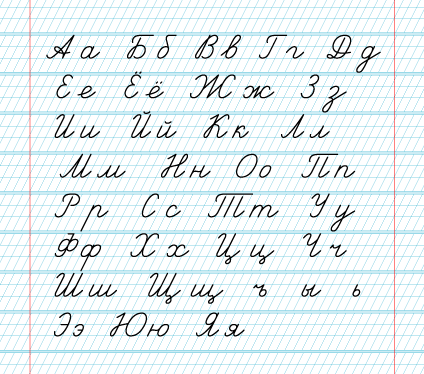 Условия выполнения домашнего заданияВыбранный фрагмент текста участником конкурса должен быть логически завершенным.Не допускается обрыва текста из абзаца, предложения.Инструмент для письма – шариковая ручка с синей пастой. Требования к письму и критерии оценивания:- выбор законченного фрагмента текста;- правильность написания букв в соответствии с образцами алфавита, приведенного в прописи;- одинаковая ширина и высота букв, выдвижных элементов;- округлость элементов;- связки между буквами;- уровень наклона;- ритмичность письма;- одинаковое расстояние между словами в строке;- аккуратность;- соблюдение норм орфографии.Работа должна быть выполнена на тетрадном листе в линейку. На титульной стороне листа заполняются данные по участнику по следующему образцу:Конкурс «Каллиграф»ФИО участника в именительном падеже (Петров Иван Александрович).Краткое наименование образовательного учреждения (МБОУ «Школа №1000»)(2 класс)Номинация «Буквица» Участникам конкурса предлагается заочно (дома) подготовить задание:Составить букву русского алфавита (композицию, рисунок, графическое изображение, письмо и т.д.) из элементов письма. Работа должна быть выполнена на листе формата А4, эстетично оформлена, выдержан единый стиль. В работе могут быть использованы различные росчерки, завитки, различные элементы каллиграфического письма. Допускается использование фонового изображения. Инструменты письма – шариковые ручки различных цветов, перьевые ручки, тушь различных цветов – для основной композиции; мелки, краски для фона. Не допускается использования фломастеров, маркеров, карандашей. Законченная работа не должна иметь помарок. К работе должна быть приложена аннотация, раскрывающая смысл композиции. Объем аннотации не должен превышать 1 печатной страницы формата А4. Критерии оценивания работы:- смысловая задумка композиции;- использование в работе росчерков, завитков,- единое стилевое решение;- фоновое оформление;-- аккуратность,- соответствие аннотации задуманной композиции.Номинация «Леттеринг в веб-дизайне» (компьютерное изображение).Леттеринг – это красивые композиции из букв, выполненные в форме рисунка.  Разработать (придумать) шрифт или выбрать из существующих рукописных, программных шрифтов с элементами росчерков, либо завитков, либо геометрических элементов для написания на этом шрифте русских пословиц и поговорок на очном этапе конкурса. (в леттеринге вы сами придумываете буквы и шрифты. Вы буквально рисуете их в своей уникальной манере, соединяете, придаете буквам любую форму и размер. В результате получается красивая, цельная подпись. Вы можете встретить леттеринг повсюду: на грифельных досках с меню дня в кафе, на упаковках с конфетами и печеньем, на открытках, чашках, футболках и многом другом).К работе должна быть приложена аннотация, раскрывающая смысл композиции. Объем аннотации не должен превышать 1 печатной страницы формата А4. Компьютерный рисунок – растровые рисунки, выполненные полностью самостоятельно с помощью программного средства MS Paint.   Общие требования к работам Каждый участник может представить не более 1 работы.  Работы должны быть пригодны для просмотра на персональном компьютере с операционной системой Windows 7и выше.  Все работы не должны требовать предварительной инсталляции.  Все работы необходимо представить в виде файла с расширением *.jpg, *.jpeg, *.png. Размер работы не должен превышать 5 МБ.  Критерии оценки работ Новизна, оригинальность работы. Оценивается оригинальность раскрываемой работой темы, глубина идеи работы, образность, индивидуальность творческого мышления, оригинальность используемых средств. Качество и сложность технического исполнения работы. Оценивается обоснованность и рациональность выбора использованных инструментов и средств.  Сюжет. Оценивается наличие и оригинальность сюжета, его смысловая законченность. Качество художественного исполнения. Оценивается художественный уровень произведения, дизайн элементов оформления, гармоничное цветовое сочетание, качество композиционного решения, наличие перспективы. Примечание: все критерии оцениваются по четырехбальной шкале: 0 – отсутствует 1 – практически не проявляется  2 – присутствует частично, не всегда рационально  3 – присутствует в полной мере, использовано рациональноконфликтная комиссия не создается, работы на апелляцию не принимаются.оргкомитет не несет ответственности за неверную информацию, представленную участниками при подаче материалов; оргкомитет не вносит изменения по заявке участников в формирующуюся базу данных Конкурса;в принятии работы может быть отказано, если содержание работы не соответствует тематике фестиваля, в работе содержится большое количество ошибок, работа неаккуратно и неэстетично оформлена;Оргкомитет оставляет за собой право отбора представленных работ.Условия организации заключительного этапа Конкурса среди обучающихся образовательных организаций и учителей:участники очного этапа определяются по результатам экспертной оценки в ходе заочного этапа;очный этап предусматривает очное участие конкурсантов и выполнение задания. время, отведенное на выполнение заданий очного тура, не превышает 90 минут.принимая участие в Конкурсе, вы подтверждаете, что ознакомлены с графиком Конкурсе и условиями участия в Конкурсе;принимая участие в Конкурсе, участники, законные представители несовершеннолетних обучающихся и сопровождающие их лица соглашаются с требованиями данного положения и дают согласие на предоставление, использование и обработку персональных данных в соответствии с нормами Федерального закона No 152-ФЗ от 27 июля 2006 (в действующей редакции) «О персональных данных» (фамилия, имя, отчество, наименование общеобразовательной организации, класс обучающихся, контактный телефон, электронная почта, результаты участия в мероприятии, вид и степень наградных элементов).для участия в очном этапе Конкурса устанавливается квота для номинации «Леттеринг» -28 участников и номинации «Буквица – 30 участников»принимая участие в Конкурсе, участники, законные представители несовершеннолетних обучающихся и сопровождающие их лица соглашаются с тем, что фото-и видеосъемка будет проводиться без их непосредственного разрешения. Фото-и видеоматериалы остаются в распоряжении Организатора с правом последующего некоммерческого использования. Оргкомитет доводит до сведения участников информацию об изменениях порядка проведения конкурсных испытаний. В период сезонного подъёма заболеваемости COVID-19, ОРВИ и иных заболеваний с признаками ОРВИ, в целях предотвращения роста заболеваемости, оргкомитетом принимается решение о проведении конкурсных испытаний участников в дистанционном режиме.Участники мероприятия.В Конкурсе могут принять участие школьники 1–11-х классов, педагоги образовательных организаций г.о. Самара.Номинации и критерии оценки конкурсной работыВ Конкурсе представлены следующие номинации: • «Пишу красиво» (написать текст); • «Буквица» (создать буквицу);• «Леттеринг» (компьютерное изображение).От одного участника на Конкурс может быть подано не более одной работы. Критерии оценки: • соответствие тематике Конкурса; • соответствие требованиям методических рекомендаций к номинации; • единое стилевое решение; • соответствие образцам русского каллиграфического письма (правильный графический образ букв, умение верно соединять элементы букв, умение соблюдать расстояние между словами, единство в высоте букв);• соответствие стиля письма содержанию выбранного текста; • • композиция.Требования к содержанию и оформлению работ участников. Для участия в Конкурсе принимаются только сканированные копии работ в электронном виде (допускаются форматы jpeg и png). Минимальное разрешение - 1000 пикселей по короткой стороне. Работа должна полностью умещаться на одном листе. Разбивка работы на несколько графических файлов не допускается. При сканировании работа должна выглядеть чётко и выразительно. Не допускается наличие на изображении посторонних объектов. Запрещается обработка отсканированного изображения в графических редакторах. Не рекомендуется выполнять работу графитовым карандашом. Работа должна быть авторской, то есть выполненной лично заявленным участником. Коллективные работы не принимаются.Содержание работы должно согласовываться с требованиями методических рекомендаций к каждой номинациии: • «Буквица» (создать буквицу); • «Пишу красиво» (написать текст);  • «Леттеринг» (компьютерное изображение).На Конкурс не могут быть поданы работы, участвовавшие в Конкурсе в предыдущие годы. Работы прошлых лет, поданные на Конкурс вторично, не рассматриваются.Оригиналы работ необходимо сохранять до объявления итогов Конкурса.До завершения Конкурса работа не должна быть опубликована участником в любых сторонних средствах массовой информации, в том числе в сети Интернет. Участвуя в Конкурсе, обучающийся передает право на публикацию своей работы оргкомитету Конкурса.Работы, не соответствующие требованиям Положения, не рассматриваются.Оргкомитет оставляет за собой право отбора представленных работ. Итоги подводятся по окончании работы Конкурса.Состав экспертной комиссии и критерии оценки Для проведения очного этапа Конкурса формируется оргкомитет из представителей ЦРО и образовательных учреждений.Оргкомитет:формирует экспертные комиссии, в которые привлекаются специалисты по соответствующим направлениям, участвующие в отборе и оценке ученических работ;информирует педагогическую общественность об итогах Конкурса.Состав оргкомитета и экспертных комиссий утверждается приказом директора МБОУ ОДПО ЦРО г. о. Самара.Члены экспертных комиссий по окончании работы секции получают сертификат, подтверждающий участие в работе Конкурса.В случае невозможности участия в работе экспертной комиссии педагога из рекомендательного списка образовательное учреждение осуществляет его замену.Подведение итогов мероприятияИтоги Конкурса подводятся экспертной комиссией сразу после его окончания.Итоги конкурса подводятся по каждой параллели отдельно.Порядок награждения Награждение проводится в индивидуальном зачете в каждой возрастной категории конкурса  Победители конкурса награждаются дипломами Департамента образования. В каждой возрастной категории присуждается 1, 2, 3 место за лучшие работы.  Также будут определены победители и призеры в номинациях: 1. "За творческий подход и оригинальность исполнения" 2. "За оригинальность и технику исполнения рисунка" 3. "За воображение и нестандартное раскрытие темы" 4. "Сказочное настроение в компьютерном рисунке" 5. "Радужные краски в рисунке буквы" 6. "Приз зрительских симпатий" (или симпатий членов жюри) 7. "Техника компьютерного рисунка" 8. "Сложность исполнения рисунка" 9. "Разнообразие инструментов в технике исполнения компьютерного рисунка" 10. "Необычное решение темы в компьютерном рисунке"  Контактная информацияМБОУ ОДПО ЦРО г. о. Самара,г. Самара, ул. Стара-Загора 96.тел. 205-76-38e-mail: nachalka208@yandex.ruV городской фестиваль исследовательских работ «Первые шаги в науку» для обучающихся 3-4 классовКарточка мероприятия* в случае если точную дату проведения Мероприятия в настоящий момент указать не представляется возможным, следует поставить предварительную дату при условии ее дальнейшей корректировки. 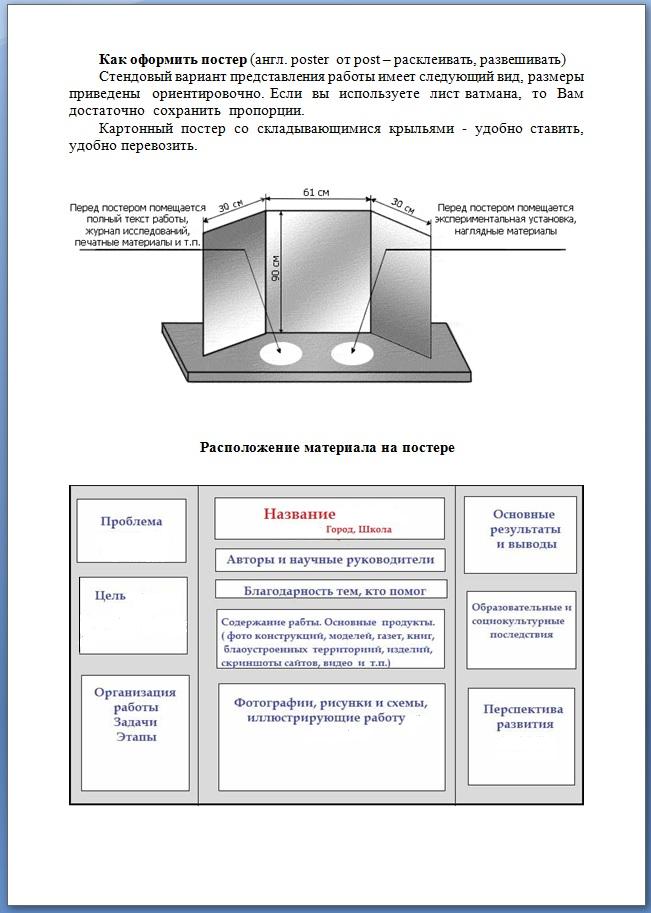 III городская межшкольная конференция «Первые шаги в мир технических наук» для учащихся 1-2 классов муниципальных общеобразовательных организаций г. о. СамараКарточка мероприятия* в случае если точную дату проведения Мероприятия в настоящий момент указать не представляется возможным, следует поставить предварительную дату при условии ее дальнейшей корректировки. ПОЛОЖЕНИЕОбщие положения Настоящее Положение определяет порядок организации и проведения конференции «Первые шаги в мир технических наук», ее организационное, методическое и финансовое обеспечение, порядок участия в мероприятии, требования к работам участников, определения победителей и призеров.Городская межшкольная конференция «Первые шаги в мир технических наук» (далее – Конференция) является формой организации учебно-исследовательской деятельности обучающихся образовательных организаций, реализующих программы начального общего образования, расположенных на территории городского округа Самара.Организаторы КонференцииУчредитель:Департамент образования Администрации городского округа Самара (далее – Департамент образования).Организатор: муниципальное бюджетное образовательное учреждение организация дополнительного профессионального образования «Центр развития образования» городского округа Самара (далее – ЦРО).Цели и задачи КонференцииКонференция проводится с целью приобщения обучающихся к научной деятельности, организации творческого общения детей, занимающихся исследовательской работой в сфере технических наук.Основными задачами конференции являются:выявление одаренных и талантливых школьников и создание оптимальных условий для дальнейшего интеллектуального развития;создание условий для публичного представления детской исследовательской деятельности; оказание психолого-педагогической поддержки исследовательской деятельности учащихся;обобщение опыта исследовательской деятельности детей в условиях общего и дополнительного образования;стимулирование деятельности преподавателей и учащихся, вовлеченных в исследовательскую деятельность;обеспечение перспективы дальнейшего развития учебно-исследовательской деятельности учащихся младшего возраста под руководством опытных педагогов и ученых.Сроки и место проведения КонференцииКонференция проводится по этапам:школьный этап конференции проводится в сентябре 2023 – январе 2024 г. (на базе образовательной организации); заочный этап конференции проводится с 15 февраля по 01 марта 2024 г. (на базе ЦРО); ПРИНИМАЕМ РАБОТЫ ДО 15 ФЕВРАЛЯ 2024 г.очный этап проводится 16 марта 2024 г. в 12:00 в МБОУ Школа № 10 «Успех» г. о. Самара (ул. Силина, 10).Форма подачи заявок на участие в КонференцииДля формирования базы данных участников заочного этапа Конференции ответственный за организацию и проведение школьного этапа заполняет форму. Режим доступа: https://forms.yandex.ru/u/63b5db8284227c3a45bd30de/Порядок организации, форма участия и форма проведения КонференцииУсловия организации школьного этапа конференции – на базе образовательной организации:ответственные за организацию и проведение школьного этапа Конференции назначаются приказом руководителя ОО;при проведении Конференции допускается объединение секций с небольшим числом участников (1–4 человека) при условии, что протокол оформляется в каждой секции;отборочный этап проводится по секциям, номинациям и критериям, указанным в данном положении;для участия в заочном этапе Конференции устанавливается квота: не более 3 человек на секцию от каждого образовательного учреждения.По итогам отборочного этапа образовательные организации в соответствии с квотой направляют в адрес оргкомитета результаты по форме https://forms.yandex.ru/u/63b5db8284227c3a45bd30de/;Условия организации заочного этапа Конференции среди обучающихся образовательных учреждений:ответственным за организацию и проведение заочного этапа является отдел методического сопровождения реализации образовательных программ общего образования МБОУ ОДПО ЦРО;все исследовательские работы, поступившие в оргкомитет в указанные сроки, подлежат предварительной экспертизе, которую осуществляют экспертные комиссии Комиссии проверяют представленные работы в соответствии с критериями оценки, утвержденными оргкомитетом, и рекомендуют работу на Конференцию;экспертная комиссия в случае несоответствия требованиям заявленной секции имеет право направить работу на рассмотрение в другую секцию;поступившие в установленный оргкомитетом срок исследовательские работы подлежат экспертизе по критериям положения Конференции. Комиссия рекомендует не более 12 докладов для публичной защиты на предметной секции во время очного этапа Конференции;работы, представленные на заочный этап, проверяются системой автоматической проверки текстов на наличие заимствований из общедоступных сетевых источников https://be1.ru/antiplagiat-online/, процент уникальности должен составлять не менее 50 %; работы обучающихся не рецензируются и не возвращаются;конфликтная комиссия не создается, работы на апелляцию не принимаются.Условия организации заключительного этапа Конференции среди обучающихся образовательных организаций:участники очного этапа определяются по результатам экспертной оценки в ходе заочного этапа;очный этап предусматривает выступления участников с результатами собственной исследовательской работы на секционных заседаниях. Выступать с докладом на заключительном этапе могут те участники, которые включены в программу Конференции экспертной комиссией;регламент выступления участников предусматривает публичную защиту научно-исследовательской работы (продолжительность – до 10 мин.) и дискуссии (продолжительность – до 5 мин.);присутствие сопровождающего педагога является обязательным на тех секциях, где выступают их обучающиеся;обратить внимание на то, что чтение тезисов выступления не допускается каждый участник имеет право выступить только на одной секции с одним научным докладом;текстовая информация в презентации, дублирующая доклад, не допускается.отсутствие компьютерной презентации не влияет на оценку работы;научные руководители могут присутствовать на Конференции, но без права участвовать в дискуссии;принимая участие в Конференции, вы подтверждаете, что ознакомлены с графиком Конференции условиями участия в Конференции;принимая участие в Конференции, вы подтверждаете, что ознакомлены с графиком Конференции и условиями участия в Конференции;принимая участие в Конференции, участники, законные представители несовершеннолетних обучающихся и сопровождающие их лица соглашаются с требованиями данного положения и дают согласие на предоставление, использование и обработку персональных данных в соответствии с нормами Федерального закона No 152-ФЗ от 27 июля 2006 (в действующей редакции) «О персональных данных» (фамилия, имя, отчество, наименование общеобразовательной организации, класс обучающихся, контактный телефон, электронная почта, результаты участия в мероприятии, вид и степень наградных элементов). принимая участие в Конференции, участники, законные представители несовершеннолетних обучающихся и сопровождающие их лица соглашаются с тем, что фото-и видеосъемка будет проводиться без их непосредственного разрешения. Фото-и видеоматериалы остаются в распоряжении Организатора с правом последующего некоммерческого использования. Оргкомитет доводит до сведения участников информацию об изменениях порядка проведения конкурсных испытаний. В период сезонного подъёма заболеваемости COVID-19, ОРВИ и иных заболеваний с признаками ОРВИ, в целях предотвращения роста заболеваемости, оргкомитетом принимается решение о проведении конкурсных испытаний участников в дистанционном режиме.Участники мероприятияВ Конференции могут принять участие школьники 1–2-х классов.Для участия в заочном этапе устанавливается квота – не более 3-х человек на секцию от каждого образовательного учреждения.Для участия в заключительном этапе устанавливается квота – не более 12 человек для публичной защиты на предметной секции.Требования к содержанию и оформлению работ участниковНа Конференцию представляются работы поискового и исследовательского характера, отличающиеся новизной, актуальностью, теоретической и практической значимостью, грамотным и логичным изложением, выполненные на стандартных листах (формат А4), имеющие список используемой литературы, титульный лист (приложения 1, 2, 3, 4).В работе должен быть изложен фактический материал, результаты самостоятельной исследовательской деятельности.Работы реферативного характера, не содержащие элементов самостоятельного исследования, к участию в Конференции не допускаются.Авторами работы могут быть не более 2 человек, при этом в заявке указываются фамилии всех разработчиков темы.Работа не принимается к рассмотрению, если она уже была представлена на других мероприятиях учебно-исследовательской направленности. Работа на одну тему не может быть представлена на нескольких секциях одновременно.Оргкомитет оставляет за собой право отбора представленных работ. Итоги подводятся по окончании работы каждой секции.Регламент выступления участников Конференции предусматривает публичную защиту научно-исследовательской работы (продолжительность – до 10 мин.) и дискуссии (продолжительность – до 5 мин.). Состав экспертной комиссии и критерии оценки Для проведения конференции формируется оргкомитет, включающий представителей ЦРО и образовательных учреждений.Оргкомитет:формирует экспертные комиссии, в которые привлекаются специалисты по соответствующим направлениям, участвующие в отборе и оценке ученических работ;определяет форму, порядок и сроки проведения Конференции;информирует педагогическую общественность об итогах Конференции;Состав оргкомитета и экспертных комиссий утверждается приказом директора МБОУ ОДПО ЦРО г. о. Самара.Члены экспертных комиссий по окончании работы секции получают сертификат, подтверждающий участие в работе Конференции.В случае невозможности участия педагога из рекомендательного списка в работе экспертной комиссии образовательное учреждение осуществляет его замену.Конференция предполагает публичные (за исключением заочного этапа) выступления участников по результатам собственной исследовательской деятельности на секциях: «Моделирование», «Приборостроение», «Электротехника», «Лего-конструирование», «Робототехника», «Инженерия», «Конструирование», «Информатика», «Логистика», «Экономика».В зависимости от представленных работ название и количество секций может быть изменено. По решению оргкомитета могут вводиться дополнительные секции.В процессе защиты работ члены экспертной комиссии самостоятельно выдвигают и присваивают различные номинации согласно положению Конференции.Критерии исследовательских работ учащихсяна заочном этапе КонференцииОценочный лист публичной защиты участникаПодведение итогов мероприятияИтоги Конференции подводятся экспертной комиссией сразу после ее окончания.Участники на заключительном этапе награждаются в различных номинациях грамотами за успешное выступление на секции. Сертификат участника. получает участник, не ставший победителем в различных номинациях, но выполнивший все требования к участию в Конференции. Грамоты победителям в номинациях подготавливаются на бланках учреждения-организатора и вручаются оргкомитетом.Номинации Конференции:новизна и актуальность заявленной темы,оригинальность и ценность познавательного материала,риторическая и научная культура выступления,научно-практическая ценность изложенного материала,глубина знаний автора избранной области исследования.Организаторы оставляют за собой право учреждать специальные номинации, определять в них победителя и награждать специальными призами.Контактная информацияМБОУ ОДПО ЦРО г. о. Самара, г. Самара, ул. Стара-Загора, 96. Тел. 205-76-38, 89379805678   e-mail: nachalka208@yandex.ru,Степанова Людмила Дмитриевна, Фандо Зоя Павловна, методисты МБОУ ОДПО ЦРО г. о. Самара.ПРИЛОЖЕНИЕ 1ПРИЛОЖЕНИЕ 2Структура исследовательской работы1. Работа должна быть построена не произвольно, а по определенной структуре, которая является общепринятой для научных трудов.2. Основными элементами этой структуры являются:– титульный лист,– содержание,– введение,– основная часть,– заключение,– список использованной литературы,– приложения.ТИТУЛЬНЫЙ ЛИСТ является первой страницей работы и заполняется по образцу.СОДЕРЖАНИЕ помещается после титульного листа, в нем приводятся разделы работы с указанием страниц.ВВЕДЕНИЕ должно включать в себя формулировку проблемы, отражать научную актуальность и новизну выбранной темы, цель и содержание поставленных задач. В разделах ОСНОВНОЙ ЧАСТИ исследовательской работы подробно рассматриваются методика и техника исследования и обобщаются результаты. Все материалы, не являющиеся насущно важными для понимания решения научной задачи, выносятся в приложения. Содержание разделов должно точно соответствовать теме исследовательской работы и полностью ее раскрывать.В ЗАКЛЮЧЕНИИ в лаконичной форме формулируются выводы и результаты, полученные автором. Эта часть работы играет роль концовки, обусловленной логикой проведения исследования. Заключительная часть предполагает наличие обобщенной итоговой оценки проделанной работы. При этом важно указать, в чем заключается ее главный смысл, какие важные побочные научные результаты получены.В конце работы приводится СПИСОК ИСПОЛЬЗОВАННОЙ ЛИТЕРАТУРЫ (в алфавитном порядке). В тексте работы могут быть ссылки на тот или иной источник (номер ссылки должен соответствовать порядковому номеру источника в списке литературы).В ПРИЛОЖЕНИЯХ помещаются вспомогательные или дополнительные материалы. В случае необходимости можно привести графики, рисунки, таблицы.ПРИЛОЖЕНИЕ 3Перечень материалов, предоставляемых в электронном виде на заочный этап: работа участника без титульного листа и приложений в формате pdf, титульный лист, полный вариант работы с приложениями,протокол проверки материалов на уникальность (скан).Название папки, содержащей материалы: Ф. И. № ОО (например, Иванов Иван шк. 1).Требования к оформлению исследовательской работы на заочном этапе:Титульный лист исследовательской работы оформляется по образцу.Текст исследовательской работы должен быть напечатан на компьютере шрифтом 14 пунктов на одной стороне стандартного листа белой односортной бумаги через 1,5 интервала. Формулы в текст можно вписать вручную (черными чернилами).При оформлении работы рекомендуется оставлять поля вокруг текста следующих размеров: левое – 30 мм, правое – 15 мм, верхнее и нижнее – 20 мм. Контуры полей не наносятся.Расстояние между заголовком раздела и последующим текстом должно быть равно трем интервалам. Такое же расстояние выдерживается между заголовками раздела и подраздела. Точку в конце заголовка, располагаемого посредине строки, не ставят.Подчеркивание заголовков и перенос слов в заголовке не допускается.Фразы, начинающиеся с новой строки, печатаются с абзацным отступом от начала строки, равным 1 см.ПРИЛОЖЕНИЕ 4Требования к защите и представлению работ на конференциюЗащита каждой работы проходит в форме 10-минутного (максимум) устного выступления и 5-минутного (максимум) диалога (ответы на вопросы членов жюри и присутствующих на защите заинтересованных лиц) с помощью презентации в программе PowerPoint. Экспертной комиссии на очном этапе предоставляются три буклета (форма и содержание буклета произвольные) с кратким содержанием работы и отчетом о проведенном исследовании, с указанием автора и научного руководителя работы, ОО.Выступление учащихся на секции определено списочным составом участников, очередность выступающих регламентируется экспертной комиссией: жеребьевкой или в соответствии со списком.Чемпионат Самары по игре "Брейн-ринг" для учащихся 5-11 классовКарточка мероприятияПОЛОЖЕНИЕОбщие положения Настоящее Положение определяет порядок организации и проведения Чемпионата Самары по игре «Брейн-ринг» (далее – ШЧСБР), его организационное и методическое обеспечение, порядок участия в мероприятии, требования к работам участников, определение победителей и призеров.Организаторы мероприятия            Учредитель:Департамент образования Администрации городского округа Самара (далее – Департамент образования).            Организатор:  Общее руководство проведением Брейн-ринга и его организационное обеспечение осуществляет организационный комитет (далее - оргкомитет), состав которого формируется из администрации и учителей МБОУ Школы № 49 г.о. Самара, а также представителей молодёжной общественной организации «Самарская Лига Знатоков!».Оргкомитет:- разрабатывает Положение о проведении ШЧСБР;- информирует все заинтересованные лица и организации о проведении ШЧСБР;- согласует сроки и порядок проведения ШЧСБР;- осуществляет руководство подготовкой и проведением ШЧСБР;- обеспечивает ШЧСБР наградными материалами;- определяет состав жюри. Цели и задачи мероприятия  Целью проведения ШЧСБР является выявление талантливых детей, способных к достижению высоких результатов в интеллектуальном труде, повышение интереса к изучаемым предметам, повышение уровня решения метапредметных задач (умения работать в команде, планировать этапы решения задания, выделять главное, трансформировать старые способы действий и проч.)Задачи ШЧСБР: - выявление и развитие интеллектуальных и творческих способностей; - реализация творческой активности обучающихся;-апробация новых моделей внеурочной деятельности, направленных на формирование метапредметных (когнитивных, коммуникативных, личностных) результатов в условиях реализации ФГОС начального и основного образования;- расширение общения детей из разных инновационных школ;-способствование освоению учащимися и педагогами разновозрастного сотрудничества детей в различных формах коллективно-распределенной деятельности.Сроки и место проведения мероприятияЧемпионат Самары по игре «Брейн-ринг» проводится на базе МБОУ Школы № 49 по адресу: г. Самара, ул. Ново-Вокзальная, 193АСроки и форма подачи заявок на участиеЗаявки на участие в оргкомитет Брейн-ринга в срок до 30 сентября 2023 года (осенний чемпионат), до 30 марта 2024 года (весенний чемпионат) принимаются в адрес оргкомитета по адресу: 443084, г. Самара, ул. Ново-Вокзальная, 193а, e-mail: mashapsy@yandex.ruОбразец заявки указан в приложении к настоящему Положению.Приём заявок может завершиться досрочно в связи с вместимостью зала.Порядок организации, форма участия и форма проведения мероприятия                Для участия в очном этапе необходимо иметь при себе:всем участникам приказ ОО о направлении обучающихся данной организации для участия в мероприятии, включающий в себя определение ответственных за жизнь и здоровье детей в пути следования и во время проведения мероприятия.Форма участия – командная.                                                                                                       ШЧСБР проводится очно. Дистанционный формат не возможен.            Команды отвечают на вопросы устно.Чемпионат проходит по групповой системе. На первом этапе каждая команда играет со всеми командами, входящими в группу. Из каждой группы выходят две команды, показавшие лучший результат.  Эти команды определяют восьмерку четверть-финалистов. С данного этапа и далее используется олимпийская система (навылет). Порядок выхода команд на ринг определяет ведущий игр. Каждый бой в отборочном турнире и в четвертьфиналах проводится на 5 вопросах.  Бои в полуфиналах проводятся на 7 вопросах. В финале команды разыгрывают 3 боя на 7 вопросах (до 2 побед). Команды не имеют права пререкаться с ведущим и оказывать на ведущего давление в любой форме.Ведущий при ведении игры должен руководствоваться едиными правилами: -	применять брейн-системы единого принципа действия (например, на звуковой сигнал, ясно слышимый участниками игры); -	давать на каждый бой сбалансированный по сложности блок из 5 вопросов (независимо от счёта разыгрываются все вопросы) и читать вопросы громко и чётко, обязательно с применением звукоусиления (там, где это необходимо); -	при отсутствии звукоусиления на столах играющих команд дублировать данные игроками ответы.- Ведущий может повторить вопрос команде целиком в ситуации, продиктованной объективной необходимостью. Ведущий имеет право: -	требовать от капитана объявлять отвечающего игрока, не принимать ответы, данные двумя и более игроками одновременно (ответ считается таковым, если одновременно за столом говорит ещё кто-либо кроме заявленного отвечать игрока); -	не принимать ответ, содержащий два и более ответов; -	не принимать ответ, не соответствующий формуле вопроса; -	не принимать ответ с расплывчатыми и неконкретными формулировками, а также общий ответ, если в вопросном блоке ведущего имеется конкретный; -	не принимать ответ, содержащий дополнительную неверную информацию.Ведущий не должен сопровождать неправильный ответ одной из команд какими-либо комментариями, которые могут облегчить команде - сопернице поиск правильной версии. В случае нарушения ведущим этого требования вопрос должен быть снят и переигран.Участники мероприятияК участию в Чемпионате допускаются команды, подавшие заявку в Оргкомитет. От общеобразовательного учреждения могут выступать несколько команд, представляющих разные возрастные категории: дети (5-7 класс), младшие (8-9 класс), старшие (10-11 класс). Команды каждой возрастной категории соревнуются внутри группы. В финал выходят только победители возрастной группы.Состав команды состоит из 6 обучающихся ОУ. Игрок не может быть заявлен за две разные команды. Во время турнира изменения в составе команды не допускаются. Все спорные ситуации, связанные с заявками и переходом игроков, решает Оргкомитет.Участие осуществляется на добровольной основе.От образовательного учреждения могут принять участие 2 команды в каждой возрастной категории. В команде одномоментно присутствуют не более 6 человек. В случае болезни составы по этапам могут отличаться не более чем на 25% от первоначального состава.Состав жюри и критерии оценки Жюри состоит из числа представителей Самарской Лиги Знатоков, формируется в день проведения этапа.Игры «Брейн–Ринг» проводятся по правилам Московского Брейна. Ведущий задаёт пять вопросов. После прочтения вопроса и сигнала о начале времени обсуждения команды имеют в своём распоряжении 60 секунд. Время обсуждения после неправильного ответа или фальстарта одной из команд - 20 секунд. В каждом раунде разыгрывается 1 очко. В случае неправильного ответа обеих команд очки и вопросы не переносятся. В случае неправильного ответа обеих команд ведущий зачитывает правильный ответ и объявляет о розыгрыше следующего раунда.В случае затягивания командой времени ответа более чем на 5 секунд, попытка ответа командой признаётся отрицательной. Ведущий имеет право выносить предупреждения командам за некорректное поведение. Предупреждения сразу после вынесения заносятся в протокол игр.Команда, получившая три предупреждения, удаляется с ринга без права продолжать участие в Чемпионате.После окончания каждого боя командам начисляются очки: за победу - 3 очка, за ничью - 1 очко, поражение - 0 очков. Результат «0:0» в групповом турнире признаётся ничейным. В случае ничейного результата в серии плей-офф, команды разыгрывают дополнительные вопросы до первого взятого. После окончания групповых боев очки, набранные командой, суммируются. Если количество очков, набранное командами одинаково, то первым дополнительным показателем является результат личной встречи. Вторым дополнительным показателем является количество взятых и не взятых вопросов (учитываются только попытки ответа командой). При равенстве этих показателей команды разыгрывают между собой дополнительные вопросы до первого взятого.Подведение итогов мероприятияРезультаты проведения каждого этапа объявляются в день проведения.Подводятся итоги по категориям: 5-7 класс, 8-9 класс, 10-11 класс.Квота победителей и призёров (в каждой возрастной категории):                                              1 место – Диплом Победителя -1 шт;                                                                                                 2 место – Диплом Призёра -1 шт;                                                                                                      3 место – Диплом Призёра -1 шт.                                                                                              Дипломы за 1-3 места подготавливаются на бланках Департамента образования и вручаются оргкомитетом мероприятия.Контактная информацияКонтактное лицо: Марьясова Мария Сергеевна, психолог МБОУ Школа № 49 г.о. Самара, сот. 8927-768-70-13, e-mail: mashapsy@yandex.ruПриложение 1.ЗАЯВКА НА УЧАСТИЕ В ШЧСБР ДЛЯ ОБУЧАЮЩИХСЯ 5-11 КЛАССОВ.XII Городской конкурс для начинающих гуманитариев "Золотой ключик"Карточка мероприятияПОЛОЖЕНИЕ1.     Общие положения1.1. Настоящее Положение определяет порядок организации и проведения городского творческого конкурса для начинающих гуманитариев «Золотой ключик», его организационное, методическое и финансовое обеспечение, порядок участия в мероприятии, требования к работам участников,  определение победителей и призеров. 1.2.Организаторы мероприятия Учредитель:Департамент образования Администрации городского округа Самара (далее Департамент образования)Организатор:Муниципальное бюджетное общеобразовательное учреждение «Школа № 40 имени        дважды Героя Советского Союза маршала А.М.Василевского» городского округа Самара (далее МБОУ Школа № 40)Партнеры:Самарский театр юного зрителя «СамАрт» (далее СамАрт) Самарский социально- педагогический колледж (далее ССПК)Муниципальное бюджетное учреждение дополнительного образования «Центр внешкольной работы «Парус» (далее ЦВР «Парус»)Муниципальное бюджетное учреждение дополнительного образования «Центр дополнительного образования детей «Лидер» (далее ЦДОД «Лидер»)Муниципальное бюджетное учреждение дополнительного образования «Центр эстетического воспитания детей и молодёжи» городского округа Самара (далее ЦЭВДМ)1.3.  Цели и задачи мероприятия Целью проведения мероприятия является поиск одаренных и талантливых школьников и создание оптимальных условий для их дальнейшего развития в области гуманитарных наук и культурологии.Задачи:                                                                                -развивать творческие способности учащихся;                                                                                                                           -стимулировать деятельность преподавателей и учащихся, включенных в творческую деятельность;                                                                                                                                                                                                                          2.Сроки и место проведения мероприятияДата проведения мероприятия: 20 октября 2023 г. в 11-00Место проведения: МБОУ Школа № 40: г. Самара, ул.Ново-Урицкая, 1.Прием работ на заочную секцию декоративно-прикладного творчества:                                                            18 и 19 октября 2023 г. с 14-00 до 17-00 в МБОУ Школа № 40 по адресу: г.Самара, ул.Ново-Урицкая, 13.   Сроки и форма подачи заявок на участие        Заявка на участие направляется в адрес оргкомитета в период с 19 сентября по                                17 октября 2023 года по электронной почте: zolotoy.klyuchik.40@mail.ru (образец заявки указан в Приложении 1).4.    Порядок организации, форма участия и форма проведения мероприятияКонкурс проводится в 5 очных и 1 заочной секциях.Очные секции:- «Великий и могучий русский язык» (тестирование по русскому языку). - «Сказочники». Творческий конкурс мини-сочинений по заданной теме. -  Секция иллюстраторов. Конкурс на лучшую иллюстрацию сказочного произведения. - «Сказка - ложь, да в ней намек - добрым молодцам урок». Секция выразительного чтения. - «Что за прелесть эти сказки!» Секция творческих исследовательских работ, посвященных сказкам и сказочникам. Заочная секция: секция декоративно-прикладного творчества.5.   Участники мероприятияК участию в мероприятии приглашаются обучающиеся 2-4-х классов образовательных учреждений городского округа Самара.Квота участников: -очные секции: на одну очную секцию от школы - 1 человек. Максимальное количество очных секций, в которых могут принять участие обучающиеся ОУ -3.   Количество участников в секции «Сказка - ложь, да в ней намек - добрым молодцам урок» ограничено: 75 человек (в каждой возрастной группе: 2, 3, 4 кл.  не более 25 участников).-заочная секция: 1 работа от ОУ на секцию декоративно – прикладного творчества. 6. Требования к содержанию и оформлению работ участников        Секция «Великий и могучий русский язык». Требования: знания в области русского языка и умение применять их на практике; знание этимологии, умение разгадывать шарады, языковые и литературные кроссворды; знание литературных произведений, литературных персонажей. Время работы – 60 минут.       Секция «Сказочники». Творческий конкурс мини-сочинений по заданной теме. Объем не более страницы. Время работы 50 мин.        Секция иллюстраторов. Произведение для иллюстрации объявляется за 20 дней. С собой участники приносят альбомные листы формата А-3, необходимые для работы принадлежности: гуашь, кисточки, емкости для воды и др.                                                      Время работы 1час 20 мин.       Секция «Сказка - ложь, да в ней намек - добрым молодцам урок». Выразительное чтение      отрывка из сказки - прозаического или стихотворного. Допускаются элементы костюмирования и театрализации. Рекомендуемые для прочтения произведения объявляются за 20 дней до начала конкурса. Оценивается:- знание текста: не менее 30 строк стихотворных (но не более 45) или 20 строк прозаических (но не более 30); - артистизм исполнения. Время выступления не более 3-х минут. Произведения читаются наизусть. В индивидуальной чтецкой программе один конкурсант читает одно произведение.       Секция «Что за прелесть эти сказки!» Творческая исследовательская работа, посвященная сказкам и сказочникам. Объем – 5-7 печатных листов (без приложения), шрифт Times New Roman, 14 кегль, полуторный интервал. Возможна презентация. Время защиты работы 5-7 минут. Допустимо при выступлении иметь при себе тезисы. Работы не возвращаются.Заочная секция декоративно-прикладного творчества. Принимаются поделки, на заданную сказочную тему, выполненные в различной технике. Тема объявляется за 20 дней до начала конкурса.   Возврат декоративных работ проводится в течение трех дней после опубликования итогов конкурса, а работ-призеров – по окончании выставки лучших работ в выставочных залах социальных партнеров конкурса (по согласованию будет дана дополнительная информация). Организаторы конкурса несут ответственность за сохранность работ в школе только в течение трех дней после опубликования итогов конкурса.7. Состав жюри и критерии оценкиСостав жюри формируется оргкомитетом перед мероприятием.    Жюри мероприятия выполняет следующие функции:            -  изучает задания, критерии оценивания, определяет квоту для победителей и призеров мероприятия в соответствии с данным Положением; -  осуществляет контроль работы участников во время проведения мероприятия;- осуществляет проверку и оценку результатов; - рассматривает апелляции участников; - определяет победителей и призеров мероприятия в соответствии с квотой; - оформляет протокол заседания по определению победителей и призеров этапов мероприятия по каждому из этапов; - готовит аналитический отчет об итогах выполнения заданий участниками мероприятия и передает его в оргкомитет.            - оценивает работы участников по следующим критериям: Критерии оценки  Соответствие целям и задачам мероприятия. Актуальность.  Оригинальность идеи. Научный подход.  Ценность познавательного материала. Эрудиция автора. Глубина исследования.Творческий подход.       Критерии оценивания в каждой секции (номинации) предоставляются всем членам жюри перед началом мероприятия.8. Подведение итогов мероприятияВсе участники конкурса получают сертификаты участия.По окончании работы проводится заседание жюри, выносится решение о победителях и призерах в номинациях в каждой секции. Победители и призеры конкурса в номинациях награждаются Дипломами Департамента образования Администрации городского округа Самара.Квота для победителей/призёров:          -  диплом 1-й степени-   1-2 шт.;          -  диплом 2-й степени – 2-3 шт.;          -  диплом 3-й степени – 3-5 шт.Поощрительные грамоты выдаются образовательным учреждением-организатором.9. Контактная информацияАдрес учреждения-организатора: г.Самара, ул.Ново-Урицкая, 1    т.336-14-57Координатор мероприятия: заместитель директора МБОУ Школы № 40 по УВР Борисова Любовь Анатольевна. Раб.тел. 336-14-57, сот. 8-927-005-09-45        zolotoy.klyuchik.40@mail.ru  В Заявке участников городского творческого конкурса для начинающих гуманитариев «Золотой ключик» необходимо указать: ФИО участника; краткое наименование ОУ; класс; секция (для секции «Что за прелесть эти сказки» указать тему работы); ФИО педагога (полностью) и должность; контакты (мобильный телефон, e-mail).Ежегодная Городская (открытая) научно-практическая конференция учащихся общеобразовательных учреждений, учреждений дополнительного образования регионов России, стран ближнего и дальнего «зарубежья» «VIII (Восьмые) «Хардинские чтения» - 2023                                     Карточка мероприятияПОЛОЖЕНИЕ1.Общие положения1.1.Настоящее Положение определяет порядок организации и проведения Ежегодной Городской (открытой) научно-практической конференции учащихся общеобразовательных учреждений, учреждений дополнительного образования регионов России, стран ближнего и дальнего «зарубежья» «Хардинские чтения» (далее – Конференция), ее организационное и методическое обеспечение, порядок участия в мероприятии, требования к работам участников, определение победителей и призеров.1.2.Организаторы мероприятияУчредители КонференцииДепартамент образования Администрации городского округа Самара (далее – Департамент образования)Организатор Конференции:Муниципальное бюджетное общеобразовательное учреждение «Школа № 15 имени Н. А. Хардиной» городского округа Самара  (далее – МБОУ Школа № 15 г.о. Самара).1.2.1.Оргкомитет мероприятияОбщее руководство проведением Конференции и его организационное обеспечение осуществляет организационный комитет (далее – Оргкомитет), состав которого формируется из административных и педагогических работников МБОУ Школа № 15 г.о. Самара.        1.2.2.Оргкомитет:- своевременно (не позднее, чем за месяц до проведения Конференции) информирует учреждения о сроках проведения Конференции;- устанавливает количество и наименование секций;- формирует программу, определяет состав участников секций;- формирует состав жюри секций – не менее 3-х человек;- утверждает председателей секций;- организует работу жюри;-  проводит отбор заявок и работ;- официально уведомляет   заявителей о допуске к выступлению на Конференции.1.3.Цели и задачи мероприятияЦель:– формирование интереса к научно-исследовательской деятельности учащихся по изучению истории родного края, к истории своей школы, роли личности в истории своего города, края, формирование гражданской позиции обучающихся.Задачи:- формирование навыков научно-исследовательской деятельности учащихся, воспитанников образовательных учреждений;- поддержание и развитие интереса учащихся к культурному наследию родного края;-  воспитания чувства патриотизма на примере жизненного пути и деятельности известных людей своего города, губернии, края;- реализация познавательных потребностей учащихся;- формирование осознания значимости роли учительства;- поддержание и развитие интереса к истории родной школы и культуре родного края через обращение к духовному наследию прошлого;- формирование системы обмена опытом работы, повышения уровня профессиональной компетентности педагогов общеобразовательных учебных заведений в области научно-исследовательской деятельности.    2.Сроки и место проведения мероприятияМероприятие проводится в 2 этапа:1 этап заочный. Проводится 1 этап (заочный):2-18 октября 2023 года (прием заявок, работ, тезисов в бумажном и электронном виде)2 этап (дистанционный):Проводится 27 октября-31 октября 2023 года на базе МБОУ Школа № 15 г.о. Самара по адресу: г. Самара, ул. Куйбышева, 125.3 этап(заключительный) Проводится 1 ноября 2023 года на базе МБОУ Школа № 15 г.о. Самара по адресу: г. Самара, ул. Куйбышева, 125. Работа секций, жюри, подведение итогов. В 2023-2024 учебном году конференция может проводится в дистанционном формате (в зависимости от эпидобстановки)Список победителей будет размещен на сайте школы не позднее 10 ноября 2023 года3.Сроки и форма подачи заявок на участиеЗаявка, работа и тезисы в электронном и бумажном виде подается на электронный адрес   alla.prokhorienko.63@mail.ru; so_sdo.school_15@samara.edu.ru; в срок до 18 октября 2023 годаВ теме письма указать «Заявка. Хардинские чтения-2023.ОУ (Обязательно!), далее строго  по образцу заявки (Приложении №2 к настоящему Положению)Не позднее 28 октября 2023 года список участников, допущенных по результатам заочного этапа размещается на официальном сайте МБОУ Школа № 15 г.о.Самара в разделе «Хардинские чтения-2023».4.Порядок организации, форма участия и форма проведения мероприятияФорма организации Конференции – очная, на первом, втором этапах происходит отбор и проверка на соответствие требованиям к содержанию и оформлению работ, третий этап, очный -  презентация и защита работ. Третий этап может проходить в дистанционном формате.По итогам третьего этапа -  определение победителей (очно или дистанционно)Форма участия – индивидуальная или групповая. При групповом участии допускается не более 2 соавторов на 1 работу.  Для участия в Конференции необходимо прислать на электронную почту заявку и оформленную работу (в электронном и бумажном виде(нарочно) для участия в конференции).Авторы, допущенных   к 3 этапу работ, присланных из других регионов, принимают участие с использованием средств телекоммуникации. Для участия во втором (заочном) туре, далее в очном туре необходимо иметь работу на бумажном носителе (в день проведения конференции она выдается участнику), а также согласие на обработку персональных данных (Приложение 3,4,5) (Сдается вместе с заявкой, работой и тезисами   с 2 по 18 октября 2023года в бумажном виде, Согласие на обработку персональных данных можно оставить на вахте для координатора мероприятия Прохоренко Аллы Алексеевны)                       18 октября 2023-последний день приема работ!                                Конференция проводится по следующим направлениям:5.Участники мероприятияК участию в Конференции допускаются учащиеся 3-4-х, 5-9-х классов общеобразовательных учреждений, учреждений дополнительного образования городского округа Самара, Самарской области, Российской Федерации, зарубежья.Возрастные группы:3- 4 классы, 5- 7 классы, 8-9 классы. Не более 3-х человек от каждого ОУКвота участников: всего до 10 участников в каждой секции.6.Требования к содержанию и оформлению работ участниковТребования к содержанию работы:К участию в Конференции допускаются научно-исследовательские работы.Структура оформления:1) титульный лист - по образцу (Приложение№1)2) содержание;3) введение;4) разделённая на параграфы основная часть;5) заключение;6) список использованной литературы;7) приложения.Требования к оформлению исследовательской работы:- формат страницы: А4 (210х297 мм);- Шрифт: размер – 14; тип – Times New Roman;- интервал – 1,5;- поля: 30 мм – слева, 10 мм – справа, 20 мм – сверху, снизу.- объём – не более 15 страниц компьютерного набора текста.Работа должна иметь рецензию руководителя.Работа помещается в файлы, вложенные в стандартный скоросшиватель с прозрачным верхом.Работы, не соответствующие требованиям, к очному этапу не допускаются.7. Педагоги (учителя) к участию в секции «Педагогическое вдохновение» представляют статьи объемом не более 3-4 страниц компьютерного набора текста. Структура статьи должна содержать: название статьи, ФИО автора(ов), ученое звание, ученая степень (при наличии), должность, место работы, текст статьи. Список литературы не является обязательным элементом текста, его необходимость обусловливается наличием цитат или ссылок. К статье необходимо приложить скриншот с результатами проверки текста в сервисе www.antiplagiat.ru. К участию в конференции допускаются работы, оригинальность текста которых составляет не менее 75% от общего объема материала.Требования к оформлению работ, тезисов и статей7.1 Для подготовки работ, тезисов и статей используется редактор Microsoft Word с указанием следующих параметров: формат листа – А4; ориентация листа – книжная; поля: 30 мм – слева; 10 мм – справа; 20 мм – сверху, снизу; шрифт Times New Roman; размер – 14 пунктов; межстрочный интервал – 1; выравнивание по ширине; абзацный отступ – 1,25 см.7.2 Формат рисунков: јрg, gif, bmp. Изображения, выполненные в MS Word, не принимаются. Каждый рисунок и таблица должны быть пронумерованы и подписаны. Подписи не должны быть частью рисунков или таблиц. Таблицы, рисунки должны иметь порядковую нумерацию. Нумерация рисунков и таблиц ведется раздельно. Если рисунок или таблица в статье (работе) один или одна, то номера не проставляются. Графики и диаграммы должны быть одинаково информативными как в цветном, так и черно-белом виде.7.3 Ссылки в тексте на соответствующий источник из списка литературы оформляются в квадратных скобках, например, [1, с. 57, где 1 — номер источника в списке.  Использование автоматических постраничных ссылок не допускается.7.4 Список литературы оформляется в алфавитном порядке по фамилии автора, сначала русскоязычная литература, затем иностранная, далее интернет-сайты. На все источники списка литературы в тексте необходима ссылка.Ниже приводим образцы оформления списка литературы Для монографий: Пацына В.Л., Квасков В.Д. Атлас фонетики и графики арабского языка: Монография. -  М.: ИПК РУДН, 2003. - 224 с Иссерс О.С. Дискурсивные практики нашего времени: Монография. – М.: ЛЕНАНД, 2015. – 272 с.Для статей в отдельных изданиях и сборниках:Князев С.В. Фонетическая реализация ударения в различных фразовых позициях в современном русском язык // Фонетика сегодня: актуальные проблемы и университетское преподавание. - 2005.- № 5.- С.57-89.Ткачев И.Ю. Семантический признак ’Накопитель эффекта’ и его релевантность для построения таксономической классификации русских глаголов // Материалы XII Международной конференции студентов, аспирантов и молодых ученых «Ломоносов». -12-15 апреля 2005 г.- Т.IV: Иностранные языки. Филология. – С.223Писемский А.Ф. Фельетоны Никиты Безрылова / Писемский А.Ф. //Полн. собр. соч.-  СПб. 1913. - Т. 7. - С.612-625.Для статей в журналах и периодических изданиях:Панков Ф.И. Функционально-семантическая категория наречной темпоральности и система значений наречий времени в русском языке // Вестник Моск. ун-та, Сер. 9. Филология. -  2005. - № 1. – С.45-50.Словари:Словарь русских говоров Среднего Урала / Под ред. А.К. Матвеева: В 7 т. - Свердловск, 1964-1988.Федорова Л.Г. Цитата // Литературная энциклопедия терминов и понятий. - М., 2001. - С.507.Интернет-сайт и источники из интернета:Зотова А.Б. К вопросу о соотношении категорий «Эмоциональность», «Экспрессивность» [Электрон. ресурс]//Известия Волгоградского государственного университета: Электрон. научн.ж. – 2010. – URL: https://ctbtrnetika.ru (Дата обращения 07.03.2022)Хохлушина Е.В. Музыкальное восприятие в обучении: дидактические свойства и функции. [Электрон. ресурс]//Вестник Московского университета: Электрон. научн.ж. – 2015. – Режим доступа: https://ctbtrnetika.ru (Дата обращения 07.03.2022)7.5 Название статьи (тезисов) должно точно и однозначно характеризовать содержание статьи, должно быть набрано полужирным шрифтом и выравнено по центру. В конце заголовка точка не ставится.7.6 Информация об авторе(-ах) статьи (тезисов) с указанием фамилии, имени и отчества полностью, ученого звания, ученой степени, названия организации, должности и места работы (места учебы). ФИО автора должны быть набраны строчными буквами, курсивом. Остальные данные – с новой строки, строчными буквами, курсивом. Выравнивание – по правому краю.7.7 Пример оформления:Архитектура старой СамарыИванов Иван Иванович, Учитель литературы МБОУ Школа №15 г.о. СамараТекст статьи ……  текст статьи …... текст статьи ….   текст статьи   текст статьи…… текст статьи …… текст статьи …… текст статьи……   текст статьи …… текст статьи …… текст статьи …… текст статьи.8. Критерии оценки научно-исследовательских работ8.1 При оценке работы учитывается:актуальность поставленной задачи (имеет большой практический и теоретический интерес; носит вспомогательный характер; степень актуальности определить сложно; не актуальна);новизна решаемой задачи (поставлена новая задача; решение известной задачи рассмотрено с новой точки зрения, новыми методами; задача имеет элементы новизны; задача решена давно);оригинальность методов решения задачи, исследования (решено новыми, оригинальными методами; имеет новый подход к решению, использованы новые идеи; используются традиционные методы решения);новизна полученных результатов (получены новые теоретические и практические результаты; разработан и выполнен оригинальный эксперимент; имеется новый подход к решению известной проблемы; имеются элементы новизны; ничего нового нет);научное и практическое значение результатов работы (результаты заслуживают опубликования и практического использования; можно использовать в учебном процессе; можно использовать в научной работе школьников; не заслуживают внимания);достоверность результатов (достоверны, недостоверны);уровень проработанности исследования, решения задачи (задача решена полностью и подробно с использованием всех необходимых элементов исследования; недостаточный уровень проработанности решения; решение не может рассматриваться как удовлетворительное);изложение доклада и эрудированность автора в рассматриваемой области (использование известных результатов и научных фактов в работе; знакомство с современным состоянием проблемы; полнота цитируемой литературы, ссылки на исследования ученых, занимающихся данной проблемой; ясное понимание цели работы; логика изложения, убедительность рассуждений, обоснованность выводов).Регламент выступления участников: 8-10 минут.9.Состав жюри и критерии оценкиЖюри формируется из числа компетентных представителей образовательных учреждений и высших учебных заведений городского округа Самара.Жюри мероприятия выполняет следующие функции: -  изучает задания, критерии оценивания, определяет квоту для победителей и призеров мероприятия в соответствии с данным Положением; -  осуществляет контроль за работой участников во время проведения мероприятия;- осуществляет проверку и оценку результатов; - рассматривает апелляции участников; - определяет победителей и призеров отборочного и заключительного этапов мероприятия в соответствии с квотой; - оформляет протокол заседания по определению победителей и призеров этапов мероприятия по каждому из этапов; - готовит аналитический отчет об итогах выполнения заданий участниками мероприятия и передает его в оргкомитетКритерии оценки заочного этапа (1-5 баллов) 1. «Соответствие заявленной теме» 2. «Актуальность исследования» 3. «Новизна исследования» 4. «Достоверность результатов»  5. «Личное отношение автора к теме исследования» Итого: максимальное количество баллов -25 Критерии оценки очного этапа: (1-5 баллов) 1. Оригинальность методов решения задач исследования; 2. Научная и практическая значимость итогов работы; 3. Изложение текста выступления и презентабельность выступления; 4. Эрудированность и дискуссионные умения автора работы.5.Речевая культура автора Итого: Максимальное количество баллов -25 Баллы очного и заочного этапа суммируются в итоговом протоколе 10.Подведение итогов мероприятияЖюри секции определяет дипломантов, по суммированной оценке, мнений членов жюри. При равенстве голосов решающее значение имеет мнение председателя секции. Принятое решение оформляется протоколом жюри секции и является окончательным.По итогам Конференции определяются победители/призёры:- Места: 1-е, 2-е, 3-е в каждой секции в каждой возрастной категории:диплом (1 место) – 1 шт; диплом (2 место) – 1-2 шт;диплом (3 место) – 1-2 шт.  - Поощрение: грамота (по номинациям).- Сертификат (вручается каждому участнику).Учителям, принявшим участие в секции «Педагогическое вдохновение» выдается Сертификат на бланке организатораДипломы победителям и призерам за 1-3 место готовятся на бланках Департамента образования, вручаются после предоставления отчета в Департамент образования.Поощрительные грамоты, сертификаты участников готовит и вручает организатор и оргкомитет мероприятия.11.Контактная информацияКоординатор: Прохоренко Алла Алексеевна, Почетный работник образования и воспитания РФ, руководитель ШМО учителей гуманитарного цикласот. 8 927-690-37-18; тел.333-56-33-332-27-43;(рабочий) адрес электронной почты: alla.prokhorienko.63@mail.ruВсем участникам необходимо иметь приказ ОУ о направлении обучающихся данной организации для участия в мероприятии, включающий в себя определение ответственных за жизнь и здоровье детей в пути следования и во время проведения мероприятия.В случае дистанционного обучения, условия Положения сохраняются, дополнительная информация будет направлена для ОУ                                                                                                                                                                                                                 Приложение 1                                          Образец заполнения титульного листаМуниципальное бюджетное общеобразовательное учреждение«Школа №15 имени Н. А. Хардиной» городского округа Самара Ежегодная Городская (открытая) научно-практическая конференция учащихся общеобразовательных учреждений, дополнительного образования регионов России, стран ближнего и дальнего «зарубежья»                        «VIII (Восьмые) «Хардинские чтения» -2023»Секция: 				 «………………………………» Тема: 				      «………………………………»       Работу выполнил(а):                                                                                     Ф.И.                                                                                    ученик(ца)                                                                                   классаМБОУ, МБУ, ГБОУ (название по Уставу)Руководитель:Ф.И.О                                                         Самара 2023Приложение 3СОГЛАСИЕна обработку персональных данных(для несовершеннолетних участников)Согласие на обработку персональных данных.Я, ___________________________________________________________________________,(ФИО родителя или законного представителя)_____________________________________________________________________________(вид документа, удостоверяющего личность)(в случае опекунства/попечительства указать реквизиты документа, на основании которого осуществляется опека или попечительство)выдан __________________ года_________________________________________________(дата выдачи, наименование органа, выдавшего документ)_____________________________________________________________________________проживающий (ая) по адресу:_____________________________________________________________________________настоящим выражаю свое согласие _____________________________________________________________________________,(название образовательного учреждения)организатору ______________________________________________________________________________(название мероприятия)(далее – оператору) на обработку персональных данных _____________________________________________________________________________,(Ф.И.О. обучающегося полностью)чьим законным представителем я являюсь, с использованием средств автоматизации, а также без использования таких средств с целью регистрации в качестве участника мероприятия и подтверждаю, что, давая такое согласие, я действую своей волей и в интересах своего ребенка (находящегося на попечении).Настоящее согласие предоставляется на осуществление действий в отношении моих персональных данных, которые необходимы или желаемы для достижения указанных выше целей, включая: сбор, запись, систематизацию, накопление, хранение, уточнение (обновление, изменение), извлечение, использование, передачу (распространение, предоставление, доступ), обезличивание, блокирование, удаление, уничтожение, любых иных действий с данными, относящимися к личности, официальным представителем которой я являюсь, с учетом федерального законодательства.Разрешаю использовать в качестве общедоступных персональных данных ребенка: фамилию, имя, отчество, сведения о месте учебы (работы), должности, теме и направлении мероприятия, сведения об участии в мероприятии, сведения о результатах участия в мероприятии (рейтинг). Настоящим я подтверждаю, что в случае необходимости предоставления персональных данных для достижения указанных выше целей третьим лицам, оператор вправе в необходимом объеме раскрывать для совершения вышеуказанных действий информацию о личности, официальным представителем которой я являюсь, таким третьим лицам, их агентам и иным уполномоченным лицам, а также предоставлять таким лицам соответствующие документы, содержащие такую информацию, для обработки персональных данных на основании настоящего согласия.Настоящее согласие выдано без ограничения срока его действия. В случае неправомерного использования предоставленных мною персональных данных, я оставляю за собой право отозвать свое согласие посредством моего письменного заявления, которое может быть либо направлено в адрес оператора по почте заказным письмом с уведомлением о вручении, либо вручено лично под расписку представителю организатора. подтверждаю, что в случае необходимости данное согласие будет предано оператору последующих этапов мероприятия _________________________                                                                                                                                            (подпись лица, давшего согласие)подтверждаю, что с положением о проведении указанного мероприятия, а также с изменениями, внесенными в данное положение, регламент и положение об апелляциях, ознакомлен(а)_________________________(подпись лица, давшего согласие)Доступ субъекта к персональным данным, обрабатываемым оператором осуществляется в порядке, предусмотренном ст.ст. 14, 20 Федерального закона от 27.07.2006 № 152-ФЗ «О персональных данных»Порядок отзыва настоящего согласия по личному заявлению субъекта персональных данных                                                                                                                                             (Ф.И.О., подпись лица, давшего согласие)Настоящее согласие дано мной                                          «____» ____________ _______ г.                                                                                                            Приложение 4СОГЛАСИЕ на обработку персональных данных(для совершеннолетних участников)г. Самара								        «___» _______________г.Я, ___________________________________________________________________________,(Ф.И.О. полностью)______________________________________ _______________________________________(вид документа, удостоверяющего личность)выдан __________________ года_________________________________________________(дата выдачи, наименование органа, выдавшего документ)_____________________________________________________________________________проживающий (ая) по адресу:_____________________________________________________________________________настоящим выражаю свое согласие _____________________________________________________________________________,(название образовательного учреждения)организатору ______________________________________________________________________________(название мероприятия)(далее – оператору) на обработку персональных данных с использованием средств автоматизации, а также без использования таких средств с целью регистрации в качестве участника мероприятия и подтверждаю, что, давая такое согласие, я действую своей волей и в своих интересах.соответствии с данным согласием мною может быть предоставлена для обработки следующая информация: фамилия, имя, отчество, сведения об основном документе, удостоверяющем личность (наименование, номер, серия, дата выдачи, выдавший орган), адрес регистрации, почтовый адрес, контактный телефон, электронный адрес, место учебы (работы), должность, наименование темы представленной работы для участия в мероприятии, результат моего участия в мероприятии (рейтинг по итогам мероприятия).Настоящее согласие предоставляется на осуществление действий в отношении моих персональных данных, которые необходимы или желаемы для достижения указанных выше целей, включая: сбор, запись, систематизацию, накопление, хранение, уточнение (обновление, изменение), извлечение, использование, передачу (распространение, предоставление, доступ), обезличивание, блокирование, удаление, уничтожение, любых иных действий с моими персональными данными с учетом федерального законодательства. Разрешаю использовать в качестве общедоступных персональных данных: фамилию, имя, отчество, сведения о месте учебы (работы), должности, теме и направлении мероприятия, сведения об участии в мероприятии, сведения о результатах участия в мероприятии (рейтинг). Настоящим я подтверждаю, что в случае необходимости предоставления персональных данных для достижения указанных выше целей третьим лицам, оператор вправе в необходимом объеме раскрывать для совершения вышеуказанных действий информацию обо мне лично (включая мои персональные данные) таким третьим лицам, их агентам и иным уполномоченным лицам, а также предоставлять таким лицам соответствующие документы, содержащие такую информацию, для обработки персональных данных на основании настоящего согласия.Настоящее согласие выдано без ограничения срока его действия. В случае неправомерного использования предоставленных мною персональных данных, я оставляю за собой право отозвать свое согласие посредством моего письменного заявления, которое может быть либо направлено в адрес оператора по почте заказным письмом с уведомлением о вручении, либо вручено лично под расписку представителю организатора. подтверждаю, что в случае необходимости данное согласие будет предано оператору последующих этапов мероприятия _________________________                                                                                                                                                     (подпись лица, давшего согласие)подтверждаю, что с положением о проведении указанного мероприятия, а также с изменениями, внесенными в данное положение, регламент и положение об апелляциях, ознакомлен(а)_________________________(подпись лица, давшего согласие)Доступ субъекта к персональным данным, обрабатываемым оператором осуществляется в порядке, предусмотренном ст.ст. 14, 20 Федерального закона от 27.07.2006 № 152-ФЗ «О персональных данных»Порядок отзыва настоящего согласия по личному заявлению субъекта персональных данных                                                                                                                                             (Ф.И.О., подпись лица, давшего согласие)Настоящее согласие дано мной                                        «____» ____________ _______ г.                                                                                                         Приложение 5СОГЛАСИЕ на обработку персональных данных педагогаг. Самара								      «___» _______________г.Я, ___________________________________________________________________________,(Ф.И.О. полностью)______________________________________ _______________________________________(вид документа, удостоверяющего личность)выдан __________________ года_________________________________________________(дата выдачи, наименование органа, выдавшего документ)_____________________________________________________________________________проживающий (ая) по адресу:_____________________________________________________________________________настоящим выражаю свое согласие _____________________________________________________________________________,(название образовательного учреждения)организатору ______________________________________________________________________________(название мероприятия)(далее – оператору) на обработку персональных данных с использованием средств автоматизации, а также без использования таких средств с целью регистрации в качестве участника мероприятия и подтверждаю, что, давая такое согласие, я действую своей волей и в своих интересах.соответствии с данным согласием мною может быть предоставлена для обработки следующая информация: фамилия, имя, отчество, сведения об основном документе, удостоверяющем личность (наименование, номер, серия, дата выдачи, выдавший орган), адрес регистрации, почтовый адрес, контактный телефон, электронный адрес, место учебы (работы), должность, наименование темы представленной работы для участия в мероприятии, результат моего участия в мероприятии (рейтинг по итогам мероприятия).Настоящее согласие предоставляется на осуществление действий в отношении моих персональных данных, которые необходимы или желаемы для достижения указанных выше целей, включая: сбор, запись, систематизацию, накопление, хранение, уточнение (обновление, изменение), извлечение, использование, передачу (распространение, предоставление, доступ), обезличивание, блокирование, удаление, уничтожение, любых иных действий с моими персональными данными с учетом федерального законодательства. Разрешаю использовать в качестве общедоступных персональных данных: фамилию, имя, отчество, сведения о месте учебы (работы), должности, теме и направлении мероприятия, сведения об участии в мероприятии, сведения о результатах участия в мероприятии (рейтинг). Настоящим я подтверждаю, что в случае необходимости предоставления персональных данных для достижения указанных выше целей третьим лицам, оператор вправе в необходимом объеме раскрывать для совершения вышеуказанных действий информацию обо мне лично (включая мои персональные данные) таким третьим лицам, их агентам и иным уполномоченным лицам, а также предоставлять таким лицам соответствующие документы, содержащие такую информацию, для обработки персональных данных на основании настоящего согласия.Настоящее согласие выдано без ограничения срока его действия. В случае неправомерного использования предоставленных мною персональных данных, я оставляю за собой право отозвать свое согласие посредством моего письменного заявления, которое может быть либо направлено в адрес оператора по почте заказным письмом с уведомлением о вручении, либо вручено лично под расписку представителю организатора. подтверждаю, что в случае необходимости данное согласие будет предано оператору последующих этапов мероприятия _________________________                                                                                                                                                     (подпись лица, давшего согласие)подтверждаю, что с положением о проведении указанного мероприятия, а также с изменениями, внесенными в данное положение, регламент и положение об апелляциях, ознакомлен(а)_________________________(подпись лица, давшего согласие)Доступ субъекта к персональным данным, обрабатываемым оператором осуществляется в порядке, предусмотренном ст.ст. 14, 20 Федерального закона от 27.07.2006 № 152-ФЗ «О персональных данных»Порядок отзыва настоящего согласия по личному заявлению субъекта персональных данных                                                                                                                                             (Ф.И.О., подпись лица, давшего согласие)Настоящее согласие дано мной                                           «____» ____________ _______ г.Конкурс юных театралов "TheatrePRO"Карточка мероприятияПОЛОЖЕНИЕОбщие положения Настоящее Положение определяет порядок организации и проведения конкурса юных театралов TheatrePRO (далее – конкурс TheatrePRO) его организационное и методическое обеспечение, порядок участия в мероприятии, требования к работам участников, определение победителей и призеров. Организаторы мероприятияУчредитель:Департамент образования Администрации городского округа Самара (далее – Департамент образования).Организатор:  Муниципальное бюджетное общеобразовательное учреждение «Школа № 102 с углубленным изучением отдельных предметов» городского округа Самара (далее - МБОУ Школа № 102 г.о. Самара);Цели и задачи мероприятияЦелью проведения мероприятия является повышение интереса к изучению английского языка у школьников, чтению различных произведений на английском языке, выявлению и развитию творческих способностей у учащихся.Задачи: развивающие, в том числе формирование привычки к чтению, развитие    эмоционального интеллекта, читательского вкуса, навыков выразительного чтения на основе глубокого осмысления текста; образовательные, в том числе расширение читательского кругозора детей через знакомство с произведениями зарубежной литературы; социальные, в том числе поиск и поддержка талантливых детей, создание социального лифта для читающих детей, формирование сообщества читающих детей; инфраструктурные, в том числе знакомство школьников с возможностями современных библиотек, создание сетевой среды, пропагандирующей чтение как ценность. Сроки и место проведения мероприятияМероприятие проводится в два этапа:1 этап (заочный): с 30 октября по 6 ноября 2023 года;2 этап (заочный): с 27 ноября по 4 декабря 2023 года.Сроки и форма подачи заявок на участиеЗаявка на участие, а также согласие на обработку персональных данных направляется в адрес оргкомитета в период с 16 октября по 28 октября 2023 года по электронной почте: ioika2006@mail.ru.Порядок организации, форма участия и форма проведения мероприятияФорма организации – заочнаяФорма участия в мероприятии – индивидуальная (I этап), групповая (II этап).Программа Конкурса проходит в 2 этапа. В I этапе конкурса предусматривается выразительное чтение по памяти выбранного стихотворения на английском языке. Каждый участник Конкурса выступает самостоятельно и не может прибегать во время выступления к помощи других лиц. Во II этап проходят участники I этапа, набравшие не менее 70% от максимального балла. Во II этапе конкурса предусматривается театрализованная постановка отрывка любого произведения на английском языке. Каждый участник Конкурса второго этапа должен вовлечь в участие любого взрослого человека старше 18 лет. Во время выступления могут быть использованы музыкальное сопровождение, декорации, костюмы и прочие атрибуты, однако их использование не является преимуществом и не дает дополнительных баллов. При нарушении правил участия в Конкурсе, участник может быть снят с Конкурса, решение об этом принимают члены жюри. Участники мероприятияК участию в мероприятии приглашаются обучающиеся 2-7-х классов образовательных учреждений городского округа Самара.Квота участников: от 1 до 5 человек от одного образовательного учреждения по каждой возрастной категории. 1 категория: участники 2-4 классов; 2 категория: участники 5-7 классов. Деление на возрастные группы является обязательным условием Конкурса.Требования к содержанию и оформлению работ участниковВыступления записывается на видео в формате MOV, MPEG, MPG, WMV, WEBM, M4V, FLV, MKV, 3GP, AVI, MP4 и направляются на электронную почту: ioika2006@mail.ru (с пометкой «конкурс TheatrePRO» фамилия, имя, школа и класс участника). Изображение и звук должны иметь хорошее качество, позволяющее оценить работу по достоинству. Видеоролик должен открываться титульным кадром (кадр-визитка) и завершаться титрами, содержащими информацию об авторах работы, руководителях, цитируемых источниках (текстовые, музыкальные и фотоматериалы и т. п.). Заявки и работы, полученные после даты окончания приема конкурсного материала, не рассматриваются. Максимальная продолжительность выступления каждого участника – 3 минуты. При превышении регламента члены жюри имеют право прервать выступление.Состав жюри и критерии оценки Жюри формируется из числа компетентных представителей образовательных учреждений и высших учебных заведений городского округа Самара.Жюри мероприятия выполняет следующие функции: -  изучает задания, критерии оценивания, определяет квоту для победителей и призеров мероприятия в соответствии с данным Положением; - осуществляет проверку и оценку результатов; - составляет рейтинг участников I этапа и передает его в оргкомитет;- определяет победителей и призеров мероприятия в соответствии с квотой; - оформляет протокол заседания по определению победителей и призеров мероприятия по каждой возрастной категории; - готовит аналитический отчет об итогах выполнения заданий участниками мероприятия и передает его в оргкомитет.Критерии оценки двух этапов:Оценивание работ происходит по следующим критериям:Знание и понимание текста – (0-3 балла)Эмоциональность и экспрессивность исполнения; её адекватность содержанию текста (0-3 балла)Осмысленность произношения (выразительность и четкость, уместный ритм и темп речи, логические ударения, интонирование) (0-5 балла)Соответствие возрасту (объем транслируемого текста конкурсантом) (0-2 балла)Культура телодвижения (поза, жестикуляция, мимика, движения) (0-3)Оригинальность исполнения, сценическая культура (0-2)Максимальное количество баллов – 18 балловИтоговая оценка каждого участника формируется путем вычисления среднего балла оценок всех членов жюри по всем критериям. Членам жюри, принявшим участие в мероприятии, оформляются сертификаты на бланках учреждения организатора и вручаются оргкомитетом мероприятия. Подведение итогов мероприятияЖюри подводит итоги 15 декабря 2023 года, выстраивает рейтинги участников по количеству набранных баллов в каждой возрастной категории. Рейтинг участников мероприятия будет размещен на сайте МБОУ Школы №102 г.о. Самара www.sh102.ru. Каждому участнику вручается сертификат вне зависимости от занятого им места в рейтинговой таблице. Победителями являются участники, набравшие максимальное количество баллов в каждой возрастной категории, призерами являются участники, следующие за победителями в рейтинговой таблице.Квота для победителей/призёров в каждой возрастной группе:- диплом 1-й степени - 1 шт;- диплом 2-й степени – 1 шт;- диплом 3-й степени – 1 шт.Организаторы оставляют за собой право учреждать специальные номинации, определять в них победителя и награждать специальными призами.Дипломы победителям и призерам за 1-3 место подготавливаются на бланках Департамента образования и вручаются оргкомитетом мероприятия.Поощрительные грамоты в номинациях и сертификаты участникам оформляются на бланках учреждения организатора и вручаются оргкомитетом мероприятия.Контактная информацияКонтакты МБОУ Школа № 102 г.о. Самара: г. Самара, ул. Аминева, 26, тел. 994-00-12. Контактное лицо: Степаненко Ольга Владимировна, учитель английского языка МБОУ Школы № 102, тел. 8927-606-95-30, эл. почта: ioika2006@mail.ru.Образец заявкина участие в творческом конкурсе юных театралов“TheatrePRO”для обучающихсяобщеобразовательных учрежденийгородского округа Самараот МБОУ Школы (гимназии, лицея) №________________Координатор: СОГЛАСИЕ НА ОБРАБОТКУ ПЕРСОНАЛЬНЫХ ДАННЫХ(для участника конкурса «TheatrePRO»)Субъект персональных данных: _____________________________________________________ (ФИО родителя или законного представителя участника полностью)зарегистрирован/а по адресу: ___________________________________________________________,контактный телефон _______________________________ паспорт____________________________ (серия, номер паспорта) __________________________________________________________________________________ (дата выдачи, наименование выдавшего органа)являясь родителем (законным представителем) ____________________________________________ (ФИО ребенка/подопечного полностью) проживающего по адресу: _____________________________________________________________ в соответствии с Федеральным законом от 27.07.2006 № 152-ФЗ «О персональных данных» I. Настоящим даю согласие организаторам проведения конкурса «TheatrePRO» МБОУ Школы №102 г.о. Самара (далее - оператор персональных данных) на обработку моих следующих персональных данных и видеоматериалы:- фамилия, имя, отчество участника,  домашний адрес участника,  паспортные данные законного представителя (номер, серия, кем и когда выдан),  название учебного заведения, класс, контактный телефон и электронный адрес,  видеоролики для конкурса.II. Я подтверждаю ознакомление с Положением конкурса «TheatrePRO».III. Я проинформирован/а и выражаю согласие на обработку моих персональных данных оператором, а именно: осуществление деятельности организаторов в связи с проведением конкурса «TheatrePRO» (в соответствии с Порядком проведения). IV. Я уведомлен/на и даю согласие на перечень действий оператора с персональными данными моего ребенка (подопечного): сбор; систематизация; хранение; использование; обезличивание; блокирование; уничтожение, распространение и публикацию персональных данных моего ребенка (подопечного), а также его конкурсной работы, в том числе в информационно-коммуникационной сети Интернет. V. Я проинформирован/а об используемых оператором способов обработки персональных данных:  получение персональных данных в результате осуществления оператором персональных данных основной деятельности;  ввод, систематизация, хранение персональных данных, получаемых от субъекта персональных данных, в информационных системах персональных данных МБОУ Школы №102 г.о. Самара:  информационный обмен персональными данными в бумажном и электронном виде с государственными органами в соответствии с действующим законодательством или заключенными соглашениями;  хранение в электронном и бумажном виде;  публикация персональных данных в сети Интернет (ФИО, наименование образовательного учреждения, контактные данные, результаты конкурса). VI. Я уведомлен/а и даю свое согласие на то, что оператор персональных данных будет обрабатывать персональные данные и принимать решения, порождающие юридические последствия на основании обработки персональных данных как неавтоматизированным, так и автоматизированным способом. Мне разъяснен порядок принятия решений на основании исключительно автоматизированной обработки моих персональных данных и возможные юридические последствия такого решения, я проинформирован/а о возможности заявить возражение против такого решения, а также мне разъяснен порядок защиты своих прав и законных интересов. Я подтверждаю, что, давая такое Согласие, я действую своей волей и в своих интересах. Данное Согласие вступает в силу с момента его подписания и действует бессрочно. Согласие может быть отозвано мною в любое время на основании моего письменного заявления. С моими правами и обязанностями в области защиты персональных данных ознакомлен/а. __________		_____________________________Подпись 			Фамилия и инициалы родителя/представителя участника		"___"___________ 20___ г.VII городской Пушкинский конкурс-фестиваль "Друзья, прекрасен наш союз!.."Карточка мероприятияПОЛОЖЕНИЕ1.Общие положения1.1.Настоящее Положение определяет порядок организации и проведения Городского Пушкинского конкурса «Друзья, прекрасен наш союз!» (далее – Конкурс), его организационное и методическое обеспечение, порядок участия в мероприятии, требования к работам участников, определение победителей и призеров.Конкурс проводится в рамках реализации городского конкурса проектов «Самара - территория будущего».1.2.Организаторы мероприятияУчредитель Конкурса: Департамент образования Администрации городского округа Самара (далее – Департамент образования).Организаторы Конкурса:   Муниципальное бюджетное общеобразовательное учреждение «Школа № 145 с углубленным изучением отдельных предметов» городского округа Самара (далее - Школа № 145 г. Самара).Городское Пушкинское общество.Цели и задачи мероприятияЦель Конкурса - приобщение обучающихся к творческому наследию А.С. Пушкина, формирование духовных, нравственных и эстетических качеств, популяризация ценностей отечественной художественной культуры. Задачи Конкурса: - развитие художественно-творческих способностей, обучающихся; - популяризация пушкинского наследия, приобщение обучающихся к отечественной словесности; - формирование у подрастающего поколения эстетических чувств и потребностей; - развитие индивидуальных способностей и интересов;- выявление и поддержка одаренных детей.  2.Сроки и место проведения мероприятияКонкурс проводится дистанционно 24 октября 2023 года   на базе МБОУ Школы №145 по адресу: г. Самара, Долотный переулок, 4 и на базе e-mail: 1-4 класс Shapilova1997@gmail.com5-11 классы, педагогические работники, родители nataliabachurina@mail.ru.Заявки и видеоматериал с выступлениями учащихся нужно прислать до 18 октября 2023 года на e-mail:1-4 класс Shapilova1997@gmail.com5-11 классы, педагогические работники, родители nataliabachurina@mail.ru.  3.Сроки и форма подачи заявок на участие1. Заявки и видеоматериал на участие направляются в оргкомитет в срок до 18 октября 2023 года по адресу:1-4 класс   Shapilova1997@gmail.comклассы, педагогические работники, родители nataliabachurina@mail.ru. 2. Бланк заявки указан в приложении к настоящему Положению.Зам. директора по УВР формирует 1 заявку от школы и отправляетРодителям и учителям самостоятельно заявку не присылать!Если необходимо заменить участника, то в теме письма вы пишете: «Друзья, прекрасен наш союз…» Исправленная заявка школа №…». Действительной будет считаться последняя отправленная заявка.Заявка должна быть в программе Word Количество участников ограничено квотой4.Порядок организации, форма участия и форма проведения мероприятия Форма организации – заочнаяФорма участия в мероприятии - индивидуальная, групповая.Программа Конкурса включает секционные заседания (по номинациям), на которых участники читают произведения А.С. Пушкина, представляют театральные постановки.Конкурс проводится по пяти номинациям: «Поэзия»;«Проза»; «Литературная сказка»;«Художественная иллюстрация»;  «Театральная миниатюра, инсценировка».Для всех участие в конкурсе заочное. Свои работы   нужно прислать в электронном виде на e-mail: 1-4 класс Shapilova1997@gmail.com5-11 классы, педагогические работники, родители nataliabachurina@mail.ruв срок до 18 октября 2023 года.5.Участники мероприятияК участию в Конкурсе приглашаются обучающиеся 1-11-х классов образовательных учреждений городского округа Самара, педагоги и родители учащихся. 1 возрастная группа - 1-4 классы;2 возрастная группа - 5-8 классы;3   возрастная группа - 9-11 классы;4 группа – педагогические работники, родители учащихся6.Требования к содержанию и оформлению работ участниковВ день проведения Конкурса, 24 октября, организуется просмотр конкурсных работ (видеоматериал) учащихся членами жюри.На Конкурс представляется одно прозаическое (рассказ, повесть, очерк и др.), лирическое произведение (или отрывок) или сказка (отрывок из сказки) А.С.Пушкина.  Произведение читается наизусть. Время выступления до 5 минут. Образовательное учреждение может представить по 2 участника в каждой возрастной группе и в каждой номинации.Номинация «Художественная иллюстрация» На Конкурс направляются работы (в электронном виде), выполненные по мотивам произведений А.С. Пушкина. Работы создаются на формате листа А2 или А3 в любой технике. Образовательное учреждение может представить по 2 работы в каждой возрастной группе.Номинация «Театральная миниатюра, инсценировка»  Участники представляют театральную миниатюру, инсценировку, посвященную А.С. Пушкину, участникам пушкинской эпохи, по произведениям поэта или по произведениям о поэте. Продолжительность представления составляет не более 15 минут. Образовательное учреждение может представить одну инсценировку в каждой возрастной группе.7. Состав жюри и критерии оценкиЖюри формируется из числа членов общественной организации «Добровольное общество любителей книги», Литературного познавательного общества «Пушкинское», работников библиотек города Самары, специалистов ЦВР, специалистов районных методических отделов, работников образовательных учреждений Куйбышевского района.Критерии оценивания:Номинации «Поэзия», «Проза», «Литературная сказка»знание и понимание текста (0-3 балла); эмоциональность и экспрессивность исполнения; её адекватность содержанию текста (0-3 балла);  осмысленность произношения (выразительность и четкость, уместный ритм и темп речи, логические ударения, интонирование) (0-3 балла);соответствие возрасту; (0-3 балла) соответствие тематике Конкурса; (0-3 балла) культура телодвижения (поза, жестикуляция, мимика, общение с аудиторией) (0-  3 балла);  оригинальность исполнения (умение выразить свое восприятие произведения) (0-3 балла) Максимальный балл – 21В номинации «Поэзия» предусмотрено награждение по следующим номинациям:Красота и проникновенность звучания лирического текста;Оригинальная интерпретация авторского текста;Живое исполнение и яркий темперамент.Номинация «Художественная иллюстрация». тематическая направленность (0-3 балла);  мастерство, оригинальность (0-3 балла);  творческий замысел (0-3 балла);   художественный вкус (0-3 балла);  качество оформления (0-3 балла); - соответствие названия содержанию (0-3 балла).Максимальный балл – 18.Номинация «Театральная миниатюра, инсценировка».  наличие сценарного хода (0-5 баллов); понимание проблемы, поднятой в представлении (0-5 баллов); выразительность и эмоциональность исполнителей (0-5 баллов); техника исполнения роли (0-5 баллов); создание художественного образа произведения (0-5 баллов); музыкальное оформление (0-5 баллов); соответствие репертуара возрасту юных исполнителей (0-5 баллов); наличие костюмов и соответствие их представлению (0-5 баллов).  Максимальный балл -  40.В номинации «Театральная миниатюра, инсценировка» предусмотрено награждение по следующим номинациям:Лучшая женская рольЛучшая мужская рольЛучшая роль второго планаМузыкальное оформление спектакляЛучшие костюмыНадежда сцены8. Подведение итогов мероприятияЖюри подводи итоги в каждой номинации по каждой возрастной категории после окончания мероприятия. Информация о победителях и призёрах будет размещена на сайте МБОУ Школа №145 по истечении пяти рабочих дней (mou145.ru)Каждому участнику вручается сертификат вне зависимости от занятого им места в рейтинговой таблице. Квота для победителей/призёров:- диплом 1-й степени-  20 шт.;- диплом 2-й степени – 20 шт; - диплом 3-й степени – 20шт.В номинациях «Поэзия», «Театральная миниатюра, инсценировка» учреждены специальные номинации, в которых будут определены победители. Дипломы победителям и призерам за 1-3 место подготавливаются на бланках Департамента образования и вручаются оргкомитетом мероприятия.Поощрительные грамоты в номинациях и сертификаты участникам подготавливаются на бланках учреждения - организатора и вручаются оргкомитетом мероприятия.По итогам Конкурса победитель каждой номинации 1, 2, 3 и 4 возрастных категорий награждается дипломом I степени, призеры награждаются дипломами II и III степени.Дипломы 1-3 степени подготавливаются на бланках Департамента образования и вручаются оргкомитетом мероприятия.Поощрительные грамоты в номинациях и сертификаты участникам подготавливаются на бланках учреждения - организатора и вручаются оргкомитетом мероприятия.9. Контактная информация Координатор: Бачурина Наталья Борисовна, председатель школьного методического объединения учителей русского языка и литературы МБОУ Школа № 145 г.о. Самара, сот.8-927-730-14-17; e-mail: nataliabachurina@mail.ru.Заявкана участие в городском конкурсе-фестивале «Друзья, прекрасен наш союз!..»Городская олимпиада по английскому языку «Discovery Reading» для учащихся 5-8-х классов общеобразовательных организаций г.о.СамараКарточка мероприятияПОЛОЖЕНИЕОбщие положения Настоящее Положение определяет порядок организации и проведения городской олимпиады  по английскому языку «Сambridge Discovery Reading» для учащихся 5-8-х классов общеобразовательных организаций  г.о. Самара (далее – Олимпиада), ее организационное и методическое обеспечение, порядок участия в мероприятии, требования к работам участников, определение победителей и призеров. Организаторы мероприятияУчредитель Олимпиады: Департамент образования Администрации городского округа Самара (далее – Департамент образования).Организатор Олимпиады:  Муниципальное бюджетное общеобразовательное учреждение «Гимназия Перспектива» (далее - МБОУ гимназия «Перспектива»).Соорганизаторы Олимпиады:Региональное Представительство   издательства  «Cambridge University Press». Самарский национальный исследовательский университет имени академика   С.П. Королева (далее - Самарский университет). ООО «Лэнгвидж Эссистент» (далее - Экзаменационный центр «Лэнгвидж Эссистент»).Оргкомитет мероприятияОбщее руководство проведением Олимпиады и ее организационное обеспечение осуществляет организационный комитет (далее - оргкомитет), состав которого формируется из числа представителей Департамента образования (по согласованию), преподавателей Самарского национального исследовательский университета имени академика   С.П. Королева, представителей издательства  «Cambridge University Press», Экзаменационного центра «Лэнгвидж Эссистент».Оргкомитет: - согласует сроки и порядок проведения мероприятия; - определяет состав жюри; - составляет смету расходов;- осуществляет непосредственное руководство подготовкой и проведением олимпиады; - анализирует итоги мероприятия (состав оргкомитета, его функции). Цели и задачи мероприятияОсновными целями и задачами Олимпиады являются: - выявление интереса ребенка к познанию  мира в различных областях знаний,- снятие языкового барьера в чтении научно-познавательной литературы на английском языке, - создание условий для интеллектуального развития и поддержки одаренных детей,-  повышение мотивации к изучению английского языка.Сроки и место проведения мероприятияОлимпиада проводится в несколько этапов:1 этап (заочный) – с 16 января 2023 года по 20 марта 2023 года на базе общеобразовательных учреждений. (!) Задания, выполненные после 24:00 по самарскому времени 16 марта 2023 года, не рассматриваются.2 этап (заочный) – с 21 марта 2023 года по 17 апреля 2023 года на базе общеобразовательных учреждений. (!) Приём презентаций заканчивается 17 апреля 2023 года в 24:00 по самарскому времени.3 этап (очный, заключительный) – 28 апреля 2023 года в 12.00 на базе МБОУ гимназии «Перспектива» по адресу: г. Самара, ул. Советской Армии, 25.О точной дате проведения заключительного этапа организаторы информируют образовательные учреждения дополнительно за неделю до его проведения.Информация об Олимпиаде будет размещена на сайтах: www.persp.ru, www.la-online.ru Сроки и форма подачи заявок на участиеЗаявки на участие необходимо подать в оргкомитет Олимпиады в срок с 1 ноября по 31 декабря 2022 года по электронному адресу: perspektiva@mail.ru, m.sipatova@persp.ru, m_sipatova@mail.ru Сипатовой Марине Вадимовне, заместителю директора по иностранным языкам МБОУ Гимназии «Песпектива», раб. 222-99-73, сот. 8902-295-94-18.Бланк заявки находится в Приложении 1 к настоящему Положению.Порядок организации, форма участия и форма проведения мероприятия Олимпиада проходит в 3 тура.I тур (заочный) Олимпиады состоит из:  - прочтения одной и более книг на английском языке из предложенного списка (Приложение № 1). Количество прочитанных книг учитывается при подведении финальных итогов Олимпиады; - просмотра видео материала на обучающей платформе Кембриджского университета www.cambridgelms.org по коду доступа, который находится под защитной полосой в книге;- выполнение заданий по прочитанному материалу по своему индивидуальному коду на платформе www.cambridgelms.org;На выполнение заданий первого тура отводится два месяца. Учащиеся могут самостоятельно выполнять задания дома. По всем вопросам, касающимся работы системы они обращаются по адресу: julia-fadeeva07@yandex.ru, m_sipatova@mail.ruII (заочный) тур Олимпиады включает:- составление презентации на основе одной из выбранных книг и исследования, проведенного по данной теме (Требования к составлению презентаций указаны в Приложении 2).III (очный) тур Олимпиады включает:- выступление участников с презентациями;- подведение итогов;- награждение участников.Участники мероприятияОлимпиада проводится для учащихся 5 – 8-х классов общеобразовательных учреждений городского округа Самара и Самарской области.Ограничений по количеству участников нет.Требования к содержанию и оформлению работ участниковТребования к составлению презентации:Продолжительность презентации — 5–7 минут, ответы на вопросы – 3–5 минут;Презентация раскрывает тему в рамках одной или нескольких учебно-предметных областей, рассматриваемых в серии (например, биология, медицина, робототехника, астрономия, география и т.д.)  Презентация проводится на английском языке и составляется в программе Power Point.После отправки материалов презентации изменения в них не могут быть внесены.Любой дополнительный материал канала Discovery Education по выбранной тематике и другой аутентичный материал приветствуетсяУчастники Олимпиады читают книги из списка литературы, который является единым для всех участников, независимо от вида общеобразовательного учреждения и формы обучения учащихся. Литература приобретается участниками самостоятельно. Список литературы представлен в Приложении 1 к настоящему Положению.Критерии оценивания членами жюри представленной работы участникаНа каждом этапе членами жюри заполняются оценочные листы, в которые вносятся баллы по итогам выполнения заданий каждого тура.Оценивание первого тура олимпиады проводится на основании набранных баллов за видео-презентацию. Во второй тур Олимпиады проходят учащиеся, набравшие максимальное количество баллов. Количество учащихся от одного учебного заведения не ограничено. В заключительном туре олимпиады баллы суммируются.  Основные критерии:четкость организации, структура и наличие ссылок;оформление слайдов (не перегруженность, читабельность);лексико-грамматическое оформление;наличие собственного исследования, креативность.Подведение итогов мероприятияРезультаты Олимпиады объявляются в день проведения очного, заключительного тура.Победителем в каждой номинации и в каждой возрастной категории является учащийся, набравший наибольшее количество баллов по итогам трех туров.Итоги подводит  комиссия после окончания Олимпиады.Организаторы Олимпиады оставляют за собой право учреждать специальные номинации, определять в них победителя и награждать специальными призами.     Квота победителей и призёров (в каждой возрастной категории):        1 место – Диплом Победителя – 1-2 шт.;        2 место – Диплом Призёра - 2 шт;        3 место – Диплом Призёра - 3 шт.Дипломы за 1-3 места подготавливаются на бланках Департамента образования и вручаются оргкомитетом мероприятия.Поощрительные грамоты и сертификаты подготавливаются на бланках учреждения - организатора и вручаются оргкомитетом мероприятия.Контактная информация координатора на площадке проведения мероприятияКонтактное лицо: Сипатова Марина Вадимовна, заместитель директора по иностранным языкам МБОУ гимназии «Перспектива», раб. 222-99-73, сот. 8902-295-94-18, e-mail: m.sipatova@persp.ru, m_sipatova@mail.ru,Приложение №1Список литературыCambridge Discovery Education™ Interactive Readers http://www.cambridge.org/ru/cambridgeenglish/catalog/readers/cambridge-discovery-education-interactive-readers 978-1-107-66000-7      CDE A2   Aliens: Is Anybody Out There? Bk +Online Access978-1-107-67054-9       CDE A2+   Bones: And Stories They Tell Bk +Online Access978-1-107-62256-2      CDE A2+   City Experiment: Rebuilding Greensburg, Kansas Bk +Online Access978-1-107-64567-7       CDE A2+   Dangerous and Dirty Jobs Bk +Online Access978-1-107-62844-1      CDE A2   Empire: Rise and Fall Bk +Online Access978-1-107-62161-9      CDE A2   Greatest Invention of All Time Bk +Online Access978-1-107-65803-5      CDE A2   How Cool is Cold! Bk +Online Access978-1-107-65069-5      CDE A2+   Life Online: Digital Age Bk +Online Access978-1-107-62940-0      CDE A2   Magic of Music Bk +Online Access978-1-107-65866-0       CDE A2   Medicine: Old and New Bk +Online Access978-1-107-68830-8       CDE A2+   Mummies and Myths Bk +Online Access978-1-107-63293-6       CDE A2+   On Move: Lives of Nomads Bk +Online Access978-1-107-63700-9       CDE A2+   Only in America Bk +Online Access978-1-107-65493-8       CDE A2+   Science of Darkness Bk +Online Access978-1-107-68198-9       CDE A2+   Science of Light Bk +Online Access978-1-107-65037-4       CDE A2   Slice by Slice: Story of Pizza Bk +Online Access978-1-107-67343-4       CDE A2   Slime: Wonderful World of Mucus Bk +Online Access978-1-107-68658-8       CDE A2+   Sport, Game, or Hobby? Bk +Online Access978-1-107-68146-0       CDE A2+   Sugar: Our Guilty Pleasure Bk +Online Access978-1-107-64328-4       CDE A2+   Survival Guide: Lost in Mountains Bk +Online Access978-1-107-63147-2        CDE A2+   Sushi Nation Bk +Online Access978-1-107-69242-8       CDE A2   Swing, Slither, Swim Bk +Online Access978-1-107-62255-5       CDE A2   Three in One: Challenge of Triathlon Bk +Online Access978-1-107-62251-7       CDE A2   Water: Vital for Life Bk +Online Access978-1-107-65664-2        CDE A2   Weird Animals Bk +Online Access978-1-107-66839-3        CDE A2   What Are Odds? From Shark Attack to Lightning Strike Bk +Online Access978-1-107-63317-9        CDE A2   What Makes Place Special? Moscow, Egypt, Australia Bk +Online Access978-1-107-66739-6        CDE A2+   Wheel Bk +Online Access978-1-107-62940-0        CDE A2   Madagascar Bk +Online Access978-1-107-69772-0        CDE A2   Science of Heat Bk +Online Access978-1-107-65022-0        CDE A2+   Bright Lights on Broadway: Theaterland Bk +Online Access978-1-107-66183-7        CDE A2+   Shark Attack Bk +Online Access978-1-107-62163-3        CDE B1   Venice: Floating City Bk +Online Access978-1-107-62263-0        CDE B1   Placebo Effect: Power of Positive Thinking Bk +Online Access978-1-107-63028-4        CDE B1   Life on Edge: Extreme Homes Bk +Online Access978-1-107-65051-0        CDE B1   What Are You Afraid Of? Fears and Phobias Bk +Online Access978-1-107-65063-3        CDE B1   Get Smart: Our Amazing Brain Bk +Online Access978-1-107-65200-2        CDE B1   Weird Weapons Bk +Online Access978-1-107-65895-0        CDE B1   Mark Your Territory Bk +Online Access978-1-107-67286-4        CDE B1   Our Green Future Bk +Online Access978-1-107-68191-0        CDE B1   Losing It: Meaning of Loss Bk +Online Access978-1-107-63212-7        CDE B1   Found: Discovery and Recovery Bk +Online Access978-1-107-68378-5        CDE B1   Secrets to Long Life Bk +Online Access978-1-107-62262-3        CDE B1+   Altruism: What's in it for Me? Bk +Online Access978-1-107-63470-1        CDE B1+   Up in Air: Our Fight Against Gravity Bk +Online Access978-1-107-66117-2        CDE B1+   Down to Earth Bk +Online Access978-1-107-63578-4        CDE B1+   Traditions of Death Bk +Online Access978-1-107-65260-6        CDE B1+   Gold: Greed and Glory Bk +Online Access978-1-107-65519-5        CDE B1+   Rescued: Chilean Mining Accident Bk +Online Access978-1-107-66068-7         CDE B1+   True Colors Bk +Online Access978-1-107-67727-2         CDE B1+   Punch: All About Boxing Bk +Online Access978-1-107-69705-8         CDE B1+   Deep Blue: Discovering Sea Bk +Online Access978-1-107-62159-6         CDE B2   Tragedy on Slopes Bk +Online Access978-1-107-64154-9         CDE B2   Bounce! Wonderful World of Rubber Bk +Online Access978-1-107-64189-1         CDE B2   Skin Bk +Online Access978-1-107-66057-1         CDE B2   Turtles: Ancient Symbol/Modern Survivor Bk +Online Access978-1-107-66683-2         CDE B2   Bucket List Bk +Online Access978-1-107-68897-1         CDE B2   Water Power: Greatest Force on Earth Bk +Online Access978-1-107-62157-2         CDE B2+   Avalanche! Bk +Online Access978-1-107-62260-9         CDE B2+   Poison: Medicine, Murder, and Mystery Bk +Online Access978-1-107-63678-1         CDE B2+   Money Tree: Business of Organics Bk +Online Access978-1-107-66998-7         CDE B2+   Trapped! Aron Ralston Story Bk +Online Access978-1-107-67762-3         CDE B2+   Robots: Next Generation? Bk +Online Access978-1-107-69249-7         CDE B2+   Lift Off: Exploring Universe Bk +Online AccessПриложение №2Требование к составлению презентации:Продолжительность презентации 5-7 минут плюс;Презентация составляется в программе Power Point;Презентация выполняется на английском языке;После отправки на конкурс в материалы презентации изменения не могут быть внесены;Наличие собственного исследования по выбранной тематике обязательно;Любой дополнительный материал с канала Discovery Education по выбранной тематике и другой аутентичный материал приветствуется.Приложение №3Оргкомитетугородской олимпиады по английскому языку «СAMBRIDGE DISCOVERY READING»для учащихся 5-8-х классов общеобразовательных организаций г.о. Самара________________________________________________________________________________________________________ (полное наименование образовательной организации)____________________________________________________(адрес ОУ)	____________________________________________________ (контактный тел)Уважаемые коллеги!Направляем вам общий список участников мероприятия, а также информацию об ответственных педагогах. С положением мероприятия учащиеся и педагоги ознакомлены.													Приложение: на ___л.  в __ экз.									Руководитель ОУ: 				 	__________________________									(подпись)																	М.П.		КАРТОЧКА МЕРОПРИЯТИЯСедьмые городские Цветаевские чтения.ПОЛОЖЕНИЕСедьмые городские (с областным участием) Цветаевские чтения(5-11 классы)Общие положенияНастоящее Положение определяет порядок организации и проведения Седьмых городских (с областным участием) Цветаевских чтений (далее – Чтения), их организационное и методическое обеспечение, порядок участия в мероприятии, требования к работам участников, определение победителей и призеров. Организаторы мероприятияУчредитель: Департамент образования Администрации городского округа Самара (далее – Департамент образования).Организатор:   муниципальное бюджетное общеобразовательное учреждение «Школа № 174  имени И. П. Зорина» городского округа Самара (далее – МБОУ Школа № 174). 1.3. Цели и задачи мероприятияЦелью проведения Городских Цветаевских чтений является популяризация творческого наследия великого русского поэта Марины Цветаевой и других поэтов Серебряного века.Задачи:-  приобщить  школьников к литературному наследию М. Цветаевой и других поэтов Серебряного века.;-  содействовать развитию интереса к чтению русской классики, - сформировать устойчивую мотивацию к поисковой и исследовательской деятельности;- способствовать развитию исполнительского мастерства и художественного творчества обучающихся;- выявить  и поддержать талантливых детей.   Сроки и место проведения мероприятияДля участников конкурсов эссе, исследовательских работ:            1 этап (заочный) – с 9 по 20 октября 2023 года присылаются материалы на электронную почту: tsvetaevskietchtenia@yandex.ru (с пометкой «Седьмые Цветаевские чтения»)2 этап (заочный) – с 20 по 30 октября рассмотрение и оценка присланных работ членами жюри. Информация о подведении итогов конкурса эссе, исследовательских работ, авторских стихотворений размещается на сайте МБОУ Школы № 174 (https://сош174самара.росшкола.рф/samarskiy-centr-lyubiteley-poezii-m-i-cvetaevoy/gorodskie-chteniya-1/i-gorodskie-chteniya/ ) не позднее 31 октября 2023 года.Для участников конкурсов чтецов, авторских стихотворений, музыкально-литературных композиций (вокальное исполнение)1 этап – (очный) – 30 октября 2023 года участники выступают в МБОУ Школе № 174 с 13.30 до 15.302 этап (очный) – 30 октября жюри оценивает выступления и присуждает места.Информация о подведении итогов конкурсов чтецов, авторских стихотворений и литературно-музыкальных композиций (вокал) размещается на сайте МБОУ Школы № 174 (www.сош174самара.росшкола.рф/ ) не позднее 31 октября 2023 года.Для участников конкурсов изобразительного и прикладного творчества:1 этап (очный) Приём работ – с 9 по 20 октября 2023 года (с 9 до 17.00) на базе МБОУ Школы № 174 по адресу: г. Самара, ул. Пензенская, 47, кабинет технологии № 109.2 этап (заочный) – 30 октября 2023 года: оценивание работ членами жюри. Информация об итогах в номинациях «Изобразительное творчество» и «Прикладное творчество» размещается на сайте МБОУ Школы № 174 (www.сош174самара.росшкола.рф/) не позднее 31 октября 2023 года.Работы, занявшие призовые места, не возвращаются.Пленарное заседание участников конкурсов чтецов, авторских стихотворений, музыкально-литературных композиций (вокал) состоится 30 октября 2023 года в 13.00 на базе МБОУ Школы   № 174 по адресу: г. Самара, ул. Пензенская, 47. Регистрация членов жюри и участников конкурсов: 12:00-13:00Открытие Чтений в 13.00.  Информация об итогах в вышеуказанных номинациях размещается на сайте  Школы № 174 (www.сош174самара.росшкола.рф/)не позднее 31 октября 2023 года.Сроки и форма подачи заявок на участиеЗаявки на участие в Чтениях вместе с работами, а также согласие на обработку персональных  данных  направляются в оргкомитет в срок с 9 по 20 октября 2023 года  по эл. почте: tsvetaevskietchtenia@yandex.ru Бланк заявки указан в приложении №1 к настоящему Положению. Бланки согласия на обработку персональных данных для совершеннолетних и несовершеннолетних участников Чтений указаны в приложениях №№ 2, 3 к настоящему ПоложениюПорядок организации, форма участия и форма проведения мероприятия Седьмые Цветаевские чтения предлагают для участников 6 номинаций:- «Художественное чтение произведений М. И. Цветаевой и других поэтов Серебряного века» (стихи, письма, проза, публикации);- «Научно-исследовательская работа о жизни и творчестве М. И. Цветаевой и других поэтов Серебряного века» (тема определяется участником);- «Эссе» о жизни и творчестве М. И. Цветаевой и других поэтов Серебряного века» (тема определяется участником);- «Авторское стихотворение о жизни и творчестве М. И. Цветаевой и других поэтов Серебряного века»»;- «Изобразительное и прикладное творчество» (рисунок, изделие, связанные с жизнью и творчеством М. И. Цветаевой и других поэтов Серебряного века);- «Литературно-музыкальная композиция о жизни и творчестве М. И. Цветаевой и других поэтов Серебряного века, вокальное исполнение;».Седьмые Цветаевские чтения проводятся в 2 этапа:1 этап (заочный) – на электронный адрес tsvetaevskietchtenia@yandex.ru   представляются эссе и научно-исследовательские работы (Для пересылки по электронной почте конкурсный материал желательно архивировать. Максимальный размер архива с конкурсной работой – 100 Мб). Информация о подведении итогов конкурсов размещается на сайте МБОУ Школы № 174.2 этап (очный) – для участников конкурсов изобразительного и прикладного творчества принимаются работы на базе МБОУ Школы № 174.  Информация об итогах в номинациях «Изобразительное творчество» и «Прикладное творчество» размещается на сайте МБОУ Школы № 174.Работы, занявшие призовые места, не возвращаются.4.1.В 2023-2024 учебном году конкурсы чтецов, авторских стихотворений  литературно-музыкальных композиций будут проведены в очном режиме.Участники мероприятияУчастниками Чтений могут стать учащиеся 3-11-х классов образовательных учреждений городского округа Самара, колледжей, лицеев и школ Самарской области.Квота участников: 2 человека в каждой номинации и каждой возрастной категории.На Шестых Цветаевских чтениях определены 4  возрастные категории:- обучающиеся 3-4 классов- обучающиеся 5-6-х классов;- обучающиеся 7-8-х классов;- обучающиеся 9-11-х классов.Регламент выступлений:- на конкурсах чтецов и авторских стихотворений– до 5 минут,- на представлении литературно-музыкальной композиции – до 10 минут,Требования к содержанию и оформлению работ участниковПравила оформления эссе, исследовательских работ:- работы принимаются в электронном виде на русском языке;- объем эссе - до 3 страниц; объём научно-исследовательской работы –               10-25 страниц.- формат MSWord – 2010 c расширением *doc;- Шрифт Times New Roman, размер шрифта – 14;- Поля: верхнее – 2,0 см, нижнее – 2,0, левое – 2,5 см;-Титульный лист: наименование образовательной организации, ее местонахождение; номинация, название работы, ФИО (полностью), класс, возраст, руководитель (педагог) – ФИО (полностью).Требования к представлению исследовательской работы:Примерный план исследовательской работы:1. Обоснование темы.2. Объект и предмет исследования.3. Методы исследования.4. Гипотеза.5. Структура работы, содержание.6. Наличие собственного опыта, авторская позиция.7. Практические результаты.8. Общее заключение и выводы.Состав жюри и критерии  оценкиЖюри формируется из числа представителей Департамента образования (по согласованию), администрации и учителей МБОУ Школы № 174, а также краеведов  и учителей образовательных учреждений городского округа Самара.Жюри мероприятия выполняет следующие функции: - изучает задания, критерии оценивания, определяет квоту для победителей и призеров Чтений в соответствии с данным Положением; - осуществляет контроль за работой участников во время проведения мероприятия;- осуществляет проверку и оценку результатов; - рассматривает апелляции участников; - определяет победителей и призеров мероприятия в соответствии с квотой; - оформляет протокол заседания по определению победителей и призеров этапов мероприятия по каждому из этапов; - готовит аналитический отчет об итогах выполнения заданий участниками мероприятия и передает его в оргкомитет.Критерии оценивания художественного чтения произведений М.И. Цветаевой:Соответствие выбранного произведения тематике конкурса и возрасту участника – 1балл.Знание текста наизусть – 2 балла.Актерское мастерство (умение держаться на сцене, выразить свое восприятие стихотворения, постижение исполнителем содержания и образов произведения, эмоционально-экспрессивная окрашенность выступления) – 2 балла.Техника речи (дикция, постановка голоса, правильный выбор темпа чтения) – 2 балла.Оригинальность исполнения – 1 балл.Глубокое понимание смысловой нагрузки стихотворного произведения – 1 балл.Сценическая культура, внешний вид участника – 1 балл. (Итого: 10 баллов)Критерии оценивания литературно-музыкальной композиции (вокального исполненя):1. Соответствие видовым особенностям литературно-музыкальной композиции как театрализованного представления – 1 балл.2. Соответствие композиции выбранной теме (раскрытие темы) – 1 балл.3. Оригинальность содержания и композиции – 1 балл.4. Исполнительское мастерство:- эмоционально-образная выразительность; - 1 балл- логика речи; - 1 балл- техника речи; - 1 балл- артистизм; - 1 балла- качество музыкального сопровождения: чистота, выразительность музыкального исполнения; - 1 балл. Сценическая культура:- сценическое движение; - 1 балл- костюмирование; - 1 балл- декорации. – 1 балл. (Итого: 11 баллов)Критерии оценивания эссе:1. Соответствие содержания эссе заявленной теме – 1 балл.2. Авторство с личностным восприятием и осмыслением материала – 1 балл.3. Аргументация, привлечение литературного материала – 2 балла. 4. Композиционная стройность, последовательность изложения материала –2 балла.5. Образность речи – 2 балла. 6. Речевая стилистическая культура и грамотность – 2 балла. (Итого: 10 баллов)Критерии оценивания исследовательских работ:1. Четкость формулировки темы. Исследовательский характер работы – 1 балл.2. Широта и глубина исследуемой проблемы (использование библиографических,  литературоведческих и др. источников) – 1 балл.3. Логичность изложения, содержательность работы, полнота раскрытия темы – 1 балл.4. Творчество и аргументированная точка зрения автора, самостоятельные оценки и суждения – 1 балл.5. Наличие обоснованных выводов – 1 балл.6. Стиль, язык изложения материала (ясность, образность, лаконичность, лексика, грамматика) – 1 балл.7. Наличие научно-справочного аппарата – 1 балл.8. Оформление работы. Эффективное и грамотное использование иллюстративных средств – 1 балл.9. Наличие собственного опыта, авторская позиция – 1 балл.10. Умение грамотно пользоваться наглядным материалом – 1 балл.11. Оформление работы (титульный лист, библиография, аккуратность, грамотность – 1 балл. (Итого: 11 баллов)Критерии оценивания авторского стихотворения:Форма:- стилистическая грамотность; - 2 балла- метафоричность, единство образной системы; - 2 балла- точность, свежесть рифм. – 2 баллаСодержание:- глубина подачи материала, логическая связность; - 2 балла- эмоциональное воздействие на слушателей. – 2 балла. (Итого: 10 баллов)Критерии оценивания рисунка, поделки:Наличие этикетажа (название работы, ФИО автора, класс, ОУ, ФИО и телефон руководителя) – 1 балл.Соответствие названия содержанию рисунка (изделия )– 1 балл.Оригинальность замысла – 2 балла.Выбор цветовой гаммы – 2 балла.Раскрытие темы (наполнение содержанием) – 1 балл.Качество исполнения (композиционная стройность, эстетичность, аккуратность) – 3 балла. (Итого: 10 баллов)Подведение итогов мероприятияЖюри подводит итоги сразу после окончания мероприятия. Каждому участнику выдаётся или высылается сертификат вне зависимости от занятого им места в рейтинговой таблице. Победителем  является участник, набравший максимальное количество баллов, призером – 9-10 балловКвота победителей и призёров (в каждой возрастной категории и в каждой номинации):        Диплом 1-й степени -1 шт;        Диплом 2-й степени -2 шт;        Диплом 3-й степени -3 шт.        Поощрительные грамоты и сертификаты – количество по согласованию членов жюри и экспертов.Дипломы победителям и призёрам за 1-3 место подготавливаются на бланках Департамента образования и вручаются оргкомитетом мероприятия.Поощрительные грамоты в номинациях и сертификаты участникам подготавливаются на бланках учреждения - организатора и вручаются оргкомитетом мероприятия.Контактная информация координатора на площадке проведения мероприятияКонтакты МБОУ Школы № 174 г. о. Самара: г. Самара, ул. Пензенская, 47, тел. 242 – 93-  32Контактное лицо: Сидоршина Анна Игоревна, учитель русского языка и литературы Школы № 174, раб: 242-93-32, сот.: 8 917 011 40 33, эл. почта: tsvetaevskietchtenia@yandex.ru Приложение №1к Положению о ЧтенияхЗАЯВКАна участие в Седьмых городских Цветаевских чтенияхПриложение 2к Положению о Чтениях(для совершеннолетних участников)СОГЛАСИЕна обработку персональных данныхЯ, __________________________________________________________,                                                                         (Ф.И.О. полностью)______________________________________ __________________________________(вид документа, удостоверяющего личность)выдан            __________________ года  _________________________________________(дата выдачи, наименование органа, выдавшего документ)проживающий (ая) по адресу:  _____________________________________________________________________________согласно статье 9 Федерального закона «О персональных данных» по своей воле и в своих интересах даю согласие  на обработку своих персональных данных с использованием средств автоматизации, а также без использования таких средств  с целью регистрации как участника _____________________________________________________________________________________                                                                              (название мероприятия)соответствии с данным согласием мною может быть предоставлена для обработки следующая информация: фамилия, имя, отчество, сведения об основном документе, удостоверяющем личность(наименование, номер, серия, дата выдачи, выдавший орган), адрес регистрации, почтовый адрес, контактный телефон, электронный адрес, место работы, должность, наименование темы конкурсной работы.Настоящее согласие предоставляется на осуществление действий в отношении моих персональных данных, которые необходимы или желаемы для достижения указанных выше целей, включая: сбор, запись, систематизацию, накопление, хранение, уточнение (обновление, изменение), извлечение, использование, передачу (распространение, предоставление, доступ), обезличивание, блокирование, удаление, уничтожение. Разрешаю использовать в качестве общедоступных персональных данных: фамилия, имя, отчество, сведения о месте работы, должности, теме и направлении мероприятия, сведения об участии в конкурсе, сведения о результатах участия в конкурсе и занятом месте. Разрешаю публикацию вышеуказанных общедоступных персональных данных, в том числе посредством информационно-телекоммуникационной сети Интернет в целях, указанных в настоящем согласии. Разрешаю поручать обработку моих персональных данных  МБОУ Школе № 174 г. о. Самара в объеме и в целях, указанных в настоящем согласии. Настоящее согласие выдано без ограничения срока его действия. Отзыв настоящего согласия осуществляется предоставлением в  МБОУ Школу № 174 письменного заявления об отзыве согласия на обработку персональных данных. Настоящим принимаю, что при отзыве настоящего согласия уничтожение моих персональных данных будет осуществлено в тридцатидневный срок, если иное не предусмотрено законодательством Российской Федерации. Информацию для целей, предусмотренных Федеральным законом «О персональных данных» прошу сообщать мне одним из указанных способов:  _____________________________________________________________________________(электронная почта, почтовый адрес, факс, другое).В случае изменения моих персональных данных обязуюсь сообщать об этом в  МБОУ Школу № 174 г. о. Самара в десятидневный срок._________________________	____________________________                                               (Ф.И.О) (подпись)Приложение 3К Положению о Чтениях(для несовершеннолетних участников)Согласие на обработку персональных данных.Я,________________________________________________________________________________,(ФИО родителя или законного представителя)паспорт _____ ____________, выдан ___________________________________________________                       (серия,  номер)                                                           (когда, кем)     __________________________________________________________________________________(в случае опекунства/попечительства указать реквизиты документа, на основании которого осуществляется опека или попечительство)__________________________________________________________________________________(адрес)даю согласие на обработку персональных данных моего ребенка __________________________________________________________________________________(фамилия, имя, отчество ребенка)паспорт _____ _____________, выдан __________________________________________________                          (серия, номер)                                                           (когда, кем)     ____________________________________________________________________________________________________________________________________________________________________(адрес)Государственному образовательному бюджетному учреждению  «Школе № 174 имени И. П. Зорина» городского округа Самара», расположенному по адресу: 443082, г. Самара, ул. Пензенская, д. 47, на обработку персональных данных моего ребенка с использованием средств автоматизации, а также без использования таких средств с целью с целью регистрации как участника ___________________________________________________________________________________(название конкурсного мероприятия)Перечень персональных данных, на обработку которых дается согласие: фамилия, имя, отчество, школа, класс, домашний адрес, дата рождения, телефон, адрес электронной почты, результаты участия в региональном этапе олимпиады. Оператор имеет право на сбор, систематизацию, накопление, хранение, уточнение, использование, передачу персональных данных третьим лицам - образовательным организациям, органам управления образованием районов (городов), Министерству образования и молодежной политики Самары, иным юридическим и физическим лицам, отвечающим за организацию и проведение конкурсного мероприятия, блокирование, уничтожение персональных данных. Данным заявлением разрешаю считать общедоступными, в том числе выставлять в сети Интернет, следующие персональные данные моего ребенка: фамилия, имя, класс, школа, результат конкурса, а также публикацию в открытом доступе сканированной копии конкурсной работы.Обработка персональных данных осуществляется в соответствии с нормами федерального закона №152-ФЗ «О персональных данных» от 08.07.2006. Данное Согласие вступает в силу со дня его подписания и действует в течение 3-х лет. ____________________            ____________________         (личная подпись)                                                              (дата)Городское соревнование «Первая помощь»Карточка мероприятияПОЛОЖЕНИЕОбщие положенияНастоящее Положение определяет условия, порядок проведения городского соревнования «Первая помощь»» (далее – Соревнование), его организационное и методическое обеспечение, порядок участия в мероприятии, требования к работам участников, определение победителей и призеров.Организаторы мероприятияУчредитель:Департамент образования Администрации городского округа Самара (далее – Департамент образования).Организатор:  Муниципальное автономное общеобразовательное учреждение «Самарский медико-технический лицей» (далее – МАОУ СМТЛ).Партнеры:Федеральное государственное бюджетное образовательное учреждение высшего образования «Самарский государственный медицинский университет» Министерства здравоохранения Российской Федерации (далее – ФГБОУ ВО СамГМУ);Муниципальное бюджетное образовательное учреждение организация дополнительного профессионального образования «Центр развития образования» городского округа Самара (далее – МБОУ ОДПО ЦРО).  Цели и задачи мероприятияЦель Соревнования – популяризация массового обучения навыкам оказания первой медицинской помощи, определение уровня подготовки к эффективным действиям по оказанию первой помощи обучающихся предпрофессиональных медицинских классов образовательных организаций городского округа Самара.Задачи: - возможность продемонстрировать владение основами медицинских знаний и навыками по оказанию первой помощи;- завязать и укрепить контакты между школьниками и педагогическими работниками предпрофессиональных медицинских классов образовательных организаций городского округа Самара.Сроки и место проведения мероприятияСоревнование проводится ежегодно с ноября по февраль текущего учебного года, в два этапа. Сроки проведения этапов Соревнования утверждаются ежегодно на заседании Оргкомитета и публикуются не позднее, чем за 30 дней до проведения первого этапа Соревнования на сайте МАОУ СМТЛ (http://smtl.ru/) в разделе «Конкурсы» / «Первая помощь».Сроки и форма подачи заявок на участиеПервый (дистанционный) этап проводится с 9.10.2023 по 22.10.2023.Второй (практический) этап проводится 25.11.2023 г. на базе МАОУ СМТЛ, ул Полевая, 74.Порядок организации, форма участия и форма проведения мероприятия4.1.1. На первом (дистанционном) этапе предусматривается выполнение теоретических заданий в электронной форме, полученных через личные почты участников соревнования.4.1.2. Выполнение заданий осуществляется в режиме on-line.4.1.3. Результаты выполнения теоретических заданий, а также приглашения показавших наилучшие результаты участников на второй (практический) этап размещаются в личных кабинетах участников не позднее 5 дней после его завершения.4.1.4. Апелляции по результатам оценки выполнения теоретических заданий не принимаются.4.2.1. На втором (практическом) этапе происходит индивидуальное выполнение участниками практических действий по оказанию первой помощи в рамках ситуационных заданий при следующих неотложных состояниях:— отсутствие сознания;— остановка дыхания и кровообращения;— наружные кровотечения;— инородные тела верхних дыхательных путей;— травмы различных областей тела;— ожоги, эффекты воздействия высоких температур, теплового излучения;— отморожение и другие эффекты воздействия низких температур;— отравления;— неотложные состояния при заболеваниях (инфаркт, инсульт и др.).Участники мероприятияК участию в Соревновании приглашаются обучающиеся 8-11-х классов предпрофессиональных медицинских классов образовательных организаций, подведомственных Департаменту образования.Состав жюри и критерии оценки Общее руководство проведением Соревнования, его организационное обеспечение осуществляет организационный комитет (далее – Оргкомитет), состав которого формируется из представителей ФГБОУ ВО СамГМУ, МБОУ ОДПО ЦРО, администрации и учителей МАОУ СМТЛ.Функции Оргкомитета:- общая организация Соревнования,- формирование списков участников, регистрационных листов,- составление заданий и критериев оценивания Соревнования,- взаимодействие с партнерами Соревнования,- проведение самого Соревнования,- организация работы жюри,- награждение победителей,- формирование отчётности по результатам. 6. Подведение итогов мероприятия6.1. Жюри оценивает выполнение участниками ситуационных заданий согласно критериям оценивания и вносят результаты оценки в экспертные листы.6.2. Результаты выполнения ситуационных заданий оформляются протоколом Соревнования и утверждаются Оргкомитетом.6.3. Апелляции по результатам оценки выполнения ситуационных заданий не принимаются.6.4. Квота победителей и призёров (в каждой возрастной категории):1 место – Диплом Победителя – все участники, набравшие максимум;2 место – Диплом Призёра – 10% от количества участников Соревнования;3 место – Диплом Призёра - 10% от количества участников Соревнования.5.5. Дипломы за 1-3 места подготавливаются на бланках Департамента образования и вручаются Оргкомитетом мероприятия.5.6. Поощрительные грамоты и сертификаты подготавливаются на бланках учреждения - организатора и вручаются Оргкомитетом мероприятия.5.7.Учителям участников, достигших высоких результатов на Соревновании, вручаются Благодарственные письма на бланках учреждения - организатора, подписанные руководителем Департамента образования и директором МАОУ СМТЛ.Контактная информацияАдрес МАОУ СМТЛ: г. Самара, ул. Полевая, 74Контактное лицо: Костина Динара Александровна, учитель биологии МАОУ СМТЛ, тел.: 89879151196IX Горьковские чтенияКарточка мероприятияПОЛОЖЕНИЕОбщие положения1.1. Настоящее Положение определяет порядок организации и проведения IX Горьковских чтений (далее - Чтения), их организационное и методическое обеспечение, порядок участия в чтениях, требования к работам участников, определение победителей и призеров.Организаторы мероприятияУчредитель Чтений:Департамент образования Администрации городского округа Самара (далее – Департамент образования). Организатор Чтений:Муниципальное бюджетное общеобразовательное учреждение «Школа № 13 имени Героя Советского Союза Санчирова Ф.В.» городского округа Самара (далее – МБОУ Школа № 13).Партнеры Чтений:Департамент культуры, туризма и молодежной политики Администрации городского округа Самара; Литературный музей им. М. Горького;Областная Публичная библиотека.Оргкомитет мероприятияОбщее руководство проведением Чтений и их организационное обеспечение осуществляет организационный комитет (далее - оргкомитет), состав которого формируется из представителей учредителей и партнеров (по согласованию), а также администрации и учителей МБОУ Школы № 13.Оргкомитет: определяет форму, порядок и сроки проведения Чтений;информирует образовательные учреждения о сроках и порядке проведения Чтений;осуществляет прием заявок и работ для участия в Чтениях;организует и проводит чтения;организует работу жюри;определяет победителей и призеров Чтений и проводит их награждение.Цели и задачи мероприятияЦель Чтений - Ввести учащихся в мир прекрасного, приобщая их к образцам отечественной художественной культуры на примере творчества Максима Горького; воспитать потребность в чтении и интерес к литературе, понимать художественное слово и на этой основе формировать понимание жизни, активное отношение к действительности, идейно-нравственные позиции, эстетические вкусы, взгляды, потребности, высокую общую и читательскую культуру.Задачи:содействие развитию творческого и интеллектуального потенциала школьников 1-11 классов;популяризация выразительного чтения и повышение престижа чтения книг;познание явлений, событий, процессов, относящихся к различным этапам истории Самарского края;раскрытие творческого потенциала учащихся в сфере журналистики, распространение информации, имеющей значимость для других людей;стимулирование интереса к развитию художественного творчества и современных компьютерных технологий.Сроки и место проведения мероприятияЧтения проходят 3 ноября 2023 года в МБОУ Школе № 13, по адресу: г. Самара, ул. Чапаевская, 74, и в помещении Областной Публичной библиотеки, по адресу: ул. Куйбышева, 95.Сроки и форма подачи заявок на участиеЗаявки (в электронном виде) и работы от образовательных учреждений необходимо предоставить до 24 октября 2023 года на адрес: gorkiy.shkola13@yandex.ru. Заявки принимаются с официального адреса электронной почты образовательных учреждений. Заявку необходимо отправить на почту в формате DOC с активными ссылками на работы участников.В теме письма указать название конкурса.  (Пример: «Рисуем книг страницы» или «Снимаем М.Горького»)Образец заявки представлен в приложении 1 к настоящему Положению.На дистанционный этап художественной номинации «Рисуем книг страницы» загрузить в облако работу в формате JPEG и ссылку отправить на электронный адрес gorkiy.shkola13@yandex.ru, в теме письма указать название конкурса.  На дистанционный этап художественной номинации «Снимаем М.Горького» работы принимаются до 24 октября 2023 года на электронный адрес gorkiy.shkola13@yandex.ru, в теме письма указать название конкурса.  Порядок организации, форма участия и форма проведения мероприятияВ 2023 году исполняется 155 лет со дня рождения М. Горького. В ХХ веке он был и властителем дум, и живым символом литературы, и одним из основоположников не только новой словесности, но и государства. Имя Максима Горького тесно связано с историей г.Самара. «Как писатель я родился в Самаре», - вспоминал Максим Горький. Сюда он приехал в возрасте 27 лет, прожил в нашем городе 15 месяцев. В «Самарской газете» под псевдонимом Иегудиил Хламида писал фельетоны и рассказы. 18 июня 1941 года в Куйбышеве в бывшей квартире писателя был открыт музей его имени. Продолживший работу после окончания войны, он стал одним из центров притяжения для жителей и гостей нашего города. С самарским периодом в жизни М. Горького связаны прижизненные издания рассказов: впервые напечатанные в Самаре «Песня о Соколе», «Старуха Изергиль», «Вывод», «На плотах» и другие стали жемчужинами литературы. Сюда приезжала единственная законная жена Горького, хранительница его наследия, Екатерина Пешкова.Отдавая дань памяти великому писателю, в 2015 году в МБОУ Школе №13 были учреждены Ежегодные Горьковского чтения, для учащихся 1-11 классов общеобразовательных учреждений Самарской области.Форма организации Чтений – очно-заочная/дистанционная.Форма участия – индивидуальная и групповая.Участниками чтений могут стать учащиеся 1-11 классов общеобразовательных учреждений города и области.Чтения организованы по следующим номинациям:Литературные номинации:«Конкурс чтецов» (очный и заочный/дистанционный этапы). На очном этапе участник декламирует отрывок из любого прозаического, драматического произведения М. Горького или любого российского, или зарубежного автора, посвященного М. Горькому. На заочный этап принимается видеозапись одного произведения на русском языке в исполнении Участника (проживающего не в г. Самара) длительностью не более 3 минут.  При проведении конкурса в дистанционном формате, принимается видеозапись одного произведения на русском языке в исполнении Участника длительностью не более 3 минут.  «Юный журналист»На конкурс представляется журналистские статьи школьных изданий. От 1-го журналиста – 2 материала: 1 материал о событиях родного города, его проблемах, культурных событиях и т.д.;1 материал о жизни класса, школы.При проведении конкурса в дистанционном формате статьи и номер школьной газеты, журнала, альманаха, где был опубликован материал, принимаются в электронном виде до 24 октября 2023 года.Художественные номинации:«Рисуем книг страницы» - конкурс рисунков по произведениям М. Горького.Конкурс проводится в дистанционном режиме. Необходимо загрузить в облако работу в формате JPEG и ссылку отправить на электронный адрес gorkiy.shkola13@yandex.ru, в теме письма указать название конкурса, до 24 октября.«Снимаем М.Горького» (конкурс буктрейлеров по произведениям Максима Горького).Буктрейлер – это короткий видеоролик-анонс, не раскрывающий содержание, мотивирующий на прочтение книги.Буктрейлеры, признанные победителями, будут демонстрироваться на открытии VII Горьковских чтений.Конкурс проводится в дистанционном режиме. Буктрейлер необходимо загрузить в облако и ссылку на работу отправить на электронный адрес gorkiy.shkola13@yandex.ru до 24 октября.Краеведческие номинации:«Юный краевед»На конкурс представляются краеведческие научно-исследовательские работы в секциях:  «Литература» - исследование творчества М. Горького и других поэтов, и писателей, прямо или косвенно связанных с Самарой и Самарской областью;  «Искусство» - изучение архитектурных стилей, живописи/графики, театрального искусства Самары, народных промыслов, национальных костюмов и традиций народов Самарского края; «Жизнь и быт самарского дворянства, купечества, мещанства, крестьянства» - исследование различных сторон жизни представителей дворянства, купечества, мещанства, крестьянства Самарского края. «Самарское образование» - исследование традиций самарского образования. При проведении конкурса в дистанционном формате работы принимаются в электронном виде до 24 октября 2023 года.Участники мероприятияУчастниками Чтений являются учащиеся 1-11-х классов общеобразовательных учреждений   в разных возрастных категориях.Литературная номинация:«Конкурс чтецов» (очный и заочный этапы). Конкурс проходит по 4-м возрастным группам: 1-2-е классы, 3-4-е классы, 5-8-е классы, 9-11-е классы. В каждой возрастной группе принимается не более 3-х участников от общеобразовательного учреждения. «Юный журналист». Конкурс проходит по 3-м возрастным группам: 3-4-е классы, 5-8-е классы, 9-11-е классы.Художественная номинация:«Рисуем книг страницы», конкурс рисунков по произведениям М. Горького, участвуют учащиеся 1-11-х классов. Конкурс проходит по 3-м возрастным группам: 1-4-е классы, 5-8-е классы, 9-11-е классы. В каждой возрастной группе принимается не более 3 участников от общеобразовательного учреждения. «Снимаем Горького» (конкурс буктрейлеров по произведениям Максима Горького). Конкурс проходит по 2-м возрастным группам: 5-8-е классы, 9-11-е классы. (индивидуально и в команде)Краеведческая номинация:«Юный краевед». Конкурс проходит по 3-м возрастным группам: 1-4-е классы, 5-8-е классы, 9-11-е классы.Требования к содержанию и оформлению работ участниковЛитературная номинация:«Конкурс чтецов» (очный и заочный этапы/дистанционный этап)На очном этапе участник декламирует отрывок из любого прозаического, драматического произведения М. Горького или любого российского, или зарубежного автора, посвященного М. Горькому. Время выступления каждого участника — до 3 минут. Превышение регламента не допускается. Во время выступления могут быть использованы музыкальное сопровождение, декорации, костюмы. На заочный этап принимается видеозапись одного произведения на русском языке в исполнении Участника (проживающего не в г. Самара) длительностью не более 3 минут.  Видеозапись должна обязательно содержать представление автора и названия исполняемого произведения. Видеосъемка должна производиться без выключения и остановки видеокамеры, с начала и до конца исполнения произведения. Монтаж не допускается. Во время исполнения программы на видео должно быть отчётливо видно лицо исполнителя. Видео низкого качества, видео снятое на «трясущиеся руки» к участию не допускается. Видеозапись не должна содержать логотипов или рекламу других конкурсов и фестивалей. В названии Конкурсной работы указываются автор и название художественного произведения. Формат видео.При проведении конкурса в дистанционном формате принимается видеозапись одного произведения на русском языке в исполнении Участника длительностью не более 3 минут.  Видеозапись должна обязательно содержать представление автора и названия исполняемого произведения. Видеосъемка должна производиться без выключения и остановки видеокамеры, с начала и до конца исполнения произведения. Монтаж не допускается. Во время исполнения программы на видео должно быть отчётливо видно лицо исполнителя. Видео низкого качества, видео снятое на «трясущиеся руки» к участию не допускается. Видеозапись не должна содержать логотипов или рекламу других конкурсов и фестивалей. В названии Конкурсной работы указываются автор и название художественного произведения. Формат видео.«Юный журналист»Работы принимаются в электронном виде до 24 октября 2023 года. На конкурс представляются журналистские статьи школьных изданий. От 1-го журналиста – 2 материала: 1 материал о событиях родного города, его проблемах, культурных событиях и т.д.;1 материал о жизни класса, школы.Работы представляются членам жюри в печатном варианте, дополнительно представляется номер школьной газеты, журнала, альманах, где был опубликован материал. Статьи могут быть расположены на 1-м листе формата А4, шрифт: стиль Times New Roman, кегль - 14, интервал – полуторный. Подпись автора статьи должна стоять в правом углу в конце с обязательным указанием класса и общеобразовательного учреждения автора.На очном этапе журналистам предлагается кратко представить свои материалы, разрешается использование мультимедийной презентации или фото-, видеоряда.При проведении конкурса в дистанционном формате статьи и номер школьной газеты, журнала, альманах, где был опубликован материал, принимаются в электронном виде до 24 октября 2023 года.Заявки (Приложение №1) от образовательных учреждений подаются на электронную почту координатору Чтений: gorkiy.shkola13@yandex.ru. В теме письма указать название конкурса.Художественная номинация:Работы принимаются до 24 октября 2023года. Итоги подводятся заочно, за 2 дня до начала Чтений. Результаты работы членов жюри размещаются на сайте, а также публично зачитываются на Торжественной церемонии открытия Чтений.«Рисуем книг страницы» (дистанционный этап), конкурс рисунков по произведениям М. Горькогорисунки выполняются в формате А3 (297мм х 420мм). Паспарту обязательно.рисунки могут быть исполнены в любой технике рисования (масло, акварель, тушь, цветные карандаши, мелки и т.д.).к представляемым на конкурс работам должна быть приложена этикетка, напечатанная на белой бумаге шрифтом Times New Roman, размер шрифта 14, размер этикетки 40 х 100 мм с указанием названия работы, ФИ автора, возраста ребенка, названия образовательного учреждения/ города проживания. Работа должна сопровождаться цитатой иллюстрируемого произведения. Копирование иллюстраций известных художников запрещается.На дистанционный этап загрузить в облако сканированный электронный вариант работы в формате JPEG. Размер файла с работой не должен превышать 3 Мбайт и ссылку отправить на электронный адрес gorkiy.shkola13@yandex.ru, в теме письма указать название конкурса. В названии файла указать ФИ, возраст автора, название работы, название образовательного учреждения, место проживания. Работы в электронном виде необходимо предоставить до 24 октября. «Снимаем М.Горького» (конкурс буктрейлеров по произведениям Максима Горького) Конкурс проводится дистанционно. Работы принимаются до 24.10.2023г. на электронный адрес gorkiy.shkola13@yandex.ru, в теме письма указать название конкурса.в конкурсе участвует буктрейлер-видеоролик (видеоряд) из иллюстраций и отрывков одного произведения М. Горького;буктрейлер не должен превышать 3-х минут; работа должна содержать название конкурса («Снимаем Горького»), название произведения, наличие рекламных фраз или слоганов, описание авторского коллектива (автор, группа авторов, руководитель, если есть).содержание снятого ролика не должно расходиться с содержанием произведения автора;права на аудио-, видео- и фотоматериалы, использованные в буктрейлере, должны быть свободными от претензий третьих лиц. В противном случае ответственность за нарушение прав третьих лиц возлагается на Участника. Представляя материалы для участия в конкурсе, каждый участник гарантирует, что является автором этой работы;Недопустимо наличие в ролике спойлеров, то есть данных, преждевременно раскрывающих важную сюжетную информацию о книге.Краеведческая номинация:«Юный краевед»На конкурс представляются краеведческие научно-исследовательские работы в секциях: «Литература», «Искусство», «Жизнь и быт самарского дворянства, купечества, мещанства, крестьянства», «Самарское образование», ранее не принимавшие участие в других мероприятиях.Работы представляются в печатном варианте. Объем текста работы - не более 20 печатных листов формата А4, стиль шрифта Times New Roman, кегль - 14, интервал – полуторный. Приложения (иллюстрации, схемы, таблицы и т.п., прямо связанные с основным содержанием) - не более 12 страниц.Требования к содержанию и оформлению работы соответствуют традиционным стандартам описания результатов научных исследований. Научная работа должна содержать: титульный лист (Приложение 2), оглавление, введение, основную часть, заключение, список использованных источников и литературы.Все цитаты снабжаются сносками, оформленными в соответствии с основными нормами и правилами библиографических описаний. Расположение источников - в алфавитном порядке.Образец оформления титульного листа работы участника можно посмотреть в приложении. (Приложение №2)При проведении конкурса в дистанционном формате ссылка на работы принимаются в электронном виде до 24 октября 2023 года.Заявки (Приложение №1) от образовательных учреждений подаются на электронную почту координатору Чтений: gorkiy.shkola13@yandex.ru.Критерии оценивания членами жюри представленной работы участникаЛитературная номинация:«Юный журналист»соответствие статей заявленной тематике;грамотность и культура речи;жанровое своеобразие;последовательность в изложении материала.«Конкурс чтецов»выбор текста произведения: органичность выбранного произведения для исполнителя;глубина проникновения в образную систему и смысловую структуру текста;грамотная речь;способность оказывать эстетическое, интеллектуальное и эмоциональное воздействие на зрителяХудожественная номинация:«Рисуем книг страницы»соответствие теме;соответствие теме литературного произведения;оправданность выбранных средств;использование различных способов изображения;оригинальность дизайна;авторская позиция;цветовое решение.«Снимаем М. Горького» логичность сюжета;информативность;художественность (образность);оригинальность содержания и исполнения;грамотность текста;степень личного участия в подготовке ролика (собственные видео и фотоматериалы, графика, исполнение музыки и т.п.);техническое исполнение: удачный видеоряд, подбор музыкального исполнения, полное указание всех создателей видео, читаемость титров, соблюдение авторских прав.Краеведческая номинацияСекции: «Литература», «Искусство», «Жизнь и быт самарского дворянства, купечества, мещанства, крестьянства», «Самарское образование».соответствие заявленной тематике;четкость структуры;наличие краеведческого материала;наличие исследования представляемого вопроса;последовательность в изложении материала;грамотность и культура речи.Подведение итогов мероприятияПобедитель и призеры определяется в каждой номинации и в каждой возрастной категории.Организаторы Чтений оставляют за собой право учреждать специальные номинации и определять в них победителя.Квота победителей и призеров (в каждой номинации в каждой возрастной категории):1 место – Диплом Победителя – 30 шт.;2 место – Диплом Призёра – 30 шт.;3 место – Диплом Призёра – 30 шт.Дипломы за 1-3 места подготавливаются на бланках Департамента образования и вручаются оргкомитетом мероприятия.Дипломы номинантов подготавливаются на бланках учреждения - организатора и вручаются оргкомитетом мероприятия.Организаторы Чтений оставляют за собой право учреждать специальные номинации, определять в них победителя и награждать специальными призами.Контактная информация координатора на площадке проведения мероприятияКоординаторы Чтений: Бирюкова Наталья Борисовна, заместитель директора по УВР МБОУ Школы 13, Семухина Лариса Федоровна, email: gorkiy.shkola13@yandex.ru. Контакты МБОУ Школы №13 – г. Самара, ул. Чапаевская, 74, тел. 8(846) 332- 33-44.ЗАЯВКАна участие в IX Горьковских чтениях Номинация «Художественная», «Литературная», «Краеведческая».Образец оформления титульного листа:Название образовательного учреждения, от которого выступает участник (полностью)IX Горьковские ЧтенияНоминация «Краеведческая»Секция: «……………» Тема: « ........................................... »Выполнил (а): ученик (ца).... класса школы (гимназии, лицея) …. Фамилия, Имя, Отчество Руководитель: преподаватель …… (наименование предмета) Фамилия, Имя, Отчество САМАРА, 2023г.XIII городской открытый Слёт юных читателейКарточка мероприятияПОЛОЖЕНИЕОбщие положенияНастоящее Положение определяет порядок организации и проведения XIII городского открытого Слёта юных читателей (далее - Слёт), его организационное и методическое обеспечение, порядок участия в мероприятии, требования к работам участников, определение победителей и призеров.Организаторы мероприятияУчредитель Слёта:Департамент образования Администрации городского округа Самара (далее - Департамент образования).Организатор Слёта:Муниципальное бюджетное общеобразовательное учреждение «Школа № 46 имени прокурора Куйбышевской области Н.А. Баженова» городского округа Самара (далее - МБОУ Школа № 46 г. о. Самара).Цели и задачи мероприятияЦелью проведения Слёта является выявление талантливых детей, способных к достижению высоких результатов в интеллектуальном труде, повышение интереса к изучаемым предметамЗадачи Слёта:развить творческий потенциал детей и создать оптимальные условия для их дальнейшего интеллектуального развития;сформировать положительную оценку книги как основного источника знаний;уметь применять полученные знания на практике;развить коммуникативные умения и навыки.Сроки и место проведения мероприятия18 ноября 2023 года на базе МБОУ Школы № 46 г. о. Самара по адресу: г. Самара, ул. Советской Армии, 230.Регистрация участников - с 09.30 - в I смену, с 12.30 - во II смену.Начало мероприятия - в 10.00 в I смену, в 13.00 во II смену.О распределении по сменам образовательные учреждения - участники информируются дополнительно организаторами.В случае введения в текущем году ограничительных мероприятий по предупреждению коронавирусной инфекции ХIII городской открытый слёт юных читателей (далее - Слёт) пройдет 18 ноября 2023 года в очном формате. В случае введения ограничительных мероприятий формат проведения может быть изменен на дистанционный. В этом случае условия Положения сохраняются, а уточняющая информация будет направлена в ОУ.Сроки и форма подачи заявок на участиеЗаявки на участие направляются в оргкомитет в срок до 10 ноября 2023 года по электронной почте: school_46@samara.edu.ru.           Бланк заявки указан в приложении к настоящему Положению.Заявки на участие принимаются от образовательной организации. Индивидуальные заявки от родителей не рассматриваются. Порядок организации, форма участия и форма проведения мероприятияУчастие в Слёте является бесплатным и осуществляется на добровольной основе.Слёт - собрание-встреча представителей общеобразовательных учреждений городского округа Самара и Самарской области (по 3 ученика от одного образовательного учреждения обучающихся 4-х классов) проявляющих особый интерес к произведениям художественной литературы, хорошо знающих произведения по литературному и внеклассному чтению.В программу Слёта входит торжественное открытие Слёта и выполнение тестовых заданий. На выполнение теста отводится 40 минут. Тестовая работа состоит из трёх частей: блок А (десять тестовых заданий с выбором одного правильного ответа и установлением соответствия), блок В (определение значения слов по описанию - решение кроссворда из 8 слов), блок С (задания на знание текста: «кто сказал эти слова», «узнай героя по описанию», вставить в отрывок текста нужные слова).Тема Слёта выкладывается на сайт школы в июле месяце текущего года в соответствующем разделе.Участники мероприятияФорма участия - индивидуально-групповая.В Слёте могут принять участие обучающиеся 4-х классов общеобразовательных организаций городского округа Самара и Самарской области.Норма представительства - 3 ученика от одного образовательного учреждения (в сопровождении назначенного приказом ОУ ответственного за жизнь и здоровье обучающихся в пути следования и во время проведения Слёта).Состав жюри и критерии оценкиЖюри формируется из учителей начальных классов МБОУ Школы № 46 г. о. Самара.Жюри мероприятия выполняет следующие функции:изучает задания, критерии оценивания, определяет квоту для победителей и призеров мероприятия в соответствии с данным Положением;осуществляет контроль за работой участников во время проведения мероприятия;осуществляет проверку и оценку результатов;определяет победителей и призеров мероприятия в соответствии с квотой;оформляет протокол заседания по определению победителей и призеров мероприятия;готовит аналитический отчет об итогах выполнения заданий участниками мероприятия и передает его в оргкомитет.Работы участников оцениваются по следующим критериям:Тестовая работа:Первая часть (А) - 14 балловВторая часть (В) - 8 балловТретья часть (С) - 25 балловИтого - 47 баллов.Выстраивается рейтинг индивидуальных результатов и рейтинг результатов образовательных учреждений участников Слёта.В групповом зачёте суммируются индивидуальные результаты трёх участников от образовательного учреждения.Апелляции не рассматриваются.Подведение итогов мероприятияДипломы Победителей и Призёров подготавливаются на бланках Департамента образования и вручаются оргкомитетом мероприятия.Поощрительные грамоты и сертификаты подготавливаются на бланках учреждения - организатора и вручаются оргкомитетом мероприятия.Квота победителей и призёров:В индивидуальном зачёте: не более 30 % победителей и призёров от общего количества участников.В групповом зачёте: не более 30 % победителей и призёров от общего количества общеобразовательных организаций городского округа Самара и Самарской области участников Слёта.Контактная информация координатора на площадке проведения мероприятия    Контакты МБОУ Школы № 46: г. Самара, ул. Советской Армии, 230 тел. 926- 24-98.    Контактное лицо: Понедельник Елена Павловна, председатель школьного методического совета учителей начальных классов МБОУ Школы № 46 г. о. Самара, раб. 926-24-98, e-mail school_46@samara.edu.ru Образец заявкиГородской метапредметный интеллектуальный марафон «Я исследую мир" для учащихся 1-2 классов общеобразовательных школКарточка мероприятияПОЛОЖЕНИЕ Общие положения Настоящее Положение определяет порядок организации и проведения городского метапредметного интеллектуального марафона «Я исследую мир» для учащихся 1-2-х классов общеобразовательных школ (далее – Марафон), его организационное и методическое обеспечение, порядок участия в мероприятии, определение победителей и призеров.Организаторы мероприятияУчредитель: Департамент образования Администрации городского округа Самара (далее – Департамент образованияОрганизатор:   муниципальное бюджетное общеобразовательное учреждение «Школа №118» городского округа Самара (далее – МБОУ Школа №118). Цели и задачи мероприятияЦелью проведения мероприятия является выявление талантливых детей, способных к достижению высоких результатов в интеллектуальном труде, реализация и развитие творческой активности учащихся.Задачи: - формирование у учащихся метапредметных умений, пропаганда научных знаний;- формирование общих способов интеллектуальной деятельности, являющейся основой для познавательной и исследовательской культуры.Сроки и место проведения мероприятияМарафон проводится 25 ноября 2023 года на базе МБОУ Школы №118 по   адресу:  г. Самара, п. Красная Глинка, квартал 4, дом 28. Регистрация участников - с 9.00 до 9.50.  Начало мероприятия - в 10.00. Возможно проведение мероприятия в дистанционной форме. Сроки и форма подачи заявок на участиеЗаявка на участие в Марафоне направляется в адрес оргкомитета в период с 1 по 15 ноября 2023 года на   электронную почту samonov06@mail.ru.  Образец заявки указан в приложении к настоящему Положению. Порядок организации, форма участия и форма проведения мероприятияФорма организации - очная, форма участия в мероприятии - индивидуальная. Возможно проведение мероприятия в дистанционной форме.Тема Марафона в 2023 году – «Путешествие в мир искусства». Тема посвящена юбилеям русских деятелей искусства. Каждый участник Марафона проходит по станциям «Музыкальная шкатулка», «В мастерской русского художника», «По страницам детских книг», «Учусь писать стихи», «Математика и искусство», выполняет предложенные задания и получает определенное количество баллов. Участники мероприятия       	К участию в мероприятии приглашаются обучающиеся 1-2-х классов муниципальных общеобразовательных учреждений городского округа Самара.      	Квота участников: 1-2 человека от параллели. Состав жюри и критерии оценкиЖюри формируется из числа педагогов школ города и педагогов муниципального бюджетного учреждения дополнительного образования «Центр дополнительного образования «Компас» городского округа Самара.Жюри мероприятия выполняет следующие функции: -  изучает задания, критерии оценивания, определяет квоту для победителей и призеров мероприятия в соответствии с данным Положением; -  осуществляет контроль за работой участников во время проведения мероприятия;- осуществляет проверку и оценку результатов; - рассматривает апелляции участников; - определяет победителей и призеров мероприятия в соответствии с квотой; - оформляет протокол заседания по определению победителей и призеров мероприятия; - готовит аналитический отчет об итогах выполнения заданий участниками мероприятия и передает его в оргкомитет.Формат игры предусматривает начисление баллов за каждый правильный ответ, данный участником.  На каждой станции участник может получить от 0 до 20 баллов. Максимальное количество баллов за игру – 100.Подведение итогов мероприятияЖюри подводит итоги сразу после окончания мероприятия. Окончательные итоги Марафона подводятся не позднее 10 дней после даты проведения. Каждому участнику вручается сертификат вне зависимости от занятого им места в рейтинговой таблице. Рейтинговая таблица размещается на сайте организатора мероприятия: school-118.ru после подведения окончательных итогов Марафона. Победителем является участник, набравший наибольшее количество баллов на всех станциях Марафона, призёрами считаются учащиеся, следующие в рейтинговой таблице за победителем в соответствии с квотой.Квота для победителей/призёров:- диплом 1-й степени- 1 шт. на каждую параллель- диплом 2-й степени – не более 5 шт. на параллель в зависимости от набранных баллов и количества участников          - диплом 3-й степени – не более 6 шт. на параллель в зависимости от набранных баллов и количества участников.Дипломы победителям и призерам за 1-3 место подготавливаются на бланках Департамента образования и вручаются оргкомитетом мероприятия.Жюри вправе определить в каждой параллели поощрительные дипломы лауреатов учащимся, выполнившим правильно не менее 50% всех заданий – 1 класс, не менее 70% всех заданий – 2 класс.Дипломы лауреатов и сертификаты участников подготавливаются на бланках учреждения - организатора и вручаются оргкомитетом мероприятия.Контактная информация Контакты: МБОУ Школа № 118 г.о. Самара: г. Самара, пос. Красная Глинка, квартал 4, д.28 тел. 973-92-37Контактное лицо: Самонова Наталья Алексеевна, заместитель директора МБОУ Школы № 118 г.о.Самара, тел. 8927-607-60-44, 8987-988-08-59, эл. почта: samonov06@mail.ru   Всем участникам необходимо иметь приказ ОУ о направлении обучающихся данной организации для участи в мероприятии, включающий в себя определение ответственных за жизнь и здоровье детей, в пути следования и во время проведения мероприятия.В случае дистанционного проведения Марафона, условия Положения сохраняются, дополнительная информация будет направлена в ОО.Образец заявки   *Все таблицы для подачи заявки участников мероприятия оформляются ТОЛЬКО в формате Exsel. Заявки сканировать не нужно. Сканируется только титульный лист и затем вместе отсылается в электронном виде единым пакетом от ОУ на адрес организатора мероприятия в установленные сроки подачи заявок. Приложение к заявкеСОГЛАСИЕ на обработку персональных данных(для несовершеннолетних участников)Согласие на обработку персональных данных.Я, ___________________________________________________________________________,(ФИО родителя или законного представителя)_____________________________________________________________________________(вид документа, удостоверяющего личность)(в случае опекунства/попечительства указать реквизиты документа, на основании которого осуществляется опека или попечительство)выдан __________________ года_________________________________________________(дата выдачи, наименование органа, выдавшего документ)_____________________________________________________________________________проживающий (ая) по адресу:_____________________________________________________________________________настоящим выражаю свое согласие _____________________________________________________________________________,(название образовательного учреждения)организатору ______________________________________________________________________________(название мероприятия)(далее – оператору) на обработку персональных данных _____________________________________________________________________________,(Ф.И.О. обучающегося полностью)чьим законным представителем я являюсь, с использованием средств автоматизации, а также без использования таких средств с целью регистрации в качестве участника мероприятия и подтверждаю, что, давая такое согласие, я действую своей волей и в интересах своего ребенка (находящегося на попечении).Настоящее согласие предоставляется на осуществление действий в отношении моих персональных данных, которые необходимы или желаемы для достижения указанных выше целей, включая: сбор, запись, систематизацию, накопление, хранение, уточнение (обновление, изменение), извлечение, использование, передачу (распространение, предоставление, доступ), обезличивание, блокирование, удаление, уничтожение, любых иных действий с данными, относящимися к личности, официальным представителем которой я являюсь, с учетом федерального законодательства.Разрешаю использовать в качестве общедоступных персональных данных ребенка: фамилию, имя, отчество, сведения о месте учебы (работы), должности, теме и направлении мероприятия, сведения об участии в мероприятии, сведения о результатах участия в мероприятии (рейтинг). Настоящим я подтверждаю, что в случае необходимости предоставления персональных данных для достижения указанных выше целей третьим лицам, оператор вправе в необходимом объеме раскрывать для совершения вышеуказанных действий информацию о личности, официальным представителем которой я являюсь, таким третьим лицам, их агентам и иным уполномоченным лицам, а также предоставлять таким лицам соответствующие документы, содержащие такую информацию, для обработки персональных данных на основании настоящего согласия.Настоящее согласие выдано без ограничения срока его действия. В случае неправомерного использования предоставленных мною персональных данных, я оставляю за собой право отозвать свое согласие посредством моего письменного заявления, которое может быть либо направлено в адрес оператора по почте заказным письмом с уведомлением о вручении, либо вручено лично под расписку представителю организатора. подтверждаю, что в случае необходимости данное согласие будет предано оператору последующих этапов мероприятия _________________________                                                                                                                                            (подпись лица, давшего согласие)подтверждаю, что с положением о проведении указанного мероприятия, а также с изменениями, внесенными в данное положение, регламент и положение об апелляциях, ознакомлен(а)_________________________(подпись лица, давшего согласие)Доступ субъекта к персональным данным, обрабатываемым оператором осуществляется в порядке, предусмотренном ст.ст. 14, 20 Федерального закона от 27.07.2006 № 152-ФЗ «О персональных данных»Порядок отзыва настоящего согласия по личному заявлению субъекта персональных данных                                                                                                                                             (Ф.И.О., подпись лица, давшего согласие)Настоящее согласие дано мной                                       «____» ____________ _______ г.СОГЛАСИЕна обработку персональных данных педагогаг. Самара								          «___» _______________г.Я, ___________________________________________________________________________,(Ф.И.О. полностью)______________________________________ _______________________________________(вид документа, удостоверяющего личность)выдан __________________ года_________________________________________________(дата выдачи, наименование органа, выдавшего документ)_____________________________________________________________________________проживающий (ая) по адресу:_____________________________________________________________________________настоящим выражаю свое согласие _____________________________________________________________________________,(название образовательного учреждения)организатору ______________________________________________________________________________(название мероприятия)(далее – оператору) на обработку персональных данных с использованием средств автоматизации, а также без использования таких средств с целью регистрации в качестве участника мероприятия и подтверждаю, что, давая такое согласие, я действую своей волей и в своих интересах.соответствии с данным согласием мною может быть предоставлена для обработки следующая информация: фамилия, имя, отчество, сведения об основном документе, удостоверяющем личность (наименование, номер, серия, дата выдачи, выдавший орган), адрес регистрации, почтовый адрес, контактный телефон, электронный адрес, место учебы (работы), должность, наименование темы представленной работы для участия в мероприятии, результат моего участия в мероприятии (рейтинг по итогам мероприятия).Настоящее согласие предоставляется на осуществление действий в отношении моих персональных данных, которые необходимы или желаемы для достижения указанных выше целей, включая: сбор, запись, систематизацию, накопление, хранение, уточнение (обновление, изменение), извлечение, использование, передачу (распространение, предоставление, доступ), обезличивание, блокирование, удаление, уничтожение, любых иных действий с моими персональными данными с учетом федерального законодательства. Разрешаю использовать в качестве общедоступных персональных данных: фамилию, имя, отчество, сведения о месте учебы (работы), должности, теме и направлении мероприятия, сведения об участии в мероприятии, сведения о результатах участия в мероприятии (рейтинг). Настоящим я подтверждаю, что в случае необходимости предоставления персональных данных для достижения указанных выше целей третьим лицам, оператор вправе в необходимом объеме раскрывать для совершения вышеуказанных действий информацию обо мне лично (включая мои персональные данные) таким третьим лицам, их агентам и иным уполномоченным лицам, а также предоставлять таким лицам соответствующие документы, содержащие такую информацию, для обработки персональных данных на основании настоящего согласия.Настоящее согласие выдано без ограничения срока его действия. В случае неправомерного использования предоставленных мною персональных данных, я оставляю за собой право отозвать свое согласие посредством моего письменного заявления, которое может быть либо направлено в адрес оператора по почте заказным письмом с уведомлением о вручении, либо вручено лично под расписку представителю организатора. подтверждаю, что в случае необходимости данное согласие будет предано оператору последующих этапов мероприятия _________________________                                                                                                                                                     (подпись лица, давшего согласие)подтверждаю, что с положением о проведении указанного мероприятия, а также с изменениями, внесенными в данное положение, регламент и положение об апелляциях, ознакомлен(а)_________________________(подпись лица, давшего согласие)Доступ субъекта к персональным данным, обрабатываемым оператором осуществляется в порядке, предусмотренном ст.ст. 14, 20 Федерального закона от 27.07.2006 № 152-ФЗ «О персональных данных»Порядок отзыва настоящего согласия по личному заявлению субъекта персональных данных                                                                                                                                             (Ф.И.О., подпись лица, давшего согласие)Настоящее согласие дано мной                                        «____» ____________ _______ г.Ежегодная городская научно-практическая конференция "Челышовские чтения"Карточка мероприятияПОЛОЖЕНИЕ1.Общие положения1.1. Настоящее Положение определяет порядок организации и проведения ежегодной городской (открытой) научно-практической конференции учащихся образовательных   учреждений городского округа Самара «Челышовские чтения» (далее – Конференция), ее организационное и методическое обеспечение, порядок участия в мероприятии, требования к работам участников, определение победителей и призеров. 1.2. Организаторы мероприятияУчредитель Конференции: Департамент образования Администрации городского округа Самара (далее – Департамент образования).Организатор Конференции: Муниципальное бюджетное общеобразовательное учреждение «Школа № 16» городского округа Самара (далее – МБОУ Школа № 16).	 Оргкомитет мероприятияОбщее руководство проведением Конференции осуществляет организационный комитет (далее - оргкомитет), состав которого формируется из администрации и учителей МБОУ Школа № .о. Самара.Оргкомитет:- своевременно информирует образовательные учреждения о сроках проведения очередной Конференции,- формирует программу, определяет состав участников секций,- формирует состав жюри секций  – не менее 3-х человек,- проводит конкурсный отбор заявок,- определяет состав докладчиков по секциям, работы которых соответствуют  критериальным требованиям Конференции,- официально уведомляет  заявителей о допуске к выступлению на Конференции,- устанавливает количество и наименование секций,- утверждает их председателей.1.4. Цели и задачи мероприятияЦель проведения Конференции – объединение краеведческих исследований школьников  по тематике, актуализирующей значимость роли личности в истории общественного развития Самары и Самарского края.  Задачами Конференции являются:- содействие развитию научного творчества учащихся общеобразовательных учебных заведений;- развитие интереса у учащихся к культурному наследию Самарского края;- способствование воспитанию патриотизма на примере жизнедеятельности знаменитых людей Самары и Самарского края2. Сроки и место проведения мероприятия.Конференция проходит в два этапа:Первый этап (заочный) – 10-20 ноября 2023 года, на базе  МБОУ Школа  № 16 по адресу: ул. Ново - Садовая, 26 А.Второй  этап (очный) – 24 ноября 2023 года, в 14.00 на базе МБОУ Школа №16 по адресу: ул. Ново - Садовая, 26 А.3.Сроки и форма подачи заявок на участиеЗаявки и работы участников подаются  с   10 до 20 ноября 2023 года в электронном виде по адресу e-mail: school16samara@mail.ru  .Заявка подается в произвольной форме, но с указанием фамилии, имени, отчества участника и его  научного руководителя, с указанием темы работы, секции. Согласно заявкам, 22 ноября 2023 года, оргкомитет Конференции подготавливает  информацию о  результатах 1 заочного этапа и размещает  сформированные списки участников на сайте МБОУ Школа № .о. Самара в разделе «Челышовские чтения-2023».4.Порядок организации, форма участия и форма проведения мероприятия.Чтения посвящаются памяти  Михаила Дмитриевича Челышова  (1866-1915г.г.) - известного государственного и общественного деятеля России и Самарского края.Конференция проходит в два этапа:Заочный этап проводится путем отбора работ, присланных для участия в Конференции. Решение о допуске работы до очного тура принимается простым большинством голосов членов оргкомитета. Оргкомитет вправе отказать в допуске на очный этап в случае несоответствия работы установленным критериям. Рецензии и причины отказа участия в очном туре участникам конференции оргкомитетом не предоставляются. Работы, получившие допуск, проходят во 2 этап конференции.Очный этап.Конференция проходит в форме секционных   заседаний.Работа секций  конференции предваряется 20-минутным торжественным сбором участников по тематической линии конференции.Форма участия – индивидуальная.Очный этап  предусматривает выступление участников перед членами жюри секции и другими участниками Конференции. Регламент выступления:  не более 5-7 минут.    По окончанию всех выступлений члены жюри выносят свое мнение и обозначают победителей в номинациях Конференции. 5.Участники мероприятияК участию в Конференции допускаются учащиеся 7-11-х классов общеобразовательных учреждений  городского округа Самара. Квота участников: до 5 участников от одной образовательной организации.6. Требования к содержанию и оформлению работ участниковДопускаются доклады   научно-исследовательского характера. Обязательная структура доклада:1) титульный лист, на котором указывается название конференции, тема работы, секция, автор и научный руководитель.2) план;3) введение;4) разделённая на параграфы основная часть;5) заключение;6) источники и литература;7) приложения.Работа должна быть оснащена научно-справочным аппаратом (сноски, сокращения и указатели).Требования к оформлению доклада:- формат страницы: А 4 (210х297 мм);- Шрифт: размер – 14;- Тип – Times New Roman;- интервал – 1,5;- поля:  – слева,  – справа,  – сверху, снизу.- объём – не более 20 страниц компьютерного набора текста (не считая приложений).Доклад помещается в файлы, вложенные в стандартный скоросшиватель с прозрачным верхом.Работы, не соответствующие требованиям, снимаются с конкурса.7. Критерии оценивания членами жюри представленной работы участника.Оргкомитет формирует жюри секций из педагогов ОУ города Самара, приглашаются представители ВУЗов, самарские краеведы. Жюри секции определяет дипломантов, по суммированной оценке, мнения каждого члена жюри, плюс – учет рейтинга оценки аудитории слушателей. При равенстве голосов, решающее значение имеет голос председателя секции. Принятое решение оформляется протоколом жюри секции и является окончательным.При оценке работы учитывается:актуальность поставленной задачи  новизна решаемой задачи  оригинальность методов решения задачи, исследования научное и практическое значение итогов работы  достоверность представленной информацииизложение доклада и эрудированность автора по теме выступления  презентабельность выступления   дискуссионные умения автора работы.Каждый	критерий оценивается по 5-балльной шкале. 8.Подведение итогов мероприятияЖюри в каждой секции подводит итоги и определяет победителя и призеров.Организаторы Конференции оставляют за собой право учреждать специальные номинации определять в них победителя.     Квота победителей и призёров (в каждой секции):        1 место – Диплом Победителя -1 шт;        2 место – Диплом Призёра 1-2 шт;        3 место – Диплом Призёра 1-2 шт.Дипломы за 1-3 места подготавливаются на бланках Департамента образования и вручаются оргкомитетом мероприятия.Поощрительные грамоты и сертификаты участников подготавливаются на бланках учреждения - организатора и вручаются оргкомитетом мероприятия.9.Контактная информацияКоординатор мероприятия: Абрамова Наталья Владимировна, заместитель директора по УВР МБОУ Школа № .о. Самара, сот. 8927-205-14-54,  эл. почта: abramovanatalja@yandex.ru.Всем участникам Конференции необходимо иметь приказ ОУ о направлении обучающихся данной организации для участия в мероприятии, включающий в себя определение ответственных за жизнь и здоровье детей в пути следования и во время проведения мероприятия.В случае дистанционного обучения, условия Положения сохраняются, дополнительная информация будет размещена на сайте МБОУ Школа №16 г.о. Самара в разделе «Челышовские чтения-2023». ОБРАЗЕЦ оформления титульного листаГородская метапредметная олимпиада для обучающихся 7-8-х классовКарточка мероприятияПОЛОЖЕНИЕ Общие положения Настоящее Положение определяет порядок организации и проведения Городской метапредметной  олимпиады для обучающихся 7-8-х классов (далее – Олимпиада), ее организационное и методическое обеспечение, порядок участия в мероприятии, требования к работам участников,   определение победителей и призеров. Организаторы мероприятияУчредитель: Департамент образования Администрации городского округа Самара (далее – Департамент образования).Организатор:  Муниципальное бюджетное общеобразовательное учреждение «Школа № 101 с углубленным изучением отдельных  предметов имени Героя Советского Союза Рябова Сергея Ивановича»  городского округа Самара (далее – МБОУ Школа №101).Цели и задачи мероприятияЦелью мероприятия является повышение интереса учащихся к углубленному изучению предметов гуманитарного, естественного, математического циклов.Задачи:- пропаганда и актуализация научных знаний;- создание необходимых условий для выявления и развития детской одаренности;- повышение качества  школьного образования;- всестороннее развитие интересов, способностей учащихся;- формирование функциональной грамотности;- ознакомление учащихся с новейшими достижениями в той или иной области знаний.Сроки и место проведения мероприятияОлимпиада проводится 22 ноября 2023 года в 10.00 на базе МБОУ Школы № 101 по адресу: г. Самара,  пр. Кирова, 319. Начало регистрации в 9.45. При себе необходимо иметь приказ о назначении ответственных за жизнь и здоровье учащихся в пути следования и во время проведения мероприятия.Сроки и форма подачи заявок на участиеЗаявка отправляется в срок до 15 ноября 2023 года путём заполнения формы  по ссылке: https://docs.google.com/forms/d/e/1FAIpQLSe1VnVCm2_N6MuhEFDFnH0OAljzJ8T0fpcVuhLkDxZq0KJEdg/viewform?usp=sf_linkПорядок организации, форма участия и форма проведения мероприятияУчастие в Олимпиаде осуществляется на добровольной основе. Форма организации Олимпиады - очная, форма участия в мероприятии - командная, распределение по турам/ этапам – 11 этапов. (в случае дистанционной формы проведения мероприятия, количество этапов будет уменьшено).Команда должна пройти 11 этапов. На каждом этапе своё задание, результат отмечается в путевом листе. У каждой команды – свой маршрут. Участники мероприятияУчастниками  Олимпиады может стать команда из 5 учащихся 7 - 8-х классов по предварительной заявке. Квота участников: одна команда от образовательного учреждения.Требования к содержанию и оформлению работ участниковДля участия в Олимпиаде предварительное оформление работ не требуется. Во время Олимпиады необходимо выполнить задания каждого этапа в течение 5-7 минут.Этапы:Веб-квест. Выполнить несколько заданий, с помощью сети Интернет.Видео метафора. Выполнить задание с помощью пантомимы. (очная форма)Гипертекст. Создать документ с гипертекстом.Киберлаборатория. Создать инструкцию.Кластер. Составить кластер, опираясь на предложенный текст.Кроссенс. Разгадать кроссенс и составить свой.ЛогистикА. Рассчитать стоимость экскурсионного маршрута по указанным параметрам.Скай арт. Придумать и нарисовать графическое изображение.Челлендж. Разгадать закодированное задание.Перфоманс. работа в ресурсной комнате для детей с ОВЗ. (очная форма)Лайфхак. Использовать естественнонаучные знания в повседневной жизни.Состав жюри и критерии оценкиЖюри формируется из числа учителей и администрации МБОУ Школы № 101. Участник представляет членам жюри задание, выполненное на соответствующем этапе.Время выполнения заданий на каждой станции – 5-7 минутКритерии:Веб-квест- учет указанных требований (2 балла);- умение пользоваться сетью «Интернет» (1 балл);- сплоченность коллектива (1 балл);- скорость выполнения задания (1 балл)Видео метафора - выбор нестандартных решений (1 балл);- зрелищность (2 балла);-сплоченность коллектива (1 балл);-скорость выполнения задания (1 балл).Гипертекст - найдено толкование 50 % текста (1 балл);- объяснены все слова текста  (2 балла);- добавлено 50 % гипертекста (1 балл);- оформлен весь гипертекст ( 2 балла); Скорость выполнения задания (1 балл)Киберлаборатория - учет указанных требований (2 балла);- скорость выполнения задания (1 балл);- умение оформлять диаграммы в Ехсel (1 балл);- сплоченность коллектива (1 балл)КластерКаждый информационный блок с тремя примерами оценивается в 1 балл.Можно использовать две подсказки в организации кластера (каждая подсказка – 1 балл)Кроссенс - указано 50 % взаимосвязей (1 балл);- указаны все взаимосвязи (2 балла);- составлено 50 % своего кроссенса (1 балл);- составлен свой кроссенс (2 балла);- скорость выполнения задания (1 балл).ЛогистикА -умение работать с электронной почтой (1 балл);- составлен перечень объектов в таблице Excel (1 балл);- верно внесена в таблицу стоимость посещения всех объектов (1 балл);-правильно рассчитаны транспортные затраты (1 балл);-получена верная стоимость всей поездки (1 балл)Скай арт - работа в команде (1 балл);- выбор нестандартных решений (1 балл);- работа на всём пространстве (1 балл);- художественное восприятие и зрелищность (1 балл);- скорость выполнения задания (1 балл);ЧелленджКаждая правильно разгаданная загадка 1 балл.(каждая подсказка – 1 балл)Перфоманс- сплоченность команды (1 балл);- результат получен (1 балл);- социальная  значимость результата работы команды (1 балл);- креативный подход (до 2-х баллов).Лайфхак- сплоченность команды (1 балл);- результат получен (3 балла);-научное объяснение явления (1 балл).Подведение итогов мероприятияЖюри подводит итоги сразу после окончания мероприятия. Каждому участнику вручается сертификат вне зависимости от занятого им места в рейтинговой таблице. Победителем является команда, набравшая наибольшее количество баллов.Квота победителей и призёров:1 место – диплом Победителя -1 шт;2  и 3 место – диплом Призёра - не более 30 % от общего числа команд;Победители в номинации – 5 шт (по одному в каждой номинации).Дипломы за 1-3 места подготавливаются на бланках Департамента образования и вручаются оргкомитетом мероприятия.Поощрительные грамоты и победители в номинации подготавливаются на бланках учреждения - организатора и вручаются оргкомитетом мероприятия.Контактная информация координатора на площадке проведения мероприятияКонтактное лицо: Вердеш Мария Александровна, учитель математики МБОУ Школы № 101,  тел 8917-947-73-01, эл.адрес: mbou101@mail.ru.Всем участникам при себе необходимо иметь приказ ОУ о направлении обучающихся данной организации для участия в мероприятии, включающий в себя определение ответственных за жизнь и здоровье учащихся в пути следования и во время проведения мероприятия.В случае дистанционного обучения условия Положения сохраняются, дополнительная информация будет направлена для ОУ.Городская предметная олимпиада "Эрудит" по русскому языку и математике для обучающихся начальных классов общеобразовательных школ городского округа СамараКарточка мероприятия* В случае если точную дату проведения Мероприятия в настоящий момент указать не представляется возможным, следует поставить предварительную дату при условии ее дальнейшей корректировки. ПОЛОЖЕНИЕОбщие положенияНастоящее Положение определяет порядок организации и проведения предметной олимпиады «Эрудит» по русскому языку и математике для обучающихся начальных  классов общеобразовательных учреждений  городского округа Самара (далее - Олимпиада), ее организационное и методическое обеспечение, порядок участия в Олимпиаде и определения победителей и призеров. 1.2.  Организаторы мероприятия          Учредитель Олимпиады: Департамент образования Администрации городского округа Самара (далее – Департамент образования).Организатор Олимпиады:Муниципальное бюджетное образовательное учреждение организация дополнительного профессионального образования «Центр развития образования» городского округа Самара (далее – МБОУ ОДПО ЦРО).Муниципальное бюджетное общеобразовательное учреждение «Лицей «Созвездие» № 131» городского округа Самара (далее – МБОУ Лицей «Созвездие» № 131).   Оргкомитет мероприятияОбщее руководство Олимпиады и ее организационное обеспечение осуществляет организационный комитет (далее - оргкомитет), состав которого формируется из представителей МБОУ ОДПО ЦРО, а также администрации и учителей МБОУ Лицей «Созвездие» № 131       Оргкомитет:-  информирует учебные заведения о сроках проведения олимпиады, формирует программу, организует информационное сопровождение-   формирует  состав  жюри, определяет председателя. Цели и задачи мероприятияОсновными целями и задачами Олимпиады являются:пропаганда и актуализация научных знаний;развитие у учащихся интересов и мотивов научной деятельности;создание необходимых условий для выявления и развития детской одаренности;активизация научно-методической работы по формированию индивидуальных траекторий образования повышенного уровня;повышение качества  школьного образования;повышение интереса учащихся к углубленному изучению предметов гуманитарного, естественного, математического циклов;всестороннее развитие интересов, способностей учащихся.Сроки и место проведения мероприятияОлимпиада проводится 25 ноября 2023 года на базе МБОУ Лицей «Созвездие» №131 по адресу: ул. Днепровская, 2 (2 корпус).Время проведения:09.30 - 10.30 – 2 классы11.00 - 12.00 – 3 классы12.30 – 13.30 – 4 классыСроки и форма подачи заявок на участиеЗаявка на участие обучающихся в Олимпиаде оформляется в формате Excel и направляется до 18 ноября 2023 года в оргкомитет Олимпиады по электронному адресу: school131@bk.ru.  Возможна подача заявок в оргкомитет Олимпиады  по ссылке, размещённой на сайте МБОУ Лицей «Созвездие» № 131 г.о.Самара:Предмет «Русский язык» https://docs.google.com/forms/d/e/1FAIpQLSdO3M_9ukwvPm-_90SISL790RUsgImaSirExSHDaonOT1c7yg/viewform?usp=sharingПредмет «Математика»https://docs.google.com/forms/d/e/1FAIpQLSeY7eJ0_oeOgfsURim3eHEmFAGw5LDJKAeOyN6aTct1L_uT5g/viewform?usp=sharingБланк заявки и титульный лист заявки от ОУ в оргкомитет указаны в Приложении №1, Приложении № 2 к настоящему Положению.Порядок организации, форма участия и форма проведения мероприятияОлимпиада проходит в один очный этап. Форма участия: индивидуальная. На момент прибытия на Олимпиаду необходимо при себе иметь:- приказ от ОУ, в котором указаны Ф.И.О. ответственного за жизнь и здоровье учащихся в пути следования и во время поведения олимпиады;- согласие на обработку персональных данных на обучающегося и преподавателя (см. Приложение №3, Приложение №4).Каждый участник после регистрации и начала Олимпиады получает лист с заданиями, где указано количество баллов за каждое правильно выполненное задание. Олимпиада проводится по двум отдельным предметам: математика, русский язык. Задания для участников Олимпиады предоставляет МБОУ Лицей «Созвездие» №131 на правах инициатора и организатора данного мероприятия. В случае перехода образовательных учреждений на дистанционную форму обучения, проведение олимпиады дистанционно не предусмотрено. Участники мероприятия  Участниками Олимпиады на добровольной основе являются обучающиеся 2-4-х классов образовательных учреждений городского округа Самара, имеющие соответствующий (повышенный) уровень обучения. Квота участников: один человек от параллели на один предмет от образовательного учреждения.Требования к участникамУчастники Олимпиады самостоятельно обеспечивают себя канцелярскими принадлежностями: ручкой, простым карандашом, линейкой.С началом Олимпиады участник получает лист с заданиями, где указано количество баллов за каждое правильно выполненное задание, черновик.На выполнение задания отводится 60 минут.Состав жюри и критерии оценки Жюри формируется оргкомитетом олимпиады из числа учителей образовательного учреждения, членов методического объединения.Председатель жюри организуют работу по проверке выполненных работ и подписание протокола. Олимпиадные задания расположены в порядке усложнения: от менее сложных до более сложных.Жюри мероприятия выполняет следующие функции: -  изучает задания, определяет критерии и квоту для победителей и призеров мероприятия в соответствии с данным Положением; -  осуществляет контроль за работой участников во время проведения мероприятия;- осуществляет проверку и оценку результатов; - определяет победителей и призеров мероприятия в соответствии с квотой; - оформляет протокол заседания по определению победителей и призеров этапов мероприятия по каждому из этапов; - готовит аналитический отчет об итогах выполнения заданий участниками мероприятия и передает его в оргкомитет.Жюри оценивает:знание предметной области; уровень сложности выполненных заданий:степень развернутости ответов по русскому языку и запись решения задачи и ответ - по математике;наличие орфографических ошибок, допущенных при выполнении заданий по русскому языку. За орфографические ошибки снижается 1 балл  за все  ошибки (ошибки на пройденные орфограммы);за орфографические ошибки, допущенные при выполнении заданий по математике, баллы не снижаются.Подведение итогов мероприятияКаждому участнику вручается сертификат вне зависимости от занятого им места в рейтинговой таблице. Квота для победителей/призёров:- диплом 1-й степени- 1 шт.;- диплом 2-й степени – 2 шт.;- диплом 3-й степени – 3 шт.            Победителем является участник, набравший наибольшее количество баллов из максимально возможных.Организаторы оставляют за собой право увеличивать квоту призёров до  30% от общего числа участников олимпиады.Организаторы оставляют за собой право учреждать специальные номинации, определять в них победителя и награждать специальными призами.Дипломы победителям и призерам  подготавливаются на бланках Департамента образования и вручаются оргкомитетом мероприятия.Поощрительные грамоты в номинациях и сертификаты участникам подготавливаются на бланках учреждения - организатора и вручаются оргкомитетом мероприятия.Информация о результатах отправляется в Департамент образования через 7  рабочих дней с момента проведения Олимпиады. По итогам Олимпиады апелляции не принимаются.Контактная информация координатора на площадке проведения мероприятияКонтакты: МБОУ Лицей  «Созвездие»  №131 г.о. Самара:  г. Самара, ул. Промышленности, 319, тел. 261-14-40Контактное лицо: Берняева Мария Евгеньевна, учитель МБОУ Лицей «Созвездие» № 131, т. 262-00-83,  сот. 8927-726-42-07. Приложение 2Образец заявки                           ЗАЯВКА на участие в городской предметной олимпиаде «Эрудит» по русскому языку и математикедля обучающихся начальных классов общеобразовательных учреждений  городского округа Самара (2-4 классы)Приложение 3СОГЛАСИЕ на обработку персональных данных(для несовершеннолетних участников)Согласие на обработку персональных данных.Я, ___________________________________________________________________________,(ФИО родителя или законного представителя)_____________________________________________________________________________(вид документа, удостоверяющего личность)(в случае опекунства/попечительства указать реквизиты документа, на основании которого осуществляется опека или попечительство)выдан __________________ года_________________________________________________(дата выдачи, наименование органа, выдавшего документ)_____________________________________________________________________________проживающий (ая) по адресу:_____________________________________________________________________________настоящим выражаю свое согласие _____________________________________________________________________________,(название образовательного учреждения)организатору ______________________________________________________________________________(название мероприятия)(далее – оператору) на обработку персональных данных _____________________________________________________________________________,(Ф.И.О. обучающегося полностью)чьим законным представителем я являюсь, с использованием средств автоматизации, а также без использования таких средств с целью регистрации в качестве участника мероприятия и подтверждаю, что, давая такое согласие, я действую своей волей и в интересах своего ребенка (находящегося на попечении).Настоящее согласие предоставляется на осуществление действий в отношении моих персональных данных, которые необходимы или желаемы для достижения указанных выше целей, включая: сбор, запись, систематизацию, накопление, хранение, уточнение (обновление, изменение), извлечение, использование, передачу (распространение, предоставление, доступ), обезличивание, блокирование, удаление, уничтожение, любых иных действий с данными, относящимися к личности, официальным представителем которой я являюсь, с учетом федерального законодательства.Разрешаю использовать в качестве общедоступных персональных данных ребенка: фамилию, имя, отчество, сведения о месте учебы (работы), должности, теме и направлении мероприятия, сведения об участии в мероприятии, сведения о результатах участия в мероприятии (рейтинг). Настоящим я подтверждаю, что в случае необходимости предоставления персональных данных для достижения указанных выше целей третьим лицам, оператор вправе в необходимом объеме раскрывать для совершения вышеуказанных действий информацию о личности, официальным представителем которой я являюсь, таким третьим лицам, их агентам и иным уполномоченным лицам, а также предоставлять таким лицам соответствующие документы, содержащие такую информацию, для обработки персональных данных на основании настоящего согласия.Настоящее согласие выдано без ограничения срока его действия. В случае неправомерного использования предоставленных мною персональных данных, я оставляю за собой право отозвать свое согласие посредством моего письменного заявления, которое может быть либо направлено в адрес оператора по почте заказным письмом с уведомлением о вручении, либо вручено лично под расписку представителю организатора. подтверждаю, что в случае необходимости данное согласие будет предано оператору последующих этапов мероприятия  ____________________________________________________________________                                                                                                                                            (подпись лица, давшего согласие)подтверждаю, что с положением о проведении указанного мероприятия, а также с изменениями, внесенными в данное положение, регламент и положение об апелляциях, ознакомлен(а)______________________________________________________________________________________(подпись лица, давшего согласие)Доступ субъекта к персональным данным, обрабатываемым оператором осуществляется в порядке, предусмотренном ст.ст. 14, 20 Федерального закона от 27.07.2006  № 152-ФЗ «О персональных данных»Порядок отзыва настоящего согласия по личному заявлению субъекта персональных данных                                                                                                                                             (Ф.И.О., подпись лица, давшего согласие)Настоящее согласие дано мной                                             «____» ____________ _______ г.Приложение 4СОГЛАСИЕ на обработку персональных данных педагогаг. Самара								          «___» _______________г.Я, ___________________________________________________________________________,(Ф.И.О. полностью)______________________________________ _______________________________________(вид документа, удостоверяющего личность)выдан __________________ года_________________________________________________(дата выдачи, наименование органа, выдавшего документ)_____________________________________________________________________________проживающий (ая) по адресу:_____________________________________________________________________________настоящим выражаю свое согласие _____________________________________________________________________________,(название образовательного учреждения)организатору ______________________________________________________________________________(название мероприятия)(далее – оператору) на обработку персональных данных с использованием средств автоматизации, а также без использования таких средств с целью регистрации в качестве участника  мероприятия и подтверждаю, что, давая такое согласие, я действую своей волей и в своих интересах.соответствии с данным согласием мною может быть предоставлена для обработки следующая информация: фамилия, имя, отчество, сведения об основном документе, удостоверяющем личность (наименование, номер, серия, дата выдачи, выдавший орган), адрес регистрации, почтовый адрес, контактный телефон, электронный адрес, место учебы (работы), должность, наименование темы представленной работы для участия в мероприятии, результат моего участия в мероприятии (рейтинг по итогам мероприятия).Настоящее согласие предоставляется на осуществление действий в отношении моих персональных данных, которые необходимы или желаемы для достижения указанных выше целей, включая: сбор, запись, систематизацию, накопление, хранение, уточнение (обновление, изменение), извлечение, использование, передачу (распространение, предоставление, доступ), обезличивание, блокирование, удаление, уничтожение, любых иных действий с моими персональными данными с учетом федерального законодательства. Разрешаю использовать в качестве общедоступных персональных данных: фамилию, имя, отчество, сведения о месте учебы (работы), должности, теме и направлении мероприятия, сведения об участии в мероприятии, сведения о результатах участия в мероприятии (рейтинг). Настоящим я подтверждаю, что в случае необходимости предоставления персональных данных для достижения указанных выше целей третьим лицам, оператор вправе в необходимом объеме раскрывать для совершения вышеуказанных действий информацию обо мне лично (включая мои персональные данные) таким третьим лицам, их агентам и иным уполномоченным лицам, а также предоставлять таким лицам соответствующие документы, содержащие такую информацию, для обработки персональных данных на основании настоящего согласия.Настоящее согласие выдано без ограничения срока его действия. В случае неправомерного использования предоставленных мною персональных данных, я оставляю за собой право отозвать свое согласие посредством моего письменного заявления, которое может быть либо направлено в адрес оператора по почте заказным письмом с уведомлением о вручении, либо вручено лично под расписку представителю организатора. подтверждаю, что в случае необходимости данное согласие будет предано оператору последующих этапов мероприятия  _________________________                                                                                                                                                     (подпись лица, давшего согласие)подтверждаю, что с положением о проведении указанного мероприятия, а также с изменениями, внесенными в данное положение, регламент и положение об апелляциях, ознакомлен(а)_________________________(подпись лица, давшего согласие)Доступ субъекта к персональным данным, обрабатываемым оператором осуществляется в порядке, предусмотренном ст.ст. 14, 20 Федерального закона от 27.07.2006  № 152-ФЗ «О персональных данных»Порядок отзыва настоящего согласия по личному заявлению субъекта персональных данных                                                                                                                                             (Ф.И.О., подпись лица, давшего согласие)Настоящее согласие дано мной                                             «____» ____________ _______ г.Городская олимпиада по информатике "Код удачи"Карточка мероприятияПОЛОЖЕНИЕОбщие положения Настоящее Положение определяет порядок организации и проведения городской олимпиады по информатике для учащихся 5-8 классов (далее – Олимпиада), его организационное и методическое обеспечение, порядок участия в мероприятии, требования к работам участников,   определение победителей и призеров. Организаторы мероприятияУчредитель:Департамент образования Администрации городского округа Самара (далее – Департамент образования).Организатор:            Муниципальное бюджетное общеобразовательное учреждение «Школа №27 с углубленным изучением отдельных предметов» городского округа Самара (далее – МБОУ Школа № 27);СамГТУСНИУЦели и задачи мероприятияЦелью проведения мероприятия является  выявление и развитие у обучающихся творческих способностей и интереса к научной деятельности, пропаганды научных знаний в области информационных технологий.Задачи:развитие творческого потенциала обучающихся, формирование у них интереса к изучению современных информационных технологий и навыков их использования;содействие более глубокому и прочному овладению обучающимися современными знаниями, умению находить решение в условиях поставленных задач;выявление талантливых обучающихся, определение их дальнейшего интеллектуального развития. Сроки и место проведения мероприятияМероприятие проводится в два этапа:1 этап (заочный): с 11 по 17 декабря 2023 года на базе Интернет-ресурса МБОУ Школы № 27: https://samschool27.ru2этап (очный): 27 января 2024 года в 10.00 на базе МБОУ Школы № 27 по адресу: г. Самара, пос. Управленческий, ул. Парижской Коммуны, 5а.Сроки и форма подачи заявок на участиеЗаявка на участие направляется в адрес оргкомитета в период с 27 ноября до 8 декабря 2023 года по электронной почте sc27@mail.ru с указанием темы письма «Заявка на олимпиаду по информатике».  На электронную почту отправляется заявка (Приложение 1) и согласия на обработку персональных данных (Приложение 2). Файл с заявкой именуется «Заявка_Школа00», файлы с согласиями на обработку персональных данных – «Согласие_ИвановИИ_Школа00». Файлы предоставляются в формате .doc, .odt или .pdf. (Файлы с согласиями на обработку персональных данных допустимо предоставить в формате .jpеg или .png.), а также посредством заполнения Google-формы на сайте школы в разделе «Олимпиада по информатике» https://samschool27.ru.Порядок организации, форма участия и форма проведения мероприятияОлимпиада проводится в два этапа:1 этап – заочный. Проводится с 11 по 17 декабря на платформе Якласс. Для участия необходимо зарегистрироваться на платформе по ссылке, высланной организаторами мероприятия после регистрации участников с инструкцией с указанием времени и порядка выполнения заданий. По результатам заочного этапа по каждой параллели для прохождения на очный этап определяются первые 7 участников, выполнившие правильно не менее 50% заданий. В случае одинакового количества баллов, учитывается время выполнения заданий.2 этап – очный. Проводится на базе МБОУ Школы №27 г.о. Самара. Каждый участник выполняет индивидуально задания Олимпиады. Участники мероприятия К участию в Олимпиаде приглашаются обучающиеся 5-8-х классов образовательных учреждений городского округа Самара.Количество участников заочного этапа не ограничено.Требования к содержанию и оформлению работ участниковКаждому участнику очного этапа выдаются бланк с заданиями, титульный лист, который ему необходимо заполнить (ФИО, класс, школа, ФИО преподавателя) и листы для решения олимпиады. Работы кодируются (обезличиваются) участником оргкомитета и передаются в жюри для проверки. Листы с решением не должны содержать в себе каких-либо пометок, не относящихся к решению заданий.Каждый учащийся должен иметь с собой чёрную гелевую ручку, линейку и карандаш.Регистрация участников проводится с 9:30. Начало Олимпиады – 10.00.Состав жюри и критерии оценки Жюри формируется из числа преподавателей информатики МБОУ Школы №27 г.о. Самара и преподавателей ВУЗов - партнеров.Жюри мероприятия выполняет следующие функции: -  формирует задания, критерии оценивания, определяет квоту для победителей и призеров мероприятия в соответствии с данным Положением; -  осуществляет контроль за работой участников во время проведения мероприятия;- осуществляет проверку и оценку результатов; - рассматривает апелляции участников; - определяет победителей и призеров отборочного и заключительного этапов мероприятия в соответствии с квотой; - оформляет протокол заседания по определению победителей и призеров этапов Олимпиады по каждому из этапов; - готовит аналитический отчет об итогах выполнения заданий участниками мероприятия и передает его в оргкомитет.Критерии оценки заочного этапа:- процент выполнения олимпиадной работы: по результатам заочного этапа по каждой параллели определяются первые 7 участников, выполнившие правильно не менее 50% заданий для прохождения на очный этап. В случае одинакового количества баллов, учитывается время выполнения заданий.Критерии оценки очного этапа:- процент выполнения олимпиадной работы: до 74% - сертификат участника75-85% - призерот 86% - победительВ случае одинакового количества баллов, учитывается время выполнения заданий.Подведение итогов мероприятия Жюри подводит итоги заочного и очного этапов в течение недели после окончания отведенного на выполнение работы времени. Результаты заочного и очного этапов публикуются на базе Интернет-ресурса МБОУ Школы № 27: https://samschool27.ru в разделе «Олимпиада по информатике».Каждому участнику вручается сертификат вне зависимости от занятого им места в рейтинговой таблице. Победителем  является участник, выполнивший более 86% заданий, призером – более 75% заданий.Квота для победителей/призёров:- диплом 1-й степени- 1 шт;- диплом 2-й степени – 1 шт;- диплом 3-й степени – 1 шт.Дипломы победителям и призерам за 1-3 место подготавливаются на бланках Департамента образования и вручаются оргкомитетом Олимпиады.Поощрительные грамоты в номинациях и сертификаты участникам подготавливаются на бланках учреждения - организатора и вручаются оргкомитетом Олимпиады.Контактная информацияКонтакты МБОУ Школа № 27 г.о. Самара: г. Самара, пос. Управленческий, ул. Парижской Коммуны, 5а, тел. 950-11-57.Контактное лицо: Коробова Елена Владимировна, заместитель директора по УВР МБОУ Школы № 27, тел.89047474318, эл. почта: sc27@mail.ru.Состав оргкомитета Олимпиады:Коробова Елена Владимировна, заместитель директора по УВР МБОУ Школы № 27 г.о. Самара.Витовтова Елена Васильевна, учитель информатики МБОУ Школы № 27 г.о. Самара.Кирсанов Евгений Васильевич, учитель информатики МБОУ Школы № 27 г.о. Самара.Лебедева Ольга Вячеславовна, учитель информатики МБОУ Школы № 27 г.о. Самара.Всем участникам необходимо иметь приказ ОУ о направлении обучающихся данной организации для участия в мероприятии, включающий в себя определение ответственных за жизнь и здоровье детей в пути следования и во время проведения мероприятия.В случае дистанционного обучения, условия Положения сохраняются, дополнительная информация по очному этапу будет направлена для ОУ. Образец заявкина участие в Олимпиаде по информатикедля обучающихся общеобразовательных учрежденийгородского округа Самараот МБОУ Школы (гимназии, лицея) №________________Х открытые городские Патриотические чтения имени маршала А.М.Василевского "ГЕРОИ ОТЕЧЕСТВА"   Карточка мероприятияПОЛОЖЕНИЕ  1.Общие положения       1.1. Настоящее Положение определяет порядок организации и проведения открытых городских Патриотических чтений имени маршала А.М.Василевского «Герои Отечества» (далее -Чтения), их организационное и методическое обеспечение, порядок участия в мероприятии, требования к работам участников,  определение победителей и призеров.Чтения проводятся в ознаменование памяти дважды Героя Советского Союза, дважды кавалера ордена «Победа» маршала Советского Союза Александра Михайловича Василевского.Чтения проводятся один раз в год и приурочиваются к празднованию дня «Героев Отечества».        1.2. Организаторы мероприятияУчредитель:Дума городского округа СамараДепартамент образования Администрации городского округа Самара (далее – Департамент образования).Организатор:  Муниципальное бюджетное общеобразовательное учреждение «Школа № 40 имени дважды Героя Советского Союза маршала А.М.Василевского» городского округа Самара (далее МБОУ Школа № 40) Партнеры:- Самарский областной историко-краеведческий музей имени П.В.Алабина; Дом-музей М.В.Фрунзе;- Самарская областная универсальная научная библиотека;- МБОУ ДОД Центр детско-юношеского туризма и краеведения г.о.Самара;                                - ГБУК Самарская областная библиотека для молодежи;                                                                                               -ФКУ «Российский государственный архив в г. Самаре»;                                                                                      -Группа по увековечению памяти защитников Отечества, член Общественного совета проекта «Герои земли Самарской» политической партии «Единая Россия»                                                                       -Союз  георгиевских кавалеров, их потомков и исследователей Самарского регионального отделения общероссийской общественной организации ветеранов "Российский Союз ветеранов"                                                                                                                                                                                   -Общественная организации ветеранов (пенсионеров) войны, труда, Вооруженных Сил и правоохранительных  Железнодорожного района г.о.Самара 1.3. Цели и задачи мероприятияЦелью проведения мероприятия является воспитание у молодого поколения патриотизма, гражданственности, чувства ответственности за свои поступки на примере подвигов предыдущих поколений.Задачи:- формировать у подростков уважение к истории своего народа и высокие нравственные идеалы на исторических примерах и посредством общения с ветеранами Великой Отечественной войны, локальных войн, Героями России;- способствовать воспитанию гордости за историко-культурное наследие Отечества;- развивать и укреплять музейное дело в Самаре.2.Сроки и место проведения мероприятияДата проведения чтений: 08 декабря 2023 г.Место проведения: МБОУ Школы № 40 г.о. Самара, ул.Ново-Урицкая, 1Для иногородних участников возможна дистанционная форма участия.3.Сроки и форма подачи заявок на участиеЗаявка на участие  направляется в адрес оргкомитета в период                                                                                   с 01 ноября по 06 декабря 2023 года по электронной почте:   so_sdo.school_40@samara.edu.ru(образец заявки указан в Приложении 1)4.Порядок организации,  форма участия и форма проведения мероприятияВ рамках Чтений проводится конкурс на лучшую научно-исследовательскую  работу в следующих секциях:                                                                                                                                     -  «Светочи России» (духовный подвиг во имя Отчизны);                                                                                        - «Во славу земли русской»;                                                                                                                                     - «Они сражались за Родину»;                                                                                                                                   - «Нет в России семьи такой, где б не памятен был свой герой» (по материалам семейных архивов);                                                                                                                                                                       - «Мы этой памяти верны» (по краеведческим материалам школьных музеев);                                                            - «Время выбрало нас» (о героях локальных войн);                                                                                                 - «Своих не бросаем»   (о героях СВО);                                                                                                                                                                                                    -  «Награды и символы России».Работа может сопровождаться:                                                                                                                                 - электронной презентацией;                                                                                                                                 - видеороликом.5.Участники мероприятияК участию в мероприятии приглашаются обучающиеся 5-9-х классов образовательных учреждений городского округа Самара, интересующихся историей Отечества и родного края. Допускаются коллективные работы.          Квота участников: от 1 до 3 человек от одного  образовательного учреждения (на секцию от школы - одна работа). 6.Требования к содержанию и оформлению работ участников   Работы должны отличаться исследовательским характером, новизной, актуальностью выбранной темы.                                                                                                                                                           Объем работы не должен превышать 12 страниц машинописного текста (без приложения), шрифт Times New Roman, 14 кегль, полуторный интервал.                                                                Время защиты работы 5-7 минут. При выступлении допустимо иметь при себе тезисы. Продолжительность видеоролика не более 2-х минут. Работы  не возвращаются.7. Состав жюри и критерии оценкиСостав жюри формируется оргкомитетом перед мероприятием.  Жюри мероприятия выполняет следующие функции: -  изучает задания, критерии оценивания, определяет квоту для победителей и призеров мероприятия в соответствии с данным Положением;                                                                                -  осуществляет контроль работы  участников во время проведения мероприятия;- осуществляет проверку и оценку результатов; - определяет победителей и призеров мероприятия в соответствии с квотой; - оформляет протокол заседания по определению победителей и призеров;                                                 - оценивает работы участников по следующим критериям:    Оригинальность темы   (0-5 б.)   Актуальность темы       (0-5 б.)   Глубина исследования  (0-5 б.)   Культура изложения     (0-5 б.)   Эрудиция автора            (0-5 б.) Максимальное количество баллов: 25 б.8.Подведение итогов мероприятияПо окончании работы проводится заседание жюри, выносится решение о победителях и призерах. Победители и призеры награждаются Дипломами Думы городского округа Самара, все участники Чтений получают сертификаты участия. Награждение победителей и призеров проходит в Думе городского округа Самара.Квота для победителей/призёров в каждой секции:- диплом 1-й степени-   1-2 шт;- диплом 2-й степени – 1-2 шт;- диплом 3-й степени – 1-2 шт.Организаторы оставляют за собой право учреждать специальные номинации, определять в них победителей и награждать специальными призами.9.Контактная информацияАдрес учреждения-организатора: г.Самара, ул.Ново-Урицкая, 1    т.336-14-57Координатор мероприятия: методист музея  МБОУ Школы № 40 г.о.Самара                             Корнеева Ольга Семеновна,  раб.тел. 336-14-57, сот. 8-917-119-30-81         Фирменный бланк ОУ Заявка на участиев Х открытых городских Патриотических чтениях имени маршала А.М.Василевского  «Герои Отечества»Ответственный за предоставление информации от ОУ:VI ГОРОДСКАЯ ПРЕДМЕТНАЯ ОЛИМПИАДА ПО ГЕОМЕТРИИ ДЛЯ УЧАЩИХСЯ 8- 10 КЛАССОВ  Г.О. САМАРАКарточка мероприятияПОЛОЖЕНИЕОбщие положения1.1. Настоящее положение определяет статус, цели и задачи городской предметной олимпиады школьников по геометрии (далее Олимпиада), её организационно-методическое обеспечение, порядок организации и проведения, порядок участия в олимпиаде и определения победителей и призеров.Организаторы мероприятияУчредитель:Департамент образования Администрации городского округа Самара (далее – Департамент образования).Организатор:Муниципальное  бюджетное образовательное учреждение организация дополнительного профессионального образования «Центр развития образования городского округа Самара»; Кафедра высшей математики и информатики Самарского филиала Государственного автономного образовательного учреждения высшего образования Москвы «Московский городской педагогический университет»;Учебно-методическое объединение учителей математики г. о. Самара; Ассоциация учителей математики г.о. Самара;Муниципальное бюджетное общеобразовательное учреждение «Школа №148 с углубленным изучением отдельных предметов имени Героя Советского Союза Михалёва В.П.» городского округа Самара.1.3.Цели и задачи мероприятияЦелью мероприятия является выявление одаренных, талантливых учащихся, создание необходимых условий для их поддержки и дальнейшей подготовки к участию во всероссийской предметной олимпиаде школьников.Задачи:пропаганда и актуализация научных знаний;активизация научно-методической работы по формированию индивидуальных образовательных траекторий образования повышенного уровня;повышение мотивации  учащихся к изучению математики, в том числе геометрии;формирование навыков творческого мышления  в области математики путем решения геометрических задач;формирование основ инженерного мышления;стимулирование активности педагогов для работы с расширенным геометрическим материалом и развитию компетентностей учащихся при решении геометрических задач.Сроки и место проведения мероприятияМероприятие проводится в два этапа:1 этап (заочный) Олимпиады  проводится дистанционно в декабре  2023 года. Задания размещены в открытом доступе https://matematik63.blogspot.com/ .Решение для проверки необходимо предоставить  в недельный срок с момента опубликования задания по адресу https://matematik63.blogspot.com/ .2 этап (очный, заключительный) Олимпиады для учащихся 8-х, 9-х  и 10-х классов проводится  15 марта 2024 года на базе МБОУ Школы № 148 с углубленным изучением отдельных предметов (ул. Коммунистическая , 25)3.Сроки и форма подачи заявок на участиеЗаявка формируется автоматически при отправке участником в недельный срок решения задания заочного этапа Олимпиады на сайте https://matematik63.blogspot.com/ .Порядок организации и проведения Олимпиады4.1. Олимпиада проводится  в два этапа. Сроки и даты проведения этапов  определяются Организаторами Олимпиады.4.2. Первый этап (заочный) предполагает выполнение письменной работы. Задания размещены в открытом доступе https://matematik63.blogspot.com/ .Решение для проверки необходимо предоставить  в недельный срок с момента опубликования задания по адресу https://matematik63.blogspot.com/ .С решением заданий 1 этапа Олимпиады также участник прилагает скан - копии заполненных согласий на обработку персональных данных участника  и педагога, подготовившего участника  VI Городской предметной олимпиады по геометрии для учащихся 8-10 классов  г. о. Самара (приложение 1, приложение 2, приложение 3);4.3. К участию во втором этапе (очном) Олимпиады  допускаются учащиеся, выполнившие более 60% работы, а также призеры и победители V городской  предметной олимпиады по геометрии. 4.4.  Второй очный этап проходит в формате устной олимпиады.4.5.  Победители и призеры Олимпиады определяются по результатам очного  этапа Олимпиады.  4.6. Оргкомитет Олимпиады в пределах своей компетенцииформирует состав методической комиссии и экспертов;назначает председателя жюри Олимпиады;определяет критерии оценки олимпиадных заданий;осуществляет непосредственное руководство подготовкой и проведением олимпиады: формирует программу, приглашает почетных гостей олимпиады, информирует учебные заведения о сроках проведения Олимпиады;анализирует итоги Олимпиады.4.7.Жюри Олимпиады решает следующие вопросы:проверяет и оценивает работы участников Олимпиады в соответствии с предоставленными критериями;на общем заседании определяет победителей и призеров.4.8.Даты проведения и регламент Олимпиады:1 этап  Олимпиады для обучающихся 8-х, 9-х и 10-х классов проводится дистанционно в декабре 2022 года; подведение итогов 1 этапа (заочного)  до 15 февраля 2024  года;4.9. Второй этап (очный, заключительный)  Олимпиады для обучающихся 8-х, 9- и 10-х классов проводится  17 марта 2023 года.4.10. Каждый участник Олимпиады должен иметь при себе:  ручку, циркуль, простой карандаш, ластик, линейку, чистую тетрадь в клетку (12 листов), а так же сменную обувь. 4.11 Участникам второго этапа Олимпиады запрещается:пользоваться калькуляторами; средствами сотовой связи и иными источниками информации.4.11. Педагогу, сопровождающему участника (ов) Олимпиады, необходимо при себе иметь: заполненные согласия на обработку персональных данных участников VI Городской предметной олимпиады по геометрии для учащихся 8-10 классов  г. о. Самара (приложение 1,  приложение 2);заполненные согласия на обработку  персональных данных педагогов, подготовивших участников VI Городской предметной олимпиады по геометрии для учащихся 8-10 классов  г. о. Самара ( приложение 3);приказ от ОУ  о сопровождении участника Олимпиады с указанием ответственных за жизнь и здоровье учащихся в период следования и во время проведения VI Городской предметной олимпиады по геометрии для учащихся 8-10 классов г. о. Самара.4.12.Регламент проведения заключительного этапа Олимпиады:4.13. Организаторы оставляют за собой право  изменения порядка организации и проведения этапов Олимпиады. Участники мероприятия5.1. В Олимпиаде принимают участие на  добровольной основе обучающиеся  8-х , 9-х и 10-х классов образовательных организаций городского округа Самара, иных образовательных организаций, реализующих образовательные программы основного общего образования. 5.2.Выявление учащихся для участия в Олимпиаде проводится образовательными организациями в сентябре-ноябре  2023  г. в порядке, устанавливаемом ими самостоя-тельно.Требования к содержанию и оформлению работ участников6.1. Решение заданий отборочного этапа загружается участниками  в недельный срок с момента опубликования задания по адресу https://matematik63.blogspot.com/ .6.2. Решение заданий заключительного этапа  представляется участниками  членам жюри в письменном виде с устной защитой данного решения.Состав жюри и критерии оценки 7.1. Состав жюри Олимпиады формируется из членов учебно-методического объединения учителей, а также учителей учебных организаций  г.о. Самара.7.2. Жюри Олимпиады  решает следующие вопросы:проверяет и оценивает работы участников Олимпиады в соответствии с предоставленными критериями;на общем заседании определяет победителей и призеров.7.3. Критерии оценки 1 и 2 этапов: При оценке решения задачи  учитываются  правильность, обоснованность и полнота решения. Оценку не снижают:за нерациональное решение; за не связано изложенное решение (если решение содержит необходимые  обоснования); за исправления или другие погрешности в оформлении решения. Ошибки, которые не влияют на логику решения, следует считать техническими и приравнивать к недочетам (в отличие от принципиальных, логических ошибок). Если же задача вычислительная, то алгебраические ошибки считаются принципиальными.Неполным  решением считается:не доведенное до конца решение, содержащее основные идеи решения;если общая схема рассуждений содержит пробелы, т.е. опирается на недоказанные утверждения;если из нескольких необходимых случаев разобраны главные, но не учтены некоторые (например, аналогичные разобранным).При выставлении баллов можно руководствоваться следующим: если  «задача скорее решена»,  то ставится не менее 5 баллов, если «скорее не решена», то  0-3 балла.8.  Подведение итогов мероприятия8.1. Окончательные итоги Олимпиады   подводятся  в день проведения очного этапа Олимпиады.8.2. По итогам Олимпиады  определяются победитель и призеры.Победителями Олимпиады являются участники, набравшие наибольшее количество баллов при условии, что количество набранных ими баллов превышает половину максимально возможных. В случае, если победители не определены, определяются только призеры.Призерами в пределах установленной квоты (30% от общего числа участников) признаются все участники Олимпиады, следующие в итоговой таблице за победителями при условии, что количество набранных ими баллов превышает половину максимально возможных.В случае, когда у участника Олимпиады оказывается количество баллов такое же, как у следующих за ним в итоговой таблице, решение по данному участнику и всем участникам, имеющим с ним равное количество баллов, принимается жюри.8.3. Награждение призеров и победителей по итогам заключительного этапа олимпиады осуществляет учредитель Департамент образования Администрации городского округа Самара.9. Контактная информацияКонтакты МБОУ ОДПО ЦРО г.о. Самара: г. Самара, ул. Стара- Загора, 96,Контактное лицо: Пономарева Лариса Владимировна, старший методист МБОУ ОДПО ЦРО г. о. Самара, председатель окружного УМО учителей математики г. о. Самары  и Совета Ассоциации  учителей математики г.о. Самара, 8(917)1085048,  ponomarev-larisa@yandex.ruКонтакты МБОУ Школа № 148 г.о. Самара: г. Самара, ул. Коммунистическая, 25, телефон: (846)336-24-10,e-mail: School148_samara@mail.ruКонтактные лица:Рыкота Светлана Дмитриевна, заместитель директора МБОУ Школы № 148, 8(927)0146503, rykota_svetlana@mail.ru Черевиченко Лариса Александровна, член окружного УМО г.о. Самары, учитель математики МБОУ Школы № 148, 8(917)1136068, laracher72@mail.ru Приложение 1СОГЛАСИЕ                         на обработку персональных данных(для несовершеннолетних участников)г. Самара								          «___» _______________г.Я, ___________________________________________________________________________,(ФИО родителя или законного представителя)_____________________________________________________________________________(вид документа, удостоверяющего личность)(в случае опекунства/попечительства указать реквизиты документа, на основании которого осуществляется опека или попечительство)выдан __________________ года_________________________________________________(дата выдачи, наименование органа, выдавшего документ)_____________________________________________________________________________проживающий (ая) по адресу:_____________________________________________________________________________настоящим выражаю свое согласие Муниципальному бюджетному общеобразовательному учреждению «Школа № 148 с углубленным изучением отдельных предметов  имени Героя Советского Союза Михалева В.П.» городского округа Самара       _____________________________________________________________________________,(название образовательного учреждения)организатору  проведения VI Городской предметной олимпиады по геометрии для учащихся 8-10 классов г. о. Самара ______________________________________________________________________________(название мероприятия)(далее – оператору) на обработку персональных данных _____________________________________________________________________________,(Ф.И.О. обучающегося полностью)чьим законным представителем я являюсь, с использованием средств автоматизации, а также без использования таких средств с целью регистрации в качестве участника  мероприятия и подтверждаю, что, давая такое согласие, я действую своей волей и в интересах своего ребенка (находящегося на попечении).Настоящее согласие предоставляется на осуществление действий в отношении моих персональных данных, которые необходимы или желаемы для достижения указанных выше целей, включая: сбор, запись, систематизацию, накопление, хранение, уточнение (обновление, изменение), извлечение, использование, передачу (распространение, предоставление, доступ), обезличивание, блокирование, удаление, уничтожение, любых иных действий с данными, относящимися к личности, официальным представителем которой я являюсь, с учетом федерального законодательства.Разрешаю использовать в качестве общедоступных персональных данных ребенка: фамилию, имя, отчество, сведения о месте учебы (работы), должности, теме и направлении мероприятия, сведения об участии в мероприятии, сведения о результатах участия в мероприятии (рейтинг). Настоящим я подтверждаю, что в случае необходимости предоставления персональных данных для достижения указанных выше целей третьим лицам, оператор вправе в необходимом объеме раскрывать для совершения вышеуказанных действий информацию о личности, официальным представителем которой я являюсь, таким третьим лицам, их агентам и иным уполномоченным лицам, а также предоставлять таким лицам соответствующие документы, содержащие такую информацию, для обработки персональных данных на основании настоящего согласия.Настоящее согласие выдано без ограничения срока его действия. В случае неправомерного использования предоставленных мною персональных данных, я оставляю за собой право отозвать свое согласие посредством моего письменного заявления, которое может быть либо направлено в адрес оператора  по почте заказным письмом с уведомлением о вручении, либо вручено лично под расписку представителю организатора. подтверждаю, что в случае необходимости данное согласие будет предано оператору последующих этапов мероприятия  _________________________                                                                                                                                            (подпись лица, давшего согласие)подтверждаю, что с положением о проведении указанного мероприятия, а также с изменениями, внесенными в данное положение, регламент и положение об апелляциях, ознакомлен(а)_________________________(подпись лица, давшего согласие)Доступ субъекта к персональным данным, обрабатываемым оператором осуществляется в порядке, предусмотренном ст.ст. 14, 20 Федерального закона от 27.07.2006  № 152-ФЗ «О персональных данных»Порядок отзыва настоящего согласия по личному заявлению субъекта персональных данных                                                                                                                                             (Ф.И.О., подпись лица, давшего согласие)Настоящее согласие дано мной                                             «____» ____________ _______ г.Приложение 2СОГЛАСИЕ на обработку персональных данных(для совершеннолетних участников)г. Самара								          «___» _______________г.Я, ___________________________________________________________________________,(Ф.И.О. полностью)______________________________________ _______________________________________(вид документа, удостоверяющего личность)выдан __________________ года_________________________________________________(дата выдачи, наименование органа, выдавшего документ)_____________________________________________________________________________проживающий (ая) по адресу:_____________________________________________________________________________настоящим выражаю свое согласие Муниципальному бюджетному общеобразовательному учреждению «Школа № 148 с углубленным изучением отдельных предметов  имени Героя Советского Союза Михалева В.П.» городского округа Самара_____________________________________________________________________________,(название образовательного учреждения)организатору   проведения VI Городской предметной олимпиады по геометрии для учащихся 8-10 классов г. о. Самара ______________________________________________________________________________(название мероприятия)(далее – оператору) на обработку персональных данных с использованием средств автоматизации, а также без использования таких средств с целью регистрации в качестве участника  мероприятия и подтверждаю, что, давая такое согласие, я действую своей волей и в своих интересах.соответствии с данным согласием мною может быть предоставлена для обработки следующая информация: фамилия, имя, отчество, сведения об основном документе, удостоверяющем личность (наименование, номер, серия, дата выдачи, выдавший орган), адрес регистрации, почтовый адрес, контактный телефон, электронный адрес, место учебы (работы), должность, наименование темы представленной работы для участия в мероприятии, результат моего участия в мероприятии (рейтинг по итогам мероприятия).Настоящее согласие предоставляется на осуществление действий в отношении моих персональных данных, которые необходимы или желаемы для достижения указанных выше целей, включая: сбор, запись, систематизацию, накопление, хранение, уточнение (обновление, изменение), извлечение, использование, передачу (распространение, предоставление, доступ), обезличивание, блокирование, удаление, уничтожение, любых иных действий с моими персональными данными с учетом федерального законодательства. Разрешаю использовать в качестве общедоступных персональных данных: фамилию, имя, отчество, сведения о месте учебы (работы), должности, теме и направлении мероприятия, сведения об участии в мероприятии, сведения о результатах участия в мероприятии (рейтинг). Настоящим я подтверждаю, что в случае необходимости предоставления персональных данных для достижения указанных выше целей третьим лицам, оператор вправе в необходимом объеме раскрывать для совершения вышеуказанных действий информацию обо мне лично (включая мои персональные данные) таким третьим лицам, их агентам и иным уполномоченным лицам, а также предоставлять таким лицам соответствующие документы, содержащие такую информацию, для обработки персональных данных на основании настоящего согласия.Настоящее согласие выдано без ограничения срока его действия. В случае неправомерного использования предоставленных мною персональных данных, я оставляю за собой право отозвать свое согласие посредством моего письменного заявления, которое может быть либо направлено в адрес оператора по почте заказным письмом с уведомлением о вручении, либо вручено лично под расписку представителю организатора. подтверждаю, что в случае необходимости данное согласие будет предано оператору последующих этапов мероприятия  _________________________                                                                                                                                                     (подпись лица, давшего согласие)подтверждаю, что с положением о проведении указанного мероприятия, а также с изменениями, внесенными в данное положение, регламент и положение об апелляциях, ознакомлен(а)_________________________(подпись лица, давшего согласие)Доступ субъекта к персональным данным, обрабатываемым оператором осуществляется в порядке, предусмотренном ст.ст. 14, 20 Федерального закона от 27.07.2006  № 152-ФЗ «О персональных данных»Порядок отзыва настоящего согласия по личному заявлению субъекта персональных данных                                                                                                                                             (Ф.И.О., подпись лица, давшего согласие)Настоящее согласие дано мной                                             «____» ____________ _______ г.Приложение 3СОГЛАСИЕ на обработку персональных данных педагогаг. Самара								          «___» _______________г.Я, ___________________________________________________________________________,(Ф.И.О. полностью)______________________________________ _______________________________________(вид документа, удостоверяющего личность)выдан __________________ года_________________________________________________(дата выдачи, наименование органа, выдавшего документ)_____________________________________________________________________________проживающий (ая) по адресу:_____________________________________________________________________________настоящим выражаю свое согласие Муниципальному бюджетному общеобразовательному учреждению «Школа № 148 с углубленным изучением отдельных предметов  имени Героя Советского Союза Михалева В.П.» городского округа Самара_____________________________________________________________________________,(название образовательного учреждения)организатору проведения VI Городской предметной олимпиады по геометрии для учащихся 8-10 классов г. о. Самара ______________________________________________________________________________(название мероприятия)(далее – оператору) на обработку персональных данных с использованием средств автоматизации, а также без использования таких средств с целью регистрации в качестве участника  мероприятия и подтверждаю, что, давая такое согласие, я действую своей волей и в своих интересах.соответствии с данным согласием мною может быть предоставлена для обработки следующая информация: фамилия, имя, отчество, сведения об основном документе, удостоверяющем личность (наименование, номер, серия, дата выдачи, выдавший орган), адрес регистрации, почтовый адрес, контактный телефон, электронный адрес, место учебы (работы), должность, наименование темы представленной работы для участия в мероприятии, результат моего участия в мероприятии (рейтинг по итогам мероприятия).Настоящее согласие предоставляется на осуществление действий в отношении моих персональных данных, которые необходимы или желаемы для достижения указанных выше целей, включая: сбор, запись, систематизацию, накопление, хранение, уточнение (обновление, изменение), извлечение, использование, передачу (распространение, предоставление, доступ), обезличивание, блокирование, удаление, уничтожение, любых иных действий с моими персональными данными с учетом федерального законодательства. Разрешаю использовать в качестве общедоступных персональных данных: фамилию, имя, отчество, сведения о месте учебы (работы), должности, теме и направлении мероприятия, сведения об участии в мероприятии, сведения о результатах участия в мероприятии (рейтинг). Настоящим я подтверждаю, что в случае необходимости предоставления персональных данных для достижения указанных выше целей третьим лицам, оператор вправе в необходимом объеме раскрывать для совершения вышеуказанных действий информацию обо мне лично (включая мои персональные данные) таким третьим лицам, их агентам и иным уполномоченным лицам, а также предоставлять таким лицам соответствующие документы, содержащие такую информацию, для обработки персональных данных на основании настоящего согласия.Настоящее согласие выдано без ограничения срока его действия. В случае неправомерного использования предоставленных мною персональных данных, я оставляю за собой право отозвать свое согласие посредством моего письменного заявления, которое может быть либо направлено в адрес оператора по почте заказным письмом с уведомлением о вручении, либо вручено лично под расписку представителю организатора. подтверждаю, что в случае необходимости данное согласие будет предано оператору последующих этапов мероприятия  _________________________                                                                                                                                                     (подпись лица, давшего согласие)подтверждаю, что с положением о проведении указанного мероприятия, а также с изменениями, внесенными в данное положение, регламент и положение об апелляциях, ознакомлен(а)_________________________(подпись лица, давшего согласие)Доступ субъекта к персональным данным, обрабатываемым оператором осуществляется в порядке, предусмотренном ст.ст. 14, 20 Федерального закона от 27.07.2006  № 152-ФЗ «О персональных данных»Порядок отзыва настоящего согласия по личному заявлению субъекта персональных данных                                                                                                                                             (Ф.И.О., подпись лица, давшего согласие)Настоящее согласие дано мной                                             «____» ____________ _______ г.Городская олимпиада по английскому, немецкому и французскому языкам «Лингвистёнок» для обучающихся 4-6-х классовКарточка мероприятияПОЛОЖЕНИЕОбщие положенияНастоящее Положение определяет порядок организации и проведения городской олимпиады по английскому, немецкому, французскому языкам «Лингвистёнок» для обучающихся 4-6-х классов(далее Олимпиада), её организационное, методическое и финансовое обеспечение, порядок участия в Олимпиаде, требования к работам участников, определение победителей и призеров.Организаторы мероприятияУчредитель:Департамент образования Администрации городского округа Самара   Организатор:Муниципальное бюджетное общеобразовательное учреждение «Гимназия №133 имени Героя Социалистического Труда М.Б. Оводенко» городского округа Самара (далее - МБОУ Гимназия №133).Оргкомитет мероприятияОбщее руководство проведением Олимпиады и ее организационное обеспечение осуществляет оргкомитет Олимпиады, состав которого формируется из администрации, преподавателей английского, немецкого, французского языков  МБОУ Гимназии №133 г.о. Самара.Оргкомитет:- создает условия для проведения Олимпиады;- комплектует состав жюри из преподавателей иностранных языков образовательных организаций городского округа Самара;- совместно с жюри подводит итоги, определяет победителей и призеров Олимпиады;- анализирует, обобщает, итоги Олимпиады и представляет отчет о проведении Олимпиады.Цели и задачи ОлимпиадыОсновными целями и задачами Олимпиады являются выявление и развитие у обучающихся творческих способностей и интереса к изучению иностранных языков, создание необходимых условий для поддержки одаренных детей.Сроки и место проведения мероприятияОлимпиада проводится в один тур, в дистанционной форме 18 декабря 2023 года в МБОУ Гимназии № 133 по адресу: г. Самара, пр. Металлургов, 52.Участники Олимпиады имеют право принять участие в работе нескольких языковых секциях (английской, немецкой, французской).Английский язык:10.00 - начало олимпиады.Немецкий язык:- 11.00 – начало олимпиады;Французский язык: - 12.00- начало олимпиады.Организатор проводит олимпиаду дистанционно с использованием гугл – форм, размещенных строго по времени на сайте МБОУ Гимназии №133 г.о. Самара в разделе «Лингвистёнок».Сроки и форма подачи заявок на участиеПредварительная заявка не подается, участники согласно квоте от ОО заполняют свои данные непосредственно в гугл - форме. Порядок организации, форма участия и форма проведения мероприятия4.1. Для организации и проведения Олимпиады создается оргкомитет. 4.2. Ответственным за проведение Олимпиады является заместитель директора гимназии по научно-методической работе.4.3.Формой проведения Олимпиады является индивидуальное решение обучающимися тестовых заданий с последующей проверкой работ членами жюри. 4.4. Содержание заданий разрабатывается председателями методических объединений английского, немецкого, французского языков в соответствии с особенностями каждого языка.4.5. Задания для Олимпиады, критерии оценивания, ключи (ответы для проверки) хранятся в специальных пакетах у ответственного за организацию и проведение Олимпиады. 4.6. Олимпиада проводится дистанционно в один этап.4.7.Олимпиадные работы проверяются членами жюри в течении 3 дней после проведения олимпиады. После проверки заданий члены жюри заполняют протокол проведения Олимпиады, куда заносятся результаты выполнения работы каждым участником, определяются победители и призеры. 4.8.Подготовленный по результатам проведения Олимпиады отчет, направляется в Департамент образования Администрации городского округа Самара. 4.9. Информация о победителях и призерах Олимпиады доводится до всех образовательных организаций г.о. Самары с помощью Приказа, изданного по итогам отчета Олимпиады Департаментом образования Администрации городского округа Самара. Участники мероприятияВ Олимпиаде  принимают участие обучающиеся  4-6-х классов муниципальных  общеобразовательных учреждений городского округа Самара.Квота участников от одного образовательного учреждения составляет (от каждой параллели):английский язык – 2 человека;немецкий язык – 5 человек;французский язык – 5 человек.Требования к содержанию и оформлению работ участниковВремя выполнения всех заданий составляет не более 60 минут. Задания включают в себя:- конкурс понимания устного текста (аудирование);- конкурс понимания прочитанного текста (чтение);- конкурс на знание грамматических структур, слов и устойчивых выражений (лексико-грамматический тест);-конкурсное задание по страноведению;- творческое задание (решение кроссвордов, ребусов и др.).Все задания выполняются в письменной форме. Состав жюри и критерии оценкиЖюри формируется из числа педагогов образовательных организаций г.о. Самара. Жюри мероприятия выполняет следующие функции: -  изучает задания, критерии оценивания; -  осуществляет проверку и оценку результатов; - определяет победителей и призеров мероприятия в соответствии с квотой; - оформляет протокол заседания по определению победителей и призеров мероприятия.Задания, предложенные участникам Олимпиады, оцениваются в соответствии с критериями, разработанными и утвержденными оргкомитетом и жюри Олимпиады.Все задания олимпиады предполагают проверку по ключам и балльную систему подведения итогов. Ключи и критерии для оценивания заданий предоставляются каждому члену жюри перед началом проверки. Основные характеристики олимпиадных заданийИтоговое количество баллов и время выполнения олимпиадного задания варьируется в зависимости от параллели:4-е классы – 45 минут (45 баллов)5-е классы – 50 минут (55 баллов)6-е классы – 60 минут (65 баллов).При подведении итогов баллы за все конкурсы суммируются..Подведение итогов мероприятияЖюри подводит итоги сразу после окончания мероприятия.Итоги Олимпиады подводятся:по каждому направлению Олимпиады: английский, немецкий и французский языки;по каждой параллели: 4, 5, 6 классы;по двум группам: I группа – муниципальные общеобразовательные учреждения с углублённым изучением отдельных предметов, лицеи, гимназии г. о. Самара;II группа -    муниципальные общеобразовательные учреждения г.о. Самара.В каждой группе определяются: по немецкому и французскому языкам: одно I место; два II места; и три III места;по английскому языку: одно I место; три II места; и четыре III места.Жюри вправе определить в каждой группе поощрительные грамоты учащимся, выполнивших правильно не менее 75% всех заданий. Дипломы победителям и призерам за 1-3 место подготавливаются на бланках Департамента образования и вручаются оргкомитетом мероприятия.Поощрительные грамоты в номинациях и сертификаты участникам подготавливаются на бланках учреждения - организатора и вручаются оргкомитетом мероприятия.Контактная информацияАдрес учреждения: Самара, проспект Металлургов, 52, тел. 958-52-86Координатор: Попова Ирина Васильевна, заместитель директора по НМР МБОУ Гимназии №133, тел. 958-52-86, эл. адрес: popovairina133@mail.ru.Городской конкурс чтецов на немецком языкеКарточка мероприятияПОЛОЖЕНИЕОбщие положения Настоящее Положение определяет порядок организации и проведения  Городского конкурса чтецов на немецком языке (далее – Конкурс), его организационное и методическое обеспечение, порядок участия в мероприятии, требования к работам участников,   определение победителей и призеров. Организаторы мероприятияУчредитель Конкурса: Департамент образования Администрации городского округа Самара (далее – Департамент образования).Организатор Конкурса:  Методическое объединение учителей иностранных языков  муниципального бюджетного общеобразовательного учреждения Гимназии № 4 городского округа Самара (далее - МБОУ Гимназии № 4).Партнеры:Самарский национальный исследовательский университет имени академика С. П. Королёва  (далее – СамГУ).Региональный центр немецкой культуры "Ноffnung" ("Надежда").1.3. Цели и задачи мероприятияЦелью  Конкурса: - популяризация искусства художественного чтения;- повышение мотивации учащихся к изучению немецкого языка. Задачи Конкурса:- выявление  и поддержка талантливых детей, создание условий для их самореализации;- расширение кругозора учащихся, воспитание интереса к немецкоязычной литературе;- развитие исполнительской культуры и навыков публичных выступлений учащихся;- формирование художественного вкуса и исполнительского мастерства учащихся;- воспитание уважения к культуре и традициям других народов.2.Сроки и место проведения мероприятияКонкурс проводится в два этапа: школьный этап – до 10 декабря 2023 года. По результатам школьного этапа определяются победители и призёры в каждой параллели, которые направляются для участия в муниципальном этапе.муниципальный этап Конкурса  проводится  25 декабря 2023 года в МБОУ Гимназия № 4 г.о. Самара  с 10.00 часов (2-7 классы), с 14.00 (8-11классы).  3.Сроки и форма подачи заявок на участиеЗаявку на участие в муниципальном этапе образовательное учреждение направляет до 10 декабря 2023 года на адрес электронной почты: zanek@inbox.ru   (Загудаева Наталья Валерьевна, МБОУ Гимназия № 4). Бланк заявки указан в приложении  к настоящему Положению.4.Порядок организации, форма участия и форма проведения мероприятияФорма организации Конкурса – очная, форма участия  - индивидуальная, групповая. Участники Конкурса исполняют поэтические произведения немецких авторов, (при условии большого объёма произведения необходимо выбрать отрывок) по своему выбору. Исполняемое произведение должно быть выучено наизусть. 5.Участники мероприятия.В Конкурсе принимают участие учащиеся 2-11-х классов общеобразовательных учреждений городского округа Самара в 5-х возрастных группах: - 2 – 3 классы;- 4 – 5 классы;- 6 – 7 классы;- 8 -  9 классы;- 10 - 11 классы.Квота участников: не более 2-х человек в каждой возрастной группы.Требования к содержанию и оформлению работ участниковУчастники Конкурса самостоятельно выбирают произведение на немецком языке и представляют подготовленное чтение наизусть. Длительность выступления каждого участника – не более 2 минут (2-7 классы), не более 3 минут (8-11 классы). Возможно коллективное выступление. Во время выступления могут быть использованы: музыкальное сопровождение, компьютерные презентации, декорации, костюмы.Состав жюри и критерии оценкиЖюри формируется из числа преподавателей  Самарского национального исследовательского университета имени академика С. П. Королёва , представителей регионального центра немецкой культуры "Ноffnung", учителей немецкого языка ОУ г.о.Самары. Жюри мероприятия выполняет следующие функции: -  изучает задания, критерии оценивания, определяет квоту для победителей и призеров мероприятия в соответствии с данным Положением; - определяет победителей и призеров мероприятия в соответствии с квотой; - оформляет протокол заседания по определению победителей и призеров мероприятия; - готовит аналитический отчет об итогах конкурса и передает его в оргкомитет. Жюри Конкурса оценивает номера  по следующим критериям: - соответствие тематике конкурса- 1 балл; - соответствие выступления временным рамкам конкурса  - 1 балл;- знание текста произведения- 3 балла;-владение немецким  языком  (фонетически правильное произношение звуков, слов и словосочетаний) – 5 баллов;- соблюдение средств выразительного чтения - логических ударений, интонирования, темпа, тембра, эмоциональная окрашенность выступления – 5 баллов; - использование приёмов театрализации (мимики, жестов, движений) -2 балла;- использование атрибутов, соответствующих содержанию исполняемого произведения (декораций, костюмов, аудио\видео ряда) -2 балла;- оригинальность, сценическая культура и образ (эстетика костюмов и реквизитов, культура поведения на сцене) – 1 балл.Максимальное количество баллов – 20 баллов Итоговая оценка каждого участника формируется путем суммирования оценок всех членов жюри по всем критериям. Подведение итогов мероприятияРезультаты Конкурса определяются жюри в соответствии с критериями оценки по пяти возрастным категориям.Победителями считаются  участники, набравшие максимальное количество баллов (I, II, III места).Победители конкурса награждаются дипломами. Всем участникам вручаются сертификаты.     Квота победителей и призёров (в каждой возрастной категории):        1 место – Диплом Победителя -1 шт;        2 место – Диплом Призёра -2 шт;        3 место – Диплом Призёра -2 шт.Дипломы за 1-3 места подготавливаются на бланках Департамента образования и вручаются оргкомитетом мероприятия.Поощрительные грамоты и сертификаты подготавливаются на бланках учреждения - организатора и вручаются оргкомитетом мероприятия.Контактная информация координатора на площадке проведения мероприятияКоординатор мероприятия: Загудаева Наталья Валерьевна, заместитель директора по УВР, учитель немецкого языка МБОУ Гимназии №4, т. 8902-290-76-26, эл. почта zanek@inbox.ru.Приложение Заявка на участие в муниципальном конкурсе чтецов на немецком языке ОУ___________________________Ответственный_______________     Телефон контакта____________________Городские Чтения имени Маршала Советского Союза Д.Ф.Устинова для учащихся 8-11-х классов г.о. Самара
КАРТОЧКА МЕРОПРИЯТИЯПОЛОЖЕНИЕ1. Общие положения1.1. Настоящее положение определяет статус, цели и задачи, порядок организации и проведения городских чтений имени Маршала Советского Союза Д.Ф.Устинова для учащихся 8-11-х классов г.о. Самара (далее - Чтения), её организационное и методическое обеспечение, порядок организации и проведения, порядок участия в Чтениях и определения победителей и призеров. 1.2. Организаторы ЧтенийУчредитель: Департамент образования Администрации городского округа Самара.Организатор:муниципальное бюджетное общеобразовательное учреждение «Школа № 144 имени Маршала Советского Союза Д.Ф. Устинова» городского округа Самара (далее - МБОУ Школа № 144).Балтийский государственный технический университет ВОЕНМЕХ имени Д.Ф. Устинова (далее – БГТУ «ВОЕНМЕХ» им. Д.Ф.Устинова).Партнеры:Исторический факультет ФГБОУ ВО «Самарский государственный социально - педагогический университет» (далее – СГСПУ).Факультет иностранных языков ФГБОУ ВО «Самарский государственный социально - педагогический университет» (далее - СГСПУ). Факультет математики, физики и информатики ФГБОУ ВО «Самарский государственный социально - педагогический университет» (далее - СГСПУ).Семья Немцовых, представители династии Д.Ф.Устинова (Немцов С.А., внук)1.3. Цели и задачи Чтений: пропаганда и актуализация научных знаний;активизация научно-методической работы по формированию индивидуальных образовательных траекторий образования повышенного уровня;повышение интереса обучающихся к истории страны, области, города и людям, вписавшим в нее особые страницы своим научным подвигом;развитие у обучающихся устойчивого интереса и навыков организации научно-исследовательской работы в области отечественной космонавтики и инженерной деятельности, используемые в науке, обороне и повседневной жизни.создание условий для публичного представления проектной и научно- исследовательской деятельности обучающихся.выявление и поддержка одаренных, талантливых обучающихся.1.4. Для обеспечения единого информационного пространства для участников Чтений используется страница «Чтения имени Маршала Советского Союза Д.Ф.Устинова» на сайте МБОУ Школа № 144 http://школа144самара.рф2. Порядок организации Чтений 2.1. Общее руководство проведением Чтений и ее организационное обеспечение осуществляет организационный комитет (далее - Оргкомитет), состав которого формируется из представителей организаций и учреждений, являющихся организаторами Чтений.2.2. Оргкомитет Чтений:формирует состав экспертной комиссии и экспертов чтений из преподавателей БГТУ ВОЕНМЕХ, СГСПУ, учителей образовательных учреждений городского округа Самара;определяет сроки проведения Чтений в текущем учебном году;назначает председателя жюри Чтений определяет квоту участия и место проведения в первом этапе (заочном) и втором этапе (очном);осуществляет информирование о местах, сроках проведения и итогах Чтений на страницах сайта МБОУ Школа № 144 г.о. Самара http://школа144самара.рф (страница «Чтения имени Маршала Советского Союза Д.Ф.Устинова»)осуществляет непосредственное руководство подготовкой и проведением чтений: формирует программу, приглашает почетных гостей чтений, информирует учебные заведения о сроках проведения чтений; определяет итоговый рейтинг участников, список победителей и призеров чтений по каждой номинации;анализирует итоги Чтений. 2.3. Экспертная комиссия Чтений: определяет критерии оценки научно – исследовательских и проектных работ;осуществляет методическое сопровождение процесса проведения чтений;представляет в Оргкомитет предложения по совершенствованию чтений.2.4. Жюри Чтений:проверяет и оценивает результаты выполнения научно – исследовательских и проектных работ участников;аннулирует результаты участников в случае выявления при проверке и оценивании работ плагиата, указывающих на несамостоятельное выполнение работы. Решение жюри Чтений об аннулировании результатов участников в случае выявления при проверке и оценивании работ факта нарушения участниками правил участия в Конкурсе оформляется протоколом, который подписывается не менее чем тремя членами жюри Чтений и председателем жюри; формирует предварительный рейтинг участников Чтений по каждой секции;представляет в Оргкомитет предложения по совершенствованию Олимпиады; осуществляет иные функции в соответствии с Положением. 2.5. Критерии оценивания: постановка проблемы, ее актуальность;соответствие материала работы заданной тематике указанных направлений Чтений;исследовательская компетентность;практическая значимость;оригинальность исследования, наличие собственных взглядов и выводов;грамотное и логичное изложение результатов исследования и владениеспециальной терминологией;обоснованность выводов;четкость изложения материала, полнота ответов на вопросы вовремяпубличной защиты исследовательской работы (проекта);оригинальность представления информации и оформления материалов.Максимальная оценка каждого критерия 5 баллов.3. Сроки, место и форма проведения Чтений3.1. Олимпиада проводится ежегодно в 2 этапа. Регламент проведения Чтений:1 этап (заочный): проводится образовательными организациями с 04 по 10 декабря 2023 года  в порядке, устанавливаемом ими самостоятельно.2 этап (очный): Чтения для обучающихся 8 – 11-х классов проводится 20 декабря 2023 года в 14.00 на базе МБОУ Школы № 144 по адресу: 443056 г. Самара, пр. Масленникова, 22;Порядок выступления (публичной защиты) определяется в порядке жеребьевки в день очного этапа Чтений.3.2. В Чтениях принимают участие на добровольной основе обучающиеся 8-11-х классов образовательных учреждений городского округа Самара, иных образовательных организаций, реализующих образовательные программы основного общего образования и среднего общего образования. От одной образовательной организации принимается не более 5-ти работа.3.3. Порядок проведения второго этапа Чтений (очно):3.3.1. Заявка на участие и электронный вид работы (формат pdf) обучающихся во втором этапе Чтений подаются образовательной организацией не позднее 13 декабря 2022 года в электронном виде по форме (см. Приложение 1) на адрес Оргкомитета, публикуемый на сайте МБОУ Школа № 144 г.о. Самара http://школа144самара.рф (страница «Чтения имени Маршала Советского Союза Д.Ф.Устинова») или на электронный адрес. so_sdo.school_144@samara.edu.ru Тема письма: «Устиновские чтения». Заявки, поданные позже указанного срока, не рассматриваются.3.3.2. Оргкомитет размещает информацию о порядке проведения Чтений, требования к участникам и конкретные даты проведения, содержание секций.Содержание по секциям:Секция 1: «Инженерный потенциал России. Научно – техническое творчество детей и молодежи».В секции могут быть представлены действующие модели ракетно-космических комплексов, ракетоносителей, космических кораблей, станций, научные исследования, экспериментальные разработки для проведения и апробации, приборы, компьютерные программы инженерной и космической тематики, которые сопровождаются пояснительными текстами, чертежами, с указанием принципов и последовательности работ, методики разработки и создания.Секция 2: «Арсенал и щит России».В секции могут быть представлены работы-исследования о жизни и деятельности людей, вписавших своим подвигом в историю страны, области, города особые страницы.Секция 3: «Ракетно-космическая техника вчера, сегодня, завтра. Космонавтика и культура».В секции могут быть представлены работы по реконструкции исторических событий (история развития отечественной космонавтики, основополагающие этапы), а также проекты по теме «Историко-культурное наследие космонавтики как объект исследования и музейного представления», литературные, художественные и музыкальные произведения космической тематики.Секция 4: «Анализ военной терминологии в оригинале и переводы на примере российской и зарубежной космической техники»  3.3.3. Регистрация участников Чтений начинается в 14:00 только в присутствии сопровождающего из числа представителей образовательной организации, при наличии приказа на сопровождение и ответственности за жизнь и здоровье учащихся в пути следования и во время проведения Мероприятия, а также документа, удостоверяющего личность сопровождающего.Программа проведения очного этапа:14.00 - 14.15 - регистрация участников финального этапа.14.15 - 14.30-Торжественное открытие Чтений.14:30 - 16.30 – Работа по секциям17:00 - Подведение итогов. Объявление победителей по секциям.3.3.4. Участник должен предоставить подписанное согласие на обработку персональных данных по форме в Приложении 2.3.4. Порядок проведения второго этапа Чтений (дистанционно):3.4.1. Чтения проводятся в дистанционном формате на платформе Zoom, в сроки, определенные Оргкомитетом Чтений.3.4.2. Образовательные организации должны зарегистрировать обучающихся, прошедших заочный этап. Указать образовательную организацию. При подключении, обучающийся в чате указывает Фамилию, имя, отчество, образовательную организацию и учителя.3.4.3. Оргкомитет в указанное время рассылает ссылку для подключения и регламент выступления. 3.4.4. Работы, зарегистрированные с нарушением требований к регистрации (не указаны полные данные участника олимпиады, учителя и образовательной организации), не допускаются. 4. Требования к содержанию и оформлению работ участников4.1. В очный этап будут приниматься только самостоятельные оригинальные научно-исследовательские работы и проекты (авторский оригинальный текст - не менее 70%), все работы будут проверены оргкомитетом Чтений через http//www.antiplagiat.ru.4.2. Авторами работы могут быть несколько человек (но не более трех), при этом в заявке указываются фамилии всех разработчиков темы и педагога, координирующего деятельность.4.3. Тема определяется автором в соответствии с тематикой секции Чтений. 4.3.1. В работе должна быть отражена научно-исследовательская, проектная деятельность, авторская позиция, социальная значимость исследований собственный вклад в решение проблемы, заключение автора по данной теме.4.3.2. Объем теста, не более 20 страниц формата А4, шрифт Times New Roman, размер шрифта 14, интервал – полуторный. Приложения (схемы, таблицы, графики, иллюстрации и т.д. связаны с основным содержанием), не более 10 страниц. Возможна презентация. Для очного тура обязательна электронная и печатная версия работы.Требования к содержанию и оформлению работы соответствуют традиционным стандартам описания научно-исследовательских работ.4.3.3. Научно-исследовательская работа или проект должен содержать: титульный лист, оформляется на бланке организации (Приложение 3), оглавление, введение, основную часть, заключение, список используемой литературы.4.3.4. Все цитаты снабжаются сносками, оформленными в соответствии с основными нормами и правилами библиографических описаний. Библиографический список составляется в алфавитном порядке, нумерация сквозная.4.4. Публичная защита работ проводится в сроки, установленные настоящим Положением. 4.5. Выступление участника со своей научно-исследовательской работой или проектом составляет не более 5 минут, вопросы от экспертов не более 3 минут, продолжительность видеоролика не более 2-х минут.4.6. Порядок выступления (публичной защиты) определяется в порядке жеребьевки в день очного этапа Чтений.5. Подведение итогов мероприятия5.1. По окончании работы секции проводится совещание экспертного совета секции, на котором на основании полученных баллов, определенных за публичную защиту научно-исследовательской работы или проекта, выносится решение об определении победителей и призеров, дипломантов по номинациям.5.2. Участникам Чтений вручаются сертификаты участника, которые подготавливаются на бланках учреждения - организатора и вручаются Оргкомитетом мероприятия.5.3. Решение экспертного совета протоколируется, является окончательным, доводится до сведения участников после совещания и не подлежит апелляции.5.4. Победители и призеры второго этапа Олимпиады награждаются дипломами I, II, III степени, лауреаты и номинациями Оргкомитета.6. Контактная информацияКоординатор: Кипарисова Инна Валентиновна, заместитель директора по УВР, т.89053013671       эл. адрес: so_sdo.school_144@samara.edu.ru*всем участникам необходимо иметь приказ ОО о направлении обучающихся данной организации для участия в мероприятии, включающий в себя определение ответственных за жизнь и здоровье детей в пути следования и во время проведения мероприятияПриложение 1ЗАЯВКАна участие в городских чтениях имени Маршала Советского Союза Д.Ф. Устинова для учащихся 8-11-х классов г.о. СамараОО, район (полностью)____________________________________________________Ответственный за предоставление информации по всем заявкам от ОУ:*Все таблицы для подачи заявки участников мероприятия оформляются ТОЛЬКО в формате Exsel. Заявки сканировать не нужно. Сканируется только титульный лист и затем вместе отсылается в электронном виде единым пакетом от ОУ на адрес организатора мероприятия в установленные сроки подачи заявок. Приложение 2 СОГЛАСИЕ на обработку персональных данных несовершеннолетнего участника на участие в городских чтениях имени Маршала Советского Союза Д.Ф. Устинова для учащихся 8-11-х классов г.о. Самара (Далее – Чтения)Согласие на обработку персональных данных.Я, ___________________________________________________________________________,(ФИО родителя или законного представителя)_____________________________________________________________________________(вид документа, удостоверяющего личность)(в случае опекунства/попечительства указать реквизиты документа, на основании которого осуществляется опека или попечительство)выдан __________________ года_________________________________________________(дата выдачи, наименование органа, выдавшего документ)_____________________________________________________________________________проживающий (ая) по адресу:_____________________________________________________________________________настоящим выражаю свое согласие _____________________________________________________________________________,(название образовательного учреждения)организатору ______________________________________________________________________________(название мероприятия)(далее – оператору) на обработку персональных данных _____________________________________________________________________________,(Ф.И.О. обучающегося полностью)чьим законным представителем я являюсь, с использованием средств автоматизации, а также без использования таких средств с целью регистрации в качестве участника мероприятия и подтверждаю, что, давая такое согласие, я действую своей волей и в интересах своего ребенка (находящегося на попечении).Настоящее согласие предоставляется на осуществление действий в отношении моих персональных данных, которые необходимы или желаемы для достижения указанных выше целей, включая: сбор, запись, систематизацию, накопление, хранение, уточнение (обновление, изменение), извлечение, использование, передачу (распространение, предоставление, доступ), обезличивание, блокирование, удаление, уничтожение, любых иных действий с данными, относящимися к личности, официальным представителем которой я являюсь, с учетом федерального законодательства.Разрешаю использовать в качестве общедоступных персональных данных ребенка: фамилию, имя, отчество, сведения о месте учебы (работы), должности, теме и направлении мероприятия, сведения об участии в мероприятии, сведения о результатах участия в мероприятии (рейтинг). Настоящим я подтверждаю, что в случае необходимости предоставления персональных данных для достижения указанных выше целей третьим лицам, оператор вправе в необходимом объеме раскрывать для совершения вышеуказанных действий информацию о личности, официальным представителем которой я являюсь, таким третьим лицам, их агентам и иным уполномоченным лицам, а также предоставлять таким лицам соответствующие документы, содержащие такую информацию, для обработки персональных данных на основании настоящего согласия.Настоящее согласие выдано без ограничения срока его действия. В случае неправомерного использования предоставленных мною персональных данных, я оставляю за собой право отозвать свое согласие посредством моего письменного заявления, которое может быть либо направлено в адрес оператора по почте заказным письмом с уведомлением о вручении, либо вручено лично под расписку представителю организатора. подтверждаю, что в случае необходимости данное согласие будет предано оператору последующих этапов мероприятия _________________________                                                                                                                                            (подпись лица, давшего согласие)подтверждаю, что с положением о проведении указанного мероприятия, а также с изменениями, внесенными в данное положение, регламент и положение об апелляциях, ознакомлен(а)_________________________(подпись лица, давшего согласие)Доступ субъекта к персональным данным, обрабатываемым оператором осуществляется в порядке, предусмотренном ст.ст. 14, 20 Федерального закона от 27.07.2006 № 152-ФЗ «О персональных данных»Порядок отзыва настоящего согласия по личному заявлению субъекта персональных данных                                                                                                                                             (Ф.И.О., подпись лица, давшего согласие)Настоящее согласие дано мной                                            «____» ____________ _______ г.Приложение 3 муниципальное бюджетное общеобразовательное учреждение«Школа №144 имени Маршала Советского Союза Д.Ф.Устинова»городского округа СамараГородские чтения имени Маршала Советского Союза Д.Ф. Устинова секция: « »научно – исследовательская работа, проект на тему: «  »						Выполнил (а) 						Ученик (ца) ___ классаОбразовательное учреждение _________ФИО________						Руководитель, учитель						ФИО________						должность________ Самара, 2023IV Городской дистанционный конкурс (с межрегиональным участием) для обучающихся 2-7 классов образовательных организаций «Калейдоскоп научных опытов»Карточка мероприятия* В случае если точную дату проведения Мероприятия в настоящий момент указать не представляется возможным, следует поставить предварительную дату при условии ее дальнейшей корректировки. ПОЛОЖЕНИЕОбщие положения Настоящее Положение определяет порядок организации и проведения конкурса «Калейдоскоп научных опытов», его организационное, методическое и финансовое обеспечение, порядок участия в мероприятии, требования к работам участников, определения победителей и призеров.Городской дистанционный конкурс (с межрегиональным участием) для обучающихся 2-7 классов образовательных организаций «Калейдоскоп научных опытов» (далее – конкурс) является формой организации опытно-экспериментальной деятельности обучающихся образовательных организаций, расположенных на территории Самарской области.Организаторы конкурсаУчредитель:Департамент образования Администрации городского округа Самара (далее – Департамент образования).Организаторы:муниципальное бюджетное образовательное учреждение организация дополнительного профессионального образования «Центр развития образования» городского округа Самара (далее – ЦРО).Цели и задачи конкурсаКонкурс проводится с целью всестороннего развития познавательной активности школьников, развитие у них естественнонаучных представлений, навыков обследования предметов и материалов, наблюдательности, любознательности, реализации их личностного потенциала, социализации, профессиональной ориентации.Основными задачами конкурса являются:активизация познавательной, интеллектуальной и творческой инициативы школьников; выявление и поддержка одаренных детей в предметных областях, соответствующих тематике конкурса; распространение эффективных педагогических практик организации результативной познавательной деятельности школьников.Сроки и место проведения конкурсаКонкурс проводиться дистанционно, подведение итогов 15 декабря 2023 г.Сроки и форма подачи заявок на участие в конкурсеДля формирования базы данных участников конкурса необходимо заполнить форму-заявку до 30 ноября 2023 г. Режим доступа: https://forms.gle/zzyRAQKB9jZTqUkN9Порядок организации, форма участия и форма проведения конкурсаУсловия организации конкурса среди обучающихся образовательных организаций:участники конкурса определяются по результатам заполнения формы -заявки;форма участия: индивидуальная и групповая; к участию в конкурсе допускаются научные опыты, соответствующие требованиям техники безопасности, подготовленные одним или двумя участниками. демонстрация научных опытов производится участниками самостоятельно;для представления научного опыта можно использовать как лабораторное оборудование, так и подручные материалы;опыт можно показать в классическом виде, из подручных материалов или продемонстрировать театрализованную постановку, а можно реализовать иные творческие идеи;Техническое обеспечение участников:  Организатор обеспечивает участников имеющимися у него необходимыми техническими средствами по предварительному согласованию (компьютер, проектор, экран, столы); необходимое лабораторное оборудование, указанное в заявке, предоставляется участниками, подручные материалы приносят сами участники; при проведении химических и физических опытов необходимо использовать перчатки;дифференциация заданий по возрастным группам не предусмотрена;  после окончания выступления члены экспертной группы вправе задать вопросы по теме работы;присутствие сопровождающего педагога является обязательным на тех секциях, где выступают их обучающиеся;обратить внимание на то, что чтение тезисов выступления не допускается;каждый участник имеет право представить только один опыт и имеет право выступить только на одной секции;текстовая информация в презентации, дублирующая доклад, не допускается;отсутствие компьютерной презентации не влияет на оценку работы;научные руководители могут присутствовать на конкурсе, но без права участвовать в дискуссии;принимая участие в конкурсе, вы подтверждаете, что ознакомлены с графиком конкурса и условиями участия в конкурсе;принимая участие в конкурсе, участники, законные представители несовершеннолетних обучающихся и сопровождающие их лица соглашаются с требованиями данного положения и дают согласие на предоставление, использование и обработку персональных данных в соответствии с нормами Федерального закона No 152-ФЗ от 27 июля 2006 (в действующей редакции) «О персональных данных» (фамилия, имя, отчество, наименование общеобразовательной организации, класс обучающихся, контактный телефон, электронная почта, результаты участия в мероприятии, вид и степень наградных элементов) ;принимая участие в конкурсе, участники, законные представители несовершеннолетних обучающихся и сопровождающие их лица соглашаются с тем, что фото и видеосъемка будет проводиться без их непосредственного разрешения. Фото и видеоматериалы остаются в распоряжении Организатора с правом последующего некоммерческого использования;конфликтная комиссия не создается, работы на апелляцию не принимаются;оргкомитет не несет ответственности за неверную информацию, представленную участниками при подаче материалов; оргкомитет не вносит изменения по заявке участников в формирующуюся базу данных конкурса.оргкомитет доводит до сведения участников информацию об изменениях порядка проведения конкурсных испытаний. В период сезонного подъёма заболеваемости COVID-19, ОРВИ и иных заболеваний с признаками ОРВИ, в целях предотвращения роста заболеваемости, оргкомитетом принимается решение о проведении конкурсных испытаний участников в дистанционном режиме.Участники мероприятияв конкурсе могут принять участие школьники 2–7-х классов;квоты участия от одной общеобразовательной организации: неограниченное количество участников;организатор оставляет за собой право досрочно прекратить прием заявок при наборе 200 участников; не принимать к рассмотрению заявки, не соответствующие форме.Требования к содержанию и оформлению работ участниковк участию в конкурсе допускаются научные опыты, соответствующие требованиям техники безопасности, подготовленные одним или двумя участниками. каждый участник имеет право представить только один опыт;оргкомитет оставляет за собой право отбора представленных заявок. Итоги подводятся по окончании работы каждой секции;регламент выступления участников предусматривает публичную демонстрацию (продолжительность – до 7 мин.) и дискуссию (продолжительность – до 3 мин.). Требования к представлению научного опыта участниками: научный опыт представляется, в форме устного выступления; участники обязаны соблюдать технику безопасности (иметь перчатки); опыт соответствует одному из направлений конкурса; основная тема выступления – сам опыт; оригинальность научного опыта; его эффектность; при выступлении озвучивается название опыта, автора (авторов), перечень используемого оборудования; дается грамотный комментарий по ходу представления опыта, объяснения должны соответствовать законам естествознания / физики / биологии / химии и др; используется специальная терминология, участники понимают ее значение; выступления участников имеют структуру, обеспечивающую доступность понимания содержания опыта; представление опыта не является защитой проекта; представление может сопровождаться мультимедийной презентацией; продолжительность выступления – 5-7 минут;  Примечание:  в направлении «Из того, что было…»  используем оборудование, сделанное своими руками; в направлении «Театрализация научного опыта» должны использоваться постановочные элементы в рамках театрализации; Критерии и шкала оценивания  Состав экспертной комиссии и критерии оценки Для проведения конкурса формируется оргкомитет, включающий представителей ЦРО и образовательных учреждений.Оргкомитет:формирует экспертные комиссии, в которые привлекаются специалисты по соответствующим направлениям, участвующие в отборе и оценке ученических работ;определяет форму, порядок и сроки проведения Конкурса;информирует педагогическую общественность об итогах Конкурса;Состав оргкомитета и экспертных комиссий утверждается приказом директора МБОУ ОДПО ЦРО г.о. Самара.  Для участия в работе экспертной комиссии необходимо заполнить форму URL https://forms.gle/fMFTLnB7Cd7vRNB29 .Члены экспертных комиссий по окончании работы секции получают сертификат, подтверждающий участие в работе конкурса.В случае невозможности участия педагога из рекомендательного списка в работе экспертной комиссии образовательное учреждение осуществляет его замену.Конкурс проводится по следующим направлениям: 1. «Классический научный опыт»;  2. «Из того, что было…»; 3.«Театрализация научного опыта»; В зависимости от представленных заявок название и количество секций может быть изменено. По решению оргкомитета могут вводиться дополнительные секции.В процессе защиты работ члены экспертной комиссии самостоятельно выдвигают и присваивают призовые места и различные номинации согласно положению конкурса.Подведение итогов мероприятияИтоги конкурса подводятся экспертной комиссией сразу после ее окончания.Участники на заключительном этапе награждаются дипломами за успешное выступление на секции. Дипломы победителям, призерам и участникам подготавливаются на бланках учреждения-организатора и вручаются оргкомитетом.Организаторы оставляют за собой право учреждать специальные номинации, определять в них победителя и награждать специальными призами.Контактная информацияМБОУ ОДПО ЦРО г. о. Самара,г. Самара, ул. Стара-Загора, 96. Тел.89379805678. e-mail: nachalka208@yandex.ru,Степанова Людмила Дмитриевна, начальник отдела начального общего и коррекционного образования МБОУ ОДПО ЦРО г. о. Самара.Городская метапредметная научно-практическая конференция учащихся 5-9-х классов «Современный мир в его единстве и многообразии»Карточка мероприятияПОЛОЖЕНИЕОбщие положения Настоящее Положение определяет порядок организации и проведения городской метапредметной научно-практической конференции учащихся 5-9-х классов общеобразовательных организаций г.о. Самара «Современный мир в его единстве и многообразии» (далее – Конференция), ее организационное и методическое обеспечение, порядок участия в мероприятии, требования к работам участников, определение победителей и призеров. Организаторы мероприятияУчредитель Олимпиады: Департамент образования Администрации городского округа Самара (далее – Департамент образования).Организатор Олимпиады:  Муниципальное бюджетное общеобразовательное учреждение «Гимназия Перспектива» (далее - МБОУ гимназия «Перспектива»).Соорганизаторы Олимпиады:Федеральное государственное бюджетное образовательное учреждение высшего образования Самарский государственный социально-педагогический университет (СГСПУ), (факультет иностранных языков) (далее - СГСПУ).Оргкомитет мероприятияОбщее руководство проведением Конференции и ее организационное обеспечение осуществляет организационный комитет (далее - оргкомитет), состав которого формируется из представителей Департамента образования (по согласованию), преподавателей Федерального государственного бюджетного образовательного учреждения высшего образования Самарского государственного социально-педагогического университета (СГСПУ), (факультета иностранных языков).Оргкомитет: - согласует сроки и порядок проведения мероприятия; - определяет состав жюри; - составляет смету расходов;-осуществляет непосредственное руководство подготовкой и проведением конференции; - анализирует итоги мероприятия. Цели и задачи мероприятияОсновными целями и задачами Конференции являются:-  выявление интереса ребенка к познанию мира в различных областях знаний, - ознакомление учащихся общеобразовательных организаций с новыми интересными фактами из культурной, общественной и научной жизни зарубежных стран, в сравнении и сопоставлении с историей, географией и другими сферами жизни России, а также пропаганды научных знаний, - привлечение обучающихся к исследовательской деятельности на межпредметной основе,-  развитие познавательного интереса школьников в области как гуманитарных, так и естественных наук на материале, выходящем за рамки школьной программы, содействия в выборе будущей профессиональной деятельности, - развитие и стимулирование у учащихся навыков учебно-научно-исследовательской деятельности, - создание условий для интеллектуального развития и поддержки одаренных детей, - создание единого информационного пространства между образовательными организациями городского округа Самара.Сроки и место проведения мероприятия1 этап (заочный) – с 11 декабря 2023 года по 11 марта 2024 года на базе общеобразовательных учреждений.Результаты заочного тура (допуск/недопуск) работ публикуются на сайтах организаторов http://www.persp.ru и http://www.pgsga.ru/ за три дня до начала Конференции. 2 этап (очный, заключительный) – 24 апреля 2024 года в 14.00 на базе МБОУ гимназии «Перспектива» по адресу: Советской Армии, 25.Сроки и форма подачи заявок на участиеЗаявки по форме и работы для рецензирования в электронном и бумажном вариантах должны быть представлены в оргкомитет до 11 марта 2024 года по адресу: ул. Советской Армии 25. В заявке нужно указать аппаратуру, необходимую для очного этапа представления работы.Работы участников Конференции рецензируются, но не возвращаются. Порядок организации, форма участия и форма проведения мероприятияПредметом представления на Конференции являются учебно-исследовательские работы учащихся. Язык Конференции – русский. При отборе исследовательских работ на Конференцию и их оценке обращается особое внимание на творческий характер, степень самостоятельности работы, ее общественно-полезную направленность, глубину изучения литературы и фактического материала, обоснованность, четкость, лаконичность изложения, наличие собственных данных, их анализа, обобщения, выводов, соблюдение требований к оформлению.Конференция проводится в 2 тура: заочный и очный.   Заявка на участие в Конференции вместе с исследовательской работой представляется в оргкомитет. На заочном туре осуществляется экспертиза работ и рекомендация их к устному представлению на конференции.Второй (очный) тур является открытым. Очный тур проводится по итогам заочного. Для выступления на Конференции докладчику дается 5-7 минут. В течение этого времени участник демонстрирует умение кратко и четко изложить суть своей исследовательской работы с использованием наглядных пособий, плакатов, таблиц, информационных технологий и т.д. В обсуждении доклада участвуют члены экспертной комиссии. Исследовательские работы отбираются, рассматриваются и оцениваются в соответствии с разработанными критериями (см. Приложение 1) специальной экспертной комиссией, созданной из числа преподавателей вузов г. о. Самары, методистов, руководителей предметных методических объединений. Участники мероприятияКонференция проводится для учащихся 5 – 9-х классов общеобразовательных учреждений городского округа Самара и Самарcкой области.Для участия в конференции допускаются работы по следующим секциям:История народов в национальном, региональном, международном контексте.Язык и традиционная культура страны.Культурное наследие Великобритании (США, Германии, Франции, России и других стран).Праздник в структуре культурно-исторических традиций.Историко- культурное наследие народов мира. Традиции и современность.Математика, физика, информатика и естественные науки в профессии цифрового будущего.Лингвистика, языкознание, теория и практика перевода.Страноведение.Ограничений по количеству участников нет.Требования к содержанию и оформлению работ участниковПредставленная исследовательская работа должна представлять собой самостоятельное исследование по теме одной из секций Конференции. Работы учащихся, представляемые на Конференцию, должны быть выполнены на высоком уровне и отвечать следующим требованиям: исследовательский характер (постановка проблемы, наличие целей и задач, соответствующих им анализа и вывода, наличие всех необходимых для исследования этапов); глубина знания автором избранной области исследования; наличие (теоретических и (или)) практических достижений автора, элементов осмысления исследуемого явления в контексте глобальных проблем современности, а также наличие авторской позиции. Исследовательские работы оформляются в соответствии со следующими требованиями. Текст работы должен быть аккуратно напечатан на листах белой бумаги формата А-4 на одной стороне листа (шрифт Times New Roman, размер 14, прямой, интервал 1,5; поля: левое – 30 мм, правое – 15 мм, снизу и сверху – по 20 мм), все страницы пронумерованы. Объем представленной работы должен быть не более 15 листов (без приложения). Объем приложения – не более 10 листов. На титульном листе указывается: тема учебно-исследовательской работы; фамилия, имя автора работы; название образовательной организации; класс; фамилия, имя, отчество, ученая степень (при наличии), должность, место работы научного руководителя; город и год проведения конференции.Структура работы включает следующие разделы: Введение включает аналитический обзор литературы по избранной теме, обоснование актуальности и оригинальности данного исследования, его цели и задачи. Основная часть состоит из нескольких разделов, которые включают теоретическую основу исследования, собственно исследовательскую часть, эксперимент. Заключение содержит обобщающие выводы по всей работе. Список использованной литературы.Приложения (таблицы, графики, диаграммы, иллюстрации, схемы).Критерии оценивания членами жюри представленной работы участника На каждом этапе членами жюри заполняются оценочные листы, в которые вносятся баллы по итогам выполнения заданий каждого тура. В  заключительном туре Конференции баллы суммируются. Критерии оценки представлены в Приложении 2  к настоящему Положению.Результаты Конференции публикуются на сайтах организаторов http://www.persp.ru и http://www.pgsga.ru/ через неделю после проведения очного, заключительного тура.Подведение итогов мероприятияПо окончании работы секций проводятся заседания членов жюри предметных секций, на которых выносятся решения о призёрах. Все решения членов жюри протоколируются и являются окончательными.Всем участникам Конференции выдаётся сертификат участника. Участники Конференции, представившие лучшие работы, награждаются дипломами 1, 2, 3 степени:1 место – 1 шт; 2 место – 2 шт; 3 место – 3-4 шт.Тезисы лучших работ публикуются в сборнике тезисов Конференции.Дипломы за 1-3 места подготавливаются на бланках Департамента образования и вручаются оргкомитетом мероприятия.Организаторы Конференции оставляют за собой право учреждать специальные номинации, определять в них победителя и награждать специальными призами. Дипломы за победу в номинациях подготавливаются на бланках учреждения - организатора и вручаются оргкомитетом мероприятия.Контактная информация координатора на площадке проведения мероприятияКонтактное лицо: Сипатова Марина Вадимовна, заместитель директора по иностранным языкам МБОУ гимназии «Перспектива», раб. 222-99-73, сот. 8902-295-94-18, e-mail: m.sipatova@persp.ru, m_sipatova@mail.ru.Приложение №1Критерии оценки работ, заявленных к участию в городской метапредметной научно-практической конференции «Современный мир в его единстве и многообразии»для учащихся 5-9-х классов общеобразовательных организаций  г.о. Самара1. Критерии оценки содержания исследовательских работ:2. Критерии оценки публичного представления работы: 3. Работы оцениваются в баллах следующим образом:0 баллов - критерий не выражен; 1 балл - критерий выражен слабо; 2 балла - критерий выражен четко. Городской фестиваль проектов "Маршрутами родного края"Карточка мероприятияПОЛОЖЕНИЕ Общие положения Настоящее Положение определяет порядок организации и проведения фестиваля проектов «Маршрутами родного края», его организационное, методическое и финансовое обеспечение, порядок участия в мероприятии, требования к работам участников,   определение победителей и призеров.Организаторы мероприятияУчредитель:Департамент образования Администрации городского округа Самара (далее – Департамент образования).Организатор:МБОУ Школа №27 с углубленным изучением отдельных предметов г.о. Самара Оргкомитет мероприятияДиректор МБОУ Школы №27 г.о. Самара Ловичко К.Е.Заместитель директора по УВР МБОУ Школы №27 г.о. Самара  Коробова Е.В.Учитель обществознания МБОУ Школы №27 г.о. Самара  Самойлова Т.В.Оргкомитет утверждает состав экспертных советов (до 3-х человек) для каждой секции               с  приглашением председателей из числа специалистов по туризму и ученых вузов города;  формирует  секции  (от 5 до 10 участников) в соответствии с поданными заявками, организует  участие организаций – спонсоров фестиваля;  решает конфликтные ситуации при их возникновении.Цели и задачи мероприятияФестиваль проектов «Маршрутами родного края»  (далее «фестиваль»)    определяет  итог проектной и практической деятельности учащихся, в воплощении принципов экологического туризма, разработке и освоении новых  туристических маршрутов, организации экологической волонтерской деятельности. Основными целями и задачами являются:Разработка проектов, обеспечивающих полноценный отдых жителей Самарского края в условиях естественной природной и историко-культурной средыОсвоение новых направлений в туристической деятельности Самарского края.  Пропаганда и развитие экологического волонтерства в Самарской области.Повышение культуры взаимоотношений человека с природой;Выработка этических норм поведения в природной среде.;Воспитание чувства личной ответственности за судьбу природы и ее отдельных элементов;Сроки и место проведения мероприятияФестиваль  проводится на базе МБОУ Школы №27  09  декабря 2023 г.  Регистрация участников 9.30-10.00, начало работы фестиваля в 10.00 Сроки и форма подачи заявок на участиеЗаявки (за подписью директора школы) принимаются до 01 декабря  текущего года на электронный адрес школы sc27@mail.ru, работы – при проведении Фестиваля в очной форме – в день проведения (09 декабря 2023 г), в заочной форме - до 01 декабря 2023 г.Образец заполнения заявки  см. в приложенииПорядок организации, форма участия и форма проведения мероприятияФорма организации  мероприятия – очная.  В случае отсутствия возможности очного проведения фестиваля допускается проведение Фестиваля в дистанционной форме.К участию в Фестивале «Маршрутами родного края» допускаются проекты, несущие практическую и познавательную направленность в развитии экологического туризма и волонтёрства, способствующие раскрытию туристического потенциала родного края, района, посёлка. Приоритет отдается оригинальным проектам, соответствующим тематике.Представление проектов  проводятся в форме секционных заседаний.Секции в соответствии с тематикой  по следующим направлениям: Маршрутами родного края. (защита проектов новых маршрутов школьного туризма с приложением карт маршрутов и стоянок.)Туризм выходного дня (разработки экскурсий, туристических мероприятий, народных гуляний и этнических праздников).Чтобы помнили (создание новых музеев, памятных мест, исторических реконструкций).Экологическое волонтерство (проекты спасение экосистемы родного края, проекты-отчёты о проведённых мероприятиях )Фототуризм.(проекты и фотоотчёты) Декоративно-прикладное творчествоЛитературное и музыкальное  авторское творчествоНа заседаниях секций участники Фестиваля защищают свои проекты, излагая основные проблемы экотуризма, анализируя  перспективы и практическую направленность проектов, обосновывая свои выводы и отвечая на вопросы экспертов.Количество выступающих участников защиты проекта не более 3 человек. В случае проведения Фестиваля в дистанционной  форме участники предоставляют в оргкомитет ссылку на видеофайл выступления (защиты работы) и ссылку на  текст работы  и презентацию работы для экспертной оценки согласно требованиям и критериям, указанным в Положении о ФестивалеВидеоролики должны быть записаны в форматах с расширениями MP4 или avi. Регламент выступления: 5-7 минут.Участники мероприятияОценивание проводится  по трем  возрастным группам:  1-4 классы,  5-8 классы, 9-11 классы (возможно изменение возрастных групп на основании поданных заявок)Требования к содержанию и оформлению работ участниковРабота должна содержать до 15 страниц машинописного текста (шрифт Times New Roman-14 через 1,5 интервала) для учащихся 1-7 классов и до 20 страниц для учащихся 8-11 классов. Формат А-4. Представление работы обязательно для каждой секцииК докладу может прилагаться карта-схема маршрута, презентация проекта в электронном виде.Образец оформления  титульного листа   см. в приложении 1:Критерии оценивания членами жюри представленной работы  участникаЖюри формируется из числа  учителей  школ   и преподавателей  ВУЗов, СПО,  центров  дополнительного  образования. В состав жюри могут  входить  представители  организаций, выступающих  спонсорами  фестиваля.Жюри мероприятия выполняет следующие функции:изучает  критерии оценивания, определяет специальные номинации в соответствии с данным Положением;осуществляет контроль за работой участников во время проведения мероприятия;осуществляет проверку и оценку результатов;рассматривает апелляции участников;определяет победителей и призеров мероприятия в соответствии с квотой;оформляет протокол заседания по определению победителей и призеров мероприятия;Критерии оценки:Постановка проблемы; актуальность проекта (5 баллов)Соответствие тематике Фестиваля (5 баллов)Практическая направленность, выполнимость проекта (5 баллов)Грамотное и логичное изложение материала (5 баллов)Оригинальность; наличие собственных взглядов и выводов (5 баллов)Использование наглядного материала (5  баллов)Соответствие  оформления проекта критериям (5  баллов)Итого: 35  балловКонтактная информация координатора на площадке проведения мероприятияАдрес: г.Самара, ул. Парижской коммуны, 5аЭлектронный адрес школы: sc27@ mail.ruТел.  Секретарь  950-11-57 (доб.104)          Зам. директора по УВР   Коробова Елена Владимировна    950-11-88, 89047474318Подведение итогов мероприятияПризеры Фестиваля «Маршрутами родного края» определяются экспертным  советом каждой секции (председатель имеет 2 голоса) и награждаются:Дипломом I степени - 1;Дипломом II степени - 1;Диплом III степени - 1Жюри подводи итоги сразу после окончания мероприятия.Каждому участнику вручается сертификат вне зависимости от занятого им места в рейтинговой таблице.Победителем является участник, набравший от 32 до 35 баллов, призером – от 27 до 31 баллов.Организаторы оставляют за собой право учреждать специальные номинации, определять в них победителя и награждать специальными призами.Дипломы победителям и призерам за 1-3 место подготавливаются на бланках Департамента образования и вручаются оргкомитетом мероприятия.Поощрительные грамоты в номинациях и сертификаты участникам подготавливаются на бланках учреждения - организатора и вручаются оргкомитетом мероприятия.Приложение 1Муниципальное бюджетное общеобразовательное учреждение«Школа №343» городского округа Самара(наименование ОУ  полностью)Городской  фестиваль проектов «Маршрутами родного края»  Секция: (в соответствии с положением)Тема проекта:Иванова Анна Ивановнаученица 8б класса МБОУ Школа №343 г.о. СамараРуководительПетрова Ольга Петровнаучитель географии2023 годПРИЛОЖЕНИЕ 2 – бланк заявкиРуководитель ОУ:Городские командные игры учащихсяКарточка мероприятияГородской конкурс юных талантовКарточка мероприятия* В случае если точную дату проведения Мероприятия в настоящий момент указать не представляется возможным, следует поставить предварительную дату при условии ее дальнейшей корректировки. Интеллектуальный турнир для обучающихся педагогических классов "Я б в учителя пошёл…"Карточка мероприятияПОЛОЖЕНИЕОбщие положения Настоящее Положение определяет порядок организации и проведения  Интеллектуального турнира для обучающихся педагогических классов «Я б в учителя пошёл» (далее – Интеллектуальный турнир), его организационное и методическое обеспечение, порядок участия в мероприятии, требования к работам участников, определение победителей и призеров. Организаторы мероприятияУчредитель:Департамент образования Администрации городского округа Самара (далее – Департамент образования).Организатор: Муниципальное бюджетное общеобразовательное учреждение «Школа № 49 имени ветерана военной контрразведки Стычкова К.Г.» городского округа Самара (далее – МБОУ Школа № 49 г.о. Самара).Соорганизатор:Городской клуб интеллектуальных игр. Цели и задачи мероприятияЦелью проведения Интеллектуального турнира является выявление талантливых детей, способных к достижению высоких результатов в интеллектуальном труде, повышение интереса к изучаемым предметам, повышение уровня решения метапредметных задач (умения работать в команде, планировать этапы решения задания, выделять главное, трансформировать старые способы действий и проч.)Задачи Интеллектуального турнира: - выявление и развитие интеллектуальных и творческих способностей; - реализация творческой активности учащихся;-апробация новых моделей внеурочной деятельности, направленных на формирование метапредметных (когнитивных, коммуникативных, личностных) результатов в условиях реализации ФГОС начального и основного образования;- расширение общения детей из разных инновационных школ;- способствование освоению учащимися и педагогами разновозрастного сотрудничества детей в различных формах коллективно-распределенной деятельности.Сроки и место проведения мероприятия: Мероприятие проводится очно.Сроки и форма подачи заявок на участиеЗаявки на участие в оргкомитет интеллектуального турнира в срок до 20 января 2024 года принимаются в адрес оргкомитета по адресу: mashapsy@yandex.ru Приём заявок может завершиться досрочно в связи с вместимостью зала.Порядок организации, форма участия и форма проведения мероприятия            Для участия в очном этапе необходимо иметь при себе:всем участникам приказ ОО о направлении обучающихся данной организации для участия в мероприятии, включающий в себя определение ответственных за жизнь и здоровье детей в пути следования и во время проведения мероприятия.            Форма участия – командная. Время выполнения заданий этапа – 60 минут. В 1-й части игры 5 блоков заданий выполняются письменно всеми командами одновременно. 2-я часть игры проводится в формате игры «Брейн-ринг».Участники мероприятия В Интеллектуальном турнире могут принять участие учащиеся педагогических классов образовательных учреждений городского округа Самара и Самарской области. Участие осуществляется на добровольной основе.От образовательного учреждения может принять участие 1 команда в каждой возрастной категории. В команде одномоментно присутствуют не более 6 человек. Состав жюри и критерии оценки  Жюри состоит из числа представителей МБОУ Школы № 49.В основу процедуры оценивания результата положены следующие критерии:- правильность ответа;- срок выполнения задания.Подведение итогов мероприятия            Результаты проведения объявляются в день проведения.Победитель определяется по сумме баллов.Квота победителей и призёров: 1 место – Диплом Победителя -1 шт; 2 место – Диплом Призёра -1 шт; 3 место – Диплом Призёра -1 шт.Дипломы за 1-3 места подготавливаются на бланках Департамента образования и вручаются оргкомитетом мероприятия.Контактная информацияКонтактное лицо: Марьясова Мария Сергеевна, психолог МБОУ Школа № 49 г.о. Самара, сот. 8927-768-70-13, e-mail: mashapsy@yandex.ru.Городской интеллектуально-творческий конкурс по английскому языку "Detective show"КАРТОЧКА МЕРОПРИЯТИЯПОЛОЖЕНИЕОбщие положения Настоящее Положение определяет порядок организации и проведения городского интеллектуально-творческого конкурса по английскому языку "Detective show" (далее – Конкурс) для учащихся 6-7 классов, его организационное, методическое обеспечение, порядок участия в мероприятии, определение победителей и призеров.Организаторы мероприятияУчредитель: Департамент образования Администрации городского округа Самара (далее – Департамент образования).Организатор: муниципальное бюджетное общеобразовательное учреждение «Гимназия № 3» городского округа Самара (далее - МБОУ Гимназия № 3) Цели и задачи мероприятияЦелью проведения мероприятия является формирование у учащихся понимания значимости владения иностранными языками, содействие развитию индивидуальности учащихся посредством формирования благоприятной среды для саморазвития и самовыражения ребенка, повышения мотивации к чтению мировой литературы на языке авторов, популяризация изучения английского языка и английской культуры в Самарской области. Задачи мероприятия:- способствовать обмену опытом и сотрудничеству со школами по вопросам изучения английского языка;- повысить мотивацию к чтению книг англоязычных авторов и уровень знания английского языка и английской культуры среди учащихся школ г.о. Самара; - способствовать раскрытию творческих и коммуникативных способностей учащихся, стимуляции их саморазвития, творческого потенциала, расширению кругозора и круга общения; - способствовать формированию культуры общения, публичного выступления и умения работать в команде.Сроки и место проведения мероприятияДата проведения: 26 января 2024, 12.00.      Начало регистрации: 11.30.  Место проведения: МБОУ Гимназия №3 г. о. Самара, 443099,                                                  г. Самара, ул. Степана Разина, 22а .Сроки и форма подачи заявок на участиеЗаявки на участие в Конкурсе подаются до 20 января 2024 г. Форма подачи – дистанционная по ссылке:                                                                        https://forms.gle/WjiDQ6bWHwHbKNPT6Порядок организации, форма участия и форма проведения мероприятияФорма организации мероприятия - очная, форма участия в мероприятии – командная.Предварительный этап включает подготовку командой своей «визитки» (2-3 мин.) и прочтение небольшого произведения детективного жанра, определенного заранее и опубликованного на сайте гимназии в разделе «Конкурс Detective show» до 15.12. 2023 г. Все команды проходят 2 очных тура: 1 тур – презентация визитной карточки команды на английском языке (1-3 мин.): название команды, слоган, музыкальное приветствие, отражающее специфику Конкурса; 2 тур – участие в конкурсных состязаниях команд по секциям. Педагогам, сопровождающим обучающихся на очный этап необходимо иметь при себе приказ ОО об ответственности за жизнь и здоровье обучающихся в пути следования и во время проведения Конкурса.В случае неблагоприятной эпидемиологической ситуации проведение Конкурса возможно в дистанционной форме (с использованием сервисов Google Формы и Сферум), условия Положения сохраняются, дополнительная информация будет направлена для ОУ.Участники мероприятияКонкурс проводится для учащихся 6-7 классов, изучающих английский язык.  От каждой образовательной организации представляется 1 команда, состоящая из 8 учащихся. Отбор участников каждая школа осуществляет самостоятельно, основываясь на языковых навыках, умениях и творческих способностях участников, а также их умении работать в команде. Состав жюри и критерии оценкиЖюри формируется из независимых приглашенных учителей английского языка, не являющихся представителями общеобразовательных организаций – участников Конкурса.Критерии оценки членами жюри работы каждой командыКритерии оценивания визитной карточки команды:- название – 1 балл; - слоган – 1 балл;- музыкальное приветствие – 2 балла;- оригинальность – 3 балла;- участие всех членов команды – 1 балл;- уровень владения английским языком – 3 балла;- исполнительское мастерство – 2 балла; - соблюдение регламента – 1 балл; - соответствие теме Конкурса – 1 балл.Критерии оценивания работы команды в секциях:за каждое правильно выполненное задание в секции команда получает 1 балл. 7. Подведение итогов мероприятияНа основании общих результатов 1 и 2 тура составляется рейтинг команд. По итогам Конкурса лучшие команды награждаются дипломами I, II и III степени, а также выделяются победители в номинациях. Количество призёров не должно превышать 30% от общего числа участников Конкурса. Оргкомитет оставляет за собой право учреждать номинации. Поощрительные грамоты выдаются образовательным учреждением-организатором.Контактная информация координатора на площадке проведения мероприятияБарашкина Марина Васильевна, учитель английского языка Тел контакта: 89171077027 Адрес электронной почты: marina120360@mail.ru Городской фестиваль-конкурс на иностранных языках «Millionvoices - миллион голосов» для обучающихся 2-х-8-х классов образовательных учреждений городского округа СамараКарточка мероприятияПОЛОЖЕНИЕОбщие положенияНастоящее Положение определяет порядок организации и проведения Городской фестиваль-конкурс песни на иностранных языках «Millionvoices - миллион голосов» для обучающихся 2-х-8-х классов образовательных учреждений городского округа Самара, его организационное и методическое обеспечение, порядок участия в мероприятии, требования к работам участников, определение победителей и призеров.Организаторы мероприятияУчредитель:Департамент образования Администрации городского округа Самара (далее – Департамент образования).Организатор:  Муниципальное бюджетное общеобразовательное учреждение «Гимназия №133 имени Героя Социалистического Труда М.Б. Оводенко» городского округа Самара (МБОУ Гимназия №133 г.о. Самара).Цели и задачи мероприятияЦелью проведения мероприятия являетсявовлечение обучающихся 2-8-х классов в активную творческую деятельность, направленную на формирование социокультурной компетенции, выявление одаренных детей и развития их коммуникативных умений 
(на иностранном языке).Задачи: - Популяризация изучения иностранных языков средствами музыкальной культуры и искусства.- Воспитание чувства уважения к другой стране, ее народу, традициям и культуре.- Развитие творческих способностей учащихся, приобщение к лучшим образцам музыкального творчества зарубежных стран. Сроки и место проведения мероприятияФестиваль-конкурс проводитсяв два этапа:1 этап (заочный): с 10 по 23 января 2024 года на базе МБОУ Гимназии №133 г.о. Самара (просмотр жюри конкурса присланных видеозаписей песен на иностранных языках, определение участников 2 этапа). 25 января 2024 года – сообщение результатов 1 этапа. 2 этап (очный): 9 февраля 2024 года в 14.00 на базе МБОУ Гимназии №133 по адресу: г. Самара, проспект Металлургов, 52.Сроки и форма подачи заявок на участиеЗаявка на участие  и видеозапись песни на иностранном языке направляется в адрес оргкомитета в период с 1 по 09 января 2024 года по электронной почте: lingwa133@mail.ru, либо привозится нарочно (пн-пт с 08.00 до 17:00)  в МБОУ Гимназию. №133 по адресу: г. Самара, проспект Металлургов, 52 (Попова Ирина Васильевна, тел. 8917-114-93-82).Порядок организации, форма участия и форма проведения мероприятияНа 1 этап (заочный) участникам фестиваля - конкурса предлагается выбрать музыкальное произведение на иностранном языке и подготовить его в качестве музыкального номера на иностранных языках и в установленные сроки предоставить видеозапись исполнения песни. Присланный материал не рецензируется и не возвращается.К 2 этапу (очному), который проводится в актовом зале МБОУ Гимназии №133 в форме живых концертных выступлений, допускаются участники, успешно прошедшие первый тур. При наличии большого количества участников фестиваль-конкурс проводится отдельно по языкам (английский язык – в 12.00, немецкий язык – в 14.00, французский язык – в 16.00). Участники очного этапа должны иметь согласие на обработку персональных данных родителей (законных представителей).Организатор мероприятия имеет право в случае неблагоприятной эпидемиологической ситуации ограничиться проведением 1 этапа. В данном случае итоги конкурса подводятся после просмотра всех видеозаписей, присланных для участия в конкурсе. Работы для участия в конкурсе принимаются строго в указанные сроки. Организатор оставляет за собой право не допускать к участию произведения по морально-нравственным критериям. Использование ненормативной лексики, а так же призывов к экстремизму или текстов, унижающих честь и достоинство каких-либо культурных слоев общества, в текстах произведений строго запрещено!Участники мероприятияК участию в мероприятии приглашаются обучающиеся  2-8-х классов образовательных учреждений городского округа Самара.Возрастные группы: 2-4 класс, 5-6 класс, 7-8 класс Квота участников: от 1 до 3 человек от одного  образовательного учреждения от каждой возрастной группы.Требования к содержанию музыкального номераТема конкурса 2023-2024 года – «Детство».Продолжительность звучания номера не должна превышать 4.00 мин.В качестве музыкального сопровождении можно использовать любой инструментальный аккомпанемент, минусовую фонограмму. Номер может содержать элементы инсценировки, художественного сопровождения и др.Категории музыкальных произведений:зарубежный шлягерсовременная песня на иностранном языке (любой жанр)ретро историческая песня (произведения, связанные с определенной эпохой или историческим событием)фольклорджазовая классика  музыкальное ассорти (тематическая композиции из различных произведений)другая музыкальная категория (кроме вышеперечисленных)Категории участников - сольные исполнители, дуэты, ансамбли.Состав жюри и критерии оценкиВ состав жюри фестиваля конкурса входят преподаватели английского языка и музыки образовательных учреждений городского округа Самара. Жюри оценивает выступления и определяет победителей и призеров.Критерии оценивания:Для определения призовых мест фестиваля-конкурса в каждой возрастной группе по каждому языку будут оцениваться:Жюри мероприятия выполняет следующие функции: -  изучает критерии оценивания, определяет квоту для победителей и призеров мероприятия в соответствии с данным Положением; -  осуществляет контроль за работой участников во время проведения мероприятия;- осуществляет проверку и оценку результатов; - определяет победителей и призеров отборочного и заключительного этапов мероприятия в соответствии с квотой; - оформляет протокол заседания по определению победителей и призеров этапов мероприятия по каждому из этапов; - готовит аналитический отчет об итогах выполнения заданий участниками мероприятия и передает его в оргкомитет.Подведение итогов мероприятия  Жюри подводит итоги сразу после окончания мероприятия.Каждому участнику вручается сертификат вне зависимости от занятого им места в рейтинговой таблице. Победителем  является участник, набравший более  8 баллов, призером – более 6 баллов. Квота для победителей/призёров:Победители и призеры определяются по каждой возрастной группе по каждому языку.- диплом 1-й степени- 9 шт;- диплом 2-й степени – 9 шт;            - диплом 3-й степени – 9 шт.Организаторы оставляют за собой право учреждать специальные номинации, определять в них победителя и награждать специальными призами.Дипломы победителям и призерам за 1-3 место подготавливаются на бланках Департамента образования и вручаются оргкомитетом мероприятия.Поощрительные грамоты в номинациях и сертификаты участникам подготавливаются на бланках учреждения - организатора и вручаются оргкомитетом мероприятия.Контактная информацияАдрес учреждения-организатора: МБОУ Гимназия №133 г.о. СамараФИО координатора мероприятия, его должность, контактный телефон и адрес электронной почты: Попова Ирина Васильевна, заместитель директора по НМР, 89171149382, popovairina133@mail.ruПриложение 1Образец заявки:Заявка на участников подается отдельно на каждую возрастную группу.Приложение 2СОГЛАСИЕна обработку персональных данныхг. Самара							«____»_________ 2021г.Я, _________________________________________(фамилия, имя, отчество)проживающий (-ая) по адресу_______________________________________________________________________________________(адрес регистрации)в соответствии с ФЗ РФ от 27.07.2006 г. № 152-ФЗ «О персональных данных» настоящим даю свое согласие МБОУ Гимназии №133 г.о. Самара (директор – О.Р. Терина, адрес: г. Самара, пр. Металлургов,, 52) на обработку персональных данных моего ребенка _________________________________________________________________					(Ф.И.О. ребенка)подтверждаю, что, давая такое согласие, я действую своей волей и в своих интересах.Согласие дается мною в целях оформления документации по обеспечению участия в городском фестивале-конкурсе песни на иностранных языках «Millionvoices - миллион голосов» для обучающихся 2-х-8-х классов образовательных учреждений городского округа Самара и распространяется на следующую информацию: фамилия, имя; наименование образовательного учреждения; результат участия в мероприятии, а также размещение видеоролика с участием моего ребенка в сети Интернет на сайте МБОУ Гимназии 133 Настоящее согласие предоставляется на осуществление любых действий в отношении моих персональных данных, которые необходимы или желаемы для достижения указанных выше целей, включая (без ограничения) сбор, систематизацию, накопление, хранение, уточнение (обновление, изменение), использование, распространение (в том числе передача), обезличивание, блокирование, уничтожение, трансграничную передачу персональных данных, а также осуществление любых иных действий с моими персональными данными с учетом федерального законодательства. В случае неправомерного использования предоставленных мною персональных данных согласие отзывается моим письменным заявлением.Настоящее согласие вступает со дня его подписания до достижения целей обработки или до дня отзыва в письменном виде.«__» __________ 2021 г.	_____________ (__________________)				(подпись)			(расшифровка подписи)VIII Открытый фестиваль детского творчества на английском языке «Let’s have fun! - Давайте веселиться!» для учащихся 1-11 классов общеобразовательных учреждений городского округа СамараКарточка мероприятияПОЛОЖЕНИЕ            1.Общие положенияНастоящее Положение определяет порядок организации и проведения «VIII Открытый фестиваль детского творчества на английском языке «Let’s  have fun!-Давайте веселиться!» для учащихся 1-11 классов	общеобразовательных	учреждений	городского	округа	Самара»,	его организационное,	методическое	и	финансовое	обеспечение,	порядок	участия		в мероприятии, требования к работам участников, определение победителей и призеров..             1.2.Организаторы мероприятияУчредитель:Департамент образования Администрации городского округа Самара (далее – Департамент образования).Организатор:Муниципальное бюджетное общеобразовательное учреждение «Школа № 145 с углубленным изучением отдельных предметов» городского округа Самара (далее МБОУ Школа № 145)Партнеры:Кафедра английской филологии Самарского университетаСамарский университет государственного управления   «Международный институт рынка»,Международная образовательная компания EF Education,Лингвистический клуб « Я-Полиглот»издательство Macmillan Education,          1.3.Цели и задачи мероприятия-Повышение мотивации к изучению иностранных языков;-Развитие коммуникативных навыков, способствование становлению личности ребенка;-Применение социокультурных знаний в процессе иноязычного общения;-Формирование основ языковой и речевой компетенции учащихся;-Развитие творческого потенциала учащихся.          2.Сроки и место проведения мероприятияЗаявки на участие принимаются в оргкомитет в срок до 27 января 2024. 1 тур –отборочный - в период с 29 января по 17 февраля 2024.Материалы на отборочный тур отправляются не позднее 17 февраля  2 тур –( работа жюри по просмотру работ, присланных на фестиваль) - проводится с 19 февраля   по 2 марта 2024г. ( МБОУ Школа №145 (пер. Долотный, 4)Фестиваль проводится в дистанционном формате.      Результаты сообщаются не позднее 4 марта 2024 года.   3.Сроки и форма подачи заявок на участиеЗаявки на участие принимаются в оргкомитет в срок до 27 января 2024 года  на  электронный адрес : auri-b@yandex.ru      4. Порядок организации, форма участия и форма проведения мероприятия Фестиваль проходит в  трех возрастных категориях (1-5 классы, 6-8 классы и 9- 11 классы) в дистанционном формате.тур – отборочный .Участники тура присылают свои работы на фестиваль.  2 тур – Жюри отсматривает  полученные работы и определяет победителей и призеров. Организаторы оставляют за собой право учреждать специальные номинации, определять в них победителя и награждать специальными призами.Материалы на отборочный тур отправляются не позднее 17 февраля 2024 в форме ссылки на google диск, на котором имеется загруженный и сохраненный видеофайл формата .mp4, .avi не более 700 Mb (спектакль и презентация куклы-героя и театр одного актера) и в форме электронной фотографии (афиша и программка) на e-mail: auri-b@yandex.ruФестиваль проходит по следующим темам:Для 1-5 классов – Сказки народов мираДля 6-8 классов – « В мире произведений Джозефа Редьярда Киплинга»Для 9-11 классов - «В мире произведений Джозефа Редьярда Киплинга» Номинации фестиваля1. Драма - инсценированные отрывки из произведений автора группой учащихся; продолжительность: 1-5 классы – 7-10 минут; 6-8 –до  15 минут; 9-11 классы – 15-20 минут.2.Программка театральной постановки (в этой номинации имеют право принять участие ОУ, которые участвуют в номинации «Драма»)  3. Афиша театральной постановки (в этой номинации имеют право принять участие ОУ,      которые участвуют в номинации «Драма»), типографский вариант на конкурс не принимается. 4.Презентация куклы-героя одного из произведений (на английском языке) продолжительность 3-5 минут, фабричные куклы на конкурс не допускаются.5. Театр одного актера- индивидуальное выступление учащихся- инсценированные отрывки из произведений автора.. (на английском языке,  продолжительность 3-5 минут)            5.  Участники мероприятияПервая возрастная категория: 1-5  классы Вторая возрастная категория: 6-8 классы Третья возрастная категория: 9-11 классыОУ имеют право принять участие  в каждой возрастной номинации с двумя работами.       6.Требования к содержанию и оформлению работ участниковДля каждой номинации определены свои требования.Требования, предъявляемые к драме Инсценировка должна быть на английском языке.Желательно наличие декораций и костюмов.Продолжительность: 1-5 классы –  до 7-10 минут; 6-11 классы –  до 15-20 минут.Требования, предъявляемые к куклам-героямВысота кукла должна быть не менее 35 см и не более 1 метра. Допускается использование  кукол, изготовленных только самостоятельно. Техника выполнения творческой работы может быть различной и выбирается автором работы самостоятельно.Кукла должна сопровождаться этикеткой с указанием фамилии, имени автора, образовательного учреждения, класса и наименования работы.Презентация куклы-героя одного из произведений должна быть на английском языке, продолжительностью 3-5 минут.Фабричные куклы на конкурс не допускаются.Требования, предъявляемые к программкамОригинальность исполнения и творческого решения.Наличие названия постановки, списка ролей и актеров, а также краткого содержания сценического отрывка.Требования, предъявляемые к афишамФормат работы А2. Наличие на афише названия постановки, даты, место проведения, списка актеров режиссеров.Театр одного актераИнсценировка должна быть на английском языке, , продолжительностью 3-5 минут.Возможно  наличие декораций и костюмов.           7. Состав жюри и критерии оценкиЖюри формируется:Для номинаций «Драма» и « Театр одного актера" - представители кафедры английской филологии Самарского Государственного Университета, АНО ВО Самарский университет государственного управления «Международный институт рынка», МБОУ Школы№145, представителей Macmillan, EF Education, Я-Полиглот.Для номинации «Афиша», «Программка театральной постановки» - из числа представителей эстетического направления МБОУ Школы №145 Для номинации «Кукла-герой» - из числа представителей Лингвистического клуба Я-Полиглот, представителя Самарского университета государственного управления «Международный институт рынка»,РМО учителей английского языка Куйбышевского района, учителей МБОУ Школа №145 художественного направления.8.Жюри мероприятия выполняет следующие функции:-изучает задания, критерии оценивания, определяет квоту для победителей и призеров мероприятия в соответствии с данным Положением;-осуществляет контроль за работой участников во время проведения мероприятия;-осуществляет проверку и оценку результатов;-определяет победителей и призеров мероприятия  в соответствии с квотой;-оформляет протокол заседания по определению победителей и призеров этапов мероприятия по каждому из этапов;-готовит аналитический отчет об итогах выполнения заданий участниками мероприятия и передает его в оргкомитет.             Критерии оценки Номинация «Афиша»Техника выполнения творческой работы может быть только рукописной. Оригинальность исполнения и творческого решения.Наличие названия постановки, даты, место проведения, списка актеров и режиссеровНоминация «Программка театральной постановки» Оригинальность исполнения и творческого решения. Наличие названия постановки, списка ролей и актеров, а также краткого содержания сценического отрывка.Номинация «Кукла-герой»Оригинальность исполнения и творческой идеи. Соблюдение регламентаУровень владения английским языком Номинация «Драма» и « Театр одного актера»Уровень владения иностранным языком Актерское мастерствоРежиссураВизуальное и звуковое оформление       9.Подведение итогов мероприятияКаждому участнику вручается сертификат вне зависимости от занятого им места в рейтинговой таблице.По результатам фестиваля определяются победители и призеры в каждой номинации и в каждой возрастной категории.Квота победителей и призёров:Дипломы за 1-3 места подготавливаются на бланках Департамента образования и вручаются оргкомитетом мероприятия.Поощрительные грамоты и сертификаты подготавливаются на бланках учреждения - организатора и вручаются оргкомитетом мероприятияОрганизаторы оставляют за собой право учреждать специальные номинации, определять в них победителя и награждать специальными призами.Рекомендации для общеобразовательных учреждений. Обращайте внимание на требование по продолжительности работ в разных номинациях.  10.Контактная информация координатора на площадке проведения  мероприятияКоординатор мероприятия на площадке проведения: Бондина Аурика Александровна-89023247267, e-mail: auri-b@yandex.ruФорма заявкиФИО ответственного лица, телефонСОГЛАСИЕна обработку персональных данных(для несовершеннолетних участников)Согласие на обработку персональных данных.Я, ___________________________________________________________________________,(ФИО родителя или законного представителя)_____________________________________________________________________________(вид документа, удостоверяющего личность)(в случае опекунства/попечительства указать реквизиты документа, на основании которого осуществляется опека или попечительство)выдан __________________ года_________________________________________________(дата выдачи, наименование органа, выдавшего документ)_____________________________________________________________________________проживающий (ая) по адресу:_____________________________________________________________________________настоящим выражаю свое согласие _____________________________________________________________________________,(название образовательного учреждения)организатору ______________________________________________________________________________(название мероприятия)(далее – оператору) на обработку персональных данных _____________________________________________________________________________,(Ф.И.О. обучающегося полностью)чьим законным представителем я являюсь, с использованием средств автоматизации, а также без использования таких средств с целью регистрации в качестве участника  мероприятия и подтверждаю, что, давая такое согласие, я действую своей волей и в интересах своего ребенка (находящегося на попечении).Настоящее согласие предоставляется на осуществление действий в отношении моих персональных данных, которые необходимы или желаемы для достижения указанных выше целей, включая: сбор, запись, систематизацию, накопление, хранение, уточнение (обновление, изменение), извлечение, использование, передачу (распространение, предоставление, доступ), обезличивание, блокирование, удаление, уничтожение, любых иных действий с данными, относящимися к личности, официальным представителем которой я являюсь, с учетом федерального законодательства.Разрешаю использовать в качестве общедоступных персональных данных ребенка: фамилию, имя, отчество, сведения о месте учебы (работы), должности, теме и направлении мероприятия, сведения об участии в мероприятии, сведения о результатах участия в мероприятии (рейтинг). Настоящим я подтверждаю, что в случае необходимости предоставления персональных данных для достижения указанных выше целей третьим лицам, оператор вправе в необходимом объеме раскрывать для совершения вышеуказанных действий информацию о личности, официальным представителем которой я являюсь, таким третьим лицам, их агентам и иным уполномоченным лицам, а также предоставлять таким лицам соответствующие документы, содержащие такую информацию, для обработки персональных данных на основании настоящего согласия.Настоящее согласие выдано без ограничения срока его действия. В случае неправомерного использования предоставленных мною персональных данных, я оставляю за собой право отозвать свое согласие посредством моего письменного заявления, которое может быть либо направлено в адрес оператора  по почте заказным письмом с уведомлением о вручении, либо вручено лично под расписку представителю организатора. подтверждаю, что в случае необходимости данное согласие будет предано оператору последующих этапов мероприятия  _________________________                                                                                                                                            (подпись лица, давшего согласие)подтверждаю, что с положением о проведении указанного мероприятия, а также с изменениями, внесенными в данное положение, регламент и положение об апелляциях, ознакомлен(а)_________________________(подпись лица, давшего согласие)Доступ субъекта к персональным данным, обрабатываемым оператором осуществляется в порядке, предусмотренном ст.ст. 14, 20 Федерального закона от 27.07.2006  № 152-ФЗ «О персональных данных»Порядок отзыва настоящего согласия по личному заявлению субъекта персональных данных                                                                                                                                             (Ф.И.О., подпись лица, давшего согласие)Настоящее согласие дано мной                                             «____» ____________ _______ г.СОГЛАСИЕна обработку персональных данных(для совершеннолетних участников)г. Самара								          «___» _______________г.Я, ___________________________________________________________________________,(Ф.И.О. полностью)______________________________________ _______________________________________(вид документа, удостоверяющего личность)выдан __________________ года_________________________________________________(дата выдачи, наименование органа, выдавшего документ)_____________________________________________________________________________проживающий (ая) по адресу:_____________________________________________________________________________настоящим выражаю свое согласие _____________________________________________________________________________,(название образовательного учреждения)организатору ______________________________________________________________________________(название мероприятия)(далее – оператору) на обработку персональных данных с использованием средств автоматизации, а также без использования таких средств с целью регистрации в качестве участника  мероприятия и подтверждаю, что, давая такое согласие, я действую своей волей и в своих интересах.соответствии с данным согласием мною может быть предоставлена для обработки следующая информация: фамилия, имя, отчество, сведения об основном документе, удостоверяющем личность (наименование, номер, серия, дата выдачи, выдавший орган), адрес регистрации, почтовый адрес, контактный телефон, электронный адрес, место учебы (работы), должность, наименование темы представленной работы для участия в мероприятии, результат моего участия в мероприятии (рейтинг по итогам мероприятия).Настоящее согласие предоставляется на осуществление действий в отношении моих персональных данных, которые необходимы или желаемы для достижения указанных выше целей, включая: сбор, запись, систематизацию, накопление, хранение, уточнение (обновление, изменение), извлечение, использование, передачу (распространение, предоставление, доступ), обезличивание, блокирование, удаление, уничтожение, любых иных действий с моими персональными данными с учетом федерального законодательства. Разрешаю использовать в качестве общедоступных персональных данных: фамилию, имя, отчество, сведения о месте учебы (работы), должности, теме и направлении мероприятия, сведения об участии в мероприятии, сведения о результатах участия в мероприятии (рейтинг). Настоящим я подтверждаю, что в случае необходимости предоставления персональных данных для достижения указанных выше целей третьим лицам, оператор вправе в необходимом объеме раскрывать для совершения вышеуказанных действий информацию обо мне лично (включая мои персональные данные) таким третьим лицам, их агентам и иным уполномоченным лицам, а также предоставлять таким лицам соответствующие документы, содержащие такую информацию, для обработки персональных данных на основании настоящего согласия.Настоящее согласие выдано без ограничения срока его действия. В случае неправомерного использования предоставленных мною персональных данных, я оставляю за собой право отозвать свое согласие посредством моего письменного заявления, которое может быть либо направлено в адрес оператора по почте заказным письмом с уведомлением о вручении, либо вручено лично под расписку представителю организатора. подтверждаю, что в случае необходимости данное согласие будет предано оператору последующих этапов мероприятия  _________________________                                                                                                                                                     (подпись лица, давшего согласие)подтверждаю, что с положением о проведении указанного мероприятия, а также с изменениями, внесенными в данное положение, регламент и положение об апелляциях, ознакомлен(а)_________________________(подпись лица, давшего согласие)Доступ субъекта к персональным данным, обрабатываемым оператором осуществляется в порядке, предусмотренном ст.ст. 14, 20 Федерального закона от 27.07.2006  № 152-ФЗ «О персональных данных»Порядок отзыва настоящего согласия по личному заявлению субъекта персональных данных                                                                                                                                             (Ф.И.О., подпись лица, давшего согласие)Настоящее согласие дано мной                                             «____» ____________ _______ г.СОГЛАСИЕ на обработку персональных данных педагогаг. Самара								          «___» _______________г.Я, ___________________________________________________________________________,(Ф.И.О. полностью)______________________________________ _______________________________________(вид документа, удостоверяющего личность)выдан __________________ года_________________________________________________(дата выдачи, наименование органа, выдавшего документ)_____________________________________________________________________________проживающий (ая) по адресу:_____________________________________________________________________________настоящим выражаю свое согласие _____________________________________________________________________________,(название образовательного учреждения)организатору ______________________________________________________________________________(название мероприятия)(далее – оператору) на обработку персональных данных с использованием средств автоматизации, а также без использования таких средств с целью регистрации в качестве участника  мероприятия и подтверждаю, что, давая такое согласие, я действую своей волей и в своих интересах.соответствии с данным согласием мною может быть предоставлена для обработки следующая информация: фамилия, имя, отчество, сведения об основном документе, удостоверяющем личность (наименование, номер, серия, дата выдачи, выдавший орган), адрес регистрации, почтовый адрес, контактный телефон, электронный адрес, место учебы (работы), должность, наименование темы представленной работы для участия в мероприятии, результат моего участия в мероприятии (рейтинг по итогам мероприятия).Настоящее согласие предоставляется на осуществление действий в отношении моих персональных данных, которые необходимы или желаемы для достижения указанных выше целей, включая: сбор, запись, систематизацию, накопление, хранение, уточнение (обновление, изменение), извлечение, использование, передачу (распространение, предоставление, доступ), обезличивание, блокирование, удаление, уничтожение, любых иных действий с моими персональными данными с учетом федерального законодательства. Разрешаю использовать в качестве общедоступных персональных данных: фамилию, имя, отчество, сведения о месте учебы (работы), должности, теме и направлении мероприятия, сведения об участии в мероприятии, сведения о результатах участия в мероприятии (рейтинг). Настоящим я подтверждаю, что в случае необходимости предоставления персональных данных для достижения указанных выше целей третьим лицам, оператор вправе в необходимом объеме раскрывать для совершения вышеуказанных действий информацию обо мне лично (включая мои персональные данные) таким третьим лицам, их агентам и иным уполномоченным лицам, а также предоставлять таким лицам соответствующие документы, содержащие такую информацию, для обработки персональных данных на основании настоящего согласия.Настоящее согласие выдано без ограничения срока его действия. В случае неправомерного использования предоставленных мною персональных данных, я оставляю за собой право отозвать свое согласие посредством моего письменного заявления, которое может быть либо направлено в адрес оператора по почте заказным письмом с уведомлением о вручении, либо вручено лично под расписку представителю организатора. подтверждаю, что в случае необходимости данное согласие будет предано оператору последующих этапов мероприятия  _________________________                                                                                                                                                     (подпись лица, давшего согласие)подтверждаю, что с положением о проведении указанного мероприятия, а также с изменениями, внесенными в данное положение, регламент и положение об апелляциях, ознакомлен(а)_________________________(подпись лица, давшего согласие)Доступ субъекта к персональным данным, обрабатываемым оператором осуществляется в порядке, предусмотренном ст.ст. 14, 20 Федерального закона от 27.07.2006  № 152-ФЗ «О персональных данных»Порядок отзыва настоящего согласия по личному заявлению субъекта персональных данных                                                                                                                                             (Ф.И.О., подпись лица, давшего согласие)Настоящее согласие дано мной                                             «____» ____________ _______ г.Открытый интернет - марафон «Территория культуры»КАРТОЧКА МЕРОПРИЯТИЯПОЛОЖЕНИЕОбщие положения Настоящее Положение определяет порядок организации и проведения Открытого интернет-марафона «Территория культуры» (далее - Марафон), его организационное и методическое обеспечение, порядок участия в мероприятии, требования к работам участников,   определение победителей и призеров. Организаторы мероприятияУчредитель:Департамент образования Администрации городского округа Самара (далее – Департамент образования).Организатор:  Муниципальное бюджетное общеобразовательное учреждение «Школа № 35» городского округа Самара (далее – МБОУ Школа № 35).  Партнеры Государственное бюджетное учреждение культуры «Самарский областной художественный музей» (далее – ГБУК «Самарский областной художественный музей»).     Цели и задачи мероприятияЦелью Марафона является: формирование у учащихся системы знаний в области культуры, технического достижения человечества, соответствующих современному уровню креативного мышления, развитие опыта ориентированной рефлексивно-оценочной и практической деятельности в жизненных ситуациях.Задачи Марафона:- привлечение внимания учащихся к проблемам культурно-исторического наследия народа, истории развития техники; расширение их кругозора в этой области.-  создание условий для интеграции усилий педагогов, учащихся, их родителей в совместной работе над творческими и исследовательскими работами учащихся.- формирование у учащихся и педагогов навыков использования интернет- технологий в проектной социально значимой деятельности. Сроки и место проведения этапов Марафона:I. Создание визиток команд до 19 января 2024года II. «Я –экскурсовод» с 22 января до 12 февраля 2024 года III. Реклама c 13 февраля – 20 февраля 2024 годаIV.Викторина с 21 февраля- 29 февраля 2024 года V Волонтёрская деятельность с 1- 22 марта 2024 года Все материалы и итоги этапов будут публиковаться на электронном ресурсе Марафона https://disk.yandex.ru/i/e3EvJdmYoXcSUg Подведение итогов - до 15 апреля 2024 года.Сроки и форма подачи заявок на участиеРегистрация команд не позднее 19 января 2024 года на электронном ресурсе Марафона https://forms.yandex.ru/u/648a0ba23e9d080d4b17fc2e/  (она же является заявкой). Порядок организации, форма участия и форма проведения мероприятияМарафон проходит в 5 этапов в трёх возрастных группах.1-4-е классы; 5-7-е классы; 8-11-е классы.В Марафоне  можно принять участие индивидуально или в составе команды. На протяжении всего времени проведения Марафона участники должны будут вести личный «Марафонский сайт» (далее – личный сайт), где будут размещать выполненные задания.  Доступ к личному сайту открывается по ссылке для оргкомитета и всех участников, что позволяет знакомиться со всеми конкурсными работами в открытом доступе на электронном ресурсе Марафона https://disk.yandex.ru/i/e3EvJdmYoXcSUgУчастники мероприятия Марафон проводится для одной из категорий:индивидуальных участников (школьников), команд обучающихся 1-11-х классов образовательных учреждений,семейных команд, заявивших о намерении принять участие в Марафоне и оформивших соответствующую регистрацию на электронном ресурсе марафона https://forms.yandex.ru/u/648a0ba23e9d080d4b17fc2e/Руководителями команд могут быть педагоги или родители.Квота участников: от 1 до 5 человек (или команд) в каждой категории от одного  образовательного учреждения.Требования к содержанию и оформлению работ участниковДля участия в Марафоне необходимо иметь компьютер с выходом в сеть «Интернет», возможность разместить материал в облачном хранилище или в открытом аккаунте в соцсети. Визитная карточка команд (или индивидуальных участников) будет размещена на главной странице  Марафона.  В этом разделе нужно интересно, ярко, креативно рассказать о себе по следующему плану:- название команды с объяснением, почему вы выбрали именно его (для направления «Креатив-группа»); - название населенного пункта, который представляет команда (например, Самарская область, г. Самара / г.Тольятти / ...); - образовательное учреждение (например, МБОУ Школа № ...); - ссылки на Интернет-ресурсы, где рассказывается о вашем образовательном учреждении (ссылка на школьный сайт, классный сайт/блог или на статьи в Интернет о вашем ОУ); - командное фото /фотоколлаж или индивидуальное фото;- ФИО и должность руководителя;- приветствие другим участникам проекта;- причина, по которой решили принять участие в марафоне. «Я –экскурсовод»Команды (индивидуальные участники) посещают музей любого профиля, составляются карточки объектов (рекомендации см. приложение).  По итогам работы готовится экскурсия по залам музея  (не более 5 минут) или презентация-экскурсия (не более 10 слайдов). В случае дистанционного обучения экскурсия может быть виртуальной.Результаты своей работы публикуют на личном сайте.  Реклама Участникам предлагается создать рекламный буклет и ролик (или презентацию) с представлением музея, который они посетили (рекомендации см. приложение). ВикторинаУчастники выполняют предложенную на сайте Марафона викторину, вопросы которой составлены по постоянной экспозиции музеев страны Волонтёрская деятельность Проведение социально-значимых мероприятий по популяризации культурно-исторического наследия или достояний науки, техники, искусства (например, проведение экскурсий или мастер-классов для воспитанников детских садов, младших школьников, детских домов, в госпитале, доме Ветеранов; проведение добровольческих или волонтерских акций по сохранению, защите объектов культуры, и.т.п). Необходимо подготовить видео отчёт или презентацию о мероприятии. Этап может быть проведён дистанционно через социальные сети.Состав жюри и критерии оценки  Жюри формируется из числа сотрудников отдела «Музейная педагогика» ГБУК «Самарский областной художественный музей» и школы-организатора  Жюри Марафона выполняет следующие функции:-  изучает задания, критерии оценивания, определяет квоту для победителей и призеров мероприятия в соответствии с данным Положением; - осуществляет проверку и оценку результатов; - рассматривает апелляции участников; - определяет победителей и призеров этапов Марафона в соответствии с квотой; - оформляет протокол заседания по определению победителей и призеров этапов мероприятия по каждому из этапов; - готовит аналитический отчет об итогах выполнения заданий участниками мероприятия и передает его в оргкомитет.Критерии оценкиПодведение итогов мероприятияЖюри подводи итоги в течение 2-х недель после окончания мероприятия. Подведение итогов организовано в трех возрастных категориях: (1-4 класс, 5- 7 классы, 8-11 класс) отдельно для команд и индивидуальных участников. За каждый этап командам и индивидуальным участникам начисляются баллы в соответствии с критериями оценки выполнения задания, баллы вносятся в таблицу продвижения. Победители определяются по сумме баллов за все этапы. Организаторы Конкурса оставляют за собой право учреждать специальные номинации, определять в них победителя и награждать специальными призами. Победители награждаются дипломами I-III степени, сертификаты участников Марафона получают команды, прошедшие не менее 3-х этапов.  Дипломы за 1-3 места подготавливаются на бланках Департамента образования и вручаются оргкомитетом мероприятия. Поощрительные грамоты и сертификаты подготавливаются на бланках учреждения - организатора и вручаются оргкомитетом мероприятия.  Иногородние команды и индивидуальные участники могут получить дипломы и сертификаты в электронном виде. Квота победителей и призёров (в каждой возрастной категории, отдельно для команд и индивидуальных участников; не более 30 % участников)        1 место – Диплом Победителя -1 шт;         2 место – Диплом Призёра -1 шт;         3 место – Диплом Призёра -1 шт.  Контактная информацияМБОУ  Школа № 35 г.о. Самара: г.о. Самара, Блюхера,3, тел. 8 (846) 9797350Координатор мероприятия - Милоенко Татьяна Станиславовна, методист МБОУ Школы № 35, тел.89608210031,эл. почта: tmiloenko@yandex.ruПриложениеРекомендации для проведения экскурсииЭкскурсии в музеях являются одной из форм (старейшей формой) культурно-просветительской деятельности музеев. Экскурсии классифицируются:по характеру содержанияобзорные (ознакомление с широким кругом вопросов и просмотр большого количества музейных помещений);тематические:- сквозные (в отведенное время посетителям предлагается познакомиться с рядом исторических событий, уяснить закономерности развития общества, искусства);- целенаправленные (ознакомление с отдельным периодом, событием, направлением в искусстве или этапом научно-технического прогресса);- обобщающие (характеристика разных периодов в развитии культуры, науки, искусства, общества и т.п.);по целевому назначению научно-просветительские (просвещение посетителей);учебные (углубленное изучение какой-либо темы).Разработка экскурсии начинается на этапе проектирования экспозиции. Экспонат музея является объектом показа на музейной экскурсии. Работу над содержанием экскурсии следует начинать со знакомства с каталогами, буклетами, проспектами, схемами расположения залов и экспозиций, выпускаемыми музеями, и научно-популярной литературой. Содержание выстраивается в соответствии с видом и структурой экскурсии. Следует обратить внимание на разнообразие приемов преподнесения материала. Это имитационные действия, игровые упражнения, воображаемые путешествия и т.п. Правильный отбор объектов имеет огромное значение для успеха экскурсии. Объекты – зрительная основа экскурсии, на их показе строится рассказ экскурсовода, раскрывается тема. При выборе объектов следует учитывать следующие их характеристики: информативность, познавательная ценность объекта - объем информации, который несет в себе объект; известность (популярность) - есть объекты малоинтересные с исторической и художественной точки зрения;необычность (экзотичность) объекта, который необычен как по своей истории, так и по внешнему виду;внешняя выразительность (привлекательность) объекта; сохранность объекта, его состояние в данный конкретный момент;Важно правильно определить количество объектов показа: чем больше объектов показа, тем более поверхностный будет рассказ о них, если объектов мало, то тема не будет раскрыта полностью. По мере сбора сведений об объектах рекомендуется заносить их в специальные карточки (карточка/паспорт объекта), которые являются главным справочным материалом для экскурсовода. В карточке указываются следующие данные: наименование объекта; историческое событие, с которым связан объект; источники сведений об объекте: книга, статья, архивный документ, устный рассказ (например, информация об объекте прозвучала в докладе на семинаре или конференции, или в личной беседе). К карточке прикрепляются одна или несколько фотографий объекта.Экскурсия состоит из 3 частей: вводной, основной и заключительной. Перед осмотром экспозиций музея экскурсовод определяет тему и задачи экскурсии и подводит посетителей к пониманию основного содержания. Очень важно во вводной части дать установку на восприятие как вербального, как и визуального материала. Это позволит повысить образовательную эффективность экскурсии. Основная часть экскурсии включает рассказ экскурсовода, зрительное восприятие музейных предметов и приемы активизации посетителей, к которым относятся эвристические вопросы, игровые приемы, поисковые и творческие задания и др. Итак, в ходе подготовки экскурсии следует учитывать следующее:информация должна быть объективной, научной, доступной; игровые приемы и упражнения должны быть связаны с темой экскурсии; эмоциональный фон экскурсии должен идти по нарастающей: самый яркий экспонат, рассказ, игровой приём должны быть введены ближе к концу;рассказ о разных экспонатах должен обладать внутренней логикой;все экспонаты, которые предлагаются для рассматривания и изучения, должны решать основную познавательную задачу экскурсии; заключительная часть может включать вручение подарков-сюрпризов, соответствующих выбранной теме.Основное правило методики проведения экскурсий – сочетание показа с рассказом. Причём, показ должен преобладать над рассказом.Рекомендации по составлению рекламной продукции.Значимость мотива выбора / потребления для целевой аудитории является также необходимым критерием для успеха коммуникации. Человек, как правило, действует исходя из определенных мотивов, установок и привычек. Без содержащегося в рекламе побудительного мотива невозможно достижение поставленных перед ней целей: достижения высокого уровня запоминаемости (человек помнит только то, что ему нужно) и активной стимуляции желания потребления. Общее правило здесь таково: при продвижении марки должен использоваться наиболее сильный для потребителя, но не занятый другой более известной маркой, мотив выбора.Ясность и простота послания для потребителя в сообщении должны быть apriory. Нужно всегда помнить, что потребитель — не специалист в рекламируемом товаре или услуге и не стремится им ради рекламодателя стать. Он не ставит целью своей жизни понимание рекламного сообщения. Наоборот, он воспринимает только значимую для него информацию и делает это не намеренно, а скорее случайно по ходу занятия другими более важными для него вещами. Потребитель не стремится расшифровывать технические тонкости, предлагаемые нюансы и оттенки смыла рекламы. Если даже они его заинтересуют, то он воспользуется иными источниками получения информации, а не рекламой. Как реклама, так и ее герои должны быть близки и понятны по стилю жизни целевой аудитории. Уникальность / яркость воплощения в рекламе часто считается самым значимым фактором. Хотя слово «реклама» произошло от греческого слова «кричать», но это совсем не означает, что она должна делать именно это. Критерий «уникальность / яркость» служит задаче первичного привлечения внимания потребителя и не гарантирует успеха кампании в целом. Избыточная креативность и броскость могут быть вредны, так как не редко оттягивают на себя все внимание потребителя и оставляют рекламируемую марку практически незамеченной зрителем. Очень желательно, чтобы уникальность и яркость рекламного воплощения были связаны с характером и спецификой самой рекламируемой марки, а не просто привлекали внимание к рекламе своей несхожестью с кампаниями по продвижению конкурентов. Необходимые базовые принципы рекламы. Первое. В рекламе нельзя обманывать («не лги!»). И дело здесь не только в нравственном и юридическом аспекте. Единожды обманутый потребитель будет навсегда потерян для марки в перспективе, даже если он был к ней лоялен ранее. По этой же причине негативно сказывается и преувеличение рекламой тех или иных фактов, если они могут привести к обману ожиданий потребителя в дальнейшем при взаимодействии с продуктом. Реклама, нацеленная на долгосрочное развитие марки, ставит своей целью не покупку товара сейчас любой ценой, а долгосрочное управление ожиданиями и поведением потребителя. Не будем приводить примеры, вы их сами прекрасно знаете.Второе. Чрезмерная новизна сообщения воспринимается негативно и отвергается, даже при соблюдении других критериев эффективной коммуникации. Человек доверяет новой информации только в том случае, если большая часть содержания сообщения подкреплена привычными и знакомыми ему фактами, не противоречит его стереотипам и мнению о реальности. Это относится к консерваторам и традиционалистам в большей степени, но должно быть учтено в коммуникации на любую аудиторию.  
Городская научно-практическая конференция в области безопасности жизнедеятельности «Здоровье и безопасность – путь к успеху»Карточка мероприятияПОЛОЖЕНИЕ1. Общие положения 1.1. Настоящее Положение определяет порядок     организации и проведения  городской научно-практической конференции  в области безопасности жизнедеятельности «Здоровье и безопасность – путь к успеху»   (далее – Конференция), ее организационное, методическое и финансовое обеспечение, порядок участия в мероприятии, требования к работам участников, определение победителей и призеров.1.2. Организаторы мероприятияУчредитель конференции:Департамент образования Администрации городского округа Самара (далее – Департамент образования).Организатор конференции:  Муниципальное бюджетное общеобразовательное учреждение «Школа № 49 имени ветерана военной контрразведки Стычкова К.Г.» городского округа Самара (далее – МБОУ Школа № 49 г.о. Самара).Партнёры:Самарское областное отделение Всероссийского добровольного пожарного общества (далее – ВДПО);ОГИБДД УМВД России по городу Самара (далее – ГИБДД).1.3. Оргкомитет  мероприятияОбщее руководство проведением конференции и его организационное обеспечение осуществляет организационный комитет (далее - оргкомитет), состав которого формируется из администрации и преподавателей МБОУ Школы № 49 г.о. Самара. Оргкомитет:разрабатывает Положение о проведении конференции;информирует все заинтересованные лица и организации о проведении конференции;согласует сроки и порядок проведения конференции;осуществляет руководство подготовкой и проведением конференции; формирует состав жюри;обеспечивает наградными материалами.1.4. Цели и задачи конференции.Целью проведения конференции является формирование общественного сознания и  гражданской позиции подрастающего поколения в области безопасности   жизнедеятельности; активизация и поддержка творческой инициативы обучающихся, вовлечение их в поисковую, исследовательскую, изобретательскую и иную деятельность в области безопасности жизнедеятельности.Задачи конференции:привлечение к работе с обучающимися научной и творческой интеллигенции, консолидация преподавательского состава, родителей и общественности для развития исследовательской и творческой деятельности в области безопасности жизнедеятельности;пропаганда медико-психолого-педагогических знаний в сфере безопасности  жизнедеятельности;отбор лучших исследовательских работ для использования в просветительской   работе по безопасности жизнедеятельности и здоровому образу жизни. 2. Сроки и место проведения мероприятия.2.1. Первый (заочный) этап: с 22 января по 30 января 2024 года на базе МБОУ Школы № 49 г.о. Самара по адресу: ул. Ново-Вокзальная, д.193 А.Второй (очный) этап – 9 февраля 2024 года в 13.00 на базе МБОУ Школы № 49 г.о. Самара по адресу: ул. Ново-Вокзальная, д.193 А.Регистрация участников - с 12.30.  Начало мероприятия - в 13.00.3. Сроки и форма подачи заявок на участие.Для участия в Конференции претенденты подают Заявку по установленной форме (Приложение 1)Образовательная организация направляет в оргкомитет Конференции:заявку на участие в электронном виде e-mail: konkurs49@mail.ru (с 22 января по 30 января 2024 г.)учебно-исследовательские работы в печатном виде принимаются по адресу: Ново-Вокзальная, д. 193А, кабинет № 223  в срок до  30 января 2024 года.   Информация о работах, допущенных до участия в очном этапе конференции, размещается на сайте МБОУ Школа № 49 г.о. Самара  не позднее 5 февраля 2024 года.4. Порядок организации, форма участияи форма проведения мероприятия.Для участия в очном этапе необходимо иметь при себе:всем участникам приказ ОО о направлении обучающихся данной организации для участия в мероприятии, включающий в себя определение ответственных за жизнь и здоровье детей в пути следования и во время проведения мероприятия.Конференция проводится в два этапа - заочный и очный в двух возрастных категориях:7-8-е классы; 9-11-е классы.Форма участия – индивидуально-групповая, индивидуальная.Авторами одной работы могут быть не более 2-х человек.Заочный тур проводится путем отбора исследовательских работ по секциям. На очный этап допускаются только самостоятельные оригинальные исследовательские работы. Приветствуется создание видеороликов, имеющих практическую направленность.Оргкомитет имеет право направить работу на другую секцию, если содержание работы не соответствует заявленной секции. Оргкомитет вправе отказать в допуске на очный этап в случае несоответствия работы установленным критериям. Рецензии и причины отказа участия в очном туре участникам конкурса Оргкомитетом не предоставляются. Очный тур предусматривает устное выступление - презентацию участников по секциям  перед членами экспертного совета и другими участниками конференции.Защита работы может сопровождаться таблицами, графиками, иллюстрациями, презентациями, видеороликами и т.д.Регламент выступления:  не более 7 минут. Замечания, вопросы, претензии по работе конференции принимаются оргкомитетом в письменном виде в день работы секции.5. Участники конференции.В конференции принимают участие обучающиеся 7-11-х классов общеобразовательных учреждений, учреждений дополнительного образования детей городского округа Самара. Участие в конференции является бесплатным и осуществляется на добровольной основе.От каждого образовательного учреждения на конференцию может быть представлено не более 4-х работ в  каждой возрастной категории.Принимающая сторона – норма представительства – не более 8 работ.Требования к содержанию и оформлению работ участников. Работа должна иметь характер научного исследования в соответствии с поставленной проблемой. Работы оформляются шрифтом 14 кегль через полтора интервала. Объем текста работы не более 15 страниц формата А4. Текст печатается на одной стороне бумаги. Приложения (иллюстрации, схемы, таблицы и т.п., прямо связанные с основным содержанием) – не более 12 страниц.Поля: слева от текста – , сверху и снизу – по , справа –  (контуры полей не наносятся).Образец титульного листа – в приложении. В ходе конференции предусматривается работа по следующим секциям:1. «Дорожно-транспортная безопасность»2. «Пожарная безопасность»3. «Экологическая безопасность»4. «Техногенная безопасность»5. «Природная безопасность»6.  «Социальная безопасность»7. «Культура правильного питания»8. «Основы военной службы»9. «Основы медицинских знаний»10.«It-технологии и научно-техническое творчество в сфере безопасности жизнедеятельности».	Авторские права.Ответственность за соблюдение авторских прав работы, участвующей в конференции, несет автор (коллектив участников), приславший данную работу для участия в Конференции.Участвуя  в работе конференции, автор (коллектив участников) автоматически даёт право организаторам на использование присланного материала в просветительской   работе по безопасности жизнедеятельности.Подача заявки на конференцию дает согласие на обработку персональных данных.7. Критерии оценивания членами жюри представленной работы  участника.Жюри формируется из числа педагогов общеобразовательных учреждений городского округа Самара и  социальных  партнеров  в области безопасности жизнедеятельности.Оценка научно-исследовательских работ осуществляется по  критериям.7.1. Критерии оценки содержания исследовательских работ   Максимальное кол-во баллов - 12:- соответствие оформления работы заявленным требованиям (2 балла);- новизна, актуальность заявленной темы (2 балла);- четкость определения цели и постановки задач (2 балла);- вклад автора в освещение темы; возможность квалифицировать её как «личное  открытие» (2 балла);- обоснование и аргументация ключевых положений научно – исследовательской  работы (2 балла);- степень самостоятельности (2 балла).7.2. Критерии оценки публичного представления работыМаксимальное количество баллов - 8:-  соответствие содержания работы заявленной теме и тематике секции (2 балла);-  убедительность и компетентность презентации (2 балла);- способность автора представить работу, отстоять изложенные в ней позиции в ходе    возможной дискуссии (2 балла);- дополнительные баллы за участие в работе секции, поощрительные баллы от жюри (2 балла).Для прохождения на очный этап необходимо набрать от 8-12 баллов.Баллы отборочного и очного этапа суммируются в итоговом протоколе.Подведение итогов мероприятия.Победителем в каждой номинации и в каждой возрастной категории является автор (авторский коллектив), набравший наибольшее количество баллов. При равенстве баллов места могут быть разделены между несколькими участниками.Оргкомитет вправе учредить специальные призы по дополнительным номинациям и решить вопрос об учреждении специальных номинаций заинтересованными организациями и партнерами.Квота победителей и призёров:Дипломы за 1-3 места подготавливаются на бланках Департамента образования и вручаются оргкомитетом мероприятия.Поощрительные грамоты и сертификаты подготавливаются на бланках учреждения - организатора и вручаются оргкомитетом мероприятия.Контактная информация координаторана площадке проведения мероприятия.Контактное лицо - Сагдеева Наталья Викторовна, заместитель директора по ВР МБОУ Школы № 49, тел: 8(927) 602-15-53, e-mail: konkurs49@mail.ruЗаявкана участие  в  городской научно-практической конференциив области безопасности жизнедеятельности «Здоровье и безопасность – путь к успеху» Приложение ГОРОДСКАЯ  НАУЧНО-ПРАКТИЧЕСКАЯ КОНФЕРЕНЦИЯВ ОБЛАСТИ БЕЗОПАСНОСТИ ЖИЗНЕДЕЯТЕЛЬНОСТИ                           «ЗДОРОВЬЕ И БЕЗОПАСНОСТЬ - ПУТЬ К УСПЕХУ»                                   Секция «……………………………….»                                   Тема      Мотивы проявления эмоций                                                                                                Сергеева Мария Александровна,                                                                                              МБОУ Школа № 202, г. Самара                                                                                                                                                10 класс                                                                                  Научный руководитель:                                                                                     Иванова Лариса Сергеевна,                                                                                               учитель ОБЖ, высшей категории                                                             Самара 2024 III Межрегиональная научно-творческая конференция с международным участием "Наука и искусство в современной школе: патриотический аспект"Карточка мероприятияПОЛОЖЕНИЕ1. Общие положения1.1. Настоящее Положение определяет порядок организации и проведения III Межрегиональной научно-творческой конференции с международным участием «Наука и искусство в современной школе: патриотический аспект» (далее – Конференция), ее организационное и методическое обеспечение, порядок участия в мероприятии, требования к работам участников, определение победителей и призеров.1.2. Организаторы мероприятияУчредитель:Федеральное государственное бюджетное научное учреждение «Институт художественного образования и культурологии Российской академии образования» (далее – ФГБНУ «ИХОиК РАО»).Департамент образования Администрации городского округа Самара (далее – Департамент образования).Организатор: Муниципальное бюджетное общеобразовательное учреждение «Школа №124 с углубленным изучением отдельных предметов» городского округа Самара (далее – МБОУ Школа № 124 г.о. Самара).Партнеры:Муниципальное бюджетное образовательное учреждение организация дополнительного профессионального образования «Центр развития образования» городского округа Самара (далее – МБОУ ОДПО ЦРО).Учебно-методическое объединение учителей музыки и изобразительного искусства Самарской области (далее – УМО учителей музыки и изобразительного искусства).1.3. Цели и задачи мероприятияЦель Конференции – содействовать интеллектуально-творческому личностному развитию детей и юношества, повышению уровня их общей, музыкальной и художественной культуры, расширению кругозора.Основные задачи:формировать у школьников интерес к изучению культурного и исторического отечественного и зарубежного наследия, мотивировать молодое поколение на продуктивную научную, творческую музыкально-исполнительскую и художественную деятельность;выявлять одаренных детей и творческую молодежь, развивать компетенции обучающихся в проведении исследований и выполнении проектов в области науки и искусства, демонстрировать достижения учащихся в области научного познания, проектной музыкально-исполнительской и художественной деятельности;раскрыть значение взаимодействия науки и искусства в вопросах воспитания патриотизма, культуры и нравственности;продемонстрировать воспитательный потенциал науки и искусства для формирования у детей и молодежи базовых национальных ценностей; содействовать популяризации и распространению эффективных художественных и педагогических практик обучения и патриотического воспитания подрастающего поколения на основе исторических и национально-культурных традиций; пропагандировать социальную значимость художественного образования детей и взрослых в сфере патриотического воспитания.2. Сроки и место проведения КонференцииМероприятие проводится в период с 23 по 27 января 2024 года на базе МБОУ Школы №124 г.о. Самара по адресу: г. Самара, ул. Ново-Садовая, 377. 25 января 2024 года состоится Конференция для педагогических работников образовательных организаций. Начало регистрации участников в 08.30. Начало мероприятия – в 09.00. 27 января 2024 года – Конференция для учащихся. Начало регистрации участников в 10.30. Начало мероприятия – в 11.00.23, 24 и 26 января 2024 года – Конференция для участников Южно-Российской межрегиональной олимпиады школьников «Архитектура и искусство». Начало регистрации участников в 08.30. Начало мероприятия – в 09.00.В случае ДИСТАНЦИОННОГО ОБУЧЕНИЯ условия Положения сохраняются, дополнительная информация будет направлена в образовательное учреждение.3. Сроки и форма подачи заявок на участиеЗаявка (образец см. Приложение №№ 1, 2, 3, 4) на участие в Конференции направляется в период с 1 декабря 2023 года по 20 января 2024 года на адрес электронной почты организатора: 124science_art@mail.ru.Заявка принимается с полным комплектом документов и материалов в виде рабочей ссылки на облачное хранилище данных Mail.ru, исходя их выбранного направления и секции:1. согласие на обработку персональных данных в соответствии с приложением №4 к настоящему Положению;2. материалы для участия в работе Конференции:текст исследовательской работы (направление «Исследовательская работа обучающихся»);видеозапись выступления (направление «Музыкально-исполнительское творчество обучающихся»); сценарий открытого занятия / текст мастер-класса (направление «Современная педагогика и мастерство учителя»);методическую разработку (направление «Современная педагогика и мастерство учителя»).Участникам из зарубежных стран и регионов России необходимо прислать видеозапись своего выступления. Видеозапись представляется в формате mpeg4 или avi объемом не более 50 Мбайт. В качестве имени файла без пробелов и знаков указывается: фамилия с инициалами участника, номер ОУ, регион (населенный пункт). Например: ИвановАБшкола100Самара.В приеме документов и материалов на участие в Конференции может быть отказано в случаях, если они представлены не полном объеме с нарушением установленных требований.4. Порядок организации, форма участия и форма проведения КонференцииКонференция проводится в очной форме (для участников из российских регионов в онлайн-формате) по следующим направлениям: исследовательская работа обучающихся;проектная художественно-творческая деятельность обучающихся;музыкально-исполнительское творчество обучающихся;современная педагогика и мастерство учителя.В рамках каждого направления формируются тематические секции, возрастные секции и подсекции. Для педагогов Конференция проводится без деления на возрастные группы.Форма участия – индивидуальная или групповая (для направления «Исполнительская деятельность обучающихся»).Таблица №15. Участники КонференцииК участию в мероприятии приглашаются обучающиеся и все категории педагогических работников образовательных организаций города, области и регионов России. Квоту на участие в выбранном направлении смотрите в таблице №1. Всем участникам города Самары и Самарской области необходимо иметь приказ ОУ о направлении обучающихся данной организации для участия в Конференции, в котором определены ответственные за жизнь и здоровье детей в пути следования и во время проведения мероприятия.6. Требования к содержанию и оформлению работ участниковНаправление «Исследовательская работа обучающихся»Участники секции представляют на очную защиту исследовательские работы в рамках следующих секций: «История», «Отечественная филология», «Зарубежная филология (языкознание и литературоведение)», «Искусствознание», «Мир в фокусе культуры». Защита исследовательской работы, выполненной по направлению «Зарубежная филология», возможна на иностранном языке (английском, немецком или французском).Требования к исследовательской работе. Исследовательская работа должна быть представлена в объеме не менее 10 и не более 20 машинописных страниц редактора WORD в формате doc. Разметка страницы: поля со всех сторон 2 см, ориентация книжная, формат А4. Текст набирается шрифтом Times New Roman, размер (кегль) 14, абзацный отступ 1,25 см, межстрочный интервал полуторный с использованием автоматической расстановки переносов. Текст работы оформляется на русском языке. Работа должна содержать следующие элементы: титульный лист (Приложение №5); оглавление; введение; основную часть; заключение; список литературы и электронных источников; приложения; компьютерную презентацию. Оригинальность работы должна составлять не менее 60%.Регламент выступления – не более 7 минут. Направление «Проектная художественно-творческая деятельность обучающихся»Секция «Творческая мастерская “Рисунок, живопись, композиция”». Участники секции представляют авторскую работу по предметам из комплекса – рисунок, живопись, композиция. Направление «Музыкально-исполнительское творчество обучающихся»Секция «Коллективное музицирование (хоровое, ансамблевое, оркестровое, пластическое интонирование)». Творческие коллективы общеобразовательных учреждений исполняют одно музыкальное произведение продолжительностью от 2 до 10 минут. Выбор сочинения для конкурсной работы – свободный. Произведение исполняется с инструментальным сопровождением учителя или под фонограмму. Направление «Современная педагогика и мастерство учителя»Секция «Открытое занятие». Учитель проводит в очном формате занятие (фрагмент) с обучающимися – представителями МБОУ Школы №124 г.о. Самара или со школьниками – представителями общеобразовательной организации, где работает педагог. Занятие проводится на метапредметную тему, связанную с искусством. Выбор возрастной группы (класса), количество обучающихся, оборудование для проведения занятия обсуждается заранее с Оргкомитетом Конференции. Занятие может быть связано с внеклассной или внеурочной деятельностью. Требования к сценарию открытого занятия. Текст сценария занятия должен быть представлен в объеме не более 12 машинописных страниц редактора WORD. Разметка страницы: поля со всех сторон 2 см, ориентация книжная, формат А4. Текст набирается шрифтом Times New Roman, размер (кегль) 14, абзацный отступ 1,25 см, межстрочный интервал полуторный с использованием автоматической расстановки переносов. Текст работы оформляется на русском языке. Структура сценария должна содержать следующие элементы: ФИО автора; полное название учебного учреждения; тема занятия; область применения; секция; возрастная группа обучающихся. Оригинальность работы должна составлять не менее 60%.При необходимости можно прислать дополнительные материалы, которые помогут понять цельность, системность представленного сценария. В качестве медиапродуктов могут быть использованы авторские презентации, слайд-шоу.Регламент выступления – не более 30 минут.Секция «Мастер-класс». Учитель в рамках очной работы секции представляет опыт по реализации успешной педагогической практики, содержащей в себе элементы творческого поиска, новизны и оригинальности, обеспечивающей достижение обучающимися высоких результатов. Требования к тексту мастер-класса. Текст мастер-класса должен быть представлен в объеме до 12 страниц, оформленных в редакторе WORD. Разметка страницы: поля со всех сторон 2 см, ориентация книжная, формат А4. Текст набирается шрифтом Times New Roman, размер (кегль) 14, абзацный отступ 1,25 см, межстрочный интервал полуторный с использованием автоматической расстановки переносов. Оригинальность текста должна составлять не менее 60%.Структура текста должна содержать следующие элементы: ФИО автора; полное название учебного учреждения; тема мастер-класса; область применения; секция; возрастная группа обучающихся. Оригинальность работы должна составлять не менее 60%.При необходимости можно прислать дополнительные материалы. В качестве медиапродуктов могут быть использованы авторские презентации, слайд-шоу.Регламент выступления – 10 минут.Секция «Методическая разработка». Педагог в рамках очной работы секции устно презентирует методическую разработку занятия. Требования к методической разработке занятия. Педагогическая разработка должна быть представлена в объеме до 15 страниц, оформленных в редакторе WORD. Разметка страницы: поля со всех сторон 2 см, ориентация книжная, формат А4. Текст набирается шрифтом Times New Roman, размер (кегль) 14, абзацный отступ 1,25 см, межстрочный интервал полуторный с использованием автоматической расстановки переносов. Оригинальность текста должна составлять не менее 60%.Структура методической разработки должна содержать следующие элементы: титульный лист (Приложение №5); аннотацию, основную часть, список литературы и электронных источников, приложения, компьютерную презентацию (по желанию автора). В аннотации следует отразить актуальность выбранной темы; воспитательную направленность содержания материала, значимость взаимодействия науки и искусства в различных сферах жизнедеятельности человека; использование в работе результатов собственных исследований; практическую значимость; выводы. В основной части указать: цели и задачи учебного занятия; планируемые результаты обучения; тип урока; форму урока; виды организации учебной деятельности; методы или технологии; краткое учебное содержание; учебные задания для разных этапов учебного занятия; диагностические материалы к данному уроку для оценивания результатов обучения. При необходимости методическая разработка может быть дополнена сценарием урока или технологической картой занятия. Оригинальность работы должна составлять не менее 60%.Регламент выступления – не более 5 минут.7. Состав экспертного совета и критерии оценкиЭкспертный совет формируется организатором Конференции и состоит из преподавателей СГСПУ, ФГБНУ «ИХОиК РАО», ГАУ ДПО СО ИРО, МБОУ ОДПО ЦРО, деятелей культуры, учителей. Оргкомитет оставляет за собой право вносить изменения в состав экспертного совета перед началом работы Чтений.Экспертный совет выполняет следующие функции: изучает требования к работе участников Конференции, критерии оценивания, определяет квоту для победителей и призеров мероприятия в соответствии с данным Положением; проводит очную защиту работ и проектов участников во время проведения мероприятия;осуществляет экспертную оценку работ участников;определяет победителей и призеров мероприятия в соответствии с квотой;оставляет за собой право присуждать не все дипломы, распределять места между несколькими участниками, присуждать специальные дипломы от организаторов Конференции;оформляет протокол заседания по определению победителей и призеров мероприятия.Решение экспертного совета Конференции пересмотру не подлежит. Апелляции участников не рассматриваются.Критерии оценки по направлению «Исследовательская работа»Таблица №2Критерии оценки по направлению «Проектная художественно-творческая деятельность обучающихся»Секция «Творческая мастерская “Рисунок, живопись, композиция”»Таблица №3Критерии оценки по направлению «Музыкально-исполнительское творчество обучающихся»Секция «Коллективное музицирование (хоровое, ансамблевое, оркестровое, пластическое) »Таблица №4Критерии оценки по направлению «Современная педагогика и мастерство учителя»Секция «Открытое занятие»Таблица №5Секция «Мастер-класс»Таблица №6Секция «Методическая разработка»Таблица №78. Подведение итогов КонференцииЭкспертный совет подводит итоги сразу после окончания мероприятия. Победители и призеры Конференции определяются в каждой секции отдельно путем суммирования баллов, выставленных жюри по каждому критерию пункта. Квота для победителей/призёров:диплом 1-й степени – 1 шт;диплом 2-й степени – 1 шт;диплом 3-й степени – 2 шт.Организаторы оставляют за собой право учреждать специальные номинации, определять в них победителя и награждать специальными призами. Дипломы победителям и призерам за 1 – 3 место подготавливаются на бланках Департамента образования и вручаются оргкомитетом мероприятия. Поощрительные грамоты в номинациях и сертификаты участникам по решению экспертного совета подготавливаются на бланках учреждения - организатора и вручаются оргкомитетом мероприятия.9. Контактная информацияКонтакты: г. Самара, ул. Ново-Садовая, 377, тел. 201-24-20.Контактное лицо: Гундорова Елена Юрьевна, научный руководитель МБОУ Школы № 124 г.о. Самара, методист МБОУ ОДПО ЦРО г. о. Самара, тел. 8(917)-112-41-68, эл. почта: 124science_art@mail.ruПриложение № 1. Титульный лист заявкиОРГКОМИТЕТУ III Межрегиональной научно-творческой конференции с международным участием«Наука и искусство в современной школе: патриотический аспект»________________________________________________________________________________________________________(полное наименование образовательной организации)____________________________________________________                                      (адрес ОУ)_____________________________________________________                                         (контактный телефон)Уважаемые коллеги!Направляем вам общий список участников мероприятия, а также информацию о педагогах (приложения №1, 2).С Положением мероприятия учащиеся и педагоги ознакомлены.Приложение: на ___ л. в ____ экз.Руководитель ОУ _________________(подпись)М.П.Приложение № 2. Заявка участника «Наука и искусство в современной школе: патриотический аспект» (для обучающихся)Направление «Наименование направления» (см. таблицу №1 Положения)Секция «Наименование секции» (см. таблицу №1 Положения)Информация о количественном распределении учащихся «Наименование ОУ» по секциям Ответственный за предоставление информации по всем заявкам от ОУ:Приложение № 3.Заявка участника «Наука и искусство в современной школе: патриотический аспект» (для педагогов)Направление «Наименование направления» (см. таблицу №1 Положения)Секция «Наименование секции»Информация о количественном распределении педагогов «Наименование ОУ» по секциям Ответственный за предоставление информации по всем заявкам от ОУ:Приложение №4. СОГЛАСИЕна обработку персональных данных(для несовершеннолетних участников)Я, ___________________________________________________________________________, (ФИО родителя или законного представителя)_____________________________________________________________________________ (вид документа, удостоверяющего личность)(в случае опекунства/попечительства указать реквизиты документа,на основании которого осуществляется опека или попечительство)выдан __________________ года_________________________________________________ (дата выдачи, наименование органа, выдавшего документ)_____________________________________________________________________________ проживающий (ая) по адресу: _____________________________________________________________________________ настоящим выражаю свое согласие _____________________________________________________________________________, (название образовательного учреждения)организатору ______________________________________________________________________________ (название мероприятия)(далее – оператору) на обработку персональных данных _____________________________________________________________________________, (Ф.И.О. обучающегося полностью)чьим законным представителем я являюсь, с использованием средств автоматизации, а также без использования таких средств с целью регистрации в качестве участника мероприятия и подтверждаю, что, давая такое согласие, я действую своей волей и в интересах своего ребенка (находящегося на попечении). Настоящее согласие предоставляется на осуществление действий в отношении моих персональных данных, которые необходимы или желаемы для достижения указанных выше целей, включая: сбор, запись, систематизацию, накопление, хранение, уточнение (обновление, изменение), извлечение, использование, передачу (распространение, предоставление, доступ), обезличивание, блокирование, удаление, уничтожение, любых иных действий с данными, относящимися к личности, официальным представителем которой я являюсь, с учетом федерального законодательства. Разрешаю использовать в качестве общедоступных персональных данных ребенка: фамилию, имя, отчество, сведения о месте учебы (работы), должности, теме и направлении мероприятия, сведения об участии в мероприятии, сведения о результатах участия в мероприятии (рейтинг). Настоящим я подтверждаю, что в случае необходимости предоставления персональных данных для достижения указанных выше целей третьим лицам, оператор вправе в необходимом объеме раскрывать для совершения вышеуказанных действий информацию о личности, официальным представителем которой я являюсь, таким третьим лицам, их агентам и иным уполномоченным лицам, а также предоставлять таким лицам соответствующие документы, содержащие такую информацию, для обработки персональных данных на основании настоящего согласия. Настоящее согласие выдано без ограничения срока его действия. В случае неправомерного использования предоставленных мною персональных данных, я оставляю за собой право отозвать свое согласие посредством моего письменного заявления, которое может быть либо направлено в адрес оператора по почте заказным письмом с уведомлением о вручении, либо вручено лично под расписку представителю организатора. подтверждаю, что в случае необходимости данное согласие будет передано оператору последующих этапов мероприятия _________________________ (подпись лица, давшего согласие) подтверждаю, что с положением о проведении указанного мероприятия, а также с изменениями, внесенными в данное положение, регламент и положение об апелляциях, ознакомлен(а) _________________________ (подпись лица, давшего согласие) Доступ субъекта к персональным данным, обрабатываемым оператором осуществляется в порядке, предусмотренном ст.ст. 14, 20 Федерального закона от 27.07.2006 № 152-ФЗ «О персональных данных» Порядок отзыва настоящего согласия по личному заявлению субъекта персональных данных (Ф.И.О., подпись лица, давшего согласие) Настоящее согласие дано мной «____» ____________ _______ г.СОГЛАСИЕна обработку персональных данных(для совершеннолетних участников)г. Самара                                                                                                              «___» _______________г.Я, ___________________________________________________________________________, (ФИО полностью)_____________________________________________________________________________ (вид документа, удостоверяющего личность)выдан __________________ года_________________________________________________ (дата выдачи, наименование органа, выдавшего документ)_____________________________________________________________________________ проживающий (ая) по адресу: _____________________________________________________________________________ настоящим выражаю свое согласие _____________________________________________________________________________, (название образовательного учреждения)организатору ______________________________________________________________________________ (название мероприятия)(далее – оператору) на обработку персональных данных _____________________________________________________________________________, (Ф.И.О. обучающегося полностью)чьим законным представителем я являюсь, с использованием средств автоматизации, а также без использования таких средств с целью регистрации в качестве участника мероприятия и подтверждаю, что, давая такое согласие, я действую своей волей и в интересах. В соответствии с данным согласием мною может быть предоставлена для обработки следующая информация: фамилия, имя, отчество, сведения об основном документе, удостоверяющем личность (наименование, номер, серия, дата выдачи, выдавший орган), адрес регистрации, почтовый адрес, контактный телефон, электронный адрес, место учебы (работы), должность, наименование темы представленной работы для участия в мероприятии, результат моего участия в мероприятии (рейтинг по итогам мероприятия). Настоящее согласие предоставляется на осуществление действий в отношении моих персональных данных, которые необходимы или желаемы для достижения указанных выше целей, включая: сбор, запись, систематизацию, накопление, хранение, уточнение (обновление, изменение), извлечение, использование, передачу (распространение, предоставление, доступ), обезличивание, блокирование, удаление, уничтожение, любых иных действий с данными, относящимися к личности, официальным представителем которой я являюсь, с учетом федерального законодательства. Разрешаю использовать в качестве общедоступных персональных данных ребенка: фамилию, имя, отчество, сведения о месте учебы (работы), должности, теме и направлении мероприятия, сведения об участии в мероприятии, сведения о результатах участия в мероприятии (рейтинг). Настоящим я подтверждаю, что в случае необходимости предоставления персональных данных для достижения указанных выше целей третьим лицам, оператор вправе в необходимом объеме раскрывать для совершения вышеуказанных действий информацию обо мне лично (включая мои персональные данные) таким третьим лицам, их агентам и иным уполномоченным лицам, а также предоставлять таким лицам соответствующие документы, содержащие такую информацию, для обработки персональных данных на основании настоящего согласия. Настоящее согласие выдано без ограничения срока его действия. В случае неправомерного использования предоставленных мною персональных данных, я оставляю за собой право отозвать свое согласие посредством моего письменного заявления, которое может быть либо направлено в адрес оператора по почте заказным письмом с уведомлением о вручении, либо вручено лично под расписку представителю организатора. подтверждаю, что в случае необходимости данное согласие будет передано оператору последующих этапов мероприятия _________________________ (подпись лица, давшего согласие) подтверждаю, что с положением о проведении указанного мероприятия, а также с изменениями, внесенными в данное положение, регламент и положение об апелляциях, ознакомлен(а) _________________________ (подпись лица, давшего согласие) Доступ субъекта к персональным данным, обрабатываемым оператором осуществляется в порядке, предусмотренном ст.ст. 14, 20 Федерального закона от 27.07.2006 № 152-ФЗ «О персональных данных» Порядок отзыва настоящего согласия по личному заявлению субъекта персональных данных___________________(Ф.И.О., подпись лица, давшего согласие)Настоящее согласие дано мной «____» ____________ _______ г.СОГЛАСИЕна обработку персональных данных педагогаг. Самара                                                                                                              «___» _______________г.Я, ___________________________________________________________________________, (ФИО полностью)_____________________________________________________________________________ (вид документа, удостоверяющего личность)выдан __________________ года_________________________________________________ (дата выдачи, наименование органа, выдавшего документ)_____________________________________________________________________________ проживающий (ая) по адресу: _____________________________________________________________________________ настоящим выражаю свое согласие _____________________________________________________________________________, (название образовательного учреждения)организатору ______________________________________________________________________________ (название мероприятия)(далее – оператору) на обработку персональных данных _____________________________________________________________________________, (Ф.И.О. обучающегося полностью)чьим законным представителем я являюсь, с использованием средств автоматизации, а также без использования таких средств с целью регистрации в качестве участника мероприятия и подтверждаю, что, давая такое согласие, я действую своей волей и в интересах. В соответствии с данным согласием мною может быть предоставлена для обработки следующая информация: фамилия, имя, отчество, сведения об основном документе, удостоверяющем личность (наименование, номер, серия, дата выдачи, выдавший орган), адрес регистрации, почтовый адрес, контактный телефон, электронный адрес, место учебы (работы), должность, наименование темы представленной работы для участия в мероприятии, результат моего участия в мероприятии (рейтинг по итогам мероприятия). Настоящее согласие предоставляется на осуществление действий в отношении моих персональных данных, которые необходимы или желаемы для достижения указанных выше целей, включая: сбор, запись, систематизацию, накопление, хранение, уточнение (обновление, изменение), извлечение, использование, передачу (распространение, предоставление, доступ), обезличивание, блокирование, удаление, уничтожение, любых иных действий с данными, относящимися к личности, официальным представителем которой я являюсь, с учетом федерального законодательства. Разрешаю использовать в качестве общедоступных персональных данных ребенка: фамилию, имя, отчество, сведения о месте учебы (работы), должности, теме и направлении мероприятия, сведения об участии в мероприятии, сведения о результатах участия в мероприятии (рейтинг). Настоящим я подтверждаю, что в случае необходимости предоставления персональных данных для достижения указанных выше целей третьим лицам, оператор вправе в необходимом объеме раскрывать для совершения вышеуказанных действий информацию обо мне лично (включая мои персональные данные), таким третьим лицам, их агентам и иным уполномоченным лицам, а также предоставлять таким лицам соответствующие документы, содержащие такую информацию, для обработки персональных данных на основании настоящего согласия. Настоящее согласие выдано без ограничения срока его действия. В случае неправомерного использования предоставленных мною персональных данных, я оставляю за собой право отозвать свое согласие посредством моего письменного заявления, которое может быть либо направлено в адрес оператора по почте заказным письмом с уведомлением о вручении, либо вручено лично под расписку представителю организатора. подтверждаю, что в случае необходимости данное согласие будет передано оператору последующих этапов мероприятия _________________________ (подпись лица, давшего согласие) подтверждаю, что с положением о проведении указанного мероприятия, а также с изменениями, внесенными в данное положение, регламент и положение об апелляциях, ознакомлен(а) _________________________ (подпись лица, давшего согласие) Доступ субъекта к персональным данным, обрабатываемым оператором осуществляется в порядке, предусмотренном ст.ст. 14, 20 Федерального закона от 27.07.2006 № 152-ФЗ «О персональных данных» Порядок отзыва настоящего согласия по личному заявлению субъекта персональных данных _____________________________(Ф.И.О., подпись лица, давшего согласие) Настоящее согласие дано мной «____» ____________ _______ г.Приложение №5. Образец оформления титульного листаЕстественно-научный турнир «Мир, в котором мы живём» для учащихся 2-11 классовКарточка мероприятияПОЛОЖЕНИЕ          Общие положения Настоящее Положение определяет порядок организации и проведения Естественно-научный турнир для обучающихся 2-11 классов «Мир, в котором мы живём» (далее – Естественно-научный турнир), его организационное и методическое обеспечение, порядок участия в мероприятии, требования к работам участников, определение победителей и призеров. Организаторы мероприятияУчредитель:Департамент образования Администрации городского округа Самара (далее – Департамент образования).Организатор: Муниципальное бюджетное общеобразовательное учреждение «Школа № 49 имени ветерана военной контрразведки Стычкова К.Г.» городского округа Самара (далее – МБОУ Школа № 49 г.о. Самара).Соорганизатор:Школьная Лига Самарской Лиги Знатоков. Цели и задачи мероприятияЦелью проведения Естественно-научного турнира является выявление талантливых детей, способных к достижению высоких результатов в интеллектуальном труде, повышение интереса к изучаемым предметам, повышение уровня решения метапредметных задач (умения работать в команде, планировать этапы решения задания, выделять главное, трансформировать старые способы действий и проч.)Задачи Естественно-научного турнира: - выявление и развитие интеллектуальных и творческих способностей; - реализация творческой активности учащихся;-апробация новых моделей внеурочной деятельности, направленных на формирование метапредметных (когнитивных, коммуникативных, личностных) результатов в условиях реализации ФГОС начального и основного образования;- расширение общения детей из разных инновационных школ;- способствование освоению учащимися и педагогами разновозрастного сотрудничества детей в различных формах коллективно-распределенной деятельности.Сроки и место проведения мероприятия: Мероприятие проводится очно.Сроки и форма подачи заявок на участиеЗаявки на участие в оргкомитет Естественно-научного турнира в срок до 10 февраля 2024 года принимаются в адрес оргкомитета по адресу: 443084, г. Самара, ул. Ново-Вокзальная, 193а, e-mail: mashapsy@yandex.ru.Образец заявки указан в приложении к настоящему Положению.Приём заявок может завершиться досрочно в связи с вместимостью зала.Порядок организации, форма участия и форма проведения мероприятия            Для участия в очном этапе необходимо иметь при себе:всем участникам приказ ОО о направлении обучающихся данной организации для участия в мероприятии, включающий в себя определение ответственных за жизнь и здоровье детей в пути следования и во время проведения мероприятия.            Форма участия – командная. Время выполнения заданий этапа – 60 минут. Все задания выполняются письменно.Команды поочерёдно выполняют 10 заданий по истории, географии, биологии, физике, химии, которые демонстрируются на экране для всех команд одновременно. Участники мероприятия В Естественно-научном турнире могут принять участие учащиеся 2-11 классов образовательных учреждений городского округа Самара и Самарской области. Участие осуществляется на добровольной основе.От образовательного учреждения может принять участие 1 команда в каждой возрастной категории. В команде одномоментно присутствуют не более 6 человек. Состав жюри и критерии оценки  Жюри состоит из числа представителей МБОУ Школы № 49 г.о. Самара.В основу процедуры оценивания результата положены следующие критерии:- правильность ответа;- срок выполнения задания.Подведение итогов мероприятия            Результаты проведения объявляются в день проведения.Победитель определяется по сумме баллов.Подводятся итоги по категориям: 2-4 класс, 5-7 класс, 8-9 класс, 10-11 класс.Квота победителей и призёров (в каждой возрастной категории): 1 место – Диплом Победителя -1 шт; 2 место – Диплом Призёра -1 шт; 3 место – Диплом Призёра -1 шт.Дипломы за 1-3 места подготавливаются на бланках Департамента образования и вручаются оргкомитетом мероприятия.Контактная информацияКонтактное лицо: Марьясова Мария Сергеевна, психолог МБОУ Школа №49 г.о. Самара, сот. 8927-768-70-13, e-mail: mashapsy@yandex.ru.Приложение 1.ЗАЯВКА НА УЧАСТИЕ В естественно-научном турнире для учащихся 2-11 классов «Мир, в котором мы живём»Городская олимпиада по математике им. В.А.КуроваКАРТОЧКА МЕРОПРИЯТИЯПОЛОЖЕНИЕ1. Общие положения1.1. Настоящее положение определяет статус, цели и задачи олимпиады школьников по математике имени В.А. Курова для учащихся 2-8-х классов г.о. Самара (далее - Олимпиада), её организационное и методическое обеспечение, порядок организации и проведения, порядок участия в Олимпиаде и определения победителей и призеров. 1.2. Организаторы ОлимпиадыУчредитель: Департамент образования Администрации городского округа Самара.Организатор:муниципальное бюджетное общеобразовательное учреждение «Школа № 144 имени Маршала Советского Союза Д.Ф. Устинова» городского округа Самара (далее - МБОУ Школа № 144).Муниципальное бюджетное образовательное учреждение организация дополнительного профессионального образования «Центр развития образования» городского округа Самара (далее – МБОУ ОДПО ЦРО).Учебно-методическое объединение учителей математики г. о. Самара.Партнеры:Кафедра высшей математики и информатики Самарского филиала Государственного автономного образовательного учреждения высшего образования Москвы «Московский городской педагогический университет» (далее – СФ ГАОУ ВО МГПУ).Факультет начального образования ФГБОУ ВО «Самарский государственный социально - педагогический университет» (далее – СГСПУ).Факультет математики, физики и информатики ФГБОУ ВО «Самарский государственный социально - педагогический университет» (далее - СГСПУ). 1.3. Цели и задачи Олимпиады: пропаганда и актуализация научных знаний;активизация научно-методической работы по формированию индивидуальных образовательных траекторий образования повышенного уровня;повышение интереса учащихся к изучению математики;формирование навыков творческого мышления в области математики путем решения нестандартных задач;выявление одаренных, талантливых учащихся, создание необходимых условий для их поддержки и дальнейшей подготовки к участию во всероссийской предметной олимпиаде школьников. 1.4. Для обеспечения единого информационного пространства для участников Олимпиады используется страница «Олимпиада им. Курова В.А.» на сайте МБОУ Школа № 144 http://школа144самара.рф2. Порядок организации Олимпиады 2.1. Общее руководство проведением Олимпиады и ее организационное обеспечение осуществляет организационный комитет (далее - Оргкомитет), состав которого формируется из представителей организаций и учреждений, являющихся организаторами Олимпиады.2.2. Оргкомитет Олимпиады:формирует состав методической комиссии и экспертов олимпиады из преподавателей СФ ГАОУ ВО МГПУ, СГСПУ, учителей образовательных учреждений городского округа Самара;определяет сроки проведения Олимпиады в текущем учебном году;назначает председателя жюри Олимпиады и утверждает председателей жюри каждой возрастной группы в отдельности;определяет квоту участия и место проведения второго тура (финала) Олимпиады;осуществляет информирование о местах, сроках проведения и итогах Олимпиады на страницах сайтов МБОУ Школа № 144 г.о. Самара http://школа144самара.рф (страница «Олимпиада им. Курова В.А.»)осуществляет непосредственное руководство подготовкой и проведением олимпиады: формирует программу, приглашает почетных гостей олимпиады, информирует учебные заведения о сроках проведения Олимпиады; определяет итоговый рейтинг участников, список победителей и призеров Олимпиады по каждой возрастной группе;анализирует итоги Олимпиады. 2.3. Методическая комиссия Олимпиады: составляет задания олимпиады;определяет критерии оценки заданий;осуществляет методическое сопровождение процесса проверки работ участников Олимпиады;представляет в Оргкомитет предложения по совершенствованию Олимпиады.2.4. Жюри Олимпиады:проверяет и оценивает результаты выполнения участниками заданий Олимпиады;аннулирует результаты участников в случае выявления при проверке и оценивании работ списывания и других фактов, указывающих на несамостоятельное выполнение задания. Решение жюри Олимпиады об аннулировании результатов участников в случае выявления при проверке и оценивании работ факта нарушения участниками правил участия в Конкурсе оформляется протоколом, который подписывается не менее чем тремя членами жюри Олимпиады и председателем жюри по соответствующей возрастной группе; формирует предварительный рейтинг участников Олимпиады по каждой возрастной группе;представляет в Оргкомитет предложения по совершенствованию Олимпиады; осуществляет иные функции в соответствии с Положением. 3. Сроки, место и форма проведения Олимпиады3.1. Олимпиада проводится ежегодно в 2 этапа. Регламент проведения Олимпиады:1 этап (заочный): проводится образовательными организациями в декабре 2023 года - январе 2024 года в порядке, устанавливаемом ими самостоятельно.2 этап (очный): Олимпиада для обучающихся 6 – 8-х классов проводится 02 февраля 2024 года в 12.00 на базе МБОУ Школы № 144 по адресу: 443056 г. Самара, пр. Масленникова, 22;Олимпиада для обучающихся 2 – 5-х классов проводится 03 февраля 2024 года в 10.00 на базе МБОУ Школы № 144 по адресу: 443056 г. Самара, пр. Масленникова, 22.3.2. В Олимпиаде принимают участие на добровольной основе обучающиеся 2-8-х классов образовательных учреждений городского округа Самара, иных образовательных организаций, реализующих образовательные программы начального общего и основного общего образования, но не более 2-х человек от параллели от одной образовательной организации.3.3. Порядок проведения второго этапа Олимпиады (очно):3.3.1. Заявка на участие обучающихся во втором этапе Олимпиады подается образовательной организацией не позднее 20 января 2023 года в электронном виде по форме (см. Приложение 1) на адрес Оргкомитета, публикуемый на сайте МБОУ Школа № 144 г.о. Самара http://школа144самара.рф (страница «Олимпиада им. Курова В.А.») или на электронный адрес school14469@mail.ru. Тема письма: «Олимпиада Курова». Заявки, поданные позже указанного срока, не рассматриваются.3.3.2. Оргкомитет размещает информацию о порядке проведения Олимпиады, требования к участникам и конкретные даты проведения по возрастным группам участников в понедельник третьей недели января.3.3.3. Регистрация участников Олимпиады начинается за 1 час до начала Олимпиады только в присутствии сопровождающего из числа представителей образовательной организации, при наличии приказа на сопровождение и ответственности за жизнь и здоровье учащихся в пути следования и во время проведения Мероприятия, а также документа, удостоверяющего личность сопровождающего.3.3.4. Участник должен предоставить подписанное согласие на обработку персональных данных по форме в Приложении 2.3.3.5. Для выполнения заданий второго этапа Олимпиады участник должен иметь при себе канцелярские принадлежности (черная гелевая ручка, простой карандаш, ластик, линейку, чистую тетрадь в клетку (12 листов). 3.3.6. Каждый участник Олимпиады получает лист с заданиями, где указано количество баллов за каждое правильно выполненное задание. Время выполнения заданий приведено в таблице: 3.3.7. Работы участников кодируются (обезличиваются) представителем оргкомитета и передаются в жюри для проверки.  Проверка работ осуществляется в день проведения Олимпиады.3.3.8. Участникам запрещается пользоваться калькуляторами, средствами сотовой связи.3.4. Порядок проведения второго этапа Олимпиады (дистанционно):3.4.1. Олимпиада проводится в дистанционном формате на платформе Moodle, в сроки определенные Оргкомитетом Олимпиады.3.4.2. Образовательные организации должны зарегистрировать обучающихся, прошедших заочный этап на данной платформе. 3.4.3. Оргкомитет в указанное время рассылает инструкцию по выполнению и оформлению работы, и открывают доступ к заданиям олимпиады. Время выполнения заданий для дистанционной формы проведения 90 минут. 3.4.3. Участник Олимпиады самостоятельно выполняет задание, фотографирует (сканирует) задания и размещает на платформе в соответствии с инструкцией.Работы, пришедшие в Оргкомитет с временной меткой, не соответствующей требованиям, к проверке не допускаются.Работы зарегистрированные с нарушением требований к регистрации (не указаны полные данные участника олимпиады, учителя и образовательной организации), не проверяются. 3.5. По итогам второго этапа Олимпиады апелляция не принимается.4. Подведение итогов мероприятия4.1. Участникам Олимпиады вручаются сертификаты участника, которые подготавливаются на бланках учреждения - организатора и вручаются Оргкомитетом мероприятия4.2. Победители и призеры второго этапа Олимпиады награждаются грамотами Департамента образования Администрации городского округа Самара и вручаются оргкомитетом мероприятия.4.3. По итогам Олимпиады в каждой параллели определяются победитель и призеры (1-3 места), но не более 30% участников второго этапа Олимпиады.4.4. Победителями Олимпиады являются участники, набравшие наибольшее количество баллов при условии, что количество набранных ими баллов превышает половину максимально возможных. В случае, если победители не определены, определяются только призеры.4.5. Призерами в пределах установленной квоты (30% от общего числа участников) признаются все участники Олимпиады, следующие в итоговой таблице за победителями при условии, что количество набранных ими баллов превышает половину максимально возможных.4.6. В случае, когда у участника Олимпиады оказывается количество баллов такое же, как у следующих за ним в итоговой таблице, решение по данному участнику и всем участникам, имеющим с ним равное количество баллов, принимается жюри.4.7. По итогам Олимпиады апелляции не принимаются. 5. Контактная информацияКоординаторы: Кипарисова Инна Валентиновна, заместитель директора по УВР МБОУ Школы № 144, 89053013671, эл. адрес: school14469@mail.ru Пономарева Лариса Владимировна, старший методист МБОУ ОДПО ЦРО, сот.  8917-108- 50-48, эл. адрес: ponomarev-larisa@yandex.ru*всем участникам необходимо иметь приказ ОО о направлении обучающихся данной организации для участия в мероприятии, включающий в себя определение ответственных за жизнь и здоровье детей в пути следования и во время проведения мероприятияИнтерактивная игра "МИФ" (математика, информатика, физика) для учащихся 3 – 6 классов общеобразовательных организаций г.о. СамараКарточка мероприятия* В случае если точную дату проведения Мероприятия в настоящий момент указать не представляется возможным, следует поставить предварительную дату при условии ее дальнейшей корректировки. ПОЛОЖЕНИЕ 1.Общие положения	1.1. Настоящее Положение определяет порядок организации и проведения интерактивной игры «МИФ» (математика, информатика, физика) для учащихся 3-6-х классов образовательных учреждений г.о. Самара (далее – Игра), его организационное, методическое и финансовое обеспечение, порядок участия в мероприятии, требования к работам участников, определение победителей и призеров.	1.2. Организаторы мероприятияУчредитель Конкурса:	Департамент образования Администрации городского округа Самара (далее -  Департамент образования).Организатор:	Муниципальное бюджетное общеобразовательное учреждение «Школа № 24 с углубленным изучением отдельных предметов имени Героя Советского Союза Буркина М.И.» городского округа Самара (далее – МБОУ Школа № 24 г.о. Самара).	1.3. Оргкомитет мероприятияОбщее руководство проведением Игры и ее организационное обеспечение осуществляет Оргкомитет, состав которого формируется из администрации и учителей математики, информатики и физики МБОУ Школы № 24 г.о. Самара.Функции оргкомитета:- согласует сроки и порядок проведения игры, ее тематику, девиз;- готовит документальное обеспечение игры: листы регистрации участников, протоколы, маршрутные листы, сертификаты;-  осуществляет непосредственное руководство подготовкой и проведением игры.	1.4. Цели и задачи мероприятия	Цель игры: создание мотивационной среды для развития и стимулирования интереса школьников к занятиям математикой, физикой, информатикой.	Задачи игры: - завязать и укрепить контакты между школьниками и учителями различных школ;- воспитывать качества личности, обеспечивающие социальную мобильность, способность принимать самостоятельные решения;- формировать качества мышления, необходимые для адаптации в современном информационном обществе;- развивать представления о математике как форме описания и методе познания окружающего мира, создавать условия для приобретения опыта математического моделирования;- формировать общие способы интеллектуальной деятельности, являющиеся основой для познавательной и исследовательской культуры.2. Сроки и место проведения мероприятия	Игра проводится на базе МБОУ Школы № 24 (ул. Пугачевский тракт, 27А) 10 февраля 2024 года в 10. 00. Регистрация участников – с 09.30.3. Сроки и форма подачи заявок на участие	Для участия в игре необходимо в срок с 29 января до 8 февраля 2024 года направить на электронную почту МБОУ Школы № 24 г. о. Самара (e-mail: samara-school24@yandex.ru) заявку на участие (форма прилагается). В связи с ограниченным пространством количество участников игры – не более 21 команды в каждой параллели. Принимаются первые 21 заявки. Если команда ОО по каким-либо причинам не может приехать, проинформировать об этом координатора мероприятия.	ФИО координатора мероприятия – Соловьева Анна Геннадьевна, заместитель директора по НМР, 3301598, 89023381064, e-mail: samara-school24@yandex.ru4. Порядок организации, форма участия и форма проведения мероприятияФорма организации мероприятия – очная, форма участия в мероприятии -  командная. Интерактивная игра «МИФ» (математика, информатика, физика) – это интеллектуальная игра – квест, по правилам которой команды – участницы должны пройти по определенному маршруту все контрольные точки, выполнив предлагаемые задания по образовательным областям «математика», «информатика», «физика». За каждое верно выполненное задание команда получает баллы, на каждой контрольной точке – часть головоломки, решение которой является финальным элементом игры.В программу игрового дня входят: регистрация и парад команд образовательных учреждений-участников игры, прохождение маршрута, награждение победителей.5. Участники мероприятияК участию в мероприятии приглашаются сборные команды учащихся 3-4-х классов и 5-6-х классов муниципальных общеобразовательных учреждений г.о. Самара.От одного образовательного учреждения формируются две смешанные команды: первая команда состоит из 5 учащихся 3-4 классов (в команду входят не менее двух учащихся 3 класса); вторая команда – из 5 учащихся 5-6 классов (в команду входят не менее двух учащихся 5 класса). 6. Состав жюри и критерии оценкиЖюри формируется из педагогов на контрольных точках.Жюри игры выполняет следующие функции:- изучает задания, критерии оценивания, определяет квоту для победителей, призеров и номинантов Игры в соответствии с данным Положением;- осуществляет контроль за работой участников на контрольных точках;- осуществляет проверку и оценку результатов Игры;- рассматривает апелляции участников;- определяет победителей, призеров и номинантов Игры;- оформляет итоговый протокол по определению победителей, призеров и номинантов Игры.Критерии оценки:- на контрольных точках игры: 0-15;- бонусные баллы на контрольных точках: 0-5;- баллы за «Головоломный финиш»: 0-10.Итого: 150 баллов – максимум.7. Подведение итогов мероприятияВсе команды получают сертификаты участников игры, выдаваемые организатором Игры сразу после проведения мероприятия.Победители и призеры игры определяются среди команд по возрастным категориям (3-4-е классы и 5-6-х классы) в соответствии с балльным рейтингом, и награждаются дипломами I, II, III степени.Квота для победителей/ номинантов:- диплом 1-й степени- 2;- диплом 2-й степени – 2;- диплом 3-й степени – 2;Организаторы оставляют за собой право учреждать специальные номинации, определять в них победителя и награждать специальными призами.Дипломы победителям и призерам за 1-3 место подготавливаются на бланках Департамента образования и вручаются оргкомитетом мероприятия.Поощрительные грамоты в номинациях и сертификаты участникам Игры подготавливаются на бланках учреждения – организатора и вручаются оргкомитетом мероприятия.6. Контактная информация координатора на площадке проведения мероприятияКонтакты МБОУ Школы № 24 г.о. Самара: г. Самара, ул. Пугачевский тракт, 27А, тел. 330-15-98 Координатор мероприятия – Соловьева Анна Геннадьевна, заместитель директора по НМР МБОУ Школы № 24 г.о. Самара, тел. рабочий: 330-15-98, тел. сотовый: 89023381064; e-mail: samara-school24@yandex.ruЗАЯВКАна участие в городской игре «МИФ-2024»МБОУ Школы №___________________ г. о. СамараКоманда 3-4 классов_______________________________(НАЗВАНИЕ КОМАНДЫ)Фамилия, имя, отчество сопровождающего учителя_________________________Команда 5-6 классов_______________________________(НАЗВАНИЕ КОМАНДЫ)Фамилия, имя, отчество сопровождающего учителя_________________________	Всем участникам необходимо иметь приказ ОУ о направлении обучающихся данной организации для участия в мероприятии, включающий в себя определение ответственных за жизнь и здоровье детей в пути следования и во время проведения мероприятия.	В случае дистанционного обучения, условия Положения сохраняются, дополнительная информация будет направлена для ОУ.Квест-игра "Экология русского языка"Карточка мероприятия* В случае если точную дату проведения Мероприятия в настоящий момент указать не представляется возможным, следует поставить предварительную дату при условии ее дальнейшей корректировки. ПОЛОЖЕНИЕОбщие положенияНастоящее Положение определяет порядок организации и проведения квест-игры  для учащихся 6-8 классов «Экология русского языка», его организационное, методическое и финансовое обеспечение, порядок участия в мероприятии, требования к работам участников,   определение победителей и призеров. Организаторы мероприятияОрганизатором игры «Экология русского языка» является МБОУ Школа №66 г.о.Самара Оргкомитет мероприятияВ состав оргкомитета конкурса входят педагоги МБОУ Школа №66 г.о.Самара. Оргкомитет формирует банк заданий игры, определяет его структуру проведения, выявляет победителей и призеров. Цели и задачи мероприятияЦель: формирование у обучающихся уважительного отношения к родному языку, углубление и расширение знаний в области лингвистики и межкультурной коммуникации. Задачи:- популяризация литературного творчества и чтения среди школьников г.о.Самара и Самарской области;- улучшение культуры речи и навыков ораторского искусства учащихся, воспитание ответственности за чистоту и правильность высказываний;  - создание условий для самореализации и самовыражения участников;- приобщение обучающихся школ города к активным формам интеллектуального досуга.Сроки и место проведения мероприятияМероприятие проводится в два этапа:1 этап (заочный): с 10 по 20 февраля на базе Интернет-ресурса МБОУ Школа №66 г.о.Самара МБОУ Школа №66 г.о.Самара (vk.com) 2 этап (очный): 14 марта 2024 г. на базе МБОУ Школа №66 г.о.Самара  по адресу: ул.Аэродромная, 65Порядок организации, форма участия и форма проведения мероприятия3.1 Игра проводится в очной форме, каждое ОУ может заявить не более 2 команд, в каждой из которой 4 - 5участников (6 – 8 класс). В первом этапе команда получает задание снять на видео (допускается анимированная презентация) бук–трейлер одной из предложенных книг (список книг см. Приложение 1). Протяженность видеоролика – не более 2,5 минуты, допускаются форматы AVI, MPEG–4, FLV. В зависимости от качества исполнения, команда получает от 1 до 5 баллов.3.2 В ходе второго этапа, 14.03.2024 команды, набравшие проходные баллы в первом этапе (3 и более) участвуют в квест-игре (сюжетной игре по станциям) на базе МБОУ Школа №66 г.о.Самара.3.3 В каждом туре организаторами ведется подсчет набранных участниками баллов, в итоговом испытании баллы суммируются. Команда, набравшая максимальное количество баллов, становится победителем, еще 4 – призерами игры. Участники мероприятияУчастники: команды школьников 6-8 классов (4-5 человек в команде), от ОУ возможно участие 2 команд. Критерии оценивания членами жюри представленной работы  участникаКритерии оценивания видео–ролика: оригинальность содержания и исполнения, использование художественно–выразительных средств (эмоциональное воздействие); раскрытие темы, сценарий; игра актеров и\или спецэффекты; техническое мастерство (монтаж, редакция и т.п.). Бук–трейлер может быть создан в формате постановочного видео, презентации или с использованием современных спецэффектов и анимации.  Права на фото–, видео– и аудио–материалы должны быть свободны от претензий третьих лиц. В противном случае ответственность за нарушение прав третьих лиц возлагается на участника. В роликах запрещается содержание, разжигающее расовую, межнациональную, религиозную рознь, нарушение законов РФ или контекст, носящий антисоциальный характер, включающий нецензурные выражения и материалы 18+. Критерии оценивания 2 этапа: от 0 до 5 баллов за каждое задание, оценивается правильность ответа на вопрос или задании, его скорость и полнота. Общий подсчет баллов происходит после  окончания  2 этапа представителями орг.комитета. Сроки и форма подачи заявок на участиеСрок подачи заявок: до 10 февраля 2024 года, форма подачи заочная, на эл.почты schola_66.samara@mail.ru; ramty@mail.ru с пометкой «Экология русского языка».Контактная информация координатора на площадке проведения мероприятияМБОУ Школа № 66 г.о.Самара: заместитель директора по воспитательной работе  Пивоварова Мария Николаевна, тел.:/факс 261–00–89, сот. 89277123430, E-mail: ramty@mail.ruПодведение итогов мероприятияЖюри подводит итоги сразу после окончания мероприятия. Каждому участнику вручается сертификат вне зависимости от занятого им места в рейтинговой таблице. Победитель (участник, набравший максимум баллов) награждается дипломом 1 степени (1 шт.), призеры - дипломами 2-3 степени.Дипломы победителям и призерам за 1-3 место подготавливаются на бланках Департамента  образования и вручаются оргкомитетом мероприятия.Поощрительные грамоты в номинациях и сертификаты участникам подготавливаются на бланках учреждения - организатора и вручаются оргкомитетом мероприятия.Приложение 1. На официальном бланке школыЗаявка на участие в квест-игре «Экология русского языка»Городской конкурс чтецов "Серебряное слово"Карточка мероприятияПОЛОЖЕНИЕОбщие положенияНастоящее Положение определяет порядок организации и проведения городского конкурса чтецов «Серебряное слово» для учащихся 2-11-х классов (далее – Конкурс), его организационное, методическое и финансовое обеспечение, порядок участия в мероприятии, требования к работам участников,   определение победителей и призеров.Организаторы мероприятияУчредитель:Департамент образования Администрации городского округа Самара.Организатор:муниципальное  бюджетное общеобразовательное  учреждение «Школа  № 77» городского округа Самара (далее -  МБОУ Школа № 77). Оргкомитет мероприятияОбщее руководство проведением Конкурса и его организационное обеспечение осуществляет Оргкомитет, состав которого формируется из числа представителей администрации МБОУ Школы №77 г.о.СамараОргкомитет:определяет формат и сроки проведения Конкурса;разрабатывает критерии и методику определения победителей и призеров Конкурса;оказывает методическое содействие в проведении Конкурса на всех его этапах.осуществляет сбор заявок на участие в Конкурсе, проверку соответствия оформления и подачи заявок требованиям и условиям;осуществляет формирование секций на основании поданных заявок;организует регистрацию участников;составляет список и координирует работу жюри;организует церемонию награждения победителей;при необходимости вносит изменения в настоящее положение.Состав оргкомитета:Воронцов Александр Григорьевич – директор МБОУ Школы №77;Костина Галина Андреевна – зам. директора по НМР МБОУ Школы №77;Костина Любовь Викторовна – учитель русского языка и литературы высшей категории Цель:Конкурс проводится в целях совершенствования работы над словесным действием, развития творческого потенциала учащихся, углубления мастерства художественного чтения, подъема интереса к творчеству русских поэтов и писателей.       Задачи:приобщение учащихся к русской литературе;выявление у конкурсантов умения раскрыть в рабочем материале тему и идейно-смысловое содержание произведения, а также способностей пользоваться законами словесного действия;пропаганда культуры русской речи;формирование и совершенствование чтецкого мастерства обучающихся.Сроки и место проведения мероприятияВ 2023 г. КОНКУРС ПРОЙДЕТ  ЗАОЧНО:Заявки  и ссылки на видеоролики (образец в приложении) присылать до 18.02.2024Сроки и форма подачи заявок на участиеЗаявки (приложение №1) строго по форме принимаются до 18 февраля 2024 г. по электронному адресу: serebranoe_sl@mail.ru В письме обязательно указывать номер школы.Педагоги с филологическим образованием, руководители театральных кружков и студий направляют заявку в члены жюри по электронному адресу: serebranoe_sl@mail.ru   по форме, указанной в приложении №2. Порядок организации, форма участия и форма проведения мероприятияВ 2023 – 2024 учебном году конкурс «Серебряное слово» посвящён  120- летию со дня рождения Николая Алексеевича Заболоцкого- русский советский поэт, переводчик, член Союза писателей СССР Внимание! На конкурс должны быть представлены исполнения произведений именно этого автора!Форма организации мероприятия - заочная, форма участия в мероприятии - индивидуальная и групповая. Конкурс проводится в один этап по следующим  направлениям:Индивидуальное чтение наизусть стихотворения или прозаического текста.Количество секций в каждой возрастной группе формируется в зависимости от количества поступивших заявок. Количество участников в секции не более 17 человек.Литературно-музыкальная композиция Количество секций в каждой возрастной группе формируется в зависимости от количества поступивших заявок. Количество участников в секции не более 7 коллективов.Участники мероприятия К участию в Конкурсе приглашаются учащиеся со 2 по 11 класс образовательных учреждений городского округа Самара.Индивидуальное чтение наизусть стихотворения или прозаического текста:1 возрастная  группа – учащиеся 2-4 классов (1 участник от одного учреждения)2 возрастная  группа – учащиеся 5-7 классов (1 участник от одного учреждения)3 возрастная  группа – учащиеся 8-11 классов (1 участник от одного учреждения)Литературно-музыкальные композиции:1    возрастная  группа – учащиеся 3-4 классов (5-10 участников от одного учреждения);возрастная  группа – учащиеся 5-7 классов (5-10 участников от одного учреждения);3    возрастная  группа – учащиеся 8-11 классов (5-10 участников от одного учреждения).Требования к содержанию и оформлению работ участников Произведения читаются наизусть. В индивидуальной чтецкой программе один конкурсант читает одно произведение.Необходимо обратить внимание на выбор репертуара, его новизну, оригинальность, соответствие возрастным, внутренним и внешним данным исполнителя. Исключено использование микрофона. Использование технических средств, включение в чтецкий материал музыкальных фрагментов, элементов хореографии, пластики и других выразительных средств - в индивидуальной чтецкой программе не обязательно и отдельно не оценивается, в литературно – музыкальных композициях приветствуется и оценивается.Просим учесть, что конкурс имеет городской статус, поэтому уровень подготовки конкурсантов должен соответствовать этому статусу. Рекомендуем провести отборочные туры и выявить лучших конкурсантов внутри коллективов.Организаторы и жюри конкурса вправе не допускать к прослушиванию конкурсантов, если будут нарушены условия, указанные в положении. Критерии оценивания членами жюри представленной работы  участникаИндивидуальное чтение наизусть стихотворения или прозаического текста:Техника и культура речи (0- 5 баллов)Актерское мастерство. Создание художественного образа (0- 5 баллов)Выдержанность жанра и стиля (0- 5 баллов)Оригинальность выбранного материала (0- 5 баллов)Литературно-музыкальные композиции:Техника и культура речи. (0- 5 баллов)Актерское мастерство. Создание художественного образа (0- 5 баллов)Выдержанность жанра и стиля (0- 5 баллов)Оригинальность выбранного материала (0- 5 баллов)Творческий подход (0- 5 баллов)Подведение итогов мероприятияИтоги направления «Индивидуальное чтение наизусть стихотворения или прозаического текста» подводятся в каждой секции в каждой возрастной группе. Победителем считается участник, набравший большее количество баллов. Призовые места следуют после победителя по убыванию количества баллов. Победитель в номинации определяется особым мнением жюри на основании критериев. Количество дипломов на каждую секцию распределяется следующим образом:                 - диплом 1-й степени- 1;                 - диплом 2-й степени – 2;                 - диплом 3-й степени – 2;                 - диплом победителя в номинации - 4 (вручается организатором Конкурса).Итоги направления «Литературно-музыкальная композиция» подводятся в каждой секции в каждой возрастной группе. Победителем считается участник, набравший большее количество баллов. Призовые места следуют после победителя по убыванию количества баллов. Победитель в номинации определяется особым мнением жюри на основании критериев. Количество дипломов на каждую секцию распределяется следующим образом:                 - диплом 1-й степени- 1;                 - диплом 2-й степени – 1;                 - диплом 3-й степени – 1;                - диплом победителя в номинации – 5 (вручается организатором Конкурса)Контактная информация координатора на площадке проведения мероприятияОтветственный организатор – Костина Галина Андреевна, зам. директора по научно-методической работе МБОУ Школы №77 г.о.Самара, сот. 89279042267. serebranoe_sl@mail.ru Приложение 1Форма заявки (просьба указать сотовый телефон ответственного лица, форму не изменять, заполнять все поля каждому участнику) – образец – первая строка заявкиЗаявка  на участие в городском конкурсе чтецов «Серебряное слово» Приложение 2Рекомендованный список жюри (1 - 2 чел.)Ответственный за подачу заявки – Телефон – Адрес электронной почты - Открытая городская олимпиада по английскому языку среди 3-4-х классов «Кембриджский английский»Карточка мероприятияПОЛОЖЕНИЕОбщие положения Настоящее Положение определяет порядок организации и проведения Открытой 	городской олимпиады по английскому языку среди 3-4-х классов «Кембриджский английский», (далее – Олимпиада), ее организационное и методическое обеспечение, порядок 	участия в мероприятии, требования к работам участников, определение победителей и призеров.Организаторы мероприятияУчредитель Олимпиады:Департамент образования Администрации городского округа Самара (далее – Департамент 	образования).Организаторы Олимпиады:  Муниципальное автономное общеобразовательное учреждение «Самарский медико-технический лицей» г.о.Самара (далее – МАОУ СМТЛ).Авторизованный центр по проведению международных экзаменов ООО «Лэнгвидж Эссистент» (далее – Авторизованный центр).Оргкомитет мероприятияОбщее руководство проведением Олимпиады и ее организационное обеспечение осуществляет организационный комитет (далее - оргкомитет), состав которого формируется из представителей Авторизованного центра и Издательства, а также администрации и учителей МАОУ СМТЛ.Оргкомитет:- Авторизованный центр: подготовка материалов 1-3 туров, проверка работ 2 – 3 туров, печать сертификатов и дипломов, подготовка подарков победителям Олимпиады, разработка материалов 1-3 	туров, участие в подведении итогов Олимпиады;- МАОУ СМТЛ: сбор и обработка заявок, отправка материалов 1 тура, организация 2-3 тура, участие в оценивании, подписание дипломов 	призеров, участие в подведении итогов Олимпиады. Цели и задачи мероприятияОсновными целями и задачами Олимпиады являются:- поиск одарённых и талантливых детей и создание благоприятных условий для их 	дальнейшего интеллектуального роста;- формирование у учащихся начальной школы интереса к изучению английского языка; - раскрытие возможности воспитательного потенциала в обучении английскому языку;- соотнесение уровня обученности детей с международными стандартами.Сроки и место проведения мероприятия1 тур (школьный, отборочный): 10 января – 30 января 2024 года на базе 	общеобразовательных учреждений.Время начала мероприятия учреждения устанавливают самостоятельно.2 тур (городской): 4 февраля 2024 года в 10:00 на базе МАОУ СМТЛ по адресу: ул. 	Полевая, 74.3 тур (городской, финальный): 4 февраля 2024 года в 12:00 на базе МАОУ СМТЛ по 	адресу: ул. Полевая, 74.В случае неблагоприятной эпидемиологической обстановки организатор проводит олимпиаду дистанционно.Сроки и форма подачи заявок на участиеДля участия в 1 туре в срок до 24 декабря 2022 года необходимо направить заявку по 	электронному адресу: cambridge_english@inbox.ruК участию во 2-ом туре допускаются учащиеся по результатам 1 тура.К участию в 3-ем туре допускаются учащиеся по результатам 2 тура.Бланк заявки указан в приложении к настоящему Положению.4. 	Порядок организации, форма участия и форма проведения мероприятияФорма организации мероприятия — очная.Форма участия в мероприятии — индивидуальная.1 тур проходит на базе образовательного учреждения.Объектом контроля в 1 туре выступает навык «Чтение и письмо». Нужно вставить пропущенное слово в текст, прочитать диалог и выбрать один из трех вариантов ответа, дополнить предложения и ответить на вопросы по картинке.Объектом контроля во 2 туре выступает навык «Аудирование». Нужно выполнить следующие задания: сопоставить названный предмет с его изображением на картинке, записать слово или цифру, раскрасить картинку, сопоставить названия дней недели с картинками, нарисовать предмет. Объектом контроля в 3 туре выступает навык «Говорение». Нужно составить рассказ по картинке, придумать окончание истории, ответить на вопросы о себе.5. Участники мероприятияУчастниками Олимпиады могут стать обучающиеся 3-4 классов образовательных учреждений городского округа Самара.Квота участников:1 тур – неограниченное количество;2 тур – не более 8 участников от параллели, набравших балл не ниже порогового;3 тур – 20 учащихся 3х классов, 20 учащихся 4х классов. Ответственность за жизнь и здоровье участников Олимпиады на пути следования к месту проведения и после Олимпиады несут образовательные организации.6. Требования к содержанию и оформлению работ участниковУчастники 1 тура самостоятельно заполняют графу «Имя и фамилия». Работы участников 2 тура пронумерованы, самостоятельного заполнения не 	требуется.Сбор согласий на обработку персональных данныхУчастие в Олимпиаде предусматривает сбор и обработку персональных данных участника- субъекта персональных данных, его родителей (законных представителей).  Направление образовательной организацией обучающегося на участие в Олимпиаде считается и рассматривается как согласие родителей (законных представителей) несовершеннолетнего обучающего (участника олимпиады) на обработку персональных данных с использованием средств автоматизации, а также без использования таких средств, включая сбор, запись, систематизацию, накопление, хранение, уточнение (обновление, изменение), извлечение, использование, передачу (распространение, предоставление, доступ), обезличивание, блокирование, удаление, уничтожение персональных данных. Согласие дается в целях проведения Организатором Олимпиады, формирования регламентированной отчетности, размещения данных в базе данных призеров олимпиады на официальном сайте МАОУ СМТЛ и его аккаунтах в социальных сетях.  Согласие распространяется на следующие персональные данные: фамилия, имя и отчество, дата рождения, класс, наименование образовательной организации, осуществляющей обучение субъекта (участника олимпиады), результат участия в Олимпиаде, фото- и видеоматериалы участия субъекта персональных данных в Олимпиаде. Персональные данные участников обрабатываются в соответствии с положениями МАОУ СМТЛ об обработке и защите персональных данных.Согласие на обработку персональных данных дается добровольно (в соответствии с ФЗ от 27.07.2006 N 152-ФЗ (ред. от 23.07.2013)  «О персональных данных»). Если родители (законные представители) участника Олимпиады не дают согласие на обработку персональных данных в установленной в соответствии с законом форме, то школьник не может принять и не принимает участие в Олимпиаде, поскольку для организации и проведения олимпиадных заданий требуется обработка персональных данных участников. Участие в Олимпиаде считается согласием на обработку персональных данных участника. 7. Критерии оценивания членами жюри представленной работы участника1 этап Reading and Writing (чтение и письмо): 3 задания по 5-7 вопросов. За каждый правильный ответ засчитывается 1 балл. Максимальное количество баллов:17-19.2 этап Listening (аудирование):5 заданий по 5 вопросов.За каждый правильный ответ засчитывается 1 балл. Максимальное количество баллов: 25.3 этап Speaking (говорение): Ответ оценивается по критериям: для 3х классов: вокабуляр, 	произношение, коммуникация; для 4х классов: вокабуляр, грамматика, произношение, коммуникация. За каждый критерий выставляется оценка от 1 до 3. Максимальный балл для 3х классов: 9, для 4х классов: 12.8. Подведение итогов мероприятияКвота победителей и призёров (в каждой возрастной категории):               - диплом 1-й степени – 1 шт.;      - диплом 2-й степени – 2 шт.;      - диплом 3-й степени – 3 шт.Победителем в каждой возрастной категории является участник, набравший максимальный балл по итогам 2 и 3 туров Олимпиады.Итоги подводит комиссия после окончания 3 тура Олимпиады.Организаторы Олимпиады оставляют за собой право учреждать специальные номинации, определять в них победителя и награждать специальными призами.Дипломы за 1-3 места подготавливаются и вручаются оргкомитетом мероприятия на бланках Департамента образования.Сертификаты участникам 1-3 туров подготавливаются на бланках учреждения-организатора и вручаются оргкомитетом мероприятия.9. Контактная информация координатора на площадке проведения мероприятияСавватеева Елена Валентиновна, руководитель кафедры иностранных языков МАОУ СМТЛ, тел: 89277652100, эл. почта: elenasavva2018@gmail.comэл.почта для подачи заявок: cambridge_english@inbox.ruФадеева Юлия Валентиновна, генеральный директор экзаменационного отдела ООО «Лэнгвидж Эссистент», тел.: +7(927) 601-33-30.Приложение 1Образец заявки на участие в 1 туреПолное название школы __________________                                                                                                                                                      Контактное лицо от школы, должность, номер телефона, e-mail __________________________                                                                                                                                                                                                                                                                                                                   Предполагаемая дата и время проведения школьного тура _________________Предполагаемое количество участников 1 тура ____________Для участия в 1 туре в срок до 24 декабря 2023 года необходимо направить заявку по 	электронному адресу: cambridge_english@inbox.ruОбразец заявки на участие во 2 и 3 турах ОлимпиадыДля участия во 2 и 3 турах в срок до 31 января 2024 года необходимо направить заявку по электронному адресу: cambridge_english@inbox.ruГородская олимпиада по русскому языку "Русский язык как иностранный" для обучающихся-инофоновКАРТОЧКА МЕРОПРИЯТИЯПОЛОЖЕНИЕ1. Общие положения1.1. Настоящее положение определяет статус, цели и задачи олимпиады школьников по математике имени В.А. Курова для учащихся 2-8-х классов г.о. Самара (далее - Олимпиада), её организационное и методическое обеспечение, порядок организации и проведения, порядок участия в Олимпиаде и определения победителей и призеров. 1.2. Организаторы ОлимпиадыУчредитель: Департамент образования Администрации городского округа Самара.Организатор:муниципальное бюджетное общеобразовательное учреждение «Школа № 144 имени Маршала Советского Союза Д.Ф. Устинова» городского округа Самара (далее - МБОУ Школа № 144).Муниципальное бюджетное образовательное учреждение организация дополнительного профессионального образования «Центр развития образования» городского округа Самара (далее – МБОУ ОДПО ЦРО).Учебно-методическое объединение учителей математики г. о. Самара.Партнеры:Кафедра высшей математики и информатики Самарского филиала Государственного автономного образовательного учреждения высшего образования Москвы «Московский городской педагогический университет» (далее – СФ ГАОУ ВО МГПУ).Факультет начального образования ФГБОУ ВО «Самарский государственный социально - педагогический университет» (далее – СГСПУ).Факультет математики, физики и информатики ФГБОУ ВО «Самарский государственный социально - педагогический университет» (далее - СГСПУ). 1.3. Цели и задачи Олимпиады: пропаганда и актуализация научных знаний;активизация научно-методической работы по формированию индивидуальных образовательных траекторий образования повышенного уровня;повышение интереса учащихся к изучению математики;формирование навыков творческого мышления в области математики путем решения нестандартных задач;выявление одаренных, талантливых учащихся, создание необходимых условий для их поддержки и дальнейшей подготовки к участию во всероссийской предметной олимпиаде школьников. 1.4. Для обеспечения единого информационного пространства для участников Олимпиады используется страница «Олимпиада им. Курова В.А.» на сайте МБОУ Школа № 144 http://школа144самара.рф2. Порядок организации Олимпиады 2.1. Общее руководство проведением Олимпиады и ее организационное обеспечение осуществляет организационный комитет (далее - Оргкомитет), состав которого формируется из представителей организаций и учреждений, являющихся организаторами Олимпиады.2.2. Оргкомитет Олимпиады:формирует состав методической комиссии и экспертов олимпиады из преподавателей СФ ГАОУ ВО МГПУ, СГСПУ, учителей образовательных учреждений городского округа Самара;определяет сроки проведения Олимпиады в текущем учебном году;назначает председателя жюри Олимпиады и утверждает председателей жюри каждой возрастной группы в отдельности;определяет квоту участия и место проведения второго тура (финала) Олимпиады;осуществляет информирование о местах, сроках проведения и итогах Олимпиады на страницах сайтов МБОУ Школа № 144 г.о. Самара http://школа144самара.рф (страница «Олимпиада им. Курова В.А.»)осуществляет непосредственное руководство подготовкой и проведением олимпиады: формирует программу, приглашает почетных гостей олимпиады, информирует учебные заведения о сроках проведения Олимпиады; определяет итоговый рейтинг участников, список победителей и призеров Олимпиады по каждой возрастной группе;анализирует итоги Олимпиады. 2.3. Методическая комиссия Олимпиады: составляет задания олимпиады;определяет критерии оценки заданий;осуществляет методическое сопровождение процесса проверки работ участников Олимпиады;представляет в Оргкомитет предложения по совершенствованию Олимпиады.2.4. Жюри Олимпиады:проверяет и оценивает результаты выполнения участниками заданий Олимпиады;аннулирует результаты участников в случае выявления при проверке и оценивании работ списывания и других фактов, указывающих на несамостоятельное выполнение задания. Решение жюри Олимпиады об аннулировании результатов участников в случае выявления при проверке и оценивании работ факта нарушения участниками правил участия в Конкурсе оформляется протоколом, который подписывается не менее чем тремя членами жюри Олимпиады и председателем жюри по соответствующей возрастной группе; формирует предварительный рейтинг участников Олимпиады по каждой возрастной группе;представляет в Оргкомитет предложения по совершенствованию Олимпиады; осуществляет иные функции в соответствии с Положением. 3. Сроки, место и форма проведения Олимпиады3.1. Олимпиада проводится ежегодно в 2 этапа. Регламент проведения Олимпиады:1 этап (заочный): проводится образовательными организациями в декабре 2023 года - январе 2024 года в порядке, устанавливаемом ими самостоятельно.2 этап (очный): Олимпиада для обучающихся 6 – 8-х классов проводится 02 февраля 2024 года в 12.00 на базе МБОУ Школы № 144 по адресу: 443056 г. Самара, пр. Масленникова, 22;Олимпиада для обучающихся 2 – 5-х классов проводится 03 февраля 2024 года в 10.00 на базе МБОУ Школы № 144 по адресу: 443056 г. Самара, пр. Масленникова, 22.3.2. В Олимпиаде принимают участие на добровольной основе обучающиеся 2-8-х классов образовательных учреждений городского округа Самара, иных образовательных организаций, реализующих образовательные программы начального общего и основного общего образования, но не более 2-х человек от параллели от одной образовательной организации.3.3. Порядок проведения второго этапа Олимпиады (очно):3.3.1. Заявка на участие обучающихся во втором этапе Олимпиады подается образовательной организацией не позднее 20 января 2023 года в электронном виде по форме (см. Приложение 1) на адрес Оргкомитета, публикуемый на сайте МБОУ Школа № 144 г.о. Самара http://школа144самара.рф (страница «Олимпиада им. Курова В.А.») или на электронный адрес school14469@mail.ru. Тема письма: «Олимпиада Курова». Заявки, поданные позже указанного срока, не рассматриваются.3.3.2. Оргкомитет размещает информацию о порядке проведения Олимпиады, требования к участникам и конкретные даты проведения по возрастным группам участников в понедельник третьей недели января.3.3.3. Регистрация участников Олимпиады начинается за 1 час до начала Олимпиады только в присутствии сопровождающего из числа представителей образовательной организации, при наличии приказа на сопровождение и ответственности за жизнь и здоровье учащихся в пути следования и во время проведения Мероприятия, а также документа, удостоверяющего личность сопровождающего.3.3.4. Участник должен предоставить подписанное согласие на обработку персональных данных по форме в Приложении 2.3.3.5. Для выполнения заданий второго этапа Олимпиады участник должен иметь при себе канцелярские принадлежности (черная гелевая ручка, простой карандаш, ластик, линейку, чистую тетрадь в клетку (12 листов). 3.3.6. Каждый участник Олимпиады получает лист с заданиями, где указано количество баллов за каждое правильно выполненное задание. Время выполнения заданий приведено в таблице: 3.3.7. Работы участников кодируются (обезличиваются) представителем оргкомитета и передаются в жюри для проверки.  Проверка работ осуществляется в день проведения Олимпиады.3.3.8. Участникам запрещается пользоваться калькуляторами, средствами сотовой связи.3.4. Порядок проведения второго этапа Олимпиады (дистанционно):3.4.1. Олимпиада проводится в дистанционном формате на платформе Moodle, в сроки определенные Оргкомитетом Олимпиады.3.4.2. Образовательные организации должны зарегистрировать обучающихся, прошедших заочный этап на данной платформе. 3.4.3. Оргкомитет в указанное время рассылает инструкцию по выполнению и оформлению работы, и открывают доступ к заданиям олимпиады. Время выполнения заданий для дистанционной формы проведения 90 минут. 3.4.3. Участник Олимпиады самостоятельно выполняет задание, фотографирует (сканирует) задания и размещает на платформе в соответствии с инструкцией.Работы, пришедшие в Оргкомитет с временной меткой, не соответствующей требованиям, к проверке не допускаются.Работы зарегистрированные с нарушением требований к регистрации (не указаны полные данные участника олимпиады, учителя и образовательной организации), не проверяются. 3.5. По итогам второго этапа Олимпиады апелляция не принимается.4. Подведение итогов мероприятия4.1. Участникам Олимпиады вручаются сертификаты участника, которые подготавливаются на бланках учреждения - организатора и вручаются Оргкомитетом мероприятия4.2. Победители и призеры второго этапа Олимпиады награждаются грамотами Департамента образования Администрации городского округа Самара и вручаются оргкомитетом мероприятия.4.3. По итогам Олимпиады в каждой параллели определяются победитель и призеры (1-3 места), но не более 30% участников второго этапа Олимпиады.4.4. Победителями Олимпиады являются участники, набравшие наибольшее количество баллов при условии, что количество набранных ими баллов превышает половину максимально возможных. В случае, если победители не определены, определяются только призеры.4.5. Призерами в пределах установленной квоты (30% от общего числа участников) признаются все участники Олимпиады, следующие в итоговой таблице за победителями при условии, что количество набранных ими баллов превышает половину максимально возможных.4.6. В случае, когда у участника Олимпиады оказывается количество баллов такое же, как у следующих за ним в итоговой таблице, решение по данному участнику и всем участникам, имеющим с ним равное количество баллов, принимается жюри.4.7. По итогам Олимпиады апелляции не принимаются. 5. Контактная информацияКоординаторы: Кипарисова Инна Валентиновна, заместитель директора по УВР МБОУ Школы № 144, 89053013671, эл. адрес: school14469@mail.ru Пономарева Лариса Владимировна, старший методист МБОУ ОДПО ЦРО, сот.  8917-108- 50-48, эл. адрес: ponomarev-larisa@yandex.ru*всем участникам необходимо иметь приказ ОО о направлении обучающихся данной организации для участия в мероприятии, включающий в себя определение ответственных за жизнь и здоровье детей в пути следования и во время проведения мероприятияГородская олимпиада по математике "Математический марафон" для учащихся 5-6-ых классов общеобразовательных учреждений городского округа СамараКарточка мероприятия* В случае если точную дату проведения Мероприятия в настоящий момент указать не представляется возможным, следует поставить предварительную дату при условии ее дальнейшей корректировки. ПОЛОЖЕНИЕОбщие положения Настоящее Положение определяет порядок организации и проведения предметной олимпиады по математике «Математический марафон» для учащихся 5-6-х классов общеобразовательных учреждений городского округа Самара (далее - Олимпиада), ее организационное и методическое обеспечение, порядок участия в Олимпиаде и определения победителей и призеров. Организаторы мероприятияУчредитель:Департамент образования Администрации городского округа Самара (далее – Департамент образования).Организатор:   Муниципальное бюджетное общеобразовательное учреждение «Лицей «Созвездие» № 131» городского округа Самара (далее – МБОУ Лицей «Созвездие» № 131).Федеральное государственное бюджетное образовательное учреждение высшего образования "Самарский Государственный Технический Университет" (далее - ФГБОУ ВО «САМГТУ»).   Цели и задачи мероприятияЦелью проведения мероприятия является пропаганда и актуализация научных знаний.Задачи: активизация научно-методической работы по формированию индивидуальных траекторий образования повышенного уровня;повышение качества  школьного образования;повышение интереса учащихся к углубленному изучению математики;формирование навыков творческого мышления в области математики путём решения нестандартных  задач.Сроки и место проведения мероприятияДата и время проведения Олимпиады: 17 февраля 2024 года в 12.00  на базе МБОУ Лицей «Созвездие» №131  по адресу: г. Самара, ул. Промышленности, 319, 1 корпус.Сроки и форма подачи заявок на участиеЗаявка на участие обучающихся в Олимпиаде оформляется в формате Excel и  подается не позднее 9 февраля 2024 года в оргкомитет Олимпиады по электронному адресу: school131@bk.ru.Бланк заявки и титульный лист заявки от ОУК в оргкомитет указаны в Приложении №1, Приложении № 2 к настоящему Положению.Порядок организации, форма участия и форма проведения мероприятияОлимпиада проходит в один очный этап. Форма участия - индивидуальная. - приказ от ОУ, в котором указаны Ф.И.О. ответственного за жизнь и здоровье учащихся в пути следования и во время поведения олимпиады;- согласие на обработку персональных данных на обучающегося и преподавателя (см. Приложение №3, Приложение №4).Каждый участник после регистрации и начала Олимпиады получает лист с заданиями, где указано количество баллов за каждое правильно выполненное задание. Задания для участников Олимпиады предоставляет МБОУ Лицей «Созвездие» №131 на правах инициатора и организатора данной олимпиады.В случае перехода образовательных учреждений на  дистанционную форму обучения, возможно проведение олимпиады дистанционно. Участники мероприятия К участию в  Олимпиаде по математике допускаются обучающиеся 5-6-х классов общеобразовательных учреждений городского округа Самара.         Квота участников для одного образовательного учреждения: 3 человека от параллели.Требования к содержанию и оформлению работ участниковПри проведении Олимпиады участники сидят по одному за партой или с учеником, выполняющим задание другой возрастной группы.   Запрещается пользоваться средствами сотовой связи, калькулятором. На выполнение задания отводится 80 минут.Состав жюри и критерии оценкиСостав жюри – учителя математики и члены методического объединения ОУ, преподаватели высших учебных заведений городского округа Самара. Председатель жюри  организуют работу по проверке выполненных работ и подписание протокола. Жюри мероприятия выполняет следующие функции: -  изучает задания, определяет критерии и квоту для победителей и призеров мероприятия в соответствии с данным Положением; -  осуществляет контроль за работой участников во время проведения мероприятия;- осуществляет проверку и оценку результатов; - определяет победителей и призеров мероприятия в соответствии с квотой; - оформляет протокол заседания по определению победителей и призеров этапов мероприятия по каждому из этапов; - готовит аналитический отчет об итогах выполнения заданий участниками мероприятия и передает его в оргкомитет.Подведение итогов мероприятияЖюри подводит итоги в течение пяти дней  после окончания мероприятия. Каждому участнику вручается сертификат вне зависимости от занятого им места в рейтинговой таблице. Победителем  является участник, набравший более 80 баллов, призером 2-й степени от 60 до 80 баллов, призером 3-й степени от 50 до 60 баллов,Квота для победителей/призёров:- диплом 1-й степени - 1 шт.;- диплом 2-й степени - 1 шт.;- диплом 3-й степени - 1 шт.  Организаторы оставляют за собой право увеличивать квоту призёров до  30% от общего числа участников олимпиады.Организаторы оставляют за собой право учреждать специальные номинации, определять в них победителя и награждать специальными призами.Дипломы победителям и призерам за 1-3 место подготавливаются на бланках Департамента образования и вручаются оргкомитетом мероприятия.Поощрительные грамоты в номинациях и сертификаты участникам подготавливаются на бланках учреждения - организатора и вручаются оргкомитетом мероприятия.Организаторы оставляют за собой право учреждать специальные номинации, определять в них победителя и награждать специальными призами.По итогам Олимпиады апелляции не принимаются.Контактная информацияКонтакты:  МБОУ  Лицей  «Созвездие» №131 г.о. Самара: г. Самара, ул. Промышленности, 319, тел. 261-14-40; эл. почта: school131@bk.ru.Отв. Громова Елена Сергеевна, тел.89277501639Приложение 2            Образец заявкиЗАЯВКА на участие в городской олимпиадепо математике «Математический марафон»для учащихся 5-6-ых классов общеобразовательных учреждений  городского округа СамараПриложение 3                                                                     СОГЛАСИЕ                                                  на обработку персональных данных(для несовершеннолетних участников)Согласие на обработку персональных данных.Я, ___________________________________________________________________________,(ФИО родителя или законного представителя)_____________________________________________________________________________(вид документа, удостоверяющего личность)(в случае опекунства/попечительства указать реквизиты документа, на основании которого осуществляется опека или попечительство)выдан __________________ года_________________________________________________(дата выдачи, наименование органа, выдавшего документ)_____________________________________________________________________________проживающий (ая) по адресу:_____________________________________________________________________________настоящим выражаю свое согласие _____________________________________________________________________________,(название образовательного учреждения)организатору ______________________________________________________________________________(название мероприятия)(далее – оператору) на обработку персональных данных _____________________________________________________________________________,(Ф.И.О. обучающегося полностью)чьим законным представителем я являюсь, с использованием средств автоматизации, а также без использования таких средств с целью регистрации в качестве участника мероприятия и подтверждаю, что, давая такое согласие, я действую своей волей и в интересах своего ребенка (находящегося на попечении).Настоящее согласие предоставляется на осуществление действий в отношении моих персональных данных, которые необходимы или желаемы для достижения указанных выше целей, включая: сбор, запись, систематизацию, накопление, хранение, уточнение (обновление, изменение), извлечение, использование, передачу (распространение, предоставление, доступ), обезличивание, блокирование, удаление, уничтожение, любых иных действий с данными, относящимися к личности, официальным представителем которой я являюсь, с учетом федерального законодательства.Разрешаю использовать в качестве общедоступных персональных данных ребенка: фамилию, имя, отчество, сведения о месте учебы (работы), должности, теме и направлении мероприятия, сведения об участии в мероприятии, сведения о результатах участия в мероприятии (рейтинг). Настоящим я подтверждаю, что в случае необходимости предоставления персональных данных для достижения указанных выше целей третьим лицам, оператор вправе в необходимом объеме раскрывать для совершения вышеуказанных действий информацию о личности, официальным представителем которой я являюсь, таким третьим лицам, их агентам и иным уполномоченным лицам, а также предоставлять таким лицам соответствующие документы, содержащие такую информацию, для обработки персональных данных на основании настоящего согласия.Настоящее согласие выдано без ограничения срока его действия. В случае неправомерного использования предоставленных мною персональных данных, я оставляю за собой право отозвать свое согласие посредством моего письменного заявления, которое может быть либо направлено в адрес оператора по почте заказным письмом с уведомлением о вручении, либо вручено лично под расписку представителю организатора. подтверждаю, что в случае необходимости данное согласие будет предано оператору последующих этапов мероприятия  _________________________                                                                                                                                            (подпись лица, давшего согласие)подтверждаю, что с положением о проведении указанного мероприятия, а также с изменениями, внесенными в данное положение, регламент и положение об апелляциях, ознакомлен(а)_________________________(подпись лица, давшего согласие)Доступ субъекта к персональным данным, обрабатываемым оператором осуществляется в порядке, предусмотренном ст.ст. 14, 20 Федерального закона от 27.07.2006  № 152-ФЗ «О персональных данных»Порядок отзыва настоящего согласия по личному заявлению субъекта персональных данных                                                                                                                                             (Ф.И.О., подпись лица, давшего согласие)Настоящее согласие дано мной                                             «____» ____________ _______ г.    Приложение 4СОГЛАСИЕ на обработку персональных данных педагогаг. Самара								          «___» _______________г.Я, ___________________________________________________________________________,(Ф.И.О. полностью)______________________________________ _______________________________________(вид документа, удостоверяющего личность)выдан __________________ года_________________________________________________(дата выдачи, наименование органа, выдавшего документ)_____________________________________________________________________________проживающий (ая) по адресу:_____________________________________________________________________________настоящим выражаю свое согласие _____________________________________________________________________________,(название образовательного учреждения)организатору ______________________________________________________________________________(название мероприятия)(далее – оператору) на обработку персональных данных с использованием средств автоматизации, а также без использования таких средств с целью регистрации в качестве участника  мероприятия и подтверждаю, что, давая такое согласие, я действую своей волей и в своих интересах.соответствии с данным согласием мною может быть предоставлена для обработки следующая информация: фамилия, имя, отчество, сведения об основном документе, удостоверяющем личность (наименование, номер, серия, дата выдачи, выдавший орган), адрес регистрации, почтовый адрес, контактный телефон, электронный адрес, место учебы (работы), должность, наименование темы представленной работы для участия в мероприятии, результат моего участия в мероприятии (рейтинг по итогам мероприятия).Настоящее согласие предоставляется на осуществление действий в отношении моих персональных данных, которые необходимы или желаемы для достижения указанных выше целей, включая: сбор, запись, систематизацию, накопление, хранение, уточнение (обновление, изменение), извлечение, использование, передачу (распространение, предоставление, доступ), обезличивание, блокирование, удаление, уничтожение, любых иных действий с моими персональными данными с учетом федерального законодательства. Разрешаю использовать в качестве общедоступных персональных данных: фамилию, имя, отчество, сведения о месте учебы (работы), должности, теме и направлении мероприятия, сведения об участии в мероприятии, сведения о результатах участия в мероприятии (рейтинг). Настоящим я подтверждаю, что в случае необходимости предоставления персональных данных для достижения указанных выше целей третьим лицам, оператор вправе в необходимом объеме раскрывать для совершения вышеуказанных действий информацию обо мне лично (включая мои персональные данные) таким третьим лицам, их агентам и иным уполномоченным лицам, а также предоставлять таким лицам соответствующие документы, содержащие такую информацию, для обработки персональных данных на основании настоящего согласия.Настоящее согласие выдано без ограничения срока его действия. В случае неправомерного использования предоставленных мною персональных данных, я оставляю за собой право отозвать свое согласие посредством моего письменного заявления, которое может быть либо направлено в адрес оператора по почте заказным письмом с уведомлением о вручении, либо вручено лично под расписку представителю организатора. подтверждаю, что в случае необходимости данное согласие будет предано оператору последующих этапов мероприятия  _________________________                                                                                                                                                     (подпись лица, давшего согласие)подтверждаю, что с положением о проведении указанного мероприятия, а также с изменениями, внесенными в данное положение, регламент и положение об апелляциях, ознакомлен(а)_________________________(подпись лица, давшего согласие)Доступ субъекта к персональным данным, обрабатываемым оператором осуществляется в порядке, предусмотренном ст.ст. 14, 20 Федерального закона от 27.07.2006  № 152-ФЗ «О персональных данных»Порядок отзыва настоящего согласия по личному заявлению субъекта персональных данных                                                                                                                                             (Ф.И.О., подпись лица, давшего согласие)Настоящее согласие дано мной                                             «____» ____________ _______ г.I интеллектуально-познавательный метапредметный марафон для учащихся 2-8 классов "День науки"Карточка мероприятияПОЛОЖЕНИЕОбщие положения Настоящее Положение определяет порядок организации и проведения  I  интеллектуально-познавательного метапредметного марафона для учащихся 2-8 классов «День науки»  (далее – «День науки»), его организационное и методическое обеспечение, порядок участия в мероприятии, требования к работам участников,   определение победителей и призеров. Организаторы мероприятияУчредитель:Департамент образования Администрации городского округа Самара (далее – Департамент образования).Организатор:   Муниципальное бюджетное общеобразовательное учреждение «Школа № 156» городского округа Самара (далее – МБОУ Школа № 156 г.о. Самара);Цели и задачи мероприятияЦелью проведения мероприятия является формирование интереса учащихся к предметам гуманитарного, естественно-математического циклов, гордости за российских ученых и российскую науку.Задачи:ознакомление учащихся с новейшими достижениями в российской науке; пропаганда и актуализация научных знаний;создание необходимых условий для выявления и развития детской одаренности;всестороннее развитие интересов, способностей учащихся;воспитание чувства патриотизма у учащихся.Сроки и место проведения мероприятияМарафон проводится в два этапа:1 этап (заочный): с 15 января 2024 года  по 5 февраля 2024 года.2этап (очный): 10 февраля 2024 года в 10.00 на базе МБОУ Школа № 156 по адресу: г. Самара, п. Мехзавод, квартал 11, дом 15.Сроки и форма подачи заявок на участиеЗаявка (Приложение № 1) на участие  направляется в адрес оргкомитета в период 15 января по 5 февраля 2024 года по электронной почте: smr_school156@mail.ru, либо привозится нарочно (пн-пт с 08.00 до 15:00)  в МБОУ Школа № 156 по адресу: г. Самара, п. Мехзавод, квартал 11, дом 15, каб. 1.4 (Крылова Элина Ивановна 89272652839).Информация о  командах, допущенных до участия в очном этапе, размещается на сайте: https://sh156.ru/  06  февраля  2024г.Порядок организации, форма участия и форма проведения мероприятияМарафон проводится в два этапа:1 этап – заочный. Участие в заочном этапе предполагает представление в оргкомитет марафона видеовизитки от каждого ОУ (совместное видео обеих команд: младшей и средней) на тему: «Без науки, мы, друзья, ни туда, и ни сюда!».  2 этап – очный, который проводится в 2 тура: 1-ый тур - групповой;2-ой тур – командный.1-ый тур групповой проводится открыто по каждой возрастной категории отдельно. Команда младших учащихся одновременно проходит два испытания: Путешествие на остров Опытоландия.Вояж в страну Ребусология.Средняя возрастная группа одновременно участвуют в двух интеллектуальных играх:Истина дороже!О, сколько нам открытий чудных…Время прохождения тура – 30 минут.2-ой тур командный. Командный тур проводится открыто по возрастным группам:Младшей группе (2-4 класс) предлагается метапредметный интеллект-квест.Средняя группа (5-8 класс) участвует в метапредметной Квиз-игре.Время прохождение тура – 60 минут.Участники мероприятияК участию в марафоне приглашаются обучающиеся 2-8-х классов образовательных учреждений городского округа Самара.Квота участников: 2 команды: от 5 до 10 человек в каждой команде от одного образовательного учреждения в двух возрастных категориях:Младшая – учащиеся 2 – 4 классов;Средняя – учащиеся 5 – 8 классов.Требования к содержанию и оформлению работ участниковДля участия в 1 (заочном) этапе каждой команде необходимо вместе с заявкой отправить на адрес организатора видеовизитку на тему: «Без науки, мы, друзья, ни туда, и ни сюда!». Визитка записывается на видео в формате MOV, MPEG, MPG, WMV, WEBM, M4V, FLV, MKV, 3GP, AVI, MP4 и направляются на электронную почту: smr_school156@mail.ru (с пометкой «День науки», ОУ, название команды). Заявки и работы, полученные после даты окончания приема конкурсного материала, не рассматриваются. Максимальная продолжительность выступления каждого участника – 3 минуты. При превышении регламента члены жюри имеют право прервать выступление. Состав жюри и критерии оценки Жюри для оценки заочного этапа марафона формируется из числа учителей и администрации МБОУ Школа № 156 г.о. Самара.Критерии оценки видеовизитки:Для очного этапа жюри формируется в день проведения марафона из числа представителей школ-участниц.Жюри марафона выполняет следующие функции: изучает задания, критерии оценивания, определяет квоту для победителей и призеров марафона в соответствии с данным Положением; осуществляет контроль за работой участников во время проведения марафона;осуществляет проверку и оценку результатов; рассматривает апелляции участников; определяет победителей и призеров заочного и очного этапов марафона в соответствии с квотой; оформляет протокол заседания по определению победителей и призеров этапов марафона по каждому из этапов; готовит аналитический отчет об итогах выполнения заданий участниками марафона и передает его в оргкомитет.Критерии оценивания очного этапа марафона.Групповой турКомандный тур (младшая группа)Командный тур (старшая группа) оценивается в соответствии с правилами Квиз-игры. То есть каждый вопрос соответствует определенному количеству баллов.Возможны дополнительные баллы за участие в обсуждении заданий.Подведение итогов мероприятияЖюри подводит итоги сразу после окончания марафона. Общее количество баллов каждой команды формируется путем сложения баллов за оба этапа: заочного и двух туров очного. Победителем является команда, набравший наибольшее количество баллов. Команды, занявшие 2 – 3 места в рейтинговых таблицах становятся призерами марафона. Победитель и призеры определяются в каждой возрастной категорииКвота для победителей/призёров:- диплом 1-й степени – 2 шт;- диплом 2-й степени – 2 шт;- диплом 3-й степени – 2 шт.Каждой команде вручается сертификат вне зависимости от занятого ею места в рейтинговой таблице. Организаторы оставляют за собой право учреждать специальный приз за видеовизитку.Дипломы победителям и призерам за 1-3 место подготавливаются на бланках Департамента образования и вручаются оргкомитетом мероприятия.Поощрительные грамоты и сертификаты участникам подготавливаются на бланках учреждения - организатора и вручаются оргкомитетом мероприятия.Контактная информацияКонтакты МБОУ Школа № 156 г.о. Самара: г. Самара, п. Мехзавод,, квартал 11, дом 15 тел. (846) 302-65-24.Контактное лицо: Крылова Элина Ивановна, заместитель директора по УВР МБОУ Школа № 156 г.о.Самара, тел. 89272652839, эл. почта: smr_school156@mail.ru.Всем участникам необходимо иметь приказ ОУ о направлении обучающихся данной организации для участия в мероприятии, включающий в себя определение ответственных за жизнь и здоровье детей в пути следования и во время проведения мероприятия.В случае дистанционного обучения, условия Положения сохраняются, дополнительная информация будет направлена для ОУ.Приложение № 1.Заявкана участие в I интеллектуально-познавательном метапредметном марафоне для учащихся 2-8 классов «День науки»Интеллектуальный квест-турнир по математике, информатике, физике "3G.МИФ"Карточка мероприятияПОЛОЖЕНИЕОбщие положенияНастоящее Положение определяет порядок организации и проведения интеллектуального квест-турнира по математике, информатике, физике «3G.МИФ» (далее - Турнир) для учащихся 7-8 классов, его организационное, методическое обеспечение, порядок участия в мероприятии, определение победителей и призеров. Организаторы мероприятия: Муниципальное бюджетное общеобразовательное учреждение «Гимназия № 3» городского округа Самара (далее – МБОУ Гимназия №3). 1.3. Оргкомитет мероприятия: ⎯ формирует банк вопросов и критерии их оценивания; ⎯ определяет место и время проведения турнира; ⎯ формирует состав участников Турнира на основании поданных заявок; ⎯ формирует состав ведущих и их помощников; ⎯ имеет право на удаление участника с Турнира в случаях некорректного поведения и нарушения правил турнира; ⎯ подводит итоги Турнира, проводит награждение; ⎯ имеет право вносить необходимые изменения в данное положение. 1.4. Цель и задачи мероприятия Цель мероприятия: ⎯ выявление учащихся 7-8 классов, мотивированных на учебно-познавательную и творческую деятельность по математике, информатике, физике. Задачи мероприятия: ⎯ поддержка одаренных детей, предоставление им возможности для реализации накопленного интеллектуального опыта; ⎯ адаптация учащихся к социальной среде посредством самостоятельного интеллектуального поиска. Сроки и место проведения мероприятия Дата проведения Турнира – 15 марта 2021 года. Начало регистрации команд в 9.30, начало Турнира в 10.00. Место проведения: МБОУ Гимназия №3 г. о. Самара, 443099, г. Самара, ул. Степана Разина, 22аПорядок организации, форма участия и форма проведения мероприятияФорма организации мероприятия - очная, форма участия в мероприятии – командная. Интеллектуальный Турнир является командным первенством обучающихся. Турнир проводится организаторами в форме квеста (с англ. quest — «поиск, поиск приключений») на основании материалов, разработанных организаторами для каждой лиги. Турнир включает в себя движение по маршруту, на котором расположены станции по математике “Станция координат”, по информатике “МегАб@йт”, по физике “ТЕХНОдом”. На каждой станции команде будут предложены логические, творческие, развивающие, познавательные задания, соответствующие станции. На Турнир отводится 85 минут (по 25 мин на каждой из трех станций, 5 мин – на перемещение между станциями). Турнир организуется на следующих принципах: ⎯ принцип честного соревнования, соблюдаемый всеми участниками и подразумевающий, что игроки умышленно не помогают и не мешают соперникам. ⎯ принцип самостоятельного разгадывания заданий каждой командой. Все участники Турнира до его начала собираются организаторами для приветственного слова и разъяснения правил. Команды получают свой маршрутный лист, согласно которому осуществляется прохождение станций Турнира. Каждая команда в соответствии с маршрутным листом проходит три станции, на которых выполняет задания, набирая баллы. На каждой станции определено максимально возможное количество баллов – 50. Таким образом, максимальное количество баллов, которое может набрать команда-участник за весь турнир, составляет 150. По окончании Турнира проводится флэш-моб для всех команд. В это время счетная комиссия подводит итоги турнира, составляет рейтинг команд. Оргкомитет определяет победителей и призёров в каждой лиге. Финалом мероприятия является награждение победителей и выдача командам сертификатов участников Турнира.Педагогам, сопровождающим обучающихся на очный этап необходимо иметь при себе приказ ОО об ответственности за жизнь и здоровье обучающихся в пути следования и во время проведения Турнира.В случае неблагоприятной эпидемиологической ситуации проведение Турнира возможно в дистанционной форме (с использованием сервисов Google Формы), условия Положения сохраняются, дополнительная информация будет направлена в ОУ.Участники мероприятия Участниками Турнира являются обучающиеся образовательных учреждений городского округа Самара: 1 лига – обучающиеся 7-х классов. 2 лига – обучающиеся 8-х классов. Команда - участница Турнира - должна состоять из двух обучающихся 7-х (8-х) классов. Каждая образовательная организация может выставить 2 команды (по одной в каждой лиге). Участие в Турнире осуществляется на добровольной основе. Требования к участникам – мобильность, коммуникабельность, сообразительность, интеллектуальная развитость.Критерии оценки членами жюри работы каждой команды На каждой станции определено максимально возможное количество баллов – 50. Таким образом, максимальное количество баллов, которое может набрать команда-участник за весь турнир, составляет 150. По окончании Турнира счетная комиссия подводит итоги турнира, составляет рейтинг команд. Оргкомитет определяет победителей и призёров в каждой лиге.Сроки и форма подачи заявок на участие Заявки на участие в Турнире подаются с 20 февраля по 10 марта 2021 г. Максимальное количество участников турнира – 120 человек. При наборе указанного количества участников приём заявок прекращается.Форма подачи – дистанционная по ссылке: http://surl.li/xfjn   Контактная информация координатора на площадке проведения мероприятия Пудова Юлия Юрьевна, учитель математики. Тел. контакта: 8-905-3035325. Адрес электронной почты: yuliya-nadezhina@mail.ru Подведение итогов мероприятия На основании результатов выполнения заданий составляется рейтинг команд в первой и второй лигах. По итогам турнира лучшие команды награждаются дипломами I, II и III степени. Каждой команде-участнику Турнира вручается сертификат участника.Количество призёров не должно превышать 30% от общего числа участников Турнира. Олимпиада естественно-научного профиля для обучающихся 8-х классовКарточка мероприятияПОЛОЖЕНИЕОбщие положения Настоящее Положение определяет порядок организации и проведения олимпиады естественно-научного профиля для обучающихся 8-х классов (далее Олимпиада), его организационное и методическое обеспечение, порядок участия в Олимпиаде, требования к работам участников, определение победителей и призеров. Организаторы ОлимпиадыУчредитель:Департамент образования Администрации городского округа Самара (далее – Департамент образования).Организатор:  Муниципальное бюджетное общеобразовательное учреждение «Лицей Классический» городского округа Самара (далее – МБОУ Лицей Классический г.о. Самара);Партнеры:Федеральное государственное бюджетное образовательное учреждение высшего образования «Самарский государственный медицинский университет» Министерства здравоохранения Российской Федерации (далее – ФГБОУ ВО СамГМУ Минздрава России). Цели и задачи ОлимпиадыЦелями проведения Олимпиады являются:поиск одаренных и талантливых детей;создание благоприятных условий для их дальнейшего интеллектуального роста.Задачи: формирование у обучающихся 8-х классов интереса к изучению химии и биологии.Сроки и место проведения ОлимпиадыОлимпиада проводится в два этапа:1 этап (заочный): с 15 по 17 марта 2024 года на базе Интернет-ресурса https://coreapp.ai2 этап (очный): 20 апреля 2024 года в 10.00 на базе МБОУ Лицей Классический г.о. Самара по адресу: г. Самара, ул. Владимирская, 31 А.Сроки и форма подачи заявок на участиеЗаявка на участие от ОУ направляется в отсканированном виде оргкомитету в период с 25 февраля по 10 марта 2024 года на электронную почту: so_sdo.classic@samara.edu.ru.Образец заявки приводится в Приложении.Кроме того, в соответствии со спецификой проведения 1 (заочного) тура каждый участник в индивидуальном порядке должен в период с 25 февраля по 10 марта 2024 года зарегистрироваться по ссылке: https://docs.google.com/forms/d/e/1FAIpQLSfCIUAHKuSQBQ0vy268-0TMexlecFLi6VLyHS8k_Nl2ZlLHGw/viewform?usp=sf_linkПорядок организации, форма участия и форма проведения ОлимпиадыОлимпиада проходит в два этапа.1 этап, заочный, проходит в дистанционном формате. Для того, чтобы обучающийся смог принять участие в олимпиаде, необходимо заранее зарегистрироваться. После регистрации обучающийся получает на почту (указывает при регистрации) инструкцию и ссылку на дистанционный этап Олимпиады.2 этап, очный, проходит в МБОУ Лицей Классический г.о. Самара. В очном туре Олимпиады принимают участие обучающиеся, которые прошли пороговое значение в дистанционном туре.Задания Олимпиады на всех этапах содержат вопросы по химии и биологии разного уровня сложности. Участники ОлимпиадыК участию в Олимпиаде приглашаются обучающиеся 8-х классов образовательных учреждений городского округа Самара. Квота участников: 3 человека от одного  образовательного учреждения.Требования к содержанию и оформлению работ участниковОбразец оформления титульного листа приводится в Приложении 4. Состав жюри и критерии оценки Жюри формируется из числа преподавателей ФГБОУ ВО СамГМУ Минздрава России и учителей биологии и химии МБОУ Лицей Классический г.о. Самара.Жюри Олимпиады выполняет следующие функции: изучает задания, критерии оценивания, определяет квоту для победителей и призеров Олимпиады в соответствии с данным Положением; осуществляет контроль за работой участников во время проведения Олимпиады;осуществляет проверку и оценку результатов; определяет победителей и призеров первого и второго этапов Олимпиады в соответствии с квотой; оформляет протокол заседания по определению победителей и призеров этапов Олимпиады по каждому из этапов; готовит аналитический отчет об итогах выполнения заданий участниками Олимпиады и передает его в оргкомитет.Критерии оценки 1 (заочного) этапа:-решение задания 1 (0-10 баллов);- решение задания 2 (0-10 баллов);- решение задания 3 (0-10 баллов);-решение задания 4 (0-10 баллов);-решение задания 5 (0-10 баллов);Итого: 50 балловКритерии оценки 2 (очного) этапа:-решение задания 1 (0-10 баллов);- решение задания 2 (0-10 баллов);- решение задания 3 (0-10 баллов);-решение задания 4 (0-10 баллов);-решение задания 5 (0-10 баллов);Итого: 50 балловЗадания разрабатываются независимо друг от друга преподавателями ФГБОУ ВО СамГМУ Минздрава России и МБОУ Лицей Классический г.о. Самара.Жюри из отобранных заданий формирует пакет заданий для 1 и 2 этапов Олимпиады.Подведение итогов ОлимпиадыЖюри подводит итоги в течение двух рабочих дней после проведения Олимпиады.Итоговый протокол размещается на сайте МБОУ Лицей Классический г.о. СамараКаждому участнику вручается сертификат вне зависимости от занятого им места в рейтинговой таблице. Критерии оценки 1 этапа:победителями становятся 30% участников Олимпиады, набравших наибольшее количество баллов от общего количества баллов;победители приглашаются на второй этап Олимпиады.Критерии оценки 2 этапа:победителем, занявшим 1 место, становится участник Олимпиады, набравший наибольшее количество баллов, но не менее 50% от максимально возможных;участники Олимпиады, следующие после победителя и набравшие не менее 50% баллов от полученных победителем, в пределах установленной квоты (20 % от общего числа участников), признаются призерами;Максимальное количество баллов рассчитывается по всем известным математическим правилам, учитывая количество и сложность заданий.Квота для победителей/призёров:- диплом 1-й степени- 1 шт;- диплом 2-й степени – 1 шт;- диплом 3-й степени – 1 шт.Организаторы оставляют за собой право учреждать специальные номинации, определять в них победителя и награждать специальными призами.Дипломы победителям и призерам за 1-3 место подготавливаются на бланках Департамента образования и вручаются оргкомитетом мероприятия.Поощрительные грамоты в номинациях и сертификаты участникам подготавливаются на бланках учреждения - организатора и вручаются оргкомитетом мероприятия.По результатам проведенного мероприятия будут составлены адресные рекомендации для общеобразовательных учреждений.Контактная информацияМБОУ Лицей Классический г.о. СамараУл. Владимирская, 31 А. Координатор Олимпиады: Царева Юлия Владимировна, кандидат педагогических наук, учитель русского языка и литературы.Контактный телефон: 8 (846) 241-35-32адрес электронной почты: mailto:so_sdo.classic@samara.edu.ruПриложение 1Дополнительная информация.Всем участникам необходимо иметь приказ ОУ о направлении обучающихся данной организации для участия в Олимпиаде, включающий в себя определение ответственных за жизнь и здоровье детей в пути следования и во время проведения Олимпиады.В случае дистанционного обучения условия Положения сохраняются, дополнительная информация будет направлена для ОУ.Приложение 2 Образец заявки на участие в 1 этапе (заочном)ЗАЯВКАМБОУ__________________________на участие в Олимпиаде естественно-научного профиля для обучающихся 8-х классов (заочный этап)ДиректорПриложение 3 Образец заявки на участие во 2 этапе (очном)ЗАЯВКАна участие в Олимпиаде естественно-научного профиля (очный этап)ДиректорГородская интегрированная олимпиада «Звёздный олимп» для обучающихся 2-4 классовКарточка мероприятияПоложение 1.Общие положения 1.1. Настоящее Положение определяет порядок организации и проведения городской интегрированной олимпиады младших школьников «Звёздный олимп», организационное, методическое и финансовое обеспечение мероприятия, порядок участия в мероприятии, требования к работам участников, определение победителей и призеров. 1.2. Организаторы мероприятия Учредитель: Департамент образования Администрации городского округа Самара (далее - Департамент образования). Организатор: Муниципальное бюджетное общеобразовательное учреждение «Гимназия Перспектива» городского округа Самара (далее МБОУ гимназия «Перспектива» г.о. Самара). 1.3. Цели и задачи мероприятия Основными целями и задачами олимпиады являются: развитие интеллектуальной культуры младших школьников;выявление и учебно-методическая поддержка одаренных детей;выявление и развитие творческих способностей и интереса к научной деятельности учащихся начальных классов образовательных учреждений;пропаганда научных знаний;формирование познавательной деятельности и приёмов работы с информацией.2. Сроки и место проведения мероприятияМероприятие проводится ежегодно в третью субботу марта на базе МБОУ гимназии «Перспектива» (ул. Советской Армии, 25). Начало регистрации участников игры в 9.00, начало мероприятия в 10.00.3. Сроки и форма подачи заявок на участиеСрок подачи заявки на участие в олимпиаде не позднее 1 марта. Для регистрации участников необходимо пройти по ссылке на сайте гимназии (persp.ru) в разделе «Объявления», внести данные участников олимпиады в Гугл-форму. 4. Порядок организации, форма участия и форма проведения мероприятияМероприятие проводится в форме индивидуального выполнения письменных заданий по единым интегрированным текстам и включает в себя вопросы из разных областей знаний. 5. Участники мероприятияВ олимпиаде «Звёздный олимп» могут принимать участие обучающиеся 2-4 классов муниципальных и негосударственных образовательных учреждений г. о. Самара, но не более 3-х человек от одного общеобразовательного учреждения в каждой параллели.6.  Требования к содержанию и оформлению работ участниковЗадания олимпиады «Звёздный олимп» включают вопросы по русскому языку, литературному чтению, математике, окружающему миру.  На выполнение заданий отводится 60 минут. Необходимо умение работать с текстом, извлекать информацию из текста для выполнения заданий по литературному чтению, окружающему миру, русскому языку и математике.7. Состав жюри и критерии оценки. Общее руководство олимпиадой и методическое обеспечение осуществляет организационный комитет. Оргкомитет: согласует сроки и порядок проведения интегрированной олимпиады; определяет состав жюри; составляет смету расходов;осуществляет непосредственное руководство подготовкой и проведением олимпиады; по окончании олимпиады осуществляет сбор и хранение всех материалов: текстов олимпиадных заданий, черновиков, выполненных олимпиадных работ;  подводит итоги олимпиады.Организационный комитет и жюри олимпиады «Звёздный олимп» формируется из представителей организатора мероприятия – учителей начальных классов.Жюри олимпиады решает следующие вопросы: определяет критерии оценки олимпиадных работ; выполняет шифровку работ участников олимпиады; проверяет и оценивает работы участников олимпиады; определяет победителей и призеров.Апелляции по результатам олимпиады не принимаются. 8. Подведение итогов олимпиады       8.1.  Итоги интегрированной олимпиады подводятся не позднее 10 дней после проведения олимпиады.      8.2. По результатам проверки работ участников олимпиады выстраивается рейтинговый список. Рейтинговая таблица размещается на сайте гимназии-организатора мероприятия. Жюри по итогам олимпиады определяет количество победителей и призеров в каждой параллели. От одного до трех победителей - Диплом 1 степени; От одного до трех призеров – Диплом 2 степени; От одного до трех призеров – Диплом 3 степени.     8.3. По решению оргкомитета и жюри олимпиады дополнительно определяются призеры олимпиады, показавшие высокие результаты при выполнении заданий и набравшие не менее половины от максимально возможного количества баллов. Количество победителей и призеров составляет не более 30% от общего числа участников в каждой параллели. Все победители и призеры награждаются Дипломами Департамента образования и вручаются оргкомитетом мероприятия.9. Контактная информация координатора на площадке проведения мероприятияБеликова Марина Михайловна, организатор научно-исследовательской деятельности обучающихся, тел рабочй (846)222 99 74, моб тел 89879272060, e-mail: (perspektiva@mail.ru).Всем участникам необходимо иметь приказ ОУ о направлении обучающихся данной организации для участия в мероприятии, включающий в себя определение ответственных за жизнь и здоровье детей в пути следования и вовремя проведение мероприятия. В случае замены участника мероприятия ответственным в день проведения мероприятия предоставить в оргкомитет приказ ОУ с указанием Ф.И., класса нового участника. В условиях дистанционного обучения организаторы мероприятия информируют ОУ об условиях проведения мероприятия на сайте гимназии «Перспектива».Приложение №1 Ежегодный городской конкурс бизнес-проектов учащихся "Бизнес-лидер"Карточка мероприятияПОЛОЖЕНИЕ1.Общие положения1.1.Настоящее Положение определяет порядок организации и проведения ежегодного городского конкурса бизнес-проектов учащихся «Бизнес-лидер» (далее – Конкурс), его организационное и методическое обеспечение, порядок участия в мероприятии, требования к работам участников, определение победителей и призеров.1.2.Организаторы мероприятияУчредитель Конкурса:Департамент образования Администрации городского округа Самара (далее – Департамент образования).Организатор Конкурса:  Федеральное государственное автономное образовательное учреждение высшего образования «Самарский государственный экономический университет» (далее – ФГАОУ ВО «СГЭУ»);Муниципальное бюджетное общеобразовательное учреждение «Школа №3 с углубленным изучением предметов имени Героя Советского Союза В.И. Фадеева» городского округа Самара (далее – МБОУ Школа № 3 г.о. Самара).1.3.Оргкомитет мероприятияОбщее руководство проведением Конкурса и его организационное обеспечение осуществляет организационный комитет (далее – Оргкомитет), состав которого формируется из представителей педагогического коллектива МБОУ Школа №3 г.о. Самара с приглашением преподавателей ФГАОУ ВО «Самарский государственный экономический университет».Оргкомитет:- информирует образовательные учреждения о сроках и порядке проведения Конкурса;- осуществляет сбор заявок на участие в Конкурс;- организует и проводит Конкурс; - организует работу экспертной комиссии;- осуществляет общий контроль за ходом Конкурса и при необходимости, вносит в него корректировки.1.4.Цели и задачи мероприятияЦели: применение навыков бизнес-планирования, формирование компетенций в проектно-аналитической деятельности, в исследовательской деятельности, образовании и самообразовании; поддержка молодёжных инициатив по разработке и реализации инновационных, перспективных бизнес-проектов, обеспечивающих положительное влияние на социально-экономическое развитие  Самарской области;расширение общего кругозора, направление на ценностно-смысловое самоопределение, профориентация, ориентация на успех. Задачи: развитие социально-творческой активности учащихся, потребности в самосовершенствовании и саморазвитии;активизация общественной деятельности школьников, создание условий для самореализации и самоутверждения; стимулирование общественно - значимых инициатив школьника, развитие лидерских качеств. развитие предпринимательских качеств личности учащихся, создание условий для реализации молодёжной предпринимательской инициативы.2.Сроки и место проведения мероприятияМероприятие проводится в 2 этапа:I этап (заочный) Конкурса проходит с 12 февраля по 26 февраля 2024 года на базе МБОУ Школа №3 г.о. Самара;II этап (очный) проходит 15 марта 2024 года в 13.00 на базе МБОУ Школа №3 г.о. Самара. Возможно проведение мероприятия в дистанционном формате.3.Сроки и форма подачи заявок на участиеПрием заявок и готовых проектов от участников Конкурса осуществляется до 11 февраля 2024 года по электронному адресу mbou3102@mail.ru  Форма заявки прилагается (Приложение 1). Проекты направляются в экспертную комиссию для оценивания.  В период с 12 февраля по 26 февраля 2024 года проводится экспертиза зарегистрированных работ.  Участникам по окончании проверки высылается информация: либо работа рекомендована к очной защите, либо высылается сертификат участника заочного этапа.  4.Порядок организации, форма участия и форма проведения мероприятияКонкурс проводится в очно-заочной форме. Участие в конкурсе бесплатное. Предметом Конкурса являются бизнес - проекты учащихся. Конкурс включает в себя 2 этапа:На I этапе (заочном) Конкурса осуществляется прием заявок и готовых проектов от участников Конкурса по электронному адресу mbou3102@mail.ru. Форма заявки прилагается (Приложение1). Проекты направляются в экспертную комиссию для оценивания.  В период с 12 февраля по 26 февраля 2024 года проводится экспертиза зарегистрированных работ. Участникам по окончании проверки высылается информация: либо работа рекомендована к очной защите, либо высылается сертификат участника заочного этапа.  II этап (очный) предусматривает конкурсную защиту бизнес-проектов, рекомендованных экспертной комиссией по итогам проведения I этапа (заочного) Конкурса. Защита проходит в виде презентации бизнес-проектов на базе МБОУ Школа №3. По усмотрению организаторов защита бизнес-проектов может быть организована в нескольких секциях. Регламент выступления участников составляет 5-7 минут.5.Участники мероприятияУчастниками Конкурса являются обучающиеся 8 – 11-х классов общеобразовательных учреждений городского округа Самара, студенты учреждений среднего профессионального образования, попадающие под данную возрастную категорию.Количество участников от одного образовательного учреждения не ограничено. 6.Требования к содержанию и оформлению работ участниковК участию в Конкурсе принимаются только индивидуальные бизнес-проекты.Тематика материалов не ограничивается, однако материалы должны иметь образовательный характер и не противоречить общепризнанным научным фактам, этическим нормам и законодательству Российской Федерации. Требования к материалам:Материалы на I этап (заочный) Конкурса принимаются в электронном виде на русском языке. Работа должна содержать: название бизнес-проекта, ФИО автора, ФИО руководителя проекта, класс, наименование образовательного учреждения, местонахождение образовательного учреждения, примерную структуру бизнес-проекта (Приложение 2,3).Материал готовится в следующем формате: - печатным способом на одной стороне листа (формат А4); - шрифт – Times New Roman Cyr (Кегль 14); - междустрочный интервал полуторный (1,5); - цвет шрифта – черный; - выравнивание текста по ширине; - первая строка (абзац) 15 мм; - поля: правое - 10 мм, левое – 30 мм, верхнее и нижнее – 20 мм; - нумерация страниц арабскими цифрами в центре нижней части листа;- допускается наличие чёрно-белых и цветных рисунков, схем, диаграмм. Для участия во II этапе (очном) Конкурса бизнес-проект должен быть распечатан. Предоставляемые материалы после прохождения экспертизы и положительной оценки должны быть сброшюрованы в следующей последовательности: заявка на участие в конкурсе;справка о прохождении экспертизы проекта; текст бизнес-проекта;приложения. Для пересылки по электронной почте конкурсный материал необходимо архивировать. Максимальный размер архива с конкурсной работой – 100 Мб. Факт предоставления работы на Конкурс означает согласие с условиями Положения, а также Приложений к нему. 7. Состав жюри и критерии оценивания Присланные на Конкурс работы оцениваются экспертной комиссией, в состав которой входят специалисты, имеющие многолетний опыт работы в сфере образования и бизнеса.Бизнес-проекты оцениваются экспертной комиссией по установленным в п.6.3 критериям настоящего Положения по шкале (0, 1, 2, 3, 4, 5).Критерии оценки: соответствие бизнес-проекта рекомендуемой структуре (наличие всех разделов, соответствующего содержания разделов) и тематике;обоснование актуальности бизнес-проекта;реальность исполнения бизнес-проекта (наличие и качество финансового плана, обоснование финансовой устойчивости и экономической эффективности бизнес-проекта);инновационная составляющая бизнес-проекта; обоснование конкурентоспособности продукции (услуги);финансово-экономическое обоснование (наличие и качество маркетингового анализа рынка, конкурентной политики); оценка рисков реализации проекта (внешние и внутренние факторы, сопровождающие реализацию проекта);практическая значимость проекта;Также учитываются (при очной защите):  стиль и оригинальность;логика изложения;  информативность;визуальность информации. ПРИМЕЧАНИЕ. Для оценки бизнес - проекта по каждому критерию применяется шкала 0, 1, 2, 3, 4, 5.8.Подведение итогов мероприятияПобедителями Конкурса считаются участники, конкурсные материалы которых набрали наибольшую сумму баллов.Для победителей и призеров устанавливаются квоты (в каждой секции):Диплом первой степени – 1 шт.;Диплом второй степени – 2 шт.;Диплом третьей степени – 3 шт., Количество победителей и призеров не должно превышать 30% от общего числа участников в секции.Организаторы Конкурса оставляют за собой право учреждать специальные номинации, определять в них победителя и награждать специальными призами.Дипломы первой, второй и третьей степени подготавливаются на бланках Департамента образования и вручаются оргкомитетом мероприятия.Сертификаты участника I этапа (заочного) и II (очного) тура подготавливаются на бланках учреждения - организатора и вручаются оргкомитетом мероприятия.Дипломы III тура подготавливается на бланках ФГБОУ ВО «Самарский государственный экономический университет» и вручаются оргкомитетом мероприятия.9.Контактная информация координатора на площадке проведения мероприятияКоординатор: Лёгоньких Наталья Николаевна, учитель истории и обществознания МБОУ Школа №3 г.о. Самара, раб. 953-36-37, сот. 8987-951-37-53, e-mail: mbou3102@mail.ru. Приложение 1 Форма заявки на участие в ежегодном городском конкурсе бизнес-проектов учащихся «Бизнес Лидер»Образовательное учреждение, район   _______________________________________________________________________Ф.И.О. руководителя образовательного учреждения _______________________________________________________________________Ф.И.О. участника (с указанием класса, группы, возраста учащегося) _______________________________________________________________________Ф.И.О. педагога – руководителя _________________________________________________________________Название проекта __________________________________________________________________Адрес электронной почты, номер мобильного телефона педагога-руководителя ________________________________________________________________________Приложение 2Примерная структура бизнес-проекта, участвующегов ежегодном городском конкурсе бизнес-проектов учащихся«Бизнес Лидер»БИЗНЕС – ПРОЕКТ_______________________________ (название)Титульный лист. Резюме данного проекта, которое состоит из основных положений, указывается суть проекта и выводы (основные). Описание компании Характеристика товара (услуги) Маркетинговый анализ План маркетинга Производственный план (план оказания услуг).  План по персоналу  Организационная структура и управление. Финансовый план Анализ рисков проекта Приложения.По желанию разработчиков структура бизнес-проекта может быть изменена и дополнена, в соответствии со спецификой отрасли или самого товара (услуги).Приложение 3Оформление титульного листа конкурсной работы для участияв ежегодном городском конкурсе бизнес-проектов учащихся «Бизнес Лидер»Ежегодный городской конкурс бизнес-проектов учащихся«Бизнес Лидер»Бизнес – проект________________________________________________________(название)Образовательное учреждение ______________________________________________________________ (наименование, месторасположение)Участник ___________________________________ (Ф.И., класс)Руководитель_______________________________ (Ф.И.О., статус)Самара, 2024 г.15 Городские эколого-биологические чтения имени К.А. ТимирязеваКарточка мероприятияПОЛОЖЕНИЕОбщие положения1.1.  Настоящее Положение определяет порядок организации и проведения XV городских эколого-биологических чтений имени Климента Аркадьевича Тимирязева «Сохраним Планету голубой и зеленой» (далее-Чтения), их организационное и методическое обеспечение, порядок участия в мероприятии, требования к работам участников,   определение победителей и призеров.1.2. Организаторы мероприятияУчредитель Чтений:Департамент образования Администрации городского округа Самара (далее – Департамент образования).Организаторы Чтений:  1. Муниципальное  бюджетное общеобразовательное учреждение «Школа № 91» городского округа Самара (далее - МБОУ Школа № 91 г.о. Самара).2.  Кафедра биологии, экологии и методики обучения Самарского  государственного  социально-педагогического  университета (далее – СГCПУ).1.3. Оргкомитет мероприятияОбщее руководство проведением Чтений и их организационное обеспечение осуществляет организационный комитет (далее - оргкомитет), состав которого формируется из числа представителей кафедры СГСПУ и администрации МБОУ Школы № 91г.о. Самара.Оргкомитет осуществляет:- приём и экспертную оценку конкурсных работ;- координацию работы  жюри секций;          - подведение итогов и награждение.Состав оргкомитета: - председатель оргкомитета -  Родионова Галина Николаевна, кандидат биологических наук, доцент кафедры биологии,  экологии и методики обучения СГСПУ;- координатор – Текутьева Ольга Александровна, заместитель директора по воспитательной работе.1.4. Цели и задачи мероприятияЦель: активизация творческой, познавательной, интеллектуальной инициативы учащихся, вовлечение их в исследовательскую эколого-биологическую и природоохранную деятельность.Задачи:- Обновление  и совершенствование технологии внеурочной работы по воспитанию экологической культуры школьников, вовлечение детей и подростков в активную научно-исследовательскую деятельность по проблемам изучения природы Самарской области и охраны окружающей среды.- Выявление и поощрение наиболее одаренных школьников и их наставников,  изучающих и успешно выявляющих особенности биогеоценозов и их компонентов (флоры, фауны, почвы) родного края, биоэкологические особенности живой природы, взаимоотношения человека с окружающей природой.-     Распространение лучшего опыт научно-исследовательской эколого-биологической и социально-проектной природоохранной деятельности школьников города.- Развитие непрерывного образования, преемственности образовательных программ общего и дополнительного образования на основе привлечения обучающихся к учебно- исследовательской и проектной работе.Сроки и место  проведения мероприятияЧтения проводятся 15 марта 2024 года на базе МБОУ Школы № 91 г.о. Самара по адресу:     г. Самара, ул. Балаковская, 10А. Регистрация участников - с 9.30.          Открытие  Чтений в 9.45.Работа тематических секций в 10.00.Сроки и форма подачи заявок на участие    Для участия необходимо подать заявку в электронной (mou91@yandex.ru)  или письменной форме и сдать печатный вариант работы в срок до 13 марта 2024 года (16.00) в МБОУ Школу № 91  г.о. Самара  по адресу: г. Самара, ул. Балаковская, 10 А., тел.  (846) 261-66-07, факс: (846) 261-66-07.Бланк заявки – в приложении к настоящему Положению.Порядок организации, форма участия и форма проведения мероприятияЧтения проводятся ежегодно, начиная с 2009 года. Форма участия - очная, индивидуальная или групповая.Чтения являются конкурсом исследовательских и проектных работ обучающихся образовательных учреждений городского округа Самара, занимающихся природоохранной и эколого-биологической деятельностью.Чтения направлены на воспитание у обучающихся ряда компетенций:           -    самостоятельного поиска решения проблем охраны природы;            - развитие нестандартного мышления на основе глубоких разносторонних и прочных знаний по биологии, экологии и других смежных наук;            - вовлечение подростков в активную природоохранную, исследовательскую и проектную эколого-биологическую деятельность.Работа может  быть представлена в одну из перечисленных секций:секция №1- «Физиология и экология живых организмов»;секция №2 - «Охрана биоразнообразия Самарской области»;секция №3 - «Биоиндикация в экологическом мониторинге уникальных природных комплексов»;секция №4 - «Биоэкологические особенности особо охраняемых природных территорий»;секция №5 -  «Экологические риски современного города и формирование эколого-культурологических ландшафтов в мегаполисе»;секция №6 - «Экологические принципы в организации образовательного пространства  (экологическая культура школы, экосистема пространства школы, экологические основы устойчивости растений пришкольного участка»).Если секция будет представлена малым количеством участников (2-3 участника),  то председатель жюри имеет право объединить работу  двух секций.Участники мероприятияУчастниками Чтений могут быть как отдельные учащиеся в возрасте 11-18 лет (5-11 классы), так и детские научно-исследовательские и социально-проектные группы, эколого-биологические кружки муниципальных образовательных учреждений всех видов. Количество детей от образовательной организации, группы, кружка - не более трех человек по трем возрастным группам: I группа - 11-13 лет (5-6 классы), II группа - 14-15 лет (7-8 классы), III группа - 16-18 лет (9-11 классы).Требования к содержанию и оформлению работ участниковСтруктура работы включает в себя следующие разделы:- введение (обзор литературы по избранной теме, цель, задачи, обоснование актуальности работы);- основная часть (теоретическая основа исследования, собственно исследовательская часть, эксперимент);- заключение  (содержит выводы, рекомендации к внедрению);- список литературы;- приложения (таблицы, иллюстрации, схемы);   В тексте работы обязательно должны быть помещены ссылки на использованные источники информации.Работа выполняется шрифтом Times New Roman, размер - 14, верхнее поле – 20, нижнее – 20, левое поле – 20, правое поле – 15.Оформление титульного листа: название общеобразовательного учреждения, тема работы, Ф.И.О. выполнившего работу, класс, руководитель работы.Время выступления обучающегося 5-7 минут.Оценку публичного выступления повышает демонстрационный показ кино - и слайд - кадров, таблиц, диаграмм, схем.Критерии оценивания членами жюри представленной работы участникаЧленами жюри Чтений является преподавательский состав учреждений образования, преподаватели СГСПУ.Исследовательская работа участника Чтений должна представлять собой самостоятельное законченное исследование по теме в одной из областей биологии или экологии, природоохранной деятельности человека.Работа участника Чтений должна иметь общественно-полезную направленность и характеризоваться грамотностью, обоснованностью, четкостью, лаконичностью изложения мыслей.К публичному выступлению с докладом по итогам научно-исследовательской работы допускается один-два участника (даже при условии выполнения работы группой школьников не более 3 человек). Оценочный лист (5-бальная система) содержит критерии:- оформление, объём,  грамотность;- структура и  соответствие содержания реферата теме;- актуальность исследования;- исследовательское мастерство; - глубина проработки материала;- практическая направленность исследовательской работы;- риторическая и научная культура выступления;-  наличие собственных взглядов;- соблюдение регламента;- общий балл.Подведение итогов мероприятияЭкспертное жюри Чтений выявляет и представляет к награждению званиями  в каждой из тематических секций и по трем возрастным группам:  «диплом 1-й степени» - 1шт,           «диплом 2-й степени» - 1шт,          «диплом 3-й степени» - 1 шт: Общее количество дипломов 1-3 степени – 54 шт., но не более 30% от общего числа участников мероприятия.Контактная информация координатора на площадке проведения мероприятияКоординатор мероприятия: Текутьева О.А., заместитель директора по воспитательной работе МБОУ Школы № 91 г.о. Самара,                        тел/факс:  (846)261-66-07, адрес электронной почты: mou91@yandex.ruЗАЯВКА
Участника  XV городских эколого-биологических чтений имени Климента Аркадьевича Тимирязева«Сохраним Планету голубой и зелёной» (5-11 классы)Название конкурсной работы_________________________________________________Фамилия, имя автора (авторов), класс____________________________________________________________________________________________________Фамилия, имя, отчество руководителя работы, место работы, должность, ____________________________________________________________________________________________________________________________________________________Название образовательного учреждения, при котором выполнена работа ________________________________________________
Дата заполнения «___»___________2024    г.

Директор МБОУ                   Подпись____________                              Ф.И.О.
 СОГЛАСИЕ на обработку персональных данных(для несовершеннолетних участников)Согласие на обработку персональных данных.Я, ___________________________________________________________________________,(ФИО родителя или законного представителя)_____________________________________________________________________________(вид документа, удостоверяющего личность)(в случае опекунства/попечительства указать реквизиты документа, на основании которого осуществляется опека или попечительство)выдан __________________ года_________________________________________________(дата выдачи, наименование органа, выдавшего документ)_____________________________________________________________________________проживающий (ая) по адресу:_____________________________________________________________________________настоящим выражаю свое согласие _____________________________________________________________________________,(название образовательного учреждения)организатору ______________________________________________________________________________(название мероприятия)(далее – оператору) на обработку персональных данных _____________________________________________________________________________,(Ф.И.О. обучающегося полностью)чьим законным представителем я являюсь, с использованием средств автоматизации, а также без использования таких средств с целью регистрации в качестве участника  мероприятия и подтверждаю, что, давая такое согласие, я действую своей волей и в интересах своего ребенка (находящегося на попечении).Настоящее согласие предоставляется на осуществление действий в отношении моих персональных данных, которые необходимы или желаемы для достижения указанных выше целей, включая: сбор, запись, систематизацию, накопление, хранение, уточнение (обновление, изменение), извлечение, использование, передачу (распространение, предоставление, доступ), обезличивание, блокирование, удаление, уничтожение, любых иных действий с данными, относящимися к личности, официальным представителем которой я являюсь, с учетом федерального законодательства.Разрешаю использовать в качестве общедоступных персональных данных ребенка: фамилию, имя, отчество, сведения о месте учебы (работы), должности, теме и направлении мероприятия, сведения об участии в мероприятии, сведения о результатах участия в мероприятии (рейтинг). Настоящим я подтверждаю, что в случае необходимости предоставления персональных данных для достижения указанных выше целей третьим лицам, оператор вправе в необходимом объеме раскрывать для совершения вышеуказанных действий информацию о личности, официальным представителем которой я являюсь, таким третьим лицам, их агентам и иным уполномоченным лицам, а также предоставлять таким лицам соответствующие документы, содержащие такую информацию, для обработки персональных данных на основании настоящего согласия.Настоящее согласие выдано без ограничения срока его действия. В случае неправомерного использования предоставленных мною персональных данных, я оставляю за собой право отозвать свое согласие посредством моего письменного заявления, которое может быть либо направлено в адрес оператора  по почте заказным письмом с уведомлением о вручении, либо вручено лично под расписку представителю организатора. подтверждаю, что в случае необходимости данное согласие будет предано оператору последующих этапов мероприятия  _________________________                                                                                                                                            (подпись лица, давшего согласие)подтверждаю, что с положением о проведении указанного мероприятия, а также с изменениями, внесенными в данное положение, регламент и положение об апелляциях, ознакомлен(а)_________________________(подпись лица, давшего согласие)Доступ субъекта к персональным данным, обрабатываемым оператором осуществляется в порядке, предусмотренном ст.ст. 14, 20 Федерального закона от 27.07.2006  № 152-ФЗ «О персональных данных»Порядок отзыва настоящего согласия по личному заявлению субъекта персональных данных                                                                                                                                             (Ф.И.О., подпись лица, давшего согласие)Настоящее согласие дано мной                                             «____» ____________ _______ г.СОГЛАСИЕ на обработку персональных данных(для совершеннолетних участников)г. Самара								          «___» _______________г.Я, ___________________________________________________________________________,(Ф.И.О. полностью)______________________________________ _______________________________________(вид документа, удостоверяющего личность)выдан __________________ года_________________________________________________(дата выдачи, наименование органа, выдавшего документ)_____________________________________________________________________________проживающий (ая) по адресу:_____________________________________________________________________________настоящим выражаю свое согласие _____________________________________________________________________________,(название образовательного учреждения)организатору ______________________________________________________________________________(название мероприятия)(далее – оператору) на обработку персональных данных с использованием средств автоматизации, а также без использования таких средств с целью регистрации в качестве участника  мероприятия и подтверждаю, что, давая такое согласие, я действую своей волей и в своих интересах.соответствии с данным согласием мною может быть предоставлена для обработки следующая информация: фамилия, имя, отчество, сведения об основном документе, удостоверяющем личность (наименование, номер, серия, дата выдачи, выдавший орган), адрес регистрации, почтовый адрес, контактный телефон, электронный адрес, место учебы (работы), должность, наименование темы представленной работы для участия в мероприятии, результат моего участия в мероприятии (рейтинг по итогам мероприятия).Настоящее согласие предоставляется на осуществление действий в отношении моих персональных данных, которые необходимы или желаемы для достижения указанных выше целей, включая: сбор, запись, систематизацию, накопление, хранение, уточнение (обновление, изменение), извлечение, использование, передачу (распространение, предоставление, доступ), обезличивание, блокирование, удаление, уничтожение, любых иных действий с моими персональными данными с учетом федерального законодательства. Разрешаю использовать в качестве общедоступных персональных данных: фамилию, имя, отчество, сведения о месте учебы (работы), должности, теме и направлении мероприятия, сведения об участии в мероприятии, сведения о результатах участия в мероприятии (рейтинг). Настоящим я подтверждаю, что в случае необходимости предоставления персональных данных для достижения указанных выше целей третьим лицам, оператор вправе в необходимом объеме раскрывать для совершения вышеуказанных действий информацию обо мне лично (включая мои персональные данные) таким третьим лицам, их агентам и иным уполномоченным лицам, а также предоставлять таким лицам соответствующие документы, содержащие такую информацию, для обработки персональных данных на основании настоящего согласия.Настоящее согласие выдано без ограничения срока его действия. В случае неправомерного использования предоставленных мною персональных данных, я оставляю за собой право отозвать свое согласие посредством моего письменного заявления, которое может быть либо направлено в адрес оператора по почте заказным письмом с уведомлением о вручении, либо вручено лично под расписку представителю организатора. подтверждаю, что в случае необходимости данное согласие будет предано оператору последующих этапов мероприятия  _________________________                                                                                                                                                     (подпись лица, давшего согласие)подтверждаю, что с положением о проведении указанного мероприятия, а также с изменениями, внесенными в данное положение, регламент и положение об апелляциях, ознакомлен(а)_________________________(подпись лица, давшего согласие)Доступ субъекта к персональным данным, обрабатываемым оператором осуществляется в порядке, предусмотренном ст.ст. 14, 20 Федерального закона от 27.07.2006  № 152-ФЗ «О персональных данных»Порядок отзыва настоящего согласия по личному заявлению субъекта персональных данных                                                                                                                                             (Ф.И.О., подпись лица, давшего согласие)Настоящее согласие дано мной                                             «____» ____________ _______ г.СОГЛАСИЕ на обработку персональных данных педагогаг. Самара								          «___» _______________г.Я, ___________________________________________________________________________,(Ф.И.О. полностью)______________________________________ _______________________________________(вид документа, удостоверяющего личность)выдан __________________ года_________________________________________________(дата выдачи, наименование органа, выдавшего документ)_____________________________________________________________________________проживающий (ая) по адресу:_____________________________________________________________________________настоящим выражаю свое согласие _____________________________________________________________________________,(название образовательного учреждения)организатору ______________________________________________________________________________(название мероприятия)(далее – оператору) на обработку персональных данных с использованием средств автоматизации, а также без использования таких средств с целью регистрации в качестве участника  мероприятия и подтверждаю, что, давая такое согласие, я действую своей волей и в своих интересах.соответствии с данным согласием мною может быть предоставлена для обработки следующая информация: фамилия, имя, отчество, сведения об основном документе, удостоверяющем личность (наименование, номер, серия, дата выдачи, выдавший орган), адрес регистрации, почтовый адрес, контактный телефон, электронный адрес, место учебы (работы), должность, наименование темы представленной работы для участия в мероприятии, результат моего участия в мероприятии (рейтинг по итогам мероприятия).Настоящее согласие предоставляется на осуществление действий в отношении моих персональных данных, которые необходимы или желаемы для достижения указанных выше целей, включая: сбор, запись, систематизацию, накопление, хранение, уточнение (обновление, изменение), извлечение, использование, передачу (распространение, предоставление, доступ), обезличивание, блокирование, удаление, уничтожение, любых иных действий с моими персональными данными с учетом федерального законодательства. Разрешаю использовать в качестве общедоступных персональных данных: фамилию, имя, отчество, сведения о месте учебы (работы), должности, теме и направлении мероприятия, сведения об участии в мероприятии, сведения о результатах участия в мероприятии (рейтинг). Настоящим я подтверждаю, что в случае необходимости предоставления персональных данных для достижения указанных выше целей третьим лицам, оператор вправе в необходимом объеме раскрывать для совершения вышеуказанных действий информацию обо мне лично (включая мои персональные данные) таким третьим лицам, их агентам и иным уполномоченным лицам, а также предоставлять таким лицам соответствующие документы, содержащие такую информацию, для обработки персональных данных на основании настоящего согласия.Настоящее согласие выдано без ограничения срока его действия. В случае неправомерного использования предоставленных мною персональных данных, я оставляю за собой право отозвать свое согласие посредством моего письменного заявления, которое может быть либо направлено в адрес оператора по почте заказным письмом с уведомлением о вручении, либо вручено лично под расписку представителю организатора. подтверждаю, что в случае необходимости данное согласие будет предано оператору последующих этапов мероприятия  _________________________                                                                                                                                                     (подпись лица, давшего согласие)подтверждаю, что с положением о проведении указанного мероприятия, а также с изменениями, внесенными в данное положение, регламент и положение об апелляциях, ознакомлен(а)_________________________(подпись лица, давшего согласие)Доступ субъекта к персональным данным, обрабатываемым оператором осуществляется в порядке, предусмотренном ст.ст. 14, 20 Федерального закона от 27.07.2006  № 152-ФЗ «О персональных данных»Порядок отзыва настоящего согласия по личному заявлению субъекта персональных данных                                                                                                                                             (Ф.И.О., подпись лица, давшего согласие)Настоящее согласие дано мной                                             «____» ____________ _______ г.Открытая городская олимпиада «СуперЗнайка»Карточка мероприятияПОЛОЖЕНИЕОбщие положения1.1. Настоящее Положение определяет цели и задачи Открытой городской олимпиады «СуперЗнайка» (далее – Олимпиада), её организационное и методическое обеспечение, порядок организации и проведения, порядок участия в Олимпиаде и определения победителей и призеров.1.2. ОрганизаторыУчредитель Олимпиады: Департамент образования Администрации городского округа Самара (далее Департамент образования).Организаторы Олимпиады:  Муниципальное бюджетное общеобразовательное учреждение «Школа № 120 с углубленным изучением отдельных предметов» городского округа Самара (далее – МБОУ Школа № 120);Муниципальное бюджетное общеобразовательное учреждение «Школа № 149 имени Героя Российской Федерации А.И.Баранова» городского округа Самара (далее – МБОУ Школа № 149).Оргкомитет мероприятияОбщее руководство проведением Олимпиады и ее организационное обеспечение осуществляет организационный комитет (далее – оргкомитет), состав которого формируется из представителей МБОУ Школы № 120 и МБОУ Школы № 149.Оргкомитет Олимпиады:разрабатывает Положение об Олимпиаде;осуществляет непосредственное руководство подготовкой и проведением Олимпиады;осуществляет регистрацию участников Олимпиады;осуществляет разработку заданий, вырабатывает критерии оценки работ участников Олимпиады;формирует рабочие органы (в том числе жюри) Олимпиады, состоящее из учителей начальных классов и иностранного (английского) языка образовательных организаций г.о. Самара (из числа незаинтересованных лиц);анализирует и обобщает итоги Олимпиады.1.4. Цели и задачи Олимпиады:Целью проведения олимпиады является выявление одаренных, талантливых учащихся.Задачи:создание необходимых условий для их поддержки и дальнейшей подготовки к участию во всероссийской предметной олимпиаде школьников;развитие у младших школьников творческих способностей, формирование интереса к изучению учебных предметов начального общего образования; привлечение учителей-практиков к работе с одаренными детьми.Сроки и место проведения Олимпиады26 марта 2024 года - математика – МБОУ Школа № 120 (пер. Штамповщиков, 5)27 марта 2024 года - русский язык – МБОУ Школа № 120 (пер. Штамповщиков, 5)28 марта 2024 года - английский язык – МБОУ Школа № 120 (пер. Штамповщиков, 5)2 апреля 2024 года – литературное чтение – МБОУ Школа № 149 (ул. Солнечная, 27)4 апреля 2024 года - окружающий мир – МБОУ Школа № 149 (ул. Солнечная, 27)Начало Олимпиады в 13.00. Регистрация начинается в 12.30. На выполнение заданий по каждому учебному предмету отводится 60 минут.  В случае действия ограничений, связанных с неблагоприятной эпидемиологической обстановкой, возможно проведение олимпиады в дистанционном формате.Сроки и форма подачи заявок на участиеДля участия в Олимпиаде образовательная организация подает заявку в оргкомитет Олимпиады в заочной форме с использованием Интернет-ресурсов, ссылки на которые предоставляются на сайтах учреждений – организаторов: МБОУ Школы № 120 (http://school120-samara.ru/) и МБОУ Школы № 149 (http:///).Прием заявок осуществляется с 1 марта по 22 марта 2024 года (русский язык, математика, английский язык), с 1 марта по 29 марта (литературное чтение, окружающий мир)Порядок организации, форма участия и форма проведения Олимпиады Олимпиада проводится по следующим учебным предметам: русский язык, литературное чтение, математика, окружающий мир, иностранный (английский) язык (общеобразовательный и углубленный уровни изучения).          Участие в Олимпиаде происходит на добровольной, бесплатной основе.Форма участия в Олимпиаде - индивидуальная, очная. Отбор учащихся для участия в Олимпиаде проводится образовательными организациями в январе - феврале 2024 г. в порядке, устанавливаемом ими самостоятельно.В случае проведения олимпиады в дистанционном формате, дополнительная информация и инструкции выкладываются на сайтах учреждений-организаторов.Информационная поддержка Олимпиады на официальных сайтах:  МБОУ Школы № 120 (http://school120-samara.ru/) и МБОУ Школы № 149 (http:///).Участники ОлимпиадыУчастниками Олимпиады могут стать учащиеся 4-х классов образовательных организаций городского округа Самара, иных образовательных организаций, реализующих основную образовательную программу начального общего образования. Квота на участие: один ученик от двух классов по каждому учебному предмету (1-2 класса в параллели – 1 участник, 3-4 класса в параллели – 2 участника, 5-6 классов – 3 участника) Ответственность за жизнь и здоровье участников Олимпиады на пути следования к месту проведения и после Олимпиады несут образовательные организации.Состав жюри и критерии оценивания работы участникаЖюри Олимпиады формируется из числа педагогов образовательных организаций г.о. Самара, не являющихся заинтересованными лицами в отношении участников Олимпиады. Жюри Олимпиады:- определяет критерии оценки олимпиадных работ (в случаях, когда они не прописаны оргкомитетом Олимпиады);- проверяет и оценивает работы участников Олимпиады;- определяет победителей и призеров в соответствии с квотой;-оформляет протокол заседания по определению победителей и призеров Олимпиады;Подведение итогов Олимпиады  По каждому учебному предмету определяются 1 победитель и призеры (не более 30% от общего числа участников по каждому учебному предмету). Победителем Олимпиады признается участник, набравший наибольшее количество баллов при условии, что количество набранных им баллов превышает 65% максимально возможных. В случае, когда победители не определены, определяются только призеры.Призерами в пределах квоты 30% от общего числа участников признаются все участники Олимпиады, следующие в итоговой таблице за победителем при условии, что количество набранных ими баллов превышает половину максимально возможных.В случае, когда у участника Олимпиады оказывается количество баллов такое же, как у следующих за ним в итоговой таблице, решение по данному участнику и всем участникам, имеющим с ним равное количество баллов, принимается жюри.Всем участникам Олимпиады вручаются сертификаты участника. Дипломы победителей и призеров подготавливаются на бланках Департамента образования и вручаются оргкомитетом мероприятия.Сертификаты участников подготавливаются на бланках учреждения - организатора и вручаются оргкомитетом мероприятия.Контактная информация координаторов на площадках проведения ОлимпиадыКоординатор по русскому языку, математике, английскому языку - Прохорова Юлия Анатольевна, заместитель директора МБОУ Школы № 120 (корпус 2, пер. Штамповщиков, д. 5), тел. (846) 997-11-84, e-mail: prosha.dom@yandex.ru;Координатор по литературному чтению и окружающему миру – Зикункова Ольга Дмитриевна, учитель начальных классов МБОУ Школы № 149 (ул. Солнечная, д. 27), тел. (846) 994-08-32, сот. 8-987-910-37-67, e-mail: zikunkovaod@yandex.ruГородская олимпиада по английскому языкуКарточка мероприятияПОЛОЖЕНИЕ1.  Общие положения1.1.  Настоящее Положение определяет общий порядок организации и проведения отрытой городской олимпиады по английскому языку «Smart Cambridge» для обучающихся 2-3 классов общеобразовательных организаций городского округа Самара (далее – Олимпиада). Настоящим Положением определяется статус, цели и задачи открытой городской олимпиады по английскому языку «Smart Cambridge» для обучающихся 2-3 классов государственных, муниципальных и негосударственных образовательных организаций городского округа Самара, порядок её проведения.Данное Положение можно найти на сайте МБОУ Школы № 124 (www.mou124.ru)  Организаторы мероприятияУчредитель:Департамент Образования Администрации городского округа Самара (далее – Департамент образования) Организатор: Муниципальное бюджетное общеобразовательное учреждение «Школа №124 с углубленным изучением отдельных предметов» городского округа Самара  (далее – МБОУ Школа № 124).Оргкомитет мероприятияОбщее руководство проведением Олимпиады и ее организационное обеспечение осуществляет организационный комитет (далее – оргкомитет), учителей английского языка МБОУ Школы № 124.Оргкомитет:-    организация, проведение и подведение итогов Олимпиады;-    формирование состава жюри;-  разработка заданий Олимпиады, критериев оценки, требований к организации и проведению Олимпиады;-   соблюдение информационной безопасности при работе с материалами Олимпиады;-   тиражирование олимпиадных заданий на каждого участника Олимпиады;- кодирование (обезличивание) и декодирование олимпиадных работ участников Олимпиады;- размещение протоколов проведения Олимпиады на сайте МБОУ Школы № 124;- оформление и представление в срок не позднее пяти рабочих дней, не считая дня проведения Олимпиады, результатов Олимпиады.1.4. Цель и задачи и задачи мероприятия Целью Олимпиады является выявление и поддержка одаренных детей.Основные задачи:- совершенствование навыков всех видов речевой деятельности;- создание необходимых условий для поиска, поддержки и сопровождения одаренных детей;- удовлетворение индивидуальных образовательных потребностей обучающихся;- расширение знаний и развитие у школьников интереса к интеллектуальной деятельности.Сроки и место проведения мероприятияОлимпиада проводится 23 марта 2024  года с 10:00 до 14:00 на базе МБОУ Школы № 124 (ул. Ново-Садовая, 377). Регистрация участников  с 9:00 до  9:50.Сроки и форма подачи заявок на участиеОбразовательные организации направляют в адрес оргкомитета (по эл. адресу: gorozhaninaiv@mail.ru) заявку на участие обучающихся по утвержденной форме (Приложение 1). Заявки принимаются с 12 февраля до 22 февраля 2024 года.Порядок организации, форма участия и форма проведения мероприятияОбъектами контроля Олимпиады выступают - аудирование- чтение и письмо (правильное правописание обязательно во всех частях теста)- говорениеУровень проверяемой иноязычной коммуникативной компетенции – pre-А1 Общеевропейской шкалы компетенций (Pre-Breakthrough). Задания для участников 2 и 3 классов различаются по характеру и уровню проверяемых когнитивных умений. I турЧтение и Письмо – 20 минут. Проверяются умения:- читать про себя и понимать тексты, содержащие как изученный языковой материал, так и отдельные новые слова;- находить в тексте необходимую информацию;- догадываться о значении незнакомых слов по контексту;- писать слова и короткие фразы; вставлять слова в пропуски в тексте; дописывать предложения.Аудирование – 20 минут.Проверяются умения:-  понимать основное содержание элементарных текстов;-  понимать основные детали прослушанного текста;- использовать контекстуальную или языковую догадку;- использовать воспринятый на слух материал для выполнения других заданий.II турУстная часть (20 минут) проводится с победителями первого тура в виде интерактивной игры «Угадай-ка». Участникам предлагается отгадать по описанию предмет, животное, вид спорта, помещение, т.д. и закончить предложенное описание, добавив самостоятельно 2 − 4 предложения.Предметное содержание речи: Животные, тело и лицо, одежда, здоровье, дом, названия основных мест в городе (например, театр, магазин), работа, школа, спорт и свободное время, каникулы, транспорт, погода, окружающий мир, цвета, время, счет до 20, порядковые числительные до 10.   Участники мероприятияВ Олимпиаде принимают участие обучающиеся 2- 3-х классов, имеющие высокий уровень сформированности коммуникативной компетенции по английскому языку в пределах программных требований для обучающихся 2-3 классов государственных, муниципальных и негосударственных общеобразовательных организаций, лицеев и гимназий г.о. Самара.Квота участников: классы − 2 человека от каждого образовательного учреждения;3   классы  − 2 человека от каждого образовательного учреждения.Участники прибывают для участия в Олимпиаде с сопровождающими лицами, назначенными приказом руководителя общеобразовательной организации, или с родителями (законными представителями).Участникам Олимпиады запрещено иметь при себе и пользоваться справочной литературой, мобильными телефонами и иными средствами связи.В ходе Олимпиады участники не вправе общаться друг с другом, свободно перемещаться по аудитории. При нарушении указанного требования, участник Олимпиады удаляется из аудитории без права участия в Олимпиаде в текущем учебном году.Требования к содержанию и оформлению работ участниковРабота участника выполняется на бланках (листах А 4), предоставленных организатором в день проведения Олимпиады и должна быть выполнена простым карандашом. Сбор согласий на обработку персональных данныхУчастие в Олимпиаде предусматривает сбор и обработку персональных данных участника- субъекта персональных данных, его родителей (законных представителей).  Направление образовательной организацией обучающегося на участие в Олимпиаде считается и рассматривается как согласие родителей (законных представителей) несовершеннолетнего обучающего (участника олимпиады) на обработку персональных данных с использованием средств автоматизации, а также без использования таких средств, включая сбор, запись, систематизацию, накопление, хранение, уточнение (обновление, изменение), извлечение, использование, передачу (распространение, предоставление, доступ), обезличивание, блокирование, удаление, уничтожение персональных данных. Согласие дается в целях проведения Организатором Олимпиады, формирования регламентированной отчетности, размещения данных в базе данных призеров олимпиады на официальном сайте МБОУ Школы №124 и ее аккаунтах в социальных сетях.  Согласие распространяется на следующие персональные данные: фамилия, имя и отчество, дата рождения, класс, наименование образовательной организации, осуществляющей обучение субъекта (участника олимпиады), результат участия в Олимпиаде, фото- и видеоматериалы участия субъекта персональных данных в Олимпиаде. Персональные данные участников обрабатываются в соответствии с положениями МБОУ Школы №124  об обработке и защите персональных данных.Согласие на обработку персональных данных дается добровольно (в соответствии с ФЗ от 27.07.2006 N 152-ФЗ (ред. от 23.07.2013)  «О персональных данных»). Если родители (законные представители) участника Олимпиады не дают согласие на обработку персональных данных в установленной в соответствии с законом форме, то школьник не может принять и не принимает участие в Олимпиаде, поскольку для организации и проведения олимпиадных заданий требуется обработка персональных данных участников. Участие в Олимпиаде считается согласием на обработку персональных данных участника. Критерии оценивания членами жюри представленной работы  участника Оценивание работ участников Олимпиады проводит жюри, состав которого утверждается оргкомитетом.Задания, предложенные участникам олимпиады, оцениваются в соответствии с критериями, разработанными и утвержденными экспертной группой и жюри олимпиады. Критериями оценки уровня сформированности навыков письма являются: - выполнение поставленной задачи;- разнообразие лексических средств выражения; - правописание (орфографические ошибки не допускаются).Критериями оценки уровня сформированности навыков аудирования являются: - понимание основного содержания; - извлечение необходимой информации;- полное понимание текста.  Критериями оценки уровня сформированности навыков говорения (проверяется во втором туре олимпиады) являются: - развернутость ответа, логичность и точность речи;- разнообразие лексических и грамматических средств выражения;- корректность произношения; - оригинальность/творческий характер ответа. Протоколы оценки жюри считаются окончательными и пересмотру не подлежат.  Подведение итогов мероприятияИтоги подводятся в день проведения Олимпиады. Все участники олимпиады получают электронные сертификаты участников, все члены жюри получают сертификаты членов жюри. Победители и призеры Олимпиады определяются по каждой параллели отдельно.Количество победителей и призеров Олимпиады составляет не более 25% от общего количества участников Олимпиады в данной параллели. Победителями Олимпиады в пределах установленной квоты признаются участники, набравшие наибольшее количество баллов, при условии, что они составляют 50 и более процентов от максимально возможного количества баллов.Призерами Олимпиады в пределах установленной квоты признаются следующие за победителем участники, из числа участников, набравших 50% и более от максимально возможного количества баллов.При равном количестве баллов у участников, преодолевших 50% порог от максимально возможных баллов, количество победителей или призеров по решению оргкомитета может быть выше установленной квоты, но не более 50% от общего количества участников Олимпиады.Итоги подводятся по каждой возрастной группе: - диплом за 1 место;- диплом за 2 место;- диплом за 3 место;- 6 поощрительных грамот.       Дипломы за 1-3 места подготавливаются на бланках Департамента образования и вручаются оргкомитетом мероприятия.Поощрительные грамоты и сертификаты подготавливаются на бланках учреждения - организатора и вручаются оргкомитетом мероприятия.Рейтинг победителей и призеров Олимпиады размещается на сайте организатора Олимпиады (www.mou124.ru) не позднее, чем через неделю после проведения Олимпиады.Работы участникам Олимпиады не выдаются.Апелляции не принимаются.Контактная информация координатора на площадке проведения мероприятияКонтакты координатора: заместитель директора по иностранным языкам  МБОУ Школы № 124 Горожанина Ирина Владимировна, тел.: 20-124-20 (секретарь), добавочный номер 213СОГЛАСИЕ на обработку персональных данных(для несовершеннолетних участников)Согласие на обработку персональных данных.Я, ___________________________________________________________________________,(ФИО родителя или законного представителя)_____________________________________________________________________________(вид документа, удостоверяющего личность)(в случае опекунства/попечительства указать реквизиты документа, на основании которого осуществляется опека или попечительство)выдан __________________ года_________________________________________________(дата выдачи, наименование органа, выдавшего документ)_____________________________________________________________________________проживающий (ая) по адресу:_____________________________________________________________________________настоящим выражаю свое согласие _____________________________________________________________________________,(название образовательного учреждения)организатору ______________________________________________________________________________(название мероприятия)(далее – оператору) на обработку персональных данных _____________________________________________________________________________,(Ф.И.О. обучающегося полностью)чьим законным представителем я являюсь, с использованием средств автоматизации, а также без использования таких средств с целью регистрации в качестве участника  мероприятия и подтверждаю, что, давая такое согласие, я действую своей волей и в интересах своего ребенка (находящегося на попечении).Настоящее согласие предоставляется на осуществление действий в отношении моих персональных данных, которые необходимы или желаемы для достижения указанных выше целей, включая: сбор, запись, систематизацию, накопление, хранение, уточнение (обновление, изменение), извлечение, использование, передачу (распространение, предоставление, доступ), обезличивание, блокирование, удаление, уничтожение, любых иных действий с данными, относящимися к личности, официальным представителем которой я являюсь, с учетом федерального законодательства.Разрешаю использовать в качестве общедоступных персональных данных ребенка: фамилию, имя, отчество, сведения о месте учебы (работы), должности, теме и направлении мероприятия, сведения об участии в мероприятии, сведения о результатах участия в мероприятии (рейтинг). Настоящим я подтверждаю, что в случае необходимости предоставления персональных данных для достижения указанных выше целей третьим лицам, оператор вправе в необходимом объеме раскрывать для совершения вышеуказанных действий информацию о личности, официальным представителем которой я являюсь, таким третьим лицам, их агентам и иным уполномоченным лицам, а также предоставлять таким лицам соответствующие документы, содержащие такую информацию, для обработки персональных данных на основании настоящего согласия.Настоящее согласие выдано без ограничения срока его действия. В случае неправомерного использования предоставленных мною персональных данных, я оставляю за собой право отозвать свое согласие посредством моего письменного заявления, которое может быть либо направлено в адрес оператора  по почте заказным письмом с уведомлением о вручении, либо вручено лично под расписку представителю организатора. подтверждаю, что в случае необходимости данное согласие будет предано оператору последующих этапов мероприятия  _________________________                                                                                                                                            (подпись лица, давшего согласие)подтверждаю, что с положением о проведении указанного мероприятия, а также с изменениями, внесенными в данное положение, регламент и положение об апелляциях, ознакомлен(а)_________________________(подпись лица, давшего согласие)Доступ субъекта к персональным данным, обрабатываемым оператором осуществляется в порядке, предусмотренном ст.ст. 14, 20 Федерального закона от 27.07.2006  № 152-ФЗ «О персональных данных»Порядок отзыва настоящего согласия по личному заявлению субъекта персональных данных                                                                                                                                             (Ф.И.О., подпись лица, давшего согласие)Настоящее согласие дано мной                                             «____» ____________ _______ г.СОГЛАСИЕ на обработку персональных данных(для совершеннолетних участников)г. Самара								          «___» _______________г.Я, ___________________________________________________________________________,(Ф.И.О. полностью)______________________________________ _______________________________________(вид документа, удостоверяющего личность)выдан __________________ года_________________________________________________(дата выдачи, наименование органа, выдавшего документ)_____________________________________________________________________________проживающий (ая) по адресу:_____________________________________________________________________________настоящим выражаю свое согласие _____________________________________________________________________________,(название образовательного учреждения)организатору ______________________________________________________________________________(название мероприятия)(далее – оператору) на обработку персональных данных с использованием средств автоматизации, а также без использования таких средств с целью регистрации в качестве участника  мероприятия и подтверждаю, что, давая такое согласие, я действую своей волей и в своих интересах.соответствии с данным согласием мною может быть предоставлена для обработки следующая информация: фамилия, имя, отчество, сведения об основном документе, удостоверяющем личность (наименование, номер, серия, дата выдачи, выдавший орган), адрес регистрации, почтовый адрес, контактный телефон, электронный адрес, место учебы (работы), должность, наименование темы представленной работы для участия в мероприятии, результат моего участия в мероприятии (рейтинг по итогам мероприятия).Настоящее согласие предоставляется на осуществление действий в отношении моих персональных данных, которые необходимы или желаемы для достижения указанных выше целей, включая: сбор, запись, систематизацию, накопление, хранение, уточнение (обновление, изменение), извлечение, использование, передачу (распространение, предоставление, доступ), обезличивание, блокирование, удаление, уничтожение, любых иных действий с моими персональными данными с учетом федерального законодательства. Разрешаю использовать в качестве общедоступных персональных данных: фамилию, имя, отчество, сведения о месте учебы (работы), должности, теме и направлении мероприятия, сведения об участии в мероприятии, сведения о результатах участия в мероприятии (рейтинг). Настоящим я подтверждаю, что в случае необходимости предоставления персональных данных для достижения указанных выше целей третьим лицам, оператор вправе в необходимом объеме раскрывать для совершения вышеуказанных действий информацию обо мне лично (включая мои персональные данные) таким третьим лицам, их агентам и иным уполномоченным лицам, а также предоставлять таким лицам соответствующие документы, содержащие такую информацию, для обработки персональных данных на основании настоящего согласия.Настоящее согласие выдано без ограничения срока его действия. В случае неправомерного использования предоставленных мною персональных данных, я оставляю за собой право отозвать свое согласие посредством моего письменного заявления, которое может быть либо направлено в адрес оператора по почте заказным письмом с уведомлением о вручении, либо вручено лично под расписку представителю организатора. подтверждаю, что в случае необходимости данное согласие будет предано оператору последующих этапов мероприятия  _________________________                                                                                                                                                     (подпись лица, давшего согласие)подтверждаю, что с положением о проведении указанного мероприятия, а также с изменениями, внесенными в данное положение, регламент и положение об апелляциях, ознакомлен(а)_________________________(подпись лица, давшего согласие)Доступ субъекта к персональным данным, обрабатываемым оператором осуществляется в порядке, предусмотренном ст.ст. 14, 20 Федерального закона от 27.07.2006  № 152-ФЗ «О персональных данных»Порядок отзыва настоящего согласия по личному заявлению субъекта персональных данных                                                                                                                                             (Ф.И.О., подпись лица, давшего согласие)Настоящее согласие дано мной                                             «____» ____________ _______ г.СОГЛАСИЕ на обработку персональных данных педагогаг. Самара								          «___» _______________г.Я, ___________________________________________________________________________,(Ф.И.О. полностью)______________________________________ _______________________________________(вид документа, удостоверяющего личность)выдан __________________ года_________________________________________________(дата выдачи, наименование органа, выдавшего документ)_____________________________________________________________________________проживающий (ая) по адресу:_____________________________________________________________________________настоящим выражаю свое согласие _____________________________________________________________________________,(название образовательного учреждения)организатору ______________________________________________________________________________(название мероприятия)(далее – оператору) на обработку персональных данных с использованием средств автоматизации, а также без использования таких средств с целью регистрации в качестве участника  мероприятия и подтверждаю, что, давая такое согласие, я действую своей волей и в своих интересах.соответствии с данным согласием мною может быть предоставлена для обработки следующая информация: фамилия, имя, отчество, сведения об основном документе, удостоверяющем личность (наименование, номер, серия, дата выдачи, выдавший орган), адрес регистрации, почтовый адрес, контактный телефон, электронный адрес, место учебы (работы), должность, наименование темы представленной работы для участия в мероприятии, результат моего участия в мероприятии (рейтинг по итогам мероприятия).Настоящее согласие предоставляется на осуществление действий в отношении моих персональных данных, которые необходимы или желаемы для достижения указанных выше целей, включая: сбор, запись, систематизацию, накопление, хранение, уточнение (обновление, изменение), извлечение, использование, передачу (распространение, предоставление, доступ), обезличивание, блокирование, удаление, уничтожение, любых иных действий с моими персональными данными с учетом федерального законодательства. Разрешаю использовать в качестве общедоступных персональных данных: фамилию, имя, отчество, сведения о месте учебы (работы), должности, теме и направлении мероприятия, сведения об участии в мероприятии, сведения о результатах участия в мероприятии (рейтинг). Настоящим я подтверждаю, что в случае необходимости предоставления персональных данных для достижения указанных выше целей третьим лицам, оператор вправе в необходимом объеме раскрывать для совершения вышеуказанных действий информацию обо мне лично (включая мои персональные данные) таким третьим лицам, их агентам и иным уполномоченным лицам, а также предоставлять таким лицам соответствующие документы, содержащие такую информацию, для обработки персональных данных на основании настоящего согласия.Настоящее согласие выдано без ограничения срока его действия. В случае неправомерного использования предоставленных мною персональных данных, я оставляю за собой право отозвать свое согласие посредством моего письменного заявления, которое может быть либо направлено в адрес оператора по почте заказным письмом с уведомлением о вручении, либо вручено лично под расписку представителю организатора. подтверждаю, что в случае необходимости данное согласие будет предано оператору последующих этапов мероприятия  _________________________                                                                                                                                                     (подпись лица, давшего согласие)подтверждаю, что с положением о проведении указанного мероприятия, а также с изменениями, внесенными в данное положение, регламент и положение об апелляциях, ознакомлен(а)_________________________(подпись лица, давшего согласие)Доступ субъекта к персональным данным, обрабатываемым оператором осуществляется в порядке, предусмотренном ст.ст. 14, 20 Федерального закона от 27.07.2006  № 152-ФЗ «О персональных данных»Порядок отзыва настоящего согласия по личному заявлению субъекта персональных данных                                                                                                                                             (Ф.И.О., подпись лица, давшего согласие)Настоящее согласие дано мной                                             «____» ____________ _______ г.XII Поволжские чтения «Профессиональное самоопределение: познание, творчество, наука»Карточка мероприятияПОЛОЖЕНИЕОбщие положения1.1. Настоящее Положение определяет порядок организации и проведения XII городских Поволжских чтений «Профессиональное самоопределение: познание, творчество, наука» (далее – Чтений), организационное, методическое и финансовое обеспечение, порядок участия и определения победителей и призеров, требования к научно-практическим и научно-исследовательским работам. Актуальность Чтений определяется значимостью формирования у школьников профессионального самосознания и намерения, способности к профессиональному самоопределению, осознания интереса к будущей профессии, востребованной на рынке труда в Поволжье.1.2. Организаторы мероприятияУчредитель Конкурса:Департамент образования Администрации городского округа Самара (далее – Департамент образования).Организатор Конкурса:  муниципальное бюджетное общеобразовательное учреждение «Школа № 12 имени Героя Советского Союза Ф.М. Сафонова» городского округа Самара (далее - МБОУ Школа № 12).Оргкомитет мероприятияОбщее руководство проведением Чтений и его организационное обеспечение осуществляет организационный комитет (далее – Оргкомитет), состав которого формируется из председателей жюри, членов жюри, экспертов, партнеров Чтений, представителей образовательных учреждений города.Оргкомитет:- принимает заявки и работы на электронный адрес;- распределяет работы по экспертам, а затем по секциям, согласно заявкам;- обрабатывают работы, проверяют на антиплагиат и принимают решение о допуске работы в финальный тур;- оповещает участников финального тура;- определяет председателей жюри и разъясняет их функции (приложение 2);- распределяет членов жюри по секциям (приложение 3); - приглашает гостей и спонсоров Чтений;- готовит подарки для победителей совместно со спонсорами и партнерами Чтений;- подводит итоги Чтений и размещает информацию на сайте МБОУ Школы № 12.Цели и задачи мероприятияЦель Чтений – способствовать обоснованному выбору школьниками различных видов деятельности и форм занятости в соответствии с личными склонностями, интересами, способностями, состоянием здоровья, а также потребностями рынка труда в Поволжье, способствующими повышению учебной мотивации, развитию аналитического и творческого мышления, эффективному профессиональному самоопределению, планированию карьеры.  Задачи Чтений:- развитие и углубление знаний школьников в разных областях науки, техники, искусства, которые лежат в основе современных профессий;- повышение профессиональной грамотности школьников через:      введение их в мир  профессий, которые могут предложить предприятия региона и овладеть которыми можно в учреждениях профессионального образования Самарской области;     вовлечение в модельные (творческие, исследовательские) и игровые ситуации, раскрывающие характер профессиональной деятельности и профессиональных требований;      реализацию индивидуальных проектов профориентационного содержания;      создание обучающимся условий по организации проб и практик в профессиональных сферах.- подготовка школьников к адекватному профессиональному самоопределению; формирование у обучающихся положительного отношения к себе как субъекту будущей профессиональной деятельности построению карьеры;- развитие способности к профессиональной адаптации, формирование навыков уверенного поведения в современных социально-экономических условиях; повышение конкурентоспособности выпускников школ;-  развитие творческих способностей и интереса к исследовательской деятельности через активизацию учебно-практической и научно-исследовательской деятельности обучающихся пропаганда научных знаний через совершенствование методики исследовательской и проектной деятельности;- привлечение ученых, практиков соответствующих областей, а также общественных и бизнес-партнеров к работе с одаренными детьми;- воспитание чувства патриотизма и гражданской ответственности средствами краеведения.Сроки и место проведения мероприятияОтборочный (заочный) тур проводится Оргкомитетом ежегодно с 1 марта по 20 апреля 2024 года, заявки и работы направляются на почту school12.samara@yandex.ru или по ссылке: https://forms.gle/sgAP39kBCVKnStfU9  Для дистанционного участия в Чтениях к заявке прикладываются электронные версии в формате doc, doсx (для текста); jpeg, pdf (для рисунка)и при прохождении в очный этап высылается видео выступления участника, которое загружаются на YouTube-канал или Яндекс-диск.Дата проведения финального (очного) тура - 26 апреля 2024 года (пятница) в 10.00 на базе МБОУ Школа № 12. Программа проведения:10.00 - 10.30 – регистрация участников финального тура.       10.30- 11.00 – открытие, пленарное заседание       11.15. - 13.15 – работа по секциям13.30 - 14.30 – перерыв, обед, подведение итогов работы секций14.30 -  15.00 – награждение победителей и призеров, закрытие (по секциям)Место проведения Чтений – МБОУ Школа  № 12 (ул. Красноармейская, 93А).Порядок организации, форма участия и форма проведения мероприятияЧтения проходят в два тура: отборочный (заочный) и финальный (очный).Участие может осуществляться очно и заочно (дистанционно: через скайп и / или видеоконференцсвязь - указывается в заявке).Организаторами отборочного тура являются Оргкомитет и члены экспертной комиссии Чтений (Приложение 1.1, 1.2).Организаторами финального тура являются члены оргкомитета и председатели и члены жюри секций Чтений (Приложение 1.3).Секции и ее направленность:1 секция «Мой выбор профессии» - Мир моих интересов; Кем быть? Каким быть? Путь в профессию начинается в школе; Все работы хороши - выбирай на вкус; Моя мечта о будущей профессии.2 секция «Самара на благо России» - Профессии наших родителей; О профессиях разных, нужных и важных для Поволжья; Труд на радость себе и людям. 3 секция «Профессия и судьба» - Научный прорыв и трудовые достижения; Культурное и историческое наследие края. Трудовые династии - Земляки. Профессии с большой перспективой.4 секция «Мир профессий от «А» до «Я» - Мир профессий: Человек-техника, Человек-человек, Человек-природа, Человек-искусство (темы, связанные с профессиональной деятельностью людей в различных сферах науки, технике, искусстве). От хобби к профессии и пр.5 секция Мастер «Золотые руки» (в т.ч. проектная деятельность, внеурочная деятельность, дополнительное образование) -  Дерзай - твори – верши! Обращение к истокам (унт, прикладное творчество). 6 секция «Наука и искусство быть учителем» (секция молодых учителей) – Мои находки и достижения; Мой урок по ФГОС; На внеурочку с радостью и удовольствием; Современные образовательные технологии в моей работе. Педагогическое наследие великих педагогов России и Зарубежья.7 секция «Рабочий – это звучит гордо!» (секция молодых рабочих и учащихся учреждений профобразования) – Все работы хороши - выбирай на вкус; Профессиональный дебют. Дело мастера боится (доклады, презентации и видеоролики о рабочих профессиях, востребованных в Самарской области).К участию в финальном туре допускаются работы, прошедшие рецензию членов Оргкомитета и экспертной комиссии (выставляются предварительные баллы,  выставленные по критериям данного Положения, без подсчета баллов за публичную защиту, без дополнительных баллов за участие в работе секции и «поощрительных» баллов от жюри; полученные баллы ранжируются и являются основанием для отбора в соответствующую секцию конференции) и удовлетворяющие требованиям к оформлению и содержанию работ финального тура, определенным настоящим Положением.Участники мероприятияВ Чтениях принимают участие на добровольной основе обучающиеся 1-11-х классов государственных, муниципальных и негосударственных образовательных учреждений, реализующих основные и дополнительные общеобразовательные программы основного общего и среднего (полного) общего образования, а также студенты 1-2 курсов средне-профессионального образования.Возраст участников определяется на момент проведения финального тура на основании присланной заявки (Приложение 4).Для участия в конференции также принимаются заявки и работы от обучающихся с ограниченными возможностями здоровья. В Чтениях принимают участие обучающиеся и студенты:1 группа – 7-9 лет (1-3 классы); 2 группа – 10-11 (4-5 классы);3 группа –  12-15 лет (6-8 классы);4 группа – 16-18 лет (9-11 классы);5 группа – студенты ссузов и вузов (1-2 года обучения, дневного отделения).В каждой секции финального тура заслушиваются не более 10 исследовательских рефератов. Порядок выступления участников (публичная защита работы) определяется в соответствии с полученными и проранжированными предварительными баллами или в алфавитном порядке. В работе секции после пятого выступления делается технический перерыв. Требования к содержанию и оформлению работ участниковК участию в Чтениях допускаются научно-исследовательские работы (рефераты) и работы (рефераты), имеющие характер и структуру научно-практического исследования.Квоты работ на участие в Чтениях:- отборочный тур: заявка и текст работы, поданные в установленные Оргкомитетом сроки и зарегистрированные в порядке их поступления на электронную почту Оргкомитета: school12.samara@yandex.ru или по ссылке https://forms.gle/sgAP39kBCVKnStfU9   (не более 200 работ); - финальный тур: не более 10 работ (докладов) в каждой секции в каждой возрастной группе.Исследовательская работа (реферат) должен иметь следующую структуру:а) титульный лист (приложение 5) – содержит наименование темы исследовательской работы, название секции, в адрес которой направляется работа, наименование образовательного учреждения (по Уставу), на базе которого выполнялась работа, информацию об авторе (фамилия, имя, отчество, класс) и руководителе (фамилия, имя, отчество, должность);б) введение – содержит описание проблемы исследования, её актуальности, цель, объект и предмет исследования, гипотезу, задачи, методы исследования, теоретическую и практическую значимость исследования;в) глава I – содержит анализ литературы по проблеме исследования, описание понятийного аппарата, которым оперирует исследователь;г) глава II – содержит эмпирические данные, их анализ;д) выводы по каждой главе – кратко представляют основные положения изложенного;е) заключение – содержит итог работы, важнейшие выводы, к которым пришел автор;ж) библиография;з) приложения (если есть).Текст работы печатается на стандартных страницах белой бумаги формата А4 (210 х , горизонталь – .). Шрифт – Тimes New Roman, размер 14 пт, межстрочный интервал – 1,5. Поля: слева – , справа – , снизу и сверху – . Допустимо рукописное оформление отдельных фрагментов (формулы, чертежный материал и т.п.), которые выполняются черной пастой (тушью).Список литературы приводится в конце работы в алфавитном порядке и оформляется в соответствии с ГОСТ 7.1. – 2003. В тексте в квадратных скобках дается порядковый номер и страница источника. Список литературы должен содержать только те источники, на которые есть ссылки в тексте работы.Исследовательская работа может содержать приложения с иллюстративным материалом (рисунки, схемы, карты, таблицы, фотографии и т.п.), который должен быть связан с основным содержанием. Приложения могут занимать до 10 дополнительных страниц. Приложения должны быть пронумерованы и озаглавлены. В тексте доклада на них должны содержаться ссылки. Текст исследовательской работы – не более 25 страниц (не считая титульного листа и приложений).В финальный тур будут приниматься только самостоятельные оригинальные исследовательские рефераты (авторский оригинальный текст – не менее 70 %), не участвующие ранее в городских и пр. конференциях и не имеющие признаки плагиата (осуществляется проверка через http://www.antiplagiat.ru).Работы финального тура (оформленные в папки) участникам не возвращаются.Регламент выступлений: Публичная защита работ проводится в сроки, установленные настоящим Положением, и предполагает выступление участника продолжительностью не более 10 минут, время дискуссии, вопросов – до 5 минут.Критерии оценивания членами жюри представленной работы участникаОргкомитет и экспертная комиссия может отклонить работу участника отборочного (заочного) тура от участия в публичной защите в случае, если она не соответствует требованиям, определенным настоящим Положением.Оценку публичной защиты работ в каждой секции осуществляет председатель и члены жюри секции в количестве не менее двух человек, выставляют подсчитанные баллы в бланки жюри, которые озвучиваются всем участникам секции по окончании работы секции в момент подведения итогов. По окончании работы секции проводится совещание жюри секции, на котором на основании полученных баллов за публичную защиту работы выносится решение об определении победителей и призеров, дипломантов по номинациям. Решение жюри протоколируется, является окончательным, доводится до сведения участников после окончания совещания и не подлежит апелляции. Вопросы и предложения по работе секции рассматриваются только в период ее работы. Замечания и предложения по организации и проведении Чтений рассматриваются Оргкомитетом в течение трех рабочих дней после завершения работы Чтений.Критерии оценки:Структура работы, соответствие названия содержанию, раскрытие обоснованности выбора темы.Регламент выступления.Содержательность работы (включая, краеведческую составляющую), полнота описания, внутреннее смысловое единство, согласованность ключевых тезисов и утверждений, непротиворечивость личностных суждений, четкость изложения, грамотность, стиль, свободная композиция и непринужденность повествования.Раскрытие проблемы на теоретическом уровне, опора на научные теории, владение понятиями разрабатываемой проблемы; соответствие между высказываемыми теоретическими положениями и приводимым фактическим материалом.Представление собственной точки зрения автора при раскрытии темы (авторская позиция, аргументация своей точки зрения с опорой на факты общественной жизни и личный социальный опыт).Использование наглядности (презентация, таблицы, макеты, поделки, фото-, видеоматериалы и пр.)Четкость выводов, их соответствие поставленным автором перед собой задачам». Методика исследования, авторский вкладРабота на секции (вопросы, участие в обсуждении и т.п.)Дополнительные баллы жюриСроки и форма подачи заявок на участиеПоследний срок приема файлов для отборочного тура в формате Word от каждого участника Чтений - 20 апреля 2024 г. 17.00 ч. на электронный адрес Оргкомитета school12.samara@yandex.ru с пометкой «Поволжские чтения 2024» в поле «тема» или по ссылке https://forms.gle/sgAP39kBCVKnStfU9        а) первый файл: заявка по установленной форме, название файла «Заявка ФИО участника_№ ОУ»; б) второй файл: текст работы, название файла «Работа_ФИО участника_№ ОУ».Контактная информация координатора на площадке проведения мероприятияКоординатор: Калинина Светлана Васильевна, 332-45-46 сот. 89272015793, почта: svettochh@mail.ru.Подведение итогов мероприятияВ каждой секции по итогам набранных баллов по соответствующим критериям определяется победитель (1 место), призер (2 и 3 место), а также могут быть определены дипломанты по номинациям: «Эрудиция автора», «Культура оформления научно-исследовательской работы», «Культура выступления», «Новизна и актуальность заявленной темы», «Лучшая презентация». «Практическая направленность», «Приз зрительских симпатий» (на основании голосования участников секции). Один участник может получить не более одного диплома (сертификата).Диплом победителя (1 место) – 15 штук;Диплом призера (2 место) – 15 штук;Диплом призера (3 место) - 15 штук;Дипломы победителям и призерам за 1-3 место выдает Департамент образования, дипломы для номинантов и сертификаты участия на фирменных бланках Чтений выдает МБОУ Школа №12.Приложение 11. 1. Состав оргкомитета2. Состав экспертной комиссии3. Председатели секций и состав членов жюри секцийПриложение 2Памятка жюриПредседатель жюри:1.  Поздравляет учащихся2.  Представляет членов жюри3.  Зачитывает состав секции4.  Объявляет условия награждения (Дипломы 1, 2, 3 места по одному участнику):5.  Определяет победителей по следующим номинациям (по одному в каждой номинации):- эрудиция автора- культура оформления научно-исследовательской работы- культура выступления- новизна и актуальность заявленной темы- лучшая презентация- практическая направленность6. Заполняет протокол оценивания, обращая внимание на защиту исследовательской и /или практической (творческой) работы, в соответствии с критериями (Приложение 5.5).Защита работы. Автор должен обосновать выбор темы исследования, показать ее актуальность и новизну, кратко изложить содержание работы, свой личный вклад в изучение проблемы, охарактеризовать базу источников и методы исследования до 10–12 минут.7.  По окончании:- подводит итоги;- объявляет имена победителей;- вручает дипломы победителям, дипломы по номинациям, свидетельства участника.8. Председатель и члены жюри сдают все материалы в Оргкомитет Чтений сразу же после окончания работы секции:- протокол секции (с подписями всех членов жюри),- протокол каждого члена жюри.Приложение 3Член жюри:1. Заполняет протокол оценивания, обращая внимание на защиту исследовательской и /или практической (творческой) работы.2. Задает вопросы выступающему, организовывает дискуссию в секции.Примерный перечень вопросов1) Формулировка проблемы. В чем состоит проблема (дайте ее четкое определение)?Какое противоречие в развитии российского общества лежит в основе названной вами проблемы?Почему вы выбрали эту тему, чем она важна, актуальна для общества?В чем ее значимость для вас лично?2) Цель работы.На что нацелена работа? Какие результаты вы планируете получить?3) Имеющийся опыт решения проблемы.Какой опыт решения выбранной вами проблемы был в истории России?Можно ли сослаться на опыт решения подобной проблемы за рубежом?Что для решения данной проблемы уже делается сегодня?4) Значимая информация о реальном положении дел по избранной проблеме.Какой информацией о реальном положении дел по избранной проблеме вы уже обладаете (в т.ч. назовите источники этой информации)?Какой информации вам не хватает? Обоснуйте ее важность для вас.5) Способы и методы исследования.Какие способы (методы) исследования вы планируете применить?Обоснуйте ваш выбор с точки зрения достижения поставленной цели.6) Ожидаемые результаты.Какие результаты вы ожидаете получить?7) Адресность работы.Кому, каким органам власти, общественным организациям могут быть полезны результаты вашей работы? Свой вывод аргументируйте.8) Смежные исследования.Перечислите темы исследований, которые поддержали бы работу по избранной вами проблеме. Кратко обоснуйте свой выбор.9) Личное участие в решении проблемы.Спрогнозируйте возможное ваше личное участие в решении избранной проблемы (кроме очевидного – разработка заявки на исследование)».3. При оценивании работы руководствуется следующими критериями:Структура работы, соответствие названия содержанию, раскрытие обоснованности выбора темы.Регламент выступления.Содержательность работы (включая, краеведческую составляющую), полнота описания, внутреннее смысловое единство, согласованность ключевых тезисов и утверждений, непротиворечивость личностных суждений, четкость изложения, грамотность, стиль, свободная композиция и непринужденность повествования.Раскрытие проблемы на теоретическом уровне, опора на научные теории, владение понятиями разрабатываемой проблемы; соответствие между высказываемыми теоретическими положениями и приводимым фактическим материалом.Представление собственной точки зрения автора при раскрытии темы (авторская позиция, аргументация своей точки зрения с опорой на факты общественной жизни и личный социальный опыт).Использование наглядности (презентация, таблицы, макеты, поделки, фото-, видеоматериалы и пр.)Четкость выводов, их соответствие поставленным автором перед собой задачам». Методика исследования, авторский вкладРабота на секции (вопросы, участие в обсуждении и т.п.)Дополнительные баллы жюри Лист оценивания жюри (шаг оценивания – 0,5 балла; минимум – 5 баллов; максимум – 40 баллов).Приложение 4Форма заявки (от каждого участника – отдельный пакет документов, см. п.2.3. Положения; первый файл – заявка по установленной форме, например, «Заявка_Иванов_СОШ №12»; второй файл – текст работы, например, «Работа_Иванов_СОШ № 12»).ЗАЯВКАна участие в XII городских Поволжских чтениях «Профессиональное самоопределение: познание, творчество, наука»от ______________________________________________(полное наименование учебного заведения по Уставу)СЕКЦИЯ________________________________________Приложение 5Образец оформления титульного листаXXVII Городские школьные Кирилло-Мефодиевские чтенияКарточка мероприятияПОЛОЖЕНИЕ1. Общие положения1.1. Настоящее Положение определяет порядок организации и проведения Городских школьных Кирилло-Мефодиевских чтений (далее – Чтений), их организационное и методическое обеспечение, порядок участия в мероприятии, требования к работам участников, определение победителей и призеров.1.2. Организаторы мероприятияУчредитель Чтений:Департамент образования Администрации городского округа Самара (далее – Департамент образования).Организаторы Чтений: Муниципальное бюджетное общеобразовательное учреждение «Классическая гимназия № 54 «Воскресение»» городского округа Самара (далее – МБОУ гимназия № 54 «Воскресение»);Муниципальное бюджетное общеобразовательное учреждение «Школа №124 с углубленным изучением отдельных предметов» городского округа Самара (далее – МБОУ Школа № 124).Соорганизатор Чтений:Муниципальное бюджетное образовательное учреждение организация дополнительного профессионального образования «Центр развития образования» городского округа Самара (далее – МБОУ ОДПО ЦРО).Партнеры Чтений:Государственное автономное учреждение дополнительного профессионального образования Самарской области «Институт развития образования» (далее – ИРО). Религиозная организация - духовная образовательная организация «Самарская духовная семинария Самарской епархии Русской Православной Церкви» (далее – Семинария).Государственное бюджетное учреждение культуры «Самарская областная юношеская библиотека» (далее – ГБУК «СОЮБ»). 1.3. Цели и задачи мероприятияЦель Чтений – содействовать духовно-нравственному и интеллектуальному развитию личности обучающихся и их познавательных интересов.Основные задачи:активизировать познавательную деятельность школьников в изучении духовно-нравственного и исторического наследия России;формировать условия, способствующие раскрытию научного и учебно-исследовательского потенциала учащихся. 2. Сроки и место проведения мероприятияЗаседание секций направлений «Исследовательская работа», «Художественное творчество», «Литературное творчество», «Семейное творчество» состоится 2 МАРТА 2024 ГОДА В 10.00 в МБОУ гимназии № 54 «Воскресение» по адресу: г. Самара, ул. Ерошевского, д. 29. Начало регистрации участников в 09.00.Заседание секций направлений «Художественное чтение», «Литературное творчество» (секция «Рассказ») состоится 2 МАРТА 2024 ГОДА В 13.00 в МБОУ Школе №124 по адресу: г. Самара, ул. Ново-Садовая, 377. Начало регистрации участников в 12.30. В случае ДИСТАНЦИОННОГО ОБУЧЕНИЯ условия Положения сохраняются, дополнительная информация будет направлена в образовательное учреждение.3. Сроки и форма подачи заявок на участиеЗаявка на участие в работе направлений: «Исследовательская работа», «Литературное творчество» (секции «Сказка», «Парафраз», «Юный поэт»), «Художественное творчество», «Семейное творчество» направляется в период с 1 по 25 февраля 2024 года в адрес оргкомитета МБОУ гимназии №54 «Воскресение» по электронной почте: 
km-metkab@yandex.ru.Заявка на участие в работе направлений «Художественное чтение» и «Литературное творчество» (секция «Рассказ») направляется в период с 1 по 25 февраля 2024 года в адрес оргкомитета МБОУ Школы №124 по электронной почте: egundor124-KMCh@yandex.ru.Заявка (см. Приложение №№ 1, 2, 3) принимается с полным комплектом материалов по следующему списку:согласие на обработку личных данных участников Чтений (Приложение №4).работа участников Чтений:текст работы в формате doc по направлениям «Исследовательская работа» и «Литературное творчество». В качестве имени файла указывается: класс, фамилия с инициалами участника, номер ОУ без пробелов и знаков (например, 8ИвановАБшкола100);видеозапись выступления (только в случае дистанционного обучения) продолжительностью не более 3 минут в формате mpeg4 или avi объемом не более 50 Мбайт, представленную в виде рабочей ссылки на облачное хранилище данных Mail.ru (направление «Художественное чтение»). В качестве имени файла указывается: класс, фамилия с инициалами участника, номер ОУ без пробелов и знаков (например, 8ИвановАБшкола100).видеоролик в формате mpeg 4 или avi продолжительностью не более 3 минут, презентацию в формате pdf и текст сценария в формате doc, представленные в виде рабочей ссылки на облачное хранилище данных (направление «Семейное творчество»). В качестве имени файла указывается: класс, фамилия с инициалами участника, номер ОУ без пробелов и знаков (например, 8ИвановАБшкола100);фото рисунка (картины, проекта храма) в виде рабочей ссылки на облачное хранилище данных (направление «Художественное творчество»). Участники направления «Художественное творчество» передают оригиналы авторских работ нарочно с 1 по 25 февраля 2024 года в методический кабинет МБОУ гимназии №54 «Воскресение» по адресу: г. Самара, ул. Ерошевского, д. 29 (Стешина Лилия Владимировна, тел. 8927-204-48-97) для экспонирования на выставке в день проведения Чтений. Образец заявки от ОУ-участников можно посмотреть в файле «Образец заявки» (см. Приложение №№ 1, 2, 3).4. Порядок организации, форма участия и форма проведения мероприятияЧтения проводятся в очной форме по следующим направлениям: исследовательская работа;художественное чтение;литературное творчество;художественное творчество;семейное творчество.В рамках каждого направления Чтений формируются тематические секции, возрастные секции и подсекции для учащихся образовательных учреждений. Презентация и защита работ участниками Чтений осуществляется в виде устного выступления. Форма участия – индивидуальная и групповая (для секций «Сказка» и «Юный изограф», «Мы делаем видеоролик»).Таблица №15. Участники мероприятияК участию в мероприятии приглашаются обучающиеся 1 – 11-х классов образовательных учреждений городского округа Самара. Квоту на участие в направлении смотрите в таблице №1. Всем участникам необходимо иметь приказ ОУ о направлении обучающихся данной организации для участия в мероприятии, включающий в себя определение ответственных за жизнь и здоровье детей в пути следования и во время проведения мероприятия.6. Требования к содержанию и оформлению работ участниковНАПРАВЛЕНИЕ «ИССЛЕДОВАТЕЛЬСКАЯ РАБОТА»Исследовательская работа должна быть представлена в объеме не менее 10 и не более 20 машинописных страниц редактора WORD, формата А4, напечатанный текст через 1,5 интервала, гарнитура «Times New Roman», шрифт 14. Поля: слева – 25 мм, справа – 10 мм, снизу и сверху – 20 мм. Оригинальность текста должна составлять не менее 60%.Работа должна содержать следующие элементы: титульный лист (Приложение №5); оглавление; введение; основную часть; заключение; список литературы и электронных источников; приложения; компьютерную презентацию.Регламент выступления – не более 7 минут. НАПРАВЛЕНИЕ «ХУДОЖЕСТВЕННОЕ ЧТЕНИЕ»Содержание программы выступления участника направления «Художественное чтение» должно представлять выразительное чтение одного поэтического или прозаического художественного произведения (возможен фрагмент) духовно-нравственной тематики отечественного поэта или писателя. Произведения исполняются одним участником наизусть. Конкурсное выступление не должно превышать 3 минут. Использование музыкальных фрагментов, элементов хореографии, пластики, презентации не рекомендуется и не оценивается. Звукоусилительная аппаратура и другие технические средства на конкурсе не используются. Очередность выступления конкурсантов направления «Художественное чтение» определяется списочным составом участников, напечатанным в программе Чтений, или регламентируется членами жюри.НАПРАВЛЕНИЕ «ЛИТЕРАТУРНОЕ ТВОРЧЕСТВО»Участники направления «Литературное творчество учащихся» представляют для выступления литературные произведения с учетом работы нижеприведенных секций.Секция «Сказка». Участник представляет произведение, в котором через сказку раскрываются ценностные смыслы и нравственные понятия (добро, правда, дружба, решимость, подвиг, самопожертвование, бескорыстие, честь и пр.). Оригинальность текста должна составлять не менее 70%. Допускается театрализация собственного литературного сочинения в группе. Объем работы не должен превышать 3 листов формата А4. Регламент выступления – не более 7 минут.Секция «Парафраз». Участники представляют творческую переработку своими словами произведения (фрагмента произведения) классической литературы духовно-нравственного содержания как результат собственного осмысления в виде сочинения-размышления (возможно в поэтической форме).Рекомендованная структура работы: титульный лист; текст избранного фрагмента произведения классической литературы; краткие сведения об авторе избранного произведения и истории создания произведения; текст парафраза. Объем Парафраза не должен превышать 3 листов формата А4. Учащимся предлагается в процессе очной защиты:Выразительно прочитать избранный участником фрагмент произведения классической литературы.Обосновать свой выбор. Выразить свое личное отношение.Выявить возможную библейскую основу и смысл данного произведения.Выразительно прочитать свой парафраз. Регламент выступления – не более 10 минут.Секция «Юный поэт». Участник представляет на конкурс 2 стихотворения собственного сочинения духовно-нравственной тематики, которые исполняются автором наизусть. Оригинальность текста должна составлять не менее 70%.Объем стихотворного текста: 1 – 4 классы – 3 строфы; 5 – 9 классы – 4 строфы; 10 – 11 классы – 5 – 6 строф поэтического текста.Длительность выступления участника на конкурсе не должна превышать 3-х минут для 1-й возрастной группы, 5 минут – для 2-й и 3-й возрастных групп.Секция «Рассказ». Участник предоставляет одну авторскую работу, соответствующую основным признакам жанра «рассказ» на этическую тему. Оригинальность текста должна составлять не менее 70%. Объем работы не должен превышать 3 листов формата А4. Регламент выступления – не более 10 минут.Требования к оформлению литературного произведения: редактор: MS Word для Windows; формат страницы: А4 (210x297 мм); шрифт (черный цвет): размер 14; тип – Times New Roman; межстрочный интервал – 1,15; поля: верхнее, нижнее, левое – 2 см, правое – 1,5 см; текст набирается с выравниванием по левому краю (за исключением заголовка). Оформленная работа должна содержать титульный лист (Приложение №5).НАПРАВЛЕНИЕ «ХУДОЖЕСТВЕННОЕ ТВОРЧЕСТВО»Секция «Юный изограф». Участники секции представляют авторское произведение изобразительного искусства, выполненное в традициях православной художественной культуры. Допускаются работы, выполненные в технике декоративно-прикладного искусства. Приветствуется выполнение индивидуального или группового проекта «Православный храм – XXI век», который отражает концепцию авторов – учащихся о храме будущего (внешний вид, архитектурные особенности, осмысление вертикального и горизонтального пространства, функциональность внутренних помещений здания). Регламент выступления – не более 7 мин.Учащимся предлагается в процессе очной защиты:1. Обосновать идею авторского произведения (проекта).2. Выявить жанровые и стилевые особенности художественной работы.3. Выявить возможную связь с той или иной исторической эпохой.НАПРАВЛЕНИЕ «СЕМЕЙНОЕ ТВОРЧЕСТВО»Секция «Мы делаем видеоролик». Семейная команда готовит под руководством учителя видеоролик (не более 3 мин в формате avi или mpeg4), содержание которого раскрывает духовную, трудовую или ратную историю Отечества (храмы, улицы, памятники, музеи, имена, события, явления, и т.п.) на краеведческом материале или через жизнеописание (биографию) своей семьи. На очной защите лидер семейной команды (учащийся) представляет видеоролик и презентацию. В презентации показываются этапы реализации проекта (формирование команды, поисковая деятельность, методы и формы работы над проектом, иные рабочие материалы). Регламент выступления – не более 10 минут.7. Состав жюри и критерии оценкиЖюри формируется оргкомитетом Чтений и состоит из преподавателей образовательных учреждений, вузов города, СИПКРО, ЦРО, представителей духовенства, библиотекарей, писателей и поэтов, видных общественных деятелей, учителей. Оргкомитет оставляет за собой право вносить изменения в состав экспертного совета перед началом работы Чтений.Жюри мероприятия выполняет следующие функции: изучает требования к работе участников Чтений, критерии оценивания, определяет квоту для победителей и призеров мероприятия в соответствии с данным Положением; проводит очную защиту работ и проектов участников во время проведения мероприятия;осуществляет экспертную оценку работ участников;определяет победителей и призеров мероприятия в соответствии с квотой;оставляет за собой право присуждать не все дипломы, распределять места между несколькими участниками, присуждать специальные дипломы от организаторов Чтений;составляют адресные рекомендации для общеобразовательных организаций по результатам проведенного меропприятия;оформляет протокол заседания по определению победителей и призеров мероприятия.Решение жюри Чтений пересмотру не подлежит. Апелляции участников не рассматриваются.Критерии оценки по направлению «Исследовательская работа»Таблица №2Критерии оценки по направлению «Художественное чтение»Таблица №3Критерии оценки по направлению «Литературное творчество»Таблица №4Таблица №5Таблица №6Таблица №7Критерии оценки по направлению «Художественное творчество»Таблица №8Критерии оценки по направлению «Семейное творчество»Таблица №98. Подведение итогов мероприятияЖюри подводит итоги сразу после окончания мероприятия. Победители и призеры Чтений определяются в каждой секции отдельно путем суммирования баллов, выставленных жюри по каждому критерию пункта. Квота для победителей/призёров:диплом 1-й степени – 1 шт;диплом 2-й степени – 1 шт;диплом 3-й степени – 2 шт.Организаторы оставляют за собой право учреждать специальные номинации, определять в них победителя и награждать специальными призами. Дипломы победителям и призерам за 1 – 3 место подготавливаются на бланках Департамента образования и вручаются оргкомитетом мероприятия. Поощрительные грамоты в номинациях и сертификаты участникам подготавливаются на бланках учреждения-организатора и вручаются оргкомитетом мероприятия.Победители и призеры Чтений по направлениям «Исследовательская работа», «Художественное чтение», «Литературное творчество» будут направлены на XXIII Областные школьные Кирилло-Мефодиевские чтения. 9. Контактная информацияКонтакты МБОУ гимназия № 54 «Воскресение» г.о. Самара: г. Самара, ул. Ерошевского, д. 29, тел. 334-77-50.Контактное лицо: Стешина Лилия Владимировна, заместитель директора по научно-методической работе МБОУ гимназии № 54 «Воскресение» г.о. Самара, тел.8 (927) 204-48-97, эл. адрес: km-metkab@yandex.ru. Контакты МБОУ Школа № 124 г.о. Самара: г. Самара, ул. Ново-Садовая, 377 А, тел. 201-24-20.Контактное лицо: Гундорова Елена Юрьевна, научный руководитель МБОУ Школы № 124 г.о. Самара, методист МБОУ ОДПО ЦРО г. о. Самара, тел. 8(917)-112-41-68, эл. почта: egundor124-KMCh@yandex.ruПриложение № 1. Титульный лист заявки*ОРГКОМИТЕТУ XXVII Городских школьных Кирилло-Мефодиевских чтений____________________________________________________ (полное наименование образовательной организации)____________________________________________________                                      (адрес ОУ)_____________________________________________________                                         (контактный телефон)Уважаемые коллеги!Направляем вам общий список участников мероприятия, а также информацию о педагогах (приложения №1, 2).С Положением мероприятия учащиеся и педагоги ознакомлены.Приложение: на ___ л. в ____ экз.Руководитель ОУ _________________(подпись)М.П.Приложение № 2. Заявка участника XXVII Городских школьных Кирилло-Мефодиевских чтений Направление «Наименование направления» (см. таблицу №1 Положения)Секция «Наименование секции»Информация о количественном распределении учащихся «Наименование ОУ» по секциям Ответственный за предоставление информации по всем заявкам от ОУ:Приложение №3. СОГЛАСИЕна обработку персональных данных(для несовершеннолетних участников)Я, ___________________________________________________________________________, (ФИО родителя или законного представителя)_____________________________________________________________________________ (вид документа, удостоверяющего личность)(в случае опекунства/попечительства указать реквизиты документа,на основании которого осуществляется опека или попечительство)выдан __________________ года_________________________________________________ (дата выдачи, наименование органа, выдавшего документ)_____________________________________________________________________________ проживающий (ая) по адресу: _____________________________________________________________________________ настоящим выражаю свое согласие _____________________________________________________________________________, (название образовательного учреждения)организатору ______________________________________________________________________________ (название мероприятия)(далее – оператору) на обработку персональных данных _____________________________________________________________________________, (Ф.И.О. обучающегося полностью)чьим законным представителем я являюсь, с использованием средств автоматизации, а также без использования таких средств с целью регистрации в качестве участника мероприятия и подтверждаю, что, давая такое согласие, я действую своей волей и в интересах своего ребенка (находящегося на попечении). Настоящее согласие предоставляется на осуществление действий в отношении моих персональных данных, которые необходимы или желаемы для достижения указанных выше целей, включая: сбор, запись, систематизацию, накопление, хранение, уточнение (обновление, изменение), извлечение, использование, передачу (распространение, предоставление, доступ), обезличивание, блокирование, удаление, уничтожение, любых иных действий с данными, относящимися к личности, официальным представителем которой я являюсь, с учетом федерального законодательства. Разрешаю использовать в качестве общедоступных персональных данных ребенка: фамилию, имя, отчество, сведения о месте учебы (работы), должности, теме и направлении мероприятия, сведения об участии в мероприятии, сведения о результатах участия в мероприятии (рейтинг). Настоящим я подтверждаю, что в случае необходимости предоставления персональных данных для достижения указанных выше целей третьим лицам, оператор вправе в необходимом объеме раскрывать для совершения вышеуказанных действий информацию о личности, официальным представителем которой я являюсь, таким третьим лицам, их агентам и иным уполномоченным лицам, а также предоставлять таким лицам соответствующие документы, содержащие такую информацию, для обработки персональных данных на основании настоящего согласия. Настоящее согласие выдано без ограничения срока его действия. В случае неправомерного использования предоставленных мною персональных данных, я оставляю за собой право отозвать свое согласие посредством моего письменного заявления, которое может быть либо направлено в адрес оператора по почте заказным письмом с уведомлением о вручении, либо вручено лично под расписку представителю организатора. подтверждаю, что в случае необходимости данное согласие будет передано оператору последующих этапов мероприятия _________________________ (подпись лица, давшего согласие) подтверждаю, что с положением о проведении указанного мероприятия, а также с изменениями, внесенными в данное положение, регламент и положение об апелляциях, ознакомлен(а) _________________________ (подпись лица, давшего согласие) Доступ субъекта к персональным данным, обрабатываемым оператором осуществляется в порядке, предусмотренном ст.ст. 14, 20 Федерального закона от 27.07.2006 № 152-ФЗ «О персональных данных» Порядок отзыва настоящего согласия по личному заявлению субъекта персональных данных (Ф.И.О., подпись лица, давшего согласие) Настоящее согласие дано мной «____» ____________ _______ г.СОГЛАСИЕна обработку персональных данных(для совершеннолетних участников)г. Самара                                                                                                              «___» _______________г.Я, ___________________________________________________________________________, (ФИО полностью)_____________________________________________________________________________ (вид документа, удостоверяющего личность)выдан __________________ года_________________________________________________ (дата выдачи, наименование органа, выдавшего документ)_____________________________________________________________________________ проживающий (ая) по адресу: _____________________________________________________________________________ настоящим выражаю свое согласие _____________________________________________________________________________, (название образовательного учреждения)организатору ______________________________________________________________________________ (название мероприятия)(далее – оператору) на обработку персональных данных _____________________________________________________________________________, (Ф.И.О. обучающегося полностью)чьим законным представителем я являюсь, с использованием средств автоматизации, а также без использования таких средств с целью регистрации в качестве участника мероприятия и подтверждаю, что, давая такое согласие, я действую своей волей и в интересах. В соответствии с данным согласием мною может быть предоставлена для обработки следующая информация: фамилия, имя, отчество, сведения об основном документе, удостоверяющем личность (наименование, номер, серия, дата выдачи, выдавший орган), адрес регистрации, почтовый адрес, контактный телефон, электронный адрес, место учебы (работы), должность, наименование темы представленной работы для участия в мероприятии, результат моего участия в мероприятии (рейтинг по итогам мероприятия). Настоящее согласие предоставляется на осуществление действий в отношении моих персональных данных, которые необходимы или желаемы для достижения указанных выше целей, включая: сбор, запись, систематизацию, накопление, хранение, уточнение (обновление, изменение), извлечение, использование, передачу (распространение, предоставление, доступ), обезличивание, блокирование, удаление, уничтожение, любых иных действий с данными, относящимися к личности, официальным представителем которой я являюсь, с учетом федерального законодательства. Разрешаю использовать в качестве общедоступных персональных данных ребенка: фамилию, имя, отчество, сведения о месте учебы (работы), должности, теме и направлении мероприятия, сведения об участии в мероприятии, сведения о результатах участия в мероприятии (рейтинг). Настоящим я подтверждаю, что в случае необходимости предоставления персональных данных для достижения указанных выше целей третьим лицам, оператор вправе в необходимом объеме раскрывать для совершения вышеуказанных действий информацию обо мне лично (включая мои персональные данные) таким третьим лицам, их агентам и иным уполномоченным лицам, а также предоставлять таким лицам соответствующие документы, содержащие такую информацию, для обработки персональных данных на основании настоящего согласия. Настоящее согласие выдано без ограничения срока его действия. В случае неправомерного использования предоставленных мною персональных данных, я оставляю за собой право отозвать свое согласие посредством моего письменного заявления, которое может быть либо направлено в адрес оператора по почте заказным письмом с уведомлением о вручении, либо вручено лично под расписку представителю организатора. подтверждаю, что в случае необходимости данное согласие будет передано оператору последующих этапов мероприятия _________________________ (подпись лица, давшего согласие) подтверждаю, что с положением о проведении указанного мероприятия, а также с изменениями, внесенными в данное положение, регламент и положение об апелляциях, ознакомлен(а) _________________________ (подпись лица, давшего согласие) Доступ субъекта к персональным данным, обрабатываемым оператором осуществляется в порядке, предусмотренном ст.ст. 14, 20 Федерального закона от 27.07.2006 № 152-ФЗ «О персональных данных» Порядок отзыва настоящего согласия по личному заявлению субъекта персональных данных___________________(Ф.И.О., подпись лица, давшего согласие)Настоящее согласие дано мной «____» ____________ _______ г.СОГЛАСИЕна обработку персональных данных педагогаг. Самара                                                                                                              «___» _______________г.Я, ___________________________________________________________________________, (ФИО полностью)_____________________________________________________________________________ (вид документа, удостоверяющего личность)выдан __________________ года_________________________________________________ (дата выдачи, наименование органа, выдавшего документ)_____________________________________________________________________________ проживающий (ая) по адресу: _____________________________________________________________________________ настоящим выражаю свое согласие _____________________________________________________________________________, (название образовательного учреждения)организатору ______________________________________________________________________________ (название мероприятия)(далее – оператору) на обработку персональных данных _____________________________________________________________________________, (Ф.И.О. обучающегося полностью)чьим законным представителем я являюсь, с использованием средств автоматизации, а также без использования таких средств с целью регистрации в качестве участника мероприятия и подтверждаю, что, давая такое согласие, я действую своей волей и в интересах. В соответствии с данным согласием мною может быть предоставлена для обработки следующая информация: фамилия, имя, отчество, сведения об основном документе, удостоверяющем личность (наименование, номер, серия, дата выдачи, выдавший орган), адрес регистрации, почтовый адрес, контактный телефон, электронный адрес, место учебы (работы), должность, наименование темы представленной работы для участия в мероприятии, результат моего участия в мероприятии (рейтинг по итогам мероприятия). Настоящее согласие предоставляется на осуществление действий в отношении моих персональных данных, которые необходимы или желаемы для достижения указанных выше целей, включая: сбор, запись, систематизацию, накопление, хранение, уточнение (обновление, изменение), извлечение, использование, передачу (распространение, предоставление, доступ), обезличивание, блокирование, удаление, уничтожение, любых иных действий с данными, относящимися к личности, официальным представителем которой я являюсь, с учетом федерального законодательства. Разрешаю использовать в качестве общедоступных персональных данных ребенка: фамилию, имя, отчество, сведения о месте учебы (работы), должности, теме и направлении мероприятия, сведения об участии в мероприятии, сведения о результатах участия в мероприятии (рейтинг). Настоящим я подтверждаю, что в случае необходимости предоставления персональных данных для достижения указанных выше целей третьим лицам, оператор вправе в необходимом объеме раскрывать для совершения вышеуказанных действий информацию обо мне лично (включая мои персональные данные), таким третьим лицам, их агентам и иным уполномоченным лицам, а также предоставлять таким лицам соответствующие документы, содержащие такую информацию, для обработки персональных данных на основании настоящего согласия. Настоящее согласие выдано без ограничения срока его действия. В случае неправомерного использования предоставленных мною персональных данных, я оставляю за собой право отозвать свое согласие посредством моего письменного заявления, которое может быть либо направлено в адрес оператора по почте заказным письмом с уведомлением о вручении, либо вручено лично под расписку представителю организатора. подтверждаю, что в случае необходимости данное согласие будет передано оператору последующих этапов мероприятия _________________________ (подпись лица, давшего согласие) подтверждаю, что с положением о проведении указанного мероприятия, а также с изменениями, внесенными в данное положение, регламент и положение об апелляциях, ознакомлен(а) _________________________ (подпись лица, давшего согласие) Доступ субъекта к персональным данным, обрабатываемым оператором осуществляется в порядке, предусмотренном ст.ст. 14, 20 Федерального закона от 27.07.2006 № 152-ФЗ «О персональных данных» Порядок отзыва настоящего согласия по личному заявлению субъекта персональных данных _____________________________(Ф.И.О., подпись лица, давшего согласие) Настоящее согласие дано мной «____» ____________ _______ г.Приложение №4. Образец оформления титульного листаГородская междисциплинарная научно-практическая конференция обучающихся 1-11-х классов «Вот мир, который я люблю»Карточка мероприятия* В случае если точную дату проведения Мероприятия в настоящий момент указать не представляется возможным, следует поставить предварительную дату при условии её дальнейшей корректировки. ПОЛОЖЕНИЕОбщие положенияНастоящее Положение определяет порядок организации и проведения Городской междисциплинарной научно-практической конференции обучающихся 1-11-х классов «Вот мир, который я люблю» (далее – Конференция), его организационное и методическое обеспечение, порядок участия в мероприятии, требования к работам участников,   определение победителей и призеров.Организаторы мероприятияУчредитель Конференции:Департамент образования Администрации городского округа Самара (далее – Департамент образования).Организатор Конференции:  Муниципальное бюджетное общеобразовательное учреждение «Школа № 47  с углубленным изучением отдельных предметов имени Героя Советского Союза Ваничкина И.Д.»  городского округа Самара (далее – МБОУ Школа № 47);Цели и задачи мероприятияКонференция является формой образовательной деятельности, обеспечивающей коммуникацию учащихся и педагогов, направленной на развитие элементов научного мировоззрения, общего кругозора, внутренней культуры и познавательной активности обучающихся, способствующей развитию междисциплинарного подхода к развитию исследовательской деятельности обучающихся. Задачи Конференции: - стимулирование интереса обучающихся к изучению того или иного явления с позиции трансдисциплинарности; - развитие целостной картины мира, т.е. понимания обучающимися мира как единого взаимосвязанного целого; - развитие системного мышления обучающихся; - формирование и расширение научного мировоззрения обучающихся благодаря возможности рассматривать то или иное явление, не ограничиваясь рамками какой-либо одной научной дисциплины; - создание условий для развития и реализации творческих способностей учащихся;- приобщение обучающихся 1 – 11-х классов к самостоятельной поисковой и научно-исследовательской деятельности.Сроки и место проведения мероприятия1 этап отборочный (заочный): с 1 по 14 марта 2024 года на базе МБОУ Школы № 47 по адресу: ул. Георгия Димитрова, 39. 2 этап (очный): 21 марта 2024 года в 10.00 на базе МБОУ Школы № 47 по адресу: ул. Георгия Димитрова, 39.Регистрация участников – с 9.00. Регистрация производится в присутствии сопровождающего из школы в соответствии с приказом о направлении участника конференции.Сроки и форма подачи заявок на участиеЗаявки на участие в Конференции принимаются до 1 марта 2023 года в электронном виде по адресу: pekarsch@yandex.ru и дублируется в яндекс-форме:для участников конференции  https://forms.yandex.ru/u/649bfa4be010db018961c17b/для участников жюри https://forms.yandex.ru/u/649c00b6068ff002836db2d0/ Заявка на участие в жюри принимается в яндекс Образец заявки указан в приложении 1 к настоящему Положению. Порядок организации, форма участия и форма проведения мероприятияКонференция проводится один раз в год и призвана активизировать работу по пропаганде научных знаний, профессиональной ориентации и привлечению учащихся к научному творчеству и исследовательской работе во внеурочное время под руководством педагогов, ученых. Мероприятие посвящено глобальным или универсальным темам, изучение которых предполагает применение междисциплинарного подхода к рассмотрению явления - исследование с точки зрения различных дисциплин. Конференция проводится в два этапа: 1 этап – отборочный тур (заочный). Экспертиза работ, распределение по секциям. 2 этап – (очный тур). Публичная защита. Возрастные категории участников: 1– 4 классы, 5 – 7 классы, 8 – 11 классы. Работы участников Конференции распределены по следующим секциям: Секция «Исследовательская деятельность»: могут быть представлены исследования на стыке следующих дисциплин: - Лингвистика, литературоведение – психология; - Литературоведение – история; - Лингвистика – история; - Литературоведение – обществознание, социология, культурология; - Литературоведение – биология; - Литературоведение – физика, химия, математика; - Лингвистика – математика; - Математика – физика (химия, география); - Другое (по выбору участника). Секция «Проектная деятельность»: могут быть представлены учебные проекты на стыке следующих дисциплин: - Технология – математика (физика, химия, биология); - Лингвистика – информатика; - Социология и информатика; - Искусство и информатика; - Другое (по выбору участника). Секции формируются в зависимости от количества поданных заявок.Участники мероприятияВ Конференции могут принять участие учащиеся 1–11-х классов образовательных учреждений городского округа Самара.Количество участников от одного образовательного учреждения не ограничено.Ответственных за жизнь и здоровье детей – участников Конференции в пути следования и во время проведения мероприятия назначает руководитель ОУ и отражает данную информацию в приказе ОУ о направлении обучающихся данной организации для участия в мероприятии. Требования к содержанию и оформлению работ участниковРаботы участников Конференции должны соответствовать ее содержательной специфике и носить исследовательский характер. Работы могут быть представлены как индивидуально, так и группой учащихся (не более 2-х чел.). Секция «Исследовательская деятельность»: могут быть представлены исследования на стыке любых 2-х дисциплин по усмотрению учащихся. Секция «Проектная деятельность»: могут быть представлены учебные проекты на стыке 2-х дисциплин по усмотрению автора проекта. Исследовательская работа должна содержать: 1. Титульный лист (Приложение № 1)2. Содержание работы 3. Основная часть (исследование) 4. Выводы 5. Список использованной литературы Объем работы: 1 – 7 классы – до 15 страниц; 8 – 11 классы – до 20 страниц. Текст работы – формат А4, шрифт Times New Roman 14, полуторный интервал, наличие иллюстраций (таблиц, схем, рисунков, фото и т.д.) приветствуется.Оригинальность текста должна быть не менее 60 %.Наличие компьютерной презентации обязательно. Участие в секции «Проектная деятельность» предполагает обязательное наличие продукта проекта (макет, видеоролик, буклет, раздаточные материалы и т.п.). Регламент выступления участников – до 7 минут.Состав жюри и критерии оценкиЖюри формируется из числа учителей образовательных организаций городского округа Самара.Жюри мероприятия выполняет следующие функции: - изучает задания, критерии оценивания, определяет квоту для победителей и призеров мероприятия в соответствии с данным Положением; -  осуществляет контроль за работой участников во время проведения мероприятия;- осуществляет проверку и оценку результатов; - определяет победителей и призеров отборочного и заключительного этапов мероприятия в соответствии с квотой; - оформляет протокол заседания по определению победителей и призеров этапов мероприятия по каждому из этапов; - готовит аналитический отчет об итогах выполнения заданий участниками мероприятия и передает его в оргкомитет.Критерии оценивания в таблице по каждому этапу или каждой секции (номинации) предоставляются всем членам жюри перед началом очередного этапа мероприятия. Работы участников оцениваются по критериям, указанным в приложении 3 к настоящему Положению. Оценка работы подсчитывается по сумме выставленных баллов каждым членом жюри.Подведение итогов мероприятияЖюри подводит итоги сразу после окончания работы секции. Участникам Конференции вручается сертификат участника конференции. Победитель каждой подсекции 1, 2 и 3 возрастных категорий награждается дипломом за I место, призеры награждаются дипломами за II и III место Департамента образования Администрации г.о. Самара. Квота дипломов победителей/призёров в каждой подсекции: - диплом 1-й степени – 1 штука; - диплом 2-й степени – 1 штука; - диплом 3-й степени – 2 штуки. Победителем является участник, набравший наибольшее количество баллов, призерами являются участники, следующие по рейтингу за победителем в каждой подсекции в каждой возрастной категории. Организаторы оставляют за собой право учреждать специальные номинации, определять в них победителя и награждать грамотами. Дипломы победителям и призерам за 1-3 места подготавливаются на бланках Департамента образования и вручаются оргкомитетом мероприятия. Сертификаты участникам подготавливаются на бланках учреждения – организатора. Поощрительные грамоты в номинациях подготавливаются на бланках учреждения-организатора, и вручаются оргкомитетом мероприятия.Контактная информацияМБОУ Школа № 47 г.о. Самара: г. Самара, ул. Георгия Димитрова, 39, тел. +7 (846) 956-06-64Координатор мероприятия: Пекарш Наталья Николаевна, учитель истории и обществознания МБОУ Школы № 47, сот. 89272006247, эл. адрес: pekarsch@yandex.ruВ случае дистанционного обучения, условия Положения сохраняются, дополнительная информация будет направлена для ОУ  Приложение 1Титульный лист заявкиВ ОРГКОМИТЕТМеждисциплинарной научно-практической конференции обучающихся 1-11-х классов «Вот мир, который я люблю»____________________________________________________________________________________(полное наименование образовательной организации)_______________________________________________________(адрес ОУ)____________________________________________________(контактный тел.)Уважаемые коллеги!Направляем вам общий список участников мероприятия, а также информацию об ответственных педагогах (приложение 1). С Положением мероприятия педагоги, учащиеся и их родители (законные представители) ознакомлены.Приложение:  на ___л.  в __ экз.Руководитель ОУ: _______________                                     (подпись)                                 М.П.Приложение 1 к заявкеЗаявка участниковЗаявка на жюри Ответственный за предоставление информации по всем заявкам от ОУ: ФИО (полностью)________________________Тел. контакта____________________________Эл. почта_______________________________Приложение 2Междисциплинарная научно-практическая конференция обучающихся 1-11-х классов «Вот мир, который я люблю»Секция «Исследовательская деятельность»(Лингвистика, физическая культура (спорт))Метафоры спортивного языка(на примере художественной гимнастики)Выполнила:Иванова Дарья Владимировнаученица __ «__» классаМБОУ Школы № __ г.о.СамараНаучный руководитель:Светлая Светлана Николаевна, учитель ____________________Самара, 20__Приложение 3Критерии оценки работы участника  Критерии оценки публичного выступления (презентации, доклада):Городская олимпиада по информатике "ComputerLand" для учащихся 8-9-ых классов общеобразовательных учреждений городского округа СамараКарточка мероприятия* В случае если точную дату проведения Мероприятия в настоящий момент указать не представляется возможным, следует поставить предварительную дату при условии ее дальнейшей корректировки. ПОЛОЖЕНИЕОбщие положения Настоящее Положение определяет порядок организации и проведения предметной олимпиады по информатике «Computer Land» для учащихся 8-9-х классов общеобразовательных учреждений городского округа Самара (далее - Олимпиада), ее организационное и методическое обеспечение, порядок участия в Олимпиаде и определения победителей и призеров. Организаторы мероприятияУчредитель:Департамент образования Администрации городского округа Самара (далее – Департамент образования).Организатор:   Муниципальное бюджетное общеобразовательное учреждение «Лицей «Созвездие» № 131» городского округа Самара (далее – МБОУ Лицей «Созвездие» № 131).Федеральное государственное бюджетное образовательное учреждение высшего образования "Самарский государственный университет путей сообщения" (далее – ФГБОУ ВО  «СамГУПС»)Федеральное государственное бюджетное образовательное учреждение высшего образования "Самарский Государственный Технический Университет" (далее - ФГБОУ ВО «САМГТУ»).   Цели и задачи мероприятияЦелью проведения мероприятия является пропаганда и актуализация научных знаний.Задачи: активизация научно-методической работы по формированию индивидуальных траекторий образования повышенного уровня;повышение качества  школьного образования;повышение интереса учащихся к углубленному изучению информатики;формирование навыков творческого мышления в области информатики путём решения нестандартных задач.Сроки и место проведения мероприятияДата и время проведения Олимпиады: 15 марта 2024 года в 14.30  на базе МБОУ Лицей «Созвездие» №131  по адресу: г. Самара, ул. Промышленности, 319, 1 корпус.Сроки и форма подачи заявок на участиеЗаявка на участие обучающихся в Олимпиаде оформляется в формате Excel и  подается не позднее 7 марта 2024 года в оргкомитет Олимпиады по электронному адресу: school131@bk.ru.Бланк заявки и титульный лист заявки от ОУК в оргкомитет указаны в Приложении №1, Приложении № 2 к настоящему Положению.Порядок организации, форма участия и форма проведения мероприятияОлимпиада проходит в один очный этап. Форма участия - индивидуальная. - приказ от ОУ, в котором указаны Ф.И.О. ответственного за жизнь и здоровье учащихся в пути следования и во время поведения олимпиады;- согласие на обработку персональных данных на обучающегося и преподавателя (см. Приложение №3, Приложение №4).Каждый участник после регистрации и начала Олимпиады получает лист с заданиями, где указано количество баллов за каждое правильно выполненное задание. Задания для участников Олимпиады предоставляет МБОУ Лицей «Созвездие» №131 на правах инициатора и организатора данной олимпиады.В случае перехода образовательных учреждений на  дистанционную форму обучения, возможно проведение олимпиады дистанционно. Участники мероприятия К участию в  Олимпиаде по информатике допускаются обучающиеся 8-9-х классов общеобразовательных учреждений городского округа Самара.         Квота участников для одного образовательного учреждения: 2 человека от параллели.Требования к содержанию и оформлению работ участниковПри проведении Олимпиады участники сидят по одному за партой или с учеником, выполняющим задание другой возрастной группы.   Запрещается пользоваться средствами сотовой связи. На выполнение задания отводится 80 минут.Состав жюри и критерии оценкиСостав жюри – учителя информатики и члены методического объединения ОУ, преподаватели высших учебных заведений городского округа Самара. Председатель жюри  организуют работу по проверке выполненных работ и подписание протокола. Жюри мероприятия выполняет следующие функции: -  изучает задания, определяет критерии и квоту для победителей и призеров мероприятия в соответствии с данным Положением; -  осуществляет контроль за работой участников во время проведения мероприятия;- осуществляет проверку и оценку результатов; - определяет победителей и призеров мероприятия в соответствии с квотой; - оформляет протокол заседания по определению победителей и призеров этапов мероприятия по каждому из этапов; - готовит аналитический отчет об итогах выполнения заданий участниками мероприятия и передает его в оргкомитет.Критерии оценки:- создание блок-схемы алгоритма программы – 10 баллов;- нахождение и обоснование ошибок в коде программы – 5 баллов;- создание программы на языке программирования С++, Python, Pascal, Visual C++2021 – 20 баллов;-решение задачи с представлением блок-схемы алгоритма работы программы, код программы  без ошибок в компиляции – 50 баллов;Итого – 85 балловПодведение итогов мероприятияЖюри подводит итоги в течение пяти дней  после окончания мероприятия. Каждому участнику вручается сертификат вне зависимости от занятого им места в рейтинговой таблице. Победителем  является участник, набравший более 60 баллов, призером 2-й степени от 40 до 60 баллов, призером 3-й степени от 30 до 40 баллов,Квота для победителей/призёров:- диплом 1-й степени - 1 шт.;- диплом 2-й степени - 1 шт.;- диплом 3-й степени - 1 шт.  Организаторы оставляют за собой право увеличивать квоту призёров до  30% от общего числа участников олимпиады.Организаторы оставляют за собой право учреждать специальные номинации, определять в них победителя и награждать специальными призами.Дипломы победителям и призерам за 1-3 место подготавливаются на бланках Департамента образования и вручаются оргкомитетом мероприятия.Поощрительные грамоты в номинациях и сертификаты участникам подготавливаются на бланках учреждения - организатора и вручаются оргкомитетом мероприятия.Организаторы оставляют за собой право учреждать специальные номинации, определять в них победителя и награждать специальными призами.По итогам Олимпиады апелляции не принимаются.Контактная информацияКонтакты:  МБОУ  Лицей  «Созвездие» №131 г.о. Самара: г. Самара, ул. Промышленности, 319, тел. 261-14-40; эл. почта: school131@bk.ru.Отв. Громова Елена Сергеевна, тел.89277501639Приложение 2ЗАЯВКА на участие в городской олимпиадепо информатике «Computer Land»для учащихся 8-9-ых классов общеобразовательных учреждений  городского округа СамараПриложение 3                                                                     СОГЛАСИЕ                                                  на обработку персональных данных(для несовершеннолетних участников)Согласие на обработку персональных данных.Я, ___________________________________________________________________________,(ФИО родителя или законного представителя)_____________________________________________________________________________(вид документа, удостоверяющего личность)(в случае опекунства/попечительства указать реквизиты документа, на основании которого осуществляется опека или попечительство)выдан __________________ года_________________________________________________(дата выдачи, наименование органа, выдавшего документ)_____________________________________________________________________________проживающий (ая) по адресу:_____________________________________________________________________________настоящим выражаю свое согласие _____________________________________________________________________________,(название образовательного учреждения)организатору ______________________________________________________________________________(название мероприятия)(далее – оператору) на обработку персональных данных _____________________________________________________________________________,(Ф.И.О. обучающегося полностью)чьим законным представителем я являюсь, с использованием средств автоматизации, а также без использования таких средств с целью регистрации в качестве участника мероприятия и подтверждаю, что, давая такое согласие, я действую своей волей и в интересах своего ребенка (находящегося на попечении).Настоящее согласие предоставляется на осуществление действий в отношении моих персональных данных, которые необходимы или желаемы для достижения указанных выше целей, включая: сбор, запись, систематизацию, накопление, хранение, уточнение (обновление, изменение), извлечение, использование, передачу (распространение, предоставление, доступ), обезличивание, блокирование, удаление, уничтожение, любых иных действий с данными, относящимися к личности, официальным представителем которой я являюсь, с учетом федерального законодательства.Разрешаю использовать в качестве общедоступных персональных данных ребенка: фамилию, имя, отчество, сведения о месте учебы (работы), должности, теме и направлении мероприятия, сведения об участии в мероприятии, сведения о результатах участия в мероприятии (рейтинг). Настоящим я подтверждаю, что в случае необходимости предоставления персональных данных для достижения указанных выше целей третьим лицам, оператор вправе в необходимом объеме раскрывать для совершения вышеуказанных действий информацию о личности, официальным представителем которой я являюсь, таким третьим лицам, их агентам и иным уполномоченным лицам, а также предоставлять таким лицам соответствующие документы, содержащие такую информацию, для обработки персональных данных на основании настоящего согласия.Настоящее согласие выдано без ограничения срока его действия. В случае неправомерного использования предоставленных мною персональных данных, я оставляю за собой право отозвать свое согласие посредством моего письменного заявления, которое может быть либо направлено в адрес оператора по почте заказным письмом с уведомлением о вручении, либо вручено лично под расписку представителю организатора. подтверждаю, что в случае необходимости данное согласие будет предано оператору последующих этапов мероприятия  _________________________                                                                                                                                            (подпись лица, давшего согласие)подтверждаю, что с положением о проведении указанного мероприятия, а также с изменениями, внесенными в данное положение, регламент и положение об апелляциях, ознакомлен(а)_________________________(подпись лица, давшего согласие)Доступ субъекта к персональным данным, обрабатываемым оператором осуществляется в порядке, предусмотренном ст.ст. 14, 20 Федерального закона от 27.07.2006  № 152-ФЗ «О персональных данных»Порядок отзыва настоящего согласия по личному заявлению субъекта персональных данных                                                                                                                                             (Ф.И.О., подпись лица, давшего согласие)Настоящее согласие дано мной                                             «____» ____________ _______ г.    Приложение 4СОГЛАСИЕ на обработку персональных данных педагогаг. Самара								          «___» _______________г.Я, ___________________________________________________________________________,(Ф.И.О. полностью)______________________________________ _______________________________________(вид документа, удостоверяющего личность)выдан __________________ года_________________________________________________(дата выдачи, наименование органа, выдавшего документ)_____________________________________________________________________________проживающий (ая) по адресу:_____________________________________________________________________________настоящим выражаю свое согласие _____________________________________________________________________________,(название образовательного учреждения)организатору ______________________________________________________________________________(название мероприятия)(далее – оператору) на обработку персональных данных с использованием средств автоматизации, а также без использования таких средств с целью регистрации в качестве участника  мероприятия и подтверждаю, что, давая такое согласие, я действую своей волей и в своих интересах.соответствии с данным согласием мною может быть предоставлена для обработки следующая информация: фамилия, имя, отчество, сведения об основном документе, удостоверяющем личность (наименование, номер, серия, дата выдачи, выдавший орган), адрес регистрации, почтовый адрес, контактный телефон, электронный адрес, место учебы (работы), должность, наименование темы представленной работы для участия в мероприятии, результат моего участия в мероприятии (рейтинг по итогам мероприятия).Настоящее согласие предоставляется на осуществление действий в отношении моих персональных данных, которые необходимы или желаемы для достижения указанных выше целей, включая: сбор, запись, систематизацию, накопление, хранение, уточнение (обновление, изменение), извлечение, использование, передачу (распространение, предоставление, доступ), обезличивание, блокирование, удаление, уничтожение, любых иных действий с моими персональными данными с учетом федерального законодательства. Разрешаю использовать в качестве общедоступных персональных данных: фамилию, имя, отчество, сведения о месте учебы (работы), должности, теме и направлении мероприятия, сведения об участии в мероприятии, сведения о результатах участия в мероприятии (рейтинг). Настоящим я подтверждаю, что в случае необходимости предоставления персональных данных для достижения указанных выше целей третьим лицам, оператор вправе в необходимом объеме раскрывать для совершения вышеуказанных действий информацию обо мне лично (включая мои персональные данные) таким третьим лицам, их агентам и иным уполномоченным лицам, а также предоставлять таким лицам соответствующие документы, содержащие такую информацию, для обработки персональных данных на основании настоящего согласия.Настоящее согласие выдано без ограничения срока его действия. В случае неправомерного использования предоставленных мною персональных данных, я оставляю за собой право отозвать свое согласие посредством моего письменного заявления, которое может быть либо направлено в адрес оператора по почте заказным письмом с уведомлением о вручении, либо вручено лично под расписку представителю организатора. подтверждаю, что в случае необходимости данное согласие будет предано оператору последующих этапов мероприятия  _________________________                                                                                                                                                     (подпись лица, давшего согласие)подтверждаю, что с положением о проведении указанного мероприятия, а также с изменениями, внесенными в данное положение, регламент и положение об апелляциях, ознакомлен(а)_________________________(подпись лица, давшего согласие)Доступ субъекта к персональным данным, обрабатываемым оператором осуществляется в порядке, предусмотренном ст.ст. 14, 20 Федерального закона от 27.07.2006  № 152-ФЗ «О персональных данных»Порядок отзыва настоящего согласия по личному заявлению субъекта персональных данных                                                                                                                                             (Ф.И.О., подпись лица, давшего согласие)Настоящее согласие дано мной                                             «____» ____________ _______ г.VIII Ежегодная открытая окружная научно-практическая конференция обучающихся образовательных организаций г.о. Самара «Менделеевские чтения»Карточка мероприятияПОЛОЖЕНИЕ1. Общие положения1.1.	Настоящее Положение определяет статус, цели и задачи, порядок организации и проведения, руководство и методическое обеспечение, финансирование, подведение итогов	и	награждение победителей	ежегодной	окружной	научно-практической конференции обучающихся образовательных организаций городского округа Самара «Менделеевские чтения» (далее – Конференция).            1.2.	Организаторы мероприятияУчредитель:Департамент образования Администрации городского округа Самара.Организаторы:- муниципальное	бюджетное	образовательное	учреждение	организация дополнительного профессионального образования «Центр развития образования» городского округа Самара (далее – МБОУ ОДПО ЦРО);- муниципальное бюджетное общеобразовательное учреждение «Школа № 145 с углубленным изучением отдельных предметов» городского округа Самара	(далее -МБОУ Школа № 145).- Самарский государственный технический университет (далее – Сам ГТУ), кафедра «Химическая технология переработки нефти и газа», кафедра «Органического и нефтехимического синтеза».         1.3. Цели и задачи мероприятия- повышение интереса учащихся к истории страны, города и людям, вписавшим в нее особые страницы своим научным и трудовым подвигом;- развитие у обучающихся устойчивого интереса и навыков организации научно-исследовательской деятельности в области химии и смежных дисциплин: экологии, физики, биологии;- создание	условий	для	публичного	представления	детской	научно-исследовательской и творческой деятельности;- стимулирование деятельности педагогов и учащихся, включенных в научно-исследовательскую деятельность.         2.	Сроки и место проведения мероприятияКонференция проводится в два этапа:I этап (заочный) –  до 10.02.2024 года в образовательных организациях г.о. Самара и Самарской области;II этап (дистанционный) –  с 25.03 – 01.04. 2024 года;       на базе МБОУ Школы № 145 по адресу: г. Самара, Долотный переулок, 43. Сроки и форма подачи документовЗаявка  на участие, работы  участников, согласия на обработку персональных данных, результат проверки работы на плагиат (от 60%), видео выступления направляются в срок до 10 февраля 2024 года в электронном виде по адресу: neirula@yandex.ru по утвержденной форме (Приложения №1, №3).        4.	Порядок	организации,	форма	участия	и	форма	проведения мероприятияПрограмма	Конференции	включает торжественную пленарную часть и секционные	заседания,	на	которых	участники	представляют	свои	работы, торжественную заключительную часть - награждение.Форма организации мероприятия – заочная/дистанционная).         Форма участия в мероприятии - индивидуальная, групповая (не более 2 человек).Секция «Теоретическая химия»: предоставляются работы реферативного характера, связанные с историей развития химической науки и химической промышленности по следующей примерной тематике:- важнейшие химические исследования, открытия, прогнозы;- химическая промышленность Самары и Самарской губернии; - история химических предприятий Самарской губернии.Секция	«Практическая	химия»:	предоставляются	работы	и	проекты экспериментального, поискового, творческого, научно-исследовательского характера по следующей тематике:- химия и производство; - химия и природа;- химия и человек;-химия и энергосбережение;- известные люди, семейные династии химических предприятий г.о. Самара и Самарской области.В случае необходимости Конференция может быть проведена в дистанционном формате.                     5.	Участники мероприятияВ Конференции могут принять участие школьники 1-11 классов общеобразовательных учреждений г.о. Самара и Самарской области.Возрастные категории участников: 1 категория - учащиеся 1-4 классов,2 категория - учащиеся 5 - 9 классов,3 категория – учащиеся 10 – 11 классов;Авторами работы могут быть несколько человек (но не более двух), при этом в заявке указываются фамилии всех разработчиков темы (Приложение № 1).Квота участников: от одного образовательного учреждения не более 2 работ на одну подсекцию в каждой возрастной категории.Ответственных за жизнь и здоровье детей – участников Конференции в пути следования и во время проведения мероприятия назначает руководитель ОУ и отражает данную информацию в заявке и сопроводительной записке.   6.	Требования к содержанию и оформлению работ участников     Тема работы определяется автором. В работе должна быть отражена исследовательская деятельность и авторская позиция по данной проблеме, социальная значимость исследований и собственный вклад автора в решение проблемы. Оформление титульного листа (Приложение №2).Объём работы:- не более 10 листов для учащихся 1-4 классов, 5-9 классов;- не более 15 листов для учащихся 10-11 классов.Текст работы – формат А4, шрифт Times New Roman 14, полуторный интервал, наличие иллюстраций (таблиц, схем, рисунков, фото и т.д.) приветствуется. Наличие презентации или стендового доклада обязательно.Время выступления не более 7 минут. Организаторы оставляют за собой право корректировать количество подсекций в соответствии с количеством поступивших заявок.Работы, не соответствующие требованиям к участию в очном этапе не допускаются!                                         7. Состав жюри и критерии оценкиЖюри формируется из учителей образовательных организаций, а так же преподавателей ВУЗов и представителей производственных объединений и организаций химической промышленности и энергосбережения г.о. Самара.Жюри мероприятия выполняет следующие функции:- изучает критерии оценивания, определяет победителей и призеров мероприятия в соответствии с данным Положением;- осуществляет контроль за работой участников во время проведения мероприятия;- осуществляет проверку и оценку результатов; - рассматривает апелляции участников;- определяет победителей и призеров отборочного и заключительного этапов мероприятия в соответствии с квотой;- оформляет протокол заседания по определению победителей и призеров этапов мероприятия по каждому из этапов;- готовит аналитический отчет об итогах выполнения заданий участниками мероприятия и передает его в оргкомитет.- отбирает работы для электронного сборника.Критерии	оценивания	членами	жюри	представленной	работы участникаДля реферативной работы:- актуальность проблемы (0 - 5 баллов);- своеобразие авторского решения (0 - 5 баллов);- умение пользоваться справочным аппаратом (0 - 5 баллов); - логичность изложения (0 - 5 баллов);- степень раскрытия темы (0 - 5 баллов); - владение материалом (0 - 5 баллов);- грамотность речи (0 - 5 баллов);- наглядность выступления (0 - 5 баллов). ИТОГО: 0-40 балловДля проекта, исследовательской работы: -  значимость, актуальность и новизна проекта (0 - 5 баллов); - оригинальность идей (0 - 5 баллов);- оптимальное сочетание научности и доступности изложения материала (0 - 5 баллов);- наличие практических рекомендаций и возможность их применения(0 - 5 баллов);- наглядность, соотношение текста и иллюстраций (0 - 5 баллов);- уровень владения материалом и степень самостоятельности авторов (0 - 5 баллов);- степень раскрытия темы (0-5 баллов);- ораторское мастерство (0 - 5 баллов).ИТОГО: 0-40 баллов        8.	Подведение итогов мероприятияЖюри подводит итоги в течение 10 дней.  Участникам чтений вручается сертификат участника конференции.Победитель каждой подсекции 1 , 2 и 3 возрастных категорий награждается дипломом за I место, призеры награждаются дипломами за II и III место Департамента образования Администрации г.о. Самара.   Квота дипломов победителей/призёров в каждой подсекции:    - диплом 1-й степени- 1 штука;   - диплом 2-й степени – 2 штука; - диплом 3-й степени – 2 штуки.Победителем является участник, набравший наибольшее количество баллов, призерами являются участники, следующие по рейтингу за победителем в каждой подсекции в каждой возрастной категории.Организаторы оставляют за собой право учреждать специальные номинации, определять в них победителя и награждать специальными призами.Дипломы победителям и призерам за 1-3 места подготавливаются на бланках Департамента образования и вручаются оргкомитетом мероприятия.Сертификаты участникам подготавливаются на бланках учреждения – организатора. Поощрительные грамоты в номинациях подготавливаются на бланках учреждения-организатора, ВУЗов и производственных объединений и организаций химической промышленности и энергосбережения г.о. Самара и вручаются оргкомитетом мероприятия.Информация по итогам Конференции размещается на сайте школы, в группе ВК школы №145,  в группах учителей химии и биологии в соцсетях.9. Контактная информацияКоординатор: Александрова Наталья Николаевна, учитель химии и биологии МБОУ Школы № 145, сот. 8927-012-28-63, эл. адрес: neirula@yandex.ru.Адрес школы: г. Самара, Долотный переулок, 4.   												Приложение №1Заявкана участие в  VIII Ежегодной открытой окружной научно-практической конференции обучающихся образовательных организаций городского округа Самара «Менделеевские чтения»Ответственные за сопровождение учащихся ФИО:___________________                  Руководитель ОУ________________       Приложение № 2Образец оформления титульного листа работыVIII Ежегодная открытая окружная научно-практическая конференция обучающихся образовательных организаций г.о. Самара «Менделеевские чтения»Секция:_____________________________Подсекция______________________________Тема:________________________________________                                                                                       Выполнил:_________________,                                                                                                          Ученик (ца) _____ класса                                                                                        МБОУ Школы №_____                                                                                         Научный руководитель:                                                                                          ________________Ф.И.О.,                                                                                          Должность_______________                                                           Самара, 20___ г.  Приложение № 3СОГЛАСИЕна обработку персональных данных(для несовершеннолетних участников)Согласие на обработку персональных данных.Я, ___________________________________________________________________________,(ФИО родителя или законного представителя)_____________________________________________________________________________(вид документа, удостоверяющего личность)(в случае опекунства/попечительства указать реквизиты документа, на основании которого осуществляется опека или попечительство)выдан __________________ года_________________________________________________(дата выдачи, наименование органа, выдавшего документ)_____________________________________________________________________________проживающий (ая) по адресу:_____________________________________________________________________________настоящим выражаю свое согласие _____________________________________________________________________________,(название образовательного учреждения)организатору ______________________________________________________________________________(название мероприятия)(далее – оператору) на обработку персональных данных _____________________________________________________________________________,(Ф.И.О. обучающегося полностью)чьим законным представителем я являюсь, с использованием средств автоматизации, а также без использования таких средств с целью регистрации в качестве участника  мероприятия и подтверждаю, что, давая такое согласие, я действую своей волей и в интересах своего ребенка (находящегося на попечении).Настоящее согласие предоставляется на осуществление действий в отношении моих персональных данных, которые необходимы или желаемы для достижения указанных выше целей, включая: сбор, запись, систематизацию, накопление, хранение, уточнение (обновление, изменение), извлечение, использование, передачу (распространение, предоставление, доступ), обезличивание, блокирование, удаление, уничтожение, любых иных действий с данными, относящимися к личности, официальным представителем которой я являюсь, с учетом федерального законодательства.Разрешаю использовать в качестве общедоступных персональных данных ребенка: фамилию, имя, отчество, сведения о месте учебы (работы), должности, теме и направлении мероприятия, сведения об участии в мероприятии, сведения о результатах участия в мероприятии (рейтинг). Настоящим я подтверждаю, что в случае необходимости предоставления персональных данных для достижения указанных выше целей третьим лицам, оператор вправе в необходимом объеме раскрывать для совершения вышеуказанных действий информацию о личности, официальным представителем которой я являюсь, таким третьим лицам, их агентам и иным уполномоченным лицам, а также предоставлять таким лицам соответствующие документы, содержащие такую информацию, для обработки персональных данных на основании настоящего согласия.Настоящее согласие выдано без ограничения срока его действия. В случае неправомерного использования предоставленных мною персональных данных, я оставляю за собой право отозвать свое согласие посредством моего письменного заявления, которое может быть либо направлено в адрес оператора  по почте заказным письмом с уведомлением о вручении, либо вручено лично под расписку представителю организатора. подтверждаю, что в случае необходимости данное согласие будет предано оператору последующих этапов мероприятия  _________________________                                                                                                                                            (подпись лица, давшего согласие)подтверждаю, что с положением о проведении указанного мероприятия, а также с изменениями, внесенными в данное положение, регламент и положение об апелляциях, ознакомлен(а)_________________________(подпись лица, давшего согласие)Доступ субъекта к персональным данным, обрабатываемым оператором осуществляется в порядке, предусмотренном ст.ст. 14, 20 Федерального закона от 27.07.2006  № 152-ФЗ «О персональных данных»Порядок отзыва настоящего согласия по личному заявлению субъекта персональных данных                                                                                                                                             (Ф.И.О., подпись лица, давшего согласие)Настоящее согласие дано мной                                             «____» ____________ _______ г.СОГЛАСИЕна обработку персональных данных(для совершеннолетних участников)г. Самара								          «___» _______________г.Я, ___________________________________________________________________________,(Ф.И.О. полностью)______________________________________ _______________________________________(вид документа, удостоверяющего личность)выдан __________________ года_________________________________________________(дата выдачи, наименование органа, выдавшего документ)_____________________________________________________________________________проживающий (ая) по адресу:_____________________________________________________________________________настоящим выражаю свое согласие _____________________________________________________________________________,(название образовательного учреждения)организатору ______________________________________________________________________________(название мероприятия)(далее – оператору) на обработку персональных данных с использованием средств автоматизации, а также без использования таких средств с целью регистрации в качестве участника  мероприятия и подтверждаю, что, давая такое согласие, я действую своей волей и в своих интересах.соответствии с данным согласием мною может быть предоставлена для обработки следующая информация: фамилия, имя, отчество, сведения об основном документе, удостоверяющем личность (наименование, номер, серия, дата выдачи, выдавший орган), адрес регистрации, почтовый адрес, контактный телефон, электронный адрес, место учебы (работы), должность, наименование темы представленной работы для участия в мероприятии, результат моего участия в мероприятии (рейтинг по итогам мероприятия).Настоящее согласие предоставляется на осуществление действий в отношении моих персональных данных, которые необходимы или желаемы для достижения указанных выше целей, включая: сбор, запись, систематизацию, накопление, хранение, уточнение (обновление, изменение), извлечение, использование, передачу (распространение, предоставление, доступ), обезличивание, блокирование, удаление, уничтожение, любых иных действий с моими персональными данными с учетом федерального законодательства. Разрешаю использовать в качестве общедоступных персональных данных: фамилию, имя, отчество, сведения о месте учебы (работы), должности, теме и направлении мероприятия, сведения об участии в мероприятии, сведения о результатах участия в мероприятии (рейтинг). Настоящим я подтверждаю, что в случае необходимости предоставления персональных данных для достижения указанных выше целей третьим лицам, оператор вправе в необходимом объеме раскрывать для совершения вышеуказанных действий информацию обо мне лично (включая мои персональные данные) таким третьим лицам, их агентам и иным уполномоченным лицам, а также предоставлять таким лицам соответствующие документы, содержащие такую информацию, для обработки персональных данных на основании настоящего согласия.Настоящее согласие выдано без ограничения срока его действия. В случае неправомерного использования предоставленных мною персональных данных, я оставляю за собой право отозвать свое согласие посредством моего письменного заявления, которое может быть либо направлено в адрес оператора по почте заказным письмом с уведомлением о вручении, либо вручено лично под расписку представителю организатора. подтверждаю, что в случае необходимости данное согласие будет предано оператору последующих этапов мероприятия  _________________________                                                                                                                                                     (подпись лица, давшего согласие)подтверждаю, что с положением о проведении указанного мероприятия, а также с изменениями, внесенными в данное положение, регламент и положение об апелляциях, ознакомлен(а)_________________________(подпись лица, давшего согласие)Доступ субъекта к персональным данным, обрабатываемым оператором осуществляется в порядке, предусмотренном ст.ст. 14, 20 Федерального закона от 27.07.2006  № 152-ФЗ «О персональных данных»Порядок отзыва настоящего согласия по личному заявлению субъекта персональных данных                                                                                                                                             (Ф.И.О., подпись лица, давшего согласие)Настоящее согласие дано мной                                             «____» ____________ _______ г.СОГЛАСИЕ на обработку персональных данных педагогаг. Самара								          «___» _______________г.Я, ___________________________________________________________________________,(Ф.И.О. полностью)______________________________________ _______________________________________(вид документа, удостоверяющего личность)выдан __________________ года_________________________________________________(дата выдачи, наименование органа, выдавшего документ)_____________________________________________________________________________проживающий (ая) по адресу:_____________________________________________________________________________настоящим выражаю свое согласие _____________________________________________________________________________,(название образовательного учреждения)организатору ______________________________________________________________________________(название мероприятия)(далее – оператору) на обработку персональных данных с использованием средств автоматизации, а также без использования таких средств с целью регистрации в качестве участника  мероприятия и подтверждаю, что, давая такое согласие, я действую своей волей и в своих интересах.соответствии с данным согласием мною может быть предоставлена для обработки следующая информация: фамилия, имя, отчество, сведения об основном документе, удостоверяющем личность (наименование, номер, серия, дата выдачи, выдавший орган), адрес регистрации, почтовый адрес, контактный телефон, электронный адрес, место учебы (работы), должность, наименование темы представленной работы для участия в мероприятии, результат моего участия в мероприятии (рейтинг по итогам мероприятия).Настоящее согласие предоставляется на осуществление действий в отношении моих персональных данных, которые необходимы или желаемы для достижения указанных выше целей, включая: сбор, запись, систематизацию, накопление, хранение, уточнение (обновление, изменение), извлечение, использование, передачу (распространение, предоставление, доступ), обезличивание, блокирование, удаление, уничтожение, любых иных действий с моими персональными данными с учетом федерального законодательства. Разрешаю использовать в качестве общедоступных персональных данных: фамилию, имя, отчество, сведения о месте учебы (работы), должности, теме и направлении мероприятия, сведения об участии в мероприятии, сведения о результатах участия в мероприятии (рейтинг). Настоящим я подтверждаю, что в случае необходимости предоставления персональных данных для достижения указанных выше целей третьим лицам, оператор вправе в необходимом объеме раскрывать для совершения вышеуказанных действий информацию обо мне лично (включая мои персональные данные) таким третьим лицам, их агентам и иным уполномоченным лицам, а также предоставлять таким лицам соответствующие документы, содержащие такую информацию, для обработки персональных данных на основании настоящего согласия.Настоящее согласие выдано без ограничения срока его действия. В случае неправомерного использования предоставленных мною персональных данных, я оставляю за собой право отозвать свое согласие посредством моего письменного заявления, которое может быть либо направлено в адрес оператора по почте заказным письмом с уведомлением о вручении, либо вручено лично под расписку представителю организатора. подтверждаю, что в случае необходимости данное согласие будет предано оператору последующих этапов мероприятия  _________________________                                                                                                                                                     (подпись лица, давшего согласие)подтверждаю, что с положением о проведении указанного мероприятия, а также с изменениями, внесенными в данное положение, регламент и положение об апелляциях, ознакомлен(а)_________________________(подпись лица, давшего согласие)Доступ субъекта к персональным данным, обрабатываемым оператором осуществляется в порядке, предусмотренном ст.ст. 14, 20 Федерального закона от 27.07.2006  № 152-ФЗ «О персональных данных»Порядок отзыва настоящего согласия по личному заявлению субъекта персональных данных                                                                                                                                             (Ф.И.О., подпись лица, давшего согласие)Настоящее согласие дано мной                                             «____» ____________ _______ г.Ежегодная международная научно-практическая конференция учащихся 8-11 классов "Алабинские Чтения"Карточка мероприятия* В случае если точную дату проведения Мероприятия в настоящий момент указать не представляется возможным, следует поставить предварительную дату при условии ее дальнейшей корректировки. П О Л О Ж Е Н И Е1. Общие положения1.1. Настоящее Положение определяет порядок организации и проведения ежегодной международной научно-практической конференции учащихся 8 – 11-х классов «Алабинские чтения» (далее -  Конференция), её организационное и методическое обеспечение, порядок участия в мероприятии, требования к работам участников, определение победителей и призеров. 1.2. Организаторы мероприятияУчредители Конференции:Министерство образования и науки Самарской области. Департамент Образования Администрации городского округа Самара (далее - Департамент образования).Организаторы Конференции:Федеральное государственное бюджетное образовательное учреждение высшего профессионального образования «Самарский государственный экономический университет» (далее – ФГБОУ ВО «СГЭУ»).Муниципальное бюджетное общеобразовательное учреждение «Школа № 25 с углубленным изучением отдельных предметов имени сестер Харитоновых» городского округа Самара (далее – МБОУ Школа № 25). Оргкомитет мероприятияОбщее руководство проведением Конференции и ее организационное обеспечение осуществляет Оргкомитет, состав которого формируется из представителей соучредителей, создаваемый сроком на один год. Оргкомитет:-  информирует образовательные организации о сроках проведения очередной конференции;-  формирует программу, определяет состав участников секций;-  организует информационное сопровождение и консультации для участников, приглашает гостей конференции;-  устанавливает количество и наименование секций;-  формирует состав жюри (не менее 2-х человек и 1 секретарь) и утверждает их председателей.1.3. Цели и задачи мероприятияЦель Конференции:-  развитие научного потенциала учащихся общеобразовательных организаций и организаций профессионального образования. Задачами Конференции являются:- содействие развитию научного творчества обучающихся общеобразовательных организаций и организаций профессионального образования;- способствование воспитанию чувств патриотизма и ответственности молодёжи;- налаживание внутригосударственного и международного сотрудничества;- укрепление сотрудничества высшей и средней школы;- развитие учебного и научного потенциала Самарской области.2.  Сроки и место проведения    Конференция проводятся в марте текущего года. О точных датах секционных и пленарного заседаний в марте  оргкомитет  информирует через официальные Интернет-сайты МБОУ Школы № 25 (http://school25samara.ru) и  ФГБОУ ВПО «СГЭУ» (www.sseu.ru). Конференция проходит в 2 этапа: очный (2 дня) и заключительный (1 день). 1 этап (очный) –  первый день на базе МБОУ Школы № 25 (ул. Чернореченская, 67), второй день -  на базе ФГБОУ ВО СГЭУ (ул. Советской Армии, 141).2 этап (заключительный) – на второй день после окончания работы секций на базе ФГБОУ ВО СГЭУ (ул. Советской Армии, 141). 3.  Сроки и форма подачи заявок     Заявки на участие направляются в адрес оргкомитета в электронном виде на фирменном бланке ОО по установленной форме (Приложение 1) не позднее, чем за 15 дней до начала Конференции на адрес путем заполнения гугл-формы (ссылка на сайте школы)Заявки, поданные не по правилам, приниматься не будут.4.  Порядок организации, форма участия и форма проведения мероприятияКонференция проводится с 1991 года, посвящается памяти Петра Владимировича Алабина, известного государственного и общественного деятеля России и Самарского края, почётного гражданина городского округа Самара, и являются ежегодным конкурсом докладов учащихся 8-11 классов общеобразовательных организаций и учащихся профессиональных образовательных организаций. Форма организации Конференции – очно-заочная. Форма участия в Конференции – индивидуальная. Допускается наличие содокладчиков, но не более 1 человека. Оргкомитет определяет состав докладчиков по секциям. Тексты докладов не возвращаются. Конференция проводится по следующим направлениям:Обустроим жизнь вокруг (Экология и землеустройство)Жить по законам общества (Правоведение)Развитие региона (Региональная экономика)Работа с обществом (Социология и педагогика)Управление капиталами (Финансы, кредит, банки)Улучшаем работу организации (Менеджмент, логистика и маркетинг)Отдых и экскурсии (Туризм и рекреация)История региона и межрегионального сотрудничества (Краеведение и регионоведение)Мастера компьютера (Информационные технологии)Обслуживаем клиентов (Сервис и торговля)Информация о направлениях работы Конференции размещается на официальном сайте МБОУ Школы № 25 (http://school25samara.ru) и ФГБОУ ВПО «СГЭУ» (www.sseu.ru). Регламент проведения:Выступления: доклад – 7-10 минут, содоклад – 3-5 минут;Обсуждения: 5-10 минут.К обсуждению докладов в секции допускаются только члены жюри и участники Конференции (авторы докладов).Заключительный этап является окончанием работы Конференции. На заключительном этапе заслушиваются выступления дипломантов I степени от всех секций, определяется победитель Для участия в конференции необходимо прибыть с сопровождающим, назначенным приказом ответственным за жизнь и здоровье учащихся в пути следования и на время проведения мероприятия.Допускается возможность проведения конференции в дистанционном режиме.Регламент выступления на заключительном пленарном заседании: 8 минут. Членами жюри заключительного этапа являются председатели секций и члены оргкомитета (по согласованию).По итогам проведения Конференции учредители могут составить и издать сборник лучших докладов (тезисов).5.  Участники мероприятия К участию в Конференции допускаются учащиеся 8-11-х классов общеобразовательных учреждений и организаций профессионального образования городского округа Самара, Самарской области и учащиеся из других регионов и стран. 6.  Требования к содержанию и оформлению работ участниковК участию в Конференции допускаются доклады только научно-исследовательского характера. Обязательная структура доклада:1) титульный лист по образцу (Приложение 2);2) план;3) введение;4) разделённая на параграфы основная часть;5) заключение;6) источники и литература;7) приложения.Работа должна быть оснащена научно-справочным аппаратом (сноски, сокращения и указатели).Требования к оформлению доклада:- формат страницы: А4 (210х297 мм);- шрифт: размер – 14;- тип – Times New Roman;- интервал – 1,5;- поля:  – слева, 10 мм – справа, 20 мм – сверху, снизу.- объём – не более 20 страниц компьютерного набора текста (не считая приложений).Доклад помещается в стандартную пластиковую обложку с прозрачным верхом. Доклады остаются организаторам мероприятия.  Работы, не соответствующие требованиям, снимаются с конкурса.7. Критерии оценивания членами жюри представленной работы участникаЖюри формируется из числа сотрудников ФГБОУ ВО СГЭУ. Жюри секции, определяя дипломантов 1-й, 2-й и 3-й степени, вправе письменным опросом определить мнение аудитории, засчитав это мнение за один голос.  При равенстве голосов решающее значение имеет голос председателя секции. Принятое решение оформляется протоколом жюри секции и является окончательным.Критерии оценки научно-исследовательских работ: - актуальность поставленной задачи (большой практический и теоретический интерес – вспомогательный характер – определить сложно – не актуальна);новизна решаемой задачи (новая – известная, но рассмотренная с новой точки зрения, новыми методами – имеет элементы новизны – решена давно);новизна полученных результатов (новые теоретические и практические результаты – разработан и выполнен оригинальный эксперимент – новый подход к решению известной проблемы – элементы новизны – ничего нового нет);оригинальность методов решения задачи, исследования (новые, оригинальные – новый подход к решению, новые идеи – традиционные);научное и практическое значение итогов работы (заслуживают публикации и практического применения – можно использовать в учебном процессе – можно использовать в научной работе школьников – не заслуживают внимания);достоверность результатов (достоверны – не поддаются анализу – недостоверны);уровень проработанности исследования, решения задачи (полностью и подробно с использованием всех необходимых элементов исследования – недостаточно – не может рассматриваться как удовлетворительный);изложение доклада и эрудированность автора в анализируемой области (использование известных результатов и научных фактов в работе – знакомство с современным состоянием проблемы – полнота цитируемой литературы, ссылки на работы ученых по данной проблеме – ясное понимание цели работы – логика изложения, убедительность рассуждений, обоснованность выводов);презентационность выступления (есть качественная и оригинальная презентация – есть презентация – нет презентации, но есть наглядные материалы – нет презентации и наглядных материалов);умение отвечать на вопросы (высокое – слабое – отсутствует – свидетельствует о незнании темы).За каждый пункт оценки можно получить от 1 до 3 баллов.8. Подведение итогов мероприятияПобедитель Конференции определяется большинством голосов членов жюри после личного выступления на итоговом этапе.          Квота победителей и призёров (в каждой секции): - диплом за I место – 1 шт; - диплом за II место – 1 шт; - диплом за III место – 1 шт.Дипломы за 1-3 места подготавливаются на бланках Департамента образования и вручаются оргкомитетом мероприятия.Победитель Конференции объявляется в день выступления и награждается специальным дипломом и  лентой победителя Конференции, выдаваемыми  оргкомитетом.9. Контактная информация координатора    Координатор мероприятия:  Парфенова Ирина Александровна, заместитель директора по УВР МБОУ Школы № 25, тел. 336-15-31, эл. почта school25_samara@mail.ru. Приложение 1(ФИРМЕННЫЙ БЛАНК)Заявкана участие в ежегодной международной  научно-практической конференции учащихся  «Алабинские чтения»Ответственный за составление заявки:   ФИО, должность, рабочий и сотовый телефоныПриложение 2ОБРАЗЕЦ ТИТУЛЬНОГО ЛИСТАГородская олимпиада по математикеКарточка мероприятия* В случае если точную дату проведения Мероприятия в настоящий момент указать не представляется возможным, следует поставить предварительную дату при условии ее дальнейшей корректировки. Городская интерактивная игра для первоклассников "Звездные ступеньки"Карточка мероприятияПоложение 1. Общие положения 1.1. Настоящее Положение определяет порядок организации и проведения городской интерактивной интеллектуально - творческой игры для первоклассников «Звёздные ступеньки», его организационное, методическое и финансовое обеспечение, порядок участия в мероприятии, требования к работам участников, определение победителей и призеров. 1.2. Организаторы мероприятияУчредитель:Департамент образования Администрации городского округа Самара (далее - Департамент образования). Организатор:Муниципальное бюджетное общеобразовательное учреждение «Гимназия Перспектива» городского округа Самара (далее МБОУ гимназия «Перспектива» г.о. Самара). 1.3. Цели и задачи мероприятия Основными целями и задачами игры являются: выявление и поддержка одарённых детей;формирование деятельности учебного сотрудничества;создание благоприятных условий для дальнейшего интеллектуального роста;реализация и развитие творческой активности учащихся;повышение интереса учащихся к изучению предметов школьной программы;формирование познавательной, речевой, организационной деятельности и приёмов работы с информацией.2. Сроки и место проведения мероприятияМероприятие проводится ежегодно в третью субботу апреля на базе МБОУ гимназии «Перспектива» (ул. Советской Армии, 25). Начало регистрации участников игры в 9.30, начало игры в 10.00.3. Сроки и форма подачи заявок на участиеСрок подачи заявки не позднее 1 апреля. Для регистрации участников необходимо пройти по ссылке на сайте гимназии (persp.ru) в разделе «Объявления», внести данные участников олимпиады в Гугл-форму. 4. Порядок организации, форма участия и форма проведения игры Игра для первоклассников проходит в интерактивной форме путешествия по станциям. 5. Участники мероприятияВ игре принимают участие ученики первых классов муниципальных и негосударственных образовательных учреждений г.о. Самара. Количество команд, принимающих участие в игре ограничено. Максимальное количество команд для участия в игре -20.  Форма для регистрации участников-команд по решению оргкомитета будет закрыта ранее 1 апреля в случае досрочного набора команд.   Всем участникам-командам по электронному адресу, указанному при регистрации, оргкомитет предоставит подтверждение об участии в игре.6. Требования к содержанию и оформлению работ участниковВ игре могут участвовать команды первоклассников в количестве 5 человек из одного класса и взрослого руководителя (педагога начальных классов), представляющие отдельную школу г. о. Самары. По решению оргкомитета Школа-Организатор мероприятия может зарегистрировать для участия более 1 команды. Каждая команда должна иметь название и эмблему, представление команды (домашнее задание до 5 минут). Представление команды должно быть связано с темой игры. Не позднее 10 дней до начала мероприятия по электронной почте командам -участникам оргкомитет игры предоставляет информацию о теме игры.7. Состав жюри и критерии оценкиЖюри формируется из числа педагогов организатора мероприятия.Жюри мероприятия выполняет следующие функции:-изучает задания, критерии оценивания, определяет квоту для победителей и призеров мероприятия в соответствии с данным Положением;-осуществляет контроль за работой участников во время проведения мероприятия;-осуществляет проверку и оценку результатов;- определяет победителей и призеров мероприятия в соответствии с квотой;-оформляет протокол заседания по определению победителей и призеров мероприятия;-готовит аналитический отчет об итогах выполнения заданий участниками мероприятия. На каждой станции членами жюри заполняется оценочный лист, в который вносятся баллы по итогам выполнения заданий данной командой. По согласованию с участниками команды в специально отведенное поле вносится имя самого активного участника игры. В заключении игры баллы суммируются. Результаты игры объявляются в день проведения мероприятия.8. Подведение итогов мероприятияИтоги игры подводятся как в личном, так и в командном первенстве. В процессе игры выделяются самые результативные команды (победители и призеры), самый сильный игрок в каждой команде - участнице игры. Все команды-участники игры получают Грамоты за активное участие и сертификат самому сильному игроку в команде.Все команды-участники игры выстраиваются в рейтинговом списке. Победителем в игре становится команда (или команды, если набрали равное количество баллов), набравшая максимальное количество баллов. Диплом 1-й степени- 1 (или 2 при условии одинакового количества набранных командами баллов);Диплом 2-й степени - 2;Диплом 3-й степени - 3.  Дипломы победителям и призерам за 1-3 место подготавливаются на бланках Департамента образования.Поощрительные грамоты за активное участие в игре и Сертификаты самому сильному игроку в команде подготавливаются на бланках учреждения-организатора и вручаются оргкомитетом мероприятия.                                                                 9.Контактная информация координатора на площадке проведения мероприятияКонтакты МБОУ гимназия «Перспектива» г.о. Самара:г. Самара, ул. Советской Армии 25, тел. +7 (846) 224 78 64Контактное лицо: Беликова Марина Михайловна, организатор научно-исследовательскойдеятельности обучающихся, телефон рабочий (846)222 99 74, мобильныйтелефон 89879272060, e-mail: (perspektiva@mail.ru).
Всем участникам необходимо иметь приказ ОУ о направлении обучающихся данной организации для участия в мероприятии, включающий в себя определение ответственных за жизнь и здоровье детей в пути следования и вовремя проведение мероприятия. В условиях дистанционного обучения организаторы мероприятия информируют ОУ о невозможности проведения мероприятия на сайте гимназии «Перспектива»      Приложение №1XX открытые Международные Славянские чтенияКарточка мероприятияПОЛОЖЕНИЕОбщие положения Настоящее Положение определяет порядок организации и проведения XX открытых Международных Славянских чтений (далее – Славянские чтения), его организационное и методическое обеспечение, порядок участия в мероприятии, требования к работам участников, определение победителей и призеров. Организаторы Славянских чтенийУчредитель:Департамент образования Администрации городского округа Самара (далее – Департамент образования).Организатор:            Муниципальное бюджетное общеобразовательное учреждение «Школа № 132 с углубленным изучением отдельных предметов имени Героя Советского Союза Губанова Г.П.» городского округа Самара (далее – МБОУ Школа № 132); Оргкомитет Славянских чтений: Общее руководство проведением Славянских чтений и его организационное обеспечение осуществляет организационный комитет (далее – оргкомитет) во главе с председателем – директором МБОУ Школа № 132 Сокур Натальей Владимировной. Состав оргкомитета утверждается организатором и формируется из числа представителей администрации МБОУ Школа № 132.Оргкомитет:-  утверждает состав и полномочия методической комиссии, экспертных советов и апелляционной комиссии;- разрабатывает программу проведения Славянских чтений;-  осуществляет информационную поддержку Славянских чтений;-  определяет тематику Славянских чтений; -  приглашает зарубежных участников;- обеспечивает организационную и методическую помощь при проведении Славянских чтений;- обеспечивает помещения материально-техническими средствами в строгом соответствии с требованиями, разработанными методической комиссией Славянских чтений;  -   рассматривает конфликтные ситуации, возникшие при проведении Славянских чтений; -  рассматривает вместе с методической комиссией, экспертными советами и апелляционной комиссией апелляции участников Славянских чтений и принимает по ним окончательное решение, оформляет решение протоколом; - по представлению экспертных советов утверждает списки победителей и призеров Славянских чтений, оформляет протокол; - определяет количество баллов, необходимое для участия в последующем этапе Славянских чтений;- составляет отчет по итогам Славянских чтений и направляет его в Департамент образования в установленные сроки, согласно утвержденной форме.Методическая комиссия Славянских чтений: - определяет тематику Славянских чтений; - разрабатывает методики и критерии оценивания представляемых работ;- рассматривает совместно с оргкомитетом, апелляционной комиссией и экспертными советами  апелляции участников Славянских чтений; - представляет в оргкомитет предложения, связанные с совершенствованием организации проведения Славянских чтений.Цели и задачи мероприятияЦелью проведения Славянских чтений является побуждение юных исследователей к обращению  к материалам культуры, истории и современности славянских народов,  среди которых особое место принадлежит России; развитие их познавательных интересов и формирование ценностных ориентаций.Задачи: -   активизация гуманитарного образовательного процесса;- пропаганда научных знаний в области славистики, интегрирующей такие дисциплины как лингвистика,  искусствознание, история, география, культурология, этнография, фольклор и т.д.;- актуализация темы общеславянской истории и современности в мировом контексте;- проникновение в понимание проблемности сосуществования народов на исторически и культурно близком материале;-   обращение к истории развития медицины в славянских странах.Сроки и место проведения мероприятияСлавянские чтения проводятся в два этапа на базе МБОУ Школы № 132 по адресу:    г. Самара, ул. Коммунистическая, 16:1 этап – отборочный (заочный): 20 марта - 10 апреля 2024 года;Работы присылаются в ЭЛЕКТРОННОМ ВИДЕ  до 10 апреля 2024 года на электронный адрес:  so_sdo.school_132@samara.edu.ru15 - 20 апреля 2024 года на сайте школы – раздел ВОСПИТАНИЕ – СЛАВЯНСКОЕ НАПРАВЛЕНИЕ - https://my132.ru/vospitanie/slavyane.php - будет опубликована программа очного этапа конференции с распределением всех участников очного этапа по секциям.            2 этап (очный): 25 апреля 2024 года                                          в 11.00 – Торжественное открытие (присутствие представителей      от ОУ-участников обязательно);                                            13.00 - 17.00 – Работа секций.                                          Регистрация участников: с 10.00 до 12.30.                               Сроки и форма подачи заявок на участие             Заявка* на участие  направляется в адрес оргкомитета в период с 01 марта по  20 марта 2024 года заочно - по электронной почте:  so_sdo.school_132@samara.edu.ru   (см. Приложение 4. Образец заявки)*Название заявки должно содержать название ОУ и его территориальную принадлежность.Все таблицы для подачи заявки участников мероприятия оформляются в формате Exsel. Сканируется только титульный лист (первый в таблице) и затем отсылается в электронном виде вместе с заявкой Exsel единым пакетом от ОУ на адрес организатора мероприятия в установленные сроки подачи заявок. Обращаем ВАШЕ ВНИМАНИЕ, что в заявке три листа, в них нужно заполнить все данные, внимательно выверяя ФИО участников, педагогов и ответственных лиц, ОБЯЗАТЕЛЬНО указывать названия секций и контактные данные (тел, е-mail)! Неверно заполненные заявки приниматься НЕ БУДУТ! (см. Приложение 4. Образец заявки).Порядок организации, форма участия и форма проведения мероприятия   К участию в Славянских чтениях допускаются работы по трем направлениям:  - «Исследовательская работа»;               - «Творческая работа»;               - «Педагогическая инициатива».  4.2.   К участию допускаются работы, отражающие историко-культурные аспекты развития России и других славянских государств в контексте общеславянской и мировой культуры. Приоритет отдается оригинальным работам, соответствующим тематике. 4.3.  Учебно-исследовательские и педагогические работы с 20 марта до 10 апреля 2024 года отправляются в ЭЛЕКТРОННОМ ВИДЕ на электронный адрес школы:  so_sdo.school_132@samara.edu.ru. Нарочно, распечатанные работы, участники очного этапа конференции приносят с собой на защиту проектов 25.04.2024. Выставочные работы с прилагаемыми краткими аннотациями, доставляются в МБОУ Школу №132 за 1-2 дня до открытия и забираются после закрытия Славянских чтений. Все работы должны быть промаркированы (ОУ, район; фамилия, имя, возраст автора; название работы; техника выполнения, фамилия, имя, отчество и должность руководителя).  Экспертные советы оценивают и отбирают работы для представления (5-8 мин.) по пяти возрастным группам: 3-4 классы, 5-7 классы, 8-9 классы, 10-11 классы, Педагоги;       в творческих (исполнительских) секциях – выступления до 5 мин. Славянские чтения проводятся в форме пленарных и секционных заседаний. Отборочный этап проводится заочно, заключительный – очно. Форма участия: индивидуальная или групповая. Секции формируются оргкомитетом (до 15 участников в каждой) в соответствии с тематикой  по следующим направлениям:Славянская литература (в том числе русская и сравнительный анализ произведений русской литературы с литературой других славянских народов)ЛингвистикаИсторияКраеведениеСлавянская медицина В мире точных наукЭтнография и региональная культура славянских государств (взаимодействие традиций и инновационные подходы) Славянская культура и христианствоХудожественная культура славянЛитературное творчествоИсполнительское мастерство (музыкально-литературные, художественные, театрализованные композиции и постановки, соответствующие тематике конференции)Музыкально-исполнительское мастерство (музыкальные или танцевальные композиции в славянском стиле)Прикладное творчество (Выставка)Реализация инновационных программ в образовательном процессе (педагоги).Выступление на секции определяется списочным составом участников, очередность выступающих регламентируется по решению экспертного совета жеребьевкой или в соответствии со списком. На заседаниях секций участники Славянских чтений защищают свои работы, излагая основные проблемы, анализируя используемые источники, обосновывая свои выводы и отвечая на вопросы экспертов в ходе дискуссии  (до 5 мин.). В случае необходимости предусматривается возможность проведения мероприятия в дистанционном формате.Участники мероприятия5.1. Славянские чтения проводятся ежегодно с участием школ города, области, регионов России и зарубежных славянских стран. К участию в Славянских чтениях приглашаются обучающиеся 3-11 классов и педагоги образовательных учреждений городского округа Самара, Самарской области, России и зарубежных школ-партнеров, российские и зарубежные специалисты-славяноведы. Количество участников от одного ОУ не должно превышать 6, в том числе от начальных классов – 3. ОУ назначает ответственных за жизнь и здоровье учащихся в пути следования и во время проведения Славянских чтений. Информация об ответственных педагогах вместе с общим списком участников направляется в Оргкомитет Славянских чтений (см. Приложение 4. Образец заявки. Титульный лист заявки от ОУ).Требования к содержанию и оформлению работ участников Работа должна содержать до 15 страниц машинописного текста (шрифт Times New Roman-14 через 1,5 интервала) для учащихся 3-8 классов и до 25 страниц для учащихся 9-11 классов. Формат А-4. К докладу может прилагаться краткая аннотация или рецензия учителей-предметников ОУ по профилю работы.Требуемая структура работы: -  Титульный лист                                                                                                                                                                                      -  Содержание                                                                                                                                                      -  Введение                                                                                                                                             -  Основная часть                                                                                                                                  -  Заключение                                                                                                                                                          -  Список использованной литературы                                                                                                           -  Приложения.6.4.  На титульном листе (см. образец в Приложении) должны быть указаны:- название Чтений; - секция; - название работы; - фамилия, имя автора (полностью);- учебное заведение, класс, район, город;- фамилия, имя, отчество (полностью) и должность руководителя работы.   Название должно точно отражать содержание работы, возможен подзаголовок.  Работа рецензируется и оценивается членами экспертных советов до начала очного этапа Славянских чтений.  Тексты докладов не возвращаются и поступают на хранение в библиотеку МБОУ Школы  №132.Состав экспертных советов и критерии оценки  Состав экспертных советов (до 3 чел.) в каждой секции и критерии оценивания по каждому этапу  Славянских чтений утверждаются оргкомитетом.  Возглавляют экспертные советы председатели; в состав экспертных советов входят заместитель председателя и секретарь. Экспертные советы формируются с приглашением председателей из числа ученых вузов городского округа Самара. Критерии  предоставляются всем членам экспертных советов перед началом очередного этапа Славянских чтений. Экспертные советы выполняют следующие функции:-  изучают тематику Славянских чтений, критерии оценивания, определяют квоту для победителей и призеров Славянских чтений в соответствии с данным Положением; -  осуществляют рецензирование работ участников во время проведения отборочного этапа Славянских чтений;- оценивают выступления участников заключительного этапа Славянских чтений и задают вопросы, ведут дискуссии;-   рассматривают апелляции участников; - определяют победителей и призеров отборочного и заключительного этапов Славянских чтений в соответствии с квотой; - оформляют протокол заседания по допуску к заключительному этапу и по определению победителей и призеров Славянских чтений; - готовят аналитический отчет об итогах Славянских чтений и передают его в оргкомитет. Критерии оценки заочного (отборочного) этапа:                                                                                                     - характер привлекаемого материала, соответствие тематике Чтений (0-5 баллов);      - соответствие требованиям оформления (0-5 баллов);      - умение работать с источником (0-5 баллов);Итого: 15 баллов (максимальное количество баллов). Критерии оценки очного этапа:      - постановка проблемы; актуальность (0-5 баллов);      - характер привлекаемого материала, полнота раскрытия темы (0-5 баллов);      - наличие исследовательского компонента (0-5 баллов);      - компетентность, умение работать с источником (0-5 баллов);      -оригинальность авторской позиции; наличие собственных взглядов и выводов (0-5 баллов).Итого: 25 баллов (максимальное количество баллов).7.8. Критерии оценки творческих  работ (литературное творчество):      - оригинальность, умение увидеть в обыкновенном необычное (0-5 баллов);      - соответствие формы воплощения первоначальному замыслу (0-5 баллов);      - художественный уровень, убедительность образной системы (0-5 баллов);      - разработанность, детализированность, связность изложения (0-5 баллов);      - уровень речевого оформления (0-5 баллов).Итого: 25 баллов (максимальное количество баллов).7.9. Критерии оценки творческих (исполнительских) работ:     - тема, её решение; полнота раскрытия (0-5 баллов);     - оригинальность замысла; создание своеобразного художественного образа (0-5 баллов);     - артистизм и выразительность исполнения (0-5 баллов);      - творческая манера, эмоциональность(0-5 баллов);     - художественный вкус, общий культурный уровень (0-5 баллов).Итого: 25 баллов (максимальное количество баллов).7.10. Критерии оценки творческих  работ (выставка):     - знание, соблюдение и сохранение славянских традиций (0-5 баллов);      - творческий подход к выразительности славянского колорита (0-5 баллов);      - художественный вкус, оригинальность видения (0-5 баллов);     - владение выбранной техникой (0-5 баллов);      - качество работы; культура выполнения и оформления (0-5 баллов).Итого: 25 баллов (максимальное количество баллов)Подведение итогов  Экспертные советы подводят предварительные итоги сразу после окончания работы секций.  Каждому участнику вручается сертификат вне зависимости от занятого им места в рейтинговой таблице.  К очному этапу допускаются участники, работы которых набрали не менее 10 баллов в отборочном этапе. Победителем  является участник, набравший максимальное количество баллов (25) или наибольшее количество баллов (из 25) в очном туре, призером – набравший наибольшее количество баллов из 25 (после победителя). Количество победителей и призеров не должно превышать 30% от общего количества участников.  Квота для победителей/призёров:- диплом 1-й степени – 1 шт;- диплом 2-й степени – 1 шт;             - диплом 3-й степени – 1 шт. Организаторы оставляют за собой право учреждать специальные номинации, определять в них победителя и награждать специальными призами. Результаты конференции размещаются на сайте школы – раздел ВОСПИТАНИЕ – СЛАВЯНСКОЕ НАПРАВЛЕНИЕ - https://my132.ru/vospitanie/slavyane.php  до 11 мая 2024 года. Дипломы победителям и призерам за 1-3 место подготавливаются на бланках Департамента образования, информация об их получении будет размещена на сайте школы и в группе ВК. Поощрительные грамоты в номинациях и сертификаты участникам подготавливаются на бланках организатора –  МБОУ Школа № 132 и вручаются оргкомитетом Славянских чтений.Контактная информацияКонтакты организатора Славянских чтений: МБОУ Школа № 132  г.о. Самара: г. Самара, ул. Коммунистическая, 16, тел. 336-44-21Контактное лицо: Князева Анна Витальевна, заместитель директора по НМР МБОУ Школа  № 132, тел. 336-44-21, сот. 8927-721-58-96, эл. почта: bemol_diez@mail.ru Вся необходимая информация на сайте школы https://my132.ru/vospitanie/slavyane.phpА также в сообществе в ВК «Открытые Международные Славянские чтения» https://m.vk.com/event220316202?from=groupsПриложение  1. (Титульный лист – образец)Международная ассоциация славянских школмуниципальное бюджетное общеобразовательное учреждение«Школа №132 с углубленным изучением отдельных предметовимени Героя Советского Союза Губанова Г.П.»городского округа СамараXX открытые Международные Славянские чтения:Секция  «____________________________»Тема  «__________________________________»  Автор:  Ф.И.,учащийся _____ класса МБОУ Школы № ____ г.о. СамараНаучный руководитель: Ф.И.О.,должностьСамара - 2024 г.Приложение  4. – «Образец заявки» см. https://my132.ru/vospitanie/slavyane.phpПриложение  5. – «Согласие на обработку персональных данных» см. https://my132.ru/vospitanie/slavyane.phpГородской фестиваль французского языка "ПИФ"                                          Карточка мероприятия ПОЛОЖЕНИЕ1. Общие положения 1.1. Настоящее Положение определяет порядок организации и проведения городского фестиваля французского языка "ПИФ" (далее – Фестиваль) для учащихся 2- 6 классов, его организационное, методическое обеспечение, порядок участия в мероприятии, определение победителей и призеров.1.2. Организаторы мероприятияУчредитель: Департамент образования Администрации городского округа Самара (далее – Департамент образования).Организатор: муниципальное бюджетное общеобразовательное учреждение «Гимназия № 3» городского округа Самара (далее - МБОУ Гимназия № 3) 1.3. Цели и задачи мероприятияЦелью проведения мероприятия является  формирование у учащихся понимания значимости владения иностранными языками;  содействие развитию индивидуальности учащихся посредством формирования благоприятной среды для саморазвития и самовыражения ребенка;  популяризация изучения французского языка и французской культуры в Самарской области. Задачи мероприятия:- способствовать обмену опытом и сотрудничеству со школами по вопросам изучения французского языка;- повысить уровень знания французского языка и французской культуры среди учащихся школ  г.о. Самара; - способствовать раскрытию творческих и коммуникативных способностей учащихся, стимуляции их саморазвития, творческого потенциала, расширению кругозора и круга общения; - способствовать  формированию культуры общения, публичного выступления и умения работать в команде. 2. Сроки и место проведения мероприятия Дата проведения: 5 апреля 2024 г., 12.00.      Начало регистрации: 11.30.  Место проведения: МБОУ Гимназия №3 г. о. Самара, 443099, г. Самара, ул. Степана Разина, 22а 3. Сроки и форма подачи заявок на участие Заявки на участие в Фестивале подаются до 01 апреля 2024 г. Форма подачи – дистанционная по ссылке:https://forms.gle/RocoaVeKnpWYJ4Fo9 4.  Порядок организации, форма участия и форма проведения мероприятия форма организации мероприятия - очная, форма участия в мероприятии – командная.Все команды проходят 2 очных тура: 1 тур – презентация визитной карточки команды на французском языке (не более 3 мин.): название команды, слоган, музыкальное приветствие. 2 тур – участие в конкурсных состязаниях команд по секциям. Педагогам, сопровождающим обучающихся на очный этап необходимо иметь при себе приказ ОО об ответственности за жизнь и здоровье обучающихся в пути следования и во время проведения Фестиваля.В случае неблагоприятной эпидемиологической ситуации проведение Фестиваля возможно в дистанционной форме (с использованием сервисов Google Формы и Genially), условия Положения сохраняются, дополнительная информация будет направлена для ОУ.5. Участники мероприятияФестиваль проводится для учащихся 2- 6 классов, изучающих французский язык.  От каждой образовательной организации представляется команда, состоящая из 10 учащихся. Отбор участников каждая школа осуществляет самостоятельно, основываясь на языковых навыках, умениях и творческих способностях участника, а также его умении работать в команде. 6. Состав жюри и критерии оценкиЖюри формируется из учителей французского языка, представителей общеобразовательных организаций – участников Фестиваля. Критерии оценки членами жюри работы каждой команды Критерии оценивания визитной карточки команды:- название – 1 балл - слоган – 1 балл- музыкальное приветствие – 2 балла - оригинальность – 3 балла - участие всех членов команды – 1 балл- уровень владения французским языком – 3 балла- исполнительское мастерство – 3 балла - соблюдение регламента – 1 балл Критерии оценивания работы команды в секциях: за каждое правильно выполненное задание в секции команда получает 1 балл. 7. Подведение итогов мероприятияНа основании результатов выполнения заданий в секциях составляется рейтинг команд. По итогам Фестиваля лучшие команды награждаются дипломами I, II и III степени, а также выделяются победители в номинациях. Количество призёров не должно превышать 30% от общего числа участников Фестиваля. Оргкомитет оставляет за собой право учреждать номинации. Поощрительные грамоты выдаются образовательным учреждением-организатором.8. Контактная информация координатора на площадке проведения мероприятия Чигавонина Елена Викторовна, учитель французского языка Тел контакта: 89171091022 Адрес электронной почты: helpo8@mail.ru V городские Гагаринские чтенияКарточка мероприятия________________________________________________________________        * В случае если точную дату проведения Мероприятия в настоящий момент указать не представляется возможным, следует поставить предварительную дату при условии ее дальнейшей корректировки. ПОЛОЖЕНИЕОбщие положенияНастоящее положение определяет цели, задачи, порядок организации и проведения V городских Гагаринских чтений (далее – Чтений), его организационное и методическое обеспечение, порядок участия в мероприятии, требования к работам участников, определение победителей и призеров.Организаторы мероприятия Учредитель:Департамент образования Администрации городского округа Самара (далее – Департамент образования).Организатор:муниципальное бюджетное общеобразовательное учреждение «Школа №69 имени Героя Советского Союза А.С. Бойцова» городского округа Самара (далее – МБОУ Школа № 69 г.о. Самара)Целью Чтений является развитие познавательного интереса обучающихся к историческому и культурному наследию России, воспитание патриотизма, развитие инженерного мышления.Задачи:активизировать познавательную деятельность обучающихся в области изучения развития космоса, ракетно-космической техники, авиации, воздухоплавания, изучения истории этих отраслей;–способствовать выявлению и поддержке талантливой, одаренной молодёжи, ориентации её на профессии, связанные с наукой и техникой.Сроки и место проведения мероприятияЧтения проводятся в дистанционном формате. Все материалы (выступление участника, исследовательская или творческая работа, презентация) высылаются на почту не позднее 12 апреля 2024 года.Сроки и форма подачи заявок на участиеЗаявку можно также отправить с помощью электронной формы Яндекс в специальном разделе на сайте МБОУ Школы №69 г.о. Самара:IV Городские Гагаринские ЧтенияЗаявка на участие (Приложение 1), заявка на участие в Чтениях в качестве члена жюри (Приложение 2) направляется в адрес оргкомитета Чтений в период с 1 по 12 апреля 2024 года на электронную почту: schooll69@yandex.ruПорядок организации, форма участия и форма проведения ЧтенийЧтения проводятся ежегодно по следующим секциям:Исследования космического пространстваПредставляются работы, касающиеся непосредственно теории, техники исследования космического пространства и Солнечной системы.История авиации и космонавтикиПредставляются работы по истории отечественной и зарубежной авиации и космонавтики, посвящённые памятным датам, становлению и развитию авиации.Космос и медицина. Космос и экология.Представляются работы, раскрывающие медико-биологические, экологические проблемы освоения космоса.В мире космосаПредставляются мультимедийные продукты (виртуальные экскурсии, викторины, выставки, игры, анимационные и видеофильмы (ролики) и т.д., созданные обучающимися по тематике Чтений) с описанием.Творческая мастерская (Подсекции: Проза, поэзия).Заслушиваются и обсуждаются авторские произведения, написанные обучающимися ОО г.о. Самара, по тематике Гагаринских чтений.Рисуем космосПредставляются картины, рисунки, плакаты по тематике Гагаринских чтений с описанием.Возможно деление каждой секции на подсекции: 2-5 классы, 6-11 классы.Гагаринские Чтения проводятся в соответствии со следующим регламентом:рассмотрение членами жюри представленных участниками работ;подведение итогов;награждение победителей и призеров.4.4.1. Для участия в Чтениях необходимо предоставить в оргкомитет Чтений  с 1 по 12 апреля 2024 года на электронную почту: schooll69@yandex.ru.заявку (Приложение 1),заявку для участия в жюри (Приложение 2)электронный	вариант	исследовательской	(творческой)	работы	(секции	1-3,5), мультимедийный продукт и его описание (секция 4), фотографию рисунка и т.д. (секция 6)видео выступление участника продолжительностью не более 7 минут (ссылка на облачные хранилища) 4.4.2. Название файла (файлов) с работой включает указание фамилии, имени обучающегося, ОУ, класса, секции в формате (Иванов Иван,МБОУ Школа №3 г.о. Самара,3а,Рисуем космос).Участники мероприятияК участию в Чтениях приглашаются обучающиеся 2-11-х классов образовательных учреждений городского округа Самара.Квота участников: 2 участника на секцию от одного образовательного учреждения.Требования к содержанию и оформлению работ участниковИсследовательская (творческая) работа может содержать не менее 10 и до 20 страниц машинописного текста, не считая Приложений. Материалы должны быть подготовлены в редакторе MS Word для Windows. Текст, таблицы, подписи к рисункам набираются шрифтом «Times New Roman», кегль 14 с межстрочным интервалом 1,5. Поля по 2,0 см со всех сторон. Абзацный отступ – 1,25 см.Мультимедийный продукт создается в форматах AVI, MP4, PPT, PPTX, описание продукта выполняется в редакторе MS Word.На секцию "Рисуем космос" представляются работы в любой технике исполнения (акварель, гуашь, темпера, масло, карандаш, тушь и т.д.), имеющие размеры 30 на 43 или 60 на 82. В правом нижнем углу лицевой стороны работы должно быть указано ее название, полностью Ф.И.О. автора, возраст автора, полностью Ф.И.О. и должность педагога, полное наименование учебного заведения (только машинописный текст).На титульном листе должны быть указаны:название Чтений;название секции;тема работы;фамилия, имя автора (полностью);учебное заведение, класс;фамилия, имя, отчество (полностью) и должность руководителя работы,город, год.Образец титульного листа работы представлен в Приложении 2.Состав жюри и критерии оценкиДля организации мероприятия формируются оргкомитет Чтений и жюри каждой секции.Оргкомитет определяет порядок и сроки проведения Чтений, организует ход Чтений, подведение итогов, определяет состав жюри и его председателей, состав участников в каждой секции.Жюри Чтений формируется из числа педагогов ОО г.о. Самара.Жюри Чтений выполняет следующие функции:проводит экспертизу исследовательских и творческих работ обучающихся;определяет победителей и призёров в каждой секции согласно квоте, указанной в п.8.1.оформляет протоколы проведения заочного и очного этапов Чтений.Жюри	не	рассматривает	работы,	тематическая	направленность	которых	не соответствует теме Чтений.Жюри имеет право учреждать специальные номинации и определять в них победителя. 7.6. Критерии оценки работ обучающихся.Критерии оценки исследовательской работы (секции 1-3):постановка проблемы, её актуальность (1 балл);соответствие материала работы тематике направлений Чтений (1 балл);глубина раскрытия темы (1 балл);наличие элементов исследования (1 балл);культура устной и письменной речи (2 балла);оригинальность исследования; наличие собственных взглядов и выводов (1балл);практическая значимость (1 балл);оригинальность представления информации и оформления материалов (1 балл);оформление и оправданность применения информационных технологий (1 балл) Итого: максимальное количество баллов - 10.Критерии оценки художественных произведений (секция 5):–содержательность художественного произведения (1 балл);соответствие теме (1 балл);композиция (1 балл);грамотность (1 балл);оформление (1 балл);выразительность выступления (1 балл).Итого: максимальное количество баллов – 6.Критерии оценки мультимедийного продукта (секция 4):соответствие продукта заданной теме (1 балл);актуальность темы (1 балл)новизна, оригинальность, уникальность транслируемой информации (3 балла);технологичность решения (1 балл)-дизайн и оформление (2 балла)-риторика и культура выступления (1 балл) Итого: максимальное количество баллов - 9.Критерии оценки рисунка (секция 6):соответствие рисунка заданной теме (1 балл);соответствие названия рисунка его идее (1 балл);композиционная организация рисунка (1 балл);цветовое решение (1 балл);оригинальность дизайна (1 балл);правильность перспективы (1 балл);достоверная передача объёма (1 балл);риторика и культура выступления (1 балл). Итого: максимальное количество баллов -8.Подведение итогов ЧтенийЖюри подводит итоги 22.04.2023. Победители и призеры Чтений определяются в каждой секции отдельно путем сложения баллов, выставленных жюри по каждому критерию. Победителем (1 место) является участник, набравший максимальное количество баллов, призерами (2,3 места) – следующие 2 участника в рейтинговой таблице. Количество призеров не должно превышать 30% от общего числа участников Чтений.Квота для победителей/призеров:Грамота 1 место- 1шт.; Грамота 2 место- 1 шт.;Грамота 3 место- 1 шт.Каждому участнику вручается Сертификат участника вне зависимости от занятого им места.Грамоты победителям и призерам за 1-3 место подготавливаются на бланках Департамента образования и вручаются оргкомитетом Чтений. Поощрительные грамоты в номинациях, сертификаты участников подготавливаются на бланках учреждения- организатора и вручаются оргкомитетом Чтений.Члены жюри получают Сертификат, подтверждающий их участие в работе Чтений.Контактная информацияКонтакты МБОУ Школы № 69 г.о. Самара: г. Самара, ул. Гагарина, д.105А, тел. 262-87-62. Контактное лицо: Шишов Андрей Юрьевич, заместитель директора МБОУ Школы № 69 г.о. Самара, тел. 8-927-614-45-88 или адрес почты:shishov69biology@yandex.ruПриложение 1ЗАЯВКА на участие в IV городских Гагаринских чтенияхОтветственное лицо __________________,(ФИО полностью, контактный номер телефона, адрес электронной почты)Приложение №2Заявка на участие в жюри IV городских Гагаринских чтенийДиректор ОУ__________(ФИО директора,подпись)V Городская межшкольная лингвистическая игра по английскому языку "A Pig in a Poke"Карточка мероприятияПОЛОЖЕНИЕ1.Общие положения1.1. Настоящее Положение определяет порядок организации и проведения V ГОРОДСКОЙ межшкольной лингвистической игры по английскому языку «A Pig in a Poke» («Кот в мешке»), его организационное, методическое и финансовое обеспечение, порядок участия в мероприятии, требования к участникам команд, определение победителей и призеров.1.2. Организаторы мероприятияУчредитель: Департамент образования Администрации городского округа Самара (далее – Департамент образования).Организатор: муниципальное бюджетное общеобразовательное учреждение "Школа № 79" городского округа Самара (далее – МБОУ Школа № 79 г.о. Самара).1.3. Цели и задачи мероприятияЦель Игры: развитие интеллектуального и познавательного интереса обучающихся к культуре нашей страны и англоговорящих стран, воспитание патриотизма, этнической толерантности в обществе и укрепление дружбы между народами.Задачи Игры:  - активизировать познавательную деятельность обучающихся в области английского языка с межпредметными связями (истории, литературы, биологии, экологии, математики, информатики, физкультуры, искусства);- формировать навыки работы в коллективе при решении определенных задач;- повысить мотивацию к изучению английского языка;- воспитывать у участников Игры культуру общения;- выявить и поддержать одаренных детей.1.4. Организационный комитет ИгрыОрганизационный комитет Игры формируется из представителей организаторов Игры. Состав Оргкомитета (Приложение 1).Организационный комитет осуществляет следующую деятельность:- устанавливает порядок, сроки проведения и тематику Игры;- организует прием заявок команд - участников Игры; - формирует и утверждает состав жюри;- определяет победителей и призёров Игры;- обеспечивает информационное сопровождение Игры.Сроки и место проведения мероприятияДата проведения Игры (очный тур): 18 апреля 2024 годаРегистрация участников Игры – с 13.30.  Начало Игры – с 14.00Регистрация участников Игры проходит только в присутствии сопровождающего из числа представителей образовательной организации, при наличии приказа на сопровождение.Члены жюри приходят к 13.30.В случае дистанционного обучения, условия Положения сохраняются, дополнительная информация будет размещена на сайте МБОУ Школа № 79 г.о. Самара http://school79-samara.ru/a-pig-in-a-pokeМесто проведения: МБОУ Школа № 79 г.о. Самара, г. Самара, ул. Ташкентская, д. 164,  т. (846) 959-62-01, 8 927 706 47 90 Сроки и форма подачи заявок на участие Для участия в Игре необходимо прислать заявку (Приложение 2) в период с 8.04.2024 по 16.04.2024г. на электронный адрес: abashina-valya@mail.ru в теме письма указать: Заявка от Школы №_ Игра «Кот в мешке». Для участия в качестве члена жюри необходимо подать заявку (Приложение 3) на электронный адрес: abashina-valya@mail.ruВ день проведения Игры необходимо предоставить в Оргкомитет Согласие на обработку персональных данных педагога (член жюри) и согласие для каждого несовершеннолетнего участника Игры (Приложение 4).Порядок организации, форма участия и форма проведения мероприятия4.1. Лингвистическая игра «Кот в мешке» (далее – Игра) проводится на основании настоящего положения, утверждённого организаторами Игры. Игра является тематической, каждый год выбирается определенная тема. В 2024 году выбрана тема: «Volunteering and Charity».4.2. Форма участия в мероприятии: командная.Участники мероприятия5.1. К участию в Игре приглашаются команды из учащихся 6-8 классов общеобразовательных организаций не углубленного типа изучения английского языка городского округа Самара;5.2. Команда состоит из четырех участников 6-8 классов (6 класс – 1 человек, 7 класс – 2 человека, 8 класс – 1 человек). Учащиеся сверх квоты к Игре не допускаются. 5.3. Каждая образовательная организация имеет право заявить только одну команду.5.4. Максимальное принятие команд школой - организатором – 15, по первым заявкам. Требования к содержанию Игры6.1. Каждая команда от школы, заявившая о своем участие в Игре, заранее готовит свою «Визитную карточку», которая оценивается жюри в начале Игры баллами. «Визитная карточка» должна соответствовать теме Игры и включает в себя представление команды на английском языке (название команды, девиз, эмблема, представление капитана команды и краткая характеристика членов команды) – до 3 минут. Максимальный балл за визитку – 15.  6.2. Игра проводится по станциям. Каждая команда после показа визитки получает свой маршрутный лист. Задания Игры носят интеллектуальный и познавательный характер.Станции Игры 2024 годаСостав жюри и критерии оценивания Жюри оценивает визитку каждой команды. Критерии оценивания:- полная визитка (название команды, девиз, эмблема, представление капитана, участников, соответствие теме Игры) – максимальный балл 5;- правильное произношение – максимальный балл 5;- артистизм и оригинальность – максимальный балл 5.Итого за Визитку – максимальный балл 15.7.2. Члены жюри работают на станциях и оценивают игру. Каждая команда проходит по станциям в соответствии со своим маршрутным листом, набирая баллы на станциях. Количество баллов на каждой станции различное, в зависимости от заданий. Время на каждой станции 5 минут. В конце Игры, когда все команды прошли все станции и сдали жюри маршрутные листы, жюри подсчитывает общее количество баллов включая визитку команды и объявляет победителей Игры.8. Подведение итогов мероприятия8.1. Итоги Игры подводит Оргкомитет, на основании результатов, представленных жюри.8.2. Подведение итогов игры и вручение сертификатов состоится в день проведения Игры.8.3. Решение оргкомитета является окончательным и обсуждению не подлежит.8.4. Победителями считаются команды, набравшие наибольшее количество жетонов (баллов). Количество дипломов распределяется следующим образом:Диплом 1-й степени – 1;Диплом 2-й степени – 1; Диплом 3-й степени – 1.Для команд, набравших одинаковое количество максимальных баллов, объявляется  дополнительный тур для капитанов. Подсчет баллов осуществляется по количеству правильных ответов и фиксируется жюри.9. Контактная информацияКонтактная информация координатора на площадке проведения мероприятия:Коннова Елена Владимировна, директор МБОУ Школа №79 г.о. Самара: т. (846) 959-62-01. Контактное лицо: Абашина Валентина Владимировна, ответственный от ОО за проведение Игры, учитель английского языка, e-mail: abashina-valya@mail.ru ,  тел. 8 927 706 47 90 Приложение 1 Состав Оргкомитета Игры1. Коннова Елена Владимировна, директор МБОУ Школа № 79 г.о. Самара;2. Жеребилова Анна Александровна, заместитель директора по УВР МБОУ Школа № 79 г.о. Самара;3. Акулич Наталья Викторовна, заместитель директора по ВР МБОУ Школа № 79 г.о. Самара;4. Абашина Валентина Владимировна, учитель английского языка, МБОУ Школа № 79 г.о. Самара;5. Журавлёва Ирина Евгеньевна, учитель английского языка МБОУ Школа № 79 г.о. Самара;6. Афанасьева Любовь Николаевна, учитель английского языка МБОУ Школа № 79 г.о. Самара.7. Котельникова Юлия Александровна, учитель английского языка МБОУ Школа № 79 г.о. Самара.Приложение 2 Заявкаот МБОУ Школа № ___ г.о. Самарана участие в V городской межшкольной лингвистической игрепо английскому языку «Кот в мешке»для учащихся 6-8 классовПриложение 3 Заявкана участие в качестве члена жюри в V городской межшкольной лингвистической игре по английскому языку «Кот в мешке»Приложение 4СОГЛАСИЕна обработку персональных данных педагога г. Самара                                                                                                   «___»__________ 20___г.  Я,_____________________________________________________________________________,  (Ф.И.О) проживающий по адресу__________________________________________________________,паспорт ________№__________выдан_______________________________________________,                                                         (когда и кем)                                   _______________________________________________________________________________,настоящим выражаю свое согласие муниципальному бюджетному общеобразовательному учреждению «Школа № 79» городского округа Самара (адрес: г. Самара, ул. Ташкентская, 164) (далее – оператор) на обработку следующих моих персональных данных: фамилия, имя, отчество, дата рождения, адрес места регистрации, данные документа удостоверяющего личность, полное название образовательного учреждения по уставу, должность; любой иной информации, относящейся к моей личности, доступной или известной в любой конкретный момент времени (далее - персональные данные) и всех необходимых документов, требующихся в процессе подготовки и проведения Игры «Кот в мешке», и подтверждаю, что, давая такое согласие, я действую своей волей и в своих интересах.  Настоящее согласие предоставляется на осуществление любых действий в отношении моих персональных данных, которые необходимы или желаемы для достижения указанных выше целей, включая (без ограничения) сбор, систематизацию, накопление, хранение, уточнение (обновление, изменение), использование, распространение (в том числе передача), публикация в сети Интернет (на сайте школы организатора), обезличивание, блокирование, уничтожение, трансграничную передачу персональных данных, а также осуществление любых иных действий с моими персональными данными с учетом федерального законодательства. Настоящим я подтверждаю, что в случае необходимости предоставления персональных данных для достижения указанных выше целей третьим лицам, оператор вправе в необходимом объеме раскрывать для совершения вышеуказанных действий информацию обо мне лично (включая мои персональные данные) таким третьим лицам, их агентам и иным уполномоченным лицам, а также предоставлять таким лицам соответствующие документы, содержащие такую информацию, для обработки персональных данных на основании настоящего согласия.  В случае неправомерного использования предоставленных мною персональных данных, я оставляю за собой право отозвать свое согласие посредством моего письменного заявления, которое может быть либо направлено в адрес Оператора по почте заказным письмом с уведомлением о вручении, либо вручено лично под расписку представителю Оператора. Доступ субъекта к персональным данным, обрабатываемым оператором осуществляется в порядке, предусмотренном ст. 14, 20 Федерального Закона от 27.07.2006 г. № 152 - ФЗ “О персональных данных”. Настоящее согласие дано мной  «____» ____________ _______ г. и действует один год. Подпись _________________________     _______________________                                                                                  (расшифровка)СОГЛАСИЕна обработку персональных данных несовершеннолетнегог. Самара                                                                                           «___» __________ 20___г.Я,______________________________________________________________________________(Ф.И.О родителя) проживающий по адресу__________________________________________________________,паспорт ________№__________выдан_______________________________________________,                                                                                        (когда и кем)                _______________________________________________________________________________,своей волей и в интересах своего несовершеннолетнего ребенка в целях организации участия моего ребенка в Игре «Кот в мешке», индивидуального учета его результатов и ведения статистики с применением различных способов обработки даю согласие муниципальному бюджетному общеобразовательному учреждению «Школа № 79» городского округа Самара (адрес: г. Самара, ул. Ташкентская, 164) (далее – оператор) на обработку персональных данных: _______________________________________________________________________________,                                                                         (фамилия, имя, отчество несовершеннолетнего)на сбор, систематизацию, накопление, обработку, хранение, уточнение, использование, обезличивание, блокирование, уничтожение, передачу и распространение моих персональных данных (фамилия, имя, отчество), персональных данных моего ребенка (фамилия, имя, отчество, серия, номер, кем и когда выдан документ, удостоверяющий личность, а также его вид, дата рождения, место обучения (наименование, адрес местонахождения, класс), результат участия в городской Игре "Кот в мешке", а также моих контактных данных и контактных данных моего ребенка (телефон, адрес электронной почты), в том числе внесение сведений о ребенке в государственные информационные ресурсы, как с использованием автоматизированных средств обработки персональных данных, так и без использования средств автоматизации. Также я разрешаю производить фото и видеосъемку моего ребенка, безвозмездно использовать эти фото, видео и информационные материалы во внутренних и внешних коммуникациях, связанных с проведением городской Игры "Кот в мешке". Фотографии и видеоматериалы могут быть скопированы, представлены и сделаны достоянием общественности или адаптированы для использования любыми СМИ и любым способом, в частности в буклетах, видео, в информационно-телекоммуникационной сети «Интернет» и так далее при условии, что произведенные фотографии и видео не нанесут вред достоинству моего ребенка. В случае неправомерного использования предоставленных персональных данных согласие на обработку персональных данных отзывается моим письменным заявлением.В случае неправомерного использования предоставленных мною персональных данных, я оставляю за собой право отозвать свое согласие посредством моего письменного заявления, которое может быть либо направлено в адрес Оператора по почте заказным письмом с уведомлением о вручении, либо вручено лично под расписку представителю Оператора. Доступ субъекта к персональным данным, обрабатываемым оператором осуществляется в порядке, предусмотренном ст. 14, 20 Федерального Закона от 27.07.2006 г. № 152 - ФЗ “О персональных данных”.  Настоящее согласие дано мной  «____» ____________ _______ г. и действует один год.Подпись родителя (законного представителя) ________________________  _______________________                                                                                                                                 (расшифровка)Подпись ребенка, достигшего возраста 14 лет ____________________ ____________________                                                                                                                                 (расшифровка)Городской интеллектуально-творческий конкурс «Юный краевед»Карточка мероприятияПОЛОЖЕНИЕОбщие положения Настоящее Положение определяет порядок организации и проведения городского интеллектуально-творческого конкурса «Юный краевед» (далее – Конкурс), его организационное и методическое обеспечение, порядок участия в мероприятии, требования к работам участников,   определение победителей и призеров. Организаторы мероприятияУчредитель:Департамент образования Администрации городского округа Самара (далее – Департамент образования).Организатор:  муниципальное бюджетное общеобразовательное учреждение «Школа с углубленным изучением отдельных предметов «Дневной пансион-84» городского округа Самара (далее – МБОУ Школа «Дневной пансион-84»). Цели и задачи мероприятияЦелью проведения Конкурса является воспитание человека, знающего свой край, его историю, культуру, природу, умеющего ориентироваться в современном социокультурном пространствеЗадачи: - развитие интереса обучающихся к краеведению;-активизация поисковой и учебно-исследовательской деятельности обучающихся;- выявление и поддержка одаренных детей;- развитие интереса обучающихся к научной деятельности;- развитие творческих способностей обучающихся;- совершенствование методики исследовательской работы в области краеведения;- формирование чувства истории, ощущения неразрывности связи прошлого с настоящим и будущим;- формирование  социальной компетентности обучающихся средствами поисково-краеведческой деятельности;- создание условий для общения и обмена опытом юных краеведов.Сроки и место проведения мероприятияКонкурс проводится в дистанционном формате без отборочного этапа на базе МБОУ Школы «Дневной пансион-84» г.о Самара.Сроки и форма подачи заявок на участиеДля участия в Конкурсе необходимо в срок с 01 по  15 марта 2024 года предоставить в оргкомитет:              - заявку на участие  в Конкурсе (для всех направлений). От образовательного учреждения должна быть одна общая заявка, направленная с электронного адреса образовательного учреждения. (приложение № 2);-  Согласие на обработку персональных данных участников (приложение № 3 к Положению), скан в электронном виде;- Согласие на обработку персональных данных педагога (приложение № 4 к Положению), скан в электронном виде;- исследовательскую (проектную) или творческую работу (для  направлений «Конкурс краеведческих исследовательских  и проектных работ» и «Литературный конкурс  «Моя малая Родина») в формате  WORD  или PDF.- ссылка на видеозапись выступления в форматах MP4, AVI  (для всех направлений).Заявка, работа, согласия и ссылка подаются в электронном виде  на почту pansion84@mail.ru  с темой письма «Юный краевед» (от образовательного учреждения должна быть одна общая заявка, направленная с электронного адреса образовательного учреждения). Порядок организации, форма участия и форма проведения мероприятияКонкурс  проводится по 3-м направлениям: - Конкурс краеведческих исследовательских  и проектных работ, - Литературный конкурс  «Моя малая Родина», - Конкурс чтецов «Мой край – ты прекрасен!»Конкурс краеведческих исследовательских  и проектных работ проводится по следующим секциям:- Природа родного края; - География родного края;- История  родного края;- Культура  родного края; - Литературное  краеведение.Литературный конкурс  «Моя малая Родина». На Конкурс участником представляется не менее 2-х стихотворений собственного сочинения, посвященных  прошлому, настоящему или будущему Самарского края,  отражающих его уникальность и красоту. Конкурс чтецов «Мой край – ты прекрасен!»На Конкурс должны быть представлены  авторские литературные произведения, посвященные прошлому, настоящему или будущему Самарского края. Для направления  «Конкурс краеведческих исследовательских  и проектных работ» Конкурс проводится в два этапа: отборочный (заочный) этап и очный этап. Критерии допуска к очному этапу: работа соответствует тематике Конкурса (должна быть посвящена Самарскому краю), работа носит исследовательский характер, содержание и оформление работы соответствует данному Положению. Для направления   «Литературный конкурс  «Моя малая Родина» Конкурс проводится в два этапа: отборочный (заочный) этап и очный этап. Критерии допуска на очный этап: участником Конкурса представлено не менее 2-х стихотворений, объем представленных произведений - не менее 3-х четверостиший для учащихся 1 – 2-х классов, не менее 5-ти четверостиший для учащихся 3-4-х и 5-6-х классов, произведения посвящены Самарскому краю, отражают его уникальность и красоту.Для направления «Конкурс чтецов «Мой край – ты прекрасен!» Конкурс проводится в один этап – очный.Форма участия в Конкурсе – индивидуальная.  	Оргкомитет Конкурса оставляет за собой право на очном этапе формировать секции в зависимости от количества участников, в том числе участников разных возрастных групп. В случае несоответствия работы заявленной секции оргкомитет имеет право направить работу на рассмотрение в другую секцию. Оргкомитет вправе отказать в допуске на очный этап в случае несоответствия работы установленным критериям. 	Возможно проведение очного этапа Конкурса в дистанционном формате. Образовательные учреждения, направившие участников Конкурса, назначают ответственных за жизнь и здоровье обучающихся в пути следования и во время проведения Конкурса.Участники мероприятияКонкурс проводится по двум возрастным группам: 1 - 4 классы, 5 - 6 классы.   Квота участников Конкурса от одного образовательного учреждения:Конкурс краеведческих исследовательских  и проектных работ - не более 3 участников в каждой возрастной группе.Литературный конкурс  «Моя малая Родина» - не более 3 участников в каждой возрастной группе.Конкурс чтецов «Мой край – ты прекрасен!» - не более 2 участников в каждой возрастной группе.Требования к содержанию и оформлению работ участниковКонкурс краеведческих исследовательских  и проектных работ.Исследовательские (проектные) работы должны быть посвящены Самарскому краю.Исследовательская (проектная) работа должна содержать:  введение, основную часть, заключение, список использованной литературы, приложения с иллюстративным материалом – схемы, карты, таблицы, фотографии и т.д. В тексте работы делаются ссылки на использованные источники.Объем краеведческой исследовательской (проектной) работы на листах формата А-4 – до 12 страниц компьютерного набора (шрифт Times New Roman, кегль 12 или 14) без учета приложений (фотоматериалы, картосхемы, рисунки, чертежи, таблицы и пр.). Объем приложений не более 10 страниц. Страницы должны быть пронумерованы. Введение должно включать в себя формулировку цели и задач работы, отражать актуальность выбранной темы, указывать избранный метод (или методы) исследования,  Основная часть содержит информацию, собранную и обработанную исследователем, определяет практическую значимость работы. В заключении формулируются выводы и результаты, полученные автором. Список использованной литературы дается в алфавитном порядке. Титульный лист оформляется в соответствии с приложением № 1. На отборочный (заочный) этап конкурсные работы необходимо предоставлять в печатном виде, оформленные в соответствии с требованиями. На очном этапе регламент выступления  - 5 - 7 минут.Литературный конкурс  «Моя малая Родина».На Конкурс участником представляется не менее 2-х стихотворений собственного сочинения. Объем произведения – не менее 3-х четверостиший для учащихся 1 – 2-х классов, не менее 5-ти четверостиший для учащихся 3-4-х и 5-6-х классов.	Произведения должны быть посвящены  прошлому, настоящему или будущему Самарского края,  отражать его уникальность и красоту. Не допускаются к Конкурсу произведения, носящие оскорбительный характер, с использованием ненормативной лексики, противоречащие нормам морали и этики. Участник Конкурса гарантирует, что он является автором поданных на конкурс работ и не нарушает авторских прав.Текст произведения должен быть набран на компьютере (шрифт Times New Roman, размер шрифта 14, межстрочный интервал - одинарный) и распечатан на листах формата А4. Титульный лист оформляется в соответствии с приложением № 1.На отборочный (заочный) этап конкурсные работы необходимо предоставлять в печатном виде, оформленные в соответствии с требованиями. На очном этапе два произведения читаются наизусть.Конкурс чтецов «Мой край – ты прекрасен!»На Конкурс должны быть представлены  авторские литературные произведения, посвященные прошлому, настоящему или будущему Самарского края. Поэтический материал (стихотворения, отрывки из поэм) должен быть продолжительностью не более 5 минут. Произведения читаются наизусть. Один конкурсант читает одно произведение. Для направлений  «Конкурс краеведческих исследовательских  и проектных работ» и «Литературный конкурс  «Моя малая Родина» Конкурс проводится в два этапа: отборочный (заочный) этап и очный этап. Для направления «Конкурс чтецов «Мой край – ты прекрасен!» Конкурс проводится в один этап – очный.Состав жюри и критерии оценки Жюри формируется из числа педагогических работников образовательных учреждений городского округа Самара. Жюри мероприятия выполняет следующие функции: -  изучает работы, критерии оценивания, определяет квоту для победителей и призеров мероприятия в соответствии с данным Положением; -  осуществляет контроль за выступлениями участников во время проведения конкурса;- осуществляет проверку и оценку результатов; - определяет победителей и призеров отборочного и заключительного этапов мероприятия в соответствии с квотой; - оформляет протокол заседания по определению победителей и призеров этапов мероприятия по каждому из этапов; - готовит аналитический отчет об итогах выполнения заданий участниками мероприятия и передает его в оргкомитет.Критерии оценивания конкурса исследовательских и проектных работ- Обоснование темы (0 – 5 баллов)- Степень раскрытия темы, её актуальность (0 – 5 баллов)- Исследовательский характер работы (0 – 5 баллов)- Самостоятельность анализа, теоретическая грамотность (0 – 5 баллов)- Умение формулировать выводы, логика изложения (0 – 5 баллов)- Практическая направленность работы (0 – 5 баллов)- Структура и оформление работы (0 – 5 баллов)- Оценка подготовленности автора и уровень защиты работы (0 – 5 баллов)Итого: 40 балловКритерии оценивания литературного конкурса  «Моя малая Родина»:- Полнота раскрытия темы (0 – 5 баллов)- Богатство речевых средств выражения (0 – 5 баллов)- Логичность  и связанность изложения (0 – 5 баллов)- Смысловая и композиционная целостность стихотворения (0 – 5 баллов)- Художественность (мысль, чувство, переживание, выраженные через художественный образ) (0 – 5 баллов)- Культура выступления, артистизм и выразительность (0 – 5 баллов)Итого: 30 баллов Критерии оценивания  конкурса чтецов «Мой край - ты прекрасен!»:- Соответствие содержания произведения теме Конкурса (0 – 5 баллов)- Знание текста наизусть (0 – 5 баллов)- Эмоциональная заразительность (0 – 5 баллов)- Культура выступления (0 – 5 баллов)- Дикция, артикуляция (0 – 5 баллов)- Выразительность и артистизм (0 – 5 баллов)- Органическое включение различных выразительных средств (музыка, пластика, вокал и др.) (0 – 5 баллов)Итого: 35 балловПодведение итогов мероприятияПо каждому направлению (в каждой секции) определяется одно первое место, одно второе место, одно третье место в каждой возрастной группе. Дипломы за первое, второе, третье места подготавливаются на бланках Департамента образования и вручаются оргкомитетом Конкурса.Организаторы Конкурса оставляют за собой право учреждать специальные номинации, определять в них победителей и награждать поощрительными грамотами. Поощрительные грамоты и сертификаты подготавливаются на бланках МБОУ Школы «Дневной пансион-84» и вручаются оргкомитетом Конкурса.По итогам Конкурса апелляции не принимаются.Контактная информацияКоординаторы: Колоницкая Наталья Борисовна, зам. директора по УВР МБОУ Школы «Дневной пансион-84», тел. 933-13-25.электронная почта  pansion84@mail.ruЛяшенко Елена Викторовна, зам. директора по УВР МБОУ Школы «Дневной пансион-84», тел. 959-09-00; электронная почта pansion84@mail.ruПриложение № 1Образец титульного листа*для конкурса краеведческих исследовательских и проектных работПриложение №  2 Образец заявкиОРГКОМИТЕТУГОРОДСКОГО ИНТЕЛЛЕКТУАЛЬНО-ТВОРЧЕСКОГО КОНКУРСА "ЮНЫЙ КРАЕВЕД"______________________________________________(полное наименование образовательной организации)______________________________________________                                         (адрес ОУ с указанием района)______________________________________________                                         (контактный тел)Уважаемые коллеги!            Направляем вам общий список участников городского интеллектуально-творческого конкурса «Юный краевед», а также информацию об ответственных педагогах.             С Положением о городском интеллектуально-творческом конкурсе «Юный краевед» педагоги, учащиеся и их родители (законные представители)  ознакомлены. Приложение:  на ___л.  в __ экз.Руководитель ОУ              _______________________   ___________________                                                              (ФИО)                               (подпись)                                                                                                       М. П.Заявка участниковгородского интеллектуально-творческого конкурса «Юный краевед»Направление: «Конкурс краеведческих исследовательских  и проектных работ»Направление: Литературный конкурс  «Моя малая Родина»Направление: Конкурс чтецов «Мой край – ты прекрасен!»Ответственный за предоставление информации по всем заявкам от ОУ:					     	                    Приложение № 3СОГЛАСИЕна обработку персональных данных (для несовершеннолетних участников)Я, ___________________________________________________________________________,(ФИО родителя или законного представителя)_____________________________________________________________________________(вид документа, удостоверяющего личность)(в случае опекунства/попечительства указать реквизиты документа, на основании которого осуществляется опека или попечительство)выдан __________________ года_________________________________________________(дата выдачи, наименование органа, выдавшего документ)_____________________________________________________________________________проживающий (ая) по адресу:_____________________________________________________________________________настоящим выражаю свое согласие МБОУ Школе «Дневной пансион-84» г.о. Самара,__________________________________(название образовательного учреждения)организатору городского интеллектуально-творческого конкурса «Юный краевед»________________(название мероприятия)(далее – оператору) на обработку персональных данных _____________________________________________________________________________,(Ф.И.О. обучающегося полностью)чьим законным представителем я являюсь, с использованием средств автоматизации, а также без использования таких средств с целью регистрации в качестве участника  мероприятия и подтверждаю, что, давая такое согласие, я действую своей волей и в интересах своего ребенка (находящегося на попечении).Настоящее согласие предоставляется на осуществление действий в отношении моих персональных данных, которые необходимы или желаемы для достижения указанных выше целей, включая: сбор, запись, систематизацию, накопление, хранение, уточнение (обновление, изменение), извлечение, использование, передачу (распространение, предоставление, доступ), обезличивание, блокирование, удаление, уничтожение, любых иных действий с данными, относящимися к личности, официальным представителем которой я являюсь, с учетом федерального законодательства.Разрешаю использовать в качестве общедоступных персональных данных ребенка: фамилию, имя, отчество, сведения о месте учебы, теме и направлении мероприятия, сведения об участии в мероприятии, сведения о результатах участия в мероприятии (рейтинг). Настоящим я подтверждаю, что в случае необходимости предоставления персональных данных для достижения указанных выше целей третьим лицам, оператор вправе в необходимом объеме раскрывать для совершения вышеуказанных действий информацию о личности, официальным представителем которой я являюсь, таким третьим лицам, их агентам и иным уполномоченным лицам, а также предоставлять таким лицам соответствующие документы, содержащие такую информацию, для обработки персональных данных на основании настоящего согласия.Настоящее согласие выдано без ограничения срока его действия. В случае неправомерного использования предоставленных мною персональных данных, я оставляю за собой право отозвать свое согласие посредством моего письменного заявления, которое может быть либо направлено в адрес оператора  по почте заказным письмом с уведомлением о вручении, либо вручено лично под расписку представителю организатора. подтверждаю, что с положением о проведении указанного мероприятия, а также с изменениями, внесенными в данное положение, ознакомлен(а)_________________________(подпись лица, давшего согласие)Доступ субъекта к персональным данным, обрабатываемым оператором осуществляется в порядке, предусмотренном ст.ст. 14, 20 Федерального закона от 27.07.2006  № 152-ФЗ «О персональных данных»Порядок отзыва настоящего согласия по личному заявлению субъекта персональных данных______________________________________________________________________/_____________________________/                                                             (Ф.И.О., подпись лица, давшего согласие)Настоящее согласие дано мной                             «____» ____________ 20____ г.Приложение №  4СОГЛАСИЕ на обработку персональных данных педагогаЯ, ___________________________________________________________________________,(Ф.И.О. полностью)___________________________________ _______________________________________(вид документа, удостоверяющего личность)выдан __________________ года________________________________________________(дата выдачи, наименование органа, выдавшего документ)____________________________________________________________________________проживающий (ая) по адресу:___________________________________________________________________________настоящим выражаю свое согласие МБОУ Школе «Дневной пансион-84» г.о. Самара________________________________,(название образовательного учреждения)организатору городского интеллектуально-творческого конкурса «Юный краевед»________________ (название мероприятия)(далее – оператору) на обработку персональных данных с использованием средств автоматизации, а также без использования таких средств с целью регистрации в качестве участника  мероприятия и подтверждаю, что, давая такое согласие, я действую своей волей и в своих интересах.соответствии с данным согласием мною может быть предоставлена для обработки следующая информация: фамилия, имя, отчество, место работы, должность,  контактный телефон, электронный адрес, наименование темы представленной работы для участия в мероприятии, результат моего участия в мероприятии (рейтинг по итогам мероприятия).Настоящее согласие предоставляется на осуществление действий в отношении моих персональных данных, которые необходимы или желаемы для достижения указанных выше целей, включая: сбор, запись, систематизацию, накопление, хранение, уточнение (обновление, изменение), извлечение, использование, передачу (распространение, предоставление, доступ), обезличивание, блокирование, удаление, уничтожение, любых иных действий с моими персональными данными с учетом федерального законодательства. Разрешаю использовать в качестве общедоступных персональных данных: фамилию, имя, отчество, сведения о месте учебы (работы), должности, теме и направлении мероприятия, сведения об участии в мероприятии, сведения о результатах участия в мероприятии (рейтинг). Настоящим я подтверждаю, что в случае необходимости предоставления персональных данных для достижения указанных выше целей третьим лицам, оператор вправе в необходимом объеме раскрывать для совершения вышеуказанных действий информацию обо мне лично (включая мои персональные данные) таким третьим лицам, их агентам и иным уполномоченным лицам, а также предоставлять таким лицам соответствующие документы, содержащие такую информацию, для обработки персональных данных на основании настоящего согласия.Настоящее согласие выдано без ограничения срока его действия. В случае неправомерного использования предоставленных мною персональных данных, я оставляю за собой право отозвать свое согласие посредством моего письменного заявления, которое может быть либо направлено в адрес оператора по почте заказным письмом с уведомлением о вручении, либо вручено лично под расписку представителю организатора. подтверждаю, что с положением о проведении указанного мероприятия, а также с изменениями, внесенными в данное положение,  ознакомлен(а)_________________________(подпись лица, давшего согласие)Доступ субъекта к персональным данным, обрабатываемым оператором осуществляется в порядке, предусмотренном ст.ст. 14, 20 Федерального закона от 27.07.2006  № 152-ФЗ «О персональных данных»Порядок отзыва настоящего согласия по личному заявлению субъекта персональных данных______________________________________________________________________/_____________________________/                                                             (Ф.И.О., подпись лица, давшего согласие)Настоящее согласие дано мной                                        «____» _______ 20___ г.Городской творческий конкурс по английскому языку «EnglishPoetry» («Английская поэзия») для учащихся 5-7 классов общеобразовательных школ городского округа СамараКарточка мероприятия* В случае если точную дату проведения Мероприятия в настоящий момент указать не представляется возможным, следует поставить предварительную дату при условии ее дальнейшей корректировки. ПОЛОЖЕНИЕОбщие положения Настоящее Положение регламентирует порядок организации и условия проведения творческого конкурса по английскому языку «EnglishPoetry» для учащихся 5-7 классов общеобразовательных школ городского округа Самара (далее Конкурс) в 2023-2024 учебном году, его организационное и методическое обеспечение, порядок участия в Конкурсе и определения победителей и призеров. Организаторы мероприятияУчредитель:Департамент образования Администрации городского округа Самара (далее – Департамент образования).Организатор:  Муниципальное бюджетное общеобразовательное учреждение «Лицей «Созвездие» № 131» городского округа Самара (далее – МБОУ Лицей «Созвездие» № 131).   Цели и задачи мероприятияЦелью проведения мероприятия является пропаганда и актуализация научных знаний.Задачи: - развитие интереса у учащихся к литературным произведениям авторов-    представителей англо-говорящих стран;- развитие творческой познавательной активности обучающихся, расширение их культурного кругозора; - активизация внеклассной работы.Сроки и место проведения мероприятия      Творческий конкурс проводится 10 апреля 2024 года в 14.30   на базе МБОУ Лицей «Созвездие» №131 по адресу: г. Самара, ул. Промышленности, 319, 1 корпус.       Конкурс проводится с применением дистанционных технологий.       Мероприятие проводится в два этапа:       1 этап (выполнение домашнего задания): с 6 марта по 6 апреля 2024 года.        2 этап (защита работы , которая представляет просмотр и оценку членами жюри презентации одного из трех стихотворений на английском языке и собственного перевода на русский язык этого поэтического текста в любой творческой форме (инсценировка, аудио-(видео-) сопровождение и т.п.): 10 апреля 2024 года в 14.30 (с применением дистанционных технологий) на базе МБОУ Лицей «Созвездие» №131 по адресу: г. Самара, ул. Промышленности, 319, 1 корпус.Сроки и форма подачи заявок на участие      Заявка на участие обучающихся в Олимпиаде оформляется направляется в срок до 6 апреля 2024 года в оргкомитет Олимпиады в гугл-форме сайте www.sozvezdie131.ru в разделе «Олимпиады, конференции, конкурсы»/ Конкурсы https://sozvezdie131.ru/razd.php?id=48. Информация, необходимая для заполнения заявки указана в Приложении №1 к Положению.Порядок организации, форма участия и форма проведения мероприятия      Форма участия: индивидуальная.       Конкурс предполагает проведение следующих этапов:      1 этап - выполнение   домашнего   задания (перевод на русский язык любого из 3-х поэтических произведений, сохранив рифму). Домашнее задание присылается до 6 апреля 2024 года в МБОУ Лицей «Созвездие» №131 г. о. Самара в оргкомитет Олимпиады по электронному адресу: school131@bk.ru. в виде снятого ролика, загруженного на облачное хранилище, ссылка на ролик указывается в заявке. Работы, присланные после 6 апреля, рассмотрению не подлежат. Произведения, перевод которых необходимо выполнить, вывешиваются на сайте www.sozvezdie131.ruв разделе «Олимпиады, конференции, конкурсы» не позднее, чем за 1 месяц до даты проведения заочного этапа конкурса;        2 этап - защита работы (Защита работ представляет просмотр и оценку членами жюри презентации одного из трех стихотворений на английском языке и собственного перевода на русский язык этого поэтического текста в любой творческой форме (инсценировка, аудио-(видео-) сопровождение и т.п.). Оценка присланного материала.      Вместе с заявкой на участие до 6 апреля необходимо прислать также согласие на обработку персональных данных на обучающегося и преподавателя (см. Приложение №2, Приложение №3).      Задания для участников Олимпиады предоставляет МБОУ Лицей «Созвездие» №131 на правах инициатора и организатора данного мероприятия.Участники мероприятия       Участниками Конкурса могут стать обучающиеся   5-7 классов общеобразовательных учреждений. Квота на количество участников от одного учреждения не более 6 человек (по 2 участника от параллели).Требования к содержанию и оформлению работ участников      Работа представляет собой презентацию перевода одного из трех стихотворений на английском языке и собственного перевода на русский язык этого поэтического текста в любой творческой форме (инсценировка, аудио- (видео-) сопровождение и т.п.).       Ссылка на видео-файл, загруженный на любой ресурс (яндекс-диск и т.п.), указывается в гугл-форме заявки. При отправке необходимо приложить подтверждение проверки выполненного перевода системой автоматической проверки текстов на наличие заимствований из общедоступных сетевых источников https://be1.ru/antiplagiat-online/, процент уникальности не менее 50%.Состав жюри и критерии оценки      Жюри формируется из числа учителей английского языка, членов методического объединения ОУ.       Председатель жюри  организуют работу по проверке выполненных работ и подписание протокола.       Жюри мероприятия выполняет следующие функции: -  изучает задания, определяет критерии и квоту для победителей и призеров мероприятия в соответствии с данным Положением; -  осуществляет контроль за работой участников во время проведения мероприятия;- осуществляет проверку и оценку результатов; - определяет победителей и призеров мероприятия в соответствии с квотой; - оформляет протокол заседания по определению победителей и призеров этапов мероприятия по каждому из этапов; - готовит аналитический отчет об итогах выполнения заданий участниками мероприятия и передает его в оргкомитет.      Критерии оценки: - соответствие тексту оригинала-20 баллов;- творческий подход к выполнению работы-20 баллов;- мастерство докладчика-20 баллов;Итого – 60 баллов.Подведение итогов мероприятия      Жюри подводит итоги в течение пяти дней после окончания   мероприятия.        Каждому участнику вручается сертификат вне зависимости от занятого им места в рейтинговой таблице. Квота для победителей/призёров:- диплом 1-й степени- 1 шт.;- диплом 2-й степени – 2 шт.;- диплом 3-й степени – 3 шт.       Победителем является участник, набравший более 50 баллов, призером 2-й степени от 40 до 49 баллов, призером 3-й степени от 30 до 39 баллов.       Организаторы оставляют за собой право увеличивать квоту призёров до  30% от общего числа участников олимпиады.        Дипломы победителям и призерам за 1-3 место подготавливаются на бланках Департамента образования и вручаются оргкомитетом мероприятия.      Поощрительные грамоты в номинациях и сертификаты участникам подготавливаются на бланках учреждения - организатора и вручаются оргкомитетом мероприятия.      Организаторы оставляют за собой право учреждать специальные номинации, определять в них победителя и награждать специальными призами.      По итогам Олимпиады апелляции не принимаются.Контактная информация      Контакты: МБОУ Лицей «Созвездие» №131 г.о. Самара: г. Самара, ул. Промышленности, 319, тел. 261-14-40, эл. почта: school131@bk.ru., Коротаева Светлана Викторовна, руководитель МО иностранных языков, тел. 89874445501, эл.почта: svetkorotaeva@yandex.ru Приложение 1ЗАЯВКАна участие в городском творческом конкурсе по английскому языку «EnglishPoetry» («Английская поэзия») для учащихся 5-7 классов общеобразовательных школ городского округа СамараПриложение 2СОГЛАСИЕ                                                  на обработку персональных данных(для несовершеннолетних участников)Согласие на обработку персональных данных.Я, ___________________________________________________________________________,(ФИО родителя или законного представителя)_____________________________________________________________________________(вид документа, удостоверяющего личность)(в случае опекунства/попечительства указать реквизиты документа, на основании которого осуществляется опека или попечительство)выдан __________________ года_________________________________________________(дата выдачи, наименование органа, выдавшего документ)_____________________________________________________________________________проживающий (ая) по адресу:_____________________________________________________________________________настоящим выражаю свое согласие _____________________________________________________________________________,(название образовательного учреждения)организатору ______________________________________________________________________________(название мероприятия)(далее – оператору) на обработку персональных данных _____________________________________________________________________________,(Ф.И.О. обучающегося полностью)чьим законным представителем я являюсь, с использованием средств автоматизации, а также без использования таких средств с целью регистрации в качестве участника мероприятия и подтверждаю, что, давая такое согласие, я действую своей волей и в интересах своего ребенка (находящегося на попечении).Настоящее согласие предоставляется на осуществление действий в отношении моих персональных данных, которые необходимы или желаемы для достижения указанных выше целей, включая: сбор, запись, систематизацию, накопление, хранение, уточнение (обновление, изменение), извлечение, использование, передачу (распространение, предоставление, доступ), обезличивание, блокирование, удаление, уничтожение, любых иных действий с данными, относящимися к личности, официальным представителем которой я являюсь, с учетом федерального законодательства.Разрешаю использовать в качестве общедоступных персональных данных ребенка: фамилию, имя, отчество, сведения о месте учебы (работы), должности, теме и направлении мероприятия, сведения об участии в мероприятии, сведения о результатах участия в мероприятии (рейтинг). Настоящим я подтверждаю, что в случае необходимости предоставления персональных данных для достижения указанных выше целей третьим лицам, оператор вправе в необходимом объеме раскрывать для совершения вышеуказанных действий информацию о личности, официальным представителем которой я являюсь, таким третьим лицам, их агентам и иным уполномоченным лицам, а также предоставлять таким лицам соответствующие документы, содержащие такую информацию, для обработки персональных данных на основании настоящего согласия.Настоящее согласие выдано без ограничения срока его действия. В случае неправомерного использования предоставленных мною персональных данных, я оставляю за собой право отозвать свое согласие посредством моего письменного заявления, которое может быть либо направлено в адрес оператора по почте заказным письмом с уведомлением о вручении, либо вручено лично под расписку представителю организатора. подтверждаю, что в случае необходимости данное согласие будет предано оператору последующих этапов мероприятия  _________________________                                                                                                                                            (подпись лица, давшего согласие)подтверждаю, что с положением о проведении указанного мероприятия, а также с изменениями, внесенными в данное положение, регламент и положение об апелляциях, ознакомлен(а)_________________________(подпись лица, давшего согласие)Доступ субъекта к персональным данным, обрабатываемым оператором осуществляется в порядке, предусмотренном ст.ст. 14, 20 Федерального закона от 27.07.2006  № 152-ФЗ «О персональных данных»Порядок отзыва настоящего согласия по личному заявлению субъекта персональных данных                                                                                                                                             (Ф.И.О., подпись лица, давшего согласие)Настоящее согласие дано мной                                             «____» ____________ _______ г.  Приложение 3СОГЛАСИЕ на обработку персональных данных педагогаг. Самара								          «___» _______________г.Я, ___________________________________________________________________________,(Ф.И.О. полностью)______________________________________ _______________________________________(вид документа, удостоверяющего личность)выдан __________________ года_________________________________________________(дата выдачи, наименование органа, выдавшего документ)_____________________________________________________________________________проживающий (ая) по адресу:_____________________________________________________________________________настоящим выражаю свое согласие _____________________________________________________________________________,(название образовательного учреждения)организатору ______________________________________________________________________________(название мероприятия)(далее – оператору) на обработку персональных данных с использованием средств автоматизации, а также без использования таких средств с целью регистрации в качестве участника  мероприятия и подтверждаю, что, давая такое согласие, я действую своей волей и в своих интересах.соответствии с данным согласием мною может быть предоставлена для обработки следующая информация: фамилия, имя, отчество, сведения об основном документе, удостоверяющем личность (наименование, номер, серия, дата выдачи, выдавший орган), адрес регистрации, почтовый адрес, контактный телефон, электронный адрес, место учебы (работы), должность, наименование темы представленной работы для участия в мероприятии, результат моего участия в мероприятии (рейтинг по итогам мероприятия).Настоящее согласие предоставляется на осуществление действий в отношении моих персональных данных, которые необходимы или желаемы для достижения указанных выше целей, включая: сбор, запись, систематизацию, накопление, хранение, уточнение (обновление, изменение), извлечение, использование, передачу (распространение, предоставление, доступ), обезличивание, блокирование, удаление, уничтожение, любых иных действий с моими персональными данными с учетом федерального законодательства. Разрешаю использовать в качестве общедоступных персональных данных: фамилию, имя, отчество, сведения о месте учебы (работы), должности, теме и направлении мероприятия, сведения об участии в мероприятии, сведения о результатах участия в мероприятии (рейтинг). Настоящим я подтверждаю, что в случае необходимости предоставления персональных данных для достижения указанных выше целей третьим лицам, оператор вправе в необходимом объеме раскрывать для совершения вышеуказанных действий информацию обо мне лично (включая мои персональные данные) таким третьим лицам, их агентам и иным уполномоченным лицам, а также предоставлять таким лицам соответствующие документы, содержащие такую информацию, для обработки персональных данных на основании настоящего согласия.Настоящее согласие выдано без ограничения срока его действия. В случае неправомерного использования предоставленных мною персональных данных, я оставляю за собой право отозвать свое согласие посредством моего письменного заявления, которое может быть либо направлено в адрес оператора по почте заказным письмом с уведомлением о вручении, либо вручено лично под расписку представителю организатора. подтверждаю, что в случае необходимости данное согласие будет предано оператору последующих этапов мероприятия  _________________________                                                                                                                                                     (подпись лица, давшего согласие)подтверждаю, что с положением о проведении указанного мероприятия, а также с изменениями, внесенными в данное положение, регламент и положение об апелляциях, ознакомлен(а)_________________________(подпись лица, давшего согласие)Доступ субъекта к персональным данным, обрабатываемым оператором осуществляется в порядке, предусмотренном ст.ст. 14, 20 Федерального закона от 27.07.2006  № 152-ФЗ «О персональных данных»Порядок отзыва настоящего согласия по личному заявлению субъекта персональных данных                                                                                                                                             (Ф.И.О., подпись лица, давшего согласие)Настоящее согласие дано мной                                             «____» ____________ _______ г.Городская ученическая конференция "Физическая культура, здоровье и спорт"Карточка мероприятия* В случае если точную дату проведения Мероприятия в настоящий момент указать не представляется возможным, следует поставить предварительную дату при условии ее дальнейшей корректировки. ПОЛОЖЕНИЕОбщие положения Настоящее Положение определяет порядок организации и проведения Открытой ученической конференции «Физическая культура, здоровье и спорт»,  его организационное, методическое и финансовое обеспечение, порядок участия в мероприятии, требования к работам участников,   определение победителей и призеров. Организаторы мероприятияУчредитель: Департамент образования Администрации городского округа  Самара (далее – Департамент образования)Организатор:Муниципальное бюджетное общеобразовательное учреждение «Самарский спортивный лицей» городского округа Самара (далее МБОУ Самарский спортивный лицей г.о. Самара)Цели и задачи мероприятияЦелью проведения мероприятия является развитие учебных, творческих способностей, познавательной активности, формирование метапредметных результатов и коммуникативных навыков обучающихся.Задачи:- создание  оптимальных условий для интеллектуального развития обучающихся; -  вовлечение  обучающихся в учебно-исследовательскую работу в области физической культуры и спорта; - стимулирование деятельности преподавателей, тренеров и обучающихся, включённых в творческо-поисковую деятельность.Сроки и место проведения мероприятияКонференция проводится в два этапа:I этап (заочный) – февраль -  март 2024 г. на базе МБОУ Самарский спортивный лицей г.о. Самара  (Волжский пр., 49; ssl49@mail.ru ). II этап (очный) – 6 апреля 2024 года в 10.00 (начало регистрации в 9.00) на базе МБОУ Самарский спортивный лицей г.о. Самара  (Волжский пр.49).Сроки и формы подачи заявок на участиеЗаявки на участие и творческие работы направляются в адрес оргкомитета не позднее 16 марта 2024 года по электронной почте: ssl49@mail.ru. Образец заявки (приложение 1)Порядок организации, форма участия и форма проведения мероприятия Форма организации Конференции -  очная/заочная, Форма участия в мероприятии: индивидуальная, групповая (не более 2 человек).К участию в очном туре (публичная защита) допускаются участники по результатам заочного этапаПрограмма конференции очного тура  включает секционные заседания,  на которых участники выступают с защитой  творческой  работы по результатам собственной исследовательской  деятельности. Время выступления  до 7 минут (5 минут – представление работы, 2 минуты – ответы на вопросы экспертов).Конференция проводится по следующим направлениям:История самарского спорта.Неизвестные страницы Олимпийского движения.Волонтерское движение спортивной направленности.Адаптивные виды спорта.Влияние занятий физической культурой на физическое и психологическое здоровье человека.Спорт и наука.Спорт в моей семье.Основы правильного питанияБудущее за нами  (секция для первоклассников).Участники мероприятияК участию в конференции приглашаются  обучающиеся  1 - 4, 5 - 11 классов общеобразовательных организаций г.о. Самара, учреждений дополнительного образования спортивной направленности  г.о. Самара.  Квота Участников  - не более 3 человек от одной образовательной организации в каждом направлении, в каждой возрастной группе. Требования к содержанию и оформлению работ участниковНа конференцию представляются работы поискового, исследовательского и творческого характера, выполненные на стандартных листах. Работа должна содержать: титульный оглавление, введение, основную часть, заключение, список использованных информационных источников. Образец титульного листа (приложение 2)Введение должно включать в себя формулировку постановки проблемы, отражать актуальность темы, определение цели и задач, поставленных перед автором, характеристику личного вклада работы в решение избранной проблемы. Основная часть должна содержать информацию, собранную и  обработанную автором. В заключении формулируются выводы и результаты, полученные автором, предложения по возможному практическому использованию результатов исследования.    Работа может содержать приложения.Объём работы: для обучающихся 1- 6 классов не более 10 листов печатного текста,  для обучающихся  7-11 классов не более 20   листов печатного  текста (Times New Roman, 14, межстрочный интервал 1.5). Реферативные и описательные работы  к рассмотрению не принимаются.  Результаты отборочного (заочного) тура Оргкомитет сообщает участникам не менее чем за 3 дня до начала работы конференции.Работы участников письменно не рецензируются.Состав жюри и критерии оценкиЖюри формируется из состава преподавателей факультета  физической культуры и спорта Самарского государственного социально-педагогического университета, учителей физического культуры, тренеров и педагогов детско-юношеских спортивных школ, знаменитых спортсменов.Жюри мероприятия выполняет следующие функции: -  изучает критерии оценивания, определяет квоту для победителей и призеров мероприятия в соответствии с данным Положением; - осуществляет экспертную оценку работ, представленных на заочный тур; - определяет участников очного этапа мероприятия в соответствии с квотой; - определяет победителей и призеров конференции;- оформляет протоколы по каждому из этапов конференции.Критерии оценки:актуальность темы (0 – 5 баллов),соответствие содержания тематике конференции(0 – 5 баллов),структурированность работы (0 – 5 баллов),новизна и оригинальность материалов (0 – 5 баллов),теоретическая и практическая ценность материалов (0 – 5 баллов),компетентность докладчика (0 – 5 баллов),соответствие выводов полученным результатам (0 – 5 баллов),культура исполнения и технический уровень представляемых материалов (0 – 5 баллов).Итого: 40 балловПодведение итогов конференцииЖюри подводит итоги сразу после окончания конференции. Каждому участнику вручается сертификат участника вне зависимости от занятого им места в рейтинговой таблице. На каждой секции в каждой возрастной группе определяются победители и призеры: - диплом 1-й степени- 1; - диплом 2-й степени – 1; - диплом 3-й степени – 1; - победители в номинации - 5 (по одному в каждой номинации: «Исследовательский подход», «Практическая значимость», «Логичность изложения материала», «Глубину раскрытия темы», «Оригинальность представления»).Дипломы победителям и призерам за I – III место подготавливаются на бланках Департамента образования и вручаются оргкомитетом мероприятия.Поощрительные грамоты в номинациях и сертификаты участников подготавливаются на бланках лицея и вручаются оргкомитетом мероприятия.Контактная информацияКонтакты МБОУ Самарский спортивный лицей г.о. Самара: г. Самара, Волжский пр., 49, тел. 2421010, эл. почта ssl49@mail.ru   Контактное лицо: Черкасова Ольга Юрьевна, заместитель директора по научно-методической работе МБОУ Самарский спортивный лицей г.о. Самара, тел.  8 (846) 2421010, 89276874820, 89879520818, эл. почта ssl49@mail.ruПРИЛОЖЕНИЕ 1Образец  заявки для участия в  мероприятииXIХ открытой городской конференции «Физическая культура, здоровье и спорт»ОО____________________________________________________________Ответственный за предоставление заявки:ФИОДолжность:Контактная информация:ПРИЛОЖЕНИЕ 2XХI ГОРОДСКАЯ УЧЕНИЧЕСКАЯ КОНФЕРЕНЦИЯ«ФИЗИЧЕСКАЯ КУЛЬТУРА, ЗДОРОВЬЕ И СПОРТ»СЕКЦИЯ «___________________________________________»НАЗВАНИЕ РАБОТЫРаботу выполнил:ФИ ученика,класс, ООРуководитель:ФИОСАМАРА, 2023Городская политехническая олимпиада "Мы-инженеры"Карточка мероприятия* В случае если точную дату проведения Мероприятия в настоящий момент указать не представляется возможным, следует поставить предварительную дату при условии ее дальнейшей корректировки. ПОЛОЖЕНИЕ1. Общие положения1.1. Настоящее Положение определяет порядок организации и проведения городской политехнической олимпиады школьников «Мы – инженеры», его организационное и методическое обеспечение, порядок участия в мероприятии, требования к работам участников, определение победителей и призеров.1.2. Организаторы мероприятияУчредитель:Департамент образования Администрации городского округа Самары (далее Департамент образования).Организатор: Муниципальное бюджетное общеобразовательное учреждение школа №10 «Успех» г. о. Самара (далее МБОУ Школа №10 «Успех»).1.3. Цели и задачи мероприятияЦелью проведения мероприятия является повышение популярности инженерно-технических предметов среди школьников, содействие в профессиональной ориентации и продолжении образования.Задачи:- выявление на раннем этапе способных, талантливых учеников;- привлечение школьников, одарённых в области математики, физики, информатики, химии, черчении в классы с углубленным изучением естественно - научных дисциплин;- стимулирование всех форм работы с одарёнными детьми и создание необходимых условий для поддержки одарённых детей; - отбор кандидатов для участия в городских предметных олимпиадах.2. Сроки и место проведения мероприятияМероприятие проводится очно в 1 этап 6 апреля 2024 года, на базе МБОУ Школы №10 «Успех» по адресу: ул. Силина,10. Начало в 10.00.3. Сроки и форма подачи заявок на участие:Заявки на участие в Олимпиаде составляются в соответствии с приложением 1 настоящего Положения и подаются в период 20 марта по 4 апреля 2024 по электронной почте: marinapleshakova-s@yandex.ru.4. Порядок организации, форма участия и форма проведения мероприятияОлимпиада проводится в форме очного индивидуального состязания отдельно по параллелям: 3-4 кл по математике, окружающему миру, 7-9 кл по математике, информатике, черчению, физике, химии. Каждый участник может выполнять задания по одному или нескольким предметам по своему выбору без увеличения времени работы не ниже класса обучения. Участник Олимпиады получает задания по всем предметам в печатной форме с указанием баллов за каждое выполненное задание.Продолжительность Олимпиады «Мы – инженеры»:3, 4 классы - 90 минут7-9 классы - 120 минут.Ответственность за жизнь и здоровье участников олимпиады в пути следования несет направляющая на олимпиаду школа. Ответственность за жизнь и здоровье участников при проведении олимпиады несет организатор МБОУ Школа №10 «Успех».Организатор имеет право, уведомив участников, провести мероприятие дистанционно. При проведении Олимпиады в дистанционном формате предварительная регистрация участников осуществляется индивидуально (самостоятельно). Участники олимпиады проходят регистрацию на сайте организатора по ссылке: Мы инженеры — МБОУ «ШКОЛА № 10 "УСПЕХ» Г.О. САМАРА (minobr63.ru). Гугл-форма доступна с 20 марта по 6 апреля 2024 г.Задания олимпиады будут открыты на сайте организатора Мы инженеры — МБОУ «ШКОЛА № 10 "УСПЕХ» Г.О. САМАРА (minobr63.ru) 6 апреля в 10.00. При регистрации наличие google-аккаунта не обязательно. Ответы необходимо отправить на сайт организатора до окончания установленного времени Олимпиады. Работы, отправленные позже к рассмотрению к не принимаются.5. Участники мероприятияВ политехнической олимпиаде школьников «Мы – инженеры» на добровольной основе могут принимать участие обучающиеся 3-4-х и 7–9-х классов образовательных учреждений, осваивающие общеобразовательные программы начального, среднего (полного) общего образования. Квота участников: 1) в очном формате – до 6 человек от каждой параллели одного образовательного учреждения:3кл - 6 ч, 4кл - 6 ч, 7кл – 6 ч, 8кл – 6 ч, 9кл – 6 ч;2) в дистанционном формате - отсутствует.6. Требования к содержанию и оформлению работ участниковРабота выполняется участником Олимпиады на листах организатора черной гелиевой ручкой.7. Состав жюри и критерий оценкиОбщее руководство Олимпиады и ее организационное обеспечение осуществляет организационный комитет (далее - оргкомитет), состав которого формируется из администрации и учителей МБОУ Школы №10 «Успех». Оргкомитет: - информирует учебные заведения о сроках проведения Олимпиады; - формирует программу Олимпиады;- организует информационное сопровождение;- формирует состав жюри.Жюри мероприятия выполняет следующие функции:- изучает задания, критерии оценивания, определяет квоту для победителей и призеров мероприятия в соответствии с данным Положением; - осуществляет контроль за работой участников во время проведения мероприятия;- осуществляет проверку и оценку результатов; - рассматривает апелляции участников; - определяет победителей и призеров мероприятия в соответствии с квотой; - оформляет протокол заседания по определению победителей и призеров; - готовит аналитический отчет об итогах выполнения заданий участниками мероприятия, методические рекомендации и передает его в оргкомитет.8. Подведение итогов мероприятияПобедители и призёры Олимпиады определяются Жюри на основании результатов участников, как по каждому предмету в течение 3-х дней. Каждому участнику вручается сертификат участника вне зависимости от занятого им места в рейтинговой таблице.Квота для победителей/призеров:- диплом 1–й степени (победитель)– не более 5% участников по данному предмету;- диплом 2–й степени (призер) – не более 15% участников по данному предмету.Общее количество победителей и призёров не должно превышать 20% от числа участников. Дипломы победителям и призерам подготавливаются на бланках Департамента образования и вручаются оргкомитетом мероприятия. Сертификаты участникам подготавливаются на бланках учреждения - организатора и вручаются оргкомитетом мероприятия. Организаторы оставляют за собой право учреждать специальные номинации, определять в них победителя и награждать специальными призами.По результатам проведенного мероприятия составляются адресные рекомендации для общеобразовательных учреждений.9. Контактная информацияКонтакты: МБОУ Школа № 10 «Успех» г. о. Самара: г. Самара, ул. Силина, 10, тел. +7 (846) 952-64-54. Контактное лицо: Плешакова Марина Юрьевна, учитель МБОУ Школы №10 «Успех» сот. +7(917)-168-45-54Приложение 1Заявка на участиев городской политехнической олимпиаде школьников «Мы – инженеры»
Контактная информация ответственного лица (ФИО, телефон контакта) ____________________________________________________________________________________________Приложение 2СОГЛАСИЕна обработку персональных данных                   (для несовершеннолетних участников)Я, ___________________________________________________________________________,(ФИО родителя или законного представителя)_____________________________________________________________________________(вид документа, удостоверяющего личность)(в случае опекунства/попечительства указать реквизиты документа)выдан __________________ года_________________________________________________(дата выдачи, наименование органа, выдавшего документ)_____________________________________________________________________________проживающий (ая) по адресу:_____________________________________________________________________________настоящим выражаю свое согласие организатору:_____________________________________________________________________________,(название образовательного учреждения организатора) ______________________________________________________________________________(название мероприятия)(далее – оператору) на обработку персональных данных _____________________________________________________________________________,(Ф.И.О. обучающегося полностью)чьим законным представителем я являюсь, с использованием средств автоматизации, а также без использования таких средств с целью регистрации в качестве участника  мероприятия и подтверждаю, что, давая такое согласие, я действую своей волей и в интересах своего ребенка (находящегося на попечении).Настоящее согласие предоставляется на осуществление действий в отношении моих персональных данных, которые необходимы или желаемы для достижения указанных выше целей, включая: сбор, запись, систематизацию, накопление, хранение, уточнение (обновление, изменение), извлечение, использование, передачу (распространение, предоставление, доступ), обезличивание, блокирование, удаление, уничтожение, любых иных действий с данными, относящимися к личности, официальным представителем которой я являюсь, с учетом федерального законодательства.Разрешаю использовать в качестве общедоступных персональных данных ребенка: фамилию, имя, отчество, сведения о месте учебы (работы), должности, теме и направлении мероприятия, сведения об участии в мероприятии, сведения о результатах участия в мероприятии (рейтинг). Настоящим я подтверждаю, что в случае необходимости предоставления персональных данных для достижения указанных выше целей третьим лицам, оператор вправе в необходимом объеме раскрывать для совершения вышеуказанных действий информацию о личности, официальным представителем которой я являюсь, таким третьим лицам, их агентам и иным уполномоченным лицам, а также предоставлять таким лицам соответствующие документы, содержащие такую информацию, для обработки персональных данных на основании настоящего согласия.Настоящее согласие выдано без ограничения срока его действия. В случае неправомерного использования предоставленных мною персональных данных, я оставляю за собой право отозвать свое согласие посредством моего письменного заявления, которое может быть либо направлено в адрес оператора  по почте заказным письмом с уведомлением о вручении, либо вручено лично под расписку представителю организатора. подтверждаю, что в случае необходимости данное согласие будет предано оператору последующих этапов мероприятия  _________________________                                                                                                                                            (подпись лица, давшего согласие)подтверждаю, что с положением о проведении указанного мероприятия, а также с изменениями, внесенными в данное положение, регламент и положение об апелляциях, ознакомлен(а)_________________________(подпись лица, давшего согласие)Доступ субъекта к персональным данным, обрабатываемым оператором осуществляется в порядке, предусмотренном ст.ст. 14, 20 Федерального закона от 27.07.2006  № 152-ФЗ «О персональных данных»Порядок отзыва настоящего согласия по личному заявлению субъекта персональных данных                                                                                                                                             (Ф.И.О., подпись лица, давшего согласие)Настоящее согласие дано мной                                             «____» ____________ _______ г.Городская метапредметная олимпиада по естествознанию «Гелиос» для обучающихся 8-9-ых классов общеобразовательных учреждений городского округа СамараКарточка мероприятия* В случае если точную дату проведения Мероприятия в настоящий момент указать не представляется возможным, следует поставить предварительную дату при условии ее дальнейшей корректировки. ПОЛОЖЕНИЕ1. Общие положения Настоящее Положение определяет порядок организации и проведения предметной олимпиады по естествознанию «Гелиос» для обучающихся 8-9-х классов общеобразовательных учреждений городского округа Самара (далее - Олимпиада), ее организационное и методическое обеспечение, порядок участия в Олимпиаде, требования к работам участников,    определения победителей и призеров. Организаторы мероприятияУчредитель:Департамент образования Администрации городского округа Самара (далее – Департамент образования).Организатор:  Муниципальное бюджетное образовательное учреждение организация дополнительного профессионального образования «Центр развития образования» городского округа Самара (далее – МБОУ ОДПО ЦРО). Муниципальное бюджетное общеобразовательное учреждение «Лицей «Созвездие» № 131» городского округа Самара (далее – МБОУ Лицей «Созвездие» № 131). Цели и задачи мероприятия        Целью проведения мероприятия является пропаганда и актуализация научных знаний.       Задачи: активизация научно-методической работы по формированию индивидуальных траекторий образования повышенного уровня;повышение качества школьного образования;повышение интереса учащихся к углубленному изучению химии, биологии, физики;формирование навыков творческого мышления в области химии, биологии, физики путём решения нестандартных задач.Сроки и место проведения мероприятияОлимпиада проводится 12 апреля 2024 года в 14.30   на базе МБОУ Лицея «Созвездие» №131 по адресу: г. Самара, ул. Промышленности, 319, 1 корпус.Сроки и форма подачи заявок на участиеЗаявка на участие обучающихся в Олимпиаде оформляется в формате Excel и направляется в срок до 5 апреля 2024 года в оргкомитет Олимпиады по электронному адресу: school131@bk.ru.Бланк заявки и титульный лист заявки от ОУК в оргкомитет указаны в Приложении №1, Приложении № 2 к настоящему Положению.Порядок организации, форма участия и форма проведения мероприятияОлимпиада проходит в один очный этап. Форма участия: индивидуальная. На момент прибытия на Олимпиаду необходимо при себе иметь:- приказ от ОУ, в котором указаны Ф.И.О. ответственного за жизнь и здоровье учащихся в пути следования и во время поведения олимпиады;- согласие на обработку персональных данных на обучающегося и преподавателя (см. Приложение №3, Приложение №4).Каждый участник после регистрации и начала Олимпиады получает лист с заданиями, где указано количество баллов за каждое правильно выполненное задание. Олимпиада проводится по трем отдельным предметам по темам, излучавшимся в курсе химии, биологии, физике 7-8-9 классов. Квота участников для одного образовательного учреждения: 2 человека от параллели на один предмет. Задания для участников Олимпиады предоставляет МБОУ Лицей «Созвездие» №131 на правах инициатора и организатора данного мероприятия.В случае перехода образовательных учреждений на дистанционную форму обучения, возможно проведение олимпиады дистанционно. Участники мероприятия К участию в Олимпиаде по химии, биологии, физике допускаются обучающиеся 8-9-х классов общеобразовательных учреждений городского округа Самара.Требования к содержанию и оформлению работ участниковКаждый участник должен иметь при себе: для предмета физики – калькулятор. Справочный материал для предмета химии (периодическую систему химических элементов, таблицу растворимости) выдается лицеем.При проведении Олимпиады участники сидят по одному за партой или с учеником, выполняющим задание по другому предмету.   Запрещается пользоваться средствами сотовой связи.  На выполнение задания отводится 80 минут.Состав жюри и критерии оценкиЖюри формируется из числа учителей – предметников по химии, биологии, физике, членов методического объединения ОУ. Председатель жюри организуют работу по проверке выполненных работ и подписание протокола.  Жюри мероприятия выполняет следующие функции: -  изучает задания, определяет критерии и квоту для победителей и призеров мероприятия в соответствии с данным Положением; -  осуществляет контроль за работой участников во время проведения мероприятия;- осуществляет проверку и оценку результатов; - определяет победителей и призеров мероприятия в соответствии с квотой; - оформляет протокол заседания по определению победителей и призеров этапов мероприятия по каждому из этапов; - готовит аналитический отчет об итогах выполнения заданий участниками мероприятия и передает его в оргкомитет.Подведение итогов мероприятияЖюри подводит итоги в течение пяти дней после окончания мероприятия. Каждому участнику вручается сертификат вне зависимости от занятого им места в рейтинговой таблице. Квота для победителей/призёров:- диплом 1-й степени- 1 шт.;- диплом 2-й степени – 2 шт.;- диплом 3-й степени – 3 шт.Организаторы оставляют за собой право увеличивать квоту призёров до  30%  от общего числа участников олимпиады.Организаторы оставляют за собой право учреждать специальные номинации, определять в них победителя и награждать специальными призами.Дипломы победителям и призерам за 1-3 место подготавливаются на бланках Департамента образования и вручаются оргкомитетом мероприятия.Поощрительные грамоты в номинациях и сертификаты участникам подготавливаются на бланках учреждения - организатора и вручаются оргкомитетом мероприятия.Организаторы оставляют за собой право учреждать специальные номинации, определять в них победителя и награждать специальными призами.По итогам Олимпиады апелляции не принимаются.Контактная информацияКонтакты: МБОУ Лицей «Созвездие» №131 г.о. Самара: г. Самара, ул. Промышленности, 319, тел. 261-14-40, эл. почта: school131@bk.ruОтв. Громова Елена Сергеевна, тел.89277501639Приложение 2Образец заявкиЗАЯВКАна участие в городской метапредметной олимпиадепо естествознанию «Гелиос»для обучающихся 8-9-ых классов общеобразовательных учреждений  городского округа СамараПриложение 3СОГЛАСИЕна обработку персональных данных(для несовершеннолетних участников)Согласие на обработку персональных данных.Я, ___________________________________________________________________________,(ФИО родителя или законного представителя)_____________________________________________________________________________(вид документа, удостоверяющего личность)(в случае опекунства/попечительства указать реквизиты документа, на основании которого осуществляется опека или попечительство)выдан __________________ года_________________________________________________(дата выдачи, наименование органа, выдавшего документ)_____________________________________________________________________________проживающий (ая) по адресу:_____________________________________________________________________________настоящим выражаю свое согласие _____________________________________________________________________________,(название образовательного учреждения)организатору ______________________________________________________________________________(название мероприятия)(далее – оператору) на обработку персональных данных _____________________________________________________________________________,(Ф.И.О. обучающегося полностью)чьим законным представителем я являюсь, с использованием средств автоматизации, а также без использования таких средств с целью регистрации в качестве участника  мероприятия и подтверждаю, что, давая такое согласие, я действую своей волей и в интересах своего ребенка (находящегося на попечении).Настоящее согласие предоставляется на осуществление действий в отношении моих персональных данных, которые необходимы или желаемы для достижения указанных выше целей, включая: сбор, запись, систематизацию, накопление, хранение, уточнение (обновление, изменение), извлечение, использование, передачу (распространение, предоставление, доступ), обезличивание, блокирование, удаление, уничтожение, любых иных действий с данными, относящимися к личности, официальным представителем которой я являюсь, с учетом федерального законодательства.Разрешаю использовать в качестве общедоступных персональных данных ребенка: фамилию, имя, отчество, сведения о месте учебы (работы), должности, теме и направлении мероприятия, сведения об участии в мероприятии, сведения о результатах участия в мероприятии (рейтинг). Настоящим я подтверждаю, что в случае необходимости предоставления персональных данных для достижения указанных выше целей третьим лицам, оператор вправе в необходимом объеме раскрывать для совершения вышеуказанных действий информацию о личности, официальным представителем которой я являюсь, таким третьим лицам, их агентам и иным уполномоченным лицам, а также предоставлять таким лицам соответствующие документы, содержащие такую информацию, для обработки персональных данных на основании настоящего согласия.Настоящее согласие выдано без ограничения срока его действия. В случае неправомерного использования предоставленных мною персональных данных, я оставляю за собой право отозвать свое согласие посредством моего письменного заявления, которое может быть либо направлено в адрес оператора  по почте заказным письмом с уведомлением о вручении, либо вручено лично под расписку представителю организатора. подтверждаю, что в случае необходимости данное согласие будет предано оператору последующих этапов мероприятия  _________________________                                                                                                                                            (подпись лица, давшего согласие)подтверждаю, что с положением о проведении указанного мероприятия, а также с изменениями, внесенными в данное положение, регламент и положение об апелляциях, ознакомлен(а)_________________________(подпись лица, давшего согласие)Доступ субъекта к персональным данным, обрабатываемым оператором осуществляется в порядке, предусмотренном ст.ст. 14, 20 Федерального закона от 27.07.2006  № 152-ФЗ «О персональных данных»Порядок отзыва настоящего согласия по личному заявлению субъекта персональных данных                                                                                                                                             (Ф.И.О., подпись лица, давшего согласие)Настоящее согласие дано мной                                             «____» ____________ _______ г. Приложение 4СОГЛАСИЕ на обработку персональных данных педагогаг. Самара								          «___» _______________г.Я, ___________________________________________________________________________,(Ф.И.О. полностью)______________________________________ _______________________________________(вид документа, удостоверяющего личность)выдан __________________ года_________________________________________________(дата выдачи, наименование органа, выдавшего документ)_____________________________________________________________________________проживающий (ая) по адресу:_____________________________________________________________________________настоящим выражаю свое согласие _____________________________________________________________________________,(название образовательного учреждения)организатору ______________________________________________________________________________(название мероприятия)(далее – оператору) на обработку персональных данных с использованием средств автоматизации, а также без использования таких средств с целью регистрации в качестве участника  мероприятия и подтверждаю, что, давая такое согласие, я действую своей волей и в своих интересах.соответствии с данным согласием мною может быть предоставлена для обработки следующая информация: фамилия, имя, отчество, сведения об основном документе, удостоверяющем личность (наименование, номер, серия, дата выдачи, выдавший орган), адрес регистрации, почтовый адрес, контактный телефон, электронный адрес, место учебы (работы), должность, наименование темы представленной работы для участия в мероприятии, результат моего участия в мероприятии (рейтинг по итогам мероприятия).Настоящее согласие предоставляется на осуществление действий в отношении моих персональных данных, которые необходимы или желаемы для достижения указанных выше целей, включая: сбор, запись, систематизацию, накопление, хранение, уточнение (обновление, изменение), извлечение, использование, передачу (распространение, предоставление, доступ), обезличивание, блокирование, удаление, уничтожение, любых иных действий с моими персональными данными с учетом федерального законодательства. Разрешаю использовать в качестве общедоступных персональных данных: фамилию, имя, отчество, сведения о месте учебы (работы), должности, теме и направлении мероприятия, сведения об участии в мероприятии, сведения о результатах участия в мероприятии (рейтинг). Настоящим я подтверждаю, что в случае необходимости предоставления персональных данных для достижения указанных выше целей третьим лицам, оператор вправе в необходимом объеме раскрывать для совершения вышеуказанных действий информацию обо мне лично (включая мои персональные данные) таким третьим лицам, их агентам и иным уполномоченным лицам, а также предоставлять таким лицам соответствующие документы, содержащие такую информацию, для обработки персональных данных на основании настоящего согласия.Настоящее согласие выдано без ограничения срока его действия. В случае неправомерного использования предоставленных мною персональных данных, я оставляю за собой право отозвать свое согласие посредством моего письменного заявления, которое может быть либо направлено в адрес оператора по почте заказным письмом с уведомлением о вручении, либо вручено лично под расписку представителю организатора. подтверждаю, что в случае необходимости данное согласие будет предано оператору последующих этапов мероприятия  _________________________                                                                                                                                                     (подпись лица, давшего согласие)подтверждаю, что с положением о проведении указанного мероприятия, а также с изменениями, внесенными в данное положение, регламент и положение об апелляциях, ознакомлен(а)_________________________(подпись лица, давшего согласие)Доступ субъекта к персональным данным, обрабатываемым оператором осуществляется в порядке, предусмотренном ст.ст. 14, 20 Федерального закона от 27.07.2006  № 152-ФЗ «О персональных данных»Порядок отзыва настоящего согласия по личному заявлению субъекта персональных данных                                                                                                                                             (Ф.И.О., подпись лица, давшего согласие)Настоящее согласие дано мной                                             «____» ____________ _______ г.Открытый городской фольклорно-этнографический праздник «Шире круг!»Карточка мероприятияПОЛОЖЕНИЕОбщие положенияНастоящее Положение определяет порядок организации и проведения открытого городского фольклорно-этнографического праздника «Возьмемся за руки, друзья!», его организационное, методическое и финансовое обеспечение, порядок участия в мероприятии, требования к работам участников,   определение победителей и призеров. Организаторы мероприятияДепартамент образования Администрации городского округа Самара, МБОУ Школа № 77 г.о.Самара Оргкомитет мероприятияВоронцов Александр Григорьевич – директор МБОУ Школы №77 г.о.СамараКостина Галина Андреевна – зам. директора по НМР МБОУ Школы №77 г.о.СамараКостина Любовь Викторовна – председатель МО учителей русского языка и литературы МБОУ Школы №77 г.о.Самара	Оргкомитет определяет формат и сроки проведения конкурса, формирует состав и регламент работы жюри, разрабатывает процедуру награждения победителей и призеров и поощрения участников конкурса. Цель:Конкурс проводится в целях  духовного и творческого развития юного поколения, освоение и понимание детьми истоков народной культуры, народного искусства, народного быта.       Задачи:Приобщить детей и подростков к отечественной культуре, истории, самобытности традиций народов, проживающих на территории Поволжья;Выявлять и поддерживать одаренных творческих детей;Воспитывать активную гражданскую позицию, патриотизм, любовь к  малой Родине, уважение к истории родного края.Сроки и место проведения мероприятия19 апреля 2024 года в 14.00  на базе МБОУ Школы №77 г.о.СамараПорядок организации, форма участия и форма проведения мероприятия Форма организации мероприятия очная, форма участия в мероприятии индивидуальная. Конкурс проводится в один этап по направлениям. Направление «Народные истоки». Направление «Живое слово». Направление «Играй гармонь». Направление «Богатырские забавы». Направление «Географический диктант». Направление «Умники и умницы». Направление «Пальчики оближешь». Направление «Юный картограф».  Участники мероприятия К участию в конкурсе приглашаются учащиеся образовательных учреждений городского округа Самара в следующих возрастных группах:Для участия в Празднике необходимо:собрать команду: 1 человек – одно конкурсное направление. Итого – 8 человек;подать заявку ВНИМАНИЕ!!! КВОТА! В празднике смогут принять участие 20 команд, которые первыми пришлют заявкиТребования к участникам Направление «Народные истоки». Участвует 1 человекПосле подачи заявки участник получает от организаторов подтверждение и задание, приготовить презентацию и выступление о костюме одного из народов (указывает организатор после получения заявки), проживающих на территории Поволжья. Творческий подход приветствуетсяВремя презентации - не более 3 минут.Направление «Живое слово». Участвует 1 человекУчастник Конкурса исполняет стихотворение на национальном языке любого малого народа, проживающего на территории  Поволжья, предварительно озвучив перевод на русском языке. (Татары, Башкиры, Чуваши, Мордва, Удмурты, Марийцы, Украинцы, Казахи, Армяне, Коми-пермяки, Азербайджанцы, Белорусы, Узбеки, Немцы, Таджики, Цыгане, Евреи, Молдаване, Грузины, Корейцы, Чеченцы, Лезгины).Направление «Играй гармонь». Участвует 1 человекУчастник Конкурса исполняет песню на национальном языке или национальный танец любого малого народа, проживающего на территории  Поволжья. (Татары, Башкиры, Чуваши, Мордва, Удмурты, Марийцы, Украинцы, Казахи, Армяне, Коми-пермяки, Азербайджанцы, Белорусы, Узбеки, Немцы, Таджики, Цыгане, Евреи, Молдаване, Грузины, Корейцы, Чеченцы, Лезгины)Направление «Богатырские забавы». Участвует 1 человекКонкурсант принимает участие в спортивном состязании: ( Бой подушками, «Петушиный бой», перетягивание каната, «Городки», возможны другие виды).Направление «Географический диктант». Участвует 1 человекТема: «География Поволжья». (Вспомогательные материалы присылаются организаторами за 3 дня до конкурса)Направление «Умники и умницы». Участвует 1 человек (Вспомогательные материалы присылаются организаторами за 3 дня до конкурса)Компьютерный этнографический тестТема: «Быт, обряды, традиции коренных малых народов Поволжья» (мордва, марийцы, удмурты, чуваши, татары и башкиры)Направление «Пальчики оближешь». Участвует 1 человекУчастники представляют дегустационную порцию одного национального блюда на пробу 3 членам жюри и рассказывают о способе его приготовления. Направление «Юный картограф». Участвует 1 человекУчастник должен уметь собрать пазл, представляющий собой  карту Поволжского регионаКритерии оценивания членами жюри представленной работы  участникаНаправление «Народные истоки». Участвует 1 человекКритерии оценки: Максимальное количество баллов за конкурс - 40. Оценивается: а) владение материалом; б)творческий подход; в)оригинальность и выразительность замысла; г)наличие презентации (грамотно составленной). Направление «Живое слово». Участвует 1 человекКритерии оценки: Максимальное количество баллов за конкурс - 30.Оценивается: а) техника и культура речи, знание законов словесного действия; б) создание художественного образа, сценическое обаяние; в) качество репертуара.Направление «Играй гармонь». Участвует 1 человекКритерии оценки: Максимальное количество баллов за конкурс - 30. Оценивается:а) художественная ценность и этнографическая точность; б) исполнительское мастерство;в) творческий подход: оригинальность, реквизит.Направление «Богатырские забавы». Участвует 1 человекКритерии оценки: победитель и призёры определяются большинством побед в состязаниях Направление «Географический диктант». Участвует 1 человекКритерии оценки: Максимальное количество баллов за конкурс 50 баллов.За каждый правильный ответ 1 балл.Направление «Умники и умницы». Участвует 1 человек Критерии оценки: Максимальное количество баллов за конкурс 50 баллов.За каждый правильный ответ 1 балл. Если несколько обучающихся ответили правильно на одинаковое количество вопросов, то победителем считается участник, выполнивший работу за меньшее время.Направление «Пальчики оближешь». Участвует 1 человекКритерии оценки: Максимальное количество баллов за конкурс 30 баллов. Оценивается:а) мастерство: знание технологии приготовления (уметь рассказать);б) презентация блюда: эстетичность, правильный выбор сервировочной посуды;в) вкусовые качества, запах.Направление «Юный картограф». Участвует 1 человекКритерии оценки: Максимальное количество баллов за конкурс 10 + 10 баллов. Оценивается: быстрота и точность выполнения заданияСроки и форма подачи заявок на участиеЗаявки (Приложение 1) строго по форме принимаются только на электронный адрес schire_krug@mail.ru  до 28 марта 2024г. ЗАЯВКА ПОДАЕТСЯ ОДНА ОТ ШКОЛЫ, СОСТАВЛЯЕТСЯ ЗАВУЧЕМ ПО НМР. КОМАНДА ОТ ШКОЛЫ ДОЛЖНА БЫТЬ В ПОЛНОМ СОСТАВЕ! ПО ПРИЕЗДУ НА КОНКУРС У СОПРОВОЖДАЮЩЕГО ДОЛЖЕН БЫТЬ ПРИКАЗ!Контактная информация координатора на площадке проведения мероприятияОтветственный организатор – Костина Галина Андреевнателефон – 89279042267 schire_krug@mail.ruПодведение итогов мероприятияВ каждом направлении (при наличии 20 участников):                 - диплом 1-й степени- 1;                 - диплом 2-й степени –2;                 - диплом 3-й степени – 2;                 - похвальный отзыв - 2.(от школы-организатора)В командном зачете                 - диплом 1-й степени- 1;                 - диплом 2-й степени – 1;                 - диплом 3-й степени – 1;Поощрительные грамоты выдаются образовательным учреждением-организаторомПриложение 1Заявка на участие в  открытом городском фольклорно-этнографическом празднике «Шире круг!»Ф.И.О. и сотовый телефон ответственного лица:Городские чтенияКарточка мероприятия* В случае если точную дату проведения Мероприятия в настоящий момент указать не представляется возможным, следует поставить предварительную дату при условии ее дальнейшей корректировки. Департамент образованияАдминистрации городского округа СамараПОЛОЖЕНИЯ
 городских предметных олимпиад и мероприятийучебно-исследовательской направленностидля обучающихся и воспитанников образовательныхучреждений городского округа Самарана 2023-2024 учебный годСамара2023График проведения городских мероприятий учебно-исследовательской направленности в 2023/2024 учебном годуГрафик проведения городских мероприятий учебно-исследовательской направленности в 2023/2024 учебном годуГрафик проведения городских мероприятий учебно-исследовательской направленности в 2023/2024 учебном годуГрафик проведения городских мероприятий учебно-исследовательской направленности в 2023/2024 учебном годуГрафик проведения городских мероприятий учебно-исследовательской направленности в 2023/2024 учебном годуГрафик проведения городских мероприятий учебно-исследовательской направленности в 2023/2024 учебном годуГрафик проведения городских мероприятий учебно-исследовательской направленности в 2023/2024 учебном годуГрафик проведения городских мероприятий учебно-исследовательской направленности в 2023/2024 учебном годуГрафик проведения городских мероприятий учебно-исследовательской направленности в 2023/2024 учебном годуГрафик проведения городских мероприятий учебно-исследовательской направленности в 2023/2024 учебном годуГрафик проведения городских мероприятий учебно-исследовательской направленности в 2023/2024 учебном годуГрафик проведения городских мероприятий учебно-исследовательской направленности в 2023/2024 учебном годуГрафик проведения городских мероприятий учебно-исследовательской направленности в 2023/2024 учебном годуГрафик проведения городских мероприятий учебно-исследовательской направленности в 2023/2024 учебном годуГрафик проведения городских мероприятий учебно-исследовательской направленности в 2023/2024 учебном годуГрафик проведения городских мероприятий учебно-исследовательской направленности в 2023/2024 учебном годуГрафик проведения городских мероприятий учебно-исследовательской направленности в 2023/2024 учебном годуГрафик проведения городских мероприятий учебно-исследовательской направленности в 2023/2024 учебном годуГрафик проведения городских мероприятий учебно-исследовательской направленности в 2023/2024 учебном годуГрафик проведения городских мероприятий учебно-исследовательской направленности в 2023/2024 учебном годуГрафик проведения городских мероприятий учебно-исследовательской направленности в 2023/2024 учебном годуГрафик проведения городских мероприятий учебно-исследовательской направленности в 2023/2024 учебном годуИнформация о мероприятииИнформация о мероприятииИнформация о мероприятииИнформация о мероприятииИнформация о мероприятииОрганизаторЗаочный этапОчный этапОчный этапКоординатор на площадке проведения мероприятияКоординатор на площадке проведения мероприятия№ п/пМесяц, годСрок подачи заявок на участие Вид
мероприятия (Олимп, Конф, или пр.)Полное наименование мероприятия (по Положению)Руководитель учреждения-организатора мероприятия, контактыДата, время и место проведения отборочного (заочного) этапа мероприятия Дата и время проведения очного этапаМесто проведения очного этапа мероприятия, адресKоординатор на площадке проведения
мероприятия (ФИО полностью, должность)Контакты (телефон, 
e-mail)СентябрьСентябрьСентябрьСентябрьСентябрьСентябрьСентябрьСентябрьСентябрьСентябрьСентябрь1с сентября 2023 по май 2024 до
30 сентября 2023ЧтенияСамарский ежегодный открытый краеведческий марафонЗахаркин Анатолий Александрович, 8(846)264-12-42октябрь 2023 г.-апрель 2024 г.
school74samara@yandex.ruнет очного этапаМБОУ Школа №74
(ул. Фасадная, 19)Дорогойченко Андрей Васильевич, замдиректора по НМР МБОУ Школы № 748927-732-20-452сентябрь 2023 годадо 15.09.2023 годаИграЛитературный турнир «Волшебный мир книг" для учащихся 2-7 классовВершинина Наталья Александровна, директор МБОУ Школы № 49Не предусмотрен23 сентября 2023 Начальная школа - 11.00, 5-7 класс - 13.00МБОУ Школа №49 (ул. Ново-Вокзальная, 193а)Марьясова Мария Сергеевна, психолог МБОУ Школы № 4989277687013, mashapsy@yandex.ru3 сентябрь 2023 - январь 2024до 14 декабря 2023Конка Городской конкурс каллиграфии «Каллиграф» для обучающихся 1-11 классов и педагогов образовательных организаций г.о. СамараДиректор МБОУ ОДПО ЦРО, Геймов Ильин Айдынович, 205-76-38сентябрь 2023-декабрь 2023 (заочный этап) на базе ЦРО23 января 2024 в 12:00МБОУ Лицей "Престиж"(улица Вольская, 13)Чиликина Ирина Александровна, Фандо Зоя Павловна, методисты МБОУ ОДПО ЦРО205-76-38; 89379805678  nachalka208@yandex.ru4 сентябрь 2023 -  январь 2024 до 18 декабря 2023конф V городской фестиваль исследовательских работ «Первые шаги в науку» для обучающихся 3-4 классовДиректор МБОУ ОДПО ЦРО, Гашимов Эльчин Айдынович,  205-76-38сентябрь 2023-ноябрь 2023 (школьный этап) на базе ОО.     декабрь 2023 (заочный этап) на базе ЦРО13 января 2024 в 12:00; 20 января 2024 в 12:00МБОУ Школа № 85 (улица Зои Космодемьянской, 8)Степанова Людмила Дмитриевна, Фандо Зоя Павловна, методисты МБОУ ОДПО ЦРО205-76-38; 89379805678 nachalka208@yandex.ru5 сентябрь 2023 -  январь, март 2024до 15 февраля 2024конфIII городская межшкольная конференция «Первые шаги в мир технических наук» для учащихся 1-2 классов муниципальных общеобразовательных организаций г. о. СамараДиректор МБОУ ОДПО ЦРО, Гашимов Эльчин Айдынович, 205-76-38сентябрь 2022-январь 2024 (школьный этап) на базе ОО.     С 15 февраля по 01 марта 2024 (заочный этап) на базе ЦРО18 марта 2024 в 12:00МБОУ Школа № 10 "Успех" (ул. Силина,10) Степанова Людмила Дмитриевна, Фандо Зоя Павловна, методисты МБОУ ОДПО ЦРО205-76-38, 89379805678 nachalka208@yandex.ruОктябрьОктябрьОктябрьОктябрьОктябрьОктябрьОктябрьОктябрьОктябрьОктябрьОктябрь6октябрь 2023, апрель 2024до 30 сентября 2023 г. осенний чемпионат, до 30 марта 2024 г. весенний чемпионатИграЧемпионат Самары по игре "Брейн-ринг" для учащихся 5-11 классовВершинина Наталья Александровна, директор МБОУ Школы № 49Не предусмотренОсенний чемпионат 13.10.2023- 5-7 кл. в 15.00 20.10.2023-       8-11 кл. в 15.00 Весенний чемпионат       05.04.2024       5-7 кл. – 15.00, 12.04.2024       8-11 кл. –15.00
 МБОУ Школа №49 (ул. Ново-Вокзальная, 193а)Марьясова Мария Сергеевна, психолог МБОУ Школы № 4989277687013, mashapsy@yandex.ru7октябрь 2023с 19 сентября по 17 октября 2023 КонкXII Городской конкурс для начинающих гуманитариев "Золотой ключик"Синцова Галина Николаевна, директор МБОУ Школы № 40
т. 336-14-57  нет заочного этапаОчные секции: 20 октября 2023 в 11.00
Прием работ на заочную секцию декоративно-прикладного творчества 18-19 октября 2023  МБОУ Школа № 40.                               ул.Ново-Урицкая, 1
   Борисова Любовь Анатольевна, зам.по УВР                  МБОУ Школы № 40

336-14-57 




 8октябрь, ноябрь 20232-18 октября 2023 годаЧтенияЕжегодная   Городская (открытая) научно-практическая конференция учащихся общеобразовательных учреждений, учреждений дополнительного образования регионов России, стран ближнего и дальнего «зарубежья» 
«VIII (Восьмые) «Хардинские чтения» -2023Бирина Ольга Вячеславовна, директор 332-20-0527-31 октября 223 года по адресу: г.Самара, улица Куйбышева,125 МБОУ Школа№15 г.о.Самара01 ноября 2023 годаМБОУ Школа №15 г.о.СамараПрохоренко Алла Алексеевна89276903718; alla.prokhorienko.63@mail.ru9октябрь 2023 -
декабрь 2024с 16 по 28 октября 2023КонкКонкурс юных театралов "TheatrePRO" Елизарова Елена Николаевна, директор МБОУ Школы № 102
т. 994-08-871 этап: с 30 октября по 6 ноября 2023 года;
2 этап: с 27 ноября по 4 декабря 2023 года.нет очного этапанет очного этапаСтепаненко Ольга Владимировна, 
учитель английского языка МБОУ Школы № 1028(927)606-95-3010октябрь 2023до 18 октября 2023 годаКонкVII городской Пушкинский конкурс-фестиваль "Друзья, прекрасен наш союз!.."Колдеева Алла Юрьевна, директор МБОУ Школа №145   т.330-39-0624 октябрь 2023 годанет очного этапанет очного этапаБачурина Наталья Борисовна, председатель ШМО учителей русского языка и литературы МБОУ Школа № 1458-927-730-14-17 nataliabachurina@mail.ru 11октябрь 2023 – апрель 2024для участия в 1 этапе:с 1 сентября по 20 октября 2023 года для участия во 2 и 3 этапах: допуск учащихся по результатам отборочных тураолимпиадаГородская олимпиада по английскому языку «Discovery Reading»для учащихся 5-8-х классовобщеобразовательных организаций г.о. СамараДиректор МБОУ гимназии «Перспектива» Стародубова Татьяна Владимировна1 этап (заочный):с 21 октября 2023 года по 14 марта 2024 года (на базе общеобразовательных учреждений)2 этап (заочный): с 15 марта по 15 апреля 2024 года (на базе общеобразовательных учреждений)26 апреля 2024 года в 12.00 3 этап (очный, заключительный):на базе МБОУ гимназии «Перспектива» (ул. Советской Армии, 25)МБОУ гимназия «Перспектива»Сипатова Марина Вадимовнараб. 222-99-73,сот. 8902-295-94-18e-mail: m.sipatova@persp.ru, m_sipatova@mail.ru12Октябрь 2023до 30 октября 2023ЧтенияСедьмые городские Цветаевские чтенияФайрушин Рафаэль Идрисович, директор МБОУ Школы № 174 г.о. Самара                                    т.: 242-91-56С 09 по 30 октября 2023г. Работы присылаются на электронный адрес МБОУ Школы № tsvetaevskietchtenia@yandex.ru09 по 20 октября 2023 г. в МБОУ Школе № 174 г. о. СамараМБОУ Школе № 174 г. о. Самара (ул. Пензенская, 47)Сидоршина Анна Игоревнасот. 8 917 011 40 33242-91-56242-93-32,
 e-mail:  tsvetaevskietchtenia@yandex.ruНоябрьНоябрьНоябрьНоябрьНоябрьНоябрьНоябрьНоябрьНоябрьНоябрьНоябрь13ноябрь 2023до
24 октября 2023ЧтенияIX Горьковские чтения Токмань Ираида Федоровна, директор МБОУ Школы № 13
т. 332-65-511 ноября 2023 по адресу эл.почты gorkiy.shkola13@yandex.ru
3 ноября 2022г 
в 10.00МБОУ Школа №13 
(ул. Чапаевская,74)Бирюкова Наталья Борисовна, зам.директора по УВР МБОУ Школы № 13 Семухина Лариса Федоровна, зам.директора по ВВР МБОУ Школы №13332-33-44, gorkiy.shkola13@yandex.ru14ноября 2023до 22 октября 2023соревнованиеГородское соревнование «Первая помощь»Волчкова Алла Александровна директор МАОУ СМТЛ тел.: 337-55-66с 9.10.2023 по 22.10.2023 онлайнВторой (практический) этап проводится 25.11.2023на базе МАОУ СМТЛ по адресу: г. Самара, ул. Полевая, 74.Заместитель директора МАОУ СМТЛ Губарева Л.Ф.тел. 332-93-2615ноябрь 2023до
10 ноября 2023СлётXIII городской открытый Слёт юных читателей Иванова Людмила Анатольевна, директор МБОУ Школы № 46 г.о. Самара 
т. 926-24-98нет заочного этапа18 ноября 2023 
в 10.00МБОУ Школа №46 
(ул. Сов. Армии, 230)Понедельник Елена Павловна, председатель МО начальных классов МБОУ Школы № 46926-24-98,
e-mail school_46@samara.edu.ru 16ноябрь 20231- 15 ноябряиграГородской метапредметный интеллектуальный марафон "Я исследую мир» для учащихся 1-2 классов общеобразовательных школТершуков Дмитрий Владимирович, директор МБОУ Школы №118              т. 973-92-37          нет заочного этапа25 ноября 2023МБОУ Школа №118, (пос. Красная Глинка, квартал 4, д.28)Самонова Наталья Алексеевна, и.о.заместителя директора   973-92-37, 89879880859 samonov06@mail.ru17ноябрь, 202310-20 ноября   2023ЧтенияЕжегодная городская научно-практическая конференция «Челышовские чтения"Лукоянова Лидия Геннадьевна, директор МБОУ Школа № 16 г.о. Самара, 334577110-20 ноября 202324 ноября 2023, 14.00МБОУ Школа № 16 г.о. Самара, ул. Ново-Садовая, 26ААбрамова Наталья Владимировна, заместитель директора по УВР МБОУ Школа № 16 г.о. Самара89272051454, abramovanatalja@yandex.ru18ноябрь 2023до
15 ноября 2023ОлимпГородская метапредметная олимпиада для обучающихся 7-8-х классовМакаров Кирилл Валерьевич, т. 956-48-45нет заочного этапа22 ноября 2023
в 10.00МБОУ Школа № 101 (пр. Кирова, 319)Вердеш Мария Александровна, учитель89179477301, mbou101@mail.ru19 ноябрь 2023до
18 ноября 2023ОлимпГородская предметная олимпиада "Эрудит" по русскому языку и математике для обучающихся начлаьных классов общеобразовательных школ городского округа СамараБасис Людмила Борисовна, директор МБОУ Лицей "Созвездие"№131
т.261-14-401 этап - очный:
25 ноября 2022 года
09.30 - 10.30 – 2 классы
11.00 - 12.00 – 3 классы
12.30 – 13.30 – 4 классы
МБОУ Лицей «Созвездие» №131 (ул. Днепровская, 2, 2 корпус)Берняева Мария Евгеньевна  раб. 262-00-83, сот. 8927-726-42-07     school131@bk.ru.ДекабрьДекабрьДекабрьДекабрьДекабрьДекабрьДекабрьДекабрьДекабрьДекабрьДекабрь20декабрь 2023 - январь 2024до 8 декабря 2023ОлимпГородская олимпиада по информатике "Код удачи"Директор МБОУ Школы № 27 г.о. Самара Ловичко Константин Евгеньевич, тел. 950-11-57 с 11 по 17 декабря 2023 года на базе Интернет-ресурса МБОУ Школы № 27: https://samschool27.ru27 января 2024 года в 10.00МБОУ Школа №27 г.о. СамараЗам. директора по УВР МБОУ Школы № 27 г.о. Самара Коробова Елена Владимировнател.89047474318, 
эл. почта: sc27@mail.ru21 декабрь 2023с 01 ноября по 06 декабря 2023 ЧтенияХ, открытые городские Патриотические чтения имени маршала А.М.Василевского "ГЕРОИ ОТЕЧЕСТВА"Синцова Галина Николаевна, директор МБОУ Школы № 40
т. 336-14-57 нет заочного этапа 08 декабря 2023 в 10.00 МБОУ Школа №40,                              ул.Ново-Урицкая, 1
  Корнеева Ольга Семеновна, методист музея                   МБОУ Школы № 40

336-14-57 




 22декабрь 2023С декабря по 15 мартаОЛИМПИАДАVI ГОРОДСКАЯ ПРЕДМЕТНАЯ ОЛИМПИАДА ПО ГЕОМЕТРИИ ДЛЯ УЧАЩИХСЯ 8- 10 КЛАССОВ Г.О. САМАРАМБОУ ОДПО ЦРО г.о. СамараГашимов Эльчин Айдынович, доктор филологических наук, доцент, Почетный работник общего образования Российской ФедерацииСамарский филиал Государственного автономного образовательного учреждения высшего образования Москвы «Московский городской педагогический университет»:Козловская Галина ЕфимовнаДекабрь 2023года15 марта 2024 года МБОУ Школы № 148 с углубленным изучением отдельных предметов(ул. Коммунистическая, 25)МБОУ Школа № 148: Рыкота Светлана Дмитриевна, заместитель директора,Черевиченко Лариса Александровна, член окружного УМО учителей математики г.о. Самара, 8(927)0146503, rykota_svetlana@mail.ru8(917)1136068, laracher72@mail.ru23декабрь 2023предварительной заявки не требуесяОлимпиадаГородская олимпиада по английскому, немецкому и французскому языкам "Лингвистенок" для обучающихся 4-6 классовТерина Оксана Радиковна, директор МБОУ Гимназии №133 г.о. Самара, т.9585945нет заочного этапа18 декабря 2023 в 10.00, 11.00, 12.00олимпиада проводится дистанционно при помощи гугл-форм, размещенных на сайте гимназии №133Попова Ирина Васильевна, заместитель директора по НМР МБОУ Гимназии №13324декабрь 2023до
10 декабря 2023КонкГородской конкурс чтецов на немецком языкеУраксина Елена Геннадьевна, директор МБОУ Гимназии № 4 г.о. Самара, т. 995-50-38до 10 декабря в ОУ Самары25 декабря 2023
в 10.00МБОУ Гимназия № 4 г.о. Самара (ул.Физкультурная, 82)Загудаева Наталья Валерьевна, заместитель директор по УВР, МБОУ Гимназии № 4 г.о. Самара89022907626 zanek@inbox.ru 25декабрь 2023до 13.12.2023ЧтенияГородские Чтения имени Маршала Советского Союза Д.Ф. Устинова 
для учащихся 8-11-х классов г.о. Самара
Волохова Татьяна Владимировна, директор МБОУ Школы № 144 г.о. Самара
т. 332-81-00с 04 по 10 декабря 2023 года на базе ОУ20.12.2023 МБОУ Школы № 144 г.о. Самара (г. Самара, пр. Масленникова, 22)Кипарисова Инна Валентиновна, 
зам.дир-ра по УВР МБОУ Школы № 1448905301367126 сентябрь 2023 -декабрь 2024до 30 ноября 2023Конк IV Городской дистанционный конкурс (с межрегиональным участием) для обучающихся 2-7 классов образовательных организаций «Калейдоскоп научных опытов» Директор МБОУ ОДПО ЦРО, Гашимов Эльчин Айдынович, 205-76-38сентябрь 2023-ноябрь 2023 (сбор заявок)15 декабря 2023МБОУ ОДПО ЦРО г.о. СамараСтепанова Людмила Дмитриевна, Куприянова Ирина Валерьевна МБОУ ОДПО ЦРО г. о. Самара205-76-38, 89379805678 nachalka208@yandex.ru27декабрь 2023до 29 ноября 2021фестивальГородской фестиваль проектов "Маршрутами родного края"Ловичко Константин Евгеньевич, директор МБОУ Школы №27                                    т. 950-11-57нет заочного этапа09 декабря в 10.00МБОУ Школа №27 г.о. СамараКоробова Елена Владимировна, заместитель директора по УВР МБОУ Школы №27950-11-88                 sc27@mail.ru28декабрь 2023 - январь 2024до 1 декабря 2023ИграГородские командные игры
учащихсяДмитриев Олег Юрьевич, директор негосударственного центра "Одарённая молодежь"
т. 555-89-481этап: с 18 по 25 декабря 2022 (12.00) по адресу эл.почты desx@mail.ru

2 этап: с 26 декабря 2022 по 5 января 2023 (23.00) по адресу эл.почты desx@mail.ru14 января 2023
в 09.00 для 2-4 кл
15 января 2023
в 11.00 для 7-8 клГБОУ ВО СО "Самарский университет"
(ул. Ленина, 2)Михайловская Анна Валерьевна, научный консультант кафедры "Конструирование"488-96-7829декабрь 2023 - январь 2024до 1 декабря 2023КонкГородской конкурс юных талантовИванов Сергей Иванович, директор МБОУ Школы № 148
т. 222-888-99нет заочного этапа14 декабря 2022 в 11.00,
10 января 2023
в 10.00 МБОУ Школа №148, МБОУ Школа
 № 147 Иванова Ирина Серафимовна, методист МБОУ Школы № 148, Сергеев Дмитрий Анатольевич, учитель истории МБОУ Школы № 147

111-55-89,




11-15-38ЯнварьЯнварьЯнварьЯнварьЯнварьЯнварьЯнварьЯнварьЯнварьЯнварьЯнварь30январь 2024 годадо 20 января 2024 годаИграИнтеллектуальный турнир для обучающихся педагогических классов "Я б в учителя пошёл…"Вершинина Наталья Александровна, директор МБОУ Школы № 49Не предусмотрен23 сентября 2023 Начальная школа - 11.00, 5-7 класс - 13.00МБОУ Школа №49 (ул. Ново-Вокзальная, 193а)Марьясова Мария Сергеевна, психолог МБОУ Школы № 4989277687013, mashapsy@yandex.ru31январь 2024до 20 января 2024КонкГородской интеллектуально-творческий конкурс 
по английскому языку "Detective show" Ильина Светлана Сергеевна Директор МБОУ Гимназия №3 т. 332-28-80нет заочного этапа26 января 2024 в 12.00МБОУ Гимназия №3 (г.о. Самара ул. Ст. Разина, 22а)Барашкина Марина Васильевна руководитель МО английского языка МБОУ Гимназии№ 38-9171077027, marina120360@mail.ru  32январь 2024с 10 по 24 января 2024 годафестиваль-конкурсГородской фестиваль-конкурс на иностранных языках «Millionvoices - миллион голосов» для обучающихся 2-х-8-х классов образовательных учреждений городского округа СамараТерина Оксана Радиковна, директор МБОУ Гимназии №133 г.о. Самара, т.9585945с 10 по 24 января 20249 февраля 2024 в 14.00МБОУ Гимназия №133 (проспект Металлургов, 52)Попова Ирина Васильевна, заместитель директорапо НМР МБОУ Гимназии №133958-52-86, 89171149382, popovairina133@mail.ru33февраль, март 2024до 27 января 2024 годаИноеVIII Открытый фестиваль детского творчества                                          на английском языке «Let’s have fun! - Давайте веселиться!» для учащихся 1-11 классов общеобразовательных учреждений городского округа СамараКолдеева Алла Юрьевна, директор МБОУ Школы №145 г.о. Самара,       330-39-06с 29 января по 17 февраля 2024 г. (на базе МБОУ Школы №145 (пер. Долотный, 4)нет очного этапанет очного этапаМБОУ Школа №145                           Бондина Аурика Александровна
89023247267
auri-b@yandex.ru8-902-324-72- 6734январь - март 2024до 19 января 2024конкурсОткрытый интернет - марафон «Территория культуры» Мушкат Наталья Сергеевна, директор МБОУ Школы № 35 г.о. Самара, тел. 8(846)9797350нет заочного этапа22 января 2024https://forms.yandex.ru/u/648a0ba23e9d080d4b17fc2e/Милоенко Татьяна Станиславовна, методист МБОУ Школы № 35 г.о. Самара89608210031     tmiloenko@ yandex.ru35
январь 2024с 10 декабря 2022 года по 15 января 2023 года КонфIII Межрегиональная научно-творческая конференция с международным участием "Наука и искусство в современой школе: патриотический аспект" Железникова Татьяна Петровна, директор            МБОУ Школы №124 г.о. Самара, т. 201-24-20нет заочного этапа25 - 27 января 2024 в 10.00 МБОУ Школа №124 (ул. Ново-Садовая, 377)                               Гундорова Елена Юрьевна, научный руководитель МБОУ Школы №124 г.о. Самара 8917-112-41-68 124science_art@mail.ruФевральФевральФевральФевральФевральФевральФевральФевральФевральФевральФевраль36февраль 2024 годадо 10 февраля 2024 годаиграЕстественно-научный турнир «Мир, в котором мы живём» для учащихся 2-11 классовВершинина Наталья Александровна, директор МБОУ Школы № 49Не предусмотрен17 февраля 2024 года         2-4 кл. – 11.00
5-7 кл. – 13.30
8-11 кл. –15.30МБОУ Школа №49 (ул. Ново-Вокзальная, 193а)Марьясова Мария Сергеевна, психолог МБОУ Школы № 4989277687013, mashapsy@yandex.ru37Февраль 2024до 20.01.2024ОлимпГородская олимпиада по математике им. В.А.КуроваВолохова Татьяна Владимировна, директор МБОУ Школы № 144 г.о. Самара
т. 332-81-00декабрь 2022 - январь 2023 гг. в образовательных организациях02.02.2023, 03.02.2024 МБОУ Школы № 144 г.о. Самара (г. Самара, пр. Масленникова, 22)Кипарисова Инна Валентиновна, 
зам.дир-ра по УВР МБОУ Школы № 1448905301367138февраль 2024с 22 января до 30 января 2024КонфГородская научно-практическая конференция
в области безопасности жизнедеятельности 
«Здоровье и безопасность – путь к успеху»Вершинина Наталья Александровна, директор МБОУ Школы № 49                          т. 951-62-811 этап: с 22 января по 30 января 2024г. по адресу эл. почты konkurs49@mail.ru                        9 февраля     2024 г. 
в 13.00 МБОУ Школа №49 (ул.Ново-Вокзальная, д.193А)Сагдеева Наталья Викторовна, зам. директора по ВРсот. т. 8(927) 602-15-5339февраль 2024с 29 января до 8 февраля 2024ИграИнтерактивная игра "МИФ" (математика, информатика, физика)Романова Марина Владимировна, директор МБОУ Школы № 24 г.о. Самара 3300500нет заочного этапа10 февраля 2024 года в 10.00МБОУ Школа № 24 г.о. Самара (ул. Пугачевский тракт, 27А)Соловьева Анна Геннадьевна, заместитель директора по НМР3301598 samara-school24@ yandex.ru40февраль - март 2024до
10 февраля 2024Квест-играКвест-игра "Экология русского языка"Кочанова Наталья Александровна, 261008910-20.02.2024 https://vk.com/school66smr?ysclid=l2riyyf5nv 14 марта 2024
в 10.00МБОУ Школа №66 г.о.Самара, ул. Аэродромная, 65
(ул. Ак. Иванова, 33)Пивоварова Мария Николаевна, зам.директора по воспитательной работе МБОУ Школа №66 г.о.Самара89277123430, ramty@mail.ru
gol@mail.ru41февраль 2024г.До 18 февраля 2024 г.КонкГородской конкурс чтецов "Серебряное слово"Воронцов Александр Григорьевич, директор МБОУ Школы № 77 г.о.Самара т. 9-564-251; 9-564-362с 19.02.2024 по 29.02.2024нетнетКостина Галина Андреевна, зам. директора по НМР89279042267 serebranoe_sl@mail.ru42февраль 2024г.до 24 декабря 2023олимпиадаОткрытая городская олимпиада по английскому языку среди 3-4-х классов «Кембриджский английский»Волчкова Алла Александровна директор МАОУ СМТЛ тел.: 337-55-6610 января – 30 января 2024 года на базе общеобразовательных учреждений2 этап (городской): 4 февраля 2024 года в 10.00 3 этап (городской, финальный): 4 февраля 2024 года в 12.00на базе МАОУ СМТЛ (ул. Полевая, 74)Руководитель кафедры иностранных языков МАОУ СМТЛСавватеева Елена Валентиновнател: 89277652100, эл. почта: elenasavva2018@gmail.com43февраль 2024до
10 февраля 2024ОлимпГородская олимпиада по русскому языку "Русский язык как иностранный" для обучающихся-инофонов Сажнов Александр Михайлович, директор МБОУ Школы № 8 
т. 955-26-34нет заочного этапа2-7 классы:      15 февраля 2024                           в 13.00                   МБОУ Школа № 8 
(ул. Заводское шоссе, 68)Матвеева Ольга Владимировна, зам.дир-ра по УВР МБОУ Школы № 8 Гнутова Ольга Анатольевна, зам. дир-ра по НМР МБОУ Школы № 8955-26-24, 
matveeva_zavuch@mail.ru                 olgagnutova@rambler.ru44февраль 2024до 9 февраля 2024Олимп.Городская олимпиада по математике "Математический марафон" для учащихся 5-6-ых классов общеобразовательных учреждений городского округа СамараБазис Людмила Борисовна, директор МБОУ Лицей "Созвездие"№131
т.261-14-4017 февраля 2024 в 12.00МБОУ Лицей "Созвездие"№131 (ул. Промышленности,319)Громова Елена Сергеевна зам. директора по НМР МБОУ Лицей «Созвездие» № 131, сот. 89277501639, эл. почта: school131@bk.ru.45февраль 2024до 05 февраля 2024ИграI интеллектуально-познавательный метапредметный марафон для учащихся 2-8 классов "День науки"Макаров Алексей Сергеевич, 302-65-2415.01.2024-05.02.2024 на базе МБОУ Школа №156 г.о.Самара10 февраля 2024 
в 10.00МБОУ Школа №156 
(п.Мехзавод, квартал 11, дом 15)Крылова Элина Ивановна, заместитель директора по УВР302-65-24, smr_school156@mail.ru46февраль, 2024до
20 февраля 2022 годаИграИнтеллектуальный квест-турнир по математике, информатике, физике "3G.МИФ" Ильина Светлана Сергеевна, директор МБОУ Гимназии № 3 г.о. Самара, т. 332-28-80нет заочного этапа15 марта 2023 года, 10.00МБОУ Гимназия № 3 г.о. Самара (ул. Степана-Разина, 22, а)Учитель математики МБОУ Гимназия №3 г.о. Самара: Пудова Юлия Юрьевна8905-303-53-2547февраль 2024 - апрель 202425 февраля 2024 -  
10 марта 2024ОлимпОлимпиада естественно-научного профиля для обучающихся 8-х классовТитов Александр Ефимович, директор МБОУ Лицей Классический г.о. Самара
т. 8 (846) 241-35-32 с 15 по 17 марта 2024 года на базе Интернет-ресурса https://coreapp.ai
 20 апреля 2024 
в 10.00МБОУ Лицей Классический г.о. Самара (ул. Владимирская, 31 А)Царева Юлия Владимировна, кандидат педагогических наук, учитель русского языка и литературыт. 8 (846) 241-35-32
so_sdo.classic@samara.edu.ruМартМартМартМартМартМартМартМартМартМартМарт48март 2024до 1 марта 2024ОлимпГородская интегрированная олимпиада младших школьников «Звездный олимп"Стародубова Татьяна Владимировна, директор МБОУ гимназии "Перспектива" тел.  (846) 224-78-64нет заочного этапа 23 марта 2024 в 10.00 (или 22 марта дистанционно в 10.00)МБОУ гимназия "Перспектива" (ул. Советской Армии 25)Беликова Марина Михайловна, организатор учебно-исследовательской деятельностител. 222 99 74, perspektiva@mail.ru49март 2024до
11 февраля 2024КонкЕжегодный городской конкурс бизнес-проектов учащихся "Бизнес-лидер" Туманова Марина Александровна, директор МБОУ Школа № 3 г.о. Самара
т. 953-06-0112-26 февраля 2024 на площадке
МБОУ Школа №3 г.о. Самара15 марта 2023 
в 13.00МБОУ Школа №3 
(ул. Фадеева, 61)Лёгоньких Наталья Николаевна, учитель истории и обществознания МБОУ Школы № 389879513753, mbou3102@mail.ru 50март 2024до
15 марта 2023чтения15 Городские эколого-биологические чтения имени К.А. ТимирязеваСтаценко Надежда ивановна, директор МБОУ Школы №91 г.о. Самара 261 66 07 13 марта 2023
в 16:00 МБОУ Школа №91 г.о. Самара15 марта 2023 
в 10.00МБОУ Школа №91 ул. Балаковская, дом 10АТекутьева Ольга Александровна, заместитель директора по ВР МБОУ Школы № 91261-66-07, mou91@yandex.ru51март-апрель 2024 С 1 марта по 22 марта 2024 года (русский язык, математика, английский язык)    С 1 марта по 29 марта 2024 года (литературное чтение, окружающий мир)ОлимпиадаОткрытая городская олимпиада «СуперЗнайка»Ларионов Владимир Николаевич, директор МБОУ Школы № 120, т. 995-63-52;                Усманова Светлана Ивановна, директор МБОУ Школы № 149, т. 994-08-32нет26 марта – математика;       27 марта – русский язык;            28 марта – английский язык. 2 апреля – литературное чтение;                  4 апреля – окружающий мир;                   Начало в 13.00  Математика, русский язык, английский язык - МБОУ Школа № 120, корпус 2 (пер. Штамповщиков, 5)  Литературное чтение, окружающий мир - МБОУ Школа № 149 (ул. Солнечная, 27)              Школа № 120: Прохорова Юлия Анатольевна, заместитель директора.                  Школа № 149: Зикункова Ольга Дмитриевна, учитель начальных классов997-11-84,    prosha.dom@yandex.ru;             8-987-910-37-67, zikunkovaod@yandex.ru      52март 2021до
28 февраля 2022ОлимпГородская олимпиада по английскому языкуЖелезникова Татьяна Петровна, директор МБОУ школы № 124 т. 20-124-20нет заочного тура23 марта 2024
в 10.00МБОУ Школа №124
ул. Ново-Садовая,377Горожанина И.В., заместитель директора по иностранным языкам МБОУ Школы № 124gorozhaninaiv@mail.ru.53март -
апрель
 2024с 1 марта по 20 апреля 2024 ЧтенияXII Поволжские чтения
 «Профессиональное самоопределение:
 познание, творчество, наука»Горячева Елена Викторовна, директор МБОУ Школа 12
 г.о. Самара, 
т. 332-45-36с 01 марта по 20 апреля 2024 г дистанционно по почте school12.samara@yandex.ru или по ссылке: https://forms.gle/H5hBr6Gxi2BbNRJr7 26 апреля 2024 в 10.00МБОУ Школа № 12 (ул.Красноармейская, 93 А)Калинина Светлана Васильевна, зам.директора по УВР, НМР МБОУ Школа 12 г.о.Самара8927-201-57-93, svettochh@mail.ru54
март 2024с 1 по 25 февраля 2024 годаЧтенияXXVII Городские школьные Кирилло-Мефодиевские чтения Бочков Вячеслав Александрович, директор МБОУ гимназии №54 «Воскресение", т. 334-77-50
Железникова Татьяна Петровна, директор МБОУ Школа № 124, т.201-24-20нет заочного этапа2 марта 2024 г. в 13.00 
на базе МБОУ Школы №124 г.о. Самара
2 марта 2024 г. в 10.00 
на базе МБОУ гимназии №54 «Воскресение» МБОУ Школа №124 (ул. Ново-Садовая, 377) МБОУ гимназия №54 «Воскресение» 
(ул. Ерошевского, 29)Гундорова Елена Юрьевна, научный руководитель МБОУ Школы №124; Стешина Лилия Владимировна, 
зам.дир-ра по НМР МБОУ гимназии № 54 "Воскресение"тел. 8(917) -112-41-68, эл. почта: egundor124-KMCh@yandex.ru; тел.8 (927) 204-48-97, эл. адрес: km-metkab@yandex.ru55март 2024до
1 марта 2024КонфГородская междисциплинарная научно-практическая конференция обучающихся 1-11-х классов «Вот мир, который я люблю»Чернышова Наталия Борисовна, директор МБОУ Школы № 47 г.о. Самара
т. 956-06-641 марта - 15 марта 2024 МБОУ Школа №4721 марта 2024 в 10.00МБОУ Школа № 47 г.о. СамараПекарш Наталья Николаевна, учитель математики МБОУ Школы № 47 г.о. Самары     8927-200-62-47     pekarsch@yandex.ru56 март 2024до 7 марта 2024Олимп.Городская олимпиада по информатике "ComputerLand" для учащихся 8-9-ых классов общеобразовательных учреждений городского округа СамараБасис Людмила Борисовна, директор МБОУ Лицей "Созвездие"№131
т.261-14-4015 марта 2024 в 14.30МБОУ Лицей "Созвездие"№131 (ул. Промышленности,319)Громова Елена Сергеевна зам. директора по НМР МБОУ Лицей «Созвездие» № 131, сот. 89277501639, эл. почта: school131@bk.ru.57март 2024до
10. 02. 2024научно-практическая конференцияVIII Ежегодная открытая окружная научно-практическая конференция обучающихся образовательных организаций г.о. Самара «Менделеевские чтения»директор МБОУ Школы №145 г.о. Самара     Колдеева Алла Юрьевнас 25.03 - 01.04. 2024 г. (на базе МБОУ Школы №145 (пер. Долотный, 4)нет очного этапанет очного этапаАлександрова Наталья Николаевна, учитель химии и биологии МБОУ Школы № 145neirula@yandex.ru                 т. 8927-012-28-6358март 2024до 1 марта 2024КонфЕжегодная международная научно-практическая конференция учащихся 8-11 классов "Алабинские Чтения"Горюнов Николай Анатольевич, директор МБОУ Школы № 25 г.о. Самара
т. 3361531нет заочного этапа18 марта 2024 в 14.00,
19 марта 2024 в 10.00МБОУ Школа № 25
ФГБОУ ВО «СГЭУ»Парфенова Ирина Александровна, зам.директора по УВР 3361531
89276073505
school25_samara@mail.ru59март 2024до
1 марта 2024ОлимпГородская олимпиада по математике Иванов Иван Иванович, ректор СамГТУ
т. 288-45-197 марта 221 
в 17.00,
 на площадке
http:\\rioplimp.ru28 марта 2023 
в 10.00МБОУ Школа №123 
(ул. Ак. Иванова, 33)Сидоров Виктор Геннадьевич, методист МБОУ Школы № 123923-57-86, gol@mail.ruАпрельАпрельАпрельАпрельАпрельАпрельАпрельАпрельАпрельАпрельАпрель60апрель 2024до 1 апреля 2024ИграГородская интерактивная игра для первоклассников "Звездные ступеньки"Стародубова Татьяна Владимировна, директор МБОУ гимназии "Перспектива" тел.(846) 224-78-64нет заочного этапа20 апреля 2024 
в 10.00МБОУ гимназия "Перспектива" (ул. Советской Армии 25)Беликова Марина Михайловна, организатор учебно-исследовательской деятельностител. 222 99 74, perspektiva@mail.ru61апрель 2024до                20 марта 2024ЧтенияXX открытые Международные Славянские чтения Сокур                                         Наталья Владимировна, директор МБОУ               Школы № 132
т. 336-44-1620 марта-10 апреля 2024, 
итоги -  на сайте школы  № 132, http://my132.ru25 апреля 2024 в 11.00 - открытие, 13.00-17.00 - работа секций. Выставка - 10.00-15.00МБОУ Школа    № 132              г.о. Самара (ул. Коммунистиче ская, 16)Князева Анна Витальевна, заместитель директора по НМР МБОУ Школы №132336-44-21, сот. 89277215896, so_sdo.school_132@samara.edu.ru, bemol_diez@mail.ru62апрель 2024до 01 апреля 2024ФестивальГородской фестиваль французского языка "ПИФ"Ильина Светлана Сергеевна, директор МБОУ Гимназия №3 г.о. Самара, т.332-28-80нет заочного этапа     5 апреля 2024 12.00МБОУ Гимназия №3 г.о. Самара (ул. Ст. Разина, 22а)Чигавонина Елена Викторовна, учитель французского языка89171091022, helpo8@mail.ru63апрель 2024с 01.04.2024-12.04.2-2024ЧтенияV городские Гагаринские чтения Хапина Ирина Владимировна, директор МБОУ Школы №69 г.о. Самара
т. 288-45-1912.04.2024--Шишов Андрей Юрьевич, заместитель директора МБОУ Школы № 69 г.о. Самара262-87-62, schooll69@yandex.ru64апрель 2024с 08.04
по 16.04
2024ИграV Городская межшкольная лингвистическая игра по английскому языку "A Pig in a Poke" Коннова Елена Владимировна, 
директор МБОУ Школа №79 г.о. Самара
т. 959-62-01нет 
заочного этапа18 апреля 2024 в 14.00МБОУ Школа №79 г.о. Самара (ул.Ташкентская, 164)Абашина Валентина Владимировна, 
учитель английского языка МБОУ Школа №79 г.о. Самара89277064790 abashina-valya@mail.ru65апрель 20241 - 15 марта 2024 г.КонкГородской интеллектуально-творческий конкурс «Юный краевед» Фиш Яков Генрихович, директор МБОУ Школы "Дневной пансион-84"
т. 959-09-006 апреля 2024 г.  МБОУ Школа "Дневной пансион-84" г.о. СамараКолоницкая Наталья Борисовна
зам.дир-ра по УВР, 
Ляшенко Елена Викторовна, зам.дир-ра по УВР МБОУ Школы "Дневной пансион-84"933-13-25,
959-09-00 pansion84@mail.ru66 апрель 2024до 6 апреля 2024КонкурсГородской творческий конкурс по английскому языку 
«EnglishPoetry» («Английская поэзия») 
для учащихся 5-7 классов общеобразовательных школ 
городского округа СамараБасис Людмила Борисовна, директор МБОУ Лицей "Созвездие"№131
т.261-14-40с 6 марта по 6 апреля 2024 г  10 апреля 2024 в 14.30 (с пименением дистанцонных технологий)МБОУ Лицей "Созвездие"№131 (ул. Промышленности,319) Коротаева Светлана Викторовна Руководитель МО иностранных языков МБОУ Лицей «Созвездие» № 131, сот. 8987-444-55-01, эл. почта: school131@bk.ru., svetkorotaeva@yandex.ru67апрель 2023до
16 марта 2024конферецияГородская ученическая конференция "Физическая культура, здоровье и спорт"  Фурсова Лариса Николаевна, директор МБОУ Самарский спортивный лицей              г.о. Самара                                 т. 242-26-50                   16 - 31 марта 2024 
(заявки и работы принимаются до 16 марта по адресу эл. почты ssl49@mail.ru6 апреля 20234 
в 10.00МБОУ Самарский спортивный лицей г.о. Самара (Влжский пр, 49)Черкасова Ольга Юрьевна, зам. директора по НМР МБОУ Самарский спортивнывй лицей г.о. Самара242-10-10, 89276874820
ssl49@mail.ru686 апреля 2024до 4 апреля 2024ОлимпГородская политехническая олимпиада "Мы-инженеры"Терентьев Сергей Анат ольевич, директор МБОУ Школы №10 "Успех" тел.Телефон+7 (846) 952-64-54нет заочного этапа6 апреля 2024г в 10.00МБОУ Школа №10"Успех" (ул. Силина, д.10)Плешакова Марина Юрьевна, учитель МБОУ Школы №10 "Успех"8(917)168-45-54, marinapleshakova-s@yandex.ru.69 апрель 2024до 5 апреля 2024Олимп.Городская метапредметная олимпиада по естествознанию «Гелиос» для обучающихся 8-9-ых классов общеобразовательных учреждений городского округа СамараБасис Людмила Борисовна, директор МБОУ Лицей "Созвездие"№131
т.261-14-4012 апреля 2024 в 14.30МБОУ Лицей "Созвездие"№131 (ул. Промышленности,319)Громова Елена Сергеевна зам. директора по НМР МБОУ Лицей «Созвездие» № 131, сот. 89277501639, эл. почта: school131@bk.ru.70апрель 2024До 28 марта 2024г.ПраздОткрытый городской фольклорно-этнографический праздник «Шире круг!»Воронцов Александр Григорьевич, директор МБОУ Школы № 77 г.о.Самара т. 9-564-251; 9-564-362нет19 апреля 2024г. 14.00МБОУ Школа №77 г.о.Самара ул.Стара Загора, 269Костина Галина Андреевна, зам. директора по НМР89279042267 schire_krug@mail.ru 71апрель 2024
с 10 
по 12 марта
2024ЧтенияГородские чтения Петрова Галина Васильевна, директор МБОУ Школы № 55
т. 488-78-2315 марта 2023
в 17.00,
 на площадке http:\\4teniz.ruнет очного этапанет очного этапаИванова Лидия Михайловна, 
зам.дир-ра по НМР МБОУ Школы № 55244-88-99МайМайМайМайМайМайМайМайМайМайМайСРОКИ И МЕСТО ПРОВЕДЕНИЯСРОКИ И МЕСТО ПРОВЕДЕНИЯДата,  время и местопроведения мероприятия* (для каждого этапа)заочный – с сентября 2023 года-май 2024 годаЗАЯВКИ УЧАСТНИКОВЗАЯВКИ УЧАСТНИКОВВозрастная категория участников1-11 классФорма участия (индивидуальная/групповая/командная)индивидуальная/групповая/команднаяКвота участников от одного ОУ(или команд с указанием кол-ва участников в одной команде)10 человекСрок подачи заявок для участиядля участия– до 30 сентября 2023 года;Форма подачи заявок (очная/заочная)ЗаочнаяАдрес эл. почтыдля подачи заявокschool74samara@yandex.ruОРГАНИЗАТОР ОРГАНИЗАТОР ОрганизаторМуниципальное бюджетное общеобразовательное учреждение «Школа № 74» г. о. СамараФИО и контакты ответственного координатора на площадке проведенияМБОУ Школа № 74, Дорогойченко Андрей Васильевич, моб. 89277322045Тип проектаЦель проектаПроектный продукт        Практико-ориентированныйРешение практических задачИсследовательскийДоказательство или опровержение какой-либо гипотезы. Видеофильм, эссе, обзорные материалы, доклад, мультимедийный продукт, выставка, отчёты о проведённых играх, исследованиях, стендовый, газета, журнал, компьютерная анимация, костюм, макет, модель, музыкальное произведение, отчёты о проведённых исследованиях, праздник, публикация, путеводитель, реферат, справочник, стендовый доклад, сценарий, статья, сказка,                                                    серия иллюстраций,  тест, учебное пособие, чертеж, экскурсия. ИнформационныйСбор информации о каком-либо объекте или явлении Видеофильм, эссе, обзорные материалы, доклад, мультимедийный продукт, выставка, отчёты о проведённых играх, исследованиях, стендовый, газета, журнал, компьютерная анимация, костюм, макет, модель, музыкальное произведение, отчёты о проведённых исследованиях, праздник, публикация, путеводитель, реферат, справочник, стендовый доклад, сценарий, статья, сказка,                                                    серия иллюстраций,  тест, учебное пособие, чертеж, экскурсия. ТворческийПривлечение интереса публики     к проблеме проекта. Видеофильм, эссе, обзорные материалы, доклад, мультимедийный продукт, выставка, отчёты о проведённых играх, исследованиях, стендовый, газета, журнал, компьютерная анимация, костюм, макет, модель, музыкальное произведение, отчёты о проведённых исследованиях, праздник, публикация, путеводитель, реферат, справочник, стендовый доклад, сценарий, статья, сказка,                                                    серия иллюстраций,  тест, учебное пособие, чертеж, экскурсия. Игровой ролевой Представление опыта участия в решении проблемы проекта              Видеофильм, эссе, обзорные материалы, доклад, мультимедийный продукт, выставка, отчёты о проведённых играх, исследованиях, стендовый, газета, журнал, компьютерная анимация, костюм, макет, модель, музыкальное произведение, отчёты о проведённых исследованиях, праздник, публикация, путеводитель, реферат, справочник, стендовый доклад, сценарий, статья, сказка,                                                    серия иллюстраций,  тест, учебное пособие, чертеж, экскурсия. Название командыОбразова-тельноеучреждениеФ.И.О.участниковкомандыКласс(ы)Лидер командыЭл. почта, ник «ВКонтакте»Ф.И.О.педагога-руководителяЭл. почта,№ моб.т-фона, ник «ВКонтакте»Ф.И.О.участникаОбразовательноеучреждениеКлассЭл. почта,№ моб.т-фона,ник «ВКонтакте»Ф.И.О.педагога-руководителяЭл. почта,№ моб.т-фона, ник «ВКонтакте»»НоминацияСроки проведенияНоминация 1 «След какой-то надо оставить …»октябрь 2023 г.Номинация 2 «Бесподобный и восхитительный вид…»ноябрь 2023 г.Номинация 3 «Бесспорный талант и любовь к делу»декабрь 2023 г.Номинация 4 «Мы твёрдо верим в светлое будущее русской земли»январь- февраль 2024г.СРОКИ И МЕСТО ПРОВЕДЕНИЯСРОКИ И МЕСТО ПРОВЕДЕНИЯДата,время и местопроведения мероприятия* (для каждого этапа)23 сентября 2023 года на базе МБОУ Школы № 49 г.о. Самара (ул. Ново-Вокзальная, 193а)2-4 классы – 11.00                       5-7 класс – 13.00ЗАЯВКИ УЧАСТНИКОВЗАЯВКИ УЧАСТНИКОВВозрастная категория участников2-4 класс5-7 классФорма участия (индивидуальная/групповая/командная)команднаяКвота участников от одного ОУ(или команд с указанием кол-ва участников в одной команде)1 команда  (от 4 до 6 человек в 1 команде)Срок подачи заявок для участияДо 15 сентября 2023 года (приём заявок может завершиться досрочно)Форма подачи заявок (очная/заочная)заочнаяАдрес эл. почтыдля подачи заявокmashapsy@yandex.ruОРГАНИЗАТОР ОРГАНИЗАТОР ОрганизаторДиректор МБОУ Школы № 49 г.о. Самара Вершинина Наталья АлександровнаФИО и контакты ответственного координатора на площадке проведенияМарьясова Мария Сергеевна, 89277687013, mashapsy@yandex.ruДатаВозрастные группыРегистрацияВремя проведенияМесто проведения23.09.232-4 классы5-7 классы10.30 – 2-4 класс12.30 – 5-7 класс11.00 – 2-4 класс13.00 – 5-7 классМБОУ Школа № 49 г.о. Самара (ул. Ново-Вокзальная, 193а)ОУКЛАССНАЗВАНИЕСОСТАВ (МАКСИМУМ 6 ЧЕЛОВЕК)РУКОВОДИТЕЛЬКОНТАКТНЫЕ ДАННЫЕ ТРЕНЕРА (СОТОВЫЙ ТЕЛЕФОН, ЭЛЕКТРОННАЯ ПОЧТА)2-4 КЛАСС5-7 КЛАСССРОКИ И МЕСТО ПРОВЕДЕНИЯСРОКИ И МЕСТО ПРОВЕДЕНИЯДата, время и местопроведения мероприятия* (для каждого этапа)1 этап (заочный) – сентябрь 2023-декабрь 2023г.,на базе ЦРО (ул. Стара-Загора 96)2 этап (заключительный) – 23 января 2024 г. в 12:00на базе МБОУ Лицей «Престиж» г.о. Самара(улица Вольская,13)ЗАЯВКИ УЧАСТНИКОВЗАЯВКИ УЧАСТНИКОВВозрастная категория участников1-11 класс, педагоги образовательных организаций г.о. СамараФорма участия (индивидуальная/групповая/командная)индивидуальнаяКвота участников от одного ОУ(или команд с указанием кол-ва участников в одной команде)Не ограниченноСрок подачи заявок для участиядля участия в 1 этапе – до 14 декабря 2023 года;к участию во 2 этапе- допуск учащихся по результатам отборочного тураФорма подачи заявок (очная/заочная)заочнаяАдрес эл. почты для подачи заявокhttps://forms.yandex.ru/u/62d6b417c3629a7f649a308c/ОРГАНИЗАТОР ОРГАНИЗАТОР ОрганизаторМБОУ ОДПО ЦРО г.о. СамараДиректор Гашимов Эльчин АйдыновичФИО и контакты ответственного координатора на площадке проведенияметодисты МБОУ ОДПО ЦРОЧиликина Ирина Александровна Фандо Зоя Павловна e-mail: nachalka208@yandex.ruСРОКИ И МЕСТО ПРОВЕДЕНИЯСРОКИ И МЕСТО ПРОВЕДЕНИЯДата, время и местопроведения мероприятия* (для каждого этапа)1 этап (школьный) – сентябрь 2023-ноябрь 2023г.,на базе ОО г.о. Самара2 этап (заочный) – декабрь 2023г., на базе ЦРО (ул. Стара-Загора 96)3 этап (заключительный) – 13 января 2024 г. в 12:00направления: «На пути к великим открытиям», «Хочу всё знать», «О мужестве, о доблести, о славе…»  20 января 2024 г. в 12:00направления: «Культурное наследие России», «Если хочешь быть здоров…», «Перекрестки поликультурного мира»  на базе МБОУ Школа № 85 г.о. Самара(улица Зои Космодемьянской, 8)ЗАЯВКИ УЧАСТНИКОВЗАЯВКИ УЧАСТНИКОВВозрастная категория участников3-4 классФорма участия (индивидуальная/групповая/командная)индивидуальнаяКвота участников от одного ОУ(или команд с указанием кол-ва участников в одной команде)Не более 6 участников от ООСрок подачи заявок для участиядля участия в 1 этапе – до 18 декабря 2023 года;к участию во 2 и 3 этапах - допуск учащихся по результатам отборочного тураФорма подачи заявок (очная/заочная)заочнаяАдрес эл. почты для подачи заявокhttps://forms.gle/bkABFhWau2XbK2Q26ОРГАНИЗАТОР ОРГАНИЗАТОР ОрганизаторМБОУ ОДПО ЦРО г.о. СамараДиректор Гашимов Эльчин АйдыновичФИО и контакты ответственного координатора на площадке проведенияметодисты МБОУ ОДПО ЦРО Степанова Людмила Дмитриевна Фандо Зоя Павловна 205-76-38; 89379805678 e-mail: nachalka208@yandex.ruСРОКИ И МЕСТО ПРОВЕДЕНИЯСРОКИ И МЕСТО ПРОВЕДЕНИЯДата, время и местопроведения мероприятия* (для каждого этапа)1 этап (школьный) – сентябрь 2022-январь 2024г.,на базе ОО г.о. Самара2 этап (заочный) – с 15 февраля по 01 марта 2024 г., на базе ЦРО (ул. Стара-Загора 96)3 этап (заключительный) – 16 марта 2024г. в 12:00на базе МБОУ Школа № 10 "Успех"г.о.Самара (ул. Силина,10)ЗАЯВКИ УЧАСТНИКОВЗАЯВКИ УЧАСТНИКОВВозрастная категория участников1-2 классФорма участия (индивидуальная/групповая/командная)индивидуальнаяКвота участников от одного ОУ(или команд с указанием кол-ва участников в одной команде)3 участника на секциюСрок подачи заявок для участиядля участия в 1 этапе – до 01 февраля 2024 года;к участию во 2 и 3 этапах - допуск учащихся по результатам отборочного тураФорма подачи заявок (очная/заочная)заочнаяАдрес эл. почтыдля подачи заявокhttps://goo.gl/forms/m5TQU2IEQmCtYd5d2ОРГАНИЗАТОР ОРГАНИЗАТОР ОрганизаторМБОУ ОДПО ЦРО г.о. СамараДиректор Гашимов Эльчин АйдыновичФИО и контакты ответственного координатора на площадке проведенияметодисты МБОУ ОДПО ЦРО Степанова Людмила Дмитриевна Фандо Зоя Павловна 205-76-38; 89379805678 e-mail: nachalka208@yandex.ruПоказателиБаллыОбоснованность темы работы (целесообразность аргументов, подтверждающих актуальность темы)2 1 0Конкретность, ясность формулировки цели, задач, их соответствие теме работы2 1 0Фундаментальность обзора (использование современных основополагающих работ по проблеме)2 1 0Логичность и обоснованность эксперимента (наблюдения), обусловленность логикой изучения объекта2 1 0Наглядность представления результатов2 1 0Оригинальность позиции автора (наличие собственной позиции (точки зрения) на полученные результаты)2 1 0Соответствие содержания выводов содержанию цели и задач и уровень обобщения2 1 0Соблюдение требований к оформлению работы2 1 0Критерии:2 балла – соответствует полностью, 1 балл – частично соответствует, 0 баллов – не соответствуетСумма баллов, выставленных каждым экспертомИТОГ (среднее арифметическое от суммы баллов, выставленных экспертами)ПоказателиБаллы1. Определены и выявлены новизна и актуальность заявленной темы,познавательная ценность собранного материала Логика изложения материала (актуальность заявленной темы, цели, задачи, представленного материала, познавательная ценность собранного материала, выводы)2 1 02. Оригинальность доказательства выдвинутой гипотезы, представленного материала, доказана познавательная ценность собранного материалаГрамотное описание проводимых опытов, экспериментов, изготовление демонстрационного материала2 1 03. Умение выдержать регламент выступления, умение излагать, а не читать доклад, умение держать внимание аудиторииУмение оперировать понятийным аппаратом, содержащимся в работе2 1 04. Наличие в работе наблюдений за изучаемым объектом, грамотное описание проводимых опытов, экспериментов, опросов и т. д., изготовление демонстрационного материала2 1 05. Умение оперировать понятийным аппаратом, содержащимся в работе, наличие четко сформулированной цели исследования и поставленных задач2 1 06. Соблюдение временного регламента сообщения (не более 10 мин.)2 1 0Критерии:2 балла – соответствует полностью, 1 балл – частично соответствует,0 баллов – не соответствуетСумма баллов, выставленных каждым экспертомИТОГ (среднее арифметическое от суммы баллов, выставленных экспертами)Образец оформления титульного листа работы участника конференцииV городская межшкольная конференция«Первые шаги в мир технических наук» для учащихся 1–2-х классовСекция «Моделирование»ТемаСамара                   СРОКИ И МЕСТО ПРОВЕДЕНИЯ                   СРОКИ И МЕСТО ПРОВЕДЕНИЯДата, время и местопроведения мероприятия* (для каждого этапа)Мероприятие проводится на базе МБОУ Школы № 49 по адресу: г. Самара, ул. Ново-Вокзальная, 193АОсенний чемпионат: 13 октября 2023 года,                 5-7 классы, в 15.00                                   20 октября 2023 года,8-11 класс – 15.00 Весенний чемпионат: 05 апреля 2024 года.                       5-7 класс – 15.00                                       12 апреля 2024 года8-11 класс – 15.00ЗАЯВКИ УЧАСТНИКОВЗАЯВКИ УЧАСТНИКОВВозрастная категория участников5-7 класс8-9 класс10-11 классФорма участия (индивидуальная/групповая/командная)команднаяКвота участников от одного ОУ(или команд с указанием кол-ва участников в одной команде)1 команда (от 4 до 6 человек в команде)Срок подачи заявок для участияДо 30 сентября 2023 года (осенний чемпионат), до 30 марта 2024 года (весенний чемпионат). Приём заявок может завершиться досрочно.Форма подачи заявок (очная/заочная)заочнаяАдрес эл. почтыдля подачи заявокmashapsy@yandex.ruОРГАНИЗАТОР ОРГАНИЗАТОР ОрганизаторДиректор МБОУ Школы № 49 г.о. СамараВершинина Наталья АлександровнаФИО и контакты ответственного координатора на площадке проведенияМарьясова Мария Сергеевна, психолог, 89277687013mashapsy@yandex.ruмероприятиедатаучастникивремяОсенний чемпионат13 октября 2023 года5-7 классыРегистрация - 14.30. Начало в 15.00Осенний чемпионат20 октября 2023 года8-11 классыРегистрация в 14.30. Начало в 15.00Весенний чемпионат05 апреля 2024 года5-7 классыРегистрация - 14.30. Начало в 15.00Весенний чемпионат12 апреля 2024 года8-11 классыРегистрация в 14.30. Начало в 15.00ОУКЛАССНАЗВАНИЕСОСТАВ (МАКСИМУМ 6 ЧЕЛОВЕК)РУКОВОДИТЕЛЬКОНТАКТНЫЕ ДАННЫЕ ТРЕНЕРА (СОТОВЫЙ ТЕЛЕФОН, ЭЛЕКТРОННАЯ ПОЧТА)5-7 КЛАСС8-9 КЛАСС10-11 КЛАСССРОКИ И МЕСТО ПРОВЕДЕНИЯСРОКИ И МЕСТО ПРОВЕДЕНИЯДата, время и местопроведения мероприятия* (для каждого этапа)20 октября 2023 года в 11.00на базе МБОУ Школы № 40                                            (ул. Ново-Урицкая, 1)Прием работ на заочную секцию   декоративно-прикладного творчества:   18-19 октября 2023 г.                                        с 14.00 до 17.00  на базе МБОУ Школы №40                                   (ул. Ново-Урицкая, 1)ЗАЯВКИ УЧАСТНИКОВЗАЯВКИ УЧАСТНИКОВВозрастная категория участников2-4 классФорма участия (индивидуальная/групповая/командная)ИндивидуальнаяКвота участников от одного ОУ(или команд с указанием кол-ва участников в одной команде)На одну очную секцию от школы - 1 человек. Максимальное количество очных секций, в которых могут принять участие обучающиеся от ОУ -3 человека.На заочную секцию декоративно-прикладного творчества- 1 человек.Срок подачи заявок для участияС 19 сентября по 17 октября 2023 г.Форма подачи заявок (очная/заочная)ЗаочнаяАдрес эл. почтыдля подачи заявок zolotoy.klyuchik.40@mail.ruОРГАНИЗАТОР ОРГАНИЗАТОР ОрганизаторДиректор МБОУ Школы № 40:Синцова Галина НиколаевнаФИО и контакты ответственного координатора на площадке проведенияМБОУ Школа № 40:Борисова Любовь АнатольевнаРаб. 336-14-57, сот. 8-927-005-09-45                                                       СРОКИ И МЕСТО ПРОВЕДЕНИЯ                                                       СРОКИ И МЕСТО ПРОВЕДЕНИЯДата,время и местопроведения мероприятия                      (для каждого этапа)1 этап (заочный):2-18 октября 2023года (прием заявок, работ, тезисов в бумажном и электронном виде) на базе МБОУ Школы №15 (ул.Куйбышева,125)2 этап (дистанционный):Отбор работ учащихся к допуску для участия в конференции с публикацией на сайте школы27 октября-31 октября 2023 года на базе МБОУ Школы № 15 г.о. Самара(ул. Куйбышева, 125) 1 ноября 2023 (заключительный(Работа экспертов, подведение итогов)На базе МБОУ Школы №15 (ул.Куйбышева,125)                                                              ЗАЯВКИ УЧАСТНИКОВ                                                              ЗАЯВКИ УЧАСТНИКОВ  Возрастная категория участников3-4 класс, 5-9 класс                 Форма участия индивидуальная/групповая(не более 2 человек)Квота участников от одного ОУ(или команд с указанием кол-ва участников    в одной команде)    Не более 3-4 человекСрок подачи заявок для участиядля участия в 1 этапе:до 18 октября 2023 года (прием заявок, работ, тезисов в бумажном и электронном виде)для участия во 2 и 3 этапах: допуск учащихся по результатам отборочного тураФорма подачи заявок заочнаяАдрес эл. почтыдля подачи заявокso_sdo.school_15@samara.edu.ru
alla.prokhorienko.63@mail.ruс пометкой «Хардинские чтения-2023»                                                                              ОРГАНИЗАТОР                                                                              ОРГАНИЗАТОРОРГАНИЗАТОРДиректор МБОУ Школы № 15 г.о. СамараБирина Ольга Вячеславовна, кандидат педагогических наукФИО и контакты ответственного координатора на площадке проведенияМБОУ Школа № 15 г.о. СамараПрохоренко Алла Алексеевна Почетный работник образования и воспитания РФ, руководитель ШМО учителей гуманитарного циклараб. 332-27-43сот. 8 927-690-37-18alla.prokhorienko.63@mail.ruНазвание секцииТематическая направленность1.Ученики моей школы: прошлое и настоящееУченики школы в годы Великой Отечественной войныВыдающиеся ученики моей школы.История моей семьи в истории моей школы.2.Учителями славится мой край роднойЗаслуженные учителя моей школы.Учителя-орденоносцы моей школы.Любимый учитель3.Моя школа: вчера, сегодня, завтраИстория моей школы.Архитектурная особенность моей школы.Женские и мужские учебные образовательные заведенияСтановление детского и молодежного движения                                       в истории моей школы.Из истории школьных вещей, принадлежностей,          предметов школьной жизни4.ПерсоналииВыдающиеся деятели, посвятившие свою жизнь на благо города, меценаты благотворители, почетные граждане родного края5.Святые имена земли роднойВидные священнослужители, религиозные деятели6.Памятные местаАрхитектурная уникальность зданий, улиц, парков, скверов, история предприятий родного края7.Духовные святыни моего народаСоборы, храмы, культовые места8.Родная сторонушкаУстное народное творчество, обрядность, музыкальный фольклор, театр, декоративно-прикладное творчество, народная игрушка, костюм, этнические традиции моего края9. Я-патриот своего краяСоциальные проекты учащихся или группы учащихся, направленные на сохранение экологии, памятников природы культурных традиций и исторического прошлого своего города, губернии, края, развитие гражданской инициативы и ответственности в обществе10.Моя семья-моя гордостьИстория моей семьи, традиции, обряды, семейные праздники     11.Педагогическое вдохновениеСекция для педагогов, желающих   поделиться своим опытом, знаниями и мастерством по вопросам патриотического воспитания, формирования у обучающихся основ гражданской идентичности, осознания сопричастности традиционным российским духовно-нравственным ценностям своей семьи, этнической или социокультурной группы.СРОКИ И МЕСТО ПРОВЕДЕНИЯСРОКИ И МЕСТО ПРОВЕДЕНИЯДата, время и местопроведения мероприятия* (для каждого этапа)I этап (заочный):с 30 октября по 6 ноября 2023 года;на базе МБОУ Школы №102 (ул. Аминева 26)II этап (заочный):с 27 ноября по 4 декабря 2023 года;на базе МБОУ Школы №102 (ул. Аминева 26)ЗАЯВКИ УЧАСТНИКОВЗАЯВКИ УЧАСТНИКОВВозрастная категория участников2-4 класс5-7 классФорма участия (индивидуальная/групповая/командная)индивидуальная/групповаяКвота участников от одного ОУ(или команд с указанием кол-ва участников в одной команде)от 1 до 5 человек от одного образовательного учреждения по каждой возрастной категорииСрок подачи заявок для участияI этап: с 16 октября по 28 октября 2023 годаII этап: допуск учащихся по результатам I тураФорма подачи заявок (очная/заочная)заочнаяАдрес эл. почтыдля подачи заявокioika2006@mail.ruОРГАНИЗАТОР ОРГАНИЗАТОР ОрганизаторДиректор МБОУ Школы № 102:Елизарова Елена НиколаевнаФИО и контакты ответственного координатора на площадке проведенияСтепаненко Ольга Владимировна сот. 8927-606-95-30Парсина Надежда НиколаевнаРаб. 994-00-12№ п/пФ.И.О.участникаКлассУчитель(Ф.И.О. полностью)Телефон контакта123СРОКИ И МЕСТО ПРОВЕДЕНИЯСРОКИ И МЕСТО ПРОВЕДЕНИЯДата,время и местопроведения мероприятия24 октября 2023 года (дистанционно)Школа № 145 г.о. Самара (переулок Долотный ,4)видеоматериал прислать до 18 октября 2023 годаЗАЯВКИ УЧАСТНИКОВЗАЯВКИ УЧАСТНИКОВВозрастная категория участников1 возрастная группа - 1-4 классы;2 возрастная группа - 5-8 классы;3 возрастная группа - 9-11 классы.4 категория – педагогические работники, родители учащихся Форма участияиндивидуальная и команднаяКвота участниковот одного ОУпо 2 участника в каждой возрастной группе в номинациях «Поэзия», «Проза», «Литературная сказка»1 постановка в каждой возрастной группе в номинации «Театральная инсценировка»  по 2 работы в каждой возрастной группев номинации «Художественная иллюстрация» Срок подачи заявок для участиядо 18 октября 2023 годаФорма подачи заявокзаочнаяАдрес эл. почтыдля подачи заявок1-4 классы Shapilova1997@gmail.com5-8, 9-11, педагоги, родители nataliabachurina@mail.ruОРГАНИЗАТОРОРГАНИЗАТОРОрганизаторДиректор МБОУ Школа № 145 г.о. Самара Колдеева А.Ю.ФИО и контакты ответственного координатора на площадке проведения          Школа № 145 г.о. Самара:Бачурина Наталья Борисовнасот.8-927-730-14-17e-mail:nataliabachurina@mail.ruОУ, районФИО (полностью)участника конкурса-фестиваляКлассНоминацияНазвание конкурсной работыФИО руководителя, подготовившего участника, контактный телефонСРОКИ И МЕСТО ПРОВЕДЕНИЯСРОКИ И МЕСТО ПРОВЕДЕНИЯДата, время и местопроведения мероприятия1 этап (заочный):с 21 октября 2023 года по 14 марта 2024 года (на базе общеобразовательных учреждений)2 этап (заочный): с 15 марта по 15 апреля 2024 года (на базе общеобразовательных учреждений)3 этап (очный, заключительный):26 апреля 2024 года в 12.00 на базе МБОУ гимназии «Перспектива» (ул. Советской Армии, 25)ЗАЯВКИ УЧАСТНИКОВЗАЯВКИ УЧАСТНИКОВВозрастная категория участников5-8 классФорма участия индивидуальнаяКвота участников от одного ОУбез ограниченияСрок подачи заявок для участиядля участия в 1 этапе:с 1 сентября по 20 октября 2023 года для участия во 2 и 3 этапах: допуск учащихся по результатам отборочных тураФорма подачи заявок заочнаяАдрес эл. почтыдля подачи заявокperspektiva@mail.ru m.sipatova@persp.rum_sipatova@mail.ru ОРГАНИЗАТОР ОРГАНИЗАТОР ОрганизаторДиректор МБОУ гимназии «Перспектива» Стародубова Татьяна ВладимировнаФИО и контакты ответственного координатора на площадке проведенияМБОУ гимназия «Перспектива»Сипатова Марина ВадимовнаHf,/ 222-99-73?cjn/ 8902-295-94-18e-mail^ m/sipatova@persp/ru? m_sipatova@mail.ruЗаявка участниковгородской олимпиады по английскому языку «СAMBRIDGE DISCOVERY READING»для учащихся 5-8-х классов общеобразовательных организаций г.о. СамараЗаявка участниковгородской олимпиады по английскому языку «СAMBRIDGE DISCOVERY READING»для учащихся 5-8-х классов общеобразовательных организаций г.о. СамараЗаявка участниковгородской олимпиады по английскому языку «СAMBRIDGE DISCOVERY READING»для учащихся 5-8-х классов общеобразовательных организаций г.о. СамараЗаявка участниковгородской олимпиады по английскому языку «СAMBRIDGE DISCOVERY READING»для учащихся 5-8-х классов общеобразовательных организаций г.о. СамараЗаявка участниковгородской олимпиады по английскому языку «СAMBRIDGE DISCOVERY READING»для учащихся 5-8-х классов общеобразовательных организаций г.о. СамараЗаявка участниковгородской олимпиады по английскому языку «СAMBRIDGE DISCOVERY READING»для учащихся 5-8-х классов общеобразовательных организаций г.о. СамараЗаявка участниковгородской олимпиады по английскому языку «СAMBRIDGE DISCOVERY READING»для учащихся 5-8-х классов общеобразовательных организаций г.о. СамараЗаявка участниковгородской олимпиады по английскому языку «СAMBRIDGE DISCOVERY READING»для учащихся 5-8-х классов общеобразовательных организаций г.о. Самара№п\пПолное наименование ОУКраткое наименование ОУКраткое наименование ОУФИО участника (полностью)КлассФИО педагога (полностью)Должность1.       2.       3.       4.       5.Ответственный за предоставление информации от ОУ:Ответственный за предоставление информации от ОУ:Ответственный за предоставление информации от ОУ:Ответственный за предоставление информации от ОУ:Ответственный за предоставление информации от ОУ:Ответственный за предоставление информации от ОУ:Ответственный за предоставление информации от ОУ:Ответственный за предоставление информации от ОУ:(фио полностью)(фио полностью)(должность)(должность)(контакты - тел, е-mail)(контакты - тел, е-mail)СРОКИ И МЕСТО ПРОВЕДЕНИЯСРОКИ И МЕСТО ПРОВЕДЕНИЯДата,время и местопроведения  мероприятия*(для каждого этапа)1 этап (заочный) – с 09 по 20 октября 2023 года для конкурса эссе, авторских стихотворений, научно-исследовательских работ приём работ по адресу электронной почты МБОУ Школы №174 : tsvetaevskietchtenia@yandex.ru; для конкурсов чтецов и литературно-музыкальных композиций приём видео-роликов по тому же адресу.2 этап (очный) – до 30 октября 2023 года для конкурсов изобразительного иприкладного творчества приём работ на базе МБОУ Школы № 174 (ул. Пензенская, 47)Подведение итогов всех конкурсов 30 октября на сайте школы:http://www.сош174самара.росшкола.рф.На базе МБОУ Школы № 174 (ул. Пензенская, 47). Пленарное заседание и оценка видео на конкурсы чтецов и музыкально-литературных композиций.ЗАЯВКИ УЧАСТНИКОВЗАЯВКИ УЧАСТНИКОВВозрастная категория участников5 - 6класс7 -8 класс9 – 11 классФорма участия (индивидуальная/групповая/командная)Индивидуальная, командная, групповаяКвота участников от одного ОУ(или  команд с указанием кол-ва участников в одной команде)1 команда(от 2 до 7 человек в 1 команде),1 участник в каждой номинации от одного ОУСрок подачи заявок для участияДо 20 октября 2022 года;Форма подачи заявок (очная/заочная)заочнаяАдрес эл. почтыдля подачи заявокtsvetaevskietchtenia@yandex.ruОРГАНИЗАТОРОРГАНИЗАТОРОрганизаторДиректор МБОУ Школы № 174 Файрушин Рафаэль ИдрисовичФИО и контакты ответственного координатора на площадке проведенияМБОУ Школа № 174:Сидоршина Анна ИгоревнаРаб. 242-93-32, сот. 8 917 011 40 33Ф.И.О. участника (ов) ЧтенийОбразовательная организация (полное наименование  в соответствии с Уставом), район (обязательно)КлассФ.И.О. руководителя, должностьНоминацияНазвание произведения (исследовательской работы, эссе, авторского стихотворения, лит/муз. композиции, рисунка, изделия)Оборудование, необходимое для выступления (для участников в номинациях:«Художественное чтение», «Литературно-музыкальная композиция»,  «Авторское стихотворение»)СРОКИ И МЕСТО ПРОВЕДЕНИЯСРОКИ И МЕСТО ПРОВЕДЕНИЯДата, время и местопроведения мероприятия* (для каждого этапа)Первый (дистанционный) этап проводится с 9.10.2023 по 22.10.2023.Второй (практический) этап проводится 25.11.2023 г. на базе МАОУ СМТЛ, ул. Полевая, 74.ЗАЯВКИ УЧАСТНИКОВЗАЯВКИ УЧАСТНИКОВВозрастная категория участников8-11 классФорма участия (индивидуальная/групповая/командная)Индивидуальная/КоманднаяКвота участников от одного ОУ(или команд с указанием кол-ва участников в одной команде)10 человек в командеСрок подачи заявок для участияС 9.10.2023 по 22.10.2023Форма подачи заявок (очная/заочная)заочнаяАдрес эл. почтыдля подачи заявокsmtl.med@gmail.comОРГАНИЗАТОР ОРГАНИЗАТОР ОрганизаторМАОУ СМТЛ г.о. СамараФИО и контакты ответственного координатора на площадке проведенияМАОУ СМТЛ г.о. СамараГубарева Лариса Фёдоровнател. 332-93-26,Костина Динара Александровнател. 332-93-26СРОКИ И МЕСТО ПРОВЕДЕНИЯСРОКИ И МЕСТО ПРОВЕДЕНИЯДата, время и местопроведения мероприятияЗаочный этап:1 ноября 2023 годаОчный этап:3 ноября 2023 года на базе МБОУ Школы №13 (ул.Чапаевская,74);Областной Публичной библиотеки (ул. Куйбышева, 95)ЗАЯВКИ УЧАСТНИКОВЗАЯВКИ УЧАСТНИКОВВозрастная категория участников1-4 класс5-8 класс9-11 классФорма участияиндивидуальная, групповаяКвота участников от одного ОУНе более 3 участников в каждой возрастной группеСрок подачи заявок для участиядо 24 октября 2023 годаФорма подачи заявок заочнаяАдрес эл. почтыдля подачи заявокgorkiy.shkola13@yandex.ruОРГАНИЗАТОР ОРГАНИЗАТОР ОрганизаторДиректор МБОУ Школы № 13Токмань Ираида ФедоровнаФИО и контакты ответственного координатора на площадке проведенияМБОУ Школа № 13Семухина Лариса ФедоровнаРаб. 332-33-44Бирюкова Наталья БорисовнаРаб. 332-33-44НоминацияНазвание конкурса, секцииРайонПолное название образовательного учрежденияКраткое название образовательного учрежденияФИО(полное) автора научно-исследовательской работы (статей)Класс Тема научно-исследовательской работы, название произведения, буктрейлера, рисунка, статьиФИО (полное) руководителя (ей)Активная ссылка на работуКонтактный телефонТребования к техническому оснащению очной защиты.СРОКИ И МЕСТО ПРОВЕДЕНИЯСРОКИ И МЕСТО ПРОВЕДЕНИЯДата, время и местопроведения мероприятия* (для каждого этапа)18 ноября 2023 года в 10.00 – 1 смена18 ноября 2023 года в 13.00 – 2 смена на базе МБОУ Школы № 46 (ул. Советской Армии, 230)ЗАЯВКИ УЧАСТНИКОВЗАЯВКИ УЧАСТНИКОВВозрастная категория участников4 классФорма участия Индивидуально - групповаяКвота участников от одного ОУ3 ученика от одной образовательной организацииСрок подачи заявок для участиядо 10 ноября 2023 годаФорма подачи заявок (очная/заочная)заочнаяАдрес эл. почтыдля подачи заявокE-mail: school_46@samara.edu.ru ОРГАНИЗАТОР ОРГАНИЗАТОР ОрганизаторДиректор МБОУ Школы № 46 г. о. Самара:Иванова Людмила АнатольевнаРаб. 926-24-98. ФИО и контакты ответственного координатора на площадке проведенияМБОУ Школа № 46 г. о. Самара:Понедельник Елена ПавловнаРаб. 926-24-98, сот. 8927 731 41 04ОУрайонклассФ.И. ученика (полностью)Ф.И.О. учителя(полностью)телефон контакта сотрудника ООe-mail сотрудника ООСРОКИ И МЕСТО ПРОВЕДЕНИЯСРОКИ И МЕСТО ПРОВЕДЕНИЯДата, время и местопроведения мероприятия1 этап (очный):25 ноября 2023 года в 10.00на базе МБОУ Школы № 118 (пос. Красная Глинка, квартал 4, д.28)ЗАЯВКИ УЧАСТНИКОВЗАЯВКИ УЧАСТНИКОВВозрастная категория участников1-2 классФорма участия индивидуальнаяКвота участников от одного ОУпо 2 человека от параллелиСрок подачи заявок для участияС 1 по 15 ноября 2021 годаФорма подачи заявок (очная/заочная)заочнаяАдрес эл. почтыдля подачи заявокsamonov06@mail.ruОРГАНИЗАТОР ОРГАНИЗАТОР ОрганизаторДиректор МБОУ Школы №118Тершуков Дмитрий ВладимировичФИО и контакты ответственного координатора на площадке проведенияМБОУ Школа №118Самонова Наталья АлексеевнаРаб.973-92-37, сот. 8927-607-60-44, 8987-988-08-59В ОРГКОМИТЕТВ ОРГКОМИТЕТВ ОРГКОМИТЕТ «Городской метапредметный интеллектуальный марафон «Я исследую мир»для учащихся 1-2-х классов общеобразовательных школ» «Городской метапредметный интеллектуальный марафон «Я исследую мир»для учащихся 1-2-х классов общеобразовательных школ» «Городской метапредметный интеллектуальный марафон «Я исследую мир»для учащихся 1-2-х классов общеобразовательных школ» «Городской метапредметный интеллектуальный марафон «Я исследую мир»для учащихся 1-2-х классов общеобразовательных школ» «Городской метапредметный интеллектуальный марафон «Я исследую мир»для учащихся 1-2-х классов общеобразовательных школ» «Городской метапредметный интеллектуальный марафон «Я исследую мир»для учащихся 1-2-х классов общеобразовательных школ» «Городской метапредметный интеллектуальный марафон «Я исследую мир»для учащихся 1-2-х классов общеобразовательных школ» «Городской метапредметный интеллектуальный марафон «Я исследую мир»для учащихся 1-2-х классов общеобразовательных школ» «Городской метапредметный интеллектуальный марафон «Я исследую мир»для учащихся 1-2-х классов общеобразовательных школ» «Городской метапредметный интеллектуальный марафон «Я исследую мир»для учащихся 1-2-х классов общеобразовательных школ» «Городской метапредметный интеллектуальный марафон «Я исследую мир»для учащихся 1-2-х классов общеобразовательных школ» «Городской метапредметный интеллектуальный марафон «Я исследую мир»для учащихся 1-2-х классов общеобразовательных школ» «Городской метапредметный интеллектуальный марафон «Я исследую мир»для учащихся 1-2-х классов общеобразовательных школ» «Городской метапредметный интеллектуальный марафон «Я исследую мир»для учащихся 1-2-х классов общеобразовательных школ»____________________________________________________________________________________________________________________________________________________________________________________________________________________________________________________________________________________________________________________________________________________________________________________________________________________________________________________________________________________________________________________________________________________________________________________________________________________________________________________________________Уважаемые коллеги!Уважаемые коллеги!Уважаемые коллеги!Уважаемые коллеги!Уважаемые коллеги!Уважаемые коллеги!        Направляем вам общий список участников мероприятия, а также информацию об ответственных педагогах (приложение 1, приложение 2). 
        С Положением мероприятия педагоги, учащиеся и их родители (законные представители) ознакомлены.        Направляем вам общий список участников мероприятия, а также информацию об ответственных педагогах (приложение 1, приложение 2). 
        С Положением мероприятия педагоги, учащиеся и их родители (законные представители) ознакомлены.        Направляем вам общий список участников мероприятия, а также информацию об ответственных педагогах (приложение 1, приложение 2). 
        С Положением мероприятия педагоги, учащиеся и их родители (законные представители) ознакомлены.        Направляем вам общий список участников мероприятия, а также информацию об ответственных педагогах (приложение 1, приложение 2). 
        С Положением мероприятия педагоги, учащиеся и их родители (законные представители) ознакомлены.        Направляем вам общий список участников мероприятия, а также информацию об ответственных педагогах (приложение 1, приложение 2). 
        С Положением мероприятия педагоги, учащиеся и их родители (законные представители) ознакомлены.        Направляем вам общий список участников мероприятия, а также информацию об ответственных педагогах (приложение 1, приложение 2). 
        С Положением мероприятия педагоги, учащиеся и их родители (законные представители) ознакомлены.       Приложение: на ___л.  в __ экз.Руководитель ОУ:Руководитель ОУ:Руководитель ОУ:Руководитель ОУ:Руководитель ОУ:__________________________________________________________________________________________________________________________________(подпись)(подпись)(подпись)(подпись)(подпись)М.П.М.П.М.П.Заявка участников Заявка участников Заявка участников Заявка участников Заявка участников Заявка участников Заявка участников Заявка участников Заявка участников Заявка участников Заявка участников Заявка участников городского метапредметного интеллектуального марафона «Я исследую мир»для учащихся 1-2-х классов общеобразовательных школ»	городского метапредметного интеллектуального марафона «Я исследую мир»для учащихся 1-2-х классов общеобразовательных школ»	городского метапредметного интеллектуального марафона «Я исследую мир»для учащихся 1-2-х классов общеобразовательных школ»	городского метапредметного интеллектуального марафона «Я исследую мир»для учащихся 1-2-х классов общеобразовательных школ»	городского метапредметного интеллектуального марафона «Я исследую мир»для учащихся 1-2-х классов общеобразовательных школ»	городского метапредметного интеллектуального марафона «Я исследую мир»для учащихся 1-2-х классов общеобразовательных школ»	городского метапредметного интеллектуального марафона «Я исследую мир»для учащихся 1-2-х классов общеобразовательных школ»	городского метапредметного интеллектуального марафона «Я исследую мир»для учащихся 1-2-х классов общеобразовательных школ»	городского метапредметного интеллектуального марафона «Я исследую мир»для учащихся 1-2-х классов общеобразовательных школ»	городского метапредметного интеллектуального марафона «Я исследую мир»для учащихся 1-2-х классов общеобразовательных школ»	городского метапредметного интеллектуального марафона «Я исследую мир»для учащихся 1-2-х классов общеобразовательных школ»	городского метапредметного интеллектуального марафона «Я исследую мир»для учащихся 1-2-х классов общеобразовательных школ»	№п\пРайонРайонРайонКраткое наименование ОУФИО участника (полностью)КлассКлассКлассФИО педагога (полностью)ФИО педагога (полностью)ДолжностьДолжностьДолжность1.       2.       3.       4.       Ответственный за предоставление информации по всем заявкам от ОУ:Ответственный за предоставление информации по всем заявкам от ОУ:Ответственный за предоставление информации по всем заявкам от ОУ:Ответственный за предоставление информации по всем заявкам от ОУ:Ответственный за предоставление информации по всем заявкам от ОУ:Ответственный за предоставление информации по всем заявкам от ОУ:Ответственный за предоставление информации по всем заявкам от ОУ:Ответственный за предоставление информации по всем заявкам от ОУ:Ответственный за предоставление информации по всем заявкам от ОУ:Ответственный за предоставление информации по всем заявкам от ОУ:Ответственный за предоставление информации по всем заявкам от ОУ:Ответственный за предоставление информации по всем заявкам от ОУ:Ответственный за предоставление информации по всем заявкам от ОУ:Ответственный за предоставление информации по всем заявкам от ОУ:(фио полностью)(фио полностью)(должность)(должность)(контакты - тел, е-mail)(контакты - тел, е-mail)Информация о количественном распределении участниковИнформация о количественном распределении участниковИнформация о количественном распределении участниковИнформация о количественном распределении участниковИнформация о количественном распределении участниковИнформация о количественном распределении участниковИнформация о количественном распределении участниковИнформация о количественном распределении участниковИнформация о количественном распределении участников"наименование ОУ""наименование ОУ""наименование ОУ""наименование ОУ""наименование ОУ""наименование ОУ""наименование ОУ""наименование ОУ""наименование ОУ"№ п/пРайонРайонКраткое наименование ОУКраткое наименование ОУПараллельПараллельКол-во учащихся от ОУ в данной параллелиКол-во учащихся от ОУ в данной параллели12СРОКИ И МЕСТО ПРОВЕДЕНИЯСРОКИ И МЕСТО ПРОВЕДЕНИЯДата, время и местопроведения мероприятия*1 этап (заочный):10-20 ноября 2023 годана базе МБОУ Школы № 16 г.о. Самара(ул. Ново-Садовая, 26А)2 этап (очный):24 ноября 2023 года, 14.00на базе МБОУ Школы № 16 г. о. Самара(ул. Ново-Садовая, 26А)Проведение конференцииЗАЯВКИ УЧАСТНИКОВЗАЯВКИ УЧАСТНИКОВВозрастная категория участников7-11 классФорма участия (индивидуальная/групповая/командная)индивидуальнаяКвота участников от одного ОУ(или команд с указанием кол-ва участников в одной команде)До 5 участников от ОУСрок подачи заявок для участиядля участия в 1 этапе:10-20 ноября 2023 годадля участия во 2 и 3 этапах:допуск учащихся по результатам 1-го тураИнформация о допуске размещается на сайте Школы № 16 до 22 ноября 2023 годаФорма подачи заявок (очная/заочная)заочнаяАдрес эл. почтыдля подачи заявокSchool16samara@mail.run,So_sdo.school_16@samara.edu.ruОРГАНИЗАТОР ОРГАНИЗАТОР ОрганизаторМБОУ Школа № 16 г.о. СамараДиректор МБОУ Школы № 16:Лукоянова Лидия ГеннадьевнаФИО и контакты ответственного координатора на площадке проведенияМБОУ Школа № 16 г.о. Самара:Заместитель директора по УВР Абрамова Наталья ВладимировнаРаб. 335-64-00, сот. 89272051454abramovanatalja@yandex.ruНазвание секцииТематическая направленностьВеликие самарчане и великие открытия в самарском краеПервое направление:Знаменитые люди Самары  XVI – ХХI в.в.:Общественные деятелиЛюди искусстваЗащитники ОтечестваОткрыватели и путешественникиСвятые земли СамарскойВеликие достижения самарчан (в науке, производстве, строительстве, искусстве и пр.)Великие самарчане и великие открытия в самарском краеВторое направление:Тематика, посвященная памяти Михаила Дмитриевича Челышова: жизнедеятельность и наследиеЗа здоровый образ жизниЗдоровый образ жизни.Физическое, психическое и социальное здоровье молодежи.Архитектурная уникальность моего городаСамарская архитектура: вчера, сегодня, завтраНеповторимые архитектурные символы Самары.Памятники в Самаре в прошлом времени, в настоящем и в будущем (творческие проекты).Исследовательский проект «ТОП-10 –символов-зданий моего города»Создаем экскурсионные маршруты по родному городу (краю)Экскурсионные маршруты по городу и области.Конструкторский и исследовательский проекты по разработке экскурсионных маршрутов:- содержательная идея, ее актуализация- маршрут «от – до»- объекты маршрута- информационные потоки на экскурсантов- временные границы- адресаты.Ежегодная городская (открытая) научно-практическая конференцияучащихся образовательных учреждений городского округа Самара«Челышовские чтения»Секция:   Название темы работы:ФИ автора___________Класс  ______________ОУ_________________Руководитель:________Самара 2023СРОКИ И МЕСТО ПРОВЕДЕНИЯСРОКИ И МЕСТО ПРОВЕДЕНИЯДата,время и местопроведения  мероприятия22 ноября  2023 года в 10.00на базе МБОУ Школы № 101(пр. Кирова, 319)ЗАЯВКИ УЧАСТНИКОВЗАЯВКИ УЧАСТНИКОВВозрастная категория участников7- 8 классыФорма участиякоманднаяКвота участников от одного ОУ1 команда ( 5 человек)Срок подачи заявокдля участиядо 15 ноября 2023 годаФорма подачи заявокзаочнаяСсылкадля подачи заявокhttps://docs.google.com/forms/d/e/1FAIpQLSe1VnVCm2_N6MuhEFDFnH0OAljzJ8T0fpcVuhLkDxZq0KJEdg/viewform?usp=sf_linkОРГАНИЗАТОРОРГАНИЗАТОРОрганизаторДиректор МБОУ Школы № 101:Макаров Кирилл ВалерьевичФИО и контакты ответственного координатора на площадке проведенияМБОУ Школа № 101:Рамзаева Валентина Александровнараб. 956-48-45Вердеш Мария Александровнасот. 8917-947-73-01СРОКИ И МЕСТО ПРОВЕДЕНИЯСРОКИ И МЕСТО ПРОВЕДЕНИЯДата, время и местопроведения  мероприятия* (для каждого этапа)1 этап  - очный:25ноября 2023 года09.30 - 10.30 – 2 классы11.00 - 12.00 – 3 классы12.30 – 13.30 – 4 классына базе МБОУ Лицей «Созвездие» №131  (ул. Днепровская, 2 (2 корпус)ЗАЯВКИ УЧАСТНИКОВЗАЯВКИ УЧАСТНИКОВВозрастная категория участников2-4 классФорма участия (индивидуальная/групповая/командная)индивидуальнаяКвота участников от одного ОУ(или  команд с указанием кол-ва участников в одной команде)один человек от параллели на один предмет от образовательного учрежденияСрок подачи заявок для участияне позднее 18 ноября 2023 годаФорма подачи заявок (очная/заочная)заочнаяАдрес эл. почтыдля подачи заявокschool131@bk.ru Предмет «Русский язык»- https://docs.google.com/forms/d/e/1FAIpQLSdO3M_9ukwvPm-_90SISL790RUsgImaSirExSHDaonOT1c7yg/viewform?usp=sharingПредмет «Математика»-https://docs.google.com/forms/d/e/1FAIpQLSeY7eJ0_oeOgfsURim3eHEmFAGw5LDJKAeOyN6aTct1L_uT5g/viewform?usp=sharingОРГАНИЗАТОР ОРГАНИЗАТОР ОрганизаторМБОУ Лицей «Созвездие» №131 г.о. СамараФИО и контакты ответственного координатора на площадке проведенияМБОУ Лицей «Созвездие» №131Берняева Мария Евгеньевнараб. 262-00-83, сот. 8927-726-42-07Приложение 1В ОРГКОМИТЕТгородской предметной олимпиады«Эрудит» по русскому языку и математикедля обучающихся начальных классов общеобразовательных учреждений городского округа Самара (2-4 классы)   (полное наименование образовательной организации)(адрес ОУ)(контактный телефон)_____________________________________________________________Приложение 1В ОРГКОМИТЕТгородской предметной олимпиады«Эрудит» по русскому языку и математикедля обучающихся начальных классов общеобразовательных учреждений городского округа Самара (2-4 классы)   (полное наименование образовательной организации)(адрес ОУ)(контактный телефон)_____________________________________________________________Приложение 1В ОРГКОМИТЕТгородской предметной олимпиады«Эрудит» по русскому языку и математикедля обучающихся начальных классов общеобразовательных учреждений городского округа Самара (2-4 классы)   (полное наименование образовательной организации)(адрес ОУ)(контактный телефон)_____________________________________________________________Приложение 1В ОРГКОМИТЕТгородской предметной олимпиады«Эрудит» по русскому языку и математикедля обучающихся начальных классов общеобразовательных учреждений городского округа Самара (2-4 классы)   (полное наименование образовательной организации)(адрес ОУ)(контактный телефон)_____________________________________________________________Приложение 1В ОРГКОМИТЕТгородской предметной олимпиады«Эрудит» по русскому языку и математикедля обучающихся начальных классов общеобразовательных учреждений городского округа Самара (2-4 классы)   (полное наименование образовательной организации)(адрес ОУ)(контактный телефон)_____________________________________________________________Приложение 1В ОРГКОМИТЕТгородской предметной олимпиады«Эрудит» по русскому языку и математикедля обучающихся начальных классов общеобразовательных учреждений городского округа Самара (2-4 классы)   (полное наименование образовательной организации)(адрес ОУ)(контактный телефон)_____________________________________________________________Приложение 1В ОРГКОМИТЕТгородской предметной олимпиады«Эрудит» по русскому языку и математикедля обучающихся начальных классов общеобразовательных учреждений городского округа Самара (2-4 классы)   (полное наименование образовательной организации)(адрес ОУ)(контактный телефон)_____________________________________________________________Уважаемые коллеги!Уважаемые коллеги!Уважаемые коллеги!Уважаемые коллеги!Уважаемые коллеги!Уважаемые коллеги!Уважаемые коллеги!        Направляем вам общий список участников мероприятия, а также информацию об ответственных педагогах.
        С  Положением  мероприятия педагоги, учащиеся и их родители (законные представители) ознакомлены.           Направляем вам общий список участников мероприятия, а также информацию об ответственных педагогах.
        С  Положением  мероприятия педагоги, учащиеся и их родители (законные представители) ознакомлены.           Направляем вам общий список участников мероприятия, а также информацию об ответственных педагогах.
        С  Положением  мероприятия педагоги, учащиеся и их родители (законные представители) ознакомлены.           Направляем вам общий список участников мероприятия, а также информацию об ответственных педагогах.
        С  Положением  мероприятия педагоги, учащиеся и их родители (законные представители) ознакомлены.           Направляем вам общий список участников мероприятия, а также информацию об ответственных педагогах.
        С  Положением  мероприятия педагоги, учащиеся и их родители (законные представители) ознакомлены.           Направляем вам общий список участников мероприятия, а также информацию об ответственных педагогах.
        С  Положением  мероприятия педагоги, учащиеся и их родители (законные представители) ознакомлены.           Направляем вам общий список участников мероприятия, а также информацию об ответственных педагогах.
        С  Положением  мероприятия педагоги, учащиеся и их родители (законные представители) ознакомлены.   Руководитель ОУ:   _____________________М.П.№п\пПолное наименование ОУКраткое наименование ОУРайонФИО участника (полностью)КлассПредметФИО педагога (полностью)Должность12математика23математика34математика42русский язык53русский язык64русский языкОтветственный за предоставление информации по всем заявкам от ОУ:Ответственный за предоставление информации по всем заявкам от ОУ:(фио полностью)(должность)(контакты - тел, е-mail)*Все таблицы для подачи заявки участников мероприятия оформляются ТОЛЬКО в формате Exsel . Заявки сканировать не нужно. Сканируется только титульный лист и затем вместе  отсылается в электронном виде единым пакетом от ОУ на адрес организатора мероприятия в установленные сроки подачи заявок. *Все таблицы для подачи заявки участников мероприятия оформляются ТОЛЬКО в формате Exsel . Заявки сканировать не нужно. Сканируется только титульный лист и затем вместе  отсылается в электронном виде единым пакетом от ОУ на адрес организатора мероприятия в установленные сроки подачи заявок. СРОКИ И МЕСТО ПРОВЕДЕНИЯСРОКИ И МЕСТО ПРОВЕДЕНИЯДата, время и местопроведения  мероприятия* (для каждого этапа)1 этап (заочный): с 11 по 17 декабря 2023 года на  базе Интернет-ресурса МБОУ Школы № 27: https://samschool27.ru2 этап (очный):27 января 2024 года в 10.00на базе МБОУ Школы № 27 (ул. Парижской Коммуны, 5а)ЗАЯВКИ УЧАСТНИКОВЗАЯВКИ УЧАСТНИКОВВозрастная категория участников5-8 классФорма участия (индивидуальная/групповая/командная)индивидуальнаяКвота участников от одного ОУ(или  команд с указанием кол-ва участников в одной команде)Заочный этап: неограниченное количество участников от ОУ, очный этап: 7 человек в каждой параллелиСрок подачи заявок для участиядо 08.12.2023г.Форма подачи заявок (очная/заочная)заочнаяАдрес эл. почтыдля подачи заявокsc27@mail.ru, google-форма на сайте школы https://samschool27.ruОРГАНИЗАТОР ОРГАНИЗАТОР ОрганизаторДиректор МБОУ Школы № 27 г.о. Самара:Ловичко Константин ЕвгеньевичФИО и контакты ответственного координатора на площадке проведенияЗам. директора по УВР МБОУ Школы № 27 г.о. СамараКоробова Елена Владимировнател.89047474318, эл. почта: sc27@mail.ru.№ п/пФ.И.О.участникаКлассУчитель(Ф.И.О. полностью)Телефон контакта123Ответственный за предоставление информации по всем заявкам от ОУ:Ответственный за предоставление информации по всем заявкам от ОУ:(Ф.И.О. полностью)(должность)(контакты: тел, е-mail)СРОКИ И МЕСТО ПРОВЕДЕНИЯСРОКИ И МЕСТО ПРОВЕДЕНИЯДата, время и местопроведения  мероприятия* (для каждого этапа)08 декабря 2023 года в 10.00 на базе МБОУ Школа № 40 по адресу: г.Самара, ул. Ново-Урицкая,1 ЗАЯВКИ УЧАСТНИКОВЗАЯВКИ УЧАСТНИКОВВозрастная категория участников5-9 классФорма участия (индивидуальная/групповая/командная)ИндивидуальнаяКвота участников от одного ОУ(или  команд с указанием кол-ва участников в одной команде)Не более 3-х человек от ОУ на разные секции Срок подачи заявок для участия С 01 ноября по  06 декабря 2023 года Форма подачи заявок (очная/заочная)ЗаочнаяАдрес эл. почтыдля подачи заявок so_sdo.school_40@samara.edu.ruОРГАНИЗАТОР ОРГАНИЗАТОР ОрганизаторДиректор МБОУ Школы № 40:Синцова Галина НиколаевнаФИО и контакты ответственного координатора на площадке проведенияМБОУ Школа № 40:Корнеева Ольга СеменовнаРаб. 336-14-57, сот. 8-917-119-30-81№Ф.И. ученикаКраткое наименование ОУКлассСекцияТема работыФ.И.О. руководителя123ФИО (полностью)ДолжностьКонтакты – телефон, e-mailСРОКИ И МЕСТО ПРОВЕДЕНИЯСРОКИ И МЕСТО ПРОВЕДЕНИЯДата, время и местопроведения  мероприятия* (для каждого этапа)1 этап (заочный): Декабрь 2023года2 этап (очный, заключительный):15 марта 2024 года на базе МБОУ Школы № 148 с углубленным изучением отдельных предметов(ул. Коммунистическая , 25)ЗАЯВКИ УЧАСТНИКОВЗАЯВКИ УЧАСТНИКОВВозрастная категория участников8-10 классовФорма участия (индивидуальная/групповая/командная)индивидуальнаяКвота участников от одного ОУ(или  команд с указанием кол-ва участников в одной команде)ограничений нетСрок подачи заявок для участия1 неделя с момента опубликования  задания Форма подачи заявок (очная/заочная)заочная Адрес эл. почтыдля подачи заявокhttps://matematik63.blogspot.com/ ОРГАНИЗАТОР ОРГАНИЗАТОР ОрганизаторМБОУ ОДПО ЦРО г.о. СамараГашимов Эльчин Айдынович, доктор филологических наук, доцент, Почетный работник общего образования Российской ФедерацииСамарский филиал Государственного автономного образовательного учреждения высшего образования Москвы «Московский городской педагогический университет»:Козловская Галина ЕфимовнаУчебно-методическое объединение учителей математики г. о. Самара:Пономарева Лариса Владимировна,старший методист МБОУ ОДПО ЦРО г. о. Самара, председатель окружного УМО учителей математики г. о. Самары  и Совета Ассоциации  учителей математики г.о. Самара, 8(917)1085048,                                    ponomarev-larisa@yandex.ruДиректор МБОУ Школы № 148:Чернышов Геннадий ГригорьевичФИО и контакты ответственного координатора на площадке проведенияМБОУ Школа № 148: Рыкота Светлана Дмитриевна, заместитель директора,8(927)0146503,rykota_svetlana@mail.ru Черевиченко Лариса Александровна, член окружного УМО учителей математики г.о. Самара, 8(917)1136068, laracher72@mail.ruВремя Этапы проведения мероприятия13:30- 14:00Регистрация14:00- 15:00Этап письменного решения задачс 15:00Этап устного рассказа решения задач членам жюриПо окончании прослушивания участниковРабота членов жюри по подведению итогов. СРОКИ И МЕСТО ПРОВЕДЕНИЯСРОКИ И МЕСТО ПРОВЕДЕНИЯДата, время и местопроведения  мероприятияОсновной этап (дистанционный):18 декабря 2023 годаанглийский язык:10.00 - начало олимпиады.немецкий язык:- 11.00 – начало олимпиады французский язык:с 12.00 – начало олимпиады.на базе МБОУ Гимназии  №133(пр. Металлургов, 52)Задания выполняются участниками строго по времени, указанному в Положении, в гугл-форме, размещенной на сайте МБОУ Гимназии №133 г.о. Самара в разделе «Лингвистёнок»ЗАЯВКИ УЧАСТНИКОВ(предварительной заявки не требуется)ЗАЯВКИ УЧАСТНИКОВ(предварительной заявки не требуется)Возрастная категория участников4- 6-е классыФорма участия индивидуальное участиеКвота участников от одного ОУот каждой параллели:английский язык – 2 человека;немецкий язык – 5 человек;французский язык – 5 человек.ОРГАНИЗАТОРОРГАНИЗАТОРОрганизаторДиректор МБОУ Гимназии №133:Терина Оксана РадиковнаФИО и контакты ответственного координатора на площадке проведенияМБОУ Гимназия №133 г.о Самара:Попова Ирина Васильевна:Раб. 958-52-86Сот. 8917-114-93-82 эл адрес:popovairina133@mail.ru№КлассОбъекты контроляТип заданияПримерное время выполненияМаксимальное количество баллов1.4,5,6Чтение1. Задание на понимание основного содержания.  Множественный выбор.2. Задание на понимание основного содержания. Альтернативный выбор.10-15 минут 4 класс - 10 баллов5, 6 класс – 15 баллов2.4,5,6Лексика, грамматика 1. Задания на заполнение пропусков.2. Задания на множественный выбор.3. Задания на поиск соответствий.4. Реконструкция диалоговых и фразовых единств.15-20 минут4 класс – 20 баллов5 класс – 20 баллов6 класс – 30 баллов3.5,6 Страноведение1. Задания на множественный выбор.2. Задания на поиск соответствий.10 минут5, 6 класс - 10 баллов4. 4,5,6Задания творческого характера1. Кроссворды.2. Ребусы.3. Загадки.4. Задания с картинками.5. Пословицы, поговорки.10-15 минут4 класс – 15 баллов5 класс –  10 баллов6 класс –  10 балловСРОКИ И МЕСТО ПРОВЕДЕНИЯСРОКИ И МЕСТО ПРОВЕДЕНИЯДата,время и местопроведения  мероприятияшкольный этап:до 10  декабря  2023 годана базе общеобразовательных учреждениймуниципальный этап25 декабря 2023 годав 10.00 часов (2-7 классы),в 14.00 (8-11классы)на базе МБОУ Гимназии № 4(ул. Физкультурная, 82)ЗАЯВКИ УЧАСТНИКОВЗАЯВКИ УЧАСТНИКОВВозрастная категория участников2 – 3 классы;4 – 5 классы;6 – 7 классы;8 -  9 классы;10-11 классы.Форма участияиндивидуальнаяКвота участниковот одного ОУ2 человека от одногоОУ в каждой возрастной группыСрок подачи заявок для участиядо 10  декабря 2023 годаФорма подачи заявокзаочнаяАдрес эл. почтыдля подачи заявокzanek@inbox.ruОРГАНИЗАТОРОРГАНИЗАТОРОрганизаторМБОУ Гимназия № 4ФИО и контакты ответственного координатора на площадке проведенияМБОУ Гимназия № 4Загудаева Наталья Валерьевнараб. 995-50-38, сот. 8902-290-76-26№Фамилия, имя участника (полностью)КлассНазвание произведенияАвтор произведенияФИО учителя123СРОКИ И МЕСТО ПРОВЕДЕНИЯСРОКИ И МЕСТО ПРОВЕДЕНИЯДата, время и местопроведения мероприятия* (для каждого этапа)1 этап (заочный):4 декабря 2023 года – 10 декабря 2023 года в образовательных организациях2 этап (очный):20 декабря 2023 годана базе МБОУ Школы № 144 (пр. Масленникова, 22)ЗАЯВКИ УЧАСТНИКОВЗАЯВКИ УЧАСТНИКОВВозрастная категория участников8 – 11 классФорма участия (индивидуальная/групповая/командная)Индивидуальная, групповаяКвота участников от одного ОУ(или команд с указанием кол-ва участников в одной команде)не более 5 человек от одной образовательной организацииСрок подачи заявок для участиядо 13 декабря 2023 годаФорма подачи заявок (очная/заочная)заочнаяАдрес эл. почтыдля подачи заявокso_sdo.school_144@samara.edu.ruОРГАНИЗАТОР ОРГАНИЗАТОР ОрганизаторМБОУ Школа № 144БГТУ «ВОЕНМЕХ» им. Д.Ф.УстиноваФИО и контакты ответственного координатора на площадке проведенияМБОУ Школа № 144:Кипарисова Инна Валентиновна, зам.директора по УВР, сот. 89053013671В ОРГКОМИТЕТВ ОРГКОМИТЕТВ ОРГКОМИТЕТ «ПОЛНОЕ НАИМЕНОВАНИЕ МЕРОПРИЯТИЯ» «ПОЛНОЕ НАИМЕНОВАНИЕ МЕРОПРИЯТИЯ» «ПОЛНОЕ НАИМЕНОВАНИЕ МЕРОПРИЯТИЯ» «ПОЛНОЕ НАИМЕНОВАНИЕ МЕРОПРИЯТИЯ» «ПОЛНОЕ НАИМЕНОВАНИЕ МЕРОПРИЯТИЯ» «ПОЛНОЕ НАИМЕНОВАНИЕ МЕРОПРИЯТИЯ» «ПОЛНОЕ НАИМЕНОВАНИЕ МЕРОПРИЯТИЯ» «ПОЛНОЕ НАИМЕНОВАНИЕ МЕРОПРИЯТИЯ» «ПОЛНОЕ НАИМЕНОВАНИЕ МЕРОПРИЯТИЯ» «ПОЛНОЕ НАИМЕНОВАНИЕ МЕРОПРИЯТИЯ» «ПОЛНОЕ НАИМЕНОВАНИЕ МЕРОПРИЯТИЯ» «ПОЛНОЕ НАИМЕНОВАНИЕ МЕРОПРИЯТИЯ» «ПОЛНОЕ НАИМЕНОВАНИЕ МЕРОПРИЯТИЯ» «ПОЛНОЕ НАИМЕНОВАНИЕ МЕРОПРИЯТИЯ»____________________________________________________________________________________________________________________________________________________________________________________________________________________________________________________________________________________________________________________________________________________________________________________________________________________________________________________________________________________________________________________________________________________________________________________________________________________________________________________________________                                                                                                                                                          (полное наименование образовательной организации)                                                                                                                                                          (полное наименование образовательной организации)                                                                                                                                                          (полное наименование образовательной организации)                                                                                                                                                          (полное наименование образовательной организации)                                                                                                                                                          (полное наименование образовательной организации)                                                                                                                                                          (полное наименование образовательной организации)                                                                                                                                                          (полное наименование образовательной организации)                                                                                                                                                        (адрес ОУ)                                                                                                                                                        (адрес ОУ)                                                                                                                                                        (адрес ОУ)                                                                                                                                                        (адрес ОУ)                                                                                                                                                        (адрес ОУ)                                                                                                                                                        (адрес ОУ)                                                                                                                                                        (адрес ОУ)                                                                                                                                                        (контактный тел)                                                                                                                                                        (контактный тел)                                                                                                                                                        (контактный тел)                                                                                                                                                        (контактный тел)                                                                                                                                                        (контактный тел)                                                                                                                                                        (контактный тел)                                                                                                                                                        (контактный тел)Уважаемые коллеги!Уважаемые коллеги!Уважаемые коллеги!Уважаемые коллеги!Уважаемые коллеги!Уважаемые коллеги!Уважаемые коллеги!Уважаемые коллеги!        Направляем вам общий список участников мероприятия, а также информацию об ответственных педагогах.
        С Положением мероприятия педагоги, учащиеся и их родители (законные представители) ознакомлены.        Направляем вам общий список участников мероприятия, а также информацию об ответственных педагогах.
        С Положением мероприятия педагоги, учащиеся и их родители (законные представители) ознакомлены.        Направляем вам общий список участников мероприятия, а также информацию об ответственных педагогах.
        С Положением мероприятия педагоги, учащиеся и их родители (законные представители) ознакомлены.        Направляем вам общий список участников мероприятия, а также информацию об ответственных педагогах.
        С Положением мероприятия педагоги, учащиеся и их родители (законные представители) ознакомлены.        Направляем вам общий список участников мероприятия, а также информацию об ответственных педагогах.
        С Положением мероприятия педагоги, учащиеся и их родители (законные представители) ознакомлены.        Направляем вам общий список участников мероприятия, а также информацию об ответственных педагогах.
        С Положением мероприятия педагоги, учащиеся и их родители (законные представители) ознакомлены.        Направляем вам общий список участников мероприятия, а также информацию об ответственных педагогах.
        С Положением мероприятия педагоги, учащиеся и их родители (законные представители) ознакомлены.        Направляем вам общий список участников мероприятия, а также информацию об ответственных педагогах.
        С Положением мероприятия педагоги, учащиеся и их родители (законные представители) ознакомлены.       Приложение:  на ___л.  в __ экз.Руководитель ОУ:Руководитель ОУ:Руководитель ОУ:Руководитель ОУ:Руководитель ОУ:Руководитель ОУ:Руководитель ОУ:______________________________________________________________________________________________________________________________________________________________________________________(подпись)(подпись)(подпись)(подпись)(подпись)(подпись)(подпись)М.П.№ п/пПолное наименование ОУКраткое наименование ОУФИО участника (полностью)Класс СекцияФИО педагога (полностью)Должность ФИО (полностью)ДолжностьКонтакты (телефон, e-mail)СРОКИ И МЕСТО ПРОВЕДЕНИЯСРОКИ И МЕСТО ПРОВЕДЕНИЯДата, время и местопроведения  мероприятия* (для каждого этапа)15 декабря 2023г. МБОУ ОДПО ЦРО г.о. СамараЗАЯВКИ УЧАСТНИКОВЗАЯВКИ УЧАСТНИКОВВозрастная категория участников2 -7 классФорма участия (индивидуальная/групповая/командная)индивидуальная, групповаяКвота участников от одного ОУ(или  команд с указанием кол-ва участников в одной команде)неограниченное количество участников от ООСрок подачи заявок для участияДля формирования базы данных участников конкурса необходимо заполнить форму-заявку до 30 ноября 2023гФорма подачи заявок (очная/заочная)заочнаяАдрес эл. почты для подачи заявокhttps://forms.gle/zzyRAQKB9jZTqUkN9ОРГАНИЗАТОР ОРГАНИЗАТОР ОрганизаторМБОУ ОДПО ЦРО г.о. СамараДиректор Гашимов Эльчин АйдыновичФИО и контакты ответственного координатора на площадке проведенияметодисты отдела начального общего и коррекционного образования МБОУ ОДПО ЦРО205-76-40; 89379805678 e-mail: nachalka208@yandex.ru№  Критерии  Содержание критериев  Шкала оценивания Соответствие требованиям к представлению научного опытаСоответствие направлению конкурсаПоказатель не проявлен: 0 баллов Показатель проявлен не в полном объеме: 1балл Показатель проявлен в полном объеме: 2 баллаСоответствие требованиям к представлению научного опытаНаличие грамотного комментария по ходу представления опыта, соответствие объяснений законам естествознания / физики / биологии / химии и др.Показатель не проявлен: 0 баллов Показатель проявлен не в полном объеме: 1балл Показатель проявлен в полном объеме: 2 баллаСоответствие требованиям к представлению научного опытаОригинальность и эффектность опытаПоказатель не проявлен: 0 баллов Показатель проявлен не в полном объеме: 1балл Показатель проявлен в полном объеме: 2 баллаСоответствие требованиям к представлению научного опытаНаличие объяснения результатов опытаПоказатель не проявлен: 0 баллов Показатель проявлен не в полном объеме: 1балл Показатель проявлен в полном объеме: 2 баллаСоответствие требованиям к представлению научного опытаВладение специальной терминологиейПоказатель не проявлен: 0 баллов Показатель проявлен не в полном объеме: 1балл Показатель проявлен в полном объеме: 2 баллаСоответствие требованиям к представлению научного опытаСоответствие регламентуПоказатель не проявлен: 0 баллов Показатель проявлен не в полном объеме: 1балл Показатель проявлен в полном объеме: 2 баллаУровень коммуникативных компетенцийКультура публичного выступления0  1  2Уровень коммуникативных компетенцийСтруктурированность, логичность выступления0  1  2Дополнительные критерии по направлениям:Дополнительные критерии по направлениям:Дополнительные критерии по направлениям:1«Классический научный опыт»Необычное представление классического научного опыта0  1  22 «Из того, что было…» В представлении опыта использовано оборудование, сделанное своими руками0  1  23 «Театрализация научного опыта» Наличие костюмов и артистизм. Элементы театрализации.0  1  2СРОКИ И МЕСТО ПРОВЕДЕНИЯСРОКИ И МЕСТО ПРОВЕДЕНИЯДата,время и местопроведения мероприятия1 этап (заочный):с 11 декабря 2023 года по 11 марта 2024 года (на базе общеобразовательных учреждений)2 этап (очный, заключительный):24 апреля 2024 года в 14.00 на базе МБОУ гимназии «Перспектива» (ул. Советской Армии, 25)ЗАЯВКИ УЧАСТНИКОВЗАЯВКИ УЧАСТНИКОВВозрастная категория участников5-9 классФорма участияиндивидуальнаяКвота участников от одного ОУбез ограниченийСрок подачи заявок для участиядля участия в 1 этапе:Заявки по форме и работы для рецензирования в электронном и бумажном вариантах должны быть представлены в оргкомитет до 11 марта 2024 года по адресу: ул. Советской Армии 25для участия во 2 этапе:допуск учащихся по результатам заочного тураФорма подачи заявокзаочнаяАдрес эл. почтыдля подачи заявокperspektiva@mail.ru m.sipatova@persp.rum_sipatova@mail.ruОРГАНИЗАТОРОРГАНИЗАТОРОрганизаторДиректор МБОУ гимназии «Перспектива» Стародубова Татьяна ВладимировнаФИО и контакты ответственного координатора на площадке проведенияМБОУ гимназия «Перспектива»Сипатова Марина Вадимовнаhf,/ 222-99-73cjn/ 8902-295-94-18e-mail^ m/sipatova@persp/ru? m_sipatova@mail.ru№№ Наименование критерия 1 Актуальность исследования, характеризующая потенциальную ценность его результатов. 2 Степень новизны исследования (выход за рамки учебной программы, оригинальность идеи и методов исследования). 3 Соответствие содержания сформулированной теме, цели, гипотезе и поставленным задачам исследования. 4 Аргументированность и доказательность в изложении материала, подразумевающая использование современных методов исследования, наличие достаточного фактического материала, его логическую обработку. 5 Культура оформления материала, требующая анализа источников, грамотного проведения эксперимента, ясности изложения. №№ Наименование критерия 1 Качество структуры работы: композиция, логичность изложения, аргументированность. 2 Культура выступления: четкость и доступность изложения, речевая культура, удержание внимания аудитории, чувство времени. 3 Эрудиция докладчика, компетентность, использование специальной терминологии. 4 Качество ответов на вопросы: полнота ответов, убедительность, готовность к дискуссии, наличие собственной позиции и умение их отстаивать, доброжелательность, контактность. СРОКИ И МЕСТО ПРОВЕДЕНИЯСРОКИ И МЕСТО ПРОВЕДЕНИЯДата, время и местопроведения  мероприятия* (для каждого этапа)1 этап (очный) – 09 декабря 2023 года в 10.00 на базе МБОУ Школы № 27 (ул. Парижской Коммуны, 5а)ЗАЯВКИ УЧАСТНИКОВЗАЯВКИ УЧАСТНИКОВВозрастная категория участников1-4 класс5-8 класс9-11 классФорма участия (индивидуальная/групповая/командная)Индивидуальная,  групповая (2-3 человека)Квота участников от одного ОУ(или  команд с указанием кол-ва участников в одной команде)нетСрок подачи заявок для участия до 01 декабря  2023 года;Форма подачи заявок (очная/заочная)заочнаяАдрес эл. почтыдля подачи заявокSc27@mail.ruОРГАНИЗАТОР ОРГАНИЗАТОР ОрганизаторМБОУ Школа № 27 г.о. СамараФИО и контакты ответственного координатора на площадке проведенияМБОУ Школа № 27 г.о. Самара:Коробова Елена ВладимировнаРаб. 950-11-88, сот. 8904-747-43-18ОРГКОМИТЕТУОРГКОМИТЕТУОРГКОМИТЕТУ Городского Фестиваля «Маршрутами родного края» Городского Фестиваля «Маршрутами родного края» Городского Фестиваля «Маршрутами родного края» Городского Фестиваля «Маршрутами родного края» Городского Фестиваля «Маршрутами родного края» Городского Фестиваля «Маршрутами родного края» Городского Фестиваля «Маршрутами родного края» Городского Фестиваля «Маршрутами родного края» Городского Фестиваля «Маршрутами родного края» Городского Фестиваля «Маршрутами родного края» Городского Фестиваля «Маршрутами родного края» Городского Фестиваля «Маршрутами родного края» Городского Фестиваля «Маршрутами родного края» Городского Фестиваля «Маршрутами родного края» Городского Фестиваля «Маршрутами родного края» Городского Фестиваля «Маршрутами родного края» Городского Фестиваля «Маршрутами родного края» Городского Фестиваля «Маршрутами родного края» Городского Фестиваля «Маршрутами родного края» Городского Фестиваля «Маршрутами родного края» Городского Фестиваля «Маршрутами родного края» Городского Фестиваля «Маршрутами родного края»___________________________________________________________________________________________________________________________________________________________________________________________________________________________________________________________________________________________________________________________________________________________________________________________________________________________________________________________________________________________________________________________________________________________________________________________________________________________________________________________________________________________________________________________________________________________________________________________________________________________________________________________________________________________________________________________________________________________________________________________________________________________________________________________________________________________________________________________________________________________________________________________________________________________________________________________________________________________________________________________________________________________________________________________________________________________________________________________________________________________________________________________________________________________________________________________________________________________________________________________________________________________________________________________________________________                                                                                                                             (полное наименование образовательной организации)                                                                                                                             (полное наименование образовательной организации)                                                                                                                             (полное наименование образовательной организации)                                                                                                                             (полное наименование образовательной организации)                                                                                                                             (полное наименование образовательной организации)                                                                                                                             (полное наименование образовательной организации)                                                                                                                             (полное наименование образовательной организации)                                                                                                                             (полное наименование образовательной организации)                                                                                                                             (полное наименование образовательной организации)                                                                                                                             (полное наименование образовательной организации)                                                                                                                             (полное наименование образовательной организации)_______________________________________________________________________________________________________________________________________________________________________________________________________________________________________________________________________________________________________________________________________________________________________________________________________________________________________________________________________________________________________________________________________________________________________________________________________________________________________________________________________________________________                                                                                                                                                        (адрес ОУ)                                                                                                                                                        (адрес ОУ)                                                                                                                                                        (адрес ОУ)                                                                                                                                                        (адрес ОУ)                                                                                                                                                        (адрес ОУ)                                                                                                                                                        (адрес ОУ)                                                                                                                                                        (адрес ОУ)                                                                                                                                                        (адрес ОУ)                                                                                                                                                        (адрес ОУ)                                                                                                                                                        (адрес ОУ)                                                                                                                                                        (адрес ОУ)_______________________________________________________________________________________________________________________________________________________________________________________________________________________________________________________________________________________________________________________________________________________________________________________________________________________________________________________________________________________________________________________________________________________________________________________________________________________________________________________________________________________________                                                                                                                                                        (контактный тел)                                                                                                                                                        (контактный тел)                                                                                                                                                        (контактный тел)                                                                                                                                                        (контактный тел)                                                                                                                                                        (контактный тел)                                                                                                                                                        (контактный тел)                                                                                                                                                        (контактный тел)                                                                                                                                                        (контактный тел)                                                                                                                                                        (контактный тел)                                                                                                                                                        (контактный тел)                                                                                                                                                        (контактный тел)Ф.И.О. участникаКлассРайон, ОУ.  Тема проектаРуководитель (Фамилия, имя, отчество, должность)СекцияТелефоныконтактаЭлектронный адрес школыСРОКИ И МЕСТО ПРОВЕДЕНИЯСРОКИ И МЕСТО ПРОВЕДЕНИЯДата, время и местопроведения  мероприятия* (для каждого этапа)1 этап (заочный): 15  февраля 2024 года в 10.00  на базе МБОУ Школы №40 (ул. Зеленая, 22)2 этап (очный):14 марта 2024 года в 11.00на базе МБОУ Школы № 25 (ул. Лесная, 50)3 этап (заключительный):18 марта 2024 в 12.00на базе МБОУ Школы № 25 (ул. Лесная, 50)ЗАЯВКИ УЧАСТНИКОВЗАЯВКИ УЧАСТНИКОВВозрастная категория участников1-4 класс5-11 классФорма участия (индивидуальная/групповая/командная)команднаяКвота участников от одного ОУ(или  команд с указанием кол-ва участников в одной команде)2 команды  (от 2 до 7 человек в 1 команде)Срок подачи заявок для участиядля участия в 1 этапе:до 10 февраля 2023 годадля участия во 2 и 3 этапах:допуск учащихся по результатам 1-го тураФорма подачи заявок (очная/заочная)заочнаяАдрес эл. почтыдля подачи заявокdohg@mail.ruОРГАНИЗАТОР ОРГАНИЗАТОР ОрганизаторДиректор МБОУ Школы № 25:Иванова Лидия ВасильевнаДиректор МБОУ Школы № 40:Петров Игорь ВладимировичФИО и контакты ответственного координатора на площадке проведенияМБОУ Школа № 25:Иванова Лилия МихайловнаРаб. 296-45-78, сот. 8927-744-668-12-13МБОУ Школа № 40:Петрова Лилия ВасильевнаРаб. 8-22-33, сот. 8987-455-89-78СРОКИ И МЕСТО ПРОВЕДЕНИЯСРОКИ И МЕСТО ПРОВЕДЕНИЯДата, время и местопроведения  мероприятия* (для каждого этапа)1 этап (заочный): 15  февраля 2024 года в 10.00  на базе МБОУ Школы №40 (ул. Зеленая, 22)2 этап (очный):14 марта 2024 года в 11.00на базе МБОУ Школы № 25 (ул. Лесная, 50)3 этап (заключительный):18 марта 2024 в 12.00на базе МБОУ Школы № 25 (ул. Лесная, 50)ЗАЯВКИ УЧАСТНИКОВЗАЯВКИ УЧАСТНИКОВВозрастная категория участников1-4 класс5-11 классФорма участия (индивидуальная/групповая/командная)команднаяКвота участников от одного ОУ(или  команд с указанием кол-ва участников в одной команде)2 команды  (от 2 до 7 человек в 1 команде)Срок подачи заявок для участиядля участия в 1 этапе:до 10 февраля 2023 годадля участия во 2 и 3 этапах:допуск учащихся по результатам 1-го тураФорма подачи заявок (очная/заочная)заочнаяАдрес эл. почтыдля подачи заявокdohg@mail.ruОРГАНИЗАТОР ОРГАНИЗАТОР ОрганизаторДиректор МБОУ Школы № 25:Иванова Лидия ВасильевнаДиректор МБОУ Школы № 40:Петров Игорь ВладимировичФИО и контакты ответственного координатора на площадке проведенияМБОУ Школа № 25:Иванова Лилия МихайловнаРаб. 296-45-78, сот. 8927-744-668-12-13МБОУ Школа № 40:Петрова Лилия ВасильевнаРаб. 8-22-33, сот. 8987-455-89-78СРОКИ И МЕСТО ПРОВЕДЕНИЯСРОКИ И МЕСТО ПРОВЕДЕНИЯДата,время и местопроведения  мероприятия* (для каждого этапа)25 января 2024 года на базе МБОУ Школы № 49 (ул. Ново-Вокзальная, 193а)Начало в 15.00ЗАЯВКИ УЧАСТНИКОВЗАЯВКИ УЧАСТНИКОВВозрастная категория участников10-11 классФорма участия (индивидуальная/групповая/командная)команднаяКвота участников от одного ОУ(или  команд с указанием кол-ва участников в одной команде)1 команда (от 4 до 6 человек в 1 команде)Срок подачи заявок для участияДо 20 января 2024 года (приём заявок может завершиться досрочно)Форма подачи заявок (очная/заочная)заочнаяАдрес эл. почтыдля подачи заявокmashapsy@yandex.ruОРГАНИЗАТОР ОРГАНИЗАТОР ОрганизаторДиректор МБОУ Школы №49 Вершинина Наталья АлександровнаФИО и контакты ответственного координатора на площадке проведенияМарьясова Мария Сергеевна, 89277687013, mashapsy@yandex.ruДатаВозрастные группыРегистрацияВремя проведенияМесто проведения25.01.20248-11 классы14.30 – 14.5515.00МБОУ Школа № 49 г.о. Самара (Самара, ул. Ново-Вокзальная, 193аСРОКИ И МЕСТО ПРОВЕДЕНИЯСРОКИ И МЕСТО ПРОВЕДЕНИЯДата, время и местопроведения мероприятия*(для каждого этапа)26 января 2024 г. в 12.00на базе МБОУ Гимназия №3г.о. Самара (ул. Ст. Разина, 22а)ЗАЯВКИ УЧАСТНИКОВЗАЯВКИ УЧАСТНИКОВВозрастная категория участников6-7 классыФорма участия (индивидуальная/групповая/командная)команднаяКвота участников от одного ОУ (или команд с указанием кол-ва участников в одной команде)1 команда, состоящая из 8 человек: 4 человека из 6 кл.                     и 4 человека из 7 кл.Срок подачи заявок для участиядо 20 января 2024 г.Форма подачи заявок (очная/заочная)заочнаяАдрес эл. почты для подачи заявокФорма подачи – дистанционная по ссылке:https://forms.gle/WjiDQ6bWHwHbKNPT6 ОРГАНИЗАТОРОРГАНИЗАТОРОрганизаторДиректор МБОУ Гимназия №3: Ильина Светлана СергеевнаФИО и контакты ответственного координатора на площадке проведенияМБОУ Гимназия №3Барашкина Марина Васильевна, учитель английского языкаТел контакта: 89171077027Адрес электронной почты: marina120360@mail.ru СРОКИ И МЕСТО ПРОВЕДЕНИЯСРОКИ И МЕСТО ПРОВЕДЕНИЯДата, время и местопроведения  мероприятия1 этап (заочный)10-24 января 2024 года(25 января – опубликование итогов 1 этапа на сайте МБОУ Гимназии №133 - https://gimnazia133.my1.ru/)Основной этап (очный):9 февраля 2024 года14.00на базе МБОУ Гимназии  №133(пр. Металлургов, 52)Организатор мероприятия имеет право в случае неблагоприятной эпидемиологической ситуации ограничиться проведением 1 этапа. (Итоги конкурса подводятся после просмотра всех видеозаписей, присланных для участия в конкурсе). ЗАЯВКИ УЧАСТНИКОВЗАЯВКИ УЧАСТНИКОВВозрастная категория участников2-4, 5-6, 7- 8-е классыФорма участия Индивидуальное, групповое участиеКвота участников от одного ОУ1-3 человека от каждой параллели по каждому языкуСрок подачи заявок для участияС 10 января по 24 января 2024 годаФорма подачи заявокДистанционная или очнаяАдрес эл. почтыдля подачи заявокlingwa133@mail.ruОРГАНИЗАТОРОРГАНИЗАТОРОрганизаторДиректор МБОУ Гимназии №133 г.о. Самара:Терина Оксана РадиковнаФИО и контактыответственного координатора на площадке проведенияМБОУ Гимназия №133 г.о Самара:Попова Ирина Васильевна:Раб.  958-52-86Сот. 8917-114-93-82 эл адрес:popovairina133@mail.ru№Критерии оцениванияБаллыВладение иноязычным текстом, адекватное произношение звуков, соблюдение правил ударения в словах и фразах, соблюдение ритмико-интонационных особенностей языка, четкость произношения, отсутствие фонематических ошибок.      3 баллаКачество исполнения (вокал, музыкальность)2 баллаИспользование «живого» музыкального сопровождения (гитара, фортепиано, синтезатор и т.п.)  1 баллАртистизм, художественная выразительность (умение держаться на сцене, взаимодействовать со зрителем)2 балла Творческий подход к постановке номера (внешний вид, сценические костюмы, реквизит)2 баллИтого:10 балловОУФ.И.О. преподавателя, контактная информация(телефон)Ф.И. участника(ов) класс, количество исполнителейВозрастная группа, языкКатегория музыкального произведенияМузыкальное произведение(Название, авторы музыки и слов)Муз.сопровождение(минус, муз.инструмент, акапелльное исполнение и т.п.)Группа 2-4.Группа 5-6Группа 7-8СРОКИ И МЕСТО ПРОВЕДЕНИЯСРОКИ И МЕСТО ПРОВЕДЕНИЯСРОКИ И МЕСТО ПРОВЕДЕНИЯДата, время и местопроведения мероприятия 1  тур – отборочный - в период с 29 января  по 17 февраля 2024 г. (на базе МБОУ Школы №145 (пер. Долотный, 4)2 тур – ( работа жюри по просмотру работ, присланных на фестиваль) -  с 19 февраля   по 02 марта 2024г.  МБОУ Школа №145 (пер. Долотный, 4)Фестиваль проводится в дистанционном формате. 1  тур – отборочный - в период с 29 января  по 17 февраля 2024 г. (на базе МБОУ Школы №145 (пер. Долотный, 4)2 тур – ( работа жюри по просмотру работ, присланных на фестиваль) -  с 19 февраля   по 02 марта 2024г.  МБОУ Школа №145 (пер. Долотный, 4)Фестиваль проводится в дистанционном формате.ЗАЯВКИ УЧАСТНИКОВЗАЯВКИ УЧАСТНИКОВЗАЯВКИ УЧАСТНИКОВВозрастная категория участниковВозрастная категория участниковкатегория: 1-5 класскатегория: 6-8 класскатегория: 9-11 классФорма участияФорма участияиндивидуальная и команднаяКвота участников от одного ОУ Квота участников от одного ОУ ОУ имеют право принять участие в каждой возрастной номинации .Срок подачи заявок для участияСрок подачи заявок для участиядо 27  января 2024 года;Форма подачи заявок Форма подачи заявок заочнаяАдрес эл. почты для подачи заявокАдрес эл. почты для подачи заявокauri-b@yandex.ruОРГАНИЗАТОРОРГАНИЗАТОРОРГАНИЗАТОРОрганизаторОрганизаторМБОУ Школа № 145ФИО и контакты ответственного координатора на площадке проведенияФИО и контакты ответственного координатора на площадке проведенияМБОУ Школа №145                           Бондина Аурика Александровна89023247267auri-b@yandex.ru1 местоДиплом Победителя1 шт.Вручается участнику набравшему не менее 90% от общего числа баллов2 местоДиплом Призёра1-2 шт.Вручается участнику набравшему не менее 80% от общего числа баллов3 местоДиплом Призёра1-2 шт.Вручается участнику набравшему не менее 70% от общего числа балловОУ,районФИО(полностью) участника конкурса- фестиваляКлассНоминацияНазвание конкурсной работыФИОруководителя, подготовившего участника,контактный телефонСРОКИ И МЕСТО ПРОВЕДЕНИЯСРОКИ И МЕСТО ПРОВЕДЕНИЯСРОКИ И МЕСТО ПРОВЕДЕНИЯДата,время и местопроведения  мероприятияЧетвёртый понедельник января ежегодноМесто размещения материалов: https://disk.yandex.ru/i/e3EvJdmYoXcSUgЧетвёртый понедельник января ежегодноМесто размещения материалов: https://disk.yandex.ru/i/e3EvJdmYoXcSUgЗАЯВКИ УЧАСТНИКОВЗАЯВКИ УЧАСТНИКОВЗАЯВКИ УЧАСТНИКОВВозрастная категория участниковВозрастная категория участников1-4 класс5-7 класс8-11 классФорма участияФорма участияиндивидуальная  или групповаяКвота участников от одного ОУКвота участников от одного ОУ3 участника от каждой группыв каждой возрастной категории(от 2 до 30 человек в 1 группе)Срок подачи заявок для участияСрок подачи заявок для участиядо 19 января 2024 годаФорма подачи заявок Форма подачи заявок заочнаяАдрес интернет-ресурсадля подачи заявокАдрес интернет-ресурсадля подачи заявокhttps://forms.yandex.ru/u/648a0ba23e9d080d4b17fc2e/ОРГАНИЗАТОРОРГАНИЗАТОРОРГАНИЗАТОРОрганизаторОрганизаторМБОУ Школа № 35  г.о. СамараФИО и контакты ответственного координатора на площадке проведенияФИО и контакты ответственного координатора на площадке проведенияМБОУ Школа № 35:Милоенко Татьяна Станиславовнасот. 8960-821-00-31Визитная карточкаВизитная карточкаКритерииКоличество балловПредставлено название команды. ФИО и должность руководителей0-1 баллНазвание населенного пункта. Наименование образовательного учреждения 0-1 баллКомандное или индивидуальное фото, представленное в оригинальной форме 0-2 баллаОпубликовано приветствие другим участниками проекта (в литературной форме: стих, частушка, ода, басня, песня и.т. д.)0-5 балловНазвана причина, по которой команда или индивидуальный участник решили принять участие в проекте 0-1 баллСвоевременное размещение 2 баллаОрганизаторам открыт доступ к электронному ресурсу  команды 0-2 баллаРазмещение материала с соблюдением правил размещение информации и правил орфографии, пунктуации0-1 баллИТОГОmax 15 баллов «Я– экскурсовод»«Я– экскурсовод»КритерииКоличество балловЦелесообразность выбора объектов экскурсии, ценность представленного материала, логика изложения, познавательная ценность0-10 балловМатериалы, представленные к конкурсу, содержат фотографии автора экскурсии, видеоролики сняты в музее лично автором0-10 балловСоставлена карточка на объекты экскурсии0-10 балловСоответствие экскурсии возрасту, предлагаемому для экскурсии0-3 баллаОригинальность, творческий подход0-5 балловСоблюдение авторского права при использовании сторонних ресурсов. Соблюдение правил орфографии, пунктуации. Список источников оформлен по ГОСТУ 7.1. - 20030-1 баллСоблюдение технических требований (открыт доступ ко всем представленным документам)0-1 баллСвоевременное размещение отчета с соблюдением правил безопасного размещения информации о несовершеннолетних0-5 баллИТОГОmax 45 баллов «Реклама»«Реклама»КритерииКоличество балловПредставлен качественный рекламный слоган0-10 балловКачество дизайна предложенного рекламного продукта0-5 балловЯркость и простота рекламного продукта0-5 балловУникальность/яркость воплощённой в рекламу идеи0- 5 балловВ рекламном ролике отражена значимость мотива выбора представленного музея0-5 балловСвоевременное размещение отчета с соблюдением правил безопасного размещения информации о несовершеннолетних0-5 баллИТОГОmax 35 баллов Волонтёрская деятельностьВолонтёрская деятельностьКритерииКоличество балловКачество проведения мастер-класса, экскурсии или другой социально значимой акции (по видеосюжету или презентации)0-10 балловПодготовлено мероприятие на 20 и более человеквне школы- max 5 баллов;
для учащихся своей школы (других классов)-
max 3 балла; 
+ 2 балла за большое количество людей, принявших участие в мероприятии от 100 и болееРазмещён анонс (приглашение) мероприятия в общедоступной социальной сети или в облачном хранилище0-3 баллаПодготовлен пост-релиз0-3 баллаСоставлена «Книга отзывов»0-5 балловОригинальность, творческий подход0-5 балловСоблюдение авторского права при использовании сторон ресурсов. Соблюдение правил орфографии, пунктуации Список источников оформлен по ГОСТУ 7.1. - 20030-1 баллСоблюдение технических требований (открыт доступ ко всем представленным документам)0-1 баллСвоевременное размещение отчета с соблюдением правил безопасного размещения информации о несовершеннолетних0-5 балловИТОГОmax 40 балловСРОКИ И МЕСТО ПРОВЕДЕНИЯСРОКИ И МЕСТО ПРОВЕДЕНИЯДата, время и местопроведения  мероприятия 1 этап (заочный):с 22 января по 30 января 2024 года на базе МБОУ Школы № 49 г.о. Самара(ул. Ново-Вокзальная, д.193А).2 этап (очный):9 февраля 2024 года в 13.00 на базе МБОУ Школы № 49 г.о. Самара(ул. Ново-Вокзальная, д.193А)ЗАЯВКИ УЧАСТНИКОВЗАЯВКИ УЧАСТНИКОВВозрастная категория участников7-8 класс9-11 классФорма участия Индивидуальная, групповаяКвота участников от одного ОУне более 4-х работв каждой возрастной категорииСрок подачи заявок для участиядля участия в 1 (отборочном) этапе:с 22 января по 30 января 2024 года;(работы, представленные только в электронном формате, не рассматриваются)допуск обучающихся во 2 тур:по результатам 1-го (отборочного) этапаФорма подачи заявок заочная(работа представляется в печатном формате)Адрес эл. почтыдля подачи заявокkonkurs49@mail.ruОРГАНИЗАТОР ОРГАНИЗАТОР ОрганизаторМБОУ Школа № 49 г.о.СамараФИО и контакты ответственного координатора на площадке проведенияСагдеева Наталья ВикторовнаРаб. 915-62-88, сот. 8(927) 602-15-531 местоДиплом Победителя1 шт.Вручается участнику набравшему не менее 90% от общего числа баллов2 местоДиплом Призёра1-2 шт.Вручается участнику набравшему не менее 80% от общего числа баллов3 местоДиплом Призёра1-2 шт.Вручается участнику набравшему не менее 70% от общего числа баллов1. Информация об участнике конференции.1. Информация об участнике конференции.ФАМИЛИЯИМЯ, ОТЧЕСТВОДАТА РОЖДЕНИЯКОД, ТЕЛЕФОНОБРАЗОВАТЕЛЬНОЕ УЧРЕЖДЕНИЕ, КЛАСС2. Информация о работе. 2. Информация о работе. СЕКЦИЯНАЗВАНИЕ РАБОТЫ3. Научный руководитель.3. Научный руководитель.ФАМИЛИЯИМЯ, ОТЧЕСТВОМЕСТО РАБОТЫ, ДОЛЖНОСТЬКОД, ТЕЛЕФОНЭЛЕКТРОННАЯ ПОЧТАСРОКИ И МЕСТО ПРОВЕДЕНИЯСРОКИ И МЕСТО ПРОВЕДЕНИЯДата, время и место проведения мероприятия23 - 27 января 2024 года на базе МБОУ Школы №124 г.о. Самара (ул. Ново-Садовая, 377)25 января 2024 года - Конференция для педагогических работников образовательных организаций в 09.00.27 января 2024 года – Конференция для учащихся в 11.00.23, 24 и 26 января 2024 года – Конференция для участников Южно-Российской межрегиональной олимпиады школьников «Архитектура и искусство» в 09.00.ЗАЯВКИ УЧАСТНИКОВЗАЯВКИ УЧАСТНИКОВВозрастная категория участников1 – 11 класс, педагоги ОУФорма участия Индивидуальная форма участия для направлений: «Исследовательская работа обучающихся», «Проектная художественно-творческая деятельность обучающихся», «Современная педагогика и мастерство учителя».Групповая форма участия для направления «Музыкально-исполнительское творчество обучающихся»Квота участников от одного ОУДля направлений: «Исследовательская работа обучающихся», «Проектная художественно-творческая деятельность обучающихся», «Музыкально-исполнительское творчество обучающихся», «Современная педагогика и мастерство учителя» – без ограниченийСрок подачи заявок для участияс 1 декабря 2023 года по 20 января 2024 годаФорма подачи заявок заочнаяАдрес эл. почты для подачи заявок124science_art@mail.ruОРГАНИЗАТОР ОРГАНИЗАТОР ОрганизаторДиректор МБОУ Школы № 124 г.о. Самара:Железникова Татьяна ПетровнаФИО и контакты ответственного координатора на площадке проведенияКоординатор Конференции:Гундорова Елена ЮрьевнаРаб. 201-24-20, сот. 8917-112-41-68НаправлениеНазвание секций УчастникиКвота участников мероприятияИсследовательская работа обучающихсяИстория2 – 11 классыбез ограниченийИсследовательская работа обучающихсяОтечественная литература2 – 11 классыбез ограниченийИсследовательская работа обучающихсяЗарубежная филология (языкознание и литературоведение)2 – 11 классыбез ограниченийИсследовательская работа обучающихсяИскусствознание2 – 11 классыбез ограниченийИсследовательская работа обучающихсяМир в фокусе культуры2 – 11 классыбез ограниченийПроектная художественно-творческая деятельность обучающихсяТворческая мастерская «Рисунок, живопись и композиция» 6 – 11 классытолько для участников Южно-Российской межрегиональной олимпиады школьников «Архитектура и искусство»Музыкально-исполнительское творчество обучающихсяКоллективное музицирование (хоровое, оркестровое, ансамблевое, пластическое интонирование)1 – 11 классыбез ограниченийСовременная педагогика и мастерство учителяОткрытое занятиеПедагогические работники образовательных организацийбез ограниченийСовременная педагогика и мастерство учителяМастер-классПедагогические работники образовательных организацийбез ограниченийСовременная педагогика и мастерство учителяМетодическая разработкаПедагогические работники образовательных организацийбез ограничений№ п/пКритерии оценки исследовательской работыКол-во баллов1.Соответствие темы работы содержанию, целям и задачам исследования0 – 2 2.Постановка проблемы, ее актуальность0 – 23.Глубина раскрытия темы0 – 24.Исследовательская компетентность0 – 25.Новизна полученных результатов0 – 26.Обоснованность и логичность привлечения междисциплинарных связей0 – 27.Грамотное и логичное изложение материала в рамках научного стиля, владение речевой и письменной культурой0 – 28.Качество доклада и презентации 0 – 29.Отсутствие / наличие прямых заимствований и плагиата0 – 210.Качество ответов на вопросы экспертов, эрудиция, кругозор0 – 2 Максимальное количество баллов20№ п/пКритерии оценки творческой работыКол-во баллов1.Новизна и оригинальность работы0 – 2 2.Особенности изображения: сложность в передаче форм, перспектива, узнаваемость предметов и образов0 – 23.Особый творческий почерк0 – 24.Композиционное решение: хорошая заполняемость листа, ритмичность в изображении предметов, разнообразие размеров нарисованных предметов 0 – 25.Владение изобразительными навыками0 – 2Максимальное количество баллов10№ п/пКритерии оценки пластического интонированияКол-во баллов1.Общее художественное впечатление0 – 2 2.Музыкальность (интонационная выразительность, соблюдение стилевых и жанровых особенностей, нюансировки, фразировки, звуковысотности)  0 – 23.Эмоциональность исполнения0 – 24.Осмысленность исполнения0 – 25.Сформированность исполнительских умений и навыков0 – 26.Оригинальность трактовки произведения, яркость композиции исполнения и артистизм0 – 27.Сценическая культура0 – 2Максимальное количество баллов14№ п/пКритерии оценки занятия Кол-во баллов1.Соответствие темы занятия содержанию, целям и задачам0 – 2 2.Ценностные ориентиры и воспитательная направленность занятия0 – 23.Соответствие структуры урока положениям системно-деятельностного подхода: мотивационного, операционного и рефлексивно-оценочных этапов0 – 24.Применение инновационных технологий, методов и форм, наличие авторских компонентов в методике 0 – 25.Обоснованность и логичность привлечения междисциплинарных связей0 – 26.Коммуникативная и речевая культура0 – 27.Соответствие целеполагания и результативности занятия0 – 28.Педагогический артистизм0 – 29.Грамотное и логичное изложение материала, драматургическая и структурная целостность занятия 0 – 210.Отсутствие / наличие прямых заимствований и плагиата в тексте сценария занятия0 – 2Максимальное количество баллов20№ п/пКритерии оценки мастер-классаКол-во баллов1.Актуальность представленного педагогического опыта0 – 2 2.Ценностные ориентиры и воспитательная направленность0 – 23.Инновационность, наличие авторских компонентов0 – 24.Обоснованность и логичность привлечения междисциплинарных связей0 – 25.Практическая значимость и применимость представленного опыта0 – 26.Грамотное и логичное изложение материала в рамках научного стиля, владение речевой и письменной культурой0 – 2Максимальное количество баллов12№ п/пКритерии оценки методической разработкиКол-во баллов1.Актуальность представленного педагогического опыта0 – 2 2.Ценностные ориентиры и воспитательная направленность0 – 23.Технологическая и методическая обоснованность разработки0 – 24.Обоснованность и логичность привлечения междисциплинарных связей0 – 25.Практическая значимость и применимость представленного опыта0 – 26.Согласованность целей, задач, содержания, планируемых результатов и диагностики0 – 27.Новизна, наличие авторских компонентов 0 – 28.Глубина раскрытия заявленной темы0 – 29.Грамотное и логичное изложение материала в рамках научного стиля, владение речевой и письменной культурой0 – 210.Отсутствие / наличие прямых заимствований и плагиата в тексте0 – 2Максимальное количество баллов20№п/пФИО участника (полностью)Краткое наименование ОУКлассНазвание работы ФИО педагога (полностью)ДолжностьE-mail(педагога)Ссылка на видеозапись (материалы)12345№ п/пОбласть / Город / РайонКраткое наименование ОУНаименование направления (см. таблицу №1 Положения) Наименование секции(см. таблицу №1 Положения)Кол-во учащихся от ОУ в данной секции123ФИО полностьюПолное наименование ОУ (согласно Уставу)ДолжностьТел. мобильныйE-mail№п/пФИО педагога (полностью)ДолжностьПолное наименование ОУКраткое наименование ОУНазвание работыТелефон контактаE-mail(педагога)Ссылка на видеозапись 1.2.3.4.5.№ п/пОбласть / Город / РайонКраткое наименование ОУНаименование направления (см. таблицу №1 Положения) Наименование секции(см. таблицу №1 Положения)Кол-во педагогов от ОУ в данной секции1.2.3.ФИО полностьюПолное наименование ОУ (согласно Уставу)ДолжностьТел. мобильныйE-mailОбразовательное учреждение (полное наименование ОУ)III Межрегиональная научно-творческая конференцияс международным участием«НАУКА И ИСКУССТВО В СОВРЕМЕННОЙ ШКОЛЕ:ПАТРИОТИЧЕСКИЙ АСПЕКТ»Направление «Название направления»Секция «Название секции»Название работыАвтор:ФИО (полностью) автора,учащийся ___классаНаучный руководитель (если есть):ФИО (полностью),должностьСамара, 2024СРОКИ И МЕСТО ПРОВЕДЕНИЯСРОКИ И МЕСТО ПРОВЕДЕНИЯДата,время и местопроведения  мероприятия* (для каждого этапа)17 февраля 2024 года на базе МБОУ Школы № 49 г.о. Самара (ул. Ново-Вокзальная, 193а)2-4 класс – 11.005-7 класс – 13.30 8-11 класс – 15.30ЗАЯВКИ УЧАСТНИКОВЗАЯВКИ УЧАСТНИКОВВозрастная категория участников2-4 класс5-7 класс8-11 классФорма участия (индивидуальная/групповая/командная)команднаяКвота участников от одного ОУ(или  команд с указанием кол-ва участников в одной команде)1 команды  (от 4 до 6 человек в 1 команде)Срок подачи заявок для участияДо 10 февраля 2024 года (приём заявок может завершиться досрочно)Форма подачи заявок (очная/заочная)заочнаяАдрес эл. почтыдля подачи заявокmashapsy@yandex.ruОРГАНИЗАТОР ОРГАНИЗАТОР ОрганизаторДиректор МБОУ Школы № 49 г.о. Самара Вершинина Наталья АлександровнаФИО и контакты ответственного координатора на площадке проведенияМарьясова Мария Сергеевна, 89277687013, mashapsy@yandex.ruДатаВозрастные группыРегистрацияВремя проведенияМесто проведения17.02.20242-4 классы10.3011.00МБОУ Школа № 49 г.о. Самара (ул. Ново-Вокзальная, 193а)17.02.20245-7 классы13.0013.30МБОУ Школа № 49 г.о. Самара (ул. Ново-Вокзальная, 193а)17.02.20248-11 классы15.0015.30МБОУ Школа № 49 г.о. Самара (ул. Ново-Вокзальная, 193а)ОУКЛАССНАЗВАНИЕСОСТАВ (МАКСИМУМ 6 ЧЕЛОВЕК)РУКОВОДИТЕЛЬКОНТАКТНЫЕ ДАННЫЕ ТРЕНЕРА (СОТОВЫЙ ТЕЛЕФОН, ЭЛЕКТРОННАЯ ПОЧТА)2-4 КЛАСС5-7 КЛАСС8-9 КЛАСС10-11 КЛАСССРОКИ И МЕСТО ПРОВЕДЕНИЯСРОКИ И МЕСТО ПРОВЕДЕНИЯДата, время и местопроведения мероприятия* (для каждого этапа)1 этап (заочный):декабрь 2023 года – январь 2024 года в образовательных организациях2 этап (очный):для учащихся 6-8 классов2 февраля 2024 года в 12.00для учащихся 2-5 классов3 февраля 2024 года в 10.00на базе МБОУ Школы № 144 (пр. Масленникова, 22)ЗАЯВКИ УЧАСТНИКОВЗАЯВКИ УЧАСТНИКОВВозрастная категория участников2-5 класс6-8 классФорма участия (индивидуальная/групповая/командная)индивидуальнаяКвота участников от одного ОУ(или команд с указанием кол-ва участников в одной команде)не более 2-х человек от параллели от одной образовательной организацииСрок подачи заявок для участиядо 20 января 2024 годаФорма подачи заявок (очная/заочная)заочнаяАдрес эл. почтыдля подачи заявокso_sdo.school_144@samara.edu.ruОРГАНИЗАТОР ОРГАНИЗАТОР ОрганизаторМБОУ Школа № 144 г.о. СамараМБОУ ОДПО ЦРО г.о. СамараФИО и контакты ответственного координатора на площадке проведенияМБОУ Школа № 144:Кипарисова Инна Валентиновна      334-85-81МБОУ ОДПО ЦРО:Пономарева Лариса Владимировна сот. 8-917-108-50-48Класс обучения участникаДлительность Олимпиады2 – 5 классы 120 минут6 – 8 классы180 минутСРОКИ И МЕСТО ПРОВЕДЕНИЯСРОКИ И МЕСТО ПРОВЕДЕНИЯДата, время и местопроведения  мероприятия* (для каждого этапа)1 этап (очный) – 10 февраля 2024 года в 10.00 на базе МБОУ Школы № 24 (ул. Пугачевский тракт, 27А)ЗАЯВКИ УЧАСТНИКОВЗАЯВКИ УЧАСТНИКОВВозрастная категория участников3-6 классФорма участия (индивидуальная/групповая/командная)команднаяКвота участников от одного ОУ(или  команд с указанием кол-ва участников в одной команде)2 команды  (первая команда состоит из 5 учащихся 3-4 классов (в команду входят не менее двух учащихся 3 класса); вторая команда – из 5 учащихся 5-6 классов (в команду входят не менее двух учащихся 5 класса)Срок подачи заявок для участиядля участия в игре – с 29 января до 8 февраля 2024 годаФорма подачи заявок (очная/заочная)заочнаяАдрес эл. почтыдля подачи заявокsamara-school24@yandex.ruОРГАНИЗАТОР ОРГАНИЗАТОР ОрганизаторМБОУ Школа № 24ФИО и контакты ответственного координатора на площадке проведенияМБОУ Школа № 24:Соловьева Анна ГеннадьевнаРаб. 330-15-98, сот. 8902-338-1064№ п/пСписок участников (фамилия, имя)КлассУчитель№ п/пСписок участников (фамилия, имя)КлассУчительСРОКИ И МЕСТО ПРОВЕДЕНИЯСРОКИ И МЕСТО ПРОВЕДЕНИЯДата, время и местопроведения  мероприятия* (для каждого этапа)1 этап (заочный): 10 – 20.02. 2024 года   на базе МБОУ Школы №66 г.о.Самара       (ул. Аэродромная, 65)2 этап (очный):14 марта 2024года в 11.00на базе МБОУ Школы № 66 г.о.Самара          (ул.Аэродромная, 65)ЗАЯВКИ УЧАСТНИКОВЗАЯВКИ УЧАСТНИКОВВозрастная категория участников6-8 классФорма участия (индивидуальная/групповая/командная)команднаяКвота участников от одного ОУ(или команд с указанием кол-ва участников в одной команде)2 команды  (4 - 5 человек в 1 команде)Срок подачи заявок для участиядля участия в 1 этапе:до 10 февраля 2023 годадля участия во 2 этапе:допуск учащихсяпо результатам 1-го тураФорма подачи заявок (очная/заочная)заочнаяАдрес эл. почтыдля подачи заявокschola_66.samara@mail.ru ОРГАНИЗАТОРОРГАНИЗАТОРОрганизаторДиректор МБОУ Школы № 66:Кочанова Наталь Александровна ФИО и контакты ответственного координатора на площадке проведенияМБОУ Школа № 66:Пивоварова Мария НиколаевнаРаб. 261-00-89, сот. 8927-71 23 430ОУКлассСоставРуководительКонтактные данные (телефон, e-mail)СРОКИ И МЕСТО ПРОВЕДЕНИЯСРОКИ И МЕСТО ПРОВЕДЕНИЯДата, время и местопроведения  мероприятияВ 2024 КОНКУРС ПРОЙДЕТ  ЗАОЧНО:Заявки  и ссылки на видеоролики (образец в положении) присылать до 18.02.2024 ЗАЯВКИ УЧАСТНИКОВЗАЯВКИ УЧАСТНИКОВВозрастная категория участников2 – 11 классФорма участия индивидуальная/групповаяКвота участников от одного ОУИндивидуальное чтение1 группа – учащиеся 2-4 классов(не более 1-го человека от ОУ)2 группа – учащиеся 5-7 классов (не более 1-го человека от ОУ)3 группа – учащиеся 8-11 классов (не более 1-го человека от ОУ)Литературно-музыкальные композиции1 группа – учащиеся 3-4 классов(5-10 человек от  одного ОУ)2 группа – учащиеся 5-7 классов(5-10 человек от  одного ОУ)3 группа – учащиеся 8-11 классов(5-10 человек от одного ОУ)Срок подачи заявок для участиядо 18 февраля 2024 года В 2023 – 2024 учебном году конкурс «Серебряное слово» посвящён  120- летию со дня рождения Николая Алексеевича Заболоцкого- русский советский поэт, переводчик, член Союза писателей СССРФорма подачи заявок Работы и заявки  до 18.02.2024Адрес эл. почтыдля подачи заявокserebranoe_sl@mail.ruОРГАНИЗАТОР ОРГАНИЗАТОР ОрганизаторМБОУ Школа №77ФИО и контакты ответственного координатора на площадке проведенияМБОУ Школа № 77:Костина Галина Андреевнателефон – 89279042267Индивидуальное чтениеИндивидуальное чтениеИндивидуальное чтениеИндивидуальное чтениеИндивидуальное чтениеИндивидуальное чтениеИндивидуальное чтениеИндивидуальное чтение№Ф.И участникаКлассОУ в каждой ячейке (просто цифры недостаточно)Ф.И.О.  учителя полностью в каждой ячейкеНазвание произведенияПроза или стихотворениеСсылка на видеороликИванов Иван5МБОУ Школа №5 г.о.СамараИванова Ирина Ивановна«Смерть Ермака»Стихотворение Ссылка 1Ф.И КлассМБОУ Школа № … г.о.СамараФ.И.О.  «…»2Ф.И КлассМБОУ Школа № … г.о.СамараФ.И.О.  «…»3Ф.И КлассМБОУ Школа № … г.о.СамараФ.И.О.  «…»Литературно-музыкальные композицииЛитературно-музыкальные композицииЛитературно-музыкальные композицииЛитературно-музыкальные композицииЛитературно-музыкальные композицииОУКласс Количество участниковФ.И.О.  учителя полностью в каждой ячейкеСсылка на видеороликМБОУ Школа № 5 г.о.Самара7,87Иванова Ирина ИвановнаСсылкаМБОУ Школа № … г.о.СамараКласс…Ф.И.О.  МБОУ Школа № … г.о.СамараКласс…Ф.И.О.  МБОУ Школа № … г.о.СамараКласс…Ф.И.О.  №Ф.И.О. полностьюОбразовательное учреждениеДолжностьАдрес электронной почтыФ.И.О.  МБОУ Школа № … г.о.СамараФ.И.О.  МБОУ Школа № … г.о.СамараСРОКИ И МЕСТО ПРОВЕДЕНИЯСРОКИ И МЕСТО ПРОВЕДЕНИЯДата, время и местопроведения  мероприятия1 этап (школьный, отборочный): 10 января – 30 января 2024 года на базе общеобразовательных учреждений2 этап (городской): 4 февраля 2024 года в 10.00 на базе МАОУ СМТЛ (ул. Полевая, 74)3 этап (городской, финальный): 4 февраля 2024 года в 12.00  на базе МАОУ СМТЛ (ул. Полевая, 74)В случае неблагоприятной эпидемиологической обстановки организатор проводит олимпиаду дистанционно.ЗАЯВКИ УЧАСТНИКОВЗАЯВКИ УЧАСТНИКОВВозрастная категория участников3-4 классФорма участия индивидуальнаяКвота участников от одного ОУ1 этап: без ограничений2 этап:не более 8 участников от параллели, набравших балл не ниже порогового3 этап:20 учащихся 3х классов, 20 учащихся 4х классов.Срок подачи заявок для участиядля участия в 1 этапе:до 24 декабря 2023 годадля участия во 2 и 3 этапах:допуск учащихся по результатам 1 этапазаявка до  31 января 2024 годаФорма подачи заявокзаочнаяАдрес эл. почтыдля подачи заявокcambridge_english@inbox.ruОРГАНИЗАТОР ОРГАНИЗАТОР ОрганизаторДиректор МАОУ СМТЛВолчкова Алла АлександровнаФИО и контакты ответственного координатора на площадке проведенияРуководитель кафедры иностранных языков МАОУ СМТЛСавватеева Елена Валентиновна сот:  89277652100МАОУ СМТЛ г.о. СамараГубарева Лариса Фёдоровна тел.332-93-26№ п\пФИО участникаШколаКлассФИО преподавателяКоличество баллов в 1 туреСРОКИ И МЕСТО ПРОВЕДЕНИЯСРОКИ И МЕСТО ПРОВЕДЕНИЯДата, время и местопроведения мероприятия* (для каждого этапа)1 этап (заочный):декабрь 2023 года – январь 2024 года в образовательных организациях2 этап (очный):для учащихся 6-8 классов2 февраля 2024 года в 12.00для учащихся 2-5 классов3 февраля 2024 года в 10.00на базе МБОУ Школы № 144 (пр. Масленникова, 22)ЗАЯВКИ УЧАСТНИКОВЗАЯВКИ УЧАСТНИКОВВозрастная категория участников2-5 класс6-8 классФорма участия (индивидуальная/групповая/командная)индивидуальнаяКвота участников от одного ОУ(или команд с указанием кол-ва участников в одной команде)не более 2-х человек от параллели от одной образовательной организацииСрок подачи заявок для участиядо 20 января 2024 годаФорма подачи заявок (очная/заочная)заочнаяАдрес эл. почтыдля подачи заявокso_sdo.school_144@samara.edu.ruОРГАНИЗАТОР ОРГАНИЗАТОР ОрганизаторМБОУ Школа № 144 г.о. СамараМБОУ ОДПО ЦРО г.о. СамараФИО и контакты ответственного координатора на площадке проведенияМБОУ Школа № 144:Кипарисова Инна Валентиновна      334-85-81МБОУ ОДПО ЦРО:Пономарева Лариса Владимировна сот. 8-917-108-50-48Класс обучения участникаДлительность Олимпиады2 – 5 классы 120 минут6 – 8 классы180 минутСРОКИ И МЕСТО ПРОВЕДЕНИЯСРОКИ И МЕСТО ПРОВЕДЕНИЯДата, время и местопроведения  мероприятия* (для каждого этапа)Дата и время проведения Олимпиады: 17 февраля 2024 года в 12.00  на базе МБОУ Лицей «Созвездие» №131  по адресу: г. Самара, ул. Промышленности, 319, 1 корпус.ЗАЯВКИ УЧАСТНИКОВЗАЯВКИ УЧАСТНИКОВВозрастная категория участниковобучающиеся 5-6-х классовФорма участия (индивидуальная/групповая/командная)индивидуальнаяКвота участников от одного ОУ(или  команд с указанием кол-ва участников в одной команде)3 человека от параллели Срок подачи заявок для участиязаявка направляется в срок до  9 февраля 2024 годаФорма подачи заявок (очная/заочная)заочнаяАдрес эл. почтыдля подачи заявокschool131@bk.ruОРГАНИЗАТОР ОРГАНИЗАТОР ОрганизаторМБОУ Лицей «Созвездие» №131 г.о. СамараФИО и контакты ответственного координатора на площадке проведенияМБОУ Лицей «Созвездие» №131 Громова Елена Сергеевнасот. 89277501639 Приложение 1Образец заявки от ОУ в оргкомитет_____________________________________________________________ Приложение 1Образец заявки от ОУ в оргкомитет_____________________________________________________________ Приложение 1Образец заявки от ОУ в оргкомитет_____________________________________________________________ Приложение 1Образец заявки от ОУ в оргкомитет_____________________________________________________________ Приложение 1Образец заявки от ОУ в оргкомитет_____________________________________________________________ Приложение 1Образец заявки от ОУ в оргкомитет_____________________________________________________________ Приложение 1Образец заявки от ОУ в оргкомитет_____________________________________________________________                                                                                                                                                        (контактный тел)                                                                                                                                                        (контактный тел)                                                                                                                                                        (контактный тел)                                                                                                                                                        (контактный тел)                                                                                                                                                        (контактный тел)                                                                                                                                                        (контактный тел)                                                                                                                                                        (контактный тел)Уважаемые коллеги!Уважаемые коллеги!Уважаемые коллеги!Уважаемые коллеги!Уважаемые коллеги!Уважаемые коллеги!Уважаемые коллеги!        Направляем вам общий список участников мероприятия, а также информацию об ответственных педагогах.        С Положением мероприятия педагоги, учащиеся и их родители (законные представители) ознакомлены.        Направляем вам общий список участников мероприятия, а также информацию об ответственных педагогах.        С Положением мероприятия педагоги, учащиеся и их родители (законные представители) ознакомлены.        Направляем вам общий список участников мероприятия, а также информацию об ответственных педагогах.        С Положением мероприятия педагоги, учащиеся и их родители (законные представители) ознакомлены.        Направляем вам общий список участников мероприятия, а также информацию об ответственных педагогах.        С Положением мероприятия педагоги, учащиеся и их родители (законные представители) ознакомлены.        Направляем вам общий список участников мероприятия, а также информацию об ответственных педагогах.        С Положением мероприятия педагоги, учащиеся и их родители (законные представители) ознакомлены.        Направляем вам общий список участников мероприятия, а также информацию об ответственных педагогах.        С Положением мероприятия педагоги, учащиеся и их родители (законные представители) ознакомлены.        Направляем вам общий список участников мероприятия, а также информацию об ответственных педагогах.        С Положением мероприятия педагоги, учащиеся и их родители (законные представители) ознакомлены.РРуководитель ОУ:            ____________________/      ________________РРуководитель ОУ:            ____________________/      ________________РРуководитель ОУ:            ____________________/      ________________РРуководитель ОУ:            ____________________/      ________________РРуководитель ОУ:            ____________________/      ________________РРуководитель ОУ:            ____________________/      ________________                                                                                                           (подпись)                                                                                                           (подпись)                                                                                                           (подпись)                                                                                                           (подпись)                                                                                                           (подпись)                                                                                                           (подпись)М.П.№п\пПолное наименование ОУКраткое наименование ОУРайонФИО участника (полностью)КлассФИО педагога (полностью)Должность152535465666Ответственный за предоставление информации по всем заявкам от ОУ:Ответственный за предоставление информации по всем заявкам от ОУ:(фио полностью)(должность)(контакты - тел, е-mail)*Все таблицы для подачи заявки участников мероприятия оформляются ТОЛЬКО в формате Exsel . Заявки сканировать не нужно. Сканируется только титульный лист и затем вместе  отсылается в электронном виде единым пакетом от ОУ на адрес организатора мероприятия в установленные сроки подачи заявок. *Все таблицы для подачи заявки участников мероприятия оформляются ТОЛЬКО в формате Exsel . Заявки сканировать не нужно. Сканируется только титульный лист и затем вместе  отсылается в электронном виде единым пакетом от ОУ на адрес организатора мероприятия в установленные сроки подачи заявок. СРОКИ И МЕСТО ПРОВЕДЕНИЯСРОКИ И МЕСТО ПРОВЕДЕНИЯДата, время и местопроведения  мероприятия* (для каждого этапа)1 этап (заочный):15 января – 5 февраля 2024 годана базе МБОУ Школа №156 (п. Мехзавод, квартал 11, дом 15)2 этап (очный):10 февраля 2024 года в 10.00на базе МБОУ Школа № 156 (п. Мехзавод, квартал 11, дом 15)ЗАЯВКИ УЧАСТНИКОВЗАЯВКИ УЧАСТНИКОВВозрастная категория участниковМладшая: 2-4 классСредняя: 5-8 классФорма участия (индивидуальная/групповая/командная)Групповая/команднаяКвота участников от одного ОУ(или  команд с указанием кол-ва участников в одной команде)2 команды(от 5 до 10 человек в 1 команде)Срок подачи заявок для участиядля участия в 1 этапе:до 5 февраля 2024 годадля участия во 2 этапе:допуск учащихся по результатам 1-го тураФорма подачи заявок (очная/заочная)заочнаяАдрес эл. почтыдля подачи заявокsmr_school156@mail.ruОРГАНИЗАТОРОРГАНИЗАТОРОрганизаторДиректор МБОУ Школа № 156 г.о.Самара:Макаров Алексей СергеевичФИО и контакты ответственного координатора на площадке проведенияМБОУ Школа № 156 г.о.Самара:Крылова Элина ИвановнаРаб. (846) 302-65-24, сот. 89272652839КритерийКоличество балловСоответствие тематике марафонаОригинальность замыслаКультура представленияАртистизмИсполнительское качествоСоответствие требованиям оформленияМаксимальное количество баллов0 – 2 балла0 – 2 балла0 – 2 балла0 – 2 балла0 – 2 балла0 – 2 балла12 балловКритерийКоличество баллов за одно заданиеПравильность ответаОбоснованность выбора ответа Оригинальность решенияМаксимальное количество баллов0 – 1 балл0 – 1 балл0 – 1 балл3 баллаКритерийКоличество баллов за один вопросПравильность ответаОбоснованность выбора ответа Оригинальность решенияМаксимальное количество баллов0 – 1 балл0 – 1 балл0 – 1 балл3 баллаНаименование ОУНазвание командыМладшая группаНазвание командыСредняя группаФамилия, имя, класс участников командМладшая группа:1.2.3.Фамилия, имя, класс участников командСредняя группа1.2.3.Фамилия, имя, отчество руководителя(ей) команды, контактный телефон, электронная почтаМладшая группаФамилия, имя, отчество руководителя(ей) команды, контактный телефон, электронная почтаСредняя группаСсылка на видеовизиткуСРОКИ И МЕСТО ПРОВЕДЕНИЯСРОКИ И МЕСТО ПРОВЕДЕНИЯДата, время и местопроведения  мероприятия* (для каждого этапа)15 марта 2023 года в 10.00на базе МБОУ Гимназия №3 г. о. Самара (ул. Ст. Разина, 22а)ЗАЯВКИ УЧАСТНИКОВЗАЯВКИ УЧАСТНИКОВВозрастная категория участников7-8 классыФорма участия (индивидуальная/групповая/командная)команднаяКвота участников от одного ОУ(или  команд с указанием кол-ва участников в одной команде)2 команды  (2 человека в 1 команде)Срок подачи заявок для участияДо 10 марта 2023 г.Форма подачи заявок (очная/заочная)заочнаяАдрес эл. почтыдля подачи заявокФорма подачи – дистанционная по ссылке:http://surl.li/xfjn ОРГАНИЗАТОР ОРГАНИЗАТОР ОрганизаторДиректор МБОУ Гимназии №3 г. о. Самара:Ильина Светлана СергеевнаФИО и контакты ответственного координатора на площадке проведенияУчитель математики МБОУ Гимназия №3 г.о. Самара:Пудова Юлия Юрьевнасот. 8905-303-53-25Электронная почта:yuliya-nadezhina@mail.ru СРОКИ И МЕСТО ПРОВЕДЕНИЯСРОКИ И МЕСТО ПРОВЕДЕНИЯДата, время и местопроведения мероприятия (для каждого этапа)1 этап (заочный): С 15 по 17 марта 2024 г. на базе Интернет-ресурса https://coreapp.ai2 этап (очный):20 апреля 2024 года в 10.00на базе МБОУ Лицей Классический г.о. Самара (ул. Владимирская, 31 А)ЗАЯВКИ УЧАСТНИКОВЗАЯВКИ УЧАСТНИКОВВозрастная категория участников8 классФорма участия (индивидуальная/групповая/командная)индивидуальнаяКвота участников от одного ОУ(или команд с указанием кол-ва участников в одной команде)3 человекаСрок подачи заявок для участиядля участия в 1 этапе:с 25 февраля по 10 марта 2024 годадля участия во 2 этапе:допуск учащихся по результатам 1-го тураФорма подачи заявок (очная/заочная)заочнаяАдрес эл. почтыдля подачи заявокso_sdo.classic@samara.edu.ruРегистрация на заочный этап по ссылке:https://docs.google.com/forms/d/e/1FAIpQLSfCIUAHKuSQBQ0vy268-0TMexlecFLi6VLyHS8k_Nl2ZlLHGw/viewform?usp=sf_linkОРГАНИЗАТОР ОРГАНИЗАТОР ОрганизаторДиректор МБОУ Лицей Классический г.о. Самара:Титов Александр ЕфимовичФИО и контакты ответственного координатора на площадке проведенияМБОУ Лицей Классический г.о. Самара:Царева Юлия ВладимировнаРаб. 8 (846) 241-35-32№п/пКлассФ.И.О. ученика (полностью)Дата рождения (ДД.ММ.ГГ.)e-mail участникаФ.И.О. учителя химии (полностью)№п/пКлассФ.И.О. ученика (полностью)Дата рождения (ДД.ММ.ГГ.)Статус (победитель/ призер)e-mail участникаФ.И.О. учителя химии (полностью)СРОКИ И МЕСТО ПРОВЕДЕНИЯСРОКИ И МЕСТО ПРОВЕДЕНИЯДата, время и местопроведения мероприятия* (для каждого этапа)1 этап (очный) – 23 марта 2024 года в 10.00 (или 22 марта 2024 года дистанционно) на базе МБОУ гимназии «Перспектива» (ул. Советской Армии, 25)ЗАЯВКИ УЧАСТНИКОВЗАЯВКИ УЧАСТНИКОВВозрастная категория участников2-4 классФорма участия (индивидуальная/групповая/командная)индивидуальнаяКвота участников от одного ОУ(или  команд с указанием кол-ва участников в одной команде)По 3 человека в каждой параллели (не более 9 человек от ОУ)Срок подачи заявок для участия  до 1 марта 2024 годаФорма подачи заявок (очная/заочная)заочнаяАдрес эл. почтыдля подачи заявокСм. ссылку на сайте гимназии для регистрации участников  persp.ruОРГАНИЗАТОР ОРГАНИЗАТОР ОрганизаторДиректор МБОУ гимназии «Перспектива» г. о. СамараСтародубова Татьяна ВладимировнаФИО и контакты ответственного координатора на площадке проведенияМБОУ гимназия «Перспектива» г. о. Самара Беликова Марина МихайловнаРаб. +7 (846) 222 99 74, сот. 89879272060Список участниковСписок участниковСписок участниковСписок участниковСписок участниковСписок участников городской интегрированной олимпиады младших школьников «Звездный олимп» городской интегрированной олимпиады младших школьников «Звездный олимп» городской интегрированной олимпиады младших школьников «Звездный олимп» городской интегрированной олимпиады младших школьников «Звездный олимп» городской интегрированной олимпиады младших школьников «Звездный олимп» городской интегрированной олимпиады младших школьников «Звездный олимп»№п\пПолное наименование ОУ, район Краткое наименование ОУФИО участника (полностью)КлассФИО педагога (полностью)Должность1.   2.   3.   4.  5.6.7.8.9.Ответственный за предоставление информации от ОУ:Ответственный за предоставление информации от ОУ:Ответственный за предоставление информации от ОУ:Ответственный за предоставление информации от ОУ:Ответственный за предоставление информации от ОУ:Ответственный за предоставление информации от ОУ:Ответственный за предоставление информации от ОУ:(фио полностью)(фио полностью)(должность)(должность)(контакты - тел, е-mail)(контакты - тел, е-mail)*Для подачи заявки участников мероприятия необходимо зарегистрировать ТОЛЬКО в Гугл -форме. (Заявки присылать по почте не требуется). В день проведения мероприятия ответственным необходимо предоставить в оргкомитет мероприятия приказ от ОУ со списочным составом участников.*Для подачи заявки участников мероприятия необходимо зарегистрировать ТОЛЬКО в Гугл -форме. (Заявки присылать по почте не требуется). В день проведения мероприятия ответственным необходимо предоставить в оргкомитет мероприятия приказ от ОУ со списочным составом участников.*Для подачи заявки участников мероприятия необходимо зарегистрировать ТОЛЬКО в Гугл -форме. (Заявки присылать по почте не требуется). В день проведения мероприятия ответственным необходимо предоставить в оргкомитет мероприятия приказ от ОУ со списочным составом участников.*Для подачи заявки участников мероприятия необходимо зарегистрировать ТОЛЬКО в Гугл -форме. (Заявки присылать по почте не требуется). В день проведения мероприятия ответственным необходимо предоставить в оргкомитет мероприятия приказ от ОУ со списочным составом участников.*Для подачи заявки участников мероприятия необходимо зарегистрировать ТОЛЬКО в Гугл -форме. (Заявки присылать по почте не требуется). В день проведения мероприятия ответственным необходимо предоставить в оргкомитет мероприятия приказ от ОУ со списочным составом участников.*Для подачи заявки участников мероприятия необходимо зарегистрировать ТОЛЬКО в Гугл -форме. (Заявки присылать по почте не требуется). В день проведения мероприятия ответственным необходимо предоставить в оргкомитет мероприятия приказ от ОУ со списочным составом участников.*Для подачи заявки участников мероприятия необходимо зарегистрировать ТОЛЬКО в Гугл -форме. (Заявки присылать по почте не требуется). В день проведения мероприятия ответственным необходимо предоставить в оргкомитет мероприятия приказ от ОУ со списочным составом участников.СРОКИ И МЕСТО ПРОВЕДЕНИЯСРОКИ И МЕСТО ПРОВЕДЕНИЯДата, время и местопроведения  мероприятия1 этап (заочный):12 февраля по 26 февраля 2024 годана базе МБОУ Школа №3 г.о. Самара (ул. Фадеева, 61)2 этап (очный/дистанционный):15 марта 2024 года в 13.00(предварительная дата)на базе МБОУ Школа № 3 г.о. Самара (ул. Фадеева, 61)ЗАЯВКИ УЧАСТНИКОВЗАЯВКИ УЧАСТНИКОВВозрастная категория участниковУчащиеся 8-11 класса,студенты колледжей, попадающие под эту возрастную категориюФорма участия индивидуальнаяКвота участников от одного ОУбез ограниченийСрок подачи заявок для участиядля участия в 1 этапе:до 11 февраля 2024 годадля участия во 2 этапе:допуск учащихся по результатам заочного тураФорма подачи заявок заочнаяАдрес эл. почтыдля подачи заявокmbou3102@mail.ru ОРГАНИЗАТОР ОРГАНИЗАТОР ОрганизаторМБОУ Школа № 3 г.о. СамараФГАОУ ВО «Самарский государственный экономический университет»ФИО и контакты ответственного координатора на площадке проведенияМБОУ Школа № 3 г.о. Самара:Лёгоньких Наталья Николаевнараб. 953-36-37, сот. 8987-951-37-53№п/пНаименование критериев для экспертизы бизнес-проектовОценка в баллах1Соответствие бизнес-проекта заявленной структуре и тематике2Актуальность бизнес-проекта3Реальность исполнения4Инновационная составляющая (наличие новых, оригинальных разработок, новизна идеи)5Обоснование конкурентоспособности товара (услуги)6Финансово-экономическое обоснование9Оценка рисков реализации проекта (внешние и внутренние факторы)9Практическая значимость10Социальная значимость проекта (создание новых рабочих мест)11Грамотность презентации материала12Наличие качественного материала, визуализирующего бизнес-проект13Логика (единая логика развития и реализации идеи)СРОКИ И МЕСТО ПРОВЕДЕНИЯСРОКИ И МЕСТО ПРОВЕДЕНИЯДата, время и местопроведения  мероприятия* (для каждого этапа)1 этап (заочный): 13  марта 2024 года до 16.00  на базе МБОУ Школы №91 г.о. Самара   (ул. Балаковская, 10А)2 этап (очный):15 марта 2024 года в 10.00на базе МБОУ Школы № 91 г.о. Самара   (ул. Балаковская 10А)ЗАЯВКИ УЧАСТНИКОВЗАЯВКИ УЧАСТНИКОВВозрастная категория участников5-11 классФорма участия (индивидуальная/групповая/командная)Индивидуальная/команднаяКвота участников от одного ОУ(или  команд с указанием кол-ва участников в одной команде)Не более 3-х работ от одного ОУ Срок подачи заявок для участиядля участия в 1 этапе:до 13 марта 2024 года подать заявку и представить работу  в электронном вариантеФорма подачи заявок (очная/заочная)заочнаяАдрес электронной почтыдля подачи заявокmou91@yandex.ruОРГАНИЗАТОР ОРГАНИЗАТОР ОрганизаторДиректор МБОУ Школы № 91 г.о. Самара:Стаценко Надежда ИвановнаФИО и контакты ответственного координатора на площадке проведенияМБОУ Школа № 91 г.о. Самара:Текутьева Ольга АлександровнаРаб. 261 66 07, сот. 8927-716-50-02СРОКИ И МЕСТО ПРОВЕДЕНИЯСРОКИ И МЕСТО ПРОВЕДЕНИЯДата, время и местопроведения  мероприятияОчный этап:Математика – 26 марта 2024 года в 13.00на базе МБОУ Школы № 120 (пер. Штамповщиков, 5)Русский язык – 27 марта 2024 года в 13.00на базе МБОУ Школы № 120 (пер. Штамповщиков, 5)Английский язык – 28 марта 2024 года в 13.00  на базе МБОУ Школы № 120 (пер. Штамповщиков, 5)Литературное чтение – 2 апреля 2024 года в 13.00  на базе МБОУ Школы № 149 (ул. Солнечная, 27)Окружающий мир – 4 апреля 2024 года в 13.00  на базе МБОУ Школы № 149 (ул. Солнечная, 27)В случае действия ограничений, связанных с неблагоприятной эпидемиологической обстановкой, возможно проведение олимпиады в дистанционном формате.ЗАЯВКИ УЧАСТНИКОВЗАЯВКИ УЧАСТНИКОВВозрастная категория участников4 классФорма участия индивидуальнаяКвота участниковот одного ОУ1 участник от двух классов по каждому учебному предмету(1-2 класса в параллели – 1 участник, 3-4 класса в параллели – 2 участника, 5-6 классов – 3 участника)Срок подачи заявок для участияС 1 марта по 22 марта 2024 года (русский язык, математика, английский язык)        С 1 марта по 29 марта 2024 года (литературное чтение, окружающий мир)Форма подачи заявок Заочная Адрес эл. почтыдля подачи заявокЗаявки подаются с использованием Интернет-ресурсов, ссылки на которые предоставляются на сайтах учреждений-организаторов:МБОУ Школа № 120 (http://school120-samara.ru/) МБОУ Школа № 149 (http:///) ОРГАНИЗАТОРОРГАНИЗАТОРОрганизаторыДиректор МБОУ Школы № 120 г.о. Самара: Ларионов Владимир НиколаевичДиректор МБОУ Школы № 149 г.о. Самара:Усманова Светлана ИвановнаФИО и контакты ответственного координатора на площадке проведенияМБОУ Школа № 120:Прохорова Юлия Анатольевнараб. 997-11-84, сот. 8-902-290-46-27МБОУ Школа № 149:Зикункова Ольга Дмитриевнасот .8-987-910-37-67СРОКИ И МЕСТО ПРОВЕДЕНИЯСРОКИ И МЕСТО ПРОВЕДЕНИЯДата, время и местопроведения  мероприятияI - II туры: 23  марта  2024  года в 10.00  на базе МБОУ Школы № 124(ул. Ново-Садовая, 377)ЗАЯВКИ УЧАСТНИКОВЗАЯВКИ УЧАСТНИКОВВозрастная категория участников2-3 классыФорма участияиндивидуальнаяКвота участников от одного ОУ2 классы -2 человека 3 классы -2 человека от каждого образовательного учрежденияСрок подачи заявок для участия                  до  20 февраля  2023 годаФорма подачи заявок заочнаяАдрес эл. почтыдля подачи заявокgorozhaninaiv@mail.ruОРГАНИЗАТОР ОРГАНИЗАТОР ОрганизаторМБОУ Школа № 124ФИО и контакты ответственного координатора на площадке проведенияМБОУ Школа № 124:Горожанина Ирина Владимировнараб: 20-124-20; добавочный 213СРОКИ И МЕСТО ПРОВЕДЕНИЯСРОКИ И МЕСТО ПРОВЕДЕНИЯДата, время и местопроведения мероприятия1 этап отборочный (заочный):дистанционно с 1 марта по 20 апреля 2024 года на базе МБОУ Школы №12 (заочно заявки и работы направляются на почту: school12.samara@yandex.ru или по ссылке: https://forms.gle/sgAP39kBCVKnStfU9  2 этап финальный (очный):26 апреля 2024 года в 10.00 на базе МБОУ Школы № 12 г.о. Самара (ул. Красноармейская, 93 А)ЗАЯВКИ УЧАСТНИКОВЗАЯВКИ УЧАСТНИКОВВозрастная категория участников1 группа – 7-9 лет (1-3 классы); 2 группа – 10-11 (4-5 классы);3 группа – 12-15 лет (6-8 классы);4 группа – 16-18 лет (9-11 классы);5 группа – студенты ссузов и вузов (1-2 года обучения, дневного отделения, возраст – до 20 лет) Форма участия индивидуальнаяКвота участниковот одного ОУнеограниченноСрок подачи заявок для участиядля участия во 2 этапе:с 1 марта 2024 года по 20 апреля 2024 года допуск учащихся после отборочного тураФорма подачи заявокзаочнаяАдрес эл. почтыдля подачи заявокschool12.samara@yandex.ru или ссылка: https://forms.gle/sgAP39kBCVKnStfU9 ОРГАНИЗАТОРОРГАНИЗАТОРОрганизаторМБОУ Школа № 12 г. о. СамараФИО и контакты ответственного координатора на площадке проведенияМБОУ Школа № 12 г. о. Самара :Калинина Светлана ВасильевнаРаб. 332-45-46, сот. 8927-201-57-93ФИОМесто работы, должностьФункции в ЧтенияхКонтакты1.2.3.ФИОМесто работы, должностьФункции в ЧтенияхКонтакты1.2.3.ФИОМесто работы, должностьФункции в ЧтенияхКонтактыПредседательЧлен жюриЧлен жюриФИО/Критерии/ баллы10,5- 420,5 - 330,5 - 840,5 - 450,5 - 360,5 - 470,5 - 480,5 - 490,5 -4100,5 - 2Итого1.……12.ФИО участника, дата рожденияНазвание работыКлассНаучный руководитель (должность, учитель – предмет)КонтактыПеречень необходимого демонстрационного оборудованияФорма участия (для обучающихся с ОВЗ)муниципальное бюджетное общеобразовательное учреждение средняя общеобразовательная школа   № _____________________района городского округа Самара_________________________________(тема работы)_________________________
(секция)________________________________(ФИО автора, класс)________________________________(ФИО научного руководителя, должность)Самара2024СРОКИ И МЕСТО ПРОВЕДЕНИЯСРОКИ И МЕСТО ПРОВЕДЕНИЯДата, время и местопроведения мероприятия2 марта 2024 года в 10.00 на базе МБОУ гимназии №54 «Воскресение» (ул. Ерошевского, 29)Направления: «Исследовательская работа», «Художественное творчество», «Семейное творчество»,  «Литературное творчество» («Парафраз», «Юный поэт», «Сказка»)2 марта 2024 года в 13.00 на базе МБОУ Школы №124 г.о. Самара (ул. Ново-Садовая, 377)Направления: «Художественное чтение», «Литературное творчество» («Рассказ»)ЗАЯВКИ УЧАСТНИКОВЗАЯВКИ УЧАСТНИКОВВозрастная категория участниковисследовательская работа: 5 – 11 класс; художественное чтение: 1 – 11 класс; литературное творчество: 1 – 11 класс (в зависимости от выбранной секции); художественное творчество: 1 – 11 класс; семейное творчество: 2 – 11 класс.Форма участия Индивидуальная форма участия для направлений: «Исследовательская работа», «Художественное чтение», «Литературное творчество» («Юный поэт», «Парафраз», «Рассказ»).Индивидуальная или групповая форма участия для направлений: «Литературное творчество» («Сказка»),  «Художественное творчество», «Семейное творчество».Квота участников от одного ОУДля направлений: «Исследовательская работа», «Художественное творчество», «Литературное творчество» (секция «Парафраз»), «Семейное творчество» – без ограничений.Для направлений: «Художественное чтение», «Литературное творчество» (секции «Юный поэт», «Сказка») – не более 10-ти человек от одного образовательного учреждения Срок подачи заявок для участияС 1 по 25 февраля 2024 годаФорма подачи заявок заочнаяАдрес эл. почтыдля подачи заявокМБОУ гимназия № 54 «Воскресение»:km-metkab@yandex.ruМБОУ Школа № 124: egundor124-KMCh@yandex.ruОРГАНИЗАТОРЫ ОРГАНИЗАТОРЫ ОрганизаторыДиректор МБОУ гимназии № 54 «Воскресение» г.о. Самара: Бочков Вячеслав АлександровичДиректор МБОУ Школы № 124 г.о. Самара: Железникова Татьяна ПетровнаФИО и контакты ответственного координатора на площадке проведенияМБОУ гимназия № 54 «Воскресение»: Стешина Лилия Владимировна. Раб. 334-77-50, сот. 8927-204-48-97МБОУ Школа № 124 г.о. Самара: Гундорова Елена Юрьевна. Раб. 201-24-20, сот. 8917-112-41-68НаправлениеНазвание секцииУчастникиКвота участников мероприятияИсследовательская работа1. Секция «Православие – основа русской государственности» (обществознание).2. Секция «Защитники веры и Отечества: уроки исторической памяти (история).3. Секция «Роль русского языка в сохранении национальной идентичности» (русский  язык).4. Секция «Духовно-нравственный потенциал русской литературы» (литература).5. Секция «Семейные ценности: прошлое, настоящее, будущее» (нравственные основы семейной жизни).6. Секция «Духовное и культурное наследие народов Самарского края»» (краеведение).7. Секция «Духовные ценности русской культуры» (культура и искусство).5 – 11 классыбез ограниченийХудожественное чтение1. Секция «Выразительное чтение поэтических художественных произведений».2. Секция «Выразительное чтение прозаических произведений мастеров художественного слова».1 – 11 классыне более 10-ти обучающихся от одного ОУЛитературное творчествоСекция «Сказка»1 – 8 классыне более 10-ти обучающихся от одного ОУЛитературное творчествоСекция «Парафраз»5 – 11 классыбез ограниченийЛитературное творчествоСекция «Юный поэт»2 – 11 классыне более 10-ти обучающихся от одного ОУЛитературное творчествоСекция «Рассказ»5 – 11 классыбез ограниченийХудожественное творчествоСекция «Юный изограф»1 – 11 классыбез ограниченийСемейное творчествоСекция «Мы делаем видеоролик»1 – 11 классыбез ограничений№ п/пКритерии оценки исследовательской работыКол-во баллов1.Постановка проблемы, ее актуальность0 – 5 2.Наличие цели и задач работы0 – 53.Соответствие материала работы заданной тематике 0 – 54.Глубина раскрытия темы0 – 55.Исследовательская компетентность, умение работать с источниками0 – 56.Грамотное и логичное изложение материала в рамках научного стиля, владение речевой и письменной культурой0 – 57.Оригинальность исследования; наличие собственных взглядов и выводов0 – 58.Визуализация результатов работы (презентация, иллюстративный материал)0 – 59.Качество ответов на вопросы аудитории0 – 5Максимальное количество баллов45№ п/пКритерии оценки художественного чтенияКол-во баллов1.Соответствие выбора программы выступления духовно-нравственной тематике Чтений0 – 5 2.Сложность содержания художественного произведения, его соответствие возрастным, индивидуальным и интеллектуальным возможностям исполнителя0 – 53.Глубина раскрытия образной и смысловой стороны художественного произведения0 – 54.Дикция, артикуляция, звуковая культура (правильное звукопроизношение), ритмическая точность (для чтения поэтического произведения)0 – 55.Логическая выразительность и интонационное богатство речи, артистизм0 – 5Максимальное количество баллов25№ п/пКритерии оценки СказкиКол-во баллов1.Актуальность0 – 5 2.Оригинальность произведения, нестандартность освещения темы0 – 53.Смысловое наполнение0 – 54.Логическая связность, последовательность изложения0 – 55.Стилистическая грамотность0 – 56.Точность рифмы (для поэтического сочинения)0 – 57.Мелодичность, стройность ритма (для поэтического сочинения)0 – 58.Богатство приемов и средств художественной выразительности0 – 59.Композиционная стройность работы0 – 5Максимальное количество баллов45 № п/пКритерии оценки ПарафразаКол-во баллов1.Осознанность прочтения, глубина раскрытия образной и смысловой стороны произведения0 – 5 2.Самостоятельность и обоснованность выбора0 – 53.Сложность содержания произведения0 – 54.Богатство описательных средств в передаче смысла произведения0 – 55.Логичное изложение материала, культура речи 0 – 56.Эрудиция автора (умение грамотно отвечать на поставленные вопросы, объяснять понятия и термины, встречающиеся в работе)0 – 57.Умение выявить духовно-нравственный смысл данного произведения 0 – 58.Художественные достоинства текста (логическая выразительность, интонационное богатство, ритмическая точность (для чтения поэтического произведения)0 – 5Максимальное количество баллов40 № п/пКритерии оценки Поэтического произведенияКол-во баллов1.Соответствие содержания работы духовно-нравственной тематике Чтений0 – 5 2.Смысловое наполнение и нестандартность освещения темы0 – 53.Композиция сочинения и логическая связность0 – 54.Стилистическая грамотность0 – 55.Точность рифмы, мелодичность, стройность ритма0 – 56.Богатство приемов и средств художественной выразительности0 – 57.Соблюдение орфографических, грамматических, жанровых и стилистических норм русского языка0 – 5Максимальное количество баллов35№ п/пКритерии оценки РассказаКол-во баллов1.Соответствие содержания работы духовно-нравственной тематике Чтений0 – 5 2.Соответствие темы рассказа его содержанию0 – 53.Оригинальность сюжетной линии, наличие аргументации0 – 54.Навыки письменной коммуникации (выразительность художественного слова, индивидуальность авторской манеры, экспрессивность повествования)0 – 55.Грамотность (отсутствие ошибок)0 – 5Максимальное количество баллов25№ п/пКритерии оценки Художественного творчестваКол-во баллов1.Художественная и образная выразительность0 – 5 2.Цветное, графическое и композиционное решение0 – 53.Оригинальность замысла и его решения в раскрытии темы0 – 54.Мастерство исполнения0 – 55.Владение материалом0 – 56.Соответствие названия работы замыслу автора0 – 57.Раскрытие содержания темы художественными средствами0 – 58.Активное участие в работе секции0 – 5Максимальное количество баллов40№ п/пКритерии оценки ВидеороликаКол-во баллов1.Соблюдение временного регламента видеоролика (не более 3 минут)0 – 5 2.Наличие презентации этапов реализации проекта0 – 53.Наличие текста сценария видеоролика с указанием распределения ролей участников проекта0 – 54.Глубина раскрытия темы проекта0 – 55.Логичность и последовательность изложения материала0 – 56.Исполнительское мастерство участников видеоролика0 – 57.Наличие возможности дальнейшего развития проекта0 – 5Максимальное количество баллов35№п/пФИО участника (полностью)Полное наименование ОУКраткое наименование ОУКлассНазвание работы /Программа выступления ФИО педагога (полностью)ДолжностьСсылка на видеозапись 1.2.3.4.5.№ п/пРайонКраткое наименование ОУНаименование направления (см. таблицу №1 Положения) Наименование секцииКол-во учащихся от ОУ в данной секции1.2.3.ФИО полностьюДолжностьТел. мобильныйE-mailXXVII Городские школьные Кирилло-Мефодиевские ЧтенияНаправление «_____________»Секция «Название секции»Название работыАвтор:ФИО (полностью) автора,учащийся ___классаОУ (краткое наименование)___________________________районаНаучный руководитель:ФИО (полностью),должность,ОУ (краткое наименование)_______ ____________________районаСамара, 2024СРОКИ И МЕСТО ПРОВЕДЕНИЯСРОКИ И МЕСТО ПРОВЕДЕНИЯДата, время и местопроведения  мероприятия* (для каждого этапа)1 этап (заочный):1-14  марта 2024 года  МБОУ Школы № 47 (ул. Г. Димитрова, 39А)2 этап (очный):21 марта 2024 года в 10.00на базе МБОУ Школы № 47 (ул. Г. Димитрова, 39А)ЗАЯВКИ УЧАСТНИКОВЗАЯВКИ УЧАСТНИКОВВозрастная категория участников1-4 класс5-8 класс9-11 классФорма участия (индивидуальная/групповая/командная)индивидуальная/групповаяКвота участников от одного ОУ(или команд с указанием кол-ва участников в одной команде)не ограниченоСрок подачи заявок для участиядля участия в 1 этапе:до 1 марта 2024 годадля участия во 2 этапе:допуск учащихся по результатам 1-го этапааФорма подачи заявок (очная/заочная)заочнаяАдрес эл. почтыдля подачи заявокpekarsch@yandex.ruhttps://forms.yandex.ru/u/649bfa4be010db018961c17b/ ОРГАНИЗАТОРОРГАНИЗАТОРОрганизаторМБОУ Школы № 47 г. о. Самара:Чернышова Наталия БорисовнаФИО и контакты ответственного координатора на площадке проведенияМБОУ Школа № 47:Пекарш Наталья НиколаевнаРаб. 956-06-64, сот. 8-927-200-62-47№п/пПолное наименование ОУКраткоенаименование ОУФИОучастника(полностью)КлассНазваниеработыСекция(исследова-тельская деятельность/проект)Основной предмет/смежный предметФИО педагога(полностью)1.2.3.4.№п/пФИО педагога (полностью)Предмет Телефон контакта1.2.№КритерииОценка1.Тип работы1 - реферативная работа, 2 - работа носит исследовательский характер, 2 – работа является проектом2.Использование известных результатов и научных фактов1 - автор использовал широко известные данные, 2 - использованы уникальные научные данные3.Собственное мнение0 – собственное мнение не сформулировано; 1 – собственное мнение сформулировано, но аргументация слабая;2 – существует собственная точка зрения, подтвержденная аргументами.4.Актуальность работы0 – не актуальна; 1- изучение вопроса не является актуальным в настоящее время; 2- представленная работа привлекает интерес своей актуальностью5.Соответствие НПК0 – нет междисциплинарной связи;2 – междисциплинарная связь присутствует.6.Степень новизны полученных результатов1 - в работе доказан уже установленный факт, 2 - в работе получены новые данные7.Практическая значимость0 – работа не может быть использована в учебных целях;  1 - работа может быть использована в учебных целях, 2 - работа уже используется в своем учебном учреждении, 8.Структура работы: введение, постановка задачи, решение, выводы0 - в работе плохо просматривается структура, 1 - в работе отсутствуют один или несколько основных разделов, 2 - работа структурирована.9.Владение автором научным специальным аппаратом1 - автор владеет научным аппаратом; 2 - использованы общенаучные и специальные термины10.Качество оформления работы1 - работа оформлена аккуратно, но описание непонятно, неграмотно, 2 - работа оформлена аккуратно, описание четко, последовательно, понятно, грамотноИТОГО0-20№КритерийОценка1Качество доклада0 – доклад плохо читает; 1 - доклад зачитывает, 2 - доклад рассказывает, но не объяснена суть работы, 3 - четко выстроен доклад, 4 - кроме хорошего доклада, владеет иллюстративным материалом, 5 - доклад производит выдающееся впечатление2Качество ответов на вопросы0 - не может четко ответить на вопросы, 1 - не может ответить на большинство вопросов,2 - отвечает на большинство вопросов3Использование демонстрационного материала0 – нет демонстрационного материала; 1 - представленный демонстрационный материал не использовался докладчиком, 2 - демонстрационный материал использовался в докладе, 3 - автор предоставил демонстрационный материал и прекрасно в нем ориентировался4Оформление демонстрационного материала0 - представлен плохо оформленный демонстрационный материал,1 - демонстрационный материал хорошо оформлен, но есть неточности, 2 - к демонстрационному материалу нет претензий5Владение автором научным и специальным аппаратом0 – не владеет; 1 - автор владеет базовым аппаратом, 2 - использованы общенаучные и специальные термины, 3 - показано умелое владение специальным аппаратом6Четкость выводов, обобщающих доклад0 – выводы отсутствуют; 1 - выводы имеются, но они не доказаны, 2 - выводы нечеткие, 3 - выводы полностью характеризуют работуИТОГО:0-18ВСЕГО:0-38СРОКИ И МЕСТО ПРОВЕДЕНИЯСРОКИ И МЕСТО ПРОВЕДЕНИЯДата, время и местопроведения  мероприятия* (для каждого этапа)Дата и время проведения Олимпиады: 15 марта 2024 года в 14.30  на базе МБОУ Лицей «Созвездие» №131  по адресу: г. Самара, ул. Промышленности, 319, 1 корпус.ЗАЯВКИ УЧАСТНИКОВЗАЯВКИ УЧАСТНИКОВВозрастная категория участников8-9-х классыФорма участия (индивидуальная/групповая/командная)индивидуальнаяКвота участников от одного ОУ(или  команд с указанием кол-ва участников в одной команде)2 человека от параллели Срок подачи заявок для участиязаявка направляется в срок до  7 марта 2024 годаФорма подачи заявок (очная/заочная)заочнаяАдрес эл. почтыдля подачи заявокschool131@bk.ruОРГАНИЗАТОР ОРГАНИЗАТОР Организатор МБОУ Лицей «Созвездие» №131 г.о. Самара ФИО и контакты ответственного координатора на площадке проведенияМБОУ Лицей «Созвездие» №131 Громова Елена Сергеевнасот. 89277501639 Приложение 1Образец заявки от ОУ в оргкомитет_____________________________________________________________ Приложение 1Образец заявки от ОУ в оргкомитет_____________________________________________________________ Приложение 1Образец заявки от ОУ в оргкомитет_____________________________________________________________ Приложение 1Образец заявки от ОУ в оргкомитет_____________________________________________________________ Приложение 1Образец заявки от ОУ в оргкомитет_____________________________________________________________ Приложение 1Образец заявки от ОУ в оргкомитет_____________________________________________________________ Приложение 1Образец заявки от ОУ в оргкомитет_____________________________________________________________                                                                                                                                                        (контактный тел)                                                                                                                                                        (контактный тел)                                                                                                                                                        (контактный тел)                                                                                                                                                        (контактный тел)                                                                                                                                                        (контактный тел)                                                                                                                                                        (контактный тел)                                                                                                                                                        (контактный тел)Уважаемые коллеги!Уважаемые коллеги!Уважаемые коллеги!Уважаемые коллеги!Уважаемые коллеги!Уважаемые коллеги!Уважаемые коллеги!        Направляем вам общий список участников мероприятия, а также информацию об ответственных педагогах.        С Положением мероприятия педагоги, учащиеся и их родители (законные представители) ознакомлены.        Направляем вам общий список участников мероприятия, а также информацию об ответственных педагогах.        С Положением мероприятия педагоги, учащиеся и их родители (законные представители) ознакомлены.        Направляем вам общий список участников мероприятия, а также информацию об ответственных педагогах.        С Положением мероприятия педагоги, учащиеся и их родители (законные представители) ознакомлены.        Направляем вам общий список участников мероприятия, а также информацию об ответственных педагогах.        С Положением мероприятия педагоги, учащиеся и их родители (законные представители) ознакомлены.        Направляем вам общий список участников мероприятия, а также информацию об ответственных педагогах.        С Положением мероприятия педагоги, учащиеся и их родители (законные представители) ознакомлены.        Направляем вам общий список участников мероприятия, а также информацию об ответственных педагогах.        С Положением мероприятия педагоги, учащиеся и их родители (законные представители) ознакомлены.        Направляем вам общий список участников мероприятия, а также информацию об ответственных педагогах.        С Положением мероприятия педагоги, учащиеся и их родители (законные представители) ознакомлены.РРуководитель ОУ:            ____________________/      ________________РРуководитель ОУ:            ____________________/      ________________РРуководитель ОУ:            ____________________/      ________________РРуководитель ОУ:            ____________________/      ________________РРуководитель ОУ:            ____________________/      ________________РРуководитель ОУ:            ____________________/      ________________                                                                                                           (подпись)                                                                                                           (подпись)                                                                                                           (подпись)                                                                                                           (подпись)                                                                                                           (подпись)                                                                                                           (подпись)М.П.№п\пПолное наименование ОУКраткое наименование ОУРайонФИО участника (полностью)КлассФИО педагога (полностью)Должность18283949Ответственный за предоставление информации по всем заявкам от ОУ:Ответственный за предоставление информации по всем заявкам от ОУ:(фио полностью)(должность)(контакты - тел, е-mail)*Все таблицы для подачи заявки участников мероприятия оформляются ТОЛЬКО в формате Exsel . Заявки сканировать не нужно. Сканируется только титульный лист и затем вместе  отсылается в электронном виде единым пакетом от ОУ на адрес организатора мероприятия в установленные сроки подачи заявок. *Все таблицы для подачи заявки участников мероприятия оформляются ТОЛЬКО в формате Exsel . Заявки сканировать не нужно. Сканируется только титульный лист и затем вместе  отсылается в электронном виде единым пакетом от ОУ на адрес организатора мероприятия в установленные сроки подачи заявок. СРОКИ И МЕСТО ПРОВЕДЕНИЯСРОКИ И МЕСТО ПРОВЕДЕНИЯДата, время и местопроведения  мероприятия* (для каждого этапа)1 этап (заочный):  До 10.02.2024 года   в образовательных организациях г.о. Самара и Самарской области;2 этап (дистанционный): с 25.03 – 01.04. 2024 года ЗАЯВКИ УЧАСТНИКОВЗАЯВКИ УЧАСТНИКОВВозрастная категория участников1-4 класс5-9 класс10-11 классФорма участия (индивидуальная/групповая/командная)индивидуальная/групповая (не более двух человек)Квота участников от одного ОУ(или  команд с указанием кол-ва участников в одной команде)от одного образовательного учреждения не более 2 работ на одну подсекцию в каждой возрастной категории.Срок подачи заявок для участияДо 10 февраля 2024 годаФорма подачи заявок (очная/заочная)заочнаяАдрес эл. почтыдля подачи заявокneirula@yandex.ruОРГАНИЗАТОР ОРГАНИЗАТОР Организатормуниципальное бюджетное общеобразовательное учреждение «Школа № 145 с углубленным изучением отдельных предметов» городского округа Самара.Директор: Колдеева Алла ЮрьевнаФИО и контакты ответственного координатора на площадке проведенияАлександрова Наталья Николаевна, учитель химии и биологии МБОУ Школы № 145, сот. 8927-012-28-63№ п/пФ.И. участника (полностью)ТемаОбразовательная организация, районКлассФ.И.О. руководителя (полностью), телефон контактасекцияСРОКИ И МЕСТО ПРОВЕДЕНИЯСРОКИ И МЕСТО ПРОВЕДЕНИЯДата, время и местопроведения  мероприятия* (для каждого этапа)1 этап (очный) – 18*  марта 2024 года в 14.00  на базе МБОУ Школы №25 (ул. Чернореченская, 67)19* марта 2024 в 10.00 на базе ФГБОУ ВО СГЭУ (ул. Советской Армии, 141)2 этап (заключительный) – 19* марта 2024 года после окончания работы секций на базе ФГБОУ ВО СГЭУ (ул. Советской Армии, 141)ЗАЯВКИ УЧАСТНИКОВЗАЯВКИ УЧАСТНИКОВВозрастная категория участников8-11 классФорма участия (индивидуальная/групповая/командная)индивидуальнаяКвота участников от одного ОУ(или  команд с указанием кол-ва участников в одной команде)нет квотыСрок подачи заявок для участиядля участия в 1 этапе – до 1 марта 2024 года;к участию во 2 этапе - допуск учащихся по результатам 1 этапаФорма подачи заявок (очная/заочная)заочная, заполнение гугл-формыАдрес эл. почтыдля подачи заявокгугл-форма (ссылка на сайте школы)ОРГАНИЗАТОР ОРГАНИЗАТОР ОрганизаторМБОУ Школа № 25ФГБОУ ВО СГЭУФИО и контакты ответственного координатора на площадке проведенияМБОУ Школа № 25:Парфенова Ирина АлександровнаРаб. 336-15-31, сот. 8927-607-35-05№ п/пФамилия, имя участникаКлассФ.И.О. руководителяНаименование секцииТема работыЕжегодная международная научно-практическая конференция учащихся «Алабинские чтения»Секция: Психология в управлении«Психология азарта»Иванов Константин ВасильевичКласс: 11 «А»МБОУ Школа №1 г.о. СамараРуководитель: Березин Игорь Станиславовичпедагог-психолог МБОУ Школа №1 г.о. СамараСамара 20__СРОКИ И МЕСТО ПРОВЕДЕНИЯСРОКИ И МЕСТО ПРОВЕДЕНИЯДата, время и местопроведения  мероприятия* (для каждого этапа)1 этап (заочный): 15  февраля 2024 года в 10.00  на базе МБОУ Школы №40 (ул. Зеленая, 22)2 этап (очный):14 марта 2024 года в 11.00на базе МБОУ Школы № 25 (ул. Лесная, 50)3 этап (заключительный):18 марта 2024 в 12.00на базе МБОУ Школы № 25 (ул. Лесная, 50)ЗАЯВКИ УЧАСТНИКОВЗАЯВКИ УЧАСТНИКОВВозрастная категория участников1-4 класс5-11 классФорма участия (индивидуальная/групповая/командная)команднаяКвота участников от одного ОУ(или  команд с указанием кол-ва участников в одной команде)2 команды  (от 2 до 7 человек в 1 команде)Срок подачи заявок для участиядля участия в 1 этапе:до 10 февраля 2023 годадля участия во 2 и 3 этапах:допуск учащихся по результатам 1-го тураФорма подачи заявок (очная/заочная)заочнаяАдрес эл. почтыдля подачи заявокdohg@mail.ruОРГАНИЗАТОР ОРГАНИЗАТОР ОрганизаторДиректор МБОУ Школы № 25:Иванова Лидия ВасильевнаДиректор МБОУ Школы № 40:Петров Игорь ВладимировичФИО и контакты ответственного координатора на площадке проведенияМБОУ Школа № 25:Иванова Лилия МихайловнаРаб. 296-45-78, сот. 8927-744-668-12-13МБОУ Школа № 40:Петрова Лилия ВасильевнаРаб. 8-22-33, сот. 8987-455-89-78                                                 СРОКИ И МЕСТО ПРОВЕДЕНИЯ                                                 СРОКИ И МЕСТО ПРОВЕДЕНИЯДата, время и местопроведения мероприятия* (для каждого этапа)1 этап (очный) – 20 апреля 2024 года в 10.00 на базе МБОУ гимназии «Перспектива» (ул. Советской Армии, 25)ЗАЯВКИ УЧАСТНИКОВЗАЯВКИ УЧАСТНИКОВ     Возрастная категория участников1 классФорма участия (индивидуальная/групповая/командная)команднаяКвота участников от одного ОУ(или команд с указанием кол-ва участников в одной команде)1 команда от ОУ(5 первоклассников из одного класса в команде)Срок подачи заявок для участиядо 1 апреля 2024 года Форма подачи заявок (очная/заочная)заочнаяАдрес эл. почтыдля подачи заявокСм. ссылку на сайте гимназии для регистрации участников  persp.ruОРГАНИЗАТОР ОРГАНИЗАТОР ОрганизаторДиректор МБОУ гимназии «Перспектива» г. о. СамараСтародубова Татьяна ВладимировнаФИО и контакты ответственного координатора на площадке проведенияМБОУ гимназия «Перспектива» г. о. Самара Беликова Марина МихайловнаРаб. +7 (846) 222 99 74, сот. 89879272060Список участниковСписок участниковСписок участниковСписок участниковСписок участниковСписок участниковСписок участниковгородской интерактивной интеллектуально - творческой игры для первоклассников «Звёздные ступеньки»городской интерактивной интеллектуально - творческой игры для первоклассников «Звёздные ступеньки»городской интерактивной интеллектуально - творческой игры для первоклассников «Звёздные ступеньки»городской интерактивной интеллектуально - творческой игры для первоклассников «Звёздные ступеньки»городской интерактивной интеллектуально - творческой игры для первоклассников «Звёздные ступеньки»городской интерактивной интеллектуально - творческой игры для первоклассников «Звёздные ступеньки»городской интерактивной интеллектуально - творческой игры для первоклассников «Звёздные ступеньки»№п\пПолное наименование ОУ, РАЙОН Краткое наименование ОУФИО участника (полностью)КлассФИО педагога (полностью), подготовившего командуКлассФИО педагога (полностью), подготовившего командуДолжность1.   2.  3.    4.    5.    Ответственный за предоставление информации от ОУ:Ответственный за предоставление информации от ОУ:Ответственный за предоставление информации от ОУ:Ответственный за предоставление информации от ОУ:Ответственный за предоставление информации от ОУ:Ответственный за предоставление информации от ОУ:Ответственный за предоставление информации от ОУ:(фио полностью)(фио полностью)(должность)(должность)(контакты - тел, е-mail)(контакты - тел, е-mail)*Для подачи заявки участников мероприятия необходимо зарегистрировать ТОЛЬКО в Гугл -форме. (Заявки присылать по почте не требуется). В день проведения мероприятия ответственным необходимо предоставить в оргкомитет мероприятия приказ от ОУ со списочным составом участников.*Для подачи заявки участников мероприятия необходимо зарегистрировать ТОЛЬКО в Гугл -форме. (Заявки присылать по почте не требуется). В день проведения мероприятия ответственным необходимо предоставить в оргкомитет мероприятия приказ от ОУ со списочным составом участников.*Для подачи заявки участников мероприятия необходимо зарегистрировать ТОЛЬКО в Гугл -форме. (Заявки присылать по почте не требуется). В день проведения мероприятия ответственным необходимо предоставить в оргкомитет мероприятия приказ от ОУ со списочным составом участников.*Для подачи заявки участников мероприятия необходимо зарегистрировать ТОЛЬКО в Гугл -форме. (Заявки присылать по почте не требуется). В день проведения мероприятия ответственным необходимо предоставить в оргкомитет мероприятия приказ от ОУ со списочным составом участников.*Для подачи заявки участников мероприятия необходимо зарегистрировать ТОЛЬКО в Гугл -форме. (Заявки присылать по почте не требуется). В день проведения мероприятия ответственным необходимо предоставить в оргкомитет мероприятия приказ от ОУ со списочным составом участников.*Для подачи заявки участников мероприятия необходимо зарегистрировать ТОЛЬКО в Гугл -форме. (Заявки присылать по почте не требуется). В день проведения мероприятия ответственным необходимо предоставить в оргкомитет мероприятия приказ от ОУ со списочным составом участников.*Для подачи заявки участников мероприятия необходимо зарегистрировать ТОЛЬКО в Гугл -форме. (Заявки присылать по почте не требуется). В день проведения мероприятия ответственным необходимо предоставить в оргкомитет мероприятия приказ от ОУ со списочным составом участников.СРОКИ И МЕСТО ПРОВЕДЕНИЯСРОКИ И МЕСТО ПРОВЕДЕНИЯДата, время и местопроведения  мероприятия1 этап – отборочный (заочный):                                            20 марта - 10 апреля 2024 года                                                на базе МБОУ Школа № .о. Самара                                (ул. Коммунистическая, 16)2 этап (очный):                                                                25 апреля 2024 года                                                                      в 11.00 – Торжественное открытие;                       13.00 - 17.00 – Работа секций                                    на базе МБОУ Школа  № 132                                   г.о. Самара (ул. Коммунистическая, 16)ЗАЯВКИ УЧАСТНИКОВЗАЯВКИ УЧАСТНИКОВВозрастная категория участников3-11 классФорма участияиндивидуальная / групповаяКвота участников                             от одного ОУот одного ОУ не более 6, в том числе                                          от начальных классов – не более 3Срок подачи заявок для участияС 01 по 20 марта 2024 годаФорма подачи заявокзаочнаяАдрес эл. почты                                           для подачи заявокso_sdo.school_132@samara.edu.ru  ОРГАНИЗАТОРОРГАНИЗАТОРОрганизаторМБОУ Школа № .о. Самара                                  Директор Сокур Наталья Владимировна                      ФИО и контакты ответственного координатора на площадке проведенияМБОУ Школа № .о. Самара:                       Князева Анна Витальевна,                                                                                  раб. 336-44-21, сот. 8 927 721 58 96,                            e-mail: bemol_diez@mail.ru СРОКИ И МЕСТО ПРОВЕДЕНИЯСРОКИ И МЕСТО ПРОВЕДЕНИЯДата, время и местопроведения мероприятия*(для каждого этапа)5 апреля 2024 г. в 12.00на базе МБОУ Гимназия №3г.о. Самара    (ул. Ст. Разина, 22а)ЗАЯВКИ УЧАСТНИКОВЗАЯВКИ УЧАСТНИКОВВозрастная категория участников2-6 классыФорма участия (индивидуальная/групповая/командная)команднаяКвота участников от одного ОУ (или команд с указанием кол-ва участников в одной команде)1-2 команды(до 10 человек в 1 команде)Срок подачи заявок для участиядо 01 апреля 2024 г.Форма подачи заявок (очная/заочная)заочнаяАдрес эл. почты для подачи заявокФорма подачи – дистанционная по ссылке:https://forms.gle/RocoaVeKnpWYJ4Fo9 ОРГАНИЗАТОРОРГАНИЗАТОРОрганизаторДиректор МБОУ Гимназия №3: Ильина Светлана СергеевнаФИО и контакты ответственного координатора на площадке проведенияЧигавонина Елена Викторовна, учитель французского языкаТел контакта: 89171091022Адрес электронной почты : helpo8@mail.ru СРОКИ И МЕСТО ПРОВЕДЕНИЯСРОКИ И МЕСТО ПРОВЕДЕНИЯДата, время и местопроведения  мероприятия* (для каждого этапа)1 этап (заочный): 12 апреля 2024 года на базе МБОУ Школы №69 (ул. Гагарина, 105а)ЗАЯВКИ УЧАСТНИКОВЗАЯВКИ УЧАСТНИКОВВозрастная категория участников2-4 класс5-11 классФорма участия (индивидуальная/групповая/командная)индивидуальнаяКвота участников от одного ОУ(или  команд с указанием кол-ва участников в одной команде)2 участника на секцию от образовательной организации на секциюСрок подачи заявок для участиядля участия:в срок с 1 до 12 апреля 2024 прислать заявку и работуФорма подачи заявок (очная/заочная)заочнаяАдрес эл. почтыдля подачи заявокschooll69@yandex.ruОРГАНИЗАТОР ОРГАНИЗАТОР ОрганизаторДиректор МБОУ Школы № 69 г.о. Самара:Хапина Ирина ВладимировнаФИО и контакты ответственного координатора на площадке проведенияМБОУ Школа № 69:Шишов Андрей ЮрьевичРаб. 262-87-62, сот. 8927-614-45-88Наименование ОУ(сокращенно по уставу)Название секции (в соответствии с положениемФИО участника Чтений (полностью)КлассНазвание работыФИО педагогаКонтактный номер телефона педагогаАдрес электронной почты педагогаНаименование ОУ(сокращенно по уставу)ФИО претендента (полностью)ДолжностьСекция, в которой хотите принять участиеКонтактные данные(номер телефона, адрес электронной почты)СРОКИ И МЕСТО ПРОВЕДЕНИЯСРОКИ И МЕСТО ПРОВЕДЕНИЯДата, время и местопроведения  мероприятия* (для каждого этапа)1 этап (очный) – 18 апреля 2024 года в 14.00 на базе МБОУ Школа № 79 г.о. Самара(ул. Ташкентская, 164)Члены жюри приходят к 13.30ЗАЯВКИ УЧАСТНИКОВЗАЯВКИ УЧАСТНИКОВВозрастная категория участников6 - 8 классыФорма участия (индивидуальная/групповая/командная)команднаяКвота участников от одного ОУ(или  команд с указанием кол-ва участников в одной команде)1 команда  4 человека в команде: 1 чел. из 6 кл., 2 чел. из 7 кл.,                            1 чел. из 8 кл.Срок подачи заявок для участиядо 16 апреля 2024 года;- от одного ОУ допускается к участию только одна команда. - школа-организатор может принять максимум 15 команд – по первым заявкам.Форма подачи заявок (очная/заочная)заочнаяАдрес эл. почтыдля подачи заявокabashina-valya@mail.ruОРГАНИЗАТОР ОРГАНИЗАТОР ОрганизаторДиректор МБОУ Школа № 79 г.о. СамараКоннова Елена ВладимировнаФИО и контакты ответственного координатора на площадке проведенияМБОУ Школа № 79 г.о. Самара:Абашина Валентина ВладимировнаРаб. 959-62-01, сот. 8 927-706-47-90Станция 1. «Опрос (ответы на вопросы)»Станция 2. «Чтение стихотворения» Станция 3. «Cлова и дефиниции»Станция 4. «Благотворительная работа» Станция 5. «Cюрприз»Station 1. “Survey”Station 2. “Recite the poem”Station 3.  “Words and definitions”Station 4. “Charity Work (Fact File)” Station 5. “Surprise”№п/пФИ участника (полностью)КлассФИО учителя(полностью)тел. контакта учителя, e-mail16 «_»27 «_»37 «_»48 «_»№п/пФИО (полностью)образовательное учреждение (краткое наименование)должностьтел. контакта, e-mail12СРОКИ И МЕСТО ПРОВЕДЕНИЯСРОКИ И МЕСТО ПРОВЕДЕНИЯДата, время и местопроведения  мероприятияДистанционно 6 апреля 2024 годана базе МБОУ Школы «Дневной пансион-84» г.о. СамараЗАЯВКИ УЧАСТНИКОВЗАЯВКИ УЧАСТНИКОВВозрастная категория участников1-4 класс5-6 классФорма участияиндивидуальнаяКвота участниковот одного ОУКонкурс краеведческих исследовательских  и проектных работ - не более 3 участников в каждой возрастной группеЛитературный конкурс  «Моя малая Родина» - не более 3 участников в каждой возрастной группеКонкурс чтецов «Мой край – ты прекрасен!»не более 2 участников в каждой возрастной группе.Срок подачи заявок для участияс 01 по 15 марта 2024 годаФорма подачи заявок заочнаяАдрес эл. почтыдля подачи заявокpansion84@mail.ruОРГАНИЗАТОРОРГАНИЗАТОРОрганизаторДиректор МБОУ Школы «Дневной пансион-84»Фиш Яков ГенриховичФИО и контакты ответственного координатора на площадке проведенияМБОУ Школа «Дневной пансион-84»:Ляшенко Елена Викторовна,  раб.959-09-00, сот. 89022920296Колоницкая Наталья Борисовна, раб. 933-13-25, сот. 89272024222XII городской интеллектуально-творческий конкурс«Юный краевед»НаправлениеСекция*ТемаВыполнил(-а):Ф.И.О,класс,ОУРуководитель:Ф.И.О.,должностьСамара, 2024№ п\пПолное наименование ОУКраткое наименование ОУФИО участника  (полностью)КлассНазвание работыСекцияФИО педагога (полностью), должность1.       2.       3.       4.       № п\пПолное наименование ОУКраткое наименование ОУФИО участника  (полностью)КлассНазвание работыФИО педагога (полностью)1.       2.       3.       4.       № п\пПолное наименование ОУКраткое наименование ОУФИО участника  (полностью)КлассНазвание произведенияФИО педагога (полностью), должность1.       2.       3.       4.       ФИО полностьюДолжностьКонтакты: тел.,  e-mailСРОКИ И МЕСТО ПРОВЕДЕНИЯСРОКИ И МЕСТО ПРОВЕДЕНИЯДата, время и местопроведения  мероприятия* (для каждого этапа)Дата и время проведения конкурса: 1 этап – с 6 марта по 6 апреля 2024 года2 этап - 10 апреля 2024 года в 14.30 на базе МБОУ Лицей «Созвездие» №131 по адресу: г. Самара, ул. Промышленности, 319, 1 корпус (с применением дистанционных технологий).ЗАЯВКИ УЧАСТНИКОВЗАЯВКИ УЧАСТНИКОВВозрастная категория участников5-7-е классыФорма участия (индивидуальная/групповая/командная)индивидуальнаяКвота участников от одного ОУ(или  команд с указанием кол-ва участников в одной команде)2 человека от параллели Срок подачи заявок для участиязаявка направляется в срок до   6 апреля 2024 годаФорма подачи заявок (очная/заочная)заочнаяАдрес эл. почтыдля подачи заявокschool131@bk.ru, https://sozvezdie131.ru/razd.php?id=48   (гугл форма)ОРГАНИЗАТОР ОРГАНИЗАТОР ОрганизаторМБОУ Лицей «Созвездие» №131 г.о. Самара ФИО и контакты ответственного координатора на площадке проведенияМБОУ Лицей «Созвездие» №131 Коротаева Светлана Викторовнасот. 8987-444-55-01№п\пПолное наименование ОУКраткое наименование ОУРайонФИО участника (полностью)КлассНазвание произведения и Ссылка на презентацию работыФИО педагога (полностью)Должность152536465767Ответственный за предоставление информации по всем заявкам от ОУ:Ответственный за предоставление информации по всем заявкам от ОУ:(фио полностью)(должность)(контакты - тел, е-mail)СРОКИ И МЕСТО ПРОВЕДЕНИЯСРОКИ И МЕСТО ПРОВЕДЕНИЯДата, время и местопроведения  мероприятия* (для каждого этапа)1 этап (заочный) – до 16 марта 2024 года (работы в печатном или электронном виде предоставляются в МБОУ Самарский спортивный лицей г.о. Самара (Волжский пр., 49, ssl49@mail.ru)   2 этап (очный) – 6 апреля 2024 года в 10.00  на базе МБОУ Самарский спортивный лицей г.о. Самара (Волжский пр., 49), начало регистрации в 9.00ЗАЯВКИ УЧАСТНИКОВЗАЯВКИ УЧАСТНИКОВВозрастная категория участников1-4 класс5-11 классФорма участия (индивидуальная/групповая/командная)Индивидуальная и групповая (не более 2 человек)Квота участников от одного ОУ(или  команд с указанием кол-ва участников в одной команде)Не более 3 человек от ОО в каждой секции и в каждой возрастной группе Срок подачи заявок для участиядля участия в 1 этапе – до 16  марта 2024 года;к участию во 2  этапе - допуск обучающихся по результатам заочного тураФорма подачи заявок (очная/заочная)Заочная Адрес эл. почтыдля подачи заявокssl49@mail.ruОРГАНИЗАТОР ОРГАНИЗАТОР ОрганизаторДиректор МБОУ Самарский спортивный лицей г.о. СамараФурсова Лариса НиколаевнаФИО и контакты ответственного координатора на площадке проведенияЧеркасова Ольга Юрьевнараб. 242-10-10, сот. 89276874820, 89879520818№п\пФИО участникаКлассСекцияНазвание работыФИО педагогаСРОКИ И МЕСТО ПРОВЕДЕНИЯСРОКИ И МЕСТО ПРОВЕДЕНИЯДата, время и местопроведения  мероприятия* (для каждого этапа)1 этап (очный): 6  апреля 2024 года в 10.00  на базе МБОУ Школы №10 «Успех» (ул. Силина, 10)ЗАЯВКИ УЧАСТНИКОВЗАЯВКИ УЧАСТНИКОВВозрастная категория участников3-4 класс7-9 классФорма участия (индивидуальная/групповая/командная)индивидуальнаяКвота участников от одного ОУ(или  команд с указанием кол-ва участников в одной команде)До 6 участников от параллелиСрок подачи заявок для участияс 20 марта 2024г по 4 апреля 2024гФорма подачи заявок (очная/заочная)заочнаяАдрес эл. почтыдля подачи заявокmarinapleshakova-s@yandex.ruОРГАНИЗАТОР ОРГАНИЗАТОР ОрганизаторДиректор МБОУ Школы № 10 «Успех»Терентьев Сергей АнатольевичФИО и контакты ответственного координатора на площадке проведенияМБОУ Школа № 10 «Успех»Плешакова Марина Юрьевна                      сот. +7(917)-168-45-54эл. почта: marinapleshakova-s@yandex.ruФИО участникаКлассШкола (ОО)Электронная почта для информирования о результате (по желанию)СРОКИ И МЕСТО ПРОВЕДЕНИЯСРОКИ И МЕСТО ПРОВЕДЕНИЯДата, время и местопроведения  мероприятия* (для каждого этапа)Олимпиада проводится 12 апреля 2024 года в 14.30   на базе МБОУ Лицей «Созвездие» №131 по адресу: г. Самара, ул. Промышленности, 319, 1 корпус.ЗАЯВКИ УЧАСТНИКОВЗАЯВКИ УЧАСТНИКОВВозрастная категория участников8-9-х классыФорма участия (индивидуальная/групповая/командная)индивидуальнаяКвота участников от одного ОУ(или  команд с указанием кол-ва участников в одной команде)2 человека от параллели на один предметСрок подачи заявок для участиязаявка направляется в срок до  5 апреля 2024 годаФорма подачи заявок (очная/заочная)заочнаяАдрес эл. почтыдля подачи заявокschool131@bk.ruОРГАНИЗАТОР ОРГАНИЗАТОР Организатор МБОУ Лицей «Созвездие» №131  г.о. СамараФИО и контакты ответственного координатора на площадке проведенияМБОУ Лицей «Созвездие» № 131:Громова Елена Сергеевнасот. 89277501639Приложение 1Образец заявки от ОУ в оргкомитет_____________________________________________________________Приложение 1Образец заявки от ОУ в оргкомитет_____________________________________________________________Приложение 1Образец заявки от ОУ в оргкомитет_____________________________________________________________Приложение 1Образец заявки от ОУ в оргкомитет_____________________________________________________________Приложение 1Образец заявки от ОУ в оргкомитет_____________________________________________________________Приложение 1Образец заявки от ОУ в оргкомитет_____________________________________________________________Приложение 1Образец заявки от ОУ в оргкомитет_____________________________________________________________                                                                                                                                                        (контактный тел)                                                                                                                                                        (контактный тел)                                                                                                                                                        (контактный тел)                                                                                                                                                        (контактный тел)                                                                                                                                                        (контактный тел)                                                                                                                                                        (контактный тел)                                                                                                                                                        (контактный тел)Уважаемые коллеги!Уважаемые коллеги!Уважаемые коллеги!Уважаемые коллеги!Уважаемые коллеги!Уважаемые коллеги!Уважаемые коллеги!        Направляем вам общий список участников мероприятия, а также информацию об ответственных педагогах.
        С Положением мероприятия педагоги, учащиеся и их родители (законные представители) ознакомлены.        Направляем вам общий список участников мероприятия, а также информацию об ответственных педагогах.
        С Положением мероприятия педагоги, учащиеся и их родители (законные представители) ознакомлены.        Направляем вам общий список участников мероприятия, а также информацию об ответственных педагогах.
        С Положением мероприятия педагоги, учащиеся и их родители (законные представители) ознакомлены.        Направляем вам общий список участников мероприятия, а также информацию об ответственных педагогах.
        С Положением мероприятия педагоги, учащиеся и их родители (законные представители) ознакомлены.        Направляем вам общий список участников мероприятия, а также информацию об ответственных педагогах.
        С Положением мероприятия педагоги, учащиеся и их родители (законные представители) ознакомлены.        Направляем вам общий список участников мероприятия, а также информацию об ответственных педагогах.
        С Положением мероприятия педагоги, учащиеся и их родители (законные представители) ознакомлены.        Направляем вам общий список участников мероприятия, а также информацию об ответственных педагогах.
        С Положением мероприятия педагоги, учащиеся и их родители (законные представители) ознакомлены.РРуководитель ОУ:            ______________/      _____________________РРуководитель ОУ:            ______________/      _____________________РРуководитель ОУ:            ______________/      _____________________РРуководитель ОУ:            ______________/      _____________________РРуководитель ОУ:            ______________/      _____________________РРуководитель ОУ:            ______________/      _____________________                                                                                                           (подпись)                                                                                                           (подпись)                                                                                                           (подпись)                                                                                                           (подпись)                                                                                                           (подпись)                                                                                                           (подпись)М.П.№п\пПолное наименование ОУКраткое наименование ОУРайонФИО участника (полностью)КлассПредметФИО педагога (полностью)Должность18физика28физика39физика49физика58химия68химия79химия89химия98биология108биология119биология129биологияОтветственный за предоставление информации по всем заявкам от ОУ:Ответственный за предоставление информации по всем заявкам от ОУ:(фио полностью)(должность)(контакты - тел, е-mail)*Все таблицы для подачи заявки участников мероприятия оформляются ТОЛЬКО в формате Exsel . Заявки сканировать не нужно. Сканируется только титульный лист и затем вместе  отсылается в электронном виде единым пакетом от ОУ на адрес организатора мероприятия в установленные сроки подачи заявок. *Все таблицы для подачи заявки участников мероприятия оформляются ТОЛЬКО в формате Exsel . Заявки сканировать не нужно. Сканируется только титульный лист и затем вместе  отсылается в электронном виде единым пакетом от ОУ на адрес организатора мероприятия в установленные сроки подачи заявок. СРОКИ И МЕСТО ПРОВЕДЕНИЯСРОКИ И МЕСТО ПРОВЕДЕНИЯДата, время и местопроведения  мероприятия* (для каждого этапа)19 апреля 2024 года в 14.00  на базе МБОУ Школы №77 г.о.Самараул.Стара Загора, 269начало регистрации в 13.00ЗАЯВКИ УЧАСТНИКОВЗАЯВКИ УЧАСТНИКОВВозрастная категория участников1 – 11  классФорма участия (индивидуальная/групповая/командная)ИндивидуальнаяКвота участников от одного ОУ(или  команд с указанием кол-ва участников в одной команде)Команда - 8 человек от школы1 человек – одно конкурсное направление. Срок подачи заявок для участияДо 28.03.2024Форма подачи заявок (очная/заочная)заочнаяАдрес эл. почтыдля подачи заявокschire_krug@mail.ruОРГАНИЗАТОР ОРГАНИЗАТОР ОрганизаторМБОУ Школа №77 г.о. СамараФИО и контакты ответственного координатора на площадке проведенияОтветственный организатор – Костина Галина Андреевнателефон – 89279042267Направления праздникаКлассНаправление «Народные истоки» 7 классНаправление «Живое слово». 1-11 классНаправление «Играй гармонь». 1-11 классНаправление «Богатырские забавы». Юноши 2004 г. рождения (с собой иметь ксерокопию паспорта)Направление «Географический диктант». 6 классНаправление «Умники и умницы». 6 классНаправление «Пальчики оближешь». 5-11 классыНаправление «Юный картограф». 5 класс№Направление, в котором член команды примет участиеФ.И. участникаОбразовательное учреждение в каждой ячейке(МБОУ Школа №…) (просто номера не достаточно)Ф.И.О. педагога, подготовившего участника (полностью)1Направление «Народные истоки». Участвует 1 человекФ.И. МБОУ Школа №…Ф.И.О. 2Направление «Живое слово». Участвует 1 человекФ.И. МБОУ Школа №…Ф.И.О. 3Направление «Играй гармонь». Участвует 1 человекФ.И. МБОУ Школа №…Ф.И.О. 4Направление «Богатырские забавы». Участвует 1 человекФ.И. МБОУ Школа №…Ф.И.О. 5Направление «Географический диктант». Участвует 1 человекФ.И. МБОУ Школа №…Ф.И.О. 6Направление «Умники и умницы». Участвует 1 человекФ.И. МБОУ Школа №…Ф.И.О. 7Направление «Пальчики оближешь». Участвует 1 человекФ.И. МБОУ Школа №…Ф.И.О. 8Направление «Юный картограф». Участвует 1 человекФ.И. МБОУ Школа №…Ф.И.О. СРОКИ И МЕСТО ПРОВЕДЕНИЯСРОКИ И МЕСТО ПРОВЕДЕНИЯДата, время и местопроведения  мероприятия* (для каждого этапа)1 этап (заочный): 15  февраля 2024 года в 10.00  на базе МБОУ Школы №40 (ул. Зеленая, 22)2 этап (очный):14 марта 2024 года в 11.00на базе МБОУ Школы № 25 (ул. Лесная, 50)3 этап (заключительный):18 марта 2024 в 12.00на базе МБОУ Школы № 25 (ул. Лесная, 50)ЗАЯВКИ УЧАСТНИКОВЗАЯВКИ УЧАСТНИКОВВозрастная категория участников1-4 класс5-11 классФорма участия (индивидуальная/групповая/командная)команднаяКвота участников от одного ОУ(или  команд с указанием кол-ва участников в одной команде)2 команды  (от 2 до 7 человек в 1 команде)Срок подачи заявок для участиядля участия в 1 этапе:до 10 февраля 2023 годадля участия во 2 и 3 этапах:допуск учащихся по результатам 1-го тураФорма подачи заявок (очная/заочная)заочнаяАдрес эл. почтыдля подачи заявокdohg@mail.ruОРГАНИЗАТОР ОРГАНИЗАТОР ОрганизаторДиректор МБОУ Школы № 25:Иванова Лидия ВасильевнаДиректор МБОУ Школы № 40:Петров Игорь ВладимировичФИО и контакты ответственного координатора на площадке проведенияМБОУ Школа № 25:Иванова Лилия МихайловнаРаб. 296-45-78, сот. 8927-744-668-12-13МБОУ Школа № 40:Петрова Лилия ВасильевнаРаб. 8-22-33, сот. 8987-455-89-78